zarząd powiatu wołomińskiego 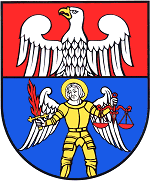 RAPORT z wykonania PROGRAMU OCHRONY ŚRODOWISKADLA POWIATU WOŁOMIŃSKIEGO ZA LATA 2013-2014WOŁOMIN, KWIECIEŃ 2015 r.1.	WPROWADZENIE	32. OMÓWIENIE REALIZACJI PRZYJĘTYCH W PROGRAMIE CELÓW I ZADAŃ	42.1. Ocena stopnia realizacji celów i kierunków działań w zakresie jakości wód i stosunków wodnych	.52.2. Ocena stopnia realizacji celów i kierunków działań w zakresie powietrza atmosferycznego	332.3. Ocena stopnia realizacji celów i kierunków działań w zakresie hałasu i pól  elektromagnetycznych	392.4. Ocena stopnia realizacji celów i kierunków działań w zakresie poważnych awarii i zagrożeń naturalnych	592.5. Ocena stopnia realizacji celów i kierunków działań w zakresie ochrony przyrody i krajobrazu oraz lasów	672.6. Ocena stopnia realizacji celów i kierunków działań w zakresie gleb i gruntów oraz surowców mineralnych, w tym gospodarki odpadami	872.7. Ocena stopnia realizacji celów i kierunków działań w zakresie edukacji ekologicznej	943. ANALIZA WSKAŹNIKÓW SŁUŻĄCYCH OCENIE EFEKTÓW REALIZACJI PROGRAMU	1074. PROPOZYCJE ZMIAN W AKTUALIZACJI PROGRAMU OCHRONY ŚRODOWISKA	1095. WNIOSKI	1131.	WPROWADZENIEZgodnie z art. 18 ust. 2 ustawy z dnia  Prawo ochrony środowiska (Dz. U. z 2013 r. poz. 1232 ze zm.) zarząd powiatu sporządza co 2 lata raport z wykonania programu ochrony środowiska i przedstawia go radzie powiatu.Program ochrony środowiska jest dokumentem planowania strategicznego, zawierającym cele i kierunki polityki w zakresie środowiska prowadzonej przez powiat i określającym wynikające z nich działania oraz zadania. Podstawą prawną tego dokumentu jest ustawa z dnia  Prawo ochrony środowiska, która nakłada na zarząd powiatu obowiązek wykonania programu, a na radę powiatu obowiązek jego uchwalenia. Program ochrony środowiska sporządza się nie rzadziej niż co 4 lata. Program ochrony środowiska nie pełni roli aktu prawa miejscowego.Pierwszy dokument pn. „Program ochrony środowiska dla Powiatu Wołomińskiego” został opracowany w 2004 r. na okres lat 2004 – 2011. Program ten został przyjęty uchwałą Rady Powiatu Wołomińskiego Nr XIX-150/04 z dnia 28 września 2004 r.W 2008 roku uchwalono aktualizację "Programu ochrony środowiska dla Powiatu Wołomińskiego", obejmującą lata 2008 – 2011 z uwzględnieniem perspektywy lat 2012 – 2015 (uchwała Nr XVII-118/08 Rady Powiatu Wołomińskiego z dnia 28 marca 2008 r.). Kolejną aktualizację „Programu ochrony środowiska dla Powiatu Wołomińskiego”, obejmującą lata 2012-2015 z perspektywą do 2019 r. przyjęto uchwałą Nr XX-213/2012 Rady Powiatu Wołomińskiego z dnia Cyklicznie, co dwa lata, sporządzane były raporty z realizacji „Programu”.I. Raport z realizacji ww. „Programu” obejmował okres od dnia  tj.: uchwalenia pierwszego „Programu ochrony środowiska” do dnia 31 grudnia 2006 roku. Raport został sporządzony w 2007 r.II. Raport z realizacji zaktualizowanego w 2008 r. „Programu” obejmował okres lat 2007-2008. Raport został sporządzony w 2009 r.III. Raport z realizacji „Programu” obejmował okres lat 2009-2010 i został sporządzony w 2011 r.IV. Raport z realizacji „Programu” obejmował okres lat 2011-2012 i został sporządzony w 2013 r.Niniejszy dokument jest V Raportem z realizacji „Programu ochrony środowiska dla Powiatu Wołomińskiego" i obejmuje lata 2013-2014. Przepisy ustawy Prawo ochrony środowiska nie określają wymagań dotyczących zakresu i formy raportu z realizacji Programu ochrony środowiska (zwanego dalej Programem). Podczas realizacji Raportu przyjęto, że  będzie on służył ocenie realizacji zadań i celów przyjętych w Programie. Przedstawiono także stopień rozbieżności między założeniami, a realizacją programu wraz z wyjaśnieniem przyczyn w przypadku niezrealizowania, bądź niekompletnego zrealizowania założeń programowych (tzw. bariery).W wyniku oceny Programu ochrony środowiska sformułowane zostały propozycje jego zmiany, związane m.in. z koniecznością dostosowania zapisów Programu do:aktualnie obowiązującego prawa, aktualnego stanu środowiska na terenie powiatu,możliwości finansowania inwestycji i działań w polach strategicznych uznanych w Programie za priorytetowe.Przy opracowaniu Raportu zostały wykorzystane materiały udostępnione przez:Starostwo Powiatowe w Wołominie, urzędy miast i gmin wchodzących w skład Powiatu Wołomińskiego, jednostki organizacyjne gmin,instytucje i urzędy zajmujące się sprawami wchodzącymi w zakres Programu (np. Regionalny Zarząd Gospodarki Wodnej w Warszawie, Wojewódzki Zarząd Melioracji i Urządzeń Wodnych, Urząd Marszałkowski Województwa Mazowieckiego, Państwowy Instytut Geologiczny - PIB, Wojewódzki Inspektorat Ochrony Środowiska w Warszawie i in.), dane statystyczne i inne informacje o stanie środowiska (np. Bank Danych Lokalnych Głównego Urzędu Statystycznego).Realizacja wielu zadań została dofinansowana przez Narodowy  Fundusz Ochrony Środowiska i Gospodarki Wodnej, a także Wojewódzki Fundusz Ochrony Środowiska i Gospodarki Wodnej w Warszawie oraz Mazowiecki Urząd Wojewódzki, wspierający wiele zadań bezpośrednio lub za pośrednictwem Lokalnych Grup Działania – LGD Równiny Wołomińskiej i LGD Zalewu Zegrzyńskiego. Część zadań realizowanych była przy wsparciu: Europejskiego Funduszu Rolnego na Rzecz Rozwoju Obszarów Wiejskich: Europa inwestująca w obszary wiejskie. Niektóre projekty współfinansowane były ze środków Unii Europejskiej w ramach osi 4 – LEADER i Programu Rozwoju Obszarów Wiejskich na lata 2007- 2013.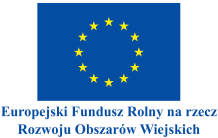 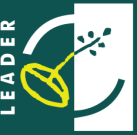 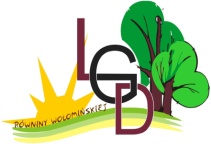 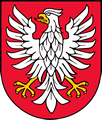 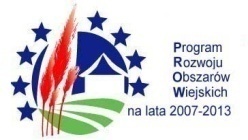 Raport został wykonany na zlecenie powiatu wołomińskiego przez zespół pracowników Państwowego Instytutu Geologicznego - Państwowego Instytutu Badawczego, ul. Rakowiecka 4, 00-975 Warszawa, w składzie:Anita Starzycka - koordynator projektu,Maja Kowalska - wykonawca.2. OMÓWIENIE REALIZACJI PRZYJĘTYCH W PROGRAMIE CELÓW I ZADAŃ W Programie ochrony środowiska dla Powiatu Wołomińskiego wyznaczono szereg celów, kierunków działań i zadań z zakresu ochrony środowiska, zmierzających do poprawy jego poszczególnych elementów oraz zmniejszenia antropopresji. Sposób i zakres ich realizacji w latach 2013-2014 dla poszczególnych sektorów zaprezentowano w kolejnych rozdziałach niniejszego Raportu.2.1. Ocena stopnia realizacji celów i kierunków działań w zakresie jakości wód i stosunków wodnychW Programie ochrony środowiska wyznaczono następujące cele:Dla osiągnięcia celów realizowane były następujące zadania:monitoring wód powierzchniowych płynących przez teren powiatu, wód pitnych i wód w kąpieliskach,utrzymanie, naprawy, rozbudowa i modernizacja systemu poboru i rozprowadzania wody: analizy wód, eksploatacja, utrzymanie i konserwacja ujęć wód i SUW, naprawy urządzeń do poboru wody,opracowanie dokumentacji i koncepcji służących do rozbudowy lub modernizacji systemu poboru i rozprowadzania wody,budowa stacji uzdatniania wody i punktów poboru wody,eksploatacja, utrzymanie i konserwacja sieci wodociągowej, budowa nowych odcinków sieci wodociągowej,zakup nowowybudowanych odcinków sieci wodociągowej (od podmiotów gospodarczych),rozbudowa i modernizacja systemu odprowadzania i oczyszczania ścieków:budowa oczyszczalni ścieków,eksploatacja, naprawy, utrzymanie i konserwacja oczyszczalni ścieków,budowa sieci kanalizacji sanitarnej wraz z przepompowniami i rurociągami tłocznymi,eksploatacja, utrzymanie i konserwacja sieci kanalizacyjnej,wykonywanie analizy ścieków,wykonanie ekspertyz, studiów wykonalności, koncepcji gospodarki wodno - ściekowej,rozbudowa, konserwacja, utrzymanie i modernizacja sieci kanalizacji deszczowej, urządzeń melioracyjnych i pozostałych urządzeń wodnych:budowa kanalizacji deszczowej, w tym projekty odwodnień,konserwacja i modernizacja sieci kanalizacji deszczowej, remonty i naprawa przepustów pod drogami,odbiór wody opadowej i roztopowej z terenu chodników i dróg gminnych,nadzór inwestorski nad zadaniami związanymi z wykonaniem kanalizacji deszczowej,wykonanie oceny stanu infrastruktury odwodnieniowej,kontrola stanu utrzymania urządzeń wodnych i nakładanie obowiązku ich konserwacji,wydawanie decyzji nakazujących przywrócenie poprzedniej funkcji urządzeń wodnych lub likwidacji szkód,przeprowadzenie akcji propagujących zakładanie spółek wodnych,udzielanie dotacji dla spółek wodnych,realizacja działań mających na celu ustalenie możliwości realizacji budowli przeciwpowodziowych na terenach gmin zagrożonych powodziami i wylewami rzek, utrzymanie rzek, rozbiórka przetamowań, naprawy urządzeń wodnych na rzekach i kanałach,  zakup maszyn i urządzeń dla potrzeb zapobiegania powodziom i podtopieniom oraz usuwania ich skutków,ochrona terenów zurbanizowanych przed wodami podsiąkowymi i opadowymi,przebudowa wałów przeciwpowodziowych i wykonanie zabezpieczeń, określanie obowiązków w pozwoleniach wodnoprawnych udzielanych zakładom, udzielanie pozwoleń wodnoprawnych na wykonanie stawów, a także na odprowadzanie oczyszczonych ścieków opadowych do ziemi i na wykonanie służących temu urządzeń.Stan realizacji celów krótkoterminowych, kierunków działań i zadań w zakresie poprawy jakości wód i stosunków wodnych zawartych w Programie ochrony środowiska dla Powiatu Wołomińskiego w latach  przedstawiono w tabeli 1. Na zadania związane z jakością wód i stosunków wodnych przeznaczono w latach 2013-2014 kwotę co najmniej 127 473,756  tys. złotych. Reasumując, w latach  podejmowano liczne prace zmierzające do poprawy jakości wód powierzchniowych. Jest to działanie wymagające dużych nakładów, których zapewnienie przewyższa możliwości finansowe gmin.Tabela 1. Stan realizacji celów krótkoterminowych, kierunków działań w zakresie poprawy jakości wód i stosunków wodnych2.2. Ocena stopnia realizacji celów i kierunków działań w zakresie powietrza atmosferycznegoW Programie ochrony środowiska wyznaczono następujące cele:Dla osiągnięcia celów realizowane były następujące zadania:Działania koncepcyjne w celu ograniczania niskiej emisji Przeprowadzenie okresowej kontroli urządzeń instalacji gazowej i cieplnejPrzebudowy i modernizacje instalacji grzewczychZmiana źródeł ciepła na bardziej ekologiczne (np. węglowe na gazowe lub na źródła odnawialne)Rozbudowa centralnego systemu ciepłowniczego - budowa przyłączy budynków do sieci cieplnejDziałania promujące oszczędzanie energiiWymiana  oświetlenia drogowego na energooszczędneOczyszczanie dróg i innych elementów infrastruktury komunikacyjnejModernizacja procesów technologicznych w zakładach produkcyjnychTermomodernizacja obiektówDziałania w zakresie poprawy jakości powietrza prowadzone na terenie Powiatu Wołomińskiego w latach 2013-2014 dotyczyły głównie zmiany źródeł ciepła lub zmiany paliwa na bardziej ekologiczne oraz termomodernizacji obiektów. Prowadzono także działania zmierzające do modernizacji układu komunikacyjnego powiatu oraz poprawy stanu technicznego dróg, choć trudno ocenić, jaki udział mają takie zadania w redukcji zanieczyszczeń komunikacyjnych. Przyjęto jednak, że poprawa systemu drogowego zwiększy płynność ruchu, a tym samym przyczyni się do ograniczenia emisji zanieczyszczeń przez pojazdy. Zadania związane z systemem komunikacji przedstawiono w rozdziale dotyczącym hałasu.Na zadania związane z ochroną powietrza przeznaczono w latach 2013-2014 kwotę co najmniej            9 085,173 tys. złotych.Stan realizacji celów krótkoterminowych, kierunków działań i zadań w zakresie ochrony powietrza atmosferycznego w latach  przedstawiono w  tabeli 2. Tabela 2. Stan realizacji celów krótkoterminowych, kierunków działań w zakresie powietrza atmosferycznego2.3. Ocena stopnia realizacji celów i kierunków działań w zakresie hałasu i pól  elektromagnetycznychW Programie ochrony środowiska wyznaczono następujące cele:Dla osiągnięcia celów realizowane były następujące zadania:Monitoring hałasu - pomiar hałasuUsprawnianie systemu transportu i komunikacjiBudowa nowych odcinków dróg (obwodnic, łączników), usprawniających układ komunikacyjny powiatuBudowa ciągów pieszo-rowerowychWykonywanie remontów dróg, ulic i chodników,Usprawnianie systemu komunikacji zbiorowejRozbudowa i wspieranie transportu zbiorowegoZwiększanie zieleni izolacyjnej wzdłuż ciągów komunikacyjnych i obiektów uciążliwychWykonywanie izolacji dźwiękochłonnych obiektów (wymiana drzwi, stolarki okiennej, wytłumianie)Wprowadzanie do miejscowych planów zagospodarowania przestrzennego zapisów poświęconych ochronie przed hałasem i promieniowaniem elektromagnetycznymZadania z zakresu ochrony przed hałasem pokrywają się częściowo z zadaniami zmierzającymi do poprawy jakości powietrza - dotyczy to poprawy drożności układu komunikacyjnego i poprawy jakości dróg i ulic. Na terenie Powiatu Wołomińskiego prowadzone były w latach 2013 – 2014 liczne prace zmierzające do poprawy infrastruktury drogowej, a co za tym idzie, zmniejszenie uciążliwości hałasowej. W tym przypadku niemożliwe jest jednak określenie, w jakim stopniu działania te przyczyniły się do ograniczenia uciążliwości hałasu. Brak jest szczegółowego rozeznania klimatu akustycznego powiatu, a tym samym wskazanie miejsc, gdzie przekroczone są normy. Można przypuszczać, że sytuacje takie mają miejsce wzdłuż głównych dróg o dużym natężeniu ruchu, na skrzyżowaniach głównych dróg i ulic. Eskalacja hałasu drogowego w środowisku spowodowana jest wzrastającą ilością pojazdów samochodowych (w tym znacznym wzrostem ilości samochodów ciężarowych). Ograniczanie hałasu pochodzenia przemysłowego i robót budowlanych następuje w wyniku modernizacji tych obiektów. Zakłady we własnym zakresie podejmują działania mające na celu ograniczenie emisji hałasu do środowiska, takie jak: wytłumianie ścian, stosowanie obudowy dźwiękochłonnej, zastosowanie tłumików, itp. Na zadania związane z ochroną przed hałasem i promieniowaniem elektromagnetycznym przeznaczono w latach 2013-2014 kwotę 260 841,30 tys. złotych.Stan realizacji celów krótkoterminowych, kierunków działań i zadań w zakresie ochrony przed hałasem oraz promieniowaniem elektromagnetycznym w latach  przedstawiono w tabeli nr 3. Tabela 3. Stan realizacji celów krótkoterminowych, kierunków działań w zakresie hałasu i pól elektromagnetycznych2.4. Ocena stopnia realizacji celów i kierunków działań w zakresie poważnych awarii i zagrożeń naturalnychW Programie ochrony środowiska wyznaczono następujące cele:Dla osiągnięcia celów realizowane były następujące zadania:Utrzymywanie w sprawności i gotowości służb ratowniczych poprzez dofinansowanie, zakup sprzętu, modernizacja sprzętu ratowniczego, szkolenia,Rozbudowa infrastruktury służącej straży pożarnej (strażnice, remizy, garaże, itp.),Utrzymywanie formacji Obrony Cywilnej, pogotowia ratunkowego i pozostałych służb medycznych,Utrzymywanie Straży Miejskich,Prowadzenie monitoringu wizyjnego miejscowości,Informowanie społeczeństwa o wystąpieniu zagrożeń,Zarządzanie kryzysowe,Usuwanie skutków klęsk żywiołowych,Pomoc mieszkańcom dotkniętym skutkami klęsk żywiołowych,Poprawa organizacji i bezpieczeństwa ruchu drogowego.Zadania z zakresu ochrony przeciwpowodziowej przedstawiono w rozdziale poświęconym jakości wód i racjonalnej gospodarce wodnej. Na zadania związane z ochroną przed awariami i zagrożeniami naturalnymi wydatkowano w latach  kwotę co najmniej 32 154,588 tys. złotych.Stan realizacji celów krótkoterminowych, kierunków działań w zakresie ochrony przed poważnymi awariami oraz zagrożeniami naturalnymi w latach  przedstawiono w tabeli nr 4.Tabela 4. Stan realizacji celów krótkoterminowych, kierunków działań w zakresie poważnych awarii i zagrożeń naturalnych2.5. Ocena stopnia realizacji celów i kierunków działań w zakresie ochrony przyrody i krajobrazu oraz lasówW Programie ochrony środowiska wyznaczono następujące cele:Dla osiągnięcia celów realizowane były następujące zadania:Promocja walorów przyrodniczych powiatu, także podczas prowadzenia edukacji ekologicznejOpracowanie strategii rozwoju turystyki w Powiecie WołomińskimProwadzenie prac związanych z utrzymaniem i rozwojem zieleni: parków, zieleńców, skwerów, zieleni osiedlowej, terenów rekreacyjnych, cmentarzy, zieleni przyulicznej, itp.Przeprowadzenie zabiegów pielęgnacyjnych drzew pomników przyrodyProgram ochrony kasztanowcówWykonanie nasadzeń nowych drzew i krzewówSprawowanie opieki nad bezdomnymi lub dzikimi zwierzętamiUzgadnianie decyzji warunków zabudowy i zagospodarowania terenu (wzizt) oraz projektów miejscowego planu zagospodarowania przestrzennegoWykonanie opracowań planistycznych: programów ochrony środowiska, studiów uwarunkowań i kierunków zagospodarowania przestrzennego, opracowań ekofizjograficznychWykonanie koncesji urządzenia terenu lub rewitalizacjiWykonanie nowych obiektów służących do wypoczynku i rekreacji mieszkańców powiatu (boisk, placów zabaw, innych obiektów sportowo - rekreacyjnych) - służących poprawie stanu zdrowia i kondycji mieszkańców, a także promocją zdrowego stylu życiaStworzenie dwóch punktów edukacyjnychProwadzenie gospodarki leśnej w lasach wszystkich form własnościZalesieniaOczyszczanie terenów leśnych z zanieczyszczeńNa działania związane z ochroną przyrody, krajobrazu i lasów wydatkowano w latach 2013-2014 kwotę co najmniej 62 532,96 tys. złotych.Stan realizacji celów krótkoterminowych, kierunków działań w zakresie  ochrony przyrody i krajobrazu w latach  przedstawiono poniższej poniżej w tabeli nr 5. Tabela 5. Stan realizacji celów krótkoterminowych, kierunków działań w zakresie ochrony przyrody i krajobrazu oraz lasów2.6. Ocena stopnia realizacji celów i kierunków działań w zakresie gleb i gruntów oraz surowców mineralnych, w tym gospodarka odpadamiW Programie ochrony środowiska wyznaczono następujące cele:Dla osiągnięcia celów realizowane były następujące zadania:Wydawanie decyzji związanych z prowadzeniem prac geologicznych,Wydanie decyzji związanych z ochroną gruntów rolnych,Gospodarka odpadami komunalnymi,Odbiór i unieszkodliwianie osadów ściekowych oraz ich zagospodarowanie,Utylizacja padłych zwierząt,Likwidacja nielegalnych wysypisk odpadów,Oczyszczanie powierzchni terenu, w tym terenów leśnych,Oczyszczanie dróg (letnie i zimowe),Prace porządkowe na terenie gmin,Usuwanie wyrobów i odpadów zawierających azbest,Prace planistyczne z zakresu gospodarki odpadami.W niniejszym rozdziale przedstawiono kwestie związane z gospodarką odpadami - dziedziną najbliżej związaną właśnie z powierzchnią terenu (poprzez możliwość negatywnego oddziaływania). Dotychczas sporządzane były sprawozdania z realizacji Planu gospodarki odpadami (co dwa lata), jednak nowelizacja ustawy o utrzymaniu czystości i porządku w gminach zniosła ten obowiązek (jak również wykonywania aktualizacji planów). Obecnie, sporządzane są jedynie plany na poziomie wojewódzkim i krajowym (aktualizowane co sześć lat). Gminy składają natomiast coroczne sprawozdania z gospodarki odpadami do Marszałka Województwa.W zadaniach dotyczących ochrony powierzchni terenu ujęto także usuwanie wyrobów i odpadów zawierających azbest - jest to zadanie związane także z ochroną powietrza atmosferycznego, jak i gospodarką odpadami. Na zadania związane z ochroną gleb i gruntów oraz surowców mineralnych wydatkowano w latach 2013-2014 kwotę co najmniej 41 862,48 tys. złotych.Stan realizacji celów krótkoterminowych i kierunków działań w zakresie gleb i gruntów oraz surowców mineralnych (oraz gospodarki odpadami) wyznaczonych w Programie ochrony środowiska przedstawiono w poniższej tabeli nr 6.Tabela 6. Stan realizacji celów krótkoterminowych, kierunków działań w zakresie gleb i gruntów oraz surowców mineralnych (oraz gospodarki odpadami)2.7. Ocena stopnia realizacji celów i kierunków działań w zakresie edukacji ekologicznej W Programie ochrony środowiska wyznaczono następujące cele zakresu podnoszenia poziomu wiedzy ekologicznej:Edukacja ekologiczna polegała przede wszystkim na rozbudzaniu świadomości i wrażliwości ekologicznej, zainteresowania problemami środowiska, upowszechnianiu wiedzy o tej tematyce, kształtowaniu pozytywnych postaw. Dla osiągnięcia celów realizowane były następujące zadania:Prowadzenie edukacji dla dzieci i młodzieży w ramach zajęć dydaktycznych w placówkach oświatowych,Wspieranie edukacji ekologicznej w placówkach oświatowych (np. zakup czasopism, książek, przyrządów, materiałów dydaktycznych itp.),Organizacja pozaszkolnych zajęć związanych z edukacją ekologiczną (np. rajdów rowerowych), Organizacja konkursów, quizów związanych z ochroną środowiska,Organizacja akcji edukacyjnych, festynów  i imprez ekologicznych, np. Sprzątanie Świata, Dzień Ziemi,Organizacja szkoleń, konferencji, konkursów, warsztatów z zakresu ochrony środowiska (dla nauczycieli, pracowników instytucji, uczniów),Współpraca ze stowarzyszeniami zajmującymi się ochroną środowiska lub edukacją ekologiczną,Wsparcie wolontariatu,Utworzenie punktów edukacyjnych,Utworzenie ścieżek przyrodniczych i edukacyjnych,Uruchomienie infolinii,Edukacja poprzez strony internetowe,Wspieranie sportu, zdrowego tryby życia i profilaktyki zdrowotnej.Na zadania związane z edukacją ekologiczną poniesiono w latach 2013-2014 koszty w wysokości co najmniej 1 028,068 tys. złotych. Stan realizacji celów krótkoterminowych i kierunków działań w zakresie edukacji ekologicznej w latach 2013-2014 przedstawiono w poniższej tabeli nr 7. Tabela 7. Stan realizacji celów krótkoterminowych, kierunków działań w zakresie edukacji ekologicznej3. ANALIZA WSKAŹNIKÓW SŁUŻĄCYCH OCENIE EFEKTÓW REALIZACJI PROGRAMU Podstawą monitoringu realizacji Programu ochrony środowiska jest sprawozdawczość oparta na wskaźnikach odzwierciedlających stan środowiska naturalnego i presję na środowisko oraz stan infrastruktury techniczno – inżynieryjnej. Wskaźniki środowiskowe przedstawiono w tabeli nr 9. Z powodu braku danych statystycznych za 2014 rok, w tabeli zamieszczono dane dla roku 2012 i 2013. Informacje za 2014 rok zostaną podane przez główny Urząd Statystyczny w sierpniu 2015 roku.Ocena wpływu realizacji Programu ochrony środowiska Powiatu Wołomińskiego na wielkość presji wywieranej na środowisko i skuteczność działań ochronnych, określona na podstawie analizy zmian wartości przyjętych wskaźników wdrażania i monitorowania Programu wskazuje na duży postęp w realizacji wyznaczonych celów. Zidentyfikowano pozytywne trendy w zakresie ochrony środowiska:Zwiększenie długości sieci wodociągowejZwiększenie liczby połączeń sieci wodociągowej prowadzące do budynków mieszkalnych i zbiorowego zamieszkaniaZwiększenie liczby ludności korzystającej z sieci wodociągowejZwiększenie długości sieci kanalizacyjnejZwiększenie liczby ludności korzystającej z sieci kanalizacyjnejRozwój kanalizacji deszczowej i poprawy stanu rowów melioracyjnych oraz pozostałych urządzeń wodnychPoprawa istniejącej infrastruktury przeciwpowodziowejRozwój centralnego systemu ciepłowniczegoModernizacja źródeł ciepłaRozwój sieci gazowejZwiększenie liczby odbiorców gazu ogrzewających mieszkania gazemSukcesywne usuwanie wyrobów zawierających azbestReorganizacja systemu gospodarki odpadamiDbałość o istniejące tereny zieleni urządzonej i powstawanie nowych obiektów, w tym służących rekreacji i wypoczynkowiWprowadzanie do miejscowych planów zagospodarowania przestrzennego zagadnień związanych z zagadnieniami środowiskowymiBardzo aktywna i zróżnicowana edukacja ekologicznaPozyskiwanie nowych źródeł finansowania inwestycji w zakresie ochrony środowiska, praktycznie we wszystkich sektorach (ochrona wód, powietrza, ochrona przed hałasem, gospodarka odpadami, ochrona przyrody, ochrona przez awariami i zagrożeniami naturalnymi, ochrona powierzchni ziemi i gleb, edukacja ekologiczna)Wzrost wydatków ogółem na ochronę środowiska i gospodarkę komunalną z budżetów gminNiepokojące są jednak trendy negatywne w postaci:Zwiększenie zużycia wody na jednego odbiorcęZwiększenie poboru wód podziemnych na cele przemysłoweZwiększenie zużycia wody na cele przemysłoweSpadek wskaźnika oczyszczanych ścieków komunalnych i przemysłowych, które wymagają oczyszczeniaZwiększenie zużycia energii elektrycznej o niskim napięciu w gospodarstwach domowychZwiększenie zużycia energii elektrycznej  na 1 mieszkańcaNiewielkie wykorzystanie potencjalnych możliwości w zakresie odnawialnych źródeł energii (w dalszym ciągu decydują tutaj czynniki ekonomiczne, a montaż urządzeń pozwalających korzystać z energii odnawialnej jest dość kosztowny. Nakłady zwracają się po długim okresie czasu)Spadek powierzchni gruntów leśnych i lasówSpadek liczby pomników przyrodyBraku szerszej akceptacji społecznej dla tworzenia nowych form ochrony przyrody (obawa przed ograniczeniami wynikającymi z ustanowienia takich form)W latach 2013-2014 realizowano łącznie co najmniej 1189 zadań - inwestycyjnych i pozainwestycyjnych - obejmujących wszystkie sektory środowiska. Duża część tych zadań obejmowała wiele mniejszych podzadań (np. budowa poszczególnych odcinków sieci techniczno - inżynieryjnych, remonty dróg, itp.). Łącznie, na zadania związane z ochroną środowiska wydatkowano w latach  kwotę 541317,02 tys. złotychNależy mieć jednak na uwadze, że duża część zadań (np. związanych z modernizacją układu drogowego) tylko w części przyczynia się do poprawy jakości środowiska (w tym przypadku - klimatu akustycznego i jakości powietrza). Nie można jednak oszacować, jaka to część, dlatego brano pod uwagę wszystkie koszty związane z daną inwestycją. Część działań (np. poprawa nawierzchni dróg) służy więcej niż jednemu sektorowi środowiska, dlatego koszty przypisywano tam, gdzie pozytywne działanie wydaje się być większe (w tym przypadku - do ograniczania hałasu).Największe nakłady poniesiono na realizacje zadań związanych z ograniczeniem hałasu oraz jakością wody. Duże nakłady pochłonęła ochrona przyrody i krajobrazu. Najmniejsze kwoty przeznaczono na edukację ekologiczną. Wynika to z faktu, że podejmowano tu głównie działania pozainwestycyjne, nie wymagające dużych nakładów finansowych. Informacje o kosztach poniesionych na zadania związane z ochroną środowiska w latach 2013-2014 zestawiono w tabeli nr 8.Tabela 8. Koszty poniesione na zadania związane z ochrona środowiska w latach 2013-20144. PROPOZYCJE ZMIAN W AKTUALIZACJI PROGRAMU OCHRONY ŚRODOWISKAPotrzeba dokonania zmian w Programie wynika przede wszystkim z konieczności dostosowania go do przepisów wynikających z aktualnie obowiązującego prawa krajowego, przyjętych dokumentów planistycznych szczebla krajowego i wojewódzkiego oraz zmian w stanie środowiska na terenie powiatu. Ustalenia tych dokumentów powinny zostać uwzględnione podczas wykonywania aktualizacji Programu ochrony środowiska dla Powiatu Wołomińskiego. W związku z nowelizacja ustawy - Prawo ochrony środowiska (Dz.U. z 2013 r. poz. 1232, z późn. zm.) zostały uchylone artykuły  ww. ustawy, zawierające wytyczne dla opracowania programów ochrony środowiska. Natomiast artykuły 13,  ust. 1 zostały zmienione, co oznacza, że dokument Polityka ekologiczna państwa na lata 2009-2012 z perspektywą do roku 2016 przestaje obowiązywać. Wobec powyższego, programy ochrony środowiska sporządzane są w celu realizacji polityki ochrony środowiska, uwzględniając cele zawarte w strategiach, programach i dokumentach programowych, o których mowa w ustawie z dnia  o zasadach prowadzenia polityki rozwoju (Dz.U. z 2009 Nr 84, poz. 712, z późn. zm.). Wiodącym dokumentem strategicznych dla obszaru środowiskowego jest obecnie Strategia Bezpieczeństwo Energetyczne i Środowisko. Niektóre elementy środowiskowe zostały ujęte w innych dokumentach, np. kwestie ochrony gleb zawiera Strategia zrównoważonego rozwoju wsi i rolnictwa, natomiast problemy związane z hałasem ujęte są w Strategii Rozwoju Transportu.Konieczne jest także ujęcie zagadnień zawartych w Strategicznym planie adaptacji dla sektorów i obszarów wrażliwych na zmiany klimatu do roku 2020 z perspektywą do roku 2020 (SPA 2020).Zaleca się, aby cele i zadania przyjęte w następnej edycji Programu były kwantyfikowane (posiadały określoną wartość docelową), realne do osiągnięcia i były łatwe do oceny. Muszą być także zgodne 
z programami wyższego rzędu. Przyjęte w Programie wskaźniki powinny dobrze odzwierciedlać zmiany zachodzące w środowisku w sposób miarodajny oraz być powszechnie dostępne w publikacjach urzędów statystycznych i organów zobowiązanych do udostępnienia informacji o środowisku.Zadania i kierunki działań, które nie zostały wdrożone, należy powtórnie przeanalizować pod kątem zasadności ich realizacji w przyszłości. W przypadku, gdy straciły one swoją aktualność, należy z nich zrezygnować w następnej edycji programu lub dokonać ich aktualizacji w oparciu o nowsze informacje i plany.Tabela 9. Wskaźniki efektywności Programu ochrony środowiskaTabela opracowana na podstawie danych z Banku Danych Regionalnych, GUS 20135. WNIOSKIW okresie lat 2013-2014 wdrożono lub zrealizowano na terenie Powiatu Wołomińskiego 1189 zadań i działań zaplanowanych w Programie ochrony środowiska. Część z nich składała się dodatkowo z wielu podzadań. Na zadania mające pozytywny wpływ na środowisko wydatkowano co najmniej 541 317,02 tys. złotych.Podjęto realizację wszystkich zaplanowanych celów, zarówno długoterminowych, jak również krótkoterminowych. Większość celów i kierunków działań ma charakter ciągły, a ich realizacja trwa dłużej niż dwuletni okres objęty niniejszym Raportem. Widać jednak znaczny postęp (wyrażony poprzez wskaźniki monitorowania) osiągania tych celów. Dotyczy to w szczególności zadań związanych z zaopatrzeniem ludności w wodę pitną, budowa nowych ujęć i stacji uzdatniania wody, rozwojem sieci wodociągowej i kanalizacyjnej. Znaczny postęp osiągnięto w zakresie zabezpieczenia przeciwpowodziowego gmin. Nastąpił rozwój kanalizacji deszczowej i poprawa stanu rowów melioracyjnych oraz pozostałych urządzeń wodnych. Wykonano analizę zabezpieczenia terenów zurbanizowanych przed powodzią w dorzeczu rzek Czarnej i Rządzy oraz prowadzono prace związane z wdrożeniem inicjatyw podjętych w 2012 r. mających na celu zabezpieczenie przed powodzią terenów zurbanizowanych na obszarze powiatu legionowskiego i wołomińskiego.Podjęto działania zmierzające do poprawy jakości powietrza atmosferycznego, m.in. rozwój centralnego systemu ciepłowniczego oraz sieci gazowej, modernizacja źródeł ciepła i termomodernizacje obiektów.W 2013 r. nastąpiła reorganizacja gospodarki odpadami - gminy przejęły władztwo nad systemem. Efekty tych działań będzie można kompleksowo ocenić w następnych latach. Wiele działań dotyczyło terenów zieleni urządzonej w gminach i dbałości o zapewnienie mieszkańcom możliwości wypoczynku i rekreacji. Powstawały nowe obiekty służące tym celom - place zabaw, stadiony, miejsca wypoczynku i edukacji przyrodniczej.W aktywny i zróżnicowany sposób prowadzono edukację ekologiczną. Pozyskiwano nowe źródła finansowania inwestycji w zakresie ochrony środowiska, praktycznie we wszystkich sektorach (ochrona wód, powietrza, ochrona przed hałasem, gospodarka odpadami, ochrona przyrody, ochrona przez awariami i zagrożeniami naturalnymi, ochrona powierzchni ziemi i gleb, edukacja ekologiczna). W efekcie tego nastąpił wzrost wydatków na ochronę środowiska i gospodarkę komunalną z budżetów gmin.W kolejnych należy skupić się na kontynuacji i wzmocnieniu działań, które mogą przyczynić sie do zmiany niekorzystnych trendów, zaobserwowanych podczas analizy wskaźników. Wymienić można:Kontynuacja działań dla powstrzymania wzrastającej presji środków transportu na stan środowiska, w szczególności na klimat akustyczny i stan powietrzaDziałania zmierzające do ograniczenia wodochłonności gospodarstw domowych (zużycie wody na jednego odbiorcę) oraz energochłonności (zużycie energii elektrycznej o niskim napięciu w gospodarstwach domowych)Działania zmierzające do zmniejszenia niskiej emisji Kontynuacja działań zmierzających do kompleksowego uporządkowania gospodarki odpadami Kontynuacja działań na rzecz poprawy efektywności wykorzystania energii i jej pozyskiwania ze źródeł odnawialnychDziałania zmierzające do zwiększenia powierzchni zalesionych, a także obszarów i obiektów prawnie chronionychProwadzenie działań zmierzających do udrożnienia, kształtowania i odtwarzania korytarzy ekologicznych umożliwiających przemieszczanie się zwierząt, a także funkcjonowanie ich populacjiZwiększenie efektywności działań związanych z opieką nad bezdomnymi zwierzętamiDziałania w zakresie prawidłowego kształtowania populacji zwierząt łownych (zwłaszcza dzików)Poszukiwanie i wdrażanie rozwiązań mających na celu minimalizację szkód powodowanych przez zwierzęta chronione (bobry)Kontynuacja edukacji ekologicznejSpis tabelTabela 1. Stan realizacji celów krótkoterminowych, kierunków działań w zakresie poprawy jakości wód i stosunków wodnych	7Tabela 2. Stan realizacji celów krótkoterminowych, kierunków działań w zakresie powietrza atmosferycznego	35Tabela 3. Stan realizacji celów krótkoterminowych, kierunków działań w zakresie hałasu i pól elektromagnetycznych	41Tabela 4. Stan realizacji celów krótkoterminowych, kierunków działań w zakresie poważnych awarii i zagrożeń naturalnych	60Tabela 5. Stan realizacji celów krótkoterminowych, kierunków działań w zakresie ochrony przyrody i krajobrazu oraz lasów	69Tabela 6. Stan realizacji celów krótkoterminowych, kierunków działań w zakresie gleb i gruntów oraz surowców mineralnych (oraz gospodarki odpadami)	89Tabela 7. Stan realizacji celów krótkoterminowych, kierunków działań w zakresie edukacji ekologicznej	95Tabela 8. Koszty poniesione na zadania związane z ochrona środowiska w latach 2013-2014	108Tabela 9. Wskaźniki efektywności Programu ochrony środowiska	110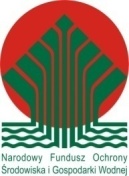 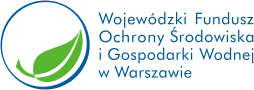 CeleCeleStan realizacjiDługoterminowy 1. Osiągnięcie dobrego stanu wód powierzchniowych i podziemnych poprzez dążenie do poprawy jakościowej i ilościowej wód i zasobów wodnych oraz zachowanie i przywracanie ciągłości ekologicznej cieków.2. Zapewnienie mieszkańcom powiatu bezpieczeństwa powodziowegoW trakcie realizacji.Monitoring jakości wódInwestycje związane z gospodarka wodno - ściekowąRenowacja i utrzymanie rowów melioracyjnych i innych urządzeń wodnych.Określenie obecnej funkcji cieków wodnych.Analiza zabezpieczenia terenów zurbanizowanych przed powodzią w dorzeczu rzek Czarnej i Rządzy.Ochrona obszarów zurbanizowanych przed zalewaniem.Modernizacja i utworzenie urządzeń ochrony przeciwpowodziowej.Krótkoterminowe 1. Zapewnienie mieszkańcom Powiatu odpowiedniej jakości i ilości wody pitnej.2. Racjonalizacja gospodarowania zasobami wód powierzchniowych i podziemnych w taki sposób, by uchronić gospodarkę narodową od deficytów wody i zabezpieczyć przed skutkami powodzią.3. Dążenie do osiągnięcia właściwych standardów jakościowych wód powierzchniowych poprzez ich ochronę przed zanieczyszczeniami pochodzącymi ze źródeł przemysłowych, komunalnych i rolniczych.4. Rozbudowa i modernizacja infrastruktury ochrony środowiska, szczególnie w zakresie odprowadzania ścieków.5. Wzrost bezpieczeństwa przeciwpowodziowego.W trakcie realizacji.Podjęto działania związane z  modernizacją systemu do poboru i rozprowadzania wody. Monitoring systemu. Edukacja ekologiczna.Działania administracyjne i kontrolne.Remonty i naprawy sieci wodociągowej.Działania związane z modernizacją systemu oczyszczania ścieków.Monitoring wód powierzchniowych.Likwidacja źródeł zanieczyszczenia wódBudowa sieci kanalizacyjnej. Zadanie, kierunek działaniaJednostka realizującaNrPodjęte działaniaKwota w tys. złotychMonitoring wód powierzchniowych i podziemnychPowiat WołomińskiW roku 2013 i 2014 kontynuowano zadanie mające na celu monitorowanie jakości cieków wodnych. W ramach zadania, w każdym roku przeprowadzono dwie serie pomiarów (20 prób) w 13 punktach kontrolno-pomiarowych na 9 ciekach wodnych powiatu wołomińskiego, tj. rzeka Czarna, Długa, Cienka, Rządza, Liwiec, Bug oraz Dopływ z Wołomina (Rów D), Kanał Magenta i Dopływ w Zielonce.Przeprowadzone badania miały charakter uzupełniający w stosunku do badań prowadzonych w ograniczonym zakresie, przez Wojewódzki Inspektorat Ochrony Środowiska w Warszawie16,236Monitoring wód powierzchniowych i podziemnychPowiat WołomińskiW roku 2013 zlecono również wykonanie ekspertyzy w zakresie gospodarki wodnej, w celu określenia wpływu na środowisko zasypania „wód stojących” oraz warunki hydrologiczne w zasięgu oddziaływania planowanego przedsięwzięcia, w związku z prowadzonym postępowaniem wodnoprawnym2,000Monitoring wód powierzchniowych i podziemnychPowiatowy Inspektor Sanitarny w WołominieObjęcie nadzorem sanitarnym wody z wodociągów na terenie powiatu, pod kątem wymagań zawartych w rozporządzeniu Ministra Zdrowia z dnia  w sprawie jakości wody przeznaczonej do spożycia przez ludzi ( Dz. U. z 2007r. nr 61, poz.  417 z późn. zm.) W ramach bieżącej działalnościMonitoring wód powierzchniowych i podziemnychPowiatowy Inspektor Sanitarny w WołominieBadania wody z kąpielisk na terenie Glinianek w gminie ZielonkaW ramach bieżącej działalnościMonitoring wód powierzchniowych i podziemnychPowiatowy Inspektor Sanitarny w WołominiePobór do badań próbki wody powierzchniowej z rzeki Liwiec w miejscowości Urle w gminie JadówW ramach bieżącej działalnościBudowa, modernizacja, konserwacja i remonty ujęć wody oraz stacji uzdatniania wody (SUW)Budowa, modernizacja, konserwacja i remonty ujęć wody oraz stacji uzdatniania wody (SUW)Powiat WołomińskiBudowa zapasowego źródła wody dla Domu Dziecka w Równem69,230Budowa, modernizacja, konserwacja i remonty ujęć wody oraz stacji uzdatniania wody (SUW)Budowa, modernizacja, konserwacja i remonty ujęć wody oraz stacji uzdatniania wody (SUW)Gmina DąbrówkaWydatki na stacje uzdatniania wody i sieci wodociągowe, w tym: materiały hydrauliczne i eksploatacyjne do naprawy na SUW i sieci37,888Budowa, modernizacja, konserwacja i remonty ujęć wody oraz stacji uzdatniania wody (SUW)Budowa, modernizacja, konserwacja i remonty ujęć wody oraz stacji uzdatniania wody (SUW)Gmina DąbrówkaUtrzymanie ujęć wodnych w 13 wsiach na terenie gminy, m.in. zużycie energii przez pompy głębinowe zamontowane przy ujęciach, zakup i montaż materiałów elektrycznych do instalacji w budynku wiejskim oraz renowację studni40,127Budowa, modernizacja, konserwacja i remonty ujęć wody oraz stacji uzdatniania wody (SUW)Budowa, modernizacja, konserwacja i remonty ujęć wody oraz stacji uzdatniania wody (SUW)Gmina DąbrówkaBadanie urządzeń i dozór techniczny maszyn i urządzeń1,698Budowa, modernizacja, konserwacja i remonty ujęć wody oraz stacji uzdatniania wody (SUW)Budowa, modernizacja, konserwacja i remonty ujęć wody oraz stacji uzdatniania wody (SUW)Gmina DąbrówkaZakup pompy na SUW w Dąbrówce12,999Budowa, modernizacja, konserwacja i remonty ujęć wody oraz stacji uzdatniania wody (SUW)Budowa, modernizacja, konserwacja i remonty ujęć wody oraz stacji uzdatniania wody (SUW)Gmina DąbrówkaMateriały do eksploatacji stacji uzdatniania wody i sieci wodociągowych7,358Budowa, modernizacja, konserwacja i remonty ujęć wody oraz stacji uzdatniania wody (SUW)Budowa, modernizacja, konserwacja i remonty ujęć wody oraz stacji uzdatniania wody (SUW)Gmina DąbrówkaDokumentacja hydrogeologiczna i operat wodno-prawny do pozwolenia wodno-prawnego na SUW Kołaków7,500Budowa, modernizacja, konserwacja i remonty ujęć wody oraz stacji uzdatniania wody (SUW)Budowa, modernizacja, konserwacja i remonty ujęć wody oraz stacji uzdatniania wody (SUW)Gmina JadówWodociąg grupowy Sulejów - etap I - Budowa stacji uzdatniania wody w miejscowości Sulejów i sieci wodociągowej w miejscowościach: Sulejów, Wujówka, Wólka Sulejowska1219,077Budowa, modernizacja, konserwacja i remonty ujęć wody oraz stacji uzdatniania wody (SUW)Budowa, modernizacja, konserwacja i remonty ujęć wody oraz stacji uzdatniania wody (SUW)Gmina KlembówBudowa stacji uzdatniania wody w ramach Programu "Ochrona ekosystemu Zalewu Zegrzyńskiego poprzez budowę systemu wodno-kanalizacyjnego gm. Klembów - Wodociąg grupowy Klembów"Koszty ujęte zadaniu: Budowa, modernizacja, konserwacja i remonty sieci wodociągowejBudowa, modernizacja, konserwacja i remonty ujęć wody oraz stacji uzdatniania wody (SUW)Budowa, modernizacja, konserwacja i remonty ujęć wody oraz stacji uzdatniania wody (SUW)Gmina KobyłkaBudowa zdroju ulicznego przy ul. Nadarzyn 474,871Budowa, modernizacja, konserwacja i remonty ujęć wody oraz stacji uzdatniania wody (SUW)Budowa, modernizacja, konserwacja i remonty ujęć wody oraz stacji uzdatniania wody (SUW)Wodociąg Marecki Sp. z o.o.Budowa studni głębinowej Nr 1 na potrzeby nowej SUW2 przy ulicy Spacerowej w Markach127,656Budowa, modernizacja, konserwacja i remonty ujęć wody oraz stacji uzdatniania wody (SUW)Budowa, modernizacja, konserwacja i remonty ujęć wody oraz stacji uzdatniania wody (SUW)Wodociąg Marecki Sp. z o.o.Koncepcja projektowa projektu Stacji Uzdatniania Wody „SUW2” w Markach przy ul. Spacerowej na działce nr ew. 4/3 obr.1-0135,055Budowa, modernizacja, konserwacja i remonty ujęć wody oraz stacji uzdatniania wody (SUW)Budowa, modernizacja, konserwacja i remonty ujęć wody oraz stacji uzdatniania wody (SUW)Wodociąg Marecki Sp. z o.o.Opracowanie Raportu oddziaływania na środowisko dla przedsięwzięcia polegającego na budowie Stacji Uzdatniania Wody (SUW2), ujęcia wód podziemnych oraz magistrali wodociągowej na działce nr ew. 4/3 w obrębie 1-01 przy ul. Spacerowej w Markach26,445Budowa, modernizacja, konserwacja i remonty ujęć wody oraz stacji uzdatniania wody (SUW)Budowa, modernizacja, konserwacja i remonty ujęć wody oraz stacji uzdatniania wody (SUW)Gmina PoświętneRozpoczęcie prac i przygotowanie terenu pod budowę SUW, koszty praw autorskich do projektu i jego zmian99,847Budowa, modernizacja, konserwacja i remonty ujęć wody oraz stacji uzdatniania wody (SUW)Budowa, modernizacja, konserwacja i remonty ujęć wody oraz stacji uzdatniania wody (SUW)Gmina PoświętneBudowa stacji uzdatniania wody w Woli Ręczajskiej2899,987Budowa, modernizacja, konserwacja i remonty ujęć wody oraz stacji uzdatniania wody (SUW)Budowa, modernizacja, konserwacja i remonty ujęć wody oraz stacji uzdatniania wody (SUW)Gmina RadzyminEkspertyzy i badanie wody w SUW37,196Budowa, modernizacja, konserwacja i remonty ujęć wody oraz stacji uzdatniania wody (SUW)Budowa, modernizacja, konserwacja i remonty ujęć wody oraz stacji uzdatniania wody (SUW)Gmina RadzyminKonserwacja i remonty SUW137,926Budowa, modernizacja, konserwacja i remonty ujęć wody oraz stacji uzdatniania wody (SUW)Budowa, modernizacja, konserwacja i remonty ujęć wody oraz stacji uzdatniania wody (SUW)Gmina RadzyminRealizacja inwestycji pn. Podniesienie wydajności urządzeń uzdatniających wodę na stacji uzdatniania wody zlokalizowanej przy ul. Batalionów Chłopskich 8 w Radzyminie1305,745Budowa, modernizacja, konserwacja i remonty ujęć wody oraz stacji uzdatniania wody (SUW)Budowa, modernizacja, konserwacja i remonty ujęć wody oraz stacji uzdatniania wody (SUW)Gmina StrachówkaBudowa SUW i sieci wodociągowej w miejscowościach: Strachówka, Zofinin, Osęka 3819,829Budowa, modernizacja, konserwacja i remonty ujęć wody oraz stacji uzdatniania wody (SUW)Budowa, modernizacja, konserwacja i remonty ujęć wody oraz stacji uzdatniania wody (SUW)Gmina StrachówkaBieżące utrzymanie SUW w Strachówce24,107Budowa, modernizacja, konserwacja i remonty ujęć wody oraz stacji uzdatniania wody (SUW)Budowa, modernizacja, konserwacja i remonty ujęć wody oraz stacji uzdatniania wody (SUW)Gmina TłuszczBudowa SUW w miejscowości Łysobyki1079,2Budowa, modernizacja, konserwacja i remonty ujęć wody oraz stacji uzdatniania wody (SUW)Budowa, modernizacja, konserwacja i remonty ujęć wody oraz stacji uzdatniania wody (SUW)Gmina TłuszczBudowa SUW w miejscowości Kozły2865,856Budowa, modernizacja, konserwacja i remonty ujęć wody oraz stacji uzdatniania wody (SUW)Budowa, modernizacja, konserwacja i remonty ujęć wody oraz stacji uzdatniania wody (SUW)Gmina TłuszczZdrój uliczny na osiedlu Borki6,000Budowa, modernizacja, konserwacja i remonty ujęć wody oraz stacji uzdatniania wody (SUW)Budowa, modernizacja, konserwacja i remonty ujęć wody oraz stacji uzdatniania wody (SUW)Gmina TłuszczZakup cysterny do przewozu wody do picia50,000Budowa, modernizacja, konserwacja i remonty ujęć wody oraz stacji uzdatniania wody (SUW)Budowa, modernizacja, konserwacja i remonty ujęć wody oraz stacji uzdatniania wody (SUW)Gmina ZąbkiBudowa dwóch hydrantów wody1,000Budowa, modernizacja, konserwacja i remonty sieci wodociągowejBudowa, modernizacja, konserwacja i remonty sieci wodociągowejBudowa, modernizacja, konserwacja i remonty sieci wodociągowejBudowa, modernizacja, konserwacja i remonty sieci wodociągowejBudowa, modernizacja, konserwacja i remonty sieci wodociągowejGmina DąbrówkaGmina DąbrówkaRozbudowa infrastruktury wodociągowo-kanalizacyjnej wokół obszaru Natura 2000 w Gminie Dąbrówka (etap II) - budowa sieci wodociągowej w miejscowości Dręszew, Małopole, Józefów ul. Kwiatowa, Kuligów il. Jagiellońska oraz odcinek pomiędzy miejscowościami Małopole - Chajęty. Łącznie wybudowano sieć wodociągową o długości 10 174,20 mb wraz z przyłączami o długości . W finansowanie kosztów inwestycji zaangażowana została pożyczka w WFOŚiGW w Warszawie1446,536Budowa, modernizacja, konserwacja i remonty sieci wodociągowejBudowa, modernizacja, konserwacja i remonty sieci wodociągowejBudowa, modernizacja, konserwacja i remonty sieci wodociągowejBudowa, modernizacja, konserwacja i remonty sieci wodociągowejBudowa, modernizacja, konserwacja i remonty sieci wodociągowejGmina DąbrówkaGmina DąbrówkaRozbudowa infrastruktury wodociągowo-kanalizacyjnej wokół obszaru Natura 2000 w Gminie Dąbrówka – III etap – budowa sieci wodociągowej wraz z przyłączami w m. Chruściele, Dąbrówka, Józefów, Lasków, Ludwinów, Trojany1 644,897Budowa, modernizacja, konserwacja i remonty sieci wodociągowejBudowa, modernizacja, konserwacja i remonty sieci wodociągowejBudowa, modernizacja, konserwacja i remonty sieci wodociągowejBudowa, modernizacja, konserwacja i remonty sieci wodociągowejBudowa, modernizacja, konserwacja i remonty sieci wodociągowejGmina DąbrówkaGmina DąbrówkaBudowa wodociągu w miejscowości Lasków - Ludwinów-Ostrówek - Małopole200,786Budowa, modernizacja, konserwacja i remonty sieci wodociągowejBudowa, modernizacja, konserwacja i remonty sieci wodociągowejBudowa, modernizacja, konserwacja i remonty sieci wodociągowejBudowa, modernizacja, konserwacja i remonty sieci wodociągowejBudowa, modernizacja, konserwacja i remonty sieci wodociągowejGmina DąbrówkaGmina DąbrówkaUmieszczenie sieci wodociągowej w pasie drogi krajowej2,212Budowa, modernizacja, konserwacja i remonty sieci wodociągowejBudowa, modernizacja, konserwacja i remonty sieci wodociągowejBudowa, modernizacja, konserwacja i remonty sieci wodociągowejBudowa, modernizacja, konserwacja i remonty sieci wodociągowejBudowa, modernizacja, konserwacja i remonty sieci wodociągowejGmina DąbrówkaGmina DąbrówkaNaprawa hydrantu w Karpinie i zasuwy  na sieci w Chajętach4,200Budowa, modernizacja, konserwacja i remonty sieci wodociągowejBudowa, modernizacja, konserwacja i remonty sieci wodociągowejBudowa, modernizacja, konserwacja i remonty sieci wodociągowejBudowa, modernizacja, konserwacja i remonty sieci wodociągowejBudowa, modernizacja, konserwacja i remonty sieci wodociągowejGmina DąbrówkaGmina DąbrówkaNaprawa hydrantu w Kuligowie, zasuwy na sieci w Działach Czarnowskich4,777Budowa, modernizacja, konserwacja i remonty sieci wodociągowejBudowa, modernizacja, konserwacja i remonty sieci wodociągowejBudowa, modernizacja, konserwacja i remonty sieci wodociągowejBudowa, modernizacja, konserwacja i remonty sieci wodociągowejBudowa, modernizacja, konserwacja i remonty sieci wodociągowejGmina DąbrówkaGmina DąbrówkaNaprawa awarii sieci wodociągowej w Dąbrówce na ul. Kościelnej4,200Budowa, modernizacja, konserwacja i remonty sieci wodociągowejBudowa, modernizacja, konserwacja i remonty sieci wodociągowejBudowa, modernizacja, konserwacja i remonty sieci wodociągowejBudowa, modernizacja, konserwacja i remonty sieci wodociągowejBudowa, modernizacja, konserwacja i remonty sieci wodociągowejGmina DąbrówkaGmina DąbrówkaNaprawa awarii na sieci wodociągowej w Guzowatce6,773Budowa, modernizacja, konserwacja i remonty sieci wodociągowejBudowa, modernizacja, konserwacja i remonty sieci wodociągowejBudowa, modernizacja, konserwacja i remonty sieci wodociągowejBudowa, modernizacja, konserwacja i remonty sieci wodociągowejBudowa, modernizacja, konserwacja i remonty sieci wodociągowejGmina DąbrówkaGmina DąbrówkaNaprawa awarii sieci, serwisy i przeglądy maszyn i urządzeń na stacjach wodociągowych i sieciach wodociągowych16,757Budowa, modernizacja, konserwacja i remonty sieci wodociągowejBudowa, modernizacja, konserwacja i remonty sieci wodociągowejBudowa, modernizacja, konserwacja i remonty sieci wodociągowejBudowa, modernizacja, konserwacja i remonty sieci wodociągowejBudowa, modernizacja, konserwacja i remonty sieci wodociągowejGmina JadówWodociąg Warmiaki19,188Budowa, modernizacja, konserwacja i remonty sieci wodociągowejBudowa, modernizacja, konserwacja i remonty sieci wodociągowejBudowa, modernizacja, konserwacja i remonty sieci wodociągowejBudowa, modernizacja, konserwacja i remonty sieci wodociągowejBudowa, modernizacja, konserwacja i remonty sieci wodociągowejGmina JadówWodociąg Zawiszyn - wykonano dokumentację projektową6,642Budowa, modernizacja, konserwacja i remonty sieci wodociągowejBudowa, modernizacja, konserwacja i remonty sieci wodociągowejBudowa, modernizacja, konserwacja i remonty sieci wodociągowejBudowa, modernizacja, konserwacja i remonty sieci wodociągowejBudowa, modernizacja, konserwacja i remonty sieci wodociągowejGmina JadówWodociąg Sulejów - etap II - Nowinki93,096Budowa, modernizacja, konserwacja i remonty sieci wodociągowejBudowa, modernizacja, konserwacja i remonty sieci wodociągowejBudowa, modernizacja, konserwacja i remonty sieci wodociągowejBudowa, modernizacja, konserwacja i remonty sieci wodociągowejBudowa, modernizacja, konserwacja i remonty sieci wodociągowejGmina JadówWodociąg Sulejów- etap I188,084Budowa, modernizacja, konserwacja i remonty sieci wodociągowejBudowa, modernizacja, konserwacja i remonty sieci wodociągowejBudowa, modernizacja, konserwacja i remonty sieci wodociągowejBudowa, modernizacja, konserwacja i remonty sieci wodociągowejBudowa, modernizacja, konserwacja i remonty sieci wodociągowejGmina JadówWodociąg Myszadła etap I - dotyczący wodociągu w Myszadłach, Podbale, Podmyszadła385,185Budowa, modernizacja, konserwacja i remonty sieci wodociągowejBudowa, modernizacja, konserwacja i remonty sieci wodociągowejBudowa, modernizacja, konserwacja i remonty sieci wodociągowejBudowa, modernizacja, konserwacja i remonty sieci wodociągowejBudowa, modernizacja, konserwacja i remonty sieci wodociągowejGmina JadówWodociąg Zawiszyn-Owsianka417,256Budowa, modernizacja, konserwacja i remonty sieci wodociągowejBudowa, modernizacja, konserwacja i remonty sieci wodociągowejBudowa, modernizacja, konserwacja i remonty sieci wodociągowejBudowa, modernizacja, konserwacja i remonty sieci wodociągowejBudowa, modernizacja, konserwacja i remonty sieci wodociągowejGmina KlembówUtrzymanie wodociągu wiejskiego w Kruszu, hydroforni w Woli Rasztowskiej oraz stacji uzdatniania wody w Klembowie1225,54Budowa, modernizacja, konserwacja i remonty sieci wodociągowejBudowa, modernizacja, konserwacja i remonty sieci wodociągowejBudowa, modernizacja, konserwacja i remonty sieci wodociągowejBudowa, modernizacja, konserwacja i remonty sieci wodociągowejBudowa, modernizacja, konserwacja i remonty sieci wodociągowejGmina KlembówBudowa wodociągu w miejscowości Pasek – Dobczyn2206,564Budowa, modernizacja, konserwacja i remonty sieci wodociągowejBudowa, modernizacja, konserwacja i remonty sieci wodociągowejBudowa, modernizacja, konserwacja i remonty sieci wodociągowejBudowa, modernizacja, konserwacja i remonty sieci wodociągowejBudowa, modernizacja, konserwacja i remonty sieci wodociągowejGmina KlembówBudowa wodociągu w miejscowościach Ostrówek i Lipka2630,944Budowa, modernizacja, konserwacja i remonty sieci wodociągowejBudowa, modernizacja, konserwacja i remonty sieci wodociągowejBudowa, modernizacja, konserwacja i remonty sieci wodociągowejBudowa, modernizacja, konserwacja i remonty sieci wodociągowejBudowa, modernizacja, konserwacja i remonty sieci wodociągowejGmina KlembówBudowa wodociągu w miejscowości Nowy Kraszew484,556Budowa, modernizacja, konserwacja i remonty sieci wodociągowejBudowa, modernizacja, konserwacja i remonty sieci wodociągowejBudowa, modernizacja, konserwacja i remonty sieci wodociągowejBudowa, modernizacja, konserwacja i remonty sieci wodociągowejBudowa, modernizacja, konserwacja i remonty sieci wodociągowejGmina KlembówBudowa wodociągu w miejscowości Sitki261,374Budowa, modernizacja, konserwacja i remonty sieci wodociągowejBudowa, modernizacja, konserwacja i remonty sieci wodociągowejBudowa, modernizacja, konserwacja i remonty sieci wodociągowejBudowa, modernizacja, konserwacja i remonty sieci wodociągowejBudowa, modernizacja, konserwacja i remonty sieci wodociągowejGmina KlembówBudowa wodociągu w miejscowości Michałów684,327Budowa, modernizacja, konserwacja i remonty sieci wodociągowejBudowa, modernizacja, konserwacja i remonty sieci wodociągowejBudowa, modernizacja, konserwacja i remonty sieci wodociągowejBudowa, modernizacja, konserwacja i remonty sieci wodociągowejBudowa, modernizacja, konserwacja i remonty sieci wodociągowejGmina KlembówBudowa wodociągu w miejscowości Pieńki119,583Budowa, modernizacja, konserwacja i remonty sieci wodociągowejBudowa, modernizacja, konserwacja i remonty sieci wodociągowejBudowa, modernizacja, konserwacja i remonty sieci wodociągowejBudowa, modernizacja, konserwacja i remonty sieci wodociągowejBudowa, modernizacja, konserwacja i remonty sieci wodociągowejGmina KlembówBudowa wodociągu w miejscowościach Tuł i Krzywica33,300Budowa, modernizacja, konserwacja i remonty sieci wodociągowejBudowa, modernizacja, konserwacja i remonty sieci wodociągowejBudowa, modernizacja, konserwacja i remonty sieci wodociągowejBudowa, modernizacja, konserwacja i remonty sieci wodociągowejBudowa, modernizacja, konserwacja i remonty sieci wodociągowejGmina KobyłkaGmina KobyłkaBudowa sieci wodociągowych. Wykonano projekt sieci wodociągowej w ul. Przyjacielskiej, Gospodarczej, Bukowej, Rasztowskiej; zaktualizowano projekty przyłączy wodociągowych w ulicach: Lipowej, Granicznej, Orląt Lwowskich, Ossowskiej, Sikorskiego, Wąskiej, Grodzkiej.Wykonano przyłącze wodociągowe z wyk. zdroju ulicznego przy ul. Nadarzyn. Zaktualizowano kosztorysy i wybudowano sieć wodociągową w następujących ulicach: Przyjacielskiej, Gospodarczej, Fredry, Żeromskiego, Długiej, Borysów (Nadarzyn – Turowska), Kombatantów, Kawalerii. Wykonano inwentaryzację powykonawczą sieci wodociągowej w ul. Kraszewskiej i Akacjowej373,762Budowa, modernizacja, konserwacja i remonty sieci wodociągowejBudowa, modernizacja, konserwacja i remonty sieci wodociągowejBudowa, modernizacja, konserwacja i remonty sieci wodociągowejBudowa, modernizacja, konserwacja i remonty sieci wodociągowejBudowa, modernizacja, konserwacja i remonty sieci wodociągowejGmina KobyłkaGmina KobyłkaBudowa sieci wodociągowej w ul. Gospodarczej od ul. Wołodyjowskiego2,545Budowa, modernizacja, konserwacja i remonty sieci wodociągowejBudowa, modernizacja, konserwacja i remonty sieci wodociągowejBudowa, modernizacja, konserwacja i remonty sieci wodociągowejBudowa, modernizacja, konserwacja i remonty sieci wodociągowejBudowa, modernizacja, konserwacja i remonty sieci wodociągowejGmina KobyłkaGmina KobyłkaBudowa sieci wodociągowej w ul. Kosynierów2,118Budowa, modernizacja, konserwacja i remonty sieci wodociągowejBudowa, modernizacja, konserwacja i remonty sieci wodociągowejBudowa, modernizacja, konserwacja i remonty sieci wodociągowejBudowa, modernizacja, konserwacja i remonty sieci wodociągowejBudowa, modernizacja, konserwacja i remonty sieci wodociągowejGmina KobyłkaGmina KobyłkaBudowa sieci wodociągowej w ul. Skłodowskiej1,931Budowa, modernizacja, konserwacja i remonty sieci wodociągowejBudowa, modernizacja, konserwacja i remonty sieci wodociągowejBudowa, modernizacja, konserwacja i remonty sieci wodociągowejBudowa, modernizacja, konserwacja i remonty sieci wodociągowejBudowa, modernizacja, konserwacja i remonty sieci wodociągowejGmina KobyłkaGmina KobyłkaBudowa sieci wodociągowej w ul. Mickiewicza4,208Budowa, modernizacja, konserwacja i remonty sieci wodociągowejBudowa, modernizacja, konserwacja i remonty sieci wodociągowejBudowa, modernizacja, konserwacja i remonty sieci wodociągowejBudowa, modernizacja, konserwacja i remonty sieci wodociągowejBudowa, modernizacja, konserwacja i remonty sieci wodociągowejGmina KobyłkaGmina KobyłkaBudowa sieci wodociągowej w drodze dojazdowej do ul. Sikorskiego2,086Budowa, modernizacja, konserwacja i remonty sieci wodociągowejBudowa, modernizacja, konserwacja i remonty sieci wodociągowejBudowa, modernizacja, konserwacja i remonty sieci wodociągowejBudowa, modernizacja, konserwacja i remonty sieci wodociągowejBudowa, modernizacja, konserwacja i remonty sieci wodociągowejGmina KobyłkaGmina KobyłkaBudowa sieci wodociągowej w ul. Longinusa4,104Budowa, modernizacja, konserwacja i remonty sieci wodociągowejBudowa, modernizacja, konserwacja i remonty sieci wodociągowejBudowa, modernizacja, konserwacja i remonty sieci wodociągowejBudowa, modernizacja, konserwacja i remonty sieci wodociągowejBudowa, modernizacja, konserwacja i remonty sieci wodociągowejGmina KobyłkaGmina KobyłkaBudowa sieci wodociągowej w drodze dojazdowej do ul. Dąbrowskiego32,383Budowa, modernizacja, konserwacja i remonty sieci wodociągowejBudowa, modernizacja, konserwacja i remonty sieci wodociągowejBudowa, modernizacja, konserwacja i remonty sieci wodociągowejBudowa, modernizacja, konserwacja i remonty sieci wodociągowejBudowa, modernizacja, konserwacja i remonty sieci wodociągowejGmina KobyłkaGmina KobyłkaBudowa sieci wodociągowej w drodze dojazdowej do ul. Pana Tadeusza22,350Budowa, modernizacja, konserwacja i remonty sieci wodociągowejBudowa, modernizacja, konserwacja i remonty sieci wodociągowejBudowa, modernizacja, konserwacja i remonty sieci wodociągowejBudowa, modernizacja, konserwacja i remonty sieci wodociągowejBudowa, modernizacja, konserwacja i remonty sieci wodociągowejGmina KobyłkaGmina KobyłkaBudowa sieci wodociągowej w ul. Zielonej42,379Budowa, modernizacja, konserwacja i remonty sieci wodociągowejBudowa, modernizacja, konserwacja i remonty sieci wodociągowejBudowa, modernizacja, konserwacja i remonty sieci wodociągowejBudowa, modernizacja, konserwacja i remonty sieci wodociągowejBudowa, modernizacja, konserwacja i remonty sieci wodociągowejGmina KobyłkaGmina KobyłkaBudowa sieci wodociągowej w ul. Małej – projekt4,863Budowa, modernizacja, konserwacja i remonty sieci wodociągowejBudowa, modernizacja, konserwacja i remonty sieci wodociągowejBudowa, modernizacja, konserwacja i remonty sieci wodociągowejBudowa, modernizacja, konserwacja i remonty sieci wodociągowejBudowa, modernizacja, konserwacja i remonty sieci wodociągowejGmina KobyłkaGmina KobyłkaBudowa sieci wodociągowej w ul. Konarskiego – projekt4,863Budowa, modernizacja, konserwacja i remonty sieci wodociągowejBudowa, modernizacja, konserwacja i remonty sieci wodociągowejBudowa, modernizacja, konserwacja i remonty sieci wodociągowejBudowa, modernizacja, konserwacja i remonty sieci wodociągowejBudowa, modernizacja, konserwacja i remonty sieci wodociągowejGmina MarkiNaprawa zdrojów ulicznych, usuwanie awarii hydraulicznych, modernizacja przyłączy, awarie wodociągowe45,921Budowa, modernizacja, konserwacja i remonty sieci wodociągowejBudowa, modernizacja, konserwacja i remonty sieci wodociągowejBudowa, modernizacja, konserwacja i remonty sieci wodociągowejBudowa, modernizacja, konserwacja i remonty sieci wodociągowejBudowa, modernizacja, konserwacja i remonty sieci wodociągowejGmina MarkiWpłaty do Wodociągu Mareckiego sp. z o.o. wynikające z umów na wybudowanie przyłączy wodno – kanalizacyjnych66,399Budowa, modernizacja, konserwacja i remonty sieci wodociągowejBudowa, modernizacja, konserwacja i remonty sieci wodociągowejBudowa, modernizacja, konserwacja i remonty sieci wodociągowejBudowa, modernizacja, konserwacja i remonty sieci wodociągowejBudowa, modernizacja, konserwacja i remonty sieci wodociągowejGmina MarkiUsunięcie awarii wycieku wody ul. Lisa Kuli 73B oraz zdrojów podwórkowych al. J. Piłsudskiego 204, 206 i 109D5,416Budowa, modernizacja, konserwacja i remonty sieci wodociągowejBudowa, modernizacja, konserwacja i remonty sieci wodociągowejBudowa, modernizacja, konserwacja i remonty sieci wodociągowejBudowa, modernizacja, konserwacja i remonty sieci wodociągowejBudowa, modernizacja, konserwacja i remonty sieci wodociągowejGmina MarkiWykonanie nowej instalacji ciepłej i zimnej wody użytkowej, instalacja gazowego podgrzewacza CWU, wykonanie nowej instalacji hydrantów przeciwpożarowych w Szkole Podstawowej Nr 1202,675Budowa, modernizacja, konserwacja i remonty sieci wodociągowejBudowa, modernizacja, konserwacja i remonty sieci wodociągowejBudowa, modernizacja, konserwacja i remonty sieci wodociągowejBudowa, modernizacja, konserwacja i remonty sieci wodociągowejBudowa, modernizacja, konserwacja i remonty sieci wodociągowejWodociąg Marecki Sp. z o.o.Remonty bieżące, średnie, główne i koszty usuwania awarii2081,512Budowa, modernizacja, konserwacja i remonty sieci wodociągowejBudowa, modernizacja, konserwacja i remonty sieci wodociągowejBudowa, modernizacja, konserwacja i remonty sieci wodociągowejBudowa, modernizacja, konserwacja i remonty sieci wodociągowejBudowa, modernizacja, konserwacja i remonty sieci wodociągowejWodociąg Marecki Sp. z o.o.Budowa sieci wodociągowej w Markach, w ulicach: Okrzei i Makuszyńskiego63,960Budowa, modernizacja, konserwacja i remonty sieci wodociągowejBudowa, modernizacja, konserwacja i remonty sieci wodociągowejBudowa, modernizacja, konserwacja i remonty sieci wodociągowejBudowa, modernizacja, konserwacja i remonty sieci wodociągowejBudowa, modernizacja, konserwacja i remonty sieci wodociągowejWodociąg Marecki Sp. z o.o.Budowa sieci wodociągowej w Markach, w ulicach: Marsz. J. Piłsudskiego, Barskiej, Kościuszki, Słowackiego i Jasnej122,262Budowa, modernizacja, konserwacja i remonty sieci wodociągowejBudowa, modernizacja, konserwacja i remonty sieci wodociągowejBudowa, modernizacja, konserwacja i remonty sieci wodociągowejBudowa, modernizacja, konserwacja i remonty sieci wodociągowejBudowa, modernizacja, konserwacja i remonty sieci wodociągowejWodociąg Marecki Sp. z o.o.Budowa przewodu wodociągowego DZ160 pod rzeką Długą w Markach, od ul. ks. bpa. Wł. Bandurskiego do ul. 11 Listopada113,161Budowa, modernizacja, konserwacja i remonty sieci wodociągowejBudowa, modernizacja, konserwacja i remonty sieci wodociągowejBudowa, modernizacja, konserwacja i remonty sieci wodociągowejBudowa, modernizacja, konserwacja i remonty sieci wodociągowejBudowa, modernizacja, konserwacja i remonty sieci wodociągowejWodociąg Marecki Sp. z o.o.Budowa przewodu wodociągowego w ul. Bandurskiego73,228Budowa, modernizacja, konserwacja i remonty sieci wodociągowejBudowa, modernizacja, konserwacja i remonty sieci wodociągowejBudowa, modernizacja, konserwacja i remonty sieci wodociągowejBudowa, modernizacja, konserwacja i remonty sieci wodociągowejBudowa, modernizacja, konserwacja i remonty sieci wodociągowejWodociąg Marecki Sp. z o.o.Budowa przewodu wodociągowego w ul. Mickiewicza24,402Budowa, modernizacja, konserwacja i remonty sieci wodociągowejBudowa, modernizacja, konserwacja i remonty sieci wodociągowejBudowa, modernizacja, konserwacja i remonty sieci wodociągowejBudowa, modernizacja, konserwacja i remonty sieci wodociągowejBudowa, modernizacja, konserwacja i remonty sieci wodociągowejWodociąg Marecki Sp. z o.o.Budowa przewodu wodociągowego w ul. Długiej5,667Budowa, modernizacja, konserwacja i remonty sieci wodociągowejBudowa, modernizacja, konserwacja i remonty sieci wodociągowejBudowa, modernizacja, konserwacja i remonty sieci wodociągowejBudowa, modernizacja, konserwacja i remonty sieci wodociągowejBudowa, modernizacja, konserwacja i remonty sieci wodociągowejWodociąg Marecki Sp. z o.o.Budowa przewodu wodociągowego w ul. Pomorskiej8,232Budowa, modernizacja, konserwacja i remonty sieci wodociągowejBudowa, modernizacja, konserwacja i remonty sieci wodociągowejBudowa, modernizacja, konserwacja i remonty sieci wodociągowejBudowa, modernizacja, konserwacja i remonty sieci wodociągowejBudowa, modernizacja, konserwacja i remonty sieci wodociągowejWodociąg Marecki Sp. z o.o.Budowa przewodu wodociągowego w Al. Marszałka J. Piłsudskiego9,944Budowa, modernizacja, konserwacja i remonty sieci wodociągowejBudowa, modernizacja, konserwacja i remonty sieci wodociągowejBudowa, modernizacja, konserwacja i remonty sieci wodociągowejBudowa, modernizacja, konserwacja i remonty sieci wodociągowejBudowa, modernizacja, konserwacja i remonty sieci wodociągowejWodociąg Marecki Sp. z o.o.Budowa przewodu wodociągowego w ul. Sowińskiego i ul. Wilczej9,402Budowa, modernizacja, konserwacja i remonty sieci wodociągowejBudowa, modernizacja, konserwacja i remonty sieci wodociągowejBudowa, modernizacja, konserwacja i remonty sieci wodociągowejBudowa, modernizacja, konserwacja i remonty sieci wodociągowejBudowa, modernizacja, konserwacja i remonty sieci wodociągowejWodociąg Marecki Sp. z o.o.Budowa przewodu wodociągowego w ul. Grunwaldzkiej57,199Budowa, modernizacja, konserwacja i remonty sieci wodociągowejBudowa, modernizacja, konserwacja i remonty sieci wodociągowejBudowa, modernizacja, konserwacja i remonty sieci wodociągowejBudowa, modernizacja, konserwacja i remonty sieci wodociągowejBudowa, modernizacja, konserwacja i remonty sieci wodociągowejWodociąg Marecki Sp. z o.o.Budowa przewodu wodociągowego w ul. Żbika25,192Budowa, modernizacja, konserwacja i remonty sieci wodociągowejBudowa, modernizacja, konserwacja i remonty sieci wodociągowejBudowa, modernizacja, konserwacja i remonty sieci wodociągowejBudowa, modernizacja, konserwacja i remonty sieci wodociągowejBudowa, modernizacja, konserwacja i remonty sieci wodociągowejWodociąg Marecki Sp. z o.o.Budowa przewodu wodociągowego w ul. Agrarnej3,314Budowa, modernizacja, konserwacja i remonty sieci wodociągowejBudowa, modernizacja, konserwacja i remonty sieci wodociągowejBudowa, modernizacja, konserwacja i remonty sieci wodociągowejBudowa, modernizacja, konserwacja i remonty sieci wodociągowejBudowa, modernizacja, konserwacja i remonty sieci wodociągowejWodociąg Marecki Sp. z o.o.Budowa przewodu wodociągowego w ul. Wołodyjowskiego14,946Budowa, modernizacja, konserwacja i remonty sieci wodociągowejBudowa, modernizacja, konserwacja i remonty sieci wodociągowejBudowa, modernizacja, konserwacja i remonty sieci wodociągowejBudowa, modernizacja, konserwacja i remonty sieci wodociągowejBudowa, modernizacja, konserwacja i remonty sieci wodociągowejWodociąg Marecki Sp. z o.o.Budowa przewodu wodociągowego w ul. Jasnogórskiej54,900Budowa, modernizacja, konserwacja i remonty sieci wodociągowejBudowa, modernizacja, konserwacja i remonty sieci wodociągowejBudowa, modernizacja, konserwacja i remonty sieci wodociągowejBudowa, modernizacja, konserwacja i remonty sieci wodociągowejBudowa, modernizacja, konserwacja i remonty sieci wodociągowejWodociąg Marecki Sp. z o.o.Budowa przewodu wodociągowego w ul. Długiej15,423Budowa, modernizacja, konserwacja i remonty sieci wodociągowejBudowa, modernizacja, konserwacja i remonty sieci wodociągowejBudowa, modernizacja, konserwacja i remonty sieci wodociągowejBudowa, modernizacja, konserwacja i remonty sieci wodociągowejBudowa, modernizacja, konserwacja i remonty sieci wodociągowejWodociąg Marecki Sp. z o.o.Budowa przewodu wodociągowego w ul. Braci Briggsów11,511Budowa, modernizacja, konserwacja i remonty sieci wodociągowejBudowa, modernizacja, konserwacja i remonty sieci wodociągowejBudowa, modernizacja, konserwacja i remonty sieci wodociągowejBudowa, modernizacja, konserwacja i remonty sieci wodociągowejBudowa, modernizacja, konserwacja i remonty sieci wodociągowejGmina PoświętneWykonanie dokumentacji projektowo - kosztowej budowy I etapu wodociągu144,024Budowa, modernizacja, konserwacja i remonty sieci wodociągowejBudowa, modernizacja, konserwacja i remonty sieci wodociągowejBudowa, modernizacja, konserwacja i remonty sieci wodociągowejBudowa, modernizacja, konserwacja i remonty sieci wodociągowejBudowa, modernizacja, konserwacja i remonty sieci wodociągowejGmina PoświętneBudowa systemu wodociągu dla gminy Poświętne - I etap2749,009Budowa, modernizacja, konserwacja i remonty sieci wodociągowejBudowa, modernizacja, konserwacja i remonty sieci wodociągowejBudowa, modernizacja, konserwacja i remonty sieci wodociągowejBudowa, modernizacja, konserwacja i remonty sieci wodociągowejBudowa, modernizacja, konserwacja i remonty sieci wodociągowejGmina RadzyminBudowa wodociągu we wsi JankówBudowa, modernizacja, konserwacja i remonty sieci wodociągowejBudowa, modernizacja, konserwacja i remonty sieci wodociągowejBudowa, modernizacja, konserwacja i remonty sieci wodociągowejBudowa, modernizacja, konserwacja i remonty sieci wodociągowejBudowa, modernizacja, konserwacja i remonty sieci wodociągowejGmina StrachówkaBudowa sieci wodociągowej w Gminie Strachówka - II etap w miejscowościach: Rozalin, Józefów, Annopol, Młynisko1603,880Budowa, modernizacja, konserwacja i remonty sieci wodociągowejBudowa, modernizacja, konserwacja i remonty sieci wodociągowejBudowa, modernizacja, konserwacja i remonty sieci wodociągowejBudowa, modernizacja, konserwacja i remonty sieci wodociągowejBudowa, modernizacja, konserwacja i remonty sieci wodociągowejGmina TłuszczGmina TłuszczBudowa wodociągu Chrzęsne – Zalesie100,000Budowa, modernizacja, konserwacja i remonty sieci wodociągowejBudowa, modernizacja, konserwacja i remonty sieci wodociągowejBudowa, modernizacja, konserwacja i remonty sieci wodociągowejBudowa, modernizacja, konserwacja i remonty sieci wodociągowejBudowa, modernizacja, konserwacja i remonty sieci wodociągowejGmina TłuszczGmina TłuszczBudowa wodociągu Wólka Kozłowska - Kozły - Rysie - Tłuszcz os. Klonowa, Norwida, i ulica Nowa, Zaściankowa2977,500Budowa, modernizacja, konserwacja i remonty sieci wodociągowejBudowa, modernizacja, konserwacja i remonty sieci wodociągowejBudowa, modernizacja, konserwacja i remonty sieci wodociągowejBudowa, modernizacja, konserwacja i remonty sieci wodociągowejBudowa, modernizacja, konserwacja i remonty sieci wodociągowejGmina TłuszczGmina TłuszczBudowa wodociągu w ul. Żelaznej w Postoliskach40,000Budowa, modernizacja, konserwacja i remonty sieci wodociągowejBudowa, modernizacja, konserwacja i remonty sieci wodociągowejBudowa, modernizacja, konserwacja i remonty sieci wodociągowejBudowa, modernizacja, konserwacja i remonty sieci wodociągowejBudowa, modernizacja, konserwacja i remonty sieci wodociągowejGmina TłuszczGmina TłuszczBudowa sieci wodociągowej w Jarzębiej Łące28,307Budowa, modernizacja, konserwacja i remonty sieci wodociągowejBudowa, modernizacja, konserwacja i remonty sieci wodociągowejBudowa, modernizacja, konserwacja i remonty sieci wodociągowejBudowa, modernizacja, konserwacja i remonty sieci wodociągowejBudowa, modernizacja, konserwacja i remonty sieci wodociągowejGmina TłuszczGmina TłuszczWykonanie dokumentacji projektowej sieci wodociągowej we wsiach Dzięcioły, Stryjki, Pólko, Wilczeniec122,000Budowa, modernizacja, konserwacja i remonty sieci wodociągowejBudowa, modernizacja, konserwacja i remonty sieci wodociągowejBudowa, modernizacja, konserwacja i remonty sieci wodociągowejBudowa, modernizacja, konserwacja i remonty sieci wodociągowejBudowa, modernizacja, konserwacja i remonty sieci wodociągowejGmina TłuszczGmina TłuszczWykonanie dokumentacji projektowej sieci wodociągowej we wsiach Mokra Wieś, Szymanówek, Wagan, Waganka, Brzezinów, Marianów, część drogi 11-go Listopada w PostoliskachKoszty zostaną poniesione w 2015 r.Budowa, modernizacja, konserwacja i remonty sieci wodociągowejBudowa, modernizacja, konserwacja i remonty sieci wodociągowejBudowa, modernizacja, konserwacja i remonty sieci wodociągowejBudowa, modernizacja, konserwacja i remonty sieci wodociągowejBudowa, modernizacja, konserwacja i remonty sieci wodociągowejGmina TłuszczGmina TłuszczWykonanie projektu odcinka wodociągu wraz z przyłączami w Postoliskach3,936Budowa, modernizacja, konserwacja i remonty sieci wodociągowejBudowa, modernizacja, konserwacja i remonty sieci wodociągowejBudowa, modernizacja, konserwacja i remonty sieci wodociągowejBudowa, modernizacja, konserwacja i remonty sieci wodociągowejBudowa, modernizacja, konserwacja i remonty sieci wodociągowejGmina TłuszczGmina TłuszczWykonanie projektu wodociągu - ul. Aksamitna w Postoliskach18,450Budowa, modernizacja, konserwacja i remonty sieci wodociągowejBudowa, modernizacja, konserwacja i remonty sieci wodociągowejBudowa, modernizacja, konserwacja i remonty sieci wodociągowejBudowa, modernizacja, konserwacja i remonty sieci wodociągowejBudowa, modernizacja, konserwacja i remonty sieci wodociągowejGmina TłuszczGmina TłuszczBudowa sieci wodociągowej: Tłuszcz, os. Klonowa, Norwida, Konary, miejscowość: Wólka Kozłowska, Kozły994,600Budowa, modernizacja, konserwacja i remonty sieci wodociągowejBudowa, modernizacja, konserwacja i remonty sieci wodociągowejBudowa, modernizacja, konserwacja i remonty sieci wodociągowejBudowa, modernizacja, konserwacja i remonty sieci wodociągowejBudowa, modernizacja, konserwacja i remonty sieci wodociągowejGmina TłuszczGmina TłuszczUzupełnienie sieci wodociągowej w Gminie Tłuszcz5,000Budowa, modernizacja, konserwacja i remonty sieci wodociągowejBudowa, modernizacja, konserwacja i remonty sieci wodociągowejBudowa, modernizacja, konserwacja i remonty sieci wodociągowejBudowa, modernizacja, konserwacja i remonty sieci wodociągowejBudowa, modernizacja, konserwacja i remonty sieci wodociągowejGmina TłuszczGmina TłuszczModernizacja wodociągu na odcinku ul. Spacerowej i Starowiejskiej w Postoliskach60,000Budowa, modernizacja, konserwacja i remonty sieci wodociągowejBudowa, modernizacja, konserwacja i remonty sieci wodociągowejBudowa, modernizacja, konserwacja i remonty sieci wodociągowejBudowa, modernizacja, konserwacja i remonty sieci wodociągowejBudowa, modernizacja, konserwacja i remonty sieci wodociągowejGmina TłuszczGmina TłuszczModernizacja sieci wodociągowej na terenach wiejskich gminy Tłuszcz21,100Budowa, modernizacja, konserwacja i remonty sieci wodociągowejBudowa, modernizacja, konserwacja i remonty sieci wodociągowejBudowa, modernizacja, konserwacja i remonty sieci wodociągowejBudowa, modernizacja, konserwacja i remonty sieci wodociągowejBudowa, modernizacja, konserwacja i remonty sieci wodociągowejGmina TłuszczGmina TłuszczBudowa przyłącza wodociągowego do ZS w Postoliskach19,680Budowa, modernizacja, konserwacja i remonty sieci wodociągowejBudowa, modernizacja, konserwacja i remonty sieci wodociągowejBudowa, modernizacja, konserwacja i remonty sieci wodociągowejBudowa, modernizacja, konserwacja i remonty sieci wodociągowejBudowa, modernizacja, konserwacja i remonty sieci wodociągowejGmina TłuszczGmina TłuszczWykonanie przyłącza wodociągowego oraz wymiana zbiornika na wodę ciepłą w ZSP w Kozłach6,573Budowa, modernizacja, konserwacja i remonty sieci wodociągowejBudowa, modernizacja, konserwacja i remonty sieci wodociągowejBudowa, modernizacja, konserwacja i remonty sieci wodociągowejBudowa, modernizacja, konserwacja i remonty sieci wodociągowejBudowa, modernizacja, konserwacja i remonty sieci wodociągowejPrzedsiębiorstwo Wodociągów i Kanalizacji Sp. z o.o. w WołominieBudowa sieci wodociągowej na terenie gminy Wołomin4109,201Budowa, modernizacja, konserwacja i remonty sieci wodociągowejBudowa, modernizacja, konserwacja i remonty sieci wodociągowejBudowa, modernizacja, konserwacja i remonty sieci wodociągowejBudowa, modernizacja, konserwacja i remonty sieci wodociągowejBudowa, modernizacja, konserwacja i remonty sieci wodociągowejGmina ZąbkiPrzyłączenie do sieci dystrybucyjnej obiektu: stacja uzdatniania wody „Drewnica”Nie uzyskano danychBudowa, modernizacja, konserwacja i remonty sieci wodociągowejBudowa, modernizacja, konserwacja i remonty sieci wodociągowejBudowa, modernizacja, konserwacja i remonty sieci wodociągowejBudowa, modernizacja, konserwacja i remonty sieci wodociągowejBudowa, modernizacja, konserwacja i remonty sieci wodociągowejGmina ZąbkiBudowa sieci wodociągowej na terenie miasta1436,657Budowa, modernizacja, konserwacja i remonty sieci wodociągowejBudowa, modernizacja, konserwacja i remonty sieci wodociągowejBudowa, modernizacja, konserwacja i remonty sieci wodociągowejBudowa, modernizacja, konserwacja i remonty sieci wodociągowejBudowa, modernizacja, konserwacja i remonty sieci wodociągowejGmina ZąbkiProjekty sieci wodociągowych6,040Budowa, modernizacja, konserwacja i remonty sieci wodociągowejBudowa, modernizacja, konserwacja i remonty sieci wodociągowejBudowa, modernizacja, konserwacja i remonty sieci wodociągowejBudowa, modernizacja, konserwacja i remonty sieci wodociągowejBudowa, modernizacja, konserwacja i remonty sieci wodociągowejGmina ZąbkiPrzebudowa wodociągów786,465Budowa, modernizacja, konserwacja i remonty sieci wodociągowejBudowa, modernizacja, konserwacja i remonty sieci wodociągowejBudowa, modernizacja, konserwacja i remonty sieci wodociągowejBudowa, modernizacja, konserwacja i remonty sieci wodociągowejBudowa, modernizacja, konserwacja i remonty sieci wodociągowejGmina ZielonkaOpłata za wodę z hydrantów i zasilanie pomp9,789Budowa, modernizacja, konserwacja i remonty sieci kanalizacyjnejBudowa, modernizacja, konserwacja i remonty sieci kanalizacyjnejBudowa, modernizacja, konserwacja i remonty sieci kanalizacyjnejGmina DąbrówkaNaprawa studni kanalizacyjnej w Laskowie10,569Budowa, modernizacja, konserwacja i remonty sieci kanalizacyjnejBudowa, modernizacja, konserwacja i remonty sieci kanalizacyjnejBudowa, modernizacja, konserwacja i remonty sieci kanalizacyjnejGmina DąbrówkaUdrażnianie i czyszczenie sieci kanalizacyjnej i przepompowni24,999Budowa, modernizacja, konserwacja i remonty sieci kanalizacyjnejBudowa, modernizacja, konserwacja i remonty sieci kanalizacyjnejBudowa, modernizacja, konserwacja i remonty sieci kanalizacyjnejGmina DąbrówkaZakup nowej skrzynki sterowniczej do przepompowni ścieków w Karpinie7,870Budowa, modernizacja, konserwacja i remonty sieci kanalizacyjnejBudowa, modernizacja, konserwacja i remonty sieci kanalizacyjnejBudowa, modernizacja, konserwacja i remonty sieci kanalizacyjnejGmina DąbrówkaNaprawa kanalizacji na placu przed budynkiem gminnymKoszty ujęte w zadaniu:Poprawa standardów technicznych infrastruktury drogowej(bieżące utrzymanie, utwardzanie, remonty, modernizacja)Budowa, modernizacja, konserwacja i remonty sieci kanalizacyjnejBudowa, modernizacja, konserwacja i remonty sieci kanalizacyjnejBudowa, modernizacja, konserwacja i remonty sieci kanalizacyjnejGmina DąbrówkaNaprawa rurociągu tłoczonego w m. Karpin2,730Budowa, modernizacja, konserwacja i remonty sieci kanalizacyjnejBudowa, modernizacja, konserwacja i remonty sieci kanalizacyjnejBudowa, modernizacja, konserwacja i remonty sieci kanalizacyjnejGmina DąbrówkaDostawa montaż i konfiguracja przemienników częstotliwości (falowniki)6,441Budowa, modernizacja, konserwacja i remonty sieci kanalizacyjnejBudowa, modernizacja, konserwacja i remonty sieci kanalizacyjnejBudowa, modernizacja, konserwacja i remonty sieci kanalizacyjnejGmina JadówKanalizacja w Adampolu. Kanalizacja sanitarna części Gminy Jadów jest realizowana w ramach Programu „Ochrona Obszaru Natura 2000-Dolina Liwca”. Realizowane było 1  zadanie inwestycyjne w ramach Kanalizacji Zbiorczej Jadów2178,781Budowa, modernizacja, konserwacja i remonty sieci kanalizacyjnejBudowa, modernizacja, konserwacja i remonty sieci kanalizacyjnejBudowa, modernizacja, konserwacja i remonty sieci kanalizacyjnejGmina KlembówProjekt kanalizacji w Ostrówku - ul. Barbary, ul. Faustyny i ul. Kwiatowa15,744Budowa, modernizacja, konserwacja i remonty sieci kanalizacyjnejBudowa, modernizacja, konserwacja i remonty sieci kanalizacyjnejBudowa, modernizacja, konserwacja i remonty sieci kanalizacyjnejGmina KlembówBudowa kanalizacji w Ostrówku - ul. Faustyny269,196Budowa, modernizacja, konserwacja i remonty sieci kanalizacyjnejBudowa, modernizacja, konserwacja i remonty sieci kanalizacyjnejBudowa, modernizacja, konserwacja i remonty sieci kanalizacyjnejGmina KlembówRozbudowa kanalizacji w miejscowości Klembów9,942Budowa, modernizacja, konserwacja i remonty sieci kanalizacyjnejBudowa, modernizacja, konserwacja i remonty sieci kanalizacyjnejBudowa, modernizacja, konserwacja i remonty sieci kanalizacyjnejGmina KobyłkaGmina KobyłkaWykonanie projektów i budowa sieci oraz odgałęzień kanalizacji sanitarnej zakończonych studzienkami. Wykonano kosztorys inwestorski i przedmiar robót na budowę kanalizacji sanitarnej do posesji przy następujących ulicach: Spacerowej, Jeżynowej, Szerokiej, Borysów, Sikorskiego, Grodzkiej, Orląt Lwowskich, Wileńskiej, Ejtnera, Rataja. Opracowano dokumentację projektową sieci i odgałęzień kanalizacji sanitarnej w ul. Szwoleżerów, Rataja oraz projekty odgałęzień kanalizacji sanitarnej607,037Budowa, modernizacja, konserwacja i remonty sieci kanalizacyjnejBudowa, modernizacja, konserwacja i remonty sieci kanalizacyjnejBudowa, modernizacja, konserwacja i remonty sieci kanalizacyjnejGmina KobyłkaGmina KobyłkaOpracowanie studium wykonalności oraz wniosek aplikacyjny dla projektu współfinansowanego ze środków Funduszu Spójności w ramach Programu Operacyjnego Infrastruktura i Środowisko „Uporządkowanie gospodarki wodno-ściekowej na terenie aglomeracji Wołomin – Kobyłka". Wykonano monitoring pompowni przy ul. Leśnej i Osiedlowej. Zakupiono łańcuchy do pomp. Dokonano wymiany systemu filtracyjnego pompowni centralnej przy ul. Leśnej141,376Budowa, modernizacja, konserwacja i remonty sieci kanalizacyjnejBudowa, modernizacja, konserwacja i remonty sieci kanalizacyjnejBudowa, modernizacja, konserwacja i remonty sieci kanalizacyjnejGmina KobyłkaGmina KobyłkaKonserwacja urządzeń kanalizacyjnych i wodnych464,649Budowa, modernizacja, konserwacja i remonty sieci kanalizacyjnejBudowa, modernizacja, konserwacja i remonty sieci kanalizacyjnejBudowa, modernizacja, konserwacja i remonty sieci kanalizacyjnejGmina KobyłkaGmina KobyłkaWykonanie projektów i budowa odgałęzień kanalizacji sanitarnej zakończonych studzienkami w 42 ulicach398,992Budowa, modernizacja, konserwacja i remonty sieci kanalizacyjnejBudowa, modernizacja, konserwacja i remonty sieci kanalizacyjnejBudowa, modernizacja, konserwacja i remonty sieci kanalizacyjnejGmina KobyłkaGmina KobyłkaBudowa kanalizacji sanitarnej w drodze dojazdowej do ul. Pana Tadeusza31,171Budowa, modernizacja, konserwacja i remonty sieci kanalizacyjnejBudowa, modernizacja, konserwacja i remonty sieci kanalizacyjnejBudowa, modernizacja, konserwacja i remonty sieci kanalizacyjnejGmina KobyłkaGmina KobyłkaBudowa kanalizacji sanitarnej w ul. Nałkowskiego17,146Budowa, modernizacja, konserwacja i remonty sieci kanalizacyjnejBudowa, modernizacja, konserwacja i remonty sieci kanalizacyjnejBudowa, modernizacja, konserwacja i remonty sieci kanalizacyjnejGmina KobyłkaGmina KobyłkaWykonanie projektu kanalizacji sanitarnej w ul. Prusa3,997Budowa, modernizacja, konserwacja i remonty sieci kanalizacyjnejBudowa, modernizacja, konserwacja i remonty sieci kanalizacyjnejBudowa, modernizacja, konserwacja i remonty sieci kanalizacyjnejGmina KobyłkaGmina KobyłkaWykonanie projektu kanalizacji sanitarnej w ul. NasfeteraNie uzyskano danychBudowa, modernizacja, konserwacja i remonty sieci kanalizacyjnejBudowa, modernizacja, konserwacja i remonty sieci kanalizacyjnejBudowa, modernizacja, konserwacja i remonty sieci kanalizacyjnejGmina KobyłkaGmina KobyłkaBudowa kanalizacji sanitarnej w ul. Lotników68,388Budowa, modernizacja, konserwacja i remonty sieci kanalizacyjnejBudowa, modernizacja, konserwacja i remonty sieci kanalizacyjnejBudowa, modernizacja, konserwacja i remonty sieci kanalizacyjnejGmina KobyłkaGmina KobyłkaBudowa pompowni ścieków i sieci kanalizacji sanitarnej w ul. Łokietka i ul. Bolesława Śmiałego671,892Budowa, modernizacja, konserwacja i remonty sieci kanalizacyjnejBudowa, modernizacja, konserwacja i remonty sieci kanalizacyjnejBudowa, modernizacja, konserwacja i remonty sieci kanalizacyjnejGmina KobyłkaGmina KobyłkaPrzygotowanie dokumentacji w zakresie gospodarki ściekowej na rzecz inwestycji Miasta Kobyłka28,571Budowa, modernizacja, konserwacja i remonty sieci kanalizacyjnejBudowa, modernizacja, konserwacja i remonty sieci kanalizacyjnejBudowa, modernizacja, konserwacja i remonty sieci kanalizacyjnejGmina MarkiBudowa przykanalików sanitarnych do budynków: ul. Lisa Kuli 73 i ul. Wspólna 1243,972Budowa, modernizacja, konserwacja i remonty sieci kanalizacyjnejBudowa, modernizacja, konserwacja i remonty sieci kanalizacyjnejBudowa, modernizacja, konserwacja i remonty sieci kanalizacyjnejGmina MarkiWymiana wewnętrznej instalacji kanalizacyjnej z żeliwnej na pcv w Szkole Podstawowej Nr 140,382Budowa, modernizacja, konserwacja i remonty sieci kanalizacyjnejBudowa, modernizacja, konserwacja i remonty sieci kanalizacyjnejBudowa, modernizacja, konserwacja i remonty sieci kanalizacyjnejWodociąg Marecki Sp. z o.o.Wodociąg Marecki Sp. z o.o.Remonty bieżące, średnie, główne i koszty usuwania awarii1837,762Budowa, modernizacja, konserwacja i remonty sieci kanalizacyjnejBudowa, modernizacja, konserwacja i remonty sieci kanalizacyjnejBudowa, modernizacja, konserwacja i remonty sieci kanalizacyjnejWodociąg Marecki Sp. z o.o.Wodociąg Marecki Sp. z o.o.Budowa kanalizacji sanitarnej oraz przepompowni ścieków w ul. Okólnej66,992Budowa, modernizacja, konserwacja i remonty sieci kanalizacyjnejBudowa, modernizacja, konserwacja i remonty sieci kanalizacyjnejBudowa, modernizacja, konserwacja i remonty sieci kanalizacyjnejWodociąg Marecki Sp. z o.o.Wodociąg Marecki Sp. z o.o.Budowa kanalizacji sanitarnej w ul. Bandurskiego99,427Budowa, modernizacja, konserwacja i remonty sieci kanalizacyjnejBudowa, modernizacja, konserwacja i remonty sieci kanalizacyjnejBudowa, modernizacja, konserwacja i remonty sieci kanalizacyjnejWodociąg Marecki Sp. z o.o.Wodociąg Marecki Sp. z o.o.Budowa kanalizacji sanitarnej w ul. Mickiewicza48,067Budowa, modernizacja, konserwacja i remonty sieci kanalizacyjnejBudowa, modernizacja, konserwacja i remonty sieci kanalizacyjnejBudowa, modernizacja, konserwacja i remonty sieci kanalizacyjnejWodociąg Marecki Sp. z o.o.Wodociąg Marecki Sp. z o.o.Budowa kanalizacji sanitarnej w ul. Pomnikowej oraz Al. Marsz. J. Piłsudskiego14,766Budowa, modernizacja, konserwacja i remonty sieci kanalizacyjnejBudowa, modernizacja, konserwacja i remonty sieci kanalizacyjnejBudowa, modernizacja, konserwacja i remonty sieci kanalizacyjnejWodociąg Marecki Sp. z o.o.Wodociąg Marecki Sp. z o.o.Budowa kanalizacji sanitarnej wraz z przepompownią ścieków w ul. Wołodyjowskiego68,979Budowa, modernizacja, konserwacja i remonty sieci kanalizacyjnejBudowa, modernizacja, konserwacja i remonty sieci kanalizacyjnejBudowa, modernizacja, konserwacja i remonty sieci kanalizacyjnejWodociąg Marecki Sp. z o.o.Wodociąg Marecki Sp. z o.o.Budowa kanalizacji sanitarnej w ul. Bandurskiego43,876Budowa, modernizacja, konserwacja i remonty sieci kanalizacyjnejBudowa, modernizacja, konserwacja i remonty sieci kanalizacyjnejBudowa, modernizacja, konserwacja i remonty sieci kanalizacyjnejWodociąg Marecki Sp. z o.o.Wodociąg Marecki Sp. z o.o.Budowa kanalizacji sanitarnej w ul. Poznańskiej16,137Budowa, modernizacja, konserwacja i remonty sieci kanalizacyjnejBudowa, modernizacja, konserwacja i remonty sieci kanalizacyjnejBudowa, modernizacja, konserwacja i remonty sieci kanalizacyjnejWodociąg Marecki Sp. z o.o.Wodociąg Marecki Sp. z o.o.Budowa kanalizacji sanitarnej w ul. Klucznikowskiej6,223Budowa, modernizacja, konserwacja i remonty sieci kanalizacyjnejBudowa, modernizacja, konserwacja i remonty sieci kanalizacyjnejBudowa, modernizacja, konserwacja i remonty sieci kanalizacyjnejWodociąg Marecki Sp. z o.o.Wodociąg Marecki Sp. z o.o.Budowa kanalizacji sanitarnej w ul. Zagłoby17,814Budowa, modernizacja, konserwacja i remonty sieci kanalizacyjnejBudowa, modernizacja, konserwacja i remonty sieci kanalizacyjnejBudowa, modernizacja, konserwacja i remonty sieci kanalizacyjnejWodociąg Marecki Sp. z o.o.Wodociąg Marecki Sp. z o.o.Budowa kanalizacji sanitarnej w ul. Braci Briggsów28,989Budowa, modernizacja, konserwacja i remonty sieci kanalizacyjnejBudowa, modernizacja, konserwacja i remonty sieci kanalizacyjnejBudowa, modernizacja, konserwacja i remonty sieci kanalizacyjnejWodociąg Marecki Sp. z o.o.Wodociąg Marecki Sp. z o.o.„Budowa kanalizacji sanitarnej na obszarze aglomeracji miasta Marki”. Dofinansowanie z Funduszu Spójności17990,028Budowa, modernizacja, konserwacja i remonty sieci kanalizacyjnejBudowa, modernizacja, konserwacja i remonty sieci kanalizacyjnejBudowa, modernizacja, konserwacja i remonty sieci kanalizacyjnejWodociąg Marecki Sp. z o.o.Wodociąg Marecki Sp. z o.o.Aktualizacja wariantowej techniczno-ekonomicznej koncepcji skanalizowania miasta Marki40,000Budowa, modernizacja, konserwacja i remonty sieci kanalizacyjnejBudowa, modernizacja, konserwacja i remonty sieci kanalizacyjnejBudowa, modernizacja, konserwacja i remonty sieci kanalizacyjnejWodociąg Marecki Sp. z o.o.Wodociąg Marecki Sp. z o.o.Raport oddziaływania na środowisko  przedsięwzięciapn. „Budowa kanalizacji sanitarnej na obszarze aglomeracji miasta Marki – Etap II”. Dofinansowanie z Funduszu Spójności- pożyczka NFOŚiGW125,000Budowa, modernizacja, konserwacja i remonty sieci kanalizacyjnejBudowa, modernizacja, konserwacja i remonty sieci kanalizacyjnejBudowa, modernizacja, konserwacja i remonty sieci kanalizacyjnejWodociąg Marecki Sp. z o.o.Wodociąg Marecki Sp. z o.o.Studium Wykonalności dla Projektu pn.: „Budowa kanalizacji sanitarnej na obszarze aglomeracji miasta Marki – etap II”75,000Budowa, modernizacja, konserwacja i remonty sieci kanalizacyjnejBudowa, modernizacja, konserwacja i remonty sieci kanalizacyjnejBudowa, modernizacja, konserwacja i remonty sieci kanalizacyjnejWodociąg Marecki Sp. z o.o.Wodociąg Marecki Sp. z o.o.„Budowa kanalizacji sanitarnej na obszarze  aglomeracji miasta Marki – etap II” 719,521Budowa, modernizacja, konserwacja i remonty sieci kanalizacyjnejBudowa, modernizacja, konserwacja i remonty sieci kanalizacyjnejBudowa, modernizacja, konserwacja i remonty sieci kanalizacyjnejWodociąg Marecki Sp. z o.o.Wodociąg Marecki Sp. z o.o. „Dofinansowanie przydomowych oczyszczalni ścieków oraz podłączeń  budynków do systemu kanalizacyjnego”. Program priorytetowy Narodowego Funduszu Ochrony Środowiska i Gospodarki Wodnej3232,155 Budowa, modernizacja, konserwacja i remonty sieci kanalizacyjnejBudowa, modernizacja, konserwacja i remonty sieci kanalizacyjnejBudowa, modernizacja, konserwacja i remonty sieci kanalizacyjnejGmina RadzyminInwestycja pn. Budowa kanalizacji sanitarnej wraz z zagospodarowaniem osadów w Gminie Radzymin16311,295Budowa, modernizacja, konserwacja i remonty sieci kanalizacyjnejBudowa, modernizacja, konserwacja i remonty sieci kanalizacyjnejBudowa, modernizacja, konserwacja i remonty sieci kanalizacyjnejGmina TłuszczGmina TłuszczRealizacja programu "Kompleksowe uporządkowanie gospodarki wodno - ściekowej w południowo - wschodniej części Tłuszcza poprzez modernizację oczyszczalni ścieków oraz rozbudowę systemu kanalizacyjnego i wodociągowego". W 2013 r. wykonano: przebudowę oczyszczalni ścieków w Tłuszczu, budowę sieci kanalizacji sanitarnej na os. Sasanki - Wierzbowa, budowę sieci kanalizacji sanitarnej na os. Słoneczna, budowę sieci wodociągowej na os. Sasanki - Wierzbowa, budowę sieci wodociągowej na os. Borki, budowę sieci wodociągowej na os. Długa – Zakrzewie14339,835Budowa, modernizacja, konserwacja i remonty sieci kanalizacyjnejBudowa, modernizacja, konserwacja i remonty sieci kanalizacyjnejBudowa, modernizacja, konserwacja i remonty sieci kanalizacyjnejGmina TłuszczGmina TłuszczWykonanie dokumentacji podłączeń budynków do zbiorczego systemu kanalizacyjnego na osiedlach "Słoneczna" i "Sasanki - Wierzbowa" w Tłuszczu.269,415Budowa, modernizacja, konserwacja i remonty sieci kanalizacyjnejBudowa, modernizacja, konserwacja i remonty sieci kanalizacyjnejBudowa, modernizacja, konserwacja i remonty sieci kanalizacyjnejGmina TłuszczGmina TłuszczWykonanie podłączeń budynków do zbiorczego systemu kanalizacyjnego na osiedlach "Słoneczna" i "Sasanki-Wierzbowa" w Tłuszczu1066,575Budowa, modernizacja, konserwacja i remonty sieci kanalizacyjnejBudowa, modernizacja, konserwacja i remonty sieci kanalizacyjnejBudowa, modernizacja, konserwacja i remonty sieci kanalizacyjnejGmina TłuszczGmina TłuszczBudowa sieci kanalizacyjnej15,000Budowa, modernizacja, konserwacja i remonty sieci kanalizacyjnejBudowa, modernizacja, konserwacja i remonty sieci kanalizacyjnejBudowa, modernizacja, konserwacja i remonty sieci kanalizacyjnejGmina TłuszczGmina TłuszczBudowa kanalizacji w ul. Wąskiej i Nowosadowej w Tłuszczu44,157Budowa, modernizacja, konserwacja i remonty sieci kanalizacyjnejBudowa, modernizacja, konserwacja i remonty sieci kanalizacyjnejBudowa, modernizacja, konserwacja i remonty sieci kanalizacyjnejGmina TłuszczGmina TłuszczWykonanie projektu kanalizacji ul. Wąskiej w Tłuszczu24,846Budowa, modernizacja, konserwacja i remonty sieci kanalizacyjnejBudowa, modernizacja, konserwacja i remonty sieci kanalizacyjnejBudowa, modernizacja, konserwacja i remonty sieci kanalizacyjnejPrzedsiębiorstwo Wodociągów i Kanalizacji Sp. z o.o. w WołominieBudowa sieci kanalizacji sanitarnej na terenie gminy Wołomin1956,292Budowa, modernizacja, konserwacja i remonty sieci kanalizacyjnejBudowa, modernizacja, konserwacja i remonty sieci kanalizacyjnejBudowa, modernizacja, konserwacja i remonty sieci kanalizacyjnejGmina ZąbkiBudowa sieci kanalizacyjnej na terenie miasta 46,82Budowa, modernizacja, konserwacja i remonty sieci kanalizacyjnejBudowa, modernizacja, konserwacja i remonty sieci kanalizacyjnejBudowa, modernizacja, konserwacja i remonty sieci kanalizacyjnejGmina ZąbkiProjekty sieci kanalizacyjnych70,843Budowa, modernizacja, konserwacja i remonty sieci kanalizacyjnejBudowa, modernizacja, konserwacja i remonty sieci kanalizacyjnejBudowa, modernizacja, konserwacja i remonty sieci kanalizacyjnejGmina ZąbkiRemonty kanałów sieci kanalizacyjnej3862,878Budowa, modernizacja, konserwacja i remonty sieci kanalizacyjnejBudowa, modernizacja, konserwacja i remonty sieci kanalizacyjnejBudowa, modernizacja, konserwacja i remonty sieci kanalizacyjnejGmina ZąbkiUdrażnianie kanalizacji128,000Budowa, modernizacja, konserwacja i remonty sieci kanalizacyjnejBudowa, modernizacja, konserwacja i remonty sieci kanalizacyjnejBudowa, modernizacja, konserwacja i remonty sieci kanalizacyjnejGmina Zielonka Usunięcie awarii przyłącza kanalizacji sanitarnej2,373Budowa, modernizacja, konserwacja i remonty oczyszczalni ściekówBudowa, modernizacja, konserwacja i remonty oczyszczalni ściekówBudowa, modernizacja, konserwacja i remonty oczyszczalni ściekówGmina DąbrówkaGmina DąbrówkaBudowa  oczyszczalni ścieków w Czarnowie i wybranego odcinka kanalizacji - wykonanie dokumentacji projektowej i kosztorysowej118,572Budowa, modernizacja, konserwacja i remonty oczyszczalni ściekówBudowa, modernizacja, konserwacja i remonty oczyszczalni ściekówBudowa, modernizacja, konserwacja i remonty oczyszczalni ściekówGmina DąbrówkaGmina DąbrówkaModernizacja oczyszczalni ścieków w Dąbrówce18,200Budowa, modernizacja, konserwacja i remonty oczyszczalni ściekówBudowa, modernizacja, konserwacja i remonty oczyszczalni ściekówBudowa, modernizacja, konserwacja i remonty oczyszczalni ściekówGmina DąbrówkaGmina DąbrówkaNaprawa pomp zanurzeniowych z przepompowni i oczyszczalni ścieków.25,970Budowa, modernizacja, konserwacja i remonty oczyszczalni ściekówBudowa, modernizacja, konserwacja i remonty oczyszczalni ściekówBudowa, modernizacja, konserwacja i remonty oczyszczalni ściekówGmina DąbrówkaGmina DąbrówkaZakup pompy Nurt 50PZM 4 z osprzętem na przepompownię w m. Karpin6,202Budowa, modernizacja, konserwacja i remonty oczyszczalni ściekówBudowa, modernizacja, konserwacja i remonty oczyszczalni ściekówBudowa, modernizacja, konserwacja i remonty oczyszczalni ściekówGmina DąbrówkaGmina DąbrówkaZakup noży tnących do przepompowni ścieków w Karpinie4,914Budowa, modernizacja, konserwacja i remonty oczyszczalni ściekówBudowa, modernizacja, konserwacja i remonty oczyszczalni ściekówBudowa, modernizacja, konserwacja i remonty oczyszczalni ściekówGmina DąbrówkaGmina DąbrówkaZakup flokulantu do oczyszczalni (środek do separacji osadu od wody)6,750Budowa, modernizacja, konserwacja i remonty oczyszczalni ściekówBudowa, modernizacja, konserwacja i remonty oczyszczalni ściekówBudowa, modernizacja, konserwacja i remonty oczyszczalni ściekówGmina DąbrówkaGmina DąbrówkaZakup zasuwy nożowej z rurą kanalizacyjną2,309Budowa, modernizacja, konserwacja i remonty oczyszczalni ściekówBudowa, modernizacja, konserwacja i remonty oczyszczalni ściekówBudowa, modernizacja, konserwacja i remonty oczyszczalni ściekówGmina DąbrówkaGmina DąbrówkaMateriały eksploatacyjne i hydrauliczne służące modernizacji, naprawie maszyn i urządzeń na oczyszczalni i sieci kanalizacyjnej38,689Budowa, modernizacja, konserwacja i remonty oczyszczalni ściekówBudowa, modernizacja, konserwacja i remonty oczyszczalni ściekówBudowa, modernizacja, konserwacja i remonty oczyszczalni ściekówGmina DąbrówkaGmina DąbrówkaPrzeglądy techniczne maszyn i urządzeń, prace serwisowe związane z uruchamianiem automatyki sterującej na oczyszczalni8,420Budowa, modernizacja, konserwacja i remonty oczyszczalni ściekówBudowa, modernizacja, konserwacja i remonty oczyszczalni ściekówBudowa, modernizacja, konserwacja i remonty oczyszczalni ściekówGmina DąbrówkaGmina DąbrówkaNaprawa systemu automatyki na oczyszczalni ścieków w Dąbrówce32,022Budowa, modernizacja, konserwacja i remonty oczyszczalni ściekówBudowa, modernizacja, konserwacja i remonty oczyszczalni ściekówBudowa, modernizacja, konserwacja i remonty oczyszczalni ściekówGmina DąbrówkaGmina DąbrówkaAnalizy i badania wody oraz ścieków2,553Budowa, modernizacja, konserwacja i remonty oczyszczalni ściekówBudowa, modernizacja, konserwacja i remonty oczyszczalni ściekówBudowa, modernizacja, konserwacja i remonty oczyszczalni ściekówGmina JadówModernizacja oczyszczalni ścieków w Nowym Jadowie. Remont instalacji technologicznych wewnętrznych i międzyobiektowych z wykonaniem przyłączy międzyobiektowych889,735Budowa, modernizacja, konserwacja i remonty oczyszczalni ściekówBudowa, modernizacja, konserwacja i remonty oczyszczalni ściekówBudowa, modernizacja, konserwacja i remonty oczyszczalni ściekówGmina JadówZakup dmuchawy do oczyszczalni ścieków w Nowym Jadowie14,637Budowa, modernizacja, konserwacja i remonty oczyszczalni ściekówBudowa, modernizacja, konserwacja i remonty oczyszczalni ściekówBudowa, modernizacja, konserwacja i remonty oczyszczalni ściekówGmina KlembówOpracowanie koncepcji przebudowy instalacji na oczyszczalni7,995Budowa, modernizacja, konserwacja i remonty oczyszczalni ściekówBudowa, modernizacja, konserwacja i remonty oczyszczalni ściekówBudowa, modernizacja, konserwacja i remonty oczyszczalni ściekówGmina KlembówZakup środków chemicznych dla potrzeb oczyszczalni ścieków12,374Budowa, modernizacja, konserwacja i remonty oczyszczalni ściekówBudowa, modernizacja, konserwacja i remonty oczyszczalni ściekówBudowa, modernizacja, konserwacja i remonty oczyszczalni ściekówGmina KlembówCzęści zamienne, wyposażenie i materiały eksploatacyjne do oczyszczalni ścieków80,561Budowa, modernizacja, konserwacja i remonty oczyszczalni ściekówBudowa, modernizacja, konserwacja i remonty oczyszczalni ściekówBudowa, modernizacja, konserwacja i remonty oczyszczalni ściekówGmina KlembówZakup usług remontowych dla oczyszczalni ścieków, mi. in. wymiana dmuchaw rotacyjnych, naprawa kanału tłocznego, naprawa pomp101,359Budowa, modernizacja, konserwacja i remonty oczyszczalni ściekówBudowa, modernizacja, konserwacja i remonty oczyszczalni ściekówBudowa, modernizacja, konserwacja i remonty oczyszczalni ściekówGmina KlembówAnaliza ścieków3,739Budowa, modernizacja, konserwacja i remonty oczyszczalni ściekówBudowa, modernizacja, konserwacja i remonty oczyszczalni ściekówBudowa, modernizacja, konserwacja i remonty oczyszczalni ściekówGmina KlembówUdrażnianie kanalizacji i studzienek i przepompowni24,77Budowa, modernizacja, konserwacja i remonty oczyszczalni ściekówBudowa, modernizacja, konserwacja i remonty oczyszczalni ściekówBudowa, modernizacja, konserwacja i remonty oczyszczalni ściekówGmina KlembówUdrożnienie odpływu ścieków na oczyszczalni w Woli Rasztowskiej10,000Budowa, modernizacja, konserwacja i remonty oczyszczalni ściekówBudowa, modernizacja, konserwacja i remonty oczyszczalni ściekówBudowa, modernizacja, konserwacja i remonty oczyszczalni ściekówGmina KlembówWymiana studni ściekowej w Ostrówku18,450Budowa, modernizacja, konserwacja i remonty oczyszczalni ściekówBudowa, modernizacja, konserwacja i remonty oczyszczalni ściekówBudowa, modernizacja, konserwacja i remonty oczyszczalni ściekówGmina RadzyminBieżąca eksploatacja oczyszczalni ścieków (bez kosztów wynagrodzeń)2182,162Budowa, modernizacja, konserwacja i remonty oczyszczalni ściekówBudowa, modernizacja, konserwacja i remonty oczyszczalni ściekówBudowa, modernizacja, konserwacja i remonty oczyszczalni ściekówGmina TłuszczGmina TłuszczPrzebudowa oczyszczalni ścieków w TłuszczuKoszty ujęte w zadaniach z grupy: Budowa, modernizacja, konserwacja i remonty sieci kanalizacyjnejBudowa, modernizacja, konserwacja i remonty oczyszczalni ściekówBudowa, modernizacja, konserwacja i remonty oczyszczalni ściekówBudowa, modernizacja, konserwacja i remonty oczyszczalni ściekówGmina TłuszczGmina TłuszczDotacja celowa dla Zakładu Gospodarki Komunalnej i Mieszkaniowej w Tłuszczu na wykonanie zadania pt. Modernizacja oczyszczalni ścieków Tłuszcz ul. Wiejska30,000Budowa, modernizacja, konserwacja i remonty oczyszczalni ściekówBudowa, modernizacja, konserwacja i remonty oczyszczalni ściekówBudowa, modernizacja, konserwacja i remonty oczyszczalni ściekówPrzedsiębiorstwo Wodociągów i Kanalizacji Sp. z o.o. w WołominieNakłady na oczyszczalnię ścieków "Krym" w Wołominie88,951Budowa, modernizacja, konserwacja i remonty sieci kanalizacji deszczowejBudowa, modernizacja, konserwacja i remonty sieci kanalizacji deszczowejBudowa, modernizacja, konserwacja i remonty sieci kanalizacji deszczowejBudowa, modernizacja, konserwacja i remonty sieci kanalizacji deszczowejBudowa, modernizacja, konserwacja i remonty sieci kanalizacji deszczowejPowiat WołomińskiPowiat WołomińskiWykonanie odwodnienia w Guzowatce - budowa kolektora deszczowego447,232Budowa, modernizacja, konserwacja i remonty sieci kanalizacji deszczowejBudowa, modernizacja, konserwacja i remonty sieci kanalizacji deszczowejBudowa, modernizacja, konserwacja i remonty sieci kanalizacji deszczowejBudowa, modernizacja, konserwacja i remonty sieci kanalizacji deszczowejBudowa, modernizacja, konserwacja i remonty sieci kanalizacji deszczowejPowiat WołomińskiPowiat WołomińskiWykonanie 17 kolektorów drogowych i wykonanie kolektora deszczowego w miejscowości GuzowatkaKoszty ujęte w zadaniach: Poprawa standardów technicznych infrastruktury drogowej(bieżące utrzymanie, utwardzanie, remonty, modernizacja)Budowa, modernizacja, konserwacja i remonty sieci kanalizacji deszczowejBudowa, modernizacja, konserwacja i remonty sieci kanalizacji deszczowejBudowa, modernizacja, konserwacja i remonty sieci kanalizacji deszczowejBudowa, modernizacja, konserwacja i remonty sieci kanalizacji deszczowejBudowa, modernizacja, konserwacja i remonty sieci kanalizacji deszczowejPowiat WołomińskiPowiat WołomińskiUłożenie sieci kanalizacji deszczowej o długości , oczyszczono 840 sztuk wpustów ulicznych, 21 studni chłonnych i 18 studni rewizyjnych kanalizacji deszczowej przy drogach powiatowychKoszty ujęte w zadaniach: Poprawa standardów technicznych infrastruktury drogowej(bieżące utrzymanie, utwardzanie, remonty, modernizacja)Budowa, modernizacja, konserwacja i remonty sieci kanalizacji deszczowejBudowa, modernizacja, konserwacja i remonty sieci kanalizacji deszczowejBudowa, modernizacja, konserwacja i remonty sieci kanalizacji deszczowejBudowa, modernizacja, konserwacja i remonty sieci kanalizacji deszczowejBudowa, modernizacja, konserwacja i remonty sieci kanalizacji deszczowejPowiat WołomińskiPowiat WołomińskiBudowa kanalizacji deszczowej wraz z wpustami ulicznymi i przepompowni przy okazji przebudowy ul. Piłsudskiego i ul. ul. Radzymińskiej w WołominieKoszty ujęte w zadaniach: Poprawa standardów technicznych infrastruktury drogowej(bieżące utrzymanie, utwardzanie, remonty, modernizacja)Budowa, modernizacja, konserwacja i remonty sieci kanalizacji deszczowejBudowa, modernizacja, konserwacja i remonty sieci kanalizacji deszczowejBudowa, modernizacja, konserwacja i remonty sieci kanalizacji deszczowejBudowa, modernizacja, konserwacja i remonty sieci kanalizacji deszczowejBudowa, modernizacja, konserwacja i remonty sieci kanalizacji deszczowejPowiat WołomińskiPowiat WołomińskiBudowa kanalizacji deszczowej przy okazji przebudowy ul. Spacerowej w Słupnie, gmina Radzymin0,492Budowa, modernizacja, konserwacja i remonty sieci kanalizacji deszczowejBudowa, modernizacja, konserwacja i remonty sieci kanalizacji deszczowejBudowa, modernizacja, konserwacja i remonty sieci kanalizacji deszczowejBudowa, modernizacja, konserwacja i remonty sieci kanalizacji deszczowejBudowa, modernizacja, konserwacja i remonty sieci kanalizacji deszczowejPowiat WołomińskiPowiat WołomińskiBudowa kanalizacji deszczowej przy okazji przebudowy ul. Żymirskiego w KlembowieKoszty ujęte w zadaniach: Poprawa standardów technicznych infrastruktury drogowej(bieżące utrzymanie, utwardzanie, remonty, modernizacja)Budowa, modernizacja, konserwacja i remonty sieci kanalizacji deszczowejBudowa, modernizacja, konserwacja i remonty sieci kanalizacji deszczowejBudowa, modernizacja, konserwacja i remonty sieci kanalizacji deszczowejBudowa, modernizacja, konserwacja i remonty sieci kanalizacji deszczowejBudowa, modernizacja, konserwacja i remonty sieci kanalizacji deszczowejPowiat WołomińskiPowiat WołomińskiDotacja dla Gminy Wołomin na wykonanie kanalizacji deszczowej w ul. Miłej i Krótkiej w DuczkachKoszty ujęte w zadaniach: Poprawa standardów technicznych infrastruktury drogowej(bieżące utrzymanie, utwardzanie, remonty, modernizacja)Budowa, modernizacja, konserwacja i remonty sieci kanalizacji deszczowejBudowa, modernizacja, konserwacja i remonty sieci kanalizacji deszczowejBudowa, modernizacja, konserwacja i remonty sieci kanalizacji deszczowejBudowa, modernizacja, konserwacja i remonty sieci kanalizacji deszczowejBudowa, modernizacja, konserwacja i remonty sieci kanalizacji deszczowejPowiat WołomińskiPowiat WołomińskiRemont kanalizacji deszczowej przy Zespole Szkół Specjalnych w OstrówkuKoszty ujęte w zadaniach: Poprawa standardów technicznych infrastruktury drogowej(bieżące utrzymanie, utwardzanie, remonty, modernizacja)Budowa, modernizacja, konserwacja i remonty sieci kanalizacji deszczowejBudowa, modernizacja, konserwacja i remonty sieci kanalizacji deszczowejBudowa, modernizacja, konserwacja i remonty sieci kanalizacji deszczowejBudowa, modernizacja, konserwacja i remonty sieci kanalizacji deszczowejBudowa, modernizacja, konserwacja i remonty sieci kanalizacji deszczowejGmina KobyłkaGmina KobyłkaBudowa pompowni do odprowadzania wód deszczowych z boiska przy ulicy Napoleona w Kobyłce126,690Budowa, modernizacja, konserwacja i remonty sieci kanalizacji deszczowejBudowa, modernizacja, konserwacja i remonty sieci kanalizacji deszczowejBudowa, modernizacja, konserwacja i remonty sieci kanalizacji deszczowejBudowa, modernizacja, konserwacja i remonty sieci kanalizacji deszczowejBudowa, modernizacja, konserwacja i remonty sieci kanalizacji deszczowejGmina KobyłkaGmina KobyłkaWykonanie projektów odwodnień. Opracowano dokumentację projektową dla następujących ulic: Nadarzyn (Borysów-Ossowska), Ossowska (Nadarzyn-Orląt Lwowskich), Kresowa, Łokietka i Mieszka I64,329Budowa, modernizacja, konserwacja i remonty sieci kanalizacji deszczowejBudowa, modernizacja, konserwacja i remonty sieci kanalizacji deszczowejBudowa, modernizacja, konserwacja i remonty sieci kanalizacji deszczowejBudowa, modernizacja, konserwacja i remonty sieci kanalizacji deszczowejBudowa, modernizacja, konserwacja i remonty sieci kanalizacji deszczowejGmina KobyłkaGmina KobyłkaBudowa osadnika i separatora do odprowadzania wód deszczowych z terenu obiektów sportowych przy ul. Napoleona w Kobyłce49,200Budowa, modernizacja, konserwacja i remonty sieci kanalizacji deszczowejBudowa, modernizacja, konserwacja i remonty sieci kanalizacji deszczowejBudowa, modernizacja, konserwacja i remonty sieci kanalizacji deszczowejBudowa, modernizacja, konserwacja i remonty sieci kanalizacji deszczowejBudowa, modernizacja, konserwacja i remonty sieci kanalizacji deszczowejGmina KobyłkaGmina KobyłkaBudowa odwodnienia w ul. Chopina i kanalizacji deszczowej w ul. Matejki w Kobyłce450,856Budowa, modernizacja, konserwacja i remonty sieci kanalizacji deszczowejBudowa, modernizacja, konserwacja i remonty sieci kanalizacji deszczowejBudowa, modernizacja, konserwacja i remonty sieci kanalizacji deszczowejBudowa, modernizacja, konserwacja i remonty sieci kanalizacji deszczowejBudowa, modernizacja, konserwacja i remonty sieci kanalizacji deszczowejGmina KobyłkaGmina KobyłkaWykonanie odwodnienia ul. Broniewskiego, ul. Okrzei i ul. Narutowicza w Kobyłce891,901Budowa, modernizacja, konserwacja i remonty sieci kanalizacji deszczowejBudowa, modernizacja, konserwacja i remonty sieci kanalizacji deszczowejBudowa, modernizacja, konserwacja i remonty sieci kanalizacji deszczowejBudowa, modernizacja, konserwacja i remonty sieci kanalizacji deszczowejBudowa, modernizacja, konserwacja i remonty sieci kanalizacji deszczowejGmina KobyłkaGmina KobyłkaWykonanie odwodnienia ul. Pola w Kobyłce154,242Budowa, modernizacja, konserwacja i remonty sieci kanalizacji deszczowejBudowa, modernizacja, konserwacja i remonty sieci kanalizacji deszczowejBudowa, modernizacja, konserwacja i remonty sieci kanalizacji deszczowejBudowa, modernizacja, konserwacja i remonty sieci kanalizacji deszczowejBudowa, modernizacja, konserwacja i remonty sieci kanalizacji deszczowejGmina KobyłkaGmina KobyłkaWykonanie drenażu boiska przy ul. Napoleona w Kobyłce. Wykonanie dokumentacji projektowej modernizacji przebudowy rowów przydrożnych wzdłuż ul. Przyjacielskiej88,427Budowa, modernizacja, konserwacja i remonty sieci kanalizacji deszczowejBudowa, modernizacja, konserwacja i remonty sieci kanalizacji deszczowejBudowa, modernizacja, konserwacja i remonty sieci kanalizacji deszczowejBudowa, modernizacja, konserwacja i remonty sieci kanalizacji deszczowejBudowa, modernizacja, konserwacja i remonty sieci kanalizacji deszczowejGmina KobyłkaGmina KobyłkaKanalizacja deszczowa i czyszczenie rowów: remont kanalizacji deszczowej, czyszczenie wpustów deszczowych i studni chłonnych, naprawa przepustu drogowego, remont wpustów burzowych, udrożnienie drenażu, oczyszczenie kanalizacji deszczowej, modernizacja kanalizacji deszczowej, remont drenażu, regulacja wpustów deszczowych, regulacja studni rewizyjnej, zakup kratek deszczowych polimerobetonowych, pomiary geodezyjne kanalizacji deszczowej, naprawa pomp przepompowni ścieków deszczowych, sukcesywne rozbiórki tam bobrowychNie uzyskano danychBudowa, modernizacja, konserwacja i remonty sieci kanalizacji deszczowejBudowa, modernizacja, konserwacja i remonty sieci kanalizacji deszczowejBudowa, modernizacja, konserwacja i remonty sieci kanalizacji deszczowejBudowa, modernizacja, konserwacja i remonty sieci kanalizacji deszczowejBudowa, modernizacja, konserwacja i remonty sieci kanalizacji deszczowejGmina KobyłkaGmina KobyłkaOdwodnienie ul. Longinusa i Skrzetuskiego181,433Budowa, modernizacja, konserwacja i remonty sieci kanalizacji deszczowejBudowa, modernizacja, konserwacja i remonty sieci kanalizacji deszczowejBudowa, modernizacja, konserwacja i remonty sieci kanalizacji deszczowejBudowa, modernizacja, konserwacja i remonty sieci kanalizacji deszczowejBudowa, modernizacja, konserwacja i remonty sieci kanalizacji deszczowejGmina KobyłkaGmina KobyłkaWykonanie przebudowy rowu na ul. Przyjacielskiej - poprawienie i uregulowanie stosunków wodnych na terenie osiedla Mareta679,719Budowa, modernizacja, konserwacja i remonty sieci kanalizacji deszczowejBudowa, modernizacja, konserwacja i remonty sieci kanalizacji deszczowejBudowa, modernizacja, konserwacja i remonty sieci kanalizacji deszczowejBudowa, modernizacja, konserwacja i remonty sieci kanalizacji deszczowejBudowa, modernizacja, konserwacja i remonty sieci kanalizacji deszczowejGmina KlembówOdwodnienie drogi w miejscowości Sitki97,837Budowa, modernizacja, konserwacja i remonty sieci kanalizacji deszczowejBudowa, modernizacja, konserwacja i remonty sieci kanalizacji deszczowejBudowa, modernizacja, konserwacja i remonty sieci kanalizacji deszczowejBudowa, modernizacja, konserwacja i remonty sieci kanalizacji deszczowejBudowa, modernizacja, konserwacja i remonty sieci kanalizacji deszczowejGmina KlembówBudowa odwodnienia ul. Willowej w Dobczynie149,129Budowa, modernizacja, konserwacja i remonty sieci kanalizacji deszczowejBudowa, modernizacja, konserwacja i remonty sieci kanalizacji deszczowejBudowa, modernizacja, konserwacja i remonty sieci kanalizacji deszczowejBudowa, modernizacja, konserwacja i remonty sieci kanalizacji deszczowejBudowa, modernizacja, konserwacja i remonty sieci kanalizacji deszczowejGmina MarkiGmina MarkiBudowa kanalizacji deszczowej w części ul. Lisie189,514Budowa, modernizacja, konserwacja i remonty sieci kanalizacji deszczowejBudowa, modernizacja, konserwacja i remonty sieci kanalizacji deszczowejBudowa, modernizacja, konserwacja i remonty sieci kanalizacji deszczowejBudowa, modernizacja, konserwacja i remonty sieci kanalizacji deszczowejBudowa, modernizacja, konserwacja i remonty sieci kanalizacji deszczowejGmina MarkiGmina MarkiBudowa kanalizacji deszczowej wraz z przebudową nawierzchni w części ulicy Szkolnej7,380Budowa, modernizacja, konserwacja i remonty sieci kanalizacji deszczowejBudowa, modernizacja, konserwacja i remonty sieci kanalizacji deszczowejBudowa, modernizacja, konserwacja i remonty sieci kanalizacji deszczowejBudowa, modernizacja, konserwacja i remonty sieci kanalizacji deszczowejBudowa, modernizacja, konserwacja i remonty sieci kanalizacji deszczowejGmina MarkiGmina MarkiProjekt odwodnienia ulicy Katowickiej13,000Budowa, modernizacja, konserwacja i remonty sieci kanalizacji deszczowejBudowa, modernizacja, konserwacja i remonty sieci kanalizacji deszczowejBudowa, modernizacja, konserwacja i remonty sieci kanalizacji deszczowejBudowa, modernizacja, konserwacja i remonty sieci kanalizacji deszczowejBudowa, modernizacja, konserwacja i remonty sieci kanalizacji deszczowejGmina MarkiGmina MarkiProjekt odwodnienia ulicy Głównej11,070Budowa, modernizacja, konserwacja i remonty sieci kanalizacji deszczowejBudowa, modernizacja, konserwacja i remonty sieci kanalizacji deszczowejBudowa, modernizacja, konserwacja i remonty sieci kanalizacji deszczowejBudowa, modernizacja, konserwacja i remonty sieci kanalizacji deszczowejBudowa, modernizacja, konserwacja i remonty sieci kanalizacji deszczowejGmina MarkiGmina MarkiProjekty odwodnienia - opracowanie projektów budowlano wykonawczych kanalizacji deszczowo- drenażowej na terenie miasta Marki25,830Budowa, modernizacja, konserwacja i remonty sieci kanalizacji deszczowejBudowa, modernizacja, konserwacja i remonty sieci kanalizacji deszczowejBudowa, modernizacja, konserwacja i remonty sieci kanalizacji deszczowejBudowa, modernizacja, konserwacja i remonty sieci kanalizacji deszczowejBudowa, modernizacja, konserwacja i remonty sieci kanalizacji deszczowejGmina MarkiGmina MarkiBudowa studni chłonnej u zbiegu ulicy Sobieskiego i Rydza Śmigłego5,990Budowa, modernizacja, konserwacja i remonty sieci kanalizacji deszczowejBudowa, modernizacja, konserwacja i remonty sieci kanalizacji deszczowejBudowa, modernizacja, konserwacja i remonty sieci kanalizacji deszczowejBudowa, modernizacja, konserwacja i remonty sieci kanalizacji deszczowejBudowa, modernizacja, konserwacja i remonty sieci kanalizacji deszczowejGmina MarkiGmina MarkiBudowa kanalizacji deszczowo-drenażowej w części ulic: Sowińskiego, Jana Pawła II, Wyszyńskiego, Popiełuszki i gen. Zajączka1315,713Budowa, modernizacja, konserwacja i remonty sieci kanalizacji deszczowejBudowa, modernizacja, konserwacja i remonty sieci kanalizacji deszczowejBudowa, modernizacja, konserwacja i remonty sieci kanalizacji deszczowejBudowa, modernizacja, konserwacja i remonty sieci kanalizacji deszczowejBudowa, modernizacja, konserwacja i remonty sieci kanalizacji deszczowejGmina RadzyminOdwodnienie ul. Zwycięskiej w RadzyminieKoszty ujęte w zadaniach: Poprawa standardów technicznych infrastruktury drogowej(bieżące utrzymanie, utwardzanie, remonty, modernizacja)Budowa, modernizacja, konserwacja i remonty sieci kanalizacji deszczowejBudowa, modernizacja, konserwacja i remonty sieci kanalizacji deszczowejBudowa, modernizacja, konserwacja i remonty sieci kanalizacji deszczowejBudowa, modernizacja, konserwacja i remonty sieci kanalizacji deszczowejBudowa, modernizacja, konserwacja i remonty sieci kanalizacji deszczowejGmina WołominGmina WołominBudowa odwodnienia ul. Kleeberga w Wołominie78,351Budowa, modernizacja, konserwacja i remonty sieci kanalizacji deszczowejBudowa, modernizacja, konserwacja i remonty sieci kanalizacji deszczowejBudowa, modernizacja, konserwacja i remonty sieci kanalizacji deszczowejBudowa, modernizacja, konserwacja i remonty sieci kanalizacji deszczowejBudowa, modernizacja, konserwacja i remonty sieci kanalizacji deszczowejGmina WołominGmina WołominBudowa odwodnienia ul. Sienkiewicza i ul. Mickiewicza w WołominieKoszty ujęte w zadaniach: Poprawa standardów technicznych infrastruktury drogowej(bieżące utrzymanie, utwardzanie, remonty, modernizacja)Budowa, modernizacja, konserwacja i remonty sieci kanalizacji deszczowejBudowa, modernizacja, konserwacja i remonty sieci kanalizacji deszczowejBudowa, modernizacja, konserwacja i remonty sieci kanalizacji deszczowejBudowa, modernizacja, konserwacja i remonty sieci kanalizacji deszczowejBudowa, modernizacja, konserwacja i remonty sieci kanalizacji deszczowejGmina WołominGmina WołominProjekt kanalizacji deszczowej w ulicy Krzyżowej wraz z naprawą nawierzchni tej ulicy9,936Budowa, modernizacja, konserwacja i remonty sieci kanalizacji deszczowejBudowa, modernizacja, konserwacja i remonty sieci kanalizacji deszczowejBudowa, modernizacja, konserwacja i remonty sieci kanalizacji deszczowejBudowa, modernizacja, konserwacja i remonty sieci kanalizacji deszczowejBudowa, modernizacja, konserwacja i remonty sieci kanalizacji deszczowejGmina WołominGmina WołominOdprowadzenie ścieków z wód opadowych i roztopowych z terenu chodników i dróg gminnych poprzez urządzenia sieci kanalizacji deszczowej i studni chłonnych oraz konserwacja przedmiotowych urządzeń699,999Budowa, modernizacja, konserwacja i remonty sieci kanalizacji deszczowejBudowa, modernizacja, konserwacja i remonty sieci kanalizacji deszczowejBudowa, modernizacja, konserwacja i remonty sieci kanalizacji deszczowejBudowa, modernizacja, konserwacja i remonty sieci kanalizacji deszczowejBudowa, modernizacja, konserwacja i remonty sieci kanalizacji deszczowejPrzedsiębiorstwo Wodociągów i Kanalizacji Sp. z o.o. w WołominieBudowa sieci kanalizacji deszczowej na terenie gminy Wołomin150,261Budowa, modernizacja, konserwacja i remonty sieci kanalizacji deszczowejBudowa, modernizacja, konserwacja i remonty sieci kanalizacji deszczowejBudowa, modernizacja, konserwacja i remonty sieci kanalizacji deszczowejBudowa, modernizacja, konserwacja i remonty sieci kanalizacji deszczowejBudowa, modernizacja, konserwacja i remonty sieci kanalizacji deszczowejGmina ZąbkiOdtworzenie rowu na odcinku od skrzyżowania ul. Targowej z ul. Piłsudskiego do ul. Łodygowej75,590Budowa, modernizacja, konserwacja i remonty sieci kanalizacji deszczowejBudowa, modernizacja, konserwacja i remonty sieci kanalizacji deszczowejBudowa, modernizacja, konserwacja i remonty sieci kanalizacji deszczowejBudowa, modernizacja, konserwacja i remonty sieci kanalizacji deszczowejBudowa, modernizacja, konserwacja i remonty sieci kanalizacji deszczowejGmina ZąbkiModernizacja studni chłonnej w ul. Popiełuszki w Ząbkach.14,760Budowa, modernizacja, konserwacja i remonty sieci kanalizacji deszczowejBudowa, modernizacja, konserwacja i remonty sieci kanalizacji deszczowejBudowa, modernizacja, konserwacja i remonty sieci kanalizacji deszczowejBudowa, modernizacja, konserwacja i remonty sieci kanalizacji deszczowejBudowa, modernizacja, konserwacja i remonty sieci kanalizacji deszczowejGmina ZąbkiBudowa przewodu tłocznego. Wykonanie dokumentacji projektowej budowy kanalizacji deszczowej w ul. Piotra Skargi w Ząbkach wraz z podczyszczalnią wód opadowych i roztopowych oraz ze zmianą kierunku tłoczenia wód opadowych na odcinku ul. 11 Listopada – Piotra Skargi156,579Budowa, modernizacja, konserwacja i remonty sieci kanalizacji deszczowejBudowa, modernizacja, konserwacja i remonty sieci kanalizacji deszczowejBudowa, modernizacja, konserwacja i remonty sieci kanalizacji deszczowejBudowa, modernizacja, konserwacja i remonty sieci kanalizacji deszczowejBudowa, modernizacja, konserwacja i remonty sieci kanalizacji deszczowejGmina ZąbkiBudowa kanału deszczowego w ul. Powstańców553,059Budowa, modernizacja, konserwacja i remonty sieci kanalizacji deszczowejBudowa, modernizacja, konserwacja i remonty sieci kanalizacji deszczowejBudowa, modernizacja, konserwacja i remonty sieci kanalizacji deszczowejBudowa, modernizacja, konserwacja i remonty sieci kanalizacji deszczowejBudowa, modernizacja, konserwacja i remonty sieci kanalizacji deszczowejGmina ZąbkiOdwodnienie ul. Kosynierów25,000Budowa, modernizacja, konserwacja i remonty sieci kanalizacji deszczowejBudowa, modernizacja, konserwacja i remonty sieci kanalizacji deszczowejBudowa, modernizacja, konserwacja i remonty sieci kanalizacji deszczowejBudowa, modernizacja, konserwacja i remonty sieci kanalizacji deszczowejBudowa, modernizacja, konserwacja i remonty sieci kanalizacji deszczowejGmina ZąbkiOdprowadzanie wód opadowych i roztopowych pochodzących z ulic gminnych Miasta Ząbki871,265Budowa, modernizacja, konserwacja i remonty sieci kanalizacji deszczowejBudowa, modernizacja, konserwacja i remonty sieci kanalizacji deszczowejBudowa, modernizacja, konserwacja i remonty sieci kanalizacji deszczowejBudowa, modernizacja, konserwacja i remonty sieci kanalizacji deszczowejBudowa, modernizacja, konserwacja i remonty sieci kanalizacji deszczowejGmina ZąbkiZakup agregatu do awaryjnego zasilania pompowni wód deszczowych z dróg gminnych w Mieście Ząbki15,028Budowa, modernizacja, konserwacja i remonty sieci kanalizacji deszczowejBudowa, modernizacja, konserwacja i remonty sieci kanalizacji deszczowejBudowa, modernizacja, konserwacja i remonty sieci kanalizacji deszczowejBudowa, modernizacja, konserwacja i remonty sieci kanalizacji deszczowejBudowa, modernizacja, konserwacja i remonty sieci kanalizacji deszczowejGmina ZąbkiBudowa kanalizacji deszczowej w ul. Nowoziemowita53,893Budowa, modernizacja, konserwacja i remonty sieci kanalizacji deszczowejBudowa, modernizacja, konserwacja i remonty sieci kanalizacji deszczowejBudowa, modernizacja, konserwacja i remonty sieci kanalizacji deszczowejBudowa, modernizacja, konserwacja i remonty sieci kanalizacji deszczowejBudowa, modernizacja, konserwacja i remonty sieci kanalizacji deszczowejGmina ZielonkaOpłaty za wody opadowe odprowadzane z dróg gminnych930,038Renowacja i utrzymanie rowów melioracyjnych  i innych urządzeń wodnychRenowacja i utrzymanie rowów melioracyjnych  i innych urządzeń wodnychRenowacja i utrzymanie rowów melioracyjnych  i innych urządzeń wodnychRenowacja i utrzymanie rowów melioracyjnych i innych urządzeń wodnychPowiat WołomińskiPowiat WołomińskiPowiat WołomińskiW 2013 i 2014 roku, z powodu nienależytego utrzymania urządzeń wodnych (rowów melioracyjnych i komunalnych), powodującego zmianę ich funkcji lub szkodliwe oddziaływanie na przyległe grunty, wydawano  decyzje nakazujące  przywrócenie poprzedniej funkcji urządzeń wodnych, określając warunki i termin wykonania tych czynności. Wnioski dotyczące ww. tematyki były kierowane głównie z terenu gmin: Radzymin, Klembów, Dąbrówka, Wołomin i dotyczyły potrzeb zminimalizowania skutków występujących podtopień w terenie. W trzech przypadkach, istniejące spółki wodne, w ramach bieżącej konserwacji, wykonały działania pozwalające zminimalizować zagrożenia. W ramach bieżącej działalnościRenowacja i utrzymanie rowów melioracyjnych  i innych urządzeń wodnychRenowacja i utrzymanie rowów melioracyjnych  i innych urządzeń wodnychRenowacja i utrzymanie rowów melioracyjnych  i innych urządzeń wodnychRenowacja i utrzymanie rowów melioracyjnych i innych urządzeń wodnychPowiat WołomińskiPowiat WołomińskiPowiat WołomińskiZorganizowanie 11 spotkań terenowych z udziałem przedstawicieli gmin Jadów, Poświętne (5-krotnie), Radzymin (2-krotnie), Klembów, Dąbrówka (2-krotnie), nt. aktualnych problemów gospodarki wodnej na terenie danej gminy. Celem tych spotkań było ustalenie przyczyn występujących podtopień oraz możliwych rozwiązań, ich kosztów i terminów. Oprócz przedstawicieli urzędów poszczególnych gmin, w spotkaniach uczestniczyli radni, sołtysi, członkowie dawniej działających spółek wodnych, przedstawiciel OSP, Nadleśnictwa Drewnica i Łochów oraz WZMiUW Warszawa (Inspektorat w Wołominie i Inspektorat w Mińsku Mazowieckim) - 2013 rok.W ramach bieżącej działalnościRenowacja i utrzymanie rowów melioracyjnych  i innych urządzeń wodnychRenowacja i utrzymanie rowów melioracyjnych  i innych urządzeń wodnychRenowacja i utrzymanie rowów melioracyjnych  i innych urządzeń wodnychRenowacja i utrzymanie rowów melioracyjnych i innych urządzeń wodnychPowiat WołomińskiPowiat WołomińskiPowiat WołomińskiWykonanie opracowania geodezyjnego wraz ze sporządzeniem niwelet dla urządzeń wodnych o łącznej długości 10 200 mb w tym: w msc. Nadma i Słupno – ok. 5000mb, Lasków – ok. 4100mb, Nadbiel – ok. 1100 m b. Opracowanie wykonano dla potrzeb oceny zakłóceń w funkcjonowaniu oraz parametrów technicznych istniejących urządzeń wodnych. Dane z ww. opracowań będą wykorzystane przy ocenie stanu utrzymania urządzeń wodnych objętych pracami geodezyjnymi, przy określaniu warunków w decyzjach nakazowych o przywrócenie poprzedniej funkcji urządzenia wodnego dla tego obszaru oraz w realizacji innych działań związanych z gospodarką wodną obszaru i zabezpieczeniem terenu przed podtopieniami - 2013 rok.22,838Renowacja i utrzymanie rowów melioracyjnych  i innych urządzeń wodnychRenowacja i utrzymanie rowów melioracyjnych  i innych urządzeń wodnychRenowacja i utrzymanie rowów melioracyjnych  i innych urządzeń wodnychRenowacja i utrzymanie rowów melioracyjnych i innych urządzeń wodnychPowiat WołomińskiPowiat WołomińskiPowiat WołomińskiOdtworzenie lub oczyszczenie rowów przydrożnych w miejscowościach: Ostrówek, Borki, Nowe Ręczaje, Dąbrowica, Guzowatka, Postoliska i Wujówka, Emilianów, Helenów-Cisówka, Lipka, Krubki Górki.Koszty ujęte w zadaniach: Poprawa standardów technicznych infrastruktury drogowej(bieżące utrzymanie, utwardzanie, remonty, modernizacja)Renowacja i utrzymanie rowów melioracyjnych  i innych urządzeń wodnychRenowacja i utrzymanie rowów melioracyjnych  i innych urządzeń wodnychRenowacja i utrzymanie rowów melioracyjnych  i innych urządzeń wodnychRenowacja i utrzymanie rowów melioracyjnych i innych urządzeń wodnychPowiat WołomińskiPowiat WołomińskiPowiat WołomińskiWykonanie kolektora deszczowego w miejscowości Guzowatka.Koszty ujęte w zadaniach: Poprawa standardów technicznych infrastruktury drogowej(bieżące utrzymanie, utwardzanie, remonty, modernizacja)Renowacja i utrzymanie rowów melioracyjnych  i innych urządzeń wodnychRenowacja i utrzymanie rowów melioracyjnych  i innych urządzeń wodnychRenowacja i utrzymanie rowów melioracyjnych  i innych urządzeń wodnychRenowacja i utrzymanie rowów melioracyjnych i innych urządzeń wodnychGmina KlembówOdmulanie rowów przydrożnych.68,324Renowacja i utrzymanie rowów melioracyjnych  i innych urządzeń wodnychRenowacja i utrzymanie rowów melioracyjnych  i innych urządzeń wodnychRenowacja i utrzymanie rowów melioracyjnych  i innych urządzeń wodnychRenowacja i utrzymanie rowów melioracyjnych i innych urządzeń wodnychGmina KlembówNaprawa przepustu.2,000Renowacja i utrzymanie rowów melioracyjnych  i innych urządzeń wodnychRenowacja i utrzymanie rowów melioracyjnych  i innych urządzeń wodnychRenowacja i utrzymanie rowów melioracyjnych  i innych urządzeń wodnychRenowacja i utrzymanie rowów melioracyjnych i innych urządzeń wodnychGmina KlembówKonserwacja rowów przydrożnych.68,104Renowacja i utrzymanie rowów melioracyjnych  i innych urządzeń wodnychRenowacja i utrzymanie rowów melioracyjnych  i innych urządzeń wodnychRenowacja i utrzymanie rowów melioracyjnych  i innych urządzeń wodnychRenowacja i utrzymanie rowów melioracyjnych i innych urządzeń wodnychGmina KobyłkaGmina KobyłkaKonserwacja rowów przy ulicach: A. Mickiewicza, Francuskiej, Krzywej, Narutowicza, Prusa, Ejtnera, Nadmeńskiej, Olszewskiego, Przyjacielskiej, Kościuszki, Zielonej, Niskiej, pomiędzy ul. Serwitucką i ul. Jesionową, Rozwadowskiego, Zielonej, Jeżynowej. Gruntowna konserwacja (wiosenna i jesienna) rowu A od rzeki Czarnej do ul. Chopina. Konserwacja rowu A-5 od ul. Jezuickiej do rowu A przy ul. Chopina. Konserwacja rowów A1 i A2 (ul. Orszagha – ul. Norwida – rów A). Konserwacja rowu A-3 (od ul. Mickiewicza do rowu A). Gruntowna konserwacja rowu M13/1 (od ul. Gospodarczej). Modernizacja i odbudowa rowu A-10 (od ul. Szerokiej do ul. Dworkowej). Naprawa skarpy rowu A przy ul. Moniuszki. Odtworzenie rowu wzdłuż ul. Serwituckiej.Odtworzenie fragmentu rowu przy ul. Nadmeńskiej (do ujścia w rowie A). Remont rowu wraz z przepustem pod ul. Wesołą (od ul. Truskawkowej do ul. Szerokiej).327,202Renowacja i utrzymanie rowów melioracyjnych  i innych urządzeń wodnychRenowacja i utrzymanie rowów melioracyjnych  i innych urządzeń wodnychRenowacja i utrzymanie rowów melioracyjnych  i innych urządzeń wodnychRenowacja i utrzymanie rowów melioracyjnych i innych urządzeń wodnychGmina KobyłkaGmina KobyłkaWykonano projekty techniczne: operat wodnoprawny dla modernizacji rowu A1 i A2 oraz projekt modernizacji rowu wzdłuż ul. Serwituckiej327,202Renowacja i utrzymanie rowów melioracyjnych  i innych urządzeń wodnychRenowacja i utrzymanie rowów melioracyjnych  i innych urządzeń wodnychRenowacja i utrzymanie rowów melioracyjnych  i innych urządzeń wodnychRenowacja i utrzymanie rowów melioracyjnych i innych urządzeń wodnychGmina MarkiRegulacja stosunków wodnych ul. Dojazdowej65,190Renowacja i utrzymanie rowów melioracyjnych  i innych urządzeń wodnychRenowacja i utrzymanie rowów melioracyjnych  i innych urządzeń wodnychRenowacja i utrzymanie rowów melioracyjnych  i innych urządzeń wodnychRenowacja i utrzymanie rowów melioracyjnych i innych urządzeń wodnychGmina MarkiWybudowano 480 mb rowu przy ul. Stawowej (łącznie z nadzorem budowlanym)207,198Renowacja i utrzymanie rowów melioracyjnych  i innych urządzeń wodnychRenowacja i utrzymanie rowów melioracyjnych  i innych urządzeń wodnychRenowacja i utrzymanie rowów melioracyjnych  i innych urządzeń wodnychRenowacja i utrzymanie rowów melioracyjnych i innych urządzeń wodnychGmina MarkiKoszenie brzegów rowów melioracyjnych29,930Renowacja i utrzymanie rowów melioracyjnych  i innych urządzeń wodnychRenowacja i utrzymanie rowów melioracyjnych  i innych urządzeń wodnychRenowacja i utrzymanie rowów melioracyjnych  i innych urządzeń wodnychRenowacja i utrzymanie rowów melioracyjnych i innych urządzeń wodnychGmina MarkiKonserwacja i naprawa rowów i innych urządzeń wodnych (drobne naprawy rowów (przedłużenie ulic Przyleśnej, Wilczej, Kordeckiego), budowę dwóch przepustów w ul. Butrymów, oraz wymianę przyczółków rowu przy ul. Kordeckiego).22,795Renowacja i utrzymanie rowów melioracyjnych  i innych urządzeń wodnychRenowacja i utrzymanie rowów melioracyjnych  i innych urządzeń wodnychRenowacja i utrzymanie rowów melioracyjnych  i innych urządzeń wodnychRenowacja i utrzymanie rowów melioracyjnych i innych urządzeń wodnychGmina MarkiBudowa przepustu pod ul. Przyleśną8,856Renowacja i utrzymanie rowów melioracyjnych  i innych urządzeń wodnychRenowacja i utrzymanie rowów melioracyjnych  i innych urządzeń wodnychRenowacja i utrzymanie rowów melioracyjnych  i innych urządzeń wodnychRenowacja i utrzymanie rowów melioracyjnych i innych urządzeń wodnychGmina MarkiZakupiono rury, studnie i włazy żeliwne do budowy i remontów przepustów pod drogami gminnymi na rowach melioracyjnych6,080Renowacja i utrzymanie rowów melioracyjnych  i innych urządzeń wodnychRenowacja i utrzymanie rowów melioracyjnych  i innych urządzeń wodnychRenowacja i utrzymanie rowów melioracyjnych  i innych urządzeń wodnychRenowacja i utrzymanie rowów melioracyjnych i innych urządzeń wodnychGmina MarkiKonserwacja i utrzymanie we właściwym stanie rowów melioracyjnych, w tym: budowa zastawki przy ul. Długiej, odtworzenie skarpy rowu przy ul. Stawowej, remont rowów melioracyjnych, wykonanie studni na ul. Dębowej, projekty techniczno-wykonawcze odwodnienia, koszenie rowów377,224Renowacja i utrzymanie rowów melioracyjnych  i innych urządzeń wodnychRenowacja i utrzymanie rowów melioracyjnych  i innych urządzeń wodnychRenowacja i utrzymanie rowów melioracyjnych  i innych urządzeń wodnychRenowacja i utrzymanie rowów melioracyjnych i innych urządzeń wodnychGmina MarkiCzyszczenie i monitoring przepustów, kanałów drenażowych w ciągu ulic: Długa, Legionowa, Lisa Kuli, Wspólna, Stawowa, Koszalińska56,640Renowacja i utrzymanie rowów melioracyjnych  i innych urządzeń wodnychRenowacja i utrzymanie rowów melioracyjnych  i innych urządzeń wodnychRenowacja i utrzymanie rowów melioracyjnych  i innych urządzeń wodnychRenowacja i utrzymanie rowów melioracyjnych i innych urządzeń wodnychGmina RadzyminWykonanie udrożnienia rowu przydrożnego wzdłuż ul. Radosnej w Wiktorowie8,042Renowacja i utrzymanie rowów melioracyjnych  i innych urządzeń wodnychRenowacja i utrzymanie rowów melioracyjnych  i innych urządzeń wodnychRenowacja i utrzymanie rowów melioracyjnych  i innych urządzeń wodnychRenowacja i utrzymanie rowów melioracyjnych i innych urządzeń wodnychGmina RadzyminUdrożnienie i skarpowanie rowów przydrożnych w Dybowie Kolonii13,057Renowacja i utrzymanie rowów melioracyjnych  i innych urządzeń wodnychRenowacja i utrzymanie rowów melioracyjnych  i innych urządzeń wodnychRenowacja i utrzymanie rowów melioracyjnych  i innych urządzeń wodnychRenowacja i utrzymanie rowów melioracyjnych i innych urządzeń wodnychGmina RadzyminWykopanie rowu wzdłuż drogi w Starym Jankowie10,449Renowacja i utrzymanie rowów melioracyjnych  i innych urządzeń wodnychRenowacja i utrzymanie rowów melioracyjnych  i innych urządzeń wodnychRenowacja i utrzymanie rowów melioracyjnych  i innych urządzeń wodnychRenowacja i utrzymanie rowów melioracyjnych i innych urządzeń wodnychGmina StrachówkaModernizacja urządzeń służących melioracji szczegółowej i podstawowej poprzez odbudowę przepustów zlokalizowanych w pasie dróg gminnych (zadanie dofinansowane z WFOŚiGW w Warszawie)128,105Renowacja i utrzymanie rowów melioracyjnych  i innych urządzeń wodnychRenowacja i utrzymanie rowów melioracyjnych  i innych urządzeń wodnychRenowacja i utrzymanie rowów melioracyjnych  i innych urządzeń wodnychRenowacja i utrzymanie rowów melioracyjnych i innych urządzeń wodnychGmina WołominKonserwacja urządzeń wodno - kanalizacyjnych, melioracyjnych, rowów odwadniających, remontu przepustów, opłaty za odbiór wód opadowych, w tym m.in. odwodnienia i melioracje w Zagościńcu, przebudowa przepustu na ul. Kolejowej w Zagościńcu1 325,717Renowacja i utrzymanie rowów melioracyjnych  i innych urządzeń wodnychRenowacja i utrzymanie rowów melioracyjnych  i innych urządzeń wodnychRenowacja i utrzymanie rowów melioracyjnych  i innych urządzeń wodnychRenowacja i utrzymanie rowów melioracyjnych i innych urządzeń wodnychGmina WołominKonserwacji urządzeń wodnych (konserwacja fontanny, odmulanie rowów, budowa przepustów)270,431Renowacja i utrzymanie rowów melioracyjnych  i innych urządzeń wodnychRenowacja i utrzymanie rowów melioracyjnych  i innych urządzeń wodnychRenowacja i utrzymanie rowów melioracyjnych  i innych urządzeń wodnychRenowacja i utrzymanie rowów melioracyjnych i innych urządzeń wodnychGmina WołominUdrożnienie i oczyszczenie kanału w Zagościńcu120,000Renowacja i utrzymanie rowów melioracyjnych  i innych urządzeń wodnychRenowacja i utrzymanie rowów melioracyjnych  i innych urządzeń wodnychRenowacja i utrzymanie rowów melioracyjnych  i innych urządzeń wodnychRenowacja i utrzymanie rowów melioracyjnych i innych urządzeń wodnychGmina WołominKonserwacja rowu melioracyjnego wzdłuż drogi asfaltowej w Nowym Grabiu z budową przepustów12,037Renowacja i utrzymanie rowów melioracyjnych  i innych urządzeń wodnychRenowacja i utrzymanie rowów melioracyjnych  i innych urządzeń wodnychRenowacja i utrzymanie rowów melioracyjnych  i innych urządzeń wodnychRenowacja i utrzymanie rowów melioracyjnych i innych urządzeń wodnychGmina WołominOdwodnienie miejscowości Zagościniec9,364Renowacja i utrzymanie rowów melioracyjnych  i innych urządzeń wodnychRenowacja i utrzymanie rowów melioracyjnych  i innych urządzeń wodnychRenowacja i utrzymanie rowów melioracyjnych  i innych urządzeń wodnychRenowacja i utrzymanie rowów melioracyjnych i innych urządzeń wodnychGmina WołominNadzór nad konserwacją urządzeń wodnych3,000Renowacja i utrzymanie rowów melioracyjnych  i innych urządzeń wodnychRenowacja i utrzymanie rowów melioracyjnych  i innych urządzeń wodnychRenowacja i utrzymanie rowów melioracyjnych  i innych urządzeń wodnychRenowacja i utrzymanie rowów melioracyjnych i innych urządzeń wodnychGmina ZielonkaPrace przy zabezpieczaniu rowów0,184Renowacja i utrzymanie rowów melioracyjnych  i innych urządzeń wodnychRenowacja i utrzymanie rowów melioracyjnych  i innych urządzeń wodnychRenowacja i utrzymanie rowów melioracyjnych  i innych urządzeń wodnychRenowacja i utrzymanie rowów melioracyjnych i innych urządzeń wodnychGmina ZielonkaWykonanie drenażu francuskiego12,607Renowacja i utrzymanie rowów melioracyjnych  i innych urządzeń wodnychRenowacja i utrzymanie rowów melioracyjnych  i innych urządzeń wodnychRenowacja i utrzymanie rowów melioracyjnych  i innych urządzeń wodnychRenowacja i utrzymanie rowów melioracyjnych i innych urządzeń wodnychGmina ZielonkaUsunięcie zapory sorpcyjnej0,594Utrzymanie cieków wodnych, zbiorników wodnych, stawów, oczek wodnych itp.Utrzymanie cieków wodnych, zbiorników wodnych, stawów, oczek wodnych itp.Powiat WołomińskiKonserwacja i poprawa drożności urządzeń wodnych o łącznej długości ok.  z wykorzystaniem koparki wielozadaniowej (2013 rok) oraz  (2014 rok). Koparka zakupiona w 2011 r. z udziałem środków dotacji WFOŚiGW w Warszawie, znajdująca się na stanie Wydziału Inwestycji i DrogownictwaW ramach bieżącej działalnościUtrzymanie cieków wodnych, zbiorników wodnych, stawów, oczek wodnych itp.Utrzymanie cieków wodnych, zbiorników wodnych, stawów, oczek wodnych itp.Powiat WołomińskiOkreślenie obecnej funkcji cieków wodnych. Na terenie Powiatu Wołomińskiego występują cieki wodne bez ustalonego podmiotu odpowiedzialnego za ich utrzymanie. W roku 2014 została sporządzona ocena cieku Czarna Struga, częściowo znajdująca się na gruntach Skarbu Państwa. Ekspertyza potwierdziła naturalny charakter cieku, co wyjaśniło wątpliwości co do podmiotu odpowiedzialnego za jej utrzymanieW ramach bieżącej działalnościUtrzymanie cieków wodnych, zbiorników wodnych, stawów, oczek wodnych itp.Utrzymanie cieków wodnych, zbiorników wodnych, stawów, oczek wodnych itp.Wojewódzki Zarząd Melioracji Urządzeń Wodnych 
w Warszawie Oddział Warszawie, Inspektorat w WołominieUtrzymanie cieków wodnych na terenie Powiatu Wołomińskiego: Długiej, Czarnej, Rządzy, Rządzy Białej, Dorzuchy, Bieniaminówki, Kanału Sierakowskiego, Osownicy, Kanału Marianowskiego, Kanału A, Rudej, Fiszora Lewego, Kobylanki, Cienkiej, Ryni,3192,325Utrzymanie cieków wodnych, zbiorników wodnych, stawów, oczek wodnych itp.Utrzymanie cieków wodnych, zbiorników wodnych, stawów, oczek wodnych itp.Starostwo Powiatowe Wydział Dróg PowiatowychGmina KobyłkaGmina MarkiGmina RadzyminGmina WołominGmina ZielonkaZakłady z terenu powiatu wołomińskiegoPartycypacja w utrzymaniu rzek Czarnej, Długiej, 
i Bieniaminówki oraz Kanału Sierakowskiego przez Wojewódzki Zarząd Melioracji Urządzeń Wodnych 
w Warszawie Oddział Warszawie, Inspektorat w Wołominie.W latach  gminy i podmioty poniosły na ten cel koszty w wysokości 886,568 złotych. Koszty ujęte w zadaniu 249Zadania związane z zabezpieczeniem przeciwpowodziowymZadania związane z zabezpieczeniem przeciwpowodziowymZadania związane z zabezpieczeniem przeciwpowodziowymPowiat WołomińskiGmina KlembówGmina KobyłkaGmina MarkiGmina RadzyminGmina Wołomin Powiat WołomińskiGmina KlembówGmina KobyłkaGmina MarkiGmina RadzyminGmina Wołomin Powiat WołomińskiGminy PowiatuAnaliza zabezpieczenia terenów zurbanizowanych przed powodzią w dorzeczu rzek Czarnej i Rządzy.Prowadzono prace związane z wdrożeniem inicjatyw podjętych w 2012 r. mających na celu zabezpieczenie przed powodzią terenów zurbanizowanych na obszarze powiatu legionowskiego i wołomińskiego. Na realizację zadania składa się: udostępnianie zbiorów rastrowych wykonanie koncepcji dla rzeki Rządzy wykonanie koncepcji dla rzeki Czarnej W 2013 roku wyniku tych działań zostały zawarte dwa porozumienia dotyczące wykonania koncepcji projektowych dla zabezpieczenia terenów zalewowych w dorzeczach rzek: Czarnej i Rządzy. Następnie przeprowadzono wybór wykonawców opracowania Koncepcji projektowej zabezpieczenia terenów zalewowych w dorzeczu rzeki Czarnej oraz Rządzy. Wariantowe propozycje zabezpieczeń na obszarach zalewowych ww. rzek były prezentowane i omawiane na 6 spotkaniach z udziałem przedstawicieli stron porozumienia: Starostwa Powiatowego w Wołominie i Legionowie, gmin: Nieporęt, Marki, Kobyłka, Radzymin, Klembów, Wołomin, a także WZMiUW w Warszawie. W 2014 roku propozycje zabezpieczeń na obszarach zalewowych ww. rzek były prezentowane i omawiane na 2 spotkaniach roboczych z udziałem przedstawicieli stron porozumienia: Starostwa Powiatowego w Wołominie i Legionowie, gmin: Nieporęt, Marki, Kobyłka, Radzymin, Klembów, Wołomin. W trakcie prowadzonych konsultacji z udziałem projektantów wykonujących „koncepcje” omawiane były rozwiązania w układzie wariantowym, możliwe do wykorzystania w przyszłych działaniach inwestycyjnych poszczególnych gmin. Sporządzone opracowania wykorzystywano m.in. przy uzgadnianiu projektów miejscowych planów zagospodarowania121,556Zadania związane z zabezpieczeniem przeciwpowodziowymZadania związane z zabezpieczeniem przeciwpowodziowymZadania związane z zabezpieczeniem przeciwpowodziowymPowiat WołomińskiGmina KlembówGmina KobyłkaGmina MarkiGmina RadzyminGmina Wołomin Powiat WołomińskiGmina KlembówGmina KobyłkaGmina MarkiGmina RadzyminGmina Wołomin Powiat WołomińskiGminy PowiatuOchrona obszarów zurbanizowanych przed zalewaniemW 2013 roku zorganizowano 4 spotkania terenowe w zakresie poprawy stanu gospodarki wodnej oraz ochrony terenów zurbanizowanych przed wodami podsiąkowymi i opadowymi. W spotkaniach, oprócz przedstawicieli starostwa oraz urzędów poszczególnych gmin, uczestniczyli przedstawiciele WZMiUW Inspektorat w Wołominie oraz Nadleśnictwa Drewnica. W trakcie spotkań przedstawiano obszary problemowe, związane z gospodarką wodną. Wypracowane wskazania zostały uwzględnione we wnioskach składanych przez Starostwo oraz poszczególne gminy do WFOŚiGW 
w Warszawie.We współpracy w ramach Zarządzania Kryzysowego, realizowano działania na terenie miejscowości Nadbiel, gm. Poświętne, mające na celu likwidację skutków podtopień i zalania znacznych obszarów gminy Poświętne. Realizacja tego zadania, polegająca na wymianie zniszczonego rurociągu o średnicy  na odcinku 180 mb, pozwoliła na odprowadzenie wód zalegających w rozlewisku o powierzchni ok.  na terenie gruntów rolnych i leśnych w msc. Ręczaje Nowe i Nadbiel, gm. PoświętneW ramach bieżącej działalnościZadania związane z zabezpieczeniem przeciwpowodziowymZadania związane z zabezpieczeniem przeciwpowodziowymZadania związane z zabezpieczeniem przeciwpowodziowymGmina KlembówGmina KobyłkaGmina MarkiGmina RadzyminGmina WołominPomoc finansowa dla Powiatu Wołomińskiego na podjęcie działań na rzecz zabezpieczenia terenów zalewowych rzeki Czarnej przed powodzią Powiatu Wołomińskiego i Powiatu Legionowskiego na terenie gmin: Wołomin, Radzymin, Marki 
i Nieporęt z uwzględnieniem gospodarki wodno-ściekowej gmin Wołomin i Kobyłka. Zakończono realizację I etapu - wykonano koncepcjęDotacje celowe na pomoc finansową dla Starostwa Powiatu Wołomińskiego na wykonanie koncepcji projektowych dla zabezpieczenia przed powodzią terenów zalewowych rzeki Czarnej i RządzyKoszty ujęte w zadaniu 250Zadania związane z zabezpieczeniem przeciwpowodziowymZadania związane z zabezpieczeniem przeciwpowodziowymZadania związane z zabezpieczeniem przeciwpowodziowymWojewódzki Zarząd Melioracji Urządzeń Wodnych 
w Warszawie Oddział Warszawie, Inspektorat w WołominieKontrola wysokości prawego wału przeciwpowodziowego rzeki Długiej w Zielonce w km 19+3340 - 10+5000,984Pozostałe zadaniaPozostałe zadaniaPozostałe zadaniaPowiat WołomińskiPowiat WołomińskiKontynuacja rozpoczętej w 2011 r. akcji propagującej zakładanie spółek wodnych. Wspieranie lokalnych inicjatyw 
w zakresie związanym z propagowaniem tworzenia spółek wodnych. W wyniku tych działań zarejestrowano w 2013 roku 3 nowe spółki (Spółki Wodne: Majdan, Czarna, Stary Kraszew) oraz udzielono wsparcia w organizowaniu 3 kolejnych spółek (Nowe Ręczaje, Nowy Janków, Wszebory). W 2014 roku zarejestrowano 2 nowe spółki (Spółka Wodna: Wszebory i Nowe Grabie) oraz prowadzono rozmowy z mieszkańcami miejscowości Dobczyn i Krzywica, zmierzające do utworzenia kolejnych dwu spółek wodnych. W 2013 roku spośród  rowów melioracji wodnych szczegółowych, jakie są wykazane w Powiecie Wołomińskim, spółki wodne utrzymują  Wartość ta stanowi 25,95% ich łącznej długości rowów.  W 2014 roku długość rowów objętych działalnością spółek wodnych wyniosła  (27,60% łącznej długości rowów).W ramach bieżącej działalnościPozostałe zadaniaPozostałe zadaniaPozostałe zadaniaPowiat WołomińskiPowiat WołomińskiDotacje dla spółek wodnych: 2013 rok: w Jadowie,  Tłuszczu, Czarnej,  Majdanie i  Starym Kraszewie,2014 rok: w Jadowie, Tłuszczu, Czarnej, Majdanie, Starym Kraszewie, Wszeborach i Nowym GrabiuW 2013 roku w ramach zrealizowanych zadań konserwacyjnych przywrócono właściwe funkcje urządzeniom wodnym o łącznej długości 17 409 mb, wykonano remont 21 przepustów, wyremontowano i udrożniono 2 studnie drenarskie oraz udrożniono 105 mb drenażu.  W 2014 roku w ramach zrealizowanych zadań konserwacyjnych przywrócono właściwe funkcje urządzeniom wodnym o łącznej długości 21666 mb, wykonano remont 17 przepustów, wyremontowano i udrożniono 2 studnie drenarskie oraz udrożniono 150 mb drenażu289,962Pozostałe zadaniaPozostałe zadaniaPozostałe zadaniaPowiat WołomińskiPowiat WołomińskiWydanie 542 pozwoleń wodnoprawnych i decyzji z zakresu gospodarki wodnej (281 decyzji w 2013 roku i 261 decyzji w 2014 roku)W ramach bieżącej działalnościPozostałe zadaniaPozostałe zadaniaPozostałe zadaniaGmina JadówDotacja dla spółek wodnych9,964Pozostałe zadaniaPozostałe zadaniaPozostałe zadaniaGmina MarkiGmina MarkiWydanie opinii w postępowaniach dotyczących zmiany stanu wody na gruncie - zlecono opinie do sześciu postępowań administracyjnych18,200Pozostałe zadaniaPozostałe zadaniaPozostałe zadaniaGmina MarkiGmina MarkiZasięgnięcie opinii biegłego w ramach prowadzonych postępowań o zmianie stanu wody na gruncie1,968Pozostałe zadaniaPozostałe zadaniaPozostałe zadaniaGmina RadzyminWkład do spółki Przedsiębiorstwo Wodociągów i Kanalizacji w Radzyminie1720,500Pozostałe zadaniaPozostałe zadaniaPozostałe zadaniaGmina TłuszczDotacja dla spółek wodnych100,000Pozostałe zadaniaPozostałe zadaniaPozostałe zadaniaGmina TłuszczOpinia w sprawach wodnych1,900Pozostałe zadaniaPozostałe zadaniaPozostałe zadaniaStraż Miejska Gmina WołominSprawdzanie nielegalnych podłączeń do rowów melioracyjnych. Tzw. zadymianie nielegalnych podłączeń kanalizacji do rowów melioracyjnych. 4 wystąpienia do Starostwa Powiatowego. W 2014 roku nie było zgłoszeń ani nie stwierdzono nielegalnych podłączeńKoszty ujęte w dziale Poważne awarie i zagrożenia naturalnePozostałe zadaniaPozostałe zadaniaPozostałe zadaniaGmina ZąbkiDostawa wody i odbiór ścieków z budynków zarządzanych przez Miasto Ząbki186,679Pozostałe zadaniaPozostałe zadaniaPozostałe zadaniaGmina ZielonkaDopłata do ścieków886,999Pozostałe zadaniaPozostałe zadaniaPozostałe zadaniaGmina ZielonkaZadania z zakresu ochrony wód121,681Pozostałe zadaniaPozostałe zadaniaPozostałe zadaniaGmina ZielonkaZadania z zakresu ochrony środowiska i gospodarki wodnej.481,604Pozostałe zadaniaPozostałe zadaniaPozostałe zadaniaRegionalny Zarząd Gospodarki Wodnej w WarszawieUbezpieczenie brzegu rzeki Liwiec w km . Starowola (gmina Jadów)445,000Razem koszty w latach 2013-2014: 133 812,459 tys. PLNRazem koszty w latach 2013-2014: 133 812,459 tys. PLNRazem koszty w latach 2013-2014: 133 812,459 tys. PLNRazem koszty w latach 2013-2014: 133 812,459 tys. PLNRazem koszty w latach 2013-2014: 133 812,459 tys. PLNCeleCeleStan realizacjiDługoterminowe Spełnienie wymagań prawnych w zakresie jakości powietrza.Spełnianie standardów jakości powietrza przez instalacje, wymaganych przepisami prawaW trakcie realizacjiOgraniczanie emisji zanieczyszczeń. Działania koncepcyjne i administracyjne. Edukacja ekologiczna.Działania modernizacyjne podejmowane przez gminy i podmioty gospodarcze.Krótkoterminowe Dążenie do ograniczenia wielkości emisji zanieczyszczeń komunikacyjnychDążenie do ograniczenia emisji ze źródeł komunalnych, szczególnie źródeł niskiej emisjiDążenie do ograniczenia emisji ze źródeł produkcyjnychW trakcie realizacjiZmiana źródeł ciepła na bardziej ekologiczne nośniki. Rozbudowa systemów centralnego ogrzewania. Modernizacja kotłowni. Termomodernizacja obiektów. Edukacja ekologiczna. Działania koncepcyjne.Działania administracyjne i kontrolne. Działania modernizacyjne podejmowane przez podmioty gospodarcze.Zadanie,  kierunek działańJednostka realizującaNrPodjęte działaniaKwota w tys. złotychZmiana, naprawy i konserwacja źródeł ciepłaZmiana, naprawy i konserwacja źródeł ciepłaZmiana, naprawy i konserwacja źródeł ciepłaPowiat WołomińskiWyposażenie Domu Dziecka w Równem w instalację solarną8,009Zmiana, naprawy i konserwacja źródeł ciepłaZmiana, naprawy i konserwacja źródeł ciepłaZmiana, naprawy i konserwacja źródeł ciepłaPowiat WołomińskiModernizacja obiektu Zespołu Szkół Terenów Zieleni w Radzyminie, w tym zakup i montaż solarów. Wykonano koncepcję dobudowy kotłowni i oranżerii, wykonano projekt modernizacji systemu ciepłowniczego z wykorzystaniem źródeł odnawialnych, dobudowano kotłownię, sale lekcyjne i oranżerię625,573Zmiana, naprawy i konserwacja źródeł ciepłaZmiana, naprawy i konserwacja źródeł ciepłaZmiana, naprawy i konserwacja źródeł ciepłaPowiat WołomińskiUsunięcie awarii c.o. w Zespole Szkół Specjalnych w WołominieW ramach bieżącej działalnościZmiana, naprawy i konserwacja źródeł ciepłaZmiana, naprawy i konserwacja źródeł ciepłaZmiana, naprawy i konserwacja źródeł ciepłaPowiat WołomińskiRemont rurociągu sieci cieplnej w Zespole Szkół w ZielonceW ramach bieżącej działalnościZmiana, naprawy i konserwacja źródeł ciepłaZmiana, naprawy i konserwacja źródeł ciepłaZmiana, naprawy i konserwacja źródeł ciepłaGmina DąbrówkaWymiana pieca gazowego w budynku gminnym, w którym znajdują się garaże OSP Dąbrówka14,500Zmiana, naprawy i konserwacja źródeł ciepłaZmiana, naprawy i konserwacja źródeł ciepłaZmiana, naprawy i konserwacja źródeł ciepłaGmina DąbrówkaWymiana pieca c.o. i remont instalacji grzewczej6,619Zmiana, naprawy i konserwacja źródeł ciepłaZmiana, naprawy i konserwacja źródeł ciepłaZmiana, naprawy i konserwacja źródeł ciepłaGmina DąbrówkaNaprawa instalacji c.o. oraz przegląd i konserwacja w budynku gminnym1,611Zmiana, naprawy i konserwacja źródeł ciepłaZmiana, naprawy i konserwacja źródeł ciepłaZmiana, naprawy i konserwacja źródeł ciepłaGmina DąbrówkaPrzegląd instalacji grzewczej, gaśnic oraz systemu alarmowego wraz z jego rozbudową w Szkole Podstawowej w Dąbrówce3,558Zmiana, naprawy i konserwacja źródeł ciepłaZmiana, naprawy i konserwacja źródeł ciepłaZmiana, naprawy i konserwacja źródeł ciepłaGmina DąbrówkaWykonanie zapotrzebowania na ciepło do ogrzewania budynku1,230Zmiana, naprawy i konserwacja źródeł ciepłaZmiana, naprawy i konserwacja źródeł ciepłaZmiana, naprawy i konserwacja źródeł ciepłaGmina JadówWykonanie centralnego ogrzewania w OSP w Myszadłach30,298Zmiana, naprawy i konserwacja źródeł ciepłaZmiana, naprawy i konserwacja źródeł ciepłaZmiana, naprawy i konserwacja źródeł ciepłaGmina JadówRemont kotła c.o. w Publicznej Szkole Podstawowej w Myszadłach5,000Zmiana, naprawy i konserwacja źródeł ciepłaZmiana, naprawy i konserwacja źródeł ciepłaZmiana, naprawy i konserwacja źródeł ciepłaGmina KlembówProjekt instalacji gazowej w lokalach znajdujących się w zasobach gminy.1,660Zmiana, naprawy i konserwacja źródeł ciepłaZmiana, naprawy i konserwacja źródeł ciepłaZmiana, naprawy i konserwacja źródeł ciepłaGmina KlembówWykonanie instalacji gazowej w lokalach gminnych na osiedlu w Woli Rasztowskiej.2,706Zmiana, naprawy i konserwacja źródeł ciepłaZmiana, naprawy i konserwacja źródeł ciepłaZmiana, naprawy i konserwacja źródeł ciepłaGmina KlembówPrzebudowa gazociągu w miejscowości OstrówekNie uzyskano danychZmiana, naprawy i konserwacja źródeł ciepłaZmiana, naprawy i konserwacja źródeł ciepłaZmiana, naprawy i konserwacja źródeł ciepłaGmina KobyłkaGmina KobyłkaWymiana pieców gazowych wraz z modernizacją kotłowni w Publicznym Przedszkolu Nr 1 w Kobyłce77,490Zmiana, naprawy i konserwacja źródeł ciepłaZmiana, naprawy i konserwacja źródeł ciepłaZmiana, naprawy i konserwacja źródeł ciepłaGmina KobyłkaGmina KobyłkaDofinansowanie na modernizację centralnego ogrzewania - zrealizowano 2 wnioski4,000Zmiana, naprawy i konserwacja źródeł ciepłaZmiana, naprawy i konserwacja źródeł ciepłaZmiana, naprawy i konserwacja źródeł ciepłaGmina KobyłkaGmina KobyłkaWymiana pompy pieca c.o. w Zespole Szkół Publicznych Nr 1Nie uzyskano danychZmiana, naprawy i konserwacja źródeł ciepłaZmiana, naprawy i konserwacja źródeł ciepłaZmiana, naprawy i konserwacja źródeł ciepłaGmina KobyłkaGmina KobyłkaKonserwację pieca c.o. wraz z naprawą pomp w Zespole Szkół Publicznych Nr 3Nie uzyskano danychZmiana, naprawy i konserwacja źródeł ciepłaZmiana, naprawy i konserwacja źródeł ciepłaZmiana, naprawy i konserwacja źródeł ciepłaGmina KobyłkaGmina KobyłkaZakup i montaż pieca c.o. w OSP w Kobyłce20,681Zmiana, naprawy i konserwacja źródeł ciepłaZmiana, naprawy i konserwacja źródeł ciepłaZmiana, naprawy i konserwacja źródeł ciepłaGmina MarkiWykonanie odwodnienia w kotłowni na potrzeby instalacji nowego kotła gazowego kondensacyjnego2,500Zmiana, naprawy i konserwacja źródeł ciepłaZmiana, naprawy i konserwacja źródeł ciepłaZmiana, naprawy i konserwacja źródeł ciepłaGmina MarkiKonserwacja pieców i instalacji c.o. i c.w. w budynkach należących do Miasta29,765Zmiana, naprawy i konserwacja źródeł ciepłaZmiana, naprawy i konserwacja źródeł ciepłaZmiana, naprawy i konserwacja źródeł ciepłaGmina MarkiWykonanie przyłączy i wewnętrznej instalacji wod.-kan. w 9-ciu budynkach mieszkalnych wielorodzinnych178,290Zmiana, naprawy i konserwacja źródeł ciepłaZmiana, naprawy i konserwacja źródeł ciepłaZmiana, naprawy i konserwacja źródeł ciepłaGmina MarkiUzupełnienie wewnętrznej instalacji wod.-kan. i przyłączy w 3-ch budynkach al. J. Piłsudskiego 78, ul. Barska 4 i 641,470Zmiana, naprawy i konserwacja źródeł ciepłaZmiana, naprawy i konserwacja źródeł ciepłaZmiana, naprawy i konserwacja źródeł ciepłaGmina MarkiUsunięcie awarii pieca gazowego w Szkole Podstawowej Nr 35,658Zmiana, naprawy i konserwacja źródeł ciepłaZmiana, naprawy i konserwacja źródeł ciepłaZmiana, naprawy i konserwacja źródeł ciepłaGmina RadzyminModernizacja kotłowni wraz z wymianą pieca c.o. w Zespole Szkół w SłupnieNie uzyskano danychZmiana, naprawy i konserwacja źródeł ciepłaZmiana, naprawy i konserwacja źródeł ciepłaZmiana, naprawy i konserwacja źródeł ciepłaGmina RadzyminWymiana pieca c.o. w Publicznym Przedszkolu Nr 1 w RadzyminieNie uzyskano danychZmiana, naprawy i konserwacja źródeł ciepłaZmiana, naprawy i konserwacja źródeł ciepłaZmiana, naprawy i konserwacja źródeł ciepłaGmina RadzyminModernizacja kotłowni w budynku UMiG Radzymin, dokumentacja projektowa umożliwiająca dostosowanie budynku Urzędu do wymogów przeciwpożarowych oraz zakupy wyposażenia177,564Zmiana, naprawy i konserwacja źródeł ciepłaZmiana, naprawy i konserwacja źródeł ciepłaZmiana, naprawy i konserwacja źródeł ciepłaGmina RadzyminModernizacja c.o. w Szkole Podstawowej Nr 2 w SłupnieNie uzyskano danychZmiana, naprawy i konserwacja źródeł ciepłaZmiana, naprawy i konserwacja źródeł ciepłaZmiana, naprawy i konserwacja źródeł ciepłaGmina RadzyminModernizacja kotłowni wraz z wymianą drugiego pieca c.o. w Zespole Szkół w SłupnieNie uzyskano danychZmiana, naprawy i konserwacja źródeł ciepłaZmiana, naprawy i konserwacja źródeł ciepłaZmiana, naprawy i konserwacja źródeł ciepłaGmina TłuszczModernizacja kotłowni oraz wymiana drzwi kotłowni w budynku Centrum Kultury, Sportu i Rekreacji w Tłuszczu (dotacja)37,000Zmiana, naprawy i konserwacja źródeł ciepłaZmiana, naprawy i konserwacja źródeł ciepłaZmiana, naprawy i konserwacja źródeł ciepłaGmina TłuszczBudowa przyłącza gazowego w szkole w Postoliskach7,420Zmiana, naprawy i konserwacja źródeł ciepłaZmiana, naprawy i konserwacja źródeł ciepłaZmiana, naprawy i konserwacja źródeł ciepłaGmina TłuszczBudowa instalacji gazowej w ZS w Postoliskach20,000Zmiana, naprawy i konserwacja źródeł ciepłaZmiana, naprawy i konserwacja źródeł ciepłaZmiana, naprawy i konserwacja źródeł ciepłaGmina StrachówkaZakup pieca gazowego z butlą do pomieszczeń po byłej OSP w Jadwisinie5,178Zmiana, naprawy i konserwacja źródeł ciepłaZmiana, naprawy i konserwacja źródeł ciepłaZmiana, naprawy i konserwacja źródeł ciepłaGmina WołominZakup kotła centralnego ogrzewania w Zespole Szkół w Duczkach61,137Zmiana, naprawy i konserwacja źródeł ciepłaZmiana, naprawy i konserwacja źródeł ciepłaZmiana, naprawy i konserwacja źródeł ciepłaZakład Energetyki Cieplnej w WołominieModernizacja kotła WR-25 nr 2 w zakresie części ciśnieniowej oraz powietrza podmuchowego1338,000Zmiana, naprawy i konserwacja źródeł ciepłaZmiana, naprawy i konserwacja źródeł ciepłaZmiana, naprawy i konserwacja źródeł ciepłaZakład Energetyki Cieplnej w WołominieZamiana dwóch węzłów grupowych na osiemnaście węzłów indywidualnych na osiedlu Lipińska oraz wymiana istniejącej sieci cieplnej od węzła grupowego do budynków osiedlowych na sieć nowoczesną preizolowaną1151,587Zmiana, naprawy i konserwacja źródeł ciepłaZmiana, naprawy i konserwacja źródeł ciepłaZmiana, naprawy i konserwacja źródeł ciepłaZakład Energetyki Cieplnej w WołominieZamiana dwóch węzłów grupowych na dwanaście węzłów indywidualnych na osiedlu Kobyłkowska oraz wymiana istniejącej sieci cieplnej od węzła grupowego do budynków osiedlowych na nowoczesna preizolowaną519,194Zmiana, naprawy i konserwacja źródeł ciepłaZmiana, naprawy i konserwacja źródeł ciepłaZmiana, naprawy i konserwacja źródeł ciepłaZakład Energetyki Cieplnej w WołominieModernizacja technologii wodnej Ciepłowni w Wołominie z wykorzystaniem pomp zimnego zmieszania727,412Zmiana, naprawy i konserwacja źródeł ciepłaZmiana, naprawy i konserwacja źródeł ciepłaZmiana, naprawy i konserwacja źródeł ciepłaZakład Energetyki Cieplnej w WołominieRemont zbiornika wody przeznaczonego do celów energetycznych53,286Zmiana, naprawy i konserwacja źródeł ciepłaZmiana, naprawy i konserwacja źródeł ciepłaZmiana, naprawy i konserwacja źródeł ciepłaGmina ZąbkiWykonanie wewnętrznej instalacji gazowej i towarzyszącej instalacji c.o. i c.w.u. w lokalach komunalnych Miasta Ząbki w ramach likwidacji lokalnych indywidualnych źródeł ciepła tj. palenisk węglowych wraz z wykonaniem audytów oraz opracowaniem niezbędnej dokumentacji projektowej195,210Zmiana, naprawy i konserwacja źródeł ciepłaZmiana, naprawy i konserwacja źródeł ciepłaZmiana, naprawy i konserwacja źródeł ciepłaGmina ZąbkiDostawa i montaż urządzeń grzewczych w lokalach komunalnych Miasta Ząbki (ulice: Piłsudskiego 5/5, 3-go Maja 8/5, 3-go Maja 8/8, Kołłątaja 12/1, Kołłątaja 12/5)18,360Zmiana, naprawy i konserwacja źródeł ciepłaZmiana, naprawy i konserwacja źródeł ciepłaZmiana, naprawy i konserwacja źródeł ciepłaGmina ZąbkiModernizacja centralnego ogrzewania w Szkole Podstawowe Nr 2 w Ząbkach12,669Zmiana, naprawy i konserwacja źródeł ciepłaZmiana, naprawy i konserwacja źródeł ciepłaZmiana, naprawy i konserwacja źródeł ciepłaGmina ZąbkiWykonanie nowej instalacji centralnego ogrzewania w nowej części budynku z halą sportową w Publicznym Gimnazjum Nr 2 w Ząbkach90,685Termomodernizacja budynków gminnych i powiatowychTermomodernizacja budynków gminnych i powiatowychPowiat Wołomiński Wymiana okien w budynku Starostwa Powiatowego - w związku z zobowiązaniami zawartymi w deklaracji z dnia , obejmującej m.in. zobowiązanie się do wymiany stolarki okiennej, w ramach udziału w projekcie „Dobry Klimat dla powiatów”23,030Termomodernizacja budynków gminnych i powiatowychTermomodernizacja budynków gminnych i powiatowychGmina DąbrówkaTermomodernizacja budynku gminnego – prace wykonane były na budynku, w którym znajdują się garaże OSP Dąbrówka24,800Termomodernizacja budynków gminnych i powiatowychTermomodernizacja budynków gminnych i powiatowychGmina DąbrówkaTermomodernizacja budynku Publicznej Szkoły Podstawowej w Guzowatce (dofinansowanie z WFOŚiGW)64,105Termomodernizacja budynków gminnych i powiatowychTermomodernizacja budynków gminnych i powiatowychGmina JadówPrzebudowa (modernizacja) i termomodernizacja budynku oraz zagospodarowanie terenu Publicznej Szkoły Podstawowej w Myszadłach – II etap473,980Termomodernizacja budynków gminnych i powiatowychTermomodernizacja budynków gminnych i powiatowychGmina KlembówTermomodernizacja Gminnego Ośrodka Kultury w Klembowie202,327Termomodernizacja budynków gminnych i powiatowychTermomodernizacja budynków gminnych i powiatowychGmina MarkiTermomodernizacja budynku Szkoły Podstawowej nr 1488,229Termomodernizacja budynków gminnych i powiatowychTermomodernizacja budynków gminnych i powiatowychGmina MarkiTermomodernizacja Szkoły Podstawowej nr 3 w Markach354,198Termomodernizacja budynków gminnych i powiatowychTermomodernizacja budynków gminnych i powiatowychGmina MarkiTermomodernizacja Zespołu Szkół nr 2606,750Termomodernizacja budynków gminnych i powiatowychTermomodernizacja budynków gminnych i powiatowychGmina PoświętneModernizacja dachu budynku Szkoły Podstawowej w Nowych Ręczajach326,447Termomodernizacja budynków gminnych i powiatowychTermomodernizacja budynków gminnych i powiatowychGmina TłuszczTermomodernizacja przedszkola Baśniowa Kraina w Tłuszczu379,975Termomodernizacja budynków gminnych i powiatowychTermomodernizacja budynków gminnych i powiatowychGmina WołominWykonanie termomodernizacji budynku Przedszkola nr 10 w Wołominie200,000Oszczędzanie energiiPowiat WołomińskiWymiana oświetlenia konwencjonalnego na oświetlenie typu LED w Domu Pomocy Społecznej w Zielonce61,392Oszczędzanie energiiGmina DąbrówkaModernizacja gminnego systemu oświetlenia ulicznego54,181Oszczędzanie energiiGmina StrachówkaZakup i montaż zegarów astronomicznych do sterowania oświetleniem ulicznymNie uzyskano danychOszczędzanie energiiGmina StrachówkaZakup lamp energooszczędnych8,659Oszczędzanie energiiGmina ZielonkaDofinansowanie Samorząd Województwa Mazowieckiego dotacją na pokrycie części kosztów oświetlenia drogowego w technologii LED rozbudowywanej drogi wojewódzkiej ul. Żołnierskiej100,000Oszczędzanie energiiGmina ZielonkaProjekt i wybudowano linię kablową oświetlenia drogowego w ul. Południowej (17 punktów oświetleniowych wyposażonych w lampy typu LED)94,238Pozostałe zadaniaPowiat WołomińskiAdaptacja pomieszczeń na pracownie energetyki odnawialnej Zespole Szkół w Zielonce147,542Pozostałe zadaniaGmina MarkiPlan gospodarki niskoemisyjnej na obszarze Miasta Marki. Miasto uzyskało dofinansowanie w wysokości 85% kosztów realizacji projektu z Narodowego Funduszu Ochrony Środowiska i Gospodarki Wodnej Koszty przeniesione na lata następnePozostałe zadaniaGmina RadzyminPlan gospodarki niskoemisyjnej dla gminy Radzymin -  przystąpiono do opracowania dokumentuKoszty przeniesione na lata następnePozostałe zadaniaGmina ZąbkiProgram gospodarki niskoemisyjnej dla Miasta Ząbki  - przystąpiono do opracowania dokumentuKoszty przeniesione na lata następneRazem koszty w latach 2013-2014: 9 085,173 tys. PLNRazem koszty w latach 2013-2014: 9 085,173 tys. PLNRazem koszty w latach 2013-2014: 9 085,173 tys. PLNRazem koszty w latach 2013-2014: 9 085,173 tys. PLNRazem koszty w latach 2013-2014: 9 085,173 tys. PLNCeleCeleStan realizacjiDługoterminowe Sukcesywne zmniejszanie zagrożenia mieszkańców ponadnormatywnych hałasemOchrona przed nadmiernym oddziaływaniem pól elektromagnetycznychW trakcie realizacji.Działania koncepcyjne i administracyjne. Badania hałasu.Modernizacja, rozbudowa systemu drogowego. Edukacja ekologiczna.Krótkoterminowe Dążenie do ograniczenia hałasu na terenach, gdzie jest on odczuwalny jako dokuczliwy i uciążliwy, szczególnie na terenach gęstej zabudowy mieszkalnej.Utrzymanie aktualnego poziomu hałasu na terenach, gdzie sytuacja akustyczna jest korzystna.Dążenie do ograniczenia hałasu pochodzenia przemysłowego.Utrzymywanie natężenia niejonizującego promieniowania elektromagnetycznego poniżej wartości dopuszczalnych lub co najwyżej na tym poziomie.Dążenie do oddalenia nowych źródeł wysokiego promieniowania elektromagnetycznego od terenów zabudowy mieszkaniowej i ścisłej koncentracji ludziW trakcie realizacji.Działania związane z modernizacją układu drogowego. Badania hałasu.Nasadzenia izolacyjne zieleni. Edukacja ekologiczna.Działania koncepcyjne.Działania administracyjne i kontrolne.Działania podejmowane przez podmioty gospodarcze.Zadanie,  kierunek działańJednostka realizującaNrPodjęte działaniaKoszty w tys. złotychPomiary hałasuPowiat WołomińskiW roku 2014 zlecono wykonanie pomiarów hałasu w środowisku w dwóch punktach pomiarowych zlokalizowanych na terenach podlegających ochronie przed hałasem3,198Poprawa standardów technicznych infrastruktury drogowej(bieżące utrzymanie, utwardzanie, remonty, modernizacja)Poprawa standardów technicznych infrastruktury drogowej(bieżące utrzymanie, utwardzanie, remonty, modernizacja)Poprawa standardów technicznych infrastruktury drogowej(bieżące utrzymanie, utwardzanie, remonty, modernizacja)Poprawa standardów technicznych infrastruktury drogowej(bieżące utrzymanie, utwardzanie, remonty, modernizacja)Poprawa standardów technicznych infrastruktury drogowej(bieżące utrzymanie, utwardzanie, remonty, modernizacja)Powiat WołomińskiRemonty i bieżące utrzymanie dróg powiatowych, w tym:położenie nakładek asfaltowych naprawa ubytków dróg masa bitumicznąustawienie barier energochłonnychoznakowanie poziome i pionowe drógwykonanie remontu drogi w miejscowości Adampolremont chodnika w ul. Weteranów w Radzyminieremonty dróg powiatowych w miejscowościach: Zielonka, Postoliska, Dzięcioły, Helenówremont chodnika w ul. Piłsudskiego w Ząbkachremont chodników w ul. Wileńskiej w Wołominieremont skrzyżowania drogi powiatowej nr 4333W i 4351W w miejscowości Międzyleś29913,593Poprawa standardów technicznych infrastruktury drogowej(bieżące utrzymanie, utwardzanie, remonty, modernizacja)Poprawa standardów technicznych infrastruktury drogowej(bieżące utrzymanie, utwardzanie, remonty, modernizacja)Poprawa standardów technicznych infrastruktury drogowej(bieżące utrzymanie, utwardzanie, remonty, modernizacja)Poprawa standardów technicznych infrastruktury drogowej(bieżące utrzymanie, utwardzanie, remonty, modernizacja)Poprawa standardów technicznych infrastruktury drogowej(bieżące utrzymanie, utwardzanie, remonty, modernizacja)Powiat WołomińskiWykonanie nakładki asfaltowej w ul. Jana Pawła II w Klembowie79,999Poprawa standardów technicznych infrastruktury drogowej(bieżące utrzymanie, utwardzanie, remonty, modernizacja)Poprawa standardów technicznych infrastruktury drogowej(bieżące utrzymanie, utwardzanie, remonty, modernizacja)Poprawa standardów technicznych infrastruktury drogowej(bieżące utrzymanie, utwardzanie, remonty, modernizacja)Poprawa standardów technicznych infrastruktury drogowej(bieżące utrzymanie, utwardzanie, remonty, modernizacja)Poprawa standardów technicznych infrastruktury drogowej(bieżące utrzymanie, utwardzanie, remonty, modernizacja)Powiat WołomińskiRemont mostu w miejscowości Jadów14,514Poprawa standardów technicznych infrastruktury drogowej(bieżące utrzymanie, utwardzanie, remonty, modernizacja)Poprawa standardów technicznych infrastruktury drogowej(bieżące utrzymanie, utwardzanie, remonty, modernizacja)Poprawa standardów technicznych infrastruktury drogowej(bieżące utrzymanie, utwardzanie, remonty, modernizacja)Poprawa standardów technicznych infrastruktury drogowej(bieżące utrzymanie, utwardzanie, remonty, modernizacja)Poprawa standardów technicznych infrastruktury drogowej(bieżące utrzymanie, utwardzanie, remonty, modernizacja)Powiat WołomińskiDotacje na bieżące utrzymanie dróg w gminach: Ząbki, Klembów, Poświętne, Zielonka, Kobyłka, Dąbrówka, Wołomin i Tłuszcz127,736Poprawa standardów technicznych infrastruktury drogowej(bieżące utrzymanie, utwardzanie, remonty, modernizacja)Poprawa standardów technicznych infrastruktury drogowej(bieżące utrzymanie, utwardzanie, remonty, modernizacja)Poprawa standardów technicznych infrastruktury drogowej(bieżące utrzymanie, utwardzanie, remonty, modernizacja)Poprawa standardów technicznych infrastruktury drogowej(bieżące utrzymanie, utwardzanie, remonty, modernizacja)Poprawa standardów technicznych infrastruktury drogowej(bieżące utrzymanie, utwardzanie, remonty, modernizacja)Powiat WołomińskiModernizacja skrzyżowań ul. Wileńskiej w Wołominie70,356Poprawa standardów technicznych infrastruktury drogowej(bieżące utrzymanie, utwardzanie, remonty, modernizacja)Poprawa standardów technicznych infrastruktury drogowej(bieżące utrzymanie, utwardzanie, remonty, modernizacja)Poprawa standardów technicznych infrastruktury drogowej(bieżące utrzymanie, utwardzanie, remonty, modernizacja)Poprawa standardów technicznych infrastruktury drogowej(bieżące utrzymanie, utwardzanie, remonty, modernizacja)Poprawa standardów technicznych infrastruktury drogowej(bieżące utrzymanie, utwardzanie, remonty, modernizacja)Powiat WołomińskiModernizacja drogi powiatowej w miejscowości Kąty Wielgi326,405Poprawa standardów technicznych infrastruktury drogowej(bieżące utrzymanie, utwardzanie, remonty, modernizacja)Poprawa standardów technicznych infrastruktury drogowej(bieżące utrzymanie, utwardzanie, remonty, modernizacja)Poprawa standardów technicznych infrastruktury drogowej(bieżące utrzymanie, utwardzanie, remonty, modernizacja)Poprawa standardów technicznych infrastruktury drogowej(bieżące utrzymanie, utwardzanie, remonty, modernizacja)Poprawa standardów technicznych infrastruktury drogowej(bieżące utrzymanie, utwardzanie, remonty, modernizacja)Powiat WołomińskiModernizacja drogi Helenów - Cisówka, gmina Poświętne225,567Poprawa standardów technicznych infrastruktury drogowej(bieżące utrzymanie, utwardzanie, remonty, modernizacja)Poprawa standardów technicznych infrastruktury drogowej(bieżące utrzymanie, utwardzanie, remonty, modernizacja)Poprawa standardów technicznych infrastruktury drogowej(bieżące utrzymanie, utwardzanie, remonty, modernizacja)Poprawa standardów technicznych infrastruktury drogowej(bieżące utrzymanie, utwardzanie, remonty, modernizacja)Poprawa standardów technicznych infrastruktury drogowej(bieżące utrzymanie, utwardzanie, remonty, modernizacja)Powiat WołomińskiModernizacja części drogi Kuligów - Józefów - Kowalicha - Marianów1003,149Poprawa standardów technicznych infrastruktury drogowej(bieżące utrzymanie, utwardzanie, remonty, modernizacja)Poprawa standardów technicznych infrastruktury drogowej(bieżące utrzymanie, utwardzanie, remonty, modernizacja)Poprawa standardów technicznych infrastruktury drogowej(bieżące utrzymanie, utwardzanie, remonty, modernizacja)Poprawa standardów technicznych infrastruktury drogowej(bieżące utrzymanie, utwardzanie, remonty, modernizacja)Poprawa standardów technicznych infrastruktury drogowej(bieżące utrzymanie, utwardzanie, remonty, modernizacja)Powiat WołomińskiModernizacja ulic Lipowej i Wolności w Zielonce, gmina Zielonka687,099Poprawa standardów technicznych infrastruktury drogowej(bieżące utrzymanie, utwardzanie, remonty, modernizacja)Poprawa standardów technicznych infrastruktury drogowej(bieżące utrzymanie, utwardzanie, remonty, modernizacja)Poprawa standardów technicznych infrastruktury drogowej(bieżące utrzymanie, utwardzanie, remonty, modernizacja)Poprawa standardów technicznych infrastruktury drogowej(bieżące utrzymanie, utwardzanie, remonty, modernizacja)Poprawa standardów technicznych infrastruktury drogowej(bieżące utrzymanie, utwardzanie, remonty, modernizacja)Powiat WołomińskiModernizacja drogi powiatowej Strachówka - Rozalin226,102Poprawa standardów technicznych infrastruktury drogowej(bieżące utrzymanie, utwardzanie, remonty, modernizacja)Poprawa standardów technicznych infrastruktury drogowej(bieżące utrzymanie, utwardzanie, remonty, modernizacja)Poprawa standardów technicznych infrastruktury drogowej(bieżące utrzymanie, utwardzanie, remonty, modernizacja)Poprawa standardów technicznych infrastruktury drogowej(bieżące utrzymanie, utwardzanie, remonty, modernizacja)Poprawa standardów technicznych infrastruktury drogowej(bieżące utrzymanie, utwardzanie, remonty, modernizacja)Mazowiecki Zarząd Dróg WojewódzkichRemonty i modernizacja dróg wojewódzkich na terenie powiatu5730,298Poprawa standardów technicznych infrastruktury drogowej(bieżące utrzymanie, utwardzanie, remonty, modernizacja)Poprawa standardów technicznych infrastruktury drogowej(bieżące utrzymanie, utwardzanie, remonty, modernizacja)Poprawa standardów technicznych infrastruktury drogowej(bieżące utrzymanie, utwardzanie, remonty, modernizacja)Poprawa standardów technicznych infrastruktury drogowej(bieżące utrzymanie, utwardzanie, remonty, modernizacja)Poprawa standardów technicznych infrastruktury drogowej(bieżące utrzymanie, utwardzanie, remonty, modernizacja)Gmina DąbrówkaGmina DąbrówkaBieżące utrzymanie, remonty i modernizację dróg gminnych1100,425Poprawa standardów technicznych infrastruktury drogowej(bieżące utrzymanie, utwardzanie, remonty, modernizacja)Poprawa standardów technicznych infrastruktury drogowej(bieżące utrzymanie, utwardzanie, remonty, modernizacja)Poprawa standardów technicznych infrastruktury drogowej(bieżące utrzymanie, utwardzanie, remonty, modernizacja)Poprawa standardów technicznych infrastruktury drogowej(bieżące utrzymanie, utwardzanie, remonty, modernizacja)Poprawa standardów technicznych infrastruktury drogowej(bieżące utrzymanie, utwardzanie, remonty, modernizacja)Gmina DąbrówkaGmina DąbrówkaRemont drogi w Karpinie193,159Poprawa standardów technicznych infrastruktury drogowej(bieżące utrzymanie, utwardzanie, remonty, modernizacja)Poprawa standardów technicznych infrastruktury drogowej(bieżące utrzymanie, utwardzanie, remonty, modernizacja)Poprawa standardów technicznych infrastruktury drogowej(bieżące utrzymanie, utwardzanie, remonty, modernizacja)Poprawa standardów technicznych infrastruktury drogowej(bieżące utrzymanie, utwardzanie, remonty, modernizacja)Poprawa standardów technicznych infrastruktury drogowej(bieżące utrzymanie, utwardzanie, remonty, modernizacja)Gmina DąbrówkaGmina DąbrówkaRemont drogi we Wszeborach98,315Poprawa standardów technicznych infrastruktury drogowej(bieżące utrzymanie, utwardzanie, remonty, modernizacja)Poprawa standardów technicznych infrastruktury drogowej(bieżące utrzymanie, utwardzanie, remonty, modernizacja)Poprawa standardów technicznych infrastruktury drogowej(bieżące utrzymanie, utwardzanie, remonty, modernizacja)Poprawa standardów technicznych infrastruktury drogowej(bieżące utrzymanie, utwardzanie, remonty, modernizacja)Poprawa standardów technicznych infrastruktury drogowej(bieżące utrzymanie, utwardzanie, remonty, modernizacja)Gmina DąbrówkaGmina DąbrówkaRemont drogi w miejscowości Czarnów, ul. Piaskowa118,020Poprawa standardów technicznych infrastruktury drogowej(bieżące utrzymanie, utwardzanie, remonty, modernizacja)Poprawa standardów technicznych infrastruktury drogowej(bieżące utrzymanie, utwardzanie, remonty, modernizacja)Poprawa standardów technicznych infrastruktury drogowej(bieżące utrzymanie, utwardzanie, remonty, modernizacja)Poprawa standardów technicznych infrastruktury drogowej(bieżące utrzymanie, utwardzanie, remonty, modernizacja)Poprawa standardów technicznych infrastruktury drogowej(bieżące utrzymanie, utwardzanie, remonty, modernizacja)Gmina DąbrówkaGmina DąbrówkaModernizacja drogi w Karolewie19,999Poprawa standardów technicznych infrastruktury drogowej(bieżące utrzymanie, utwardzanie, remonty, modernizacja)Poprawa standardów technicznych infrastruktury drogowej(bieżące utrzymanie, utwardzanie, remonty, modernizacja)Poprawa standardów technicznych infrastruktury drogowej(bieżące utrzymanie, utwardzanie, remonty, modernizacja)Poprawa standardów technicznych infrastruktury drogowej(bieżące utrzymanie, utwardzanie, remonty, modernizacja)Poprawa standardów technicznych infrastruktury drogowej(bieżące utrzymanie, utwardzanie, remonty, modernizacja)Gmina DąbrówkaGmina DąbrówkaModernizacja drogi w Dąbrówce (do oczyszczalni)16,439Poprawa standardów technicznych infrastruktury drogowej(bieżące utrzymanie, utwardzanie, remonty, modernizacja)Poprawa standardów technicznych infrastruktury drogowej(bieżące utrzymanie, utwardzanie, remonty, modernizacja)Poprawa standardów technicznych infrastruktury drogowej(bieżące utrzymanie, utwardzanie, remonty, modernizacja)Poprawa standardów technicznych infrastruktury drogowej(bieżące utrzymanie, utwardzanie, remonty, modernizacja)Poprawa standardów technicznych infrastruktury drogowej(bieżące utrzymanie, utwardzanie, remonty, modernizacja)Gmina DąbrówkaGmina DąbrówkaModernizacja drogi gminnej w miejscowości Ślężany72,148Poprawa standardów technicznych infrastruktury drogowej(bieżące utrzymanie, utwardzanie, remonty, modernizacja)Poprawa standardów technicznych infrastruktury drogowej(bieżące utrzymanie, utwardzanie, remonty, modernizacja)Poprawa standardów technicznych infrastruktury drogowej(bieżące utrzymanie, utwardzanie, remonty, modernizacja)Poprawa standardów technicznych infrastruktury drogowej(bieżące utrzymanie, utwardzanie, remonty, modernizacja)Poprawa standardów technicznych infrastruktury drogowej(bieżące utrzymanie, utwardzanie, remonty, modernizacja)Gmina DąbrówkaGmina DąbrówkaModernizacja drogi gminnej w miejscowości Lasków89,278Poprawa standardów technicznych infrastruktury drogowej(bieżące utrzymanie, utwardzanie, remonty, modernizacja)Poprawa standardów technicznych infrastruktury drogowej(bieżące utrzymanie, utwardzanie, remonty, modernizacja)Poprawa standardów technicznych infrastruktury drogowej(bieżące utrzymanie, utwardzanie, remonty, modernizacja)Poprawa standardów technicznych infrastruktury drogowej(bieżące utrzymanie, utwardzanie, remonty, modernizacja)Poprawa standardów technicznych infrastruktury drogowej(bieżące utrzymanie, utwardzanie, remonty, modernizacja)Gmina DąbrówkaGmina DąbrówkaModernizacja drogi gminnej w miejscowości Ostrówek49,982Poprawa standardów technicznych infrastruktury drogowej(bieżące utrzymanie, utwardzanie, remonty, modernizacja)Poprawa standardów technicznych infrastruktury drogowej(bieżące utrzymanie, utwardzanie, remonty, modernizacja)Poprawa standardów technicznych infrastruktury drogowej(bieżące utrzymanie, utwardzanie, remonty, modernizacja)Poprawa standardów technicznych infrastruktury drogowej(bieżące utrzymanie, utwardzanie, remonty, modernizacja)Poprawa standardów technicznych infrastruktury drogowej(bieżące utrzymanie, utwardzanie, remonty, modernizacja)Gmina DąbrówkaGmina DąbrówkaModernizacja drogi gminnej Małopole – Karpin w miejscowości Małopole253,040Poprawa standardów technicznych infrastruktury drogowej(bieżące utrzymanie, utwardzanie, remonty, modernizacja)Poprawa standardów technicznych infrastruktury drogowej(bieżące utrzymanie, utwardzanie, remonty, modernizacja)Poprawa standardów technicznych infrastruktury drogowej(bieżące utrzymanie, utwardzanie, remonty, modernizacja)Poprawa standardów technicznych infrastruktury drogowej(bieżące utrzymanie, utwardzanie, remonty, modernizacja)Poprawa standardów technicznych infrastruktury drogowej(bieżące utrzymanie, utwardzanie, remonty, modernizacja)Gmina JadówBieżące utrzymanie dróg powiatowych, chodników i rowów26,449Poprawa standardów technicznych infrastruktury drogowej(bieżące utrzymanie, utwardzanie, remonty, modernizacja)Poprawa standardów technicznych infrastruktury drogowej(bieżące utrzymanie, utwardzanie, remonty, modernizacja)Poprawa standardów technicznych infrastruktury drogowej(bieżące utrzymanie, utwardzanie, remonty, modernizacja)Poprawa standardów technicznych infrastruktury drogowej(bieżące utrzymanie, utwardzanie, remonty, modernizacja)Poprawa standardów technicznych infrastruktury drogowej(bieżące utrzymanie, utwardzanie, remonty, modernizacja)Gmina JadówRemonty dróg gminnych, w tym równanie dróg725,268Poprawa standardów technicznych infrastruktury drogowej(bieżące utrzymanie, utwardzanie, remonty, modernizacja)Poprawa standardów technicznych infrastruktury drogowej(bieżące utrzymanie, utwardzanie, remonty, modernizacja)Poprawa standardów technicznych infrastruktury drogowej(bieżące utrzymanie, utwardzanie, remonty, modernizacja)Poprawa standardów technicznych infrastruktury drogowej(bieżące utrzymanie, utwardzanie, remonty, modernizacja)Poprawa standardów technicznych infrastruktury drogowej(bieżące utrzymanie, utwardzanie, remonty, modernizacja)Gmina JadówBieżące utrzymanie dróg gminnych95,456Poprawa standardów technicznych infrastruktury drogowej(bieżące utrzymanie, utwardzanie, remonty, modernizacja)Poprawa standardów technicznych infrastruktury drogowej(bieżące utrzymanie, utwardzanie, remonty, modernizacja)Poprawa standardów technicznych infrastruktury drogowej(bieżące utrzymanie, utwardzanie, remonty, modernizacja)Poprawa standardów technicznych infrastruktury drogowej(bieżące utrzymanie, utwardzanie, remonty, modernizacja)Poprawa standardów technicznych infrastruktury drogowej(bieżące utrzymanie, utwardzanie, remonty, modernizacja)Gmina KlembówUtrzymanie dróg powiatowych829,495Poprawa standardów technicznych infrastruktury drogowej(bieżące utrzymanie, utwardzanie, remonty, modernizacja)Poprawa standardów technicznych infrastruktury drogowej(bieżące utrzymanie, utwardzanie, remonty, modernizacja)Poprawa standardów technicznych infrastruktury drogowej(bieżące utrzymanie, utwardzanie, remonty, modernizacja)Poprawa standardów technicznych infrastruktury drogowej(bieżące utrzymanie, utwardzanie, remonty, modernizacja)Poprawa standardów technicznych infrastruktury drogowej(bieżące utrzymanie, utwardzanie, remonty, modernizacja)Gmina KlembówBieżące utrzymanie dróg gminnych1060,566Poprawa standardów technicznych infrastruktury drogowej(bieżące utrzymanie, utwardzanie, remonty, modernizacja)Poprawa standardów technicznych infrastruktury drogowej(bieżące utrzymanie, utwardzanie, remonty, modernizacja)Poprawa standardów technicznych infrastruktury drogowej(bieżące utrzymanie, utwardzanie, remonty, modernizacja)Poprawa standardów technicznych infrastruktury drogowej(bieżące utrzymanie, utwardzanie, remonty, modernizacja)Poprawa standardów technicznych infrastruktury drogowej(bieżące utrzymanie, utwardzanie, remonty, modernizacja)Gmina KlembówWykonanie projektu modernizacji drogi powiatowej w Ostrówku ul. Kolejowa do drogi wojewódzkiej nr 63420,000Poprawa standardów technicznych infrastruktury drogowej(bieżące utrzymanie, utwardzanie, remonty, modernizacja)Poprawa standardów technicznych infrastruktury drogowej(bieżące utrzymanie, utwardzanie, remonty, modernizacja)Poprawa standardów technicznych infrastruktury drogowej(bieżące utrzymanie, utwardzanie, remonty, modernizacja)Poprawa standardów technicznych infrastruktury drogowej(bieżące utrzymanie, utwardzanie, remonty, modernizacja)Poprawa standardów technicznych infrastruktury drogowej(bieżące utrzymanie, utwardzanie, remonty, modernizacja)Gmina KobyłkaBieżące utrzymanie dróg gminnych, w tym m.in.: profilowanie z uzupełnieniem kruszywem drogowym dróg gruntowych, remonty cząstkowe nawierzchni asfaltowych, wykonanie ulepszenia materiałem drogowym (gruz betonowy, pospółka) nawierzchni ulic gruntowych, wykonanie nawierzchni z kostki betonowej brukowej, wykonanie przeglądu rocznego dróg gminnych na terenie Miasta Kobyłka6323,83Poprawa standardów technicznych infrastruktury drogowej(bieżące utrzymanie, utwardzanie, remonty, modernizacja)Poprawa standardów technicznych infrastruktury drogowej(bieżące utrzymanie, utwardzanie, remonty, modernizacja)Poprawa standardów technicznych infrastruktury drogowej(bieżące utrzymanie, utwardzanie, remonty, modernizacja)Poprawa standardów technicznych infrastruktury drogowej(bieżące utrzymanie, utwardzanie, remonty, modernizacja)Poprawa standardów technicznych infrastruktury drogowej(bieżące utrzymanie, utwardzanie, remonty, modernizacja)Gmina KobyłkaBieżące wydatki na drogi powiatowe62,715Poprawa standardów technicznych infrastruktury drogowej(bieżące utrzymanie, utwardzanie, remonty, modernizacja)Poprawa standardów technicznych infrastruktury drogowej(bieżące utrzymanie, utwardzanie, remonty, modernizacja)Poprawa standardów technicznych infrastruktury drogowej(bieżące utrzymanie, utwardzanie, remonty, modernizacja)Poprawa standardów technicznych infrastruktury drogowej(bieżące utrzymanie, utwardzanie, remonty, modernizacja)Poprawa standardów technicznych infrastruktury drogowej(bieżące utrzymanie, utwardzanie, remonty, modernizacja)Gmina KobyłkaBieżące wydatki na drogi wojewódzkie0,463Poprawa standardów technicznych infrastruktury drogowej(bieżące utrzymanie, utwardzanie, remonty, modernizacja)Poprawa standardów technicznych infrastruktury drogowej(bieżące utrzymanie, utwardzanie, remonty, modernizacja)Poprawa standardów technicznych infrastruktury drogowej(bieżące utrzymanie, utwardzanie, remonty, modernizacja)Poprawa standardów technicznych infrastruktury drogowej(bieżące utrzymanie, utwardzanie, remonty, modernizacja)Poprawa standardów technicznych infrastruktury drogowej(bieżące utrzymanie, utwardzanie, remonty, modernizacja)Gmina MarkiBieżące utrzymanie dróg 3516,625Poprawa standardów technicznych infrastruktury drogowej(bieżące utrzymanie, utwardzanie, remonty, modernizacja)Poprawa standardów technicznych infrastruktury drogowej(bieżące utrzymanie, utwardzanie, remonty, modernizacja)Poprawa standardów technicznych infrastruktury drogowej(bieżące utrzymanie, utwardzanie, remonty, modernizacja)Poprawa standardów technicznych infrastruktury drogowej(bieżące utrzymanie, utwardzanie, remonty, modernizacja)Poprawa standardów technicznych infrastruktury drogowej(bieżące utrzymanie, utwardzanie, remonty, modernizacja)Gmina PoświętneBieżące utrzymanie i remonty dróg 1162,206Poprawa standardów technicznych infrastruktury drogowej(bieżące utrzymanie, utwardzanie, remonty, modernizacja)Poprawa standardów technicznych infrastruktury drogowej(bieżące utrzymanie, utwardzanie, remonty, modernizacja)Poprawa standardów technicznych infrastruktury drogowej(bieżące utrzymanie, utwardzanie, remonty, modernizacja)Poprawa standardów technicznych infrastruktury drogowej(bieżące utrzymanie, utwardzanie, remonty, modernizacja)Poprawa standardów technicznych infrastruktury drogowej(bieżące utrzymanie, utwardzanie, remonty, modernizacja)Gmina PoświętneModernizacja drogi Helenów - Cisówka185,043Poprawa standardów technicznych infrastruktury drogowej(bieżące utrzymanie, utwardzanie, remonty, modernizacja)Poprawa standardów technicznych infrastruktury drogowej(bieżące utrzymanie, utwardzanie, remonty, modernizacja)Poprawa standardów technicznych infrastruktury drogowej(bieżące utrzymanie, utwardzanie, remonty, modernizacja)Poprawa standardów technicznych infrastruktury drogowej(bieżące utrzymanie, utwardzanie, remonty, modernizacja)Poprawa standardów technicznych infrastruktury drogowej(bieżące utrzymanie, utwardzanie, remonty, modernizacja)Gmina RadzyminGmina RadzyminGmina RadzyminRemonty dróg gminnych1217,987Poprawa standardów technicznych infrastruktury drogowej(bieżące utrzymanie, utwardzanie, remonty, modernizacja)Poprawa standardów technicznych infrastruktury drogowej(bieżące utrzymanie, utwardzanie, remonty, modernizacja)Poprawa standardów technicznych infrastruktury drogowej(bieżące utrzymanie, utwardzanie, remonty, modernizacja)Poprawa standardów technicznych infrastruktury drogowej(bieżące utrzymanie, utwardzanie, remonty, modernizacja)Poprawa standardów technicznych infrastruktury drogowej(bieżące utrzymanie, utwardzanie, remonty, modernizacja)Gmina RadzyminGmina RadzyminGmina RadzyminUtrzymanie bieżące dróg gminnych1360,087Poprawa standardów technicznych infrastruktury drogowej(bieżące utrzymanie, utwardzanie, remonty, modernizacja)Poprawa standardów technicznych infrastruktury drogowej(bieżące utrzymanie, utwardzanie, remonty, modernizacja)Poprawa standardów technicznych infrastruktury drogowej(bieżące utrzymanie, utwardzanie, remonty, modernizacja)Poprawa standardów technicznych infrastruktury drogowej(bieżące utrzymanie, utwardzanie, remonty, modernizacja)Poprawa standardów technicznych infrastruktury drogowej(bieżące utrzymanie, utwardzanie, remonty, modernizacja)Gmina RadzyminGmina RadzyminGmina RadzyminModernizacja drogi dojazdowej do gruntów rolnych we wsi Stare ZałubiceNie uzyskano  danychPoprawa standardów technicznych infrastruktury drogowej(bieżące utrzymanie, utwardzanie, remonty, modernizacja)Poprawa standardów technicznych infrastruktury drogowej(bieżące utrzymanie, utwardzanie, remonty, modernizacja)Poprawa standardów technicznych infrastruktury drogowej(bieżące utrzymanie, utwardzanie, remonty, modernizacja)Poprawa standardów technicznych infrastruktury drogowej(bieżące utrzymanie, utwardzanie, remonty, modernizacja)Poprawa standardów technicznych infrastruktury drogowej(bieżące utrzymanie, utwardzanie, remonty, modernizacja)Gmina RadzyminGmina RadzyminGmina RadzyminModernizacja drogi na Dąbrowę, oczyszczenie działki nr 32, oświetlenie ul. Myszyniec w Arciechowie9,821Poprawa standardów technicznych infrastruktury drogowej(bieżące utrzymanie, utwardzanie, remonty, modernizacja)Poprawa standardów technicznych infrastruktury drogowej(bieżące utrzymanie, utwardzanie, remonty, modernizacja)Poprawa standardów technicznych infrastruktury drogowej(bieżące utrzymanie, utwardzanie, remonty, modernizacja)Poprawa standardów technicznych infrastruktury drogowej(bieżące utrzymanie, utwardzanie, remonty, modernizacja)Poprawa standardów technicznych infrastruktury drogowej(bieżące utrzymanie, utwardzanie, remonty, modernizacja)Gmina RadzyminGmina RadzyminGmina RadzyminWydatki majątkowe w infrastrukturę drogową, w tym modernizacja drogi przez Borki – Siwek, ul. Myśliwskiej w Dybowie, ul. Pólko w Nadmie684,220Poprawa standardów technicznych infrastruktury drogowej(bieżące utrzymanie, utwardzanie, remonty, modernizacja)Poprawa standardów technicznych infrastruktury drogowej(bieżące utrzymanie, utwardzanie, remonty, modernizacja)Poprawa standardów technicznych infrastruktury drogowej(bieżące utrzymanie, utwardzanie, remonty, modernizacja)Poprawa standardów technicznych infrastruktury drogowej(bieżące utrzymanie, utwardzanie, remonty, modernizacja)Poprawa standardów technicznych infrastruktury drogowej(bieżące utrzymanie, utwardzanie, remonty, modernizacja)Gmina RadzyminGmina RadzyminGmina RadzyminDotacje celowe na inwestycje w obszarze dróg powiatowych oraz inwestycje w drogach gminnych:Wykonanie placu przy ulicy Ogrodowej - utwardzenie nawierzchni w celu umożliwienia wykorzystania przestrzeni jako parkingu napotrzeby targowiska.Modernizacja ulicy Strzelców Wileńskich, Traugutta, Zapolskiego - Dolna w Radzyminie - wykonanie nakładek asfaltowychModernizacja ulicy Nowej w Radzyminie - wykonanie nakładki asfaltowejModernizacja ulicy Pólko, Nadma - wykonanie nakładki asfaltowejModernizacja ulicy Śląskiej, Słupno - wykonanie nakładki asfaltowejModernizacja ulicy Strzelców Polskich, Mokre - wykonanie nakładki asfaltowejModernizacja ulicy Kościelnej, Nowe Załubice - wykonanie nakładki asfaltowejModernizacja ulicy Ułańskiej, Stary Dybów - wykonanie nakładki asfaltowejModernizacja ulicy Szkolnej, Nadma koło Bon Agra - wykonanie nakładki asfaltowejModernizacja ulicy Słowackiego za pętlą - wykonanie nakładki asfaltowejProjekt Chodnika ul. Norwida, SłupnoModernizacja ul. Prymasa Tysiąclecia w Nadmie - wykonanie nakładki asfaltowejModernizacja drogi przez Borki - Siwek - wykonanie nakładki asfaltowejModernizacja drogi dojazdowej do cmentarza w Nowych ZałubicachModernizacja ulicy Broniewskiego w Radzyminie - wykonanie nakładki asfaltowejModernizacja ulicy bez nazwy w miejscowości Janków, stanowiącej objazd remontowanego mostu w ul. WołomińskiejModernizacja ulicy bez nazwy w Dybowie Kolonii, Łącznik ul. Kasztanowej i Gajowej, wykonana w technologii destruktu asfaltowego.Wykonanie kratek w ul. Piłsudskiego, Ciemne4109,837Poprawa standardów technicznych infrastruktury drogowej(bieżące utrzymanie, utwardzanie, remonty, modernizacja)Poprawa standardów technicznych infrastruktury drogowej(bieżące utrzymanie, utwardzanie, remonty, modernizacja)Poprawa standardów technicznych infrastruktury drogowej(bieżące utrzymanie, utwardzanie, remonty, modernizacja)Poprawa standardów technicznych infrastruktury drogowej(bieżące utrzymanie, utwardzanie, remonty, modernizacja)Poprawa standardów technicznych infrastruktury drogowej(bieżące utrzymanie, utwardzanie, remonty, modernizacja)Gmina StrachówkaBieżące utrzymanie dróg powiatowych35,779Poprawa standardów technicznych infrastruktury drogowej(bieżące utrzymanie, utwardzanie, remonty, modernizacja)Poprawa standardów technicznych infrastruktury drogowej(bieżące utrzymanie, utwardzanie, remonty, modernizacja)Poprawa standardów technicznych infrastruktury drogowej(bieżące utrzymanie, utwardzanie, remonty, modernizacja)Poprawa standardów technicznych infrastruktury drogowej(bieżące utrzymanie, utwardzanie, remonty, modernizacja)Poprawa standardów technicznych infrastruktury drogowej(bieżące utrzymanie, utwardzanie, remonty, modernizacja)Gmina StrachówkaBieżące utrzymanie dróg gminnych351,356Poprawa standardów technicznych infrastruktury drogowej(bieżące utrzymanie, utwardzanie, remonty, modernizacja)Poprawa standardów technicznych infrastruktury drogowej(bieżące utrzymanie, utwardzanie, remonty, modernizacja)Poprawa standardów technicznych infrastruktury drogowej(bieżące utrzymanie, utwardzanie, remonty, modernizacja)Poprawa standardów technicznych infrastruktury drogowej(bieżące utrzymanie, utwardzanie, remonty, modernizacja)Poprawa standardów technicznych infrastruktury drogowej(bieżące utrzymanie, utwardzanie, remonty, modernizacja)Gmina StrachówkaRemont dróg w miejscowościach: Annopol, Borucza, Grabszczyzna, Jadwisin, Kąty Miąski, Katy Wielgi, Kąty Czernickie, Krawcowizna, Księżyki, Marysin, Młynisko, Osęka, Piaski, Rozalin, Równe, Ruda Czernik, Strachówka, Szamocin, Szlędaki, Wiktoria, Zofinin414,057Poprawa standardów technicznych infrastruktury drogowej(bieżące utrzymanie, utwardzanie, remonty, modernizacja)Poprawa standardów technicznych infrastruktury drogowej(bieżące utrzymanie, utwardzanie, remonty, modernizacja)Poprawa standardów technicznych infrastruktury drogowej(bieżące utrzymanie, utwardzanie, remonty, modernizacja)Poprawa standardów technicznych infrastruktury drogowej(bieżące utrzymanie, utwardzanie, remonty, modernizacja)Poprawa standardów technicznych infrastruktury drogowej(bieżące utrzymanie, utwardzanie, remonty, modernizacja)Gmina StrachówkaRównanie i profilowanie dróg gminnych, utrzymanie koparki gminnej50,089Poprawa standardów technicznych infrastruktury drogowej(bieżące utrzymanie, utwardzanie, remonty, modernizacja)Poprawa standardów technicznych infrastruktury drogowej(bieżące utrzymanie, utwardzanie, remonty, modernizacja)Poprawa standardów technicznych infrastruktury drogowej(bieżące utrzymanie, utwardzanie, remonty, modernizacja)Poprawa standardów technicznych infrastruktury drogowej(bieżące utrzymanie, utwardzanie, remonty, modernizacja)Poprawa standardów technicznych infrastruktury drogowej(bieżące utrzymanie, utwardzanie, remonty, modernizacja)Gmina StrachówkaRemont dróg gminnych poprzez nawiezienie pospółki drogowej oraz wykopanie i utylizację karpin przydrożnych12,915Poprawa standardów technicznych infrastruktury drogowej(bieżące utrzymanie, utwardzanie, remonty, modernizacja)Poprawa standardów technicznych infrastruktury drogowej(bieżące utrzymanie, utwardzanie, remonty, modernizacja)Poprawa standardów technicznych infrastruktury drogowej(bieżące utrzymanie, utwardzanie, remonty, modernizacja)Poprawa standardów technicznych infrastruktury drogowej(bieżące utrzymanie, utwardzanie, remonty, modernizacja)Poprawa standardów technicznych infrastruktury drogowej(bieżące utrzymanie, utwardzanie, remonty, modernizacja)Gmina StrachówkaModernizacja drogi dojazdowej do gruntów rolnych w miejscowości Borucza (dofinansowanie z Urzędu Marszałkowskiego)146,548Poprawa standardów technicznych infrastruktury drogowej(bieżące utrzymanie, utwardzanie, remonty, modernizacja)Poprawa standardów technicznych infrastruktury drogowej(bieżące utrzymanie, utwardzanie, remonty, modernizacja)Poprawa standardów technicznych infrastruktury drogowej(bieżące utrzymanie, utwardzanie, remonty, modernizacja)Poprawa standardów technicznych infrastruktury drogowej(bieżące utrzymanie, utwardzanie, remonty, modernizacja)Poprawa standardów technicznych infrastruktury drogowej(bieżące utrzymanie, utwardzanie, remonty, modernizacja)Gmina StrachówkaWyznaczenie granic działek dróg gminnych w Strachówce, Rudzie Czernik i Rozalinie8,031Poprawa standardów technicznych infrastruktury drogowej(bieżące utrzymanie, utwardzanie, remonty, modernizacja)Poprawa standardów technicznych infrastruktury drogowej(bieżące utrzymanie, utwardzanie, remonty, modernizacja)Poprawa standardów technicznych infrastruktury drogowej(bieżące utrzymanie, utwardzanie, remonty, modernizacja)Poprawa standardów technicznych infrastruktury drogowej(bieżące utrzymanie, utwardzanie, remonty, modernizacja)Poprawa standardów technicznych infrastruktury drogowej(bieżące utrzymanie, utwardzanie, remonty, modernizacja)Gmina TłuszczWydatki na drogi wojewódzkie4,572Poprawa standardów technicznych infrastruktury drogowej(bieżące utrzymanie, utwardzanie, remonty, modernizacja)Poprawa standardów technicznych infrastruktury drogowej(bieżące utrzymanie, utwardzanie, remonty, modernizacja)Poprawa standardów technicznych infrastruktury drogowej(bieżące utrzymanie, utwardzanie, remonty, modernizacja)Poprawa standardów technicznych infrastruktury drogowej(bieżące utrzymanie, utwardzanie, remonty, modernizacja)Poprawa standardów technicznych infrastruktury drogowej(bieżące utrzymanie, utwardzanie, remonty, modernizacja)Gmina TłuszczWydatki na drogi powiatowe575,923Poprawa standardów technicznych infrastruktury drogowej(bieżące utrzymanie, utwardzanie, remonty, modernizacja)Poprawa standardów technicznych infrastruktury drogowej(bieżące utrzymanie, utwardzanie, remonty, modernizacja)Poprawa standardów technicznych infrastruktury drogowej(bieżące utrzymanie, utwardzanie, remonty, modernizacja)Poprawa standardów technicznych infrastruktury drogowej(bieżące utrzymanie, utwardzanie, remonty, modernizacja)Poprawa standardów technicznych infrastruktury drogowej(bieżące utrzymanie, utwardzanie, remonty, modernizacja)Gmina TłuszczWykonanie utwardzenia drogi Stryjki - Ołdaki20,817Poprawa standardów technicznych infrastruktury drogowej(bieżące utrzymanie, utwardzanie, remonty, modernizacja)Poprawa standardów technicznych infrastruktury drogowej(bieżące utrzymanie, utwardzanie, remonty, modernizacja)Poprawa standardów technicznych infrastruktury drogowej(bieżące utrzymanie, utwardzanie, remonty, modernizacja)Poprawa standardów technicznych infrastruktury drogowej(bieżące utrzymanie, utwardzanie, remonty, modernizacja)Poprawa standardów technicznych infrastruktury drogowej(bieżące utrzymanie, utwardzanie, remonty, modernizacja)Gmina TłuszczWykonanie nawierzchni asfaltowej na drodze gminnej we wsi Pawłów16,974Poprawa standardów technicznych infrastruktury drogowej(bieżące utrzymanie, utwardzanie, remonty, modernizacja)Poprawa standardów technicznych infrastruktury drogowej(bieżące utrzymanie, utwardzanie, remonty, modernizacja)Poprawa standardów technicznych infrastruktury drogowej(bieżące utrzymanie, utwardzanie, remonty, modernizacja)Poprawa standardów technicznych infrastruktury drogowej(bieżące utrzymanie, utwardzanie, remonty, modernizacja)Poprawa standardów technicznych infrastruktury drogowej(bieżące utrzymanie, utwardzanie, remonty, modernizacja)Gmina TłuszczModernizacja przepustu w drodze Stasinów20,000Poprawa standardów technicznych infrastruktury drogowej(bieżące utrzymanie, utwardzanie, remonty, modernizacja)Poprawa standardów technicznych infrastruktury drogowej(bieżące utrzymanie, utwardzanie, remonty, modernizacja)Poprawa standardów technicznych infrastruktury drogowej(bieżące utrzymanie, utwardzanie, remonty, modernizacja)Poprawa standardów technicznych infrastruktury drogowej(bieżące utrzymanie, utwardzanie, remonty, modernizacja)Poprawa standardów technicznych infrastruktury drogowej(bieżące utrzymanie, utwardzanie, remonty, modernizacja)Gmina TłuszczBieżące utrzymanie dróg gminnych1684,357Poprawa standardów technicznych infrastruktury drogowej(bieżące utrzymanie, utwardzanie, remonty, modernizacja)Poprawa standardów technicznych infrastruktury drogowej(bieżące utrzymanie, utwardzanie, remonty, modernizacja)Poprawa standardów technicznych infrastruktury drogowej(bieżące utrzymanie, utwardzanie, remonty, modernizacja)Poprawa standardów technicznych infrastruktury drogowej(bieżące utrzymanie, utwardzanie, remonty, modernizacja)Poprawa standardów technicznych infrastruktury drogowej(bieżące utrzymanie, utwardzanie, remonty, modernizacja)Gmina WołominGmina WołominBieżące utrzymanie dróg (dostawa materiałów na remonty dróg, remont i konserwacja dróg o nawierzchni twardej i dróg gruntowych, remont chodników, dostawa i montaż tablic i słupków, obsługa geodezyjna, wykonanie przepustów drogowych, zakup barier ochronnych8123,444Poprawa standardów technicznych infrastruktury drogowej(bieżące utrzymanie, utwardzanie, remonty, modernizacja)Poprawa standardów technicznych infrastruktury drogowej(bieżące utrzymanie, utwardzanie, remonty, modernizacja)Poprawa standardów technicznych infrastruktury drogowej(bieżące utrzymanie, utwardzanie, remonty, modernizacja)Poprawa standardów technicznych infrastruktury drogowej(bieżące utrzymanie, utwardzanie, remonty, modernizacja)Poprawa standardów technicznych infrastruktury drogowej(bieżące utrzymanie, utwardzanie, remonty, modernizacja)Gmina WołominGmina WołominWykonanie nakładki asfaltowej we wsi Nowe Grabie10,901Poprawa standardów technicznych infrastruktury drogowej(bieżące utrzymanie, utwardzanie, remonty, modernizacja)Poprawa standardów technicznych infrastruktury drogowej(bieżące utrzymanie, utwardzanie, remonty, modernizacja)Poprawa standardów technicznych infrastruktury drogowej(bieżące utrzymanie, utwardzanie, remonty, modernizacja)Poprawa standardów technicznych infrastruktury drogowej(bieżące utrzymanie, utwardzanie, remonty, modernizacja)Poprawa standardów technicznych infrastruktury drogowej(bieżące utrzymanie, utwardzanie, remonty, modernizacja)Gmina WołominGmina WołominUtwardzenie sięgaczy do ul. Kasprzykiewicza i podjazdy w sołectwie Leśniakowizna4,680Poprawa standardów technicznych infrastruktury drogowej(bieżące utrzymanie, utwardzanie, remonty, modernizacja)Poprawa standardów technicznych infrastruktury drogowej(bieżące utrzymanie, utwardzanie, remonty, modernizacja)Poprawa standardów technicznych infrastruktury drogowej(bieżące utrzymanie, utwardzanie, remonty, modernizacja)Poprawa standardów technicznych infrastruktury drogowej(bieżące utrzymanie, utwardzanie, remonty, modernizacja)Poprawa standardów technicznych infrastruktury drogowej(bieżące utrzymanie, utwardzanie, remonty, modernizacja)Gmina WołominGmina WołominUtwardzenie destruktem ul. Poligonowej w sołectwie Leśniakowizna8,000Poprawa standardów technicznych infrastruktury drogowej(bieżące utrzymanie, utwardzanie, remonty, modernizacja)Poprawa standardów technicznych infrastruktury drogowej(bieżące utrzymanie, utwardzanie, remonty, modernizacja)Poprawa standardów technicznych infrastruktury drogowej(bieżące utrzymanie, utwardzanie, remonty, modernizacja)Poprawa standardów technicznych infrastruktury drogowej(bieżące utrzymanie, utwardzanie, remonty, modernizacja)Poprawa standardów technicznych infrastruktury drogowej(bieżące utrzymanie, utwardzanie, remonty, modernizacja)Gmina WołominGmina WołominRemont ul. Krótkiej i Miłej w Duczkach wraz z budowa odwodnienia837,715Poprawa standardów technicznych infrastruktury drogowej(bieżące utrzymanie, utwardzanie, remonty, modernizacja)Poprawa standardów technicznych infrastruktury drogowej(bieżące utrzymanie, utwardzanie, remonty, modernizacja)Poprawa standardów technicznych infrastruktury drogowej(bieżące utrzymanie, utwardzanie, remonty, modernizacja)Poprawa standardów technicznych infrastruktury drogowej(bieżące utrzymanie, utwardzanie, remonty, modernizacja)Poprawa standardów technicznych infrastruktury drogowej(bieżące utrzymanie, utwardzanie, remonty, modernizacja)Gmina WołominGmina WołominRemont ul. Kościelnej w Wołominie - wykonanie dokumentacji projektowo - kosztorysowej37,023Poprawa standardów technicznych infrastruktury drogowej(bieżące utrzymanie, utwardzanie, remonty, modernizacja)Poprawa standardów technicznych infrastruktury drogowej(bieżące utrzymanie, utwardzanie, remonty, modernizacja)Poprawa standardów technicznych infrastruktury drogowej(bieżące utrzymanie, utwardzanie, remonty, modernizacja)Poprawa standardów technicznych infrastruktury drogowej(bieżące utrzymanie, utwardzanie, remonty, modernizacja)Poprawa standardów technicznych infrastruktury drogowej(bieżące utrzymanie, utwardzanie, remonty, modernizacja)Gmina WołominGmina WołominRemont ulicy Kościelnej w Wołominie2879,656Poprawa standardów technicznych infrastruktury drogowej(bieżące utrzymanie, utwardzanie, remonty, modernizacja)Poprawa standardów technicznych infrastruktury drogowej(bieżące utrzymanie, utwardzanie, remonty, modernizacja)Poprawa standardów technicznych infrastruktury drogowej(bieżące utrzymanie, utwardzanie, remonty, modernizacja)Poprawa standardów technicznych infrastruktury drogowej(bieżące utrzymanie, utwardzanie, remonty, modernizacja)Poprawa standardów technicznych infrastruktury drogowej(bieżące utrzymanie, utwardzanie, remonty, modernizacja)Gmina WołominGmina WołominRemont ul. Gdyńskiej na odcinku od ul. Piłsudskiego do ul. Okopowej919,906Poprawa standardów technicznych infrastruktury drogowej(bieżące utrzymanie, utwardzanie, remonty, modernizacja)Poprawa standardów technicznych infrastruktury drogowej(bieżące utrzymanie, utwardzanie, remonty, modernizacja)Poprawa standardów technicznych infrastruktury drogowej(bieżące utrzymanie, utwardzanie, remonty, modernizacja)Poprawa standardów technicznych infrastruktury drogowej(bieżące utrzymanie, utwardzanie, remonty, modernizacja)Poprawa standardów technicznych infrastruktury drogowej(bieżące utrzymanie, utwardzanie, remonty, modernizacja)Gmina WołominGmina WołominModernizacja drogi dojazdowej do gruntów rolnych – drogi polnej we wsi Mostówka344,279Poprawa standardów technicznych infrastruktury drogowej(bieżące utrzymanie, utwardzanie, remonty, modernizacja)Poprawa standardów technicznych infrastruktury drogowej(bieżące utrzymanie, utwardzanie, remonty, modernizacja)Poprawa standardów technicznych infrastruktury drogowej(bieżące utrzymanie, utwardzanie, remonty, modernizacja)Poprawa standardów technicznych infrastruktury drogowej(bieżące utrzymanie, utwardzanie, remonty, modernizacja)Poprawa standardów technicznych infrastruktury drogowej(bieżące utrzymanie, utwardzanie, remonty, modernizacja)Gmina ZąbkiBieżące utrzymanie dróg gminnych1244,936Poprawa standardów technicznych infrastruktury drogowej(bieżące utrzymanie, utwardzanie, remonty, modernizacja)Poprawa standardów technicznych infrastruktury drogowej(bieżące utrzymanie, utwardzanie, remonty, modernizacja)Poprawa standardów technicznych infrastruktury drogowej(bieżące utrzymanie, utwardzanie, remonty, modernizacja)Poprawa standardów technicznych infrastruktury drogowej(bieżące utrzymanie, utwardzanie, remonty, modernizacja)Poprawa standardów technicznych infrastruktury drogowej(bieżące utrzymanie, utwardzanie, remonty, modernizacja)Gmina ZąbkiBudowa nowej nawierzchni w ul. Ogrodowej i budowa ul. Żwirki192,939Poprawa standardów technicznych infrastruktury drogowej(bieżące utrzymanie, utwardzanie, remonty, modernizacja)Poprawa standardów technicznych infrastruktury drogowej(bieżące utrzymanie, utwardzanie, remonty, modernizacja)Poprawa standardów technicznych infrastruktury drogowej(bieżące utrzymanie, utwardzanie, remonty, modernizacja)Poprawa standardów technicznych infrastruktury drogowej(bieżące utrzymanie, utwardzanie, remonty, modernizacja)Poprawa standardów technicznych infrastruktury drogowej(bieżące utrzymanie, utwardzanie, remonty, modernizacja)Gmina ZąbkiModernizacja ul. Sobieskiego w Ząbkach (wymiana nawierzchni jezdni i budowa ciągu pieszo – rowerowego)291,115Poprawa standardów technicznych infrastruktury drogowej(bieżące utrzymanie, utwardzanie, remonty, modernizacja)Poprawa standardów technicznych infrastruktury drogowej(bieżące utrzymanie, utwardzanie, remonty, modernizacja)Poprawa standardów technicznych infrastruktury drogowej(bieżące utrzymanie, utwardzanie, remonty, modernizacja)Poprawa standardów technicznych infrastruktury drogowej(bieżące utrzymanie, utwardzanie, remonty, modernizacja)Poprawa standardów technicznych infrastruktury drogowej(bieżące utrzymanie, utwardzanie, remonty, modernizacja)Gmina ZąbkiZakup sprzętu koniecznego do realizacji zadań związanych z utrzymaniem dróg „ładowacz czołowy do ciągnika wraz z oprzyrządowaniem”20,295Poprawa standardów technicznych infrastruktury drogowej(bieżące utrzymanie, utwardzanie, remonty, modernizacja)Poprawa standardów technicznych infrastruktury drogowej(bieżące utrzymanie, utwardzanie, remonty, modernizacja)Poprawa standardów technicznych infrastruktury drogowej(bieżące utrzymanie, utwardzanie, remonty, modernizacja)Poprawa standardów technicznych infrastruktury drogowej(bieżące utrzymanie, utwardzanie, remonty, modernizacja)Poprawa standardów technicznych infrastruktury drogowej(bieżące utrzymanie, utwardzanie, remonty, modernizacja)Gmina ZielonkaBieżące utrzymanie dróg gminnych (remont nawierzchni ulic, równanie dróg gruntowych, asfaltowych oraz chodników, oznakowanie ulic, opłaty za umieszczenie infrastruktury technicznej w drodze powiatowej, przegląd mostów, nadzory, kosztorysy, ekspertyzy, analizy i opinie, pozostałe usługi1843,697Poprawa standardów technicznych infrastruktury drogowej(bieżące utrzymanie, utwardzanie, remonty, modernizacja)Poprawa standardów technicznych infrastruktury drogowej(bieżące utrzymanie, utwardzanie, remonty, modernizacja)Poprawa standardów technicznych infrastruktury drogowej(bieżące utrzymanie, utwardzanie, remonty, modernizacja)Poprawa standardów technicznych infrastruktury drogowej(bieżące utrzymanie, utwardzanie, remonty, modernizacja)Poprawa standardów technicznych infrastruktury drogowej(bieżące utrzymanie, utwardzanie, remonty, modernizacja)Gmina ZielonkaWydatki na utrzymanie dróg powiatowych - pomoc finansowa w formie dotacji celowej dla Powiatu Wołomińskiegoz przeznaczeniem na realizację zadania pn. Modernizacja ulicy Lipowej i ulicy Wolności w Zielonce210,000Poprawa systemu komunikacyjnego powiatu (projekty, przebudowa, rozbudowa, budowa nowych obiektów drogowych)Poprawa systemu komunikacyjnego powiatu (projekty, przebudowa, rozbudowa, budowa nowych obiektów drogowych)Poprawa systemu komunikacyjnego powiatu (projekty, przebudowa, rozbudowa, budowa nowych obiektów drogowych)Poprawa systemu komunikacyjnego powiatu (projekty, przebudowa, rozbudowa, budowa nowych obiektów drogowych)Poprawa systemu komunikacyjnego powiatu (projekty, przebudowa, rozbudowa, budowa nowych obiektów drogowych)Poprawa systemu komunikacyjnego powiatu (projekty, przebudowa, rozbudowa, budowa nowych obiektów drogowych)Poprawa systemu komunikacyjnego powiatu (projekty, przebudowa, rozbudowa, budowa nowych obiektów drogowych)Poprawa systemu komunikacyjnego powiatu (projekty, przebudowa, rozbudowa, budowa nowych obiektów drogowych)Poprawa systemu komunikacyjnego powiatu (projekty, przebudowa, rozbudowa, budowa nowych obiektów drogowych)Poprawa systemu komunikacyjnego powiatu (projekty, przebudowa, rozbudowa, budowa nowych obiektów drogowych)Poprawa systemu komunikacyjnego powiatu (projekty, przebudowa, rozbudowa, budowa nowych obiektów drogowych)Powiat WołomińskiPowiat WołomińskiPowiat WołomińskiProjekt i budowa chodnika i ścieżki rowerowej ul. Piłsudskiego i ul. Radzymińskiej w Wołominie138,424Poprawa systemu komunikacyjnego powiatu (projekty, przebudowa, rozbudowa, budowa nowych obiektów drogowych)Poprawa systemu komunikacyjnego powiatu (projekty, przebudowa, rozbudowa, budowa nowych obiektów drogowych)Poprawa systemu komunikacyjnego powiatu (projekty, przebudowa, rozbudowa, budowa nowych obiektów drogowych)Poprawa systemu komunikacyjnego powiatu (projekty, przebudowa, rozbudowa, budowa nowych obiektów drogowych)Poprawa systemu komunikacyjnego powiatu (projekty, przebudowa, rozbudowa, budowa nowych obiektów drogowych)Poprawa systemu komunikacyjnego powiatu (projekty, przebudowa, rozbudowa, budowa nowych obiektów drogowych)Poprawa systemu komunikacyjnego powiatu (projekty, przebudowa, rozbudowa, budowa nowych obiektów drogowych)Poprawa systemu komunikacyjnego powiatu (projekty, przebudowa, rozbudowa, budowa nowych obiektów drogowych)Poprawa systemu komunikacyjnego powiatu (projekty, przebudowa, rozbudowa, budowa nowych obiektów drogowych)Poprawa systemu komunikacyjnego powiatu (projekty, przebudowa, rozbudowa, budowa nowych obiektów drogowych)Poprawa systemu komunikacyjnego powiatu (projekty, przebudowa, rozbudowa, budowa nowych obiektów drogowych)Powiat WołomińskiPowiat WołomińskiPowiat WołomińskiPrzygotowanie dokumentacji budowy drogi powiatowej na odcinku ul. Dworkowa, gmina Kobyłka oraz ul. Główna, gmina Marki91,758Poprawa systemu komunikacyjnego powiatu (projekty, przebudowa, rozbudowa, budowa nowych obiektów drogowych)Poprawa systemu komunikacyjnego powiatu (projekty, przebudowa, rozbudowa, budowa nowych obiektów drogowych)Poprawa systemu komunikacyjnego powiatu (projekty, przebudowa, rozbudowa, budowa nowych obiektów drogowych)Poprawa systemu komunikacyjnego powiatu (projekty, przebudowa, rozbudowa, budowa nowych obiektów drogowych)Poprawa systemu komunikacyjnego powiatu (projekty, przebudowa, rozbudowa, budowa nowych obiektów drogowych)Poprawa systemu komunikacyjnego powiatu (projekty, przebudowa, rozbudowa, budowa nowych obiektów drogowych)Poprawa systemu komunikacyjnego powiatu (projekty, przebudowa, rozbudowa, budowa nowych obiektów drogowych)Poprawa systemu komunikacyjnego powiatu (projekty, przebudowa, rozbudowa, budowa nowych obiektów drogowych)Poprawa systemu komunikacyjnego powiatu (projekty, przebudowa, rozbudowa, budowa nowych obiektów drogowych)Poprawa systemu komunikacyjnego powiatu (projekty, przebudowa, rozbudowa, budowa nowych obiektów drogowych)Poprawa systemu komunikacyjnego powiatu (projekty, przebudowa, rozbudowa, budowa nowych obiektów drogowych)Powiat WołomińskiPowiat WołomińskiPowiat WołomińskiProjekt przebudowy ul. Willowej w Duczkach, gmina Wołomin42,251Poprawa systemu komunikacyjnego powiatu (projekty, przebudowa, rozbudowa, budowa nowych obiektów drogowych)Poprawa systemu komunikacyjnego powiatu (projekty, przebudowa, rozbudowa, budowa nowych obiektów drogowych)Poprawa systemu komunikacyjnego powiatu (projekty, przebudowa, rozbudowa, budowa nowych obiektów drogowych)Poprawa systemu komunikacyjnego powiatu (projekty, przebudowa, rozbudowa, budowa nowych obiektów drogowych)Poprawa systemu komunikacyjnego powiatu (projekty, przebudowa, rozbudowa, budowa nowych obiektów drogowych)Poprawa systemu komunikacyjnego powiatu (projekty, przebudowa, rozbudowa, budowa nowych obiektów drogowych)Poprawa systemu komunikacyjnego powiatu (projekty, przebudowa, rozbudowa, budowa nowych obiektów drogowych)Poprawa systemu komunikacyjnego powiatu (projekty, przebudowa, rozbudowa, budowa nowych obiektów drogowych)Poprawa systemu komunikacyjnego powiatu (projekty, przebudowa, rozbudowa, budowa nowych obiektów drogowych)Poprawa systemu komunikacyjnego powiatu (projekty, przebudowa, rozbudowa, budowa nowych obiektów drogowych)Poprawa systemu komunikacyjnego powiatu (projekty, przebudowa, rozbudowa, budowa nowych obiektów drogowych)Powiat WołomińskiPowiat WołomińskiPowiat WołomińskiProjekt przebudowy ul. Kochanowskiego i Drewnickiej w Ząbkach1201,489Poprawa systemu komunikacyjnego powiatu (projekty, przebudowa, rozbudowa, budowa nowych obiektów drogowych)Poprawa systemu komunikacyjnego powiatu (projekty, przebudowa, rozbudowa, budowa nowych obiektów drogowych)Poprawa systemu komunikacyjnego powiatu (projekty, przebudowa, rozbudowa, budowa nowych obiektów drogowych)Poprawa systemu komunikacyjnego powiatu (projekty, przebudowa, rozbudowa, budowa nowych obiektów drogowych)Poprawa systemu komunikacyjnego powiatu (projekty, przebudowa, rozbudowa, budowa nowych obiektów drogowych)Poprawa systemu komunikacyjnego powiatu (projekty, przebudowa, rozbudowa, budowa nowych obiektów drogowych)Poprawa systemu komunikacyjnego powiatu (projekty, przebudowa, rozbudowa, budowa nowych obiektów drogowych)Poprawa systemu komunikacyjnego powiatu (projekty, przebudowa, rozbudowa, budowa nowych obiektów drogowych)Poprawa systemu komunikacyjnego powiatu (projekty, przebudowa, rozbudowa, budowa nowych obiektów drogowych)Poprawa systemu komunikacyjnego powiatu (projekty, przebudowa, rozbudowa, budowa nowych obiektów drogowych)Poprawa systemu komunikacyjnego powiatu (projekty, przebudowa, rozbudowa, budowa nowych obiektów drogowych)Powiat WołomińskiPowiat WołomińskiPowiat WołomińskiProjekt przebudowy skrzyżowania w Międzylesiu, gmina Poświętne44,895Poprawa systemu komunikacyjnego powiatu (projekty, przebudowa, rozbudowa, budowa nowych obiektów drogowych)Poprawa systemu komunikacyjnego powiatu (projekty, przebudowa, rozbudowa, budowa nowych obiektów drogowych)Poprawa systemu komunikacyjnego powiatu (projekty, przebudowa, rozbudowa, budowa nowych obiektów drogowych)Poprawa systemu komunikacyjnego powiatu (projekty, przebudowa, rozbudowa, budowa nowych obiektów drogowych)Poprawa systemu komunikacyjnego powiatu (projekty, przebudowa, rozbudowa, budowa nowych obiektów drogowych)Poprawa systemu komunikacyjnego powiatu (projekty, przebudowa, rozbudowa, budowa nowych obiektów drogowych)Poprawa systemu komunikacyjnego powiatu (projekty, przebudowa, rozbudowa, budowa nowych obiektów drogowych)Poprawa systemu komunikacyjnego powiatu (projekty, przebudowa, rozbudowa, budowa nowych obiektów drogowych)Poprawa systemu komunikacyjnego powiatu (projekty, przebudowa, rozbudowa, budowa nowych obiektów drogowych)Poprawa systemu komunikacyjnego powiatu (projekty, przebudowa, rozbudowa, budowa nowych obiektów drogowych)Poprawa systemu komunikacyjnego powiatu (projekty, przebudowa, rozbudowa, budowa nowych obiektów drogowych)Powiat WołomińskiPowiat WołomińskiPowiat WołomińskiPrzebudowa ul. Piłsudskiego i ul. Radzymińskiej w Wołominie (część środków to dotacja od gminy Wołomin)136,899Poprawa systemu komunikacyjnego powiatu (projekty, przebudowa, rozbudowa, budowa nowych obiektów drogowych)Poprawa systemu komunikacyjnego powiatu (projekty, przebudowa, rozbudowa, budowa nowych obiektów drogowych)Poprawa systemu komunikacyjnego powiatu (projekty, przebudowa, rozbudowa, budowa nowych obiektów drogowych)Poprawa systemu komunikacyjnego powiatu (projekty, przebudowa, rozbudowa, budowa nowych obiektów drogowych)Poprawa systemu komunikacyjnego powiatu (projekty, przebudowa, rozbudowa, budowa nowych obiektów drogowych)Poprawa systemu komunikacyjnego powiatu (projekty, przebudowa, rozbudowa, budowa nowych obiektów drogowych)Poprawa systemu komunikacyjnego powiatu (projekty, przebudowa, rozbudowa, budowa nowych obiektów drogowych)Poprawa systemu komunikacyjnego powiatu (projekty, przebudowa, rozbudowa, budowa nowych obiektów drogowych)Poprawa systemu komunikacyjnego powiatu (projekty, przebudowa, rozbudowa, budowa nowych obiektów drogowych)Poprawa systemu komunikacyjnego powiatu (projekty, przebudowa, rozbudowa, budowa nowych obiektów drogowych)Poprawa systemu komunikacyjnego powiatu (projekty, przebudowa, rozbudowa, budowa nowych obiektów drogowych)Powiat WołomińskiPowiat WołomińskiPowiat WołomińskiPrzebudowa ul. Spacerowej w Słupnie w gminie Radzymin541,682Poprawa systemu komunikacyjnego powiatu (projekty, przebudowa, rozbudowa, budowa nowych obiektów drogowych)Poprawa systemu komunikacyjnego powiatu (projekty, przebudowa, rozbudowa, budowa nowych obiektów drogowych)Poprawa systemu komunikacyjnego powiatu (projekty, przebudowa, rozbudowa, budowa nowych obiektów drogowych)Poprawa systemu komunikacyjnego powiatu (projekty, przebudowa, rozbudowa, budowa nowych obiektów drogowych)Poprawa systemu komunikacyjnego powiatu (projekty, przebudowa, rozbudowa, budowa nowych obiektów drogowych)Poprawa systemu komunikacyjnego powiatu (projekty, przebudowa, rozbudowa, budowa nowych obiektów drogowych)Poprawa systemu komunikacyjnego powiatu (projekty, przebudowa, rozbudowa, budowa nowych obiektów drogowych)Poprawa systemu komunikacyjnego powiatu (projekty, przebudowa, rozbudowa, budowa nowych obiektów drogowych)Poprawa systemu komunikacyjnego powiatu (projekty, przebudowa, rozbudowa, budowa nowych obiektów drogowych)Poprawa systemu komunikacyjnego powiatu (projekty, przebudowa, rozbudowa, budowa nowych obiektów drogowych)Poprawa systemu komunikacyjnego powiatu (projekty, przebudowa, rozbudowa, budowa nowych obiektów drogowych)Powiat WołomińskiPowiat WołomińskiPowiat WołomińskiPrzebudowa ul. Lipińskiej w Wołominie3102,062Poprawa systemu komunikacyjnego powiatu (projekty, przebudowa, rozbudowa, budowa nowych obiektów drogowych)Poprawa systemu komunikacyjnego powiatu (projekty, przebudowa, rozbudowa, budowa nowych obiektów drogowych)Poprawa systemu komunikacyjnego powiatu (projekty, przebudowa, rozbudowa, budowa nowych obiektów drogowych)Poprawa systemu komunikacyjnego powiatu (projekty, przebudowa, rozbudowa, budowa nowych obiektów drogowych)Poprawa systemu komunikacyjnego powiatu (projekty, przebudowa, rozbudowa, budowa nowych obiektów drogowych)Poprawa systemu komunikacyjnego powiatu (projekty, przebudowa, rozbudowa, budowa nowych obiektów drogowych)Poprawa systemu komunikacyjnego powiatu (projekty, przebudowa, rozbudowa, budowa nowych obiektów drogowych)Poprawa systemu komunikacyjnego powiatu (projekty, przebudowa, rozbudowa, budowa nowych obiektów drogowych)Poprawa systemu komunikacyjnego powiatu (projekty, przebudowa, rozbudowa, budowa nowych obiektów drogowych)Poprawa systemu komunikacyjnego powiatu (projekty, przebudowa, rozbudowa, budowa nowych obiektów drogowych)Poprawa systemu komunikacyjnego powiatu (projekty, przebudowa, rozbudowa, budowa nowych obiektów drogowych)Powiat WołomińskiPowiat WołomińskiPowiat WołomińskiPrzebudowa ciągu ulic Wojska Polskiego, Rychlińskiego, Szpitalnej, Kochanowskiego i Drewnickiej w Ząbkach687,986Poprawa systemu komunikacyjnego powiatu (projekty, przebudowa, rozbudowa, budowa nowych obiektów drogowych)Poprawa systemu komunikacyjnego powiatu (projekty, przebudowa, rozbudowa, budowa nowych obiektów drogowych)Poprawa systemu komunikacyjnego powiatu (projekty, przebudowa, rozbudowa, budowa nowych obiektów drogowych)Poprawa systemu komunikacyjnego powiatu (projekty, przebudowa, rozbudowa, budowa nowych obiektów drogowych)Poprawa systemu komunikacyjnego powiatu (projekty, przebudowa, rozbudowa, budowa nowych obiektów drogowych)Poprawa systemu komunikacyjnego powiatu (projekty, przebudowa, rozbudowa, budowa nowych obiektów drogowych)Poprawa systemu komunikacyjnego powiatu (projekty, przebudowa, rozbudowa, budowa nowych obiektów drogowych)Poprawa systemu komunikacyjnego powiatu (projekty, przebudowa, rozbudowa, budowa nowych obiektów drogowych)Poprawa systemu komunikacyjnego powiatu (projekty, przebudowa, rozbudowa, budowa nowych obiektów drogowych)Poprawa systemu komunikacyjnego powiatu (projekty, przebudowa, rozbudowa, budowa nowych obiektów drogowych)Poprawa systemu komunikacyjnego powiatu (projekty, przebudowa, rozbudowa, budowa nowych obiektów drogowych)Powiat WołomińskiPowiat WołomińskiPowiat WołomińskiPrzebudowa ciągu drogi 4314W Turów - Leśniakowizna w gminie Wołomin (część środków to dotacja od gminy Wołomin)829,775Poprawa systemu komunikacyjnego powiatu (projekty, przebudowa, rozbudowa, budowa nowych obiektów drogowych)Poprawa systemu komunikacyjnego powiatu (projekty, przebudowa, rozbudowa, budowa nowych obiektów drogowych)Poprawa systemu komunikacyjnego powiatu (projekty, przebudowa, rozbudowa, budowa nowych obiektów drogowych)Poprawa systemu komunikacyjnego powiatu (projekty, przebudowa, rozbudowa, budowa nowych obiektów drogowych)Poprawa systemu komunikacyjnego powiatu (projekty, przebudowa, rozbudowa, budowa nowych obiektów drogowych)Poprawa systemu komunikacyjnego powiatu (projekty, przebudowa, rozbudowa, budowa nowych obiektów drogowych)Poprawa systemu komunikacyjnego powiatu (projekty, przebudowa, rozbudowa, budowa nowych obiektów drogowych)Poprawa systemu komunikacyjnego powiatu (projekty, przebudowa, rozbudowa, budowa nowych obiektów drogowych)Poprawa systemu komunikacyjnego powiatu (projekty, przebudowa, rozbudowa, budowa nowych obiektów drogowych)Poprawa systemu komunikacyjnego powiatu (projekty, przebudowa, rozbudowa, budowa nowych obiektów drogowych)Poprawa systemu komunikacyjnego powiatu (projekty, przebudowa, rozbudowa, budowa nowych obiektów drogowych)Powiat WołomińskiPowiat WołomińskiPowiat WołomińskiPrzebudowa ul. Żymirskiego w Klembowie, kontynuacja przebudowy drogi wojewódzkiej 634 w miejscowości Ostrówek, w tym budowa ciągu pieszego i ścieżek rowerowych2889,143Poprawa systemu komunikacyjnego powiatu (projekty, przebudowa, rozbudowa, budowa nowych obiektów drogowych)Poprawa systemu komunikacyjnego powiatu (projekty, przebudowa, rozbudowa, budowa nowych obiektów drogowych)Poprawa systemu komunikacyjnego powiatu (projekty, przebudowa, rozbudowa, budowa nowych obiektów drogowych)Poprawa systemu komunikacyjnego powiatu (projekty, przebudowa, rozbudowa, budowa nowych obiektów drogowych)Poprawa systemu komunikacyjnego powiatu (projekty, przebudowa, rozbudowa, budowa nowych obiektów drogowych)Poprawa systemu komunikacyjnego powiatu (projekty, przebudowa, rozbudowa, budowa nowych obiektów drogowych)Poprawa systemu komunikacyjnego powiatu (projekty, przebudowa, rozbudowa, budowa nowych obiektów drogowych)Poprawa systemu komunikacyjnego powiatu (projekty, przebudowa, rozbudowa, budowa nowych obiektów drogowych)Poprawa systemu komunikacyjnego powiatu (projekty, przebudowa, rozbudowa, budowa nowych obiektów drogowych)Poprawa systemu komunikacyjnego powiatu (projekty, przebudowa, rozbudowa, budowa nowych obiektów drogowych)Poprawa systemu komunikacyjnego powiatu (projekty, przebudowa, rozbudowa, budowa nowych obiektów drogowych)Powiat WołomińskiPowiat WołomińskiPowiat WołomińskiPrzebudowa ciągu ulic Załuskiego, Zagańczyka, Mareckiej i Szerokiej w Kobyłce2437,216Poprawa systemu komunikacyjnego powiatu (projekty, przebudowa, rozbudowa, budowa nowych obiektów drogowych)Poprawa systemu komunikacyjnego powiatu (projekty, przebudowa, rozbudowa, budowa nowych obiektów drogowych)Poprawa systemu komunikacyjnego powiatu (projekty, przebudowa, rozbudowa, budowa nowych obiektów drogowych)Poprawa systemu komunikacyjnego powiatu (projekty, przebudowa, rozbudowa, budowa nowych obiektów drogowych)Poprawa systemu komunikacyjnego powiatu (projekty, przebudowa, rozbudowa, budowa nowych obiektów drogowych)Poprawa systemu komunikacyjnego powiatu (projekty, przebudowa, rozbudowa, budowa nowych obiektów drogowych)Poprawa systemu komunikacyjnego powiatu (projekty, przebudowa, rozbudowa, budowa nowych obiektów drogowych)Poprawa systemu komunikacyjnego powiatu (projekty, przebudowa, rozbudowa, budowa nowych obiektów drogowych)Poprawa systemu komunikacyjnego powiatu (projekty, przebudowa, rozbudowa, budowa nowych obiektów drogowych)Poprawa systemu komunikacyjnego powiatu (projekty, przebudowa, rozbudowa, budowa nowych obiektów drogowych)Poprawa systemu komunikacyjnego powiatu (projekty, przebudowa, rozbudowa, budowa nowych obiektów drogowych)Powiat WołomińskiPowiat WołomińskiPowiat WołomińskiPrzebudowa skrzyżowania drogi powiatowej z droga gminna w miejscowości Małopole, gmina Dąbrówka44,395Poprawa systemu komunikacyjnego powiatu (projekty, przebudowa, rozbudowa, budowa nowych obiektów drogowych)Poprawa systemu komunikacyjnego powiatu (projekty, przebudowa, rozbudowa, budowa nowych obiektów drogowych)Poprawa systemu komunikacyjnego powiatu (projekty, przebudowa, rozbudowa, budowa nowych obiektów drogowych)Poprawa systemu komunikacyjnego powiatu (projekty, przebudowa, rozbudowa, budowa nowych obiektów drogowych)Poprawa systemu komunikacyjnego powiatu (projekty, przebudowa, rozbudowa, budowa nowych obiektów drogowych)Poprawa systemu komunikacyjnego powiatu (projekty, przebudowa, rozbudowa, budowa nowych obiektów drogowych)Poprawa systemu komunikacyjnego powiatu (projekty, przebudowa, rozbudowa, budowa nowych obiektów drogowych)Poprawa systemu komunikacyjnego powiatu (projekty, przebudowa, rozbudowa, budowa nowych obiektów drogowych)Poprawa systemu komunikacyjnego powiatu (projekty, przebudowa, rozbudowa, budowa nowych obiektów drogowych)Poprawa systemu komunikacyjnego powiatu (projekty, przebudowa, rozbudowa, budowa nowych obiektów drogowych)Poprawa systemu komunikacyjnego powiatu (projekty, przebudowa, rozbudowa, budowa nowych obiektów drogowych)Powiat WołomińskiPowiat WołomińskiPowiat WołomińskiPrzebudowa drogi relacji Okuniew - Zabraniec23,985Poprawa systemu komunikacyjnego powiatu (projekty, przebudowa, rozbudowa, budowa nowych obiektów drogowych)Poprawa systemu komunikacyjnego powiatu (projekty, przebudowa, rozbudowa, budowa nowych obiektów drogowych)Poprawa systemu komunikacyjnego powiatu (projekty, przebudowa, rozbudowa, budowa nowych obiektów drogowych)Poprawa systemu komunikacyjnego powiatu (projekty, przebudowa, rozbudowa, budowa nowych obiektów drogowych)Poprawa systemu komunikacyjnego powiatu (projekty, przebudowa, rozbudowa, budowa nowych obiektów drogowych)Poprawa systemu komunikacyjnego powiatu (projekty, przebudowa, rozbudowa, budowa nowych obiektów drogowych)Poprawa systemu komunikacyjnego powiatu (projekty, przebudowa, rozbudowa, budowa nowych obiektów drogowych)Poprawa systemu komunikacyjnego powiatu (projekty, przebudowa, rozbudowa, budowa nowych obiektów drogowych)Poprawa systemu komunikacyjnego powiatu (projekty, przebudowa, rozbudowa, budowa nowych obiektów drogowych)Poprawa systemu komunikacyjnego powiatu (projekty, przebudowa, rozbudowa, budowa nowych obiektów drogowych)Poprawa systemu komunikacyjnego powiatu (projekty, przebudowa, rozbudowa, budowa nowych obiektów drogowych)Powiat WołomińskiPowiat WołomińskiPowiat WołomińskiPrzebudowa mostu na drodze powiatowej nr 4366W, Nr 4352W oraz jej remont w zakresie wykonania chodników i odwodnienia, gminy Zielonka i Kobyłka1830,417Poprawa systemu komunikacyjnego powiatu (projekty, przebudowa, rozbudowa, budowa nowych obiektów drogowych)Poprawa systemu komunikacyjnego powiatu (projekty, przebudowa, rozbudowa, budowa nowych obiektów drogowych)Poprawa systemu komunikacyjnego powiatu (projekty, przebudowa, rozbudowa, budowa nowych obiektów drogowych)Poprawa systemu komunikacyjnego powiatu (projekty, przebudowa, rozbudowa, budowa nowych obiektów drogowych)Poprawa systemu komunikacyjnego powiatu (projekty, przebudowa, rozbudowa, budowa nowych obiektów drogowych)Poprawa systemu komunikacyjnego powiatu (projekty, przebudowa, rozbudowa, budowa nowych obiektów drogowych)Poprawa systemu komunikacyjnego powiatu (projekty, przebudowa, rozbudowa, budowa nowych obiektów drogowych)Poprawa systemu komunikacyjnego powiatu (projekty, przebudowa, rozbudowa, budowa nowych obiektów drogowych)Poprawa systemu komunikacyjnego powiatu (projekty, przebudowa, rozbudowa, budowa nowych obiektów drogowych)Poprawa systemu komunikacyjnego powiatu (projekty, przebudowa, rozbudowa, budowa nowych obiektów drogowych)Poprawa systemu komunikacyjnego powiatu (projekty, przebudowa, rozbudowa, budowa nowych obiektów drogowych)Powiat WołomińskiPowiat WołomińskiPowiat WołomińskiPrzebudowa mostu w Starym Dybowie, gmina Radzymin3427,733Poprawa systemu komunikacyjnego powiatu (projekty, przebudowa, rozbudowa, budowa nowych obiektów drogowych)Poprawa systemu komunikacyjnego powiatu (projekty, przebudowa, rozbudowa, budowa nowych obiektów drogowych)Poprawa systemu komunikacyjnego powiatu (projekty, przebudowa, rozbudowa, budowa nowych obiektów drogowych)Poprawa systemu komunikacyjnego powiatu (projekty, przebudowa, rozbudowa, budowa nowych obiektów drogowych)Poprawa systemu komunikacyjnego powiatu (projekty, przebudowa, rozbudowa, budowa nowych obiektów drogowych)Poprawa systemu komunikacyjnego powiatu (projekty, przebudowa, rozbudowa, budowa nowych obiektów drogowych)Poprawa systemu komunikacyjnego powiatu (projekty, przebudowa, rozbudowa, budowa nowych obiektów drogowych)Poprawa systemu komunikacyjnego powiatu (projekty, przebudowa, rozbudowa, budowa nowych obiektów drogowych)Poprawa systemu komunikacyjnego powiatu (projekty, przebudowa, rozbudowa, budowa nowych obiektów drogowych)Poprawa systemu komunikacyjnego powiatu (projekty, przebudowa, rozbudowa, budowa nowych obiektów drogowych)Poprawa systemu komunikacyjnego powiatu (projekty, przebudowa, rozbudowa, budowa nowych obiektów drogowych)Powiat WołomińskiPowiat WołomińskiPowiat WołomińskiBudowa drogi Zawady - Emilianów, gmina Radzymin61,600Poprawa systemu komunikacyjnego powiatu (projekty, przebudowa, rozbudowa, budowa nowych obiektów drogowych)Poprawa systemu komunikacyjnego powiatu (projekty, przebudowa, rozbudowa, budowa nowych obiektów drogowych)Poprawa systemu komunikacyjnego powiatu (projekty, przebudowa, rozbudowa, budowa nowych obiektów drogowych)Poprawa systemu komunikacyjnego powiatu (projekty, przebudowa, rozbudowa, budowa nowych obiektów drogowych)Poprawa systemu komunikacyjnego powiatu (projekty, przebudowa, rozbudowa, budowa nowych obiektów drogowych)Poprawa systemu komunikacyjnego powiatu (projekty, przebudowa, rozbudowa, budowa nowych obiektów drogowych)Poprawa systemu komunikacyjnego powiatu (projekty, przebudowa, rozbudowa, budowa nowych obiektów drogowych)Poprawa systemu komunikacyjnego powiatu (projekty, przebudowa, rozbudowa, budowa nowych obiektów drogowych)Poprawa systemu komunikacyjnego powiatu (projekty, przebudowa, rozbudowa, budowa nowych obiektów drogowych)Poprawa systemu komunikacyjnego powiatu (projekty, przebudowa, rozbudowa, budowa nowych obiektów drogowych)Poprawa systemu komunikacyjnego powiatu (projekty, przebudowa, rozbudowa, budowa nowych obiektów drogowych)Powiat WołomińskiPowiat WołomińskiPowiat WołomińskiBudowa ul. Willowej w Duczkach (część środków to dotacja od gminy Wołomin)1128,435Poprawa systemu komunikacyjnego powiatu (projekty, przebudowa, rozbudowa, budowa nowych obiektów drogowych)Poprawa systemu komunikacyjnego powiatu (projekty, przebudowa, rozbudowa, budowa nowych obiektów drogowych)Poprawa systemu komunikacyjnego powiatu (projekty, przebudowa, rozbudowa, budowa nowych obiektów drogowych)Poprawa systemu komunikacyjnego powiatu (projekty, przebudowa, rozbudowa, budowa nowych obiektów drogowych)Poprawa systemu komunikacyjnego powiatu (projekty, przebudowa, rozbudowa, budowa nowych obiektów drogowych)Poprawa systemu komunikacyjnego powiatu (projekty, przebudowa, rozbudowa, budowa nowych obiektów drogowych)Poprawa systemu komunikacyjnego powiatu (projekty, przebudowa, rozbudowa, budowa nowych obiektów drogowych)Poprawa systemu komunikacyjnego powiatu (projekty, przebudowa, rozbudowa, budowa nowych obiektów drogowych)Poprawa systemu komunikacyjnego powiatu (projekty, przebudowa, rozbudowa, budowa nowych obiektów drogowych)Poprawa systemu komunikacyjnego powiatu (projekty, przebudowa, rozbudowa, budowa nowych obiektów drogowych)Poprawa systemu komunikacyjnego powiatu (projekty, przebudowa, rozbudowa, budowa nowych obiektów drogowych)Powiat WołomińskiPowiat WołomińskiPowiat WołomińskiBudowa ronda w Zagościńcu na skrzyżowaniu ulic 100-lecia, Podmiejskiej i Armii Krajowej w gminie Wołomin (część środków to dotacja od gminy Wołomin)814,735Poprawa systemu komunikacyjnego powiatu (projekty, przebudowa, rozbudowa, budowa nowych obiektów drogowych)Poprawa systemu komunikacyjnego powiatu (projekty, przebudowa, rozbudowa, budowa nowych obiektów drogowych)Poprawa systemu komunikacyjnego powiatu (projekty, przebudowa, rozbudowa, budowa nowych obiektów drogowych)Poprawa systemu komunikacyjnego powiatu (projekty, przebudowa, rozbudowa, budowa nowych obiektów drogowych)Poprawa systemu komunikacyjnego powiatu (projekty, przebudowa, rozbudowa, budowa nowych obiektów drogowych)Poprawa systemu komunikacyjnego powiatu (projekty, przebudowa, rozbudowa, budowa nowych obiektów drogowych)Poprawa systemu komunikacyjnego powiatu (projekty, przebudowa, rozbudowa, budowa nowych obiektów drogowych)Poprawa systemu komunikacyjnego powiatu (projekty, przebudowa, rozbudowa, budowa nowych obiektów drogowych)Poprawa systemu komunikacyjnego powiatu (projekty, przebudowa, rozbudowa, budowa nowych obiektów drogowych)Poprawa systemu komunikacyjnego powiatu (projekty, przebudowa, rozbudowa, budowa nowych obiektów drogowych)Poprawa systemu komunikacyjnego powiatu (projekty, przebudowa, rozbudowa, budowa nowych obiektów drogowych)Powiat WołomińskiPowiat WołomińskiPowiat WołomińskiBudowa nowego śladu drogi 635 od węzła Czarna do skrzyżowania z trasa S8309,277Poprawa systemu komunikacyjnego powiatu (projekty, przebudowa, rozbudowa, budowa nowych obiektów drogowych)Poprawa systemu komunikacyjnego powiatu (projekty, przebudowa, rozbudowa, budowa nowych obiektów drogowych)Poprawa systemu komunikacyjnego powiatu (projekty, przebudowa, rozbudowa, budowa nowych obiektów drogowych)Poprawa systemu komunikacyjnego powiatu (projekty, przebudowa, rozbudowa, budowa nowych obiektów drogowych)Poprawa systemu komunikacyjnego powiatu (projekty, przebudowa, rozbudowa, budowa nowych obiektów drogowych)Poprawa systemu komunikacyjnego powiatu (projekty, przebudowa, rozbudowa, budowa nowych obiektów drogowych)Poprawa systemu komunikacyjnego powiatu (projekty, przebudowa, rozbudowa, budowa nowych obiektów drogowych)Poprawa systemu komunikacyjnego powiatu (projekty, przebudowa, rozbudowa, budowa nowych obiektów drogowych)Poprawa systemu komunikacyjnego powiatu (projekty, przebudowa, rozbudowa, budowa nowych obiektów drogowych)Poprawa systemu komunikacyjnego powiatu (projekty, przebudowa, rozbudowa, budowa nowych obiektów drogowych)Poprawa systemu komunikacyjnego powiatu (projekty, przebudowa, rozbudowa, budowa nowych obiektów drogowych)Powiat WołomińskiPowiat WołomińskiPowiat WołomińskiBudowa drogi Miąse - Franciszków - Międzyleś - Papiernia10,947Poprawa systemu komunikacyjnego powiatu (projekty, przebudowa, rozbudowa, budowa nowych obiektów drogowych)Poprawa systemu komunikacyjnego powiatu (projekty, przebudowa, rozbudowa, budowa nowych obiektów drogowych)Poprawa systemu komunikacyjnego powiatu (projekty, przebudowa, rozbudowa, budowa nowych obiektów drogowych)Poprawa systemu komunikacyjnego powiatu (projekty, przebudowa, rozbudowa, budowa nowych obiektów drogowych)Poprawa systemu komunikacyjnego powiatu (projekty, przebudowa, rozbudowa, budowa nowych obiektów drogowych)Poprawa systemu komunikacyjnego powiatu (projekty, przebudowa, rozbudowa, budowa nowych obiektów drogowych)Poprawa systemu komunikacyjnego powiatu (projekty, przebudowa, rozbudowa, budowa nowych obiektów drogowych)Poprawa systemu komunikacyjnego powiatu (projekty, przebudowa, rozbudowa, budowa nowych obiektów drogowych)Poprawa systemu komunikacyjnego powiatu (projekty, przebudowa, rozbudowa, budowa nowych obiektów drogowych)Poprawa systemu komunikacyjnego powiatu (projekty, przebudowa, rozbudowa, budowa nowych obiektów drogowych)Poprawa systemu komunikacyjnego powiatu (projekty, przebudowa, rozbudowa, budowa nowych obiektów drogowych)Powiat WołomińskiPowiat WołomińskiPowiat WołomińskiRozbudowa drogi relacji Zabraniec - Okuniew - wykonano mapy30,000Poprawa systemu komunikacyjnego powiatu (projekty, przebudowa, rozbudowa, budowa nowych obiektów drogowych)Poprawa systemu komunikacyjnego powiatu (projekty, przebudowa, rozbudowa, budowa nowych obiektów drogowych)Poprawa systemu komunikacyjnego powiatu (projekty, przebudowa, rozbudowa, budowa nowych obiektów drogowych)Poprawa systemu komunikacyjnego powiatu (projekty, przebudowa, rozbudowa, budowa nowych obiektów drogowych)Poprawa systemu komunikacyjnego powiatu (projekty, przebudowa, rozbudowa, budowa nowych obiektów drogowych)Poprawa systemu komunikacyjnego powiatu (projekty, przebudowa, rozbudowa, budowa nowych obiektów drogowych)Poprawa systemu komunikacyjnego powiatu (projekty, przebudowa, rozbudowa, budowa nowych obiektów drogowych)Poprawa systemu komunikacyjnego powiatu (projekty, przebudowa, rozbudowa, budowa nowych obiektów drogowych)Poprawa systemu komunikacyjnego powiatu (projekty, przebudowa, rozbudowa, budowa nowych obiektów drogowych)Poprawa systemu komunikacyjnego powiatu (projekty, przebudowa, rozbudowa, budowa nowych obiektów drogowych)Poprawa systemu komunikacyjnego powiatu (projekty, przebudowa, rozbudowa, budowa nowych obiektów drogowych)Powiat WołomińskiPowiat WołomińskiPowiat WołomińskiBudowa chodnika w miejscowości Rżyska, gmina Radzymin148,597Poprawa systemu komunikacyjnego powiatu (projekty, przebudowa, rozbudowa, budowa nowych obiektów drogowych)Poprawa systemu komunikacyjnego powiatu (projekty, przebudowa, rozbudowa, budowa nowych obiektów drogowych)Poprawa systemu komunikacyjnego powiatu (projekty, przebudowa, rozbudowa, budowa nowych obiektów drogowych)Poprawa systemu komunikacyjnego powiatu (projekty, przebudowa, rozbudowa, budowa nowych obiektów drogowych)Poprawa systemu komunikacyjnego powiatu (projekty, przebudowa, rozbudowa, budowa nowych obiektów drogowych)Poprawa systemu komunikacyjnego powiatu (projekty, przebudowa, rozbudowa, budowa nowych obiektów drogowych)Poprawa systemu komunikacyjnego powiatu (projekty, przebudowa, rozbudowa, budowa nowych obiektów drogowych)Poprawa systemu komunikacyjnego powiatu (projekty, przebudowa, rozbudowa, budowa nowych obiektów drogowych)Poprawa systemu komunikacyjnego powiatu (projekty, przebudowa, rozbudowa, budowa nowych obiektów drogowych)Poprawa systemu komunikacyjnego powiatu (projekty, przebudowa, rozbudowa, budowa nowych obiektów drogowych)Poprawa systemu komunikacyjnego powiatu (projekty, przebudowa, rozbudowa, budowa nowych obiektów drogowych)Powiat WołomińskiPowiat WołomińskiPowiat WołomińskiBudowa chodnika w miejscowości Zaścienie, gmina Dąbrówka219,413Poprawa systemu komunikacyjnego powiatu (projekty, przebudowa, rozbudowa, budowa nowych obiektów drogowych)Poprawa systemu komunikacyjnego powiatu (projekty, przebudowa, rozbudowa, budowa nowych obiektów drogowych)Poprawa systemu komunikacyjnego powiatu (projekty, przebudowa, rozbudowa, budowa nowych obiektów drogowych)Poprawa systemu komunikacyjnego powiatu (projekty, przebudowa, rozbudowa, budowa nowych obiektów drogowych)Poprawa systemu komunikacyjnego powiatu (projekty, przebudowa, rozbudowa, budowa nowych obiektów drogowych)Poprawa systemu komunikacyjnego powiatu (projekty, przebudowa, rozbudowa, budowa nowych obiektów drogowych)Poprawa systemu komunikacyjnego powiatu (projekty, przebudowa, rozbudowa, budowa nowych obiektów drogowych)Poprawa systemu komunikacyjnego powiatu (projekty, przebudowa, rozbudowa, budowa nowych obiektów drogowych)Poprawa systemu komunikacyjnego powiatu (projekty, przebudowa, rozbudowa, budowa nowych obiektów drogowych)Poprawa systemu komunikacyjnego powiatu (projekty, przebudowa, rozbudowa, budowa nowych obiektów drogowych)Poprawa systemu komunikacyjnego powiatu (projekty, przebudowa, rozbudowa, budowa nowych obiektów drogowych)Powiat WołomińskiPowiat WołomińskiPowiat WołomińskiBudowa chodnika, rondo Kury  - Stryjki, gmina Tłuszcz476,016Poprawa systemu komunikacyjnego powiatu (projekty, przebudowa, rozbudowa, budowa nowych obiektów drogowych)Poprawa systemu komunikacyjnego powiatu (projekty, przebudowa, rozbudowa, budowa nowych obiektów drogowych)Poprawa systemu komunikacyjnego powiatu (projekty, przebudowa, rozbudowa, budowa nowych obiektów drogowych)Poprawa systemu komunikacyjnego powiatu (projekty, przebudowa, rozbudowa, budowa nowych obiektów drogowych)Poprawa systemu komunikacyjnego powiatu (projekty, przebudowa, rozbudowa, budowa nowych obiektów drogowych)Poprawa systemu komunikacyjnego powiatu (projekty, przebudowa, rozbudowa, budowa nowych obiektów drogowych)Poprawa systemu komunikacyjnego powiatu (projekty, przebudowa, rozbudowa, budowa nowych obiektów drogowych)Poprawa systemu komunikacyjnego powiatu (projekty, przebudowa, rozbudowa, budowa nowych obiektów drogowych)Poprawa systemu komunikacyjnego powiatu (projekty, przebudowa, rozbudowa, budowa nowych obiektów drogowych)Poprawa systemu komunikacyjnego powiatu (projekty, przebudowa, rozbudowa, budowa nowych obiektów drogowych)Poprawa systemu komunikacyjnego powiatu (projekty, przebudowa, rozbudowa, budowa nowych obiektów drogowych)Powiat WołomińskiPowiat WołomińskiPowiat WołomińskiBudowa chodnika w drodze powiatowej Kraszew Stary - Rasztów, gmina Klembów287,487Poprawa systemu komunikacyjnego powiatu (projekty, przebudowa, rozbudowa, budowa nowych obiektów drogowych)Poprawa systemu komunikacyjnego powiatu (projekty, przebudowa, rozbudowa, budowa nowych obiektów drogowych)Poprawa systemu komunikacyjnego powiatu (projekty, przebudowa, rozbudowa, budowa nowych obiektów drogowych)Poprawa systemu komunikacyjnego powiatu (projekty, przebudowa, rozbudowa, budowa nowych obiektów drogowych)Poprawa systemu komunikacyjnego powiatu (projekty, przebudowa, rozbudowa, budowa nowych obiektów drogowych)Poprawa systemu komunikacyjnego powiatu (projekty, przebudowa, rozbudowa, budowa nowych obiektów drogowych)Poprawa systemu komunikacyjnego powiatu (projekty, przebudowa, rozbudowa, budowa nowych obiektów drogowych)Poprawa systemu komunikacyjnego powiatu (projekty, przebudowa, rozbudowa, budowa nowych obiektów drogowych)Poprawa systemu komunikacyjnego powiatu (projekty, przebudowa, rozbudowa, budowa nowych obiektów drogowych)Poprawa systemu komunikacyjnego powiatu (projekty, przebudowa, rozbudowa, budowa nowych obiektów drogowych)Poprawa systemu komunikacyjnego powiatu (projekty, przebudowa, rozbudowa, budowa nowych obiektów drogowych)Powiat WołomińskiPowiat WołomińskiPowiat WołomińskiBudowa chodników w Ręczajach Polskich i Ręczajach Nowych, gmina Poświętne171,726Poprawa systemu komunikacyjnego powiatu (projekty, przebudowa, rozbudowa, budowa nowych obiektów drogowych)Poprawa systemu komunikacyjnego powiatu (projekty, przebudowa, rozbudowa, budowa nowych obiektów drogowych)Poprawa systemu komunikacyjnego powiatu (projekty, przebudowa, rozbudowa, budowa nowych obiektów drogowych)Poprawa systemu komunikacyjnego powiatu (projekty, przebudowa, rozbudowa, budowa nowych obiektów drogowych)Poprawa systemu komunikacyjnego powiatu (projekty, przebudowa, rozbudowa, budowa nowych obiektów drogowych)Poprawa systemu komunikacyjnego powiatu (projekty, przebudowa, rozbudowa, budowa nowych obiektów drogowych)Poprawa systemu komunikacyjnego powiatu (projekty, przebudowa, rozbudowa, budowa nowych obiektów drogowych)Poprawa systemu komunikacyjnego powiatu (projekty, przebudowa, rozbudowa, budowa nowych obiektów drogowych)Poprawa systemu komunikacyjnego powiatu (projekty, przebudowa, rozbudowa, budowa nowych obiektów drogowych)Poprawa systemu komunikacyjnego powiatu (projekty, przebudowa, rozbudowa, budowa nowych obiektów drogowych)Poprawa systemu komunikacyjnego powiatu (projekty, przebudowa, rozbudowa, budowa nowych obiektów drogowych)Powiat WołomińskiPowiat WołomińskiPowiat WołomińskiBudowa chodnika w miejscowości Dąbrowica, gmina Poświętne78,361 Poprawa systemu komunikacyjnego powiatu (projekty, przebudowa, rozbudowa, budowa nowych obiektów drogowych)Poprawa systemu komunikacyjnego powiatu (projekty, przebudowa, rozbudowa, budowa nowych obiektów drogowych)Poprawa systemu komunikacyjnego powiatu (projekty, przebudowa, rozbudowa, budowa nowych obiektów drogowych)Poprawa systemu komunikacyjnego powiatu (projekty, przebudowa, rozbudowa, budowa nowych obiektów drogowych)Poprawa systemu komunikacyjnego powiatu (projekty, przebudowa, rozbudowa, budowa nowych obiektów drogowych)Poprawa systemu komunikacyjnego powiatu (projekty, przebudowa, rozbudowa, budowa nowych obiektów drogowych)Poprawa systemu komunikacyjnego powiatu (projekty, przebudowa, rozbudowa, budowa nowych obiektów drogowych)Poprawa systemu komunikacyjnego powiatu (projekty, przebudowa, rozbudowa, budowa nowych obiektów drogowych)Poprawa systemu komunikacyjnego powiatu (projekty, przebudowa, rozbudowa, budowa nowych obiektów drogowych)Poprawa systemu komunikacyjnego powiatu (projekty, przebudowa, rozbudowa, budowa nowych obiektów drogowych)Poprawa systemu komunikacyjnego powiatu (projekty, przebudowa, rozbudowa, budowa nowych obiektów drogowych)Powiat WołomińskiPowiat WołomińskiPowiat WołomińskiBudowa chodnika w Postoliskach, gmina Tłuszcz111,525Poprawa systemu komunikacyjnego powiatu (projekty, przebudowa, rozbudowa, budowa nowych obiektów drogowych)Poprawa systemu komunikacyjnego powiatu (projekty, przebudowa, rozbudowa, budowa nowych obiektów drogowych)Poprawa systemu komunikacyjnego powiatu (projekty, przebudowa, rozbudowa, budowa nowych obiektów drogowych)Poprawa systemu komunikacyjnego powiatu (projekty, przebudowa, rozbudowa, budowa nowych obiektów drogowych)Poprawa systemu komunikacyjnego powiatu (projekty, przebudowa, rozbudowa, budowa nowych obiektów drogowych)Poprawa systemu komunikacyjnego powiatu (projekty, przebudowa, rozbudowa, budowa nowych obiektów drogowych)Poprawa systemu komunikacyjnego powiatu (projekty, przebudowa, rozbudowa, budowa nowych obiektów drogowych)Poprawa systemu komunikacyjnego powiatu (projekty, przebudowa, rozbudowa, budowa nowych obiektów drogowych)Poprawa systemu komunikacyjnego powiatu (projekty, przebudowa, rozbudowa, budowa nowych obiektów drogowych)Poprawa systemu komunikacyjnego powiatu (projekty, przebudowa, rozbudowa, budowa nowych obiektów drogowych)Poprawa systemu komunikacyjnego powiatu (projekty, przebudowa, rozbudowa, budowa nowych obiektów drogowych)Powiat WołomińskiPowiat WołomińskiPowiat WołomińskiBudowa chodnika we wsi Myszadła, gmina Jadów319,498Poprawa systemu komunikacyjnego powiatu (projekty, przebudowa, rozbudowa, budowa nowych obiektów drogowych)Poprawa systemu komunikacyjnego powiatu (projekty, przebudowa, rozbudowa, budowa nowych obiektów drogowych)Poprawa systemu komunikacyjnego powiatu (projekty, przebudowa, rozbudowa, budowa nowych obiektów drogowych)Poprawa systemu komunikacyjnego powiatu (projekty, przebudowa, rozbudowa, budowa nowych obiektów drogowych)Poprawa systemu komunikacyjnego powiatu (projekty, przebudowa, rozbudowa, budowa nowych obiektów drogowych)Poprawa systemu komunikacyjnego powiatu (projekty, przebudowa, rozbudowa, budowa nowych obiektów drogowych)Poprawa systemu komunikacyjnego powiatu (projekty, przebudowa, rozbudowa, budowa nowych obiektów drogowych)Poprawa systemu komunikacyjnego powiatu (projekty, przebudowa, rozbudowa, budowa nowych obiektów drogowych)Poprawa systemu komunikacyjnego powiatu (projekty, przebudowa, rozbudowa, budowa nowych obiektów drogowych)Poprawa systemu komunikacyjnego powiatu (projekty, przebudowa, rozbudowa, budowa nowych obiektów drogowych)Poprawa systemu komunikacyjnego powiatu (projekty, przebudowa, rozbudowa, budowa nowych obiektów drogowych)Powiat WołomińskiPowiat WołomińskiPowiat WołomińskiBudowa chodnika w ul. Wyszyńskiego, gmina Radzymin35,762Poprawa systemu komunikacyjnego powiatu (projekty, przebudowa, rozbudowa, budowa nowych obiektów drogowych)Poprawa systemu komunikacyjnego powiatu (projekty, przebudowa, rozbudowa, budowa nowych obiektów drogowych)Poprawa systemu komunikacyjnego powiatu (projekty, przebudowa, rozbudowa, budowa nowych obiektów drogowych)Poprawa systemu komunikacyjnego powiatu (projekty, przebudowa, rozbudowa, budowa nowych obiektów drogowych)Poprawa systemu komunikacyjnego powiatu (projekty, przebudowa, rozbudowa, budowa nowych obiektów drogowych)Poprawa systemu komunikacyjnego powiatu (projekty, przebudowa, rozbudowa, budowa nowych obiektów drogowych)Poprawa systemu komunikacyjnego powiatu (projekty, przebudowa, rozbudowa, budowa nowych obiektów drogowych)Poprawa systemu komunikacyjnego powiatu (projekty, przebudowa, rozbudowa, budowa nowych obiektów drogowych)Poprawa systemu komunikacyjnego powiatu (projekty, przebudowa, rozbudowa, budowa nowych obiektów drogowych)Poprawa systemu komunikacyjnego powiatu (projekty, przebudowa, rozbudowa, budowa nowych obiektów drogowych)Poprawa systemu komunikacyjnego powiatu (projekty, przebudowa, rozbudowa, budowa nowych obiektów drogowych)Powiat WołomińskiPowiat WołomińskiPowiat WołomińskiBudowa chodnika w ul. Korczaka, gmina Radzymin547,183Poprawa systemu komunikacyjnego powiatu (projekty, przebudowa, rozbudowa, budowa nowych obiektów drogowych)Poprawa systemu komunikacyjnego powiatu (projekty, przebudowa, rozbudowa, budowa nowych obiektów drogowych)Poprawa systemu komunikacyjnego powiatu (projekty, przebudowa, rozbudowa, budowa nowych obiektów drogowych)Poprawa systemu komunikacyjnego powiatu (projekty, przebudowa, rozbudowa, budowa nowych obiektów drogowych)Poprawa systemu komunikacyjnego powiatu (projekty, przebudowa, rozbudowa, budowa nowych obiektów drogowych)Poprawa systemu komunikacyjnego powiatu (projekty, przebudowa, rozbudowa, budowa nowych obiektów drogowych)Poprawa systemu komunikacyjnego powiatu (projekty, przebudowa, rozbudowa, budowa nowych obiektów drogowych)Poprawa systemu komunikacyjnego powiatu (projekty, przebudowa, rozbudowa, budowa nowych obiektów drogowych)Poprawa systemu komunikacyjnego powiatu (projekty, przebudowa, rozbudowa, budowa nowych obiektów drogowych)Poprawa systemu komunikacyjnego powiatu (projekty, przebudowa, rozbudowa, budowa nowych obiektów drogowych)Poprawa systemu komunikacyjnego powiatu (projekty, przebudowa, rozbudowa, budowa nowych obiektów drogowych)Powiat WołomińskiPowiat WołomińskiPowiat WołomińskiBudowa chodnika w Sulejowie, gmina Jadów18,150Poprawa systemu komunikacyjnego powiatu (projekty, przebudowa, rozbudowa, budowa nowych obiektów drogowych)Poprawa systemu komunikacyjnego powiatu (projekty, przebudowa, rozbudowa, budowa nowych obiektów drogowych)Poprawa systemu komunikacyjnego powiatu (projekty, przebudowa, rozbudowa, budowa nowych obiektów drogowych)Poprawa systemu komunikacyjnego powiatu (projekty, przebudowa, rozbudowa, budowa nowych obiektów drogowych)Poprawa systemu komunikacyjnego powiatu (projekty, przebudowa, rozbudowa, budowa nowych obiektów drogowych)Poprawa systemu komunikacyjnego powiatu (projekty, przebudowa, rozbudowa, budowa nowych obiektów drogowych)Poprawa systemu komunikacyjnego powiatu (projekty, przebudowa, rozbudowa, budowa nowych obiektów drogowych)Poprawa systemu komunikacyjnego powiatu (projekty, przebudowa, rozbudowa, budowa nowych obiektów drogowych)Poprawa systemu komunikacyjnego powiatu (projekty, przebudowa, rozbudowa, budowa nowych obiektów drogowych)Poprawa systemu komunikacyjnego powiatu (projekty, przebudowa, rozbudowa, budowa nowych obiektów drogowych)Poprawa systemu komunikacyjnego powiatu (projekty, przebudowa, rozbudowa, budowa nowych obiektów drogowych)Powiat WołomińskiPowiat WołomińskiPowiat WołomińskiBudowa chodnika w ul. Szkolnej w Słupnie, gmina Radzymin71,992Poprawa systemu komunikacyjnego powiatu (projekty, przebudowa, rozbudowa, budowa nowych obiektów drogowych)Poprawa systemu komunikacyjnego powiatu (projekty, przebudowa, rozbudowa, budowa nowych obiektów drogowych)Poprawa systemu komunikacyjnego powiatu (projekty, przebudowa, rozbudowa, budowa nowych obiektów drogowych)Poprawa systemu komunikacyjnego powiatu (projekty, przebudowa, rozbudowa, budowa nowych obiektów drogowych)Poprawa systemu komunikacyjnego powiatu (projekty, przebudowa, rozbudowa, budowa nowych obiektów drogowych)Poprawa systemu komunikacyjnego powiatu (projekty, przebudowa, rozbudowa, budowa nowych obiektów drogowych)Poprawa systemu komunikacyjnego powiatu (projekty, przebudowa, rozbudowa, budowa nowych obiektów drogowych)Poprawa systemu komunikacyjnego powiatu (projekty, przebudowa, rozbudowa, budowa nowych obiektów drogowych)Poprawa systemu komunikacyjnego powiatu (projekty, przebudowa, rozbudowa, budowa nowych obiektów drogowych)Poprawa systemu komunikacyjnego powiatu (projekty, przebudowa, rozbudowa, budowa nowych obiektów drogowych)Poprawa systemu komunikacyjnego powiatu (projekty, przebudowa, rozbudowa, budowa nowych obiektów drogowych)Powiat WołomińskiPowiat WołomińskiPowiat WołomińskiBudowa chodnika Urle – Borzymy, gmina Jadów210,112Poprawa systemu komunikacyjnego powiatu (projekty, przebudowa, rozbudowa, budowa nowych obiektów drogowych)Poprawa systemu komunikacyjnego powiatu (projekty, przebudowa, rozbudowa, budowa nowych obiektów drogowych)Poprawa systemu komunikacyjnego powiatu (projekty, przebudowa, rozbudowa, budowa nowych obiektów drogowych)Poprawa systemu komunikacyjnego powiatu (projekty, przebudowa, rozbudowa, budowa nowych obiektów drogowych)Poprawa systemu komunikacyjnego powiatu (projekty, przebudowa, rozbudowa, budowa nowych obiektów drogowych)Poprawa systemu komunikacyjnego powiatu (projekty, przebudowa, rozbudowa, budowa nowych obiektów drogowych)Poprawa systemu komunikacyjnego powiatu (projekty, przebudowa, rozbudowa, budowa nowych obiektów drogowych)Poprawa systemu komunikacyjnego powiatu (projekty, przebudowa, rozbudowa, budowa nowych obiektów drogowych)Poprawa systemu komunikacyjnego powiatu (projekty, przebudowa, rozbudowa, budowa nowych obiektów drogowych)Poprawa systemu komunikacyjnego powiatu (projekty, przebudowa, rozbudowa, budowa nowych obiektów drogowych)Poprawa systemu komunikacyjnego powiatu (projekty, przebudowa, rozbudowa, budowa nowych obiektów drogowych)Powiat WołomińskiPowiat WołomińskiPowiat WołomińskiBudowa chodnika we wsi Dzięcioły, gmina Tłuszcz198,011Poprawa systemu komunikacyjnego powiatu (projekty, przebudowa, rozbudowa, budowa nowych obiektów drogowych)Poprawa systemu komunikacyjnego powiatu (projekty, przebudowa, rozbudowa, budowa nowych obiektów drogowych)Poprawa systemu komunikacyjnego powiatu (projekty, przebudowa, rozbudowa, budowa nowych obiektów drogowych)Poprawa systemu komunikacyjnego powiatu (projekty, przebudowa, rozbudowa, budowa nowych obiektów drogowych)Poprawa systemu komunikacyjnego powiatu (projekty, przebudowa, rozbudowa, budowa nowych obiektów drogowych)Poprawa systemu komunikacyjnego powiatu (projekty, przebudowa, rozbudowa, budowa nowych obiektów drogowych)Poprawa systemu komunikacyjnego powiatu (projekty, przebudowa, rozbudowa, budowa nowych obiektów drogowych)Poprawa systemu komunikacyjnego powiatu (projekty, przebudowa, rozbudowa, budowa nowych obiektów drogowych)Poprawa systemu komunikacyjnego powiatu (projekty, przebudowa, rozbudowa, budowa nowych obiektów drogowych)Poprawa systemu komunikacyjnego powiatu (projekty, przebudowa, rozbudowa, budowa nowych obiektów drogowych)Poprawa systemu komunikacyjnego powiatu (projekty, przebudowa, rozbudowa, budowa nowych obiektów drogowych)Powiat WołomińskiPowiat WołomińskiPowiat WołomińskiBudowa chodnika w miejscowości Zabraniec, na odcinku Zabraniec - Trzcinka54,891Poprawa systemu komunikacyjnego powiatu (projekty, przebudowa, rozbudowa, budowa nowych obiektów drogowych)Poprawa systemu komunikacyjnego powiatu (projekty, przebudowa, rozbudowa, budowa nowych obiektów drogowych)Poprawa systemu komunikacyjnego powiatu (projekty, przebudowa, rozbudowa, budowa nowych obiektów drogowych)Poprawa systemu komunikacyjnego powiatu (projekty, przebudowa, rozbudowa, budowa nowych obiektów drogowych)Poprawa systemu komunikacyjnego powiatu (projekty, przebudowa, rozbudowa, budowa nowych obiektów drogowych)Poprawa systemu komunikacyjnego powiatu (projekty, przebudowa, rozbudowa, budowa nowych obiektów drogowych)Poprawa systemu komunikacyjnego powiatu (projekty, przebudowa, rozbudowa, budowa nowych obiektów drogowych)Poprawa systemu komunikacyjnego powiatu (projekty, przebudowa, rozbudowa, budowa nowych obiektów drogowych)Poprawa systemu komunikacyjnego powiatu (projekty, przebudowa, rozbudowa, budowa nowych obiektów drogowych)Poprawa systemu komunikacyjnego powiatu (projekty, przebudowa, rozbudowa, budowa nowych obiektów drogowych)Poprawa systemu komunikacyjnego powiatu (projekty, przebudowa, rozbudowa, budowa nowych obiektów drogowych)Powiat WołomińskiPowiat WołomińskiPowiat WołomińskiMontaż znaków aktywnych na przejściach dla pieszychKoszty ujęte w zadaniach: Poprawa standardów technicznych infrastruktury drogowej(bieżące utrzymanie, utwardzanie, remonty, modernizacja)Poprawa systemu komunikacyjnego powiatu (projekty, przebudowa, rozbudowa, budowa nowych obiektów drogowych)Poprawa systemu komunikacyjnego powiatu (projekty, przebudowa, rozbudowa, budowa nowych obiektów drogowych)Poprawa systemu komunikacyjnego powiatu (projekty, przebudowa, rozbudowa, budowa nowych obiektów drogowych)Poprawa systemu komunikacyjnego powiatu (projekty, przebudowa, rozbudowa, budowa nowych obiektów drogowych)Poprawa systemu komunikacyjnego powiatu (projekty, przebudowa, rozbudowa, budowa nowych obiektów drogowych)Poprawa systemu komunikacyjnego powiatu (projekty, przebudowa, rozbudowa, budowa nowych obiektów drogowych)Poprawa systemu komunikacyjnego powiatu (projekty, przebudowa, rozbudowa, budowa nowych obiektów drogowych)Poprawa systemu komunikacyjnego powiatu (projekty, przebudowa, rozbudowa, budowa nowych obiektów drogowych)Poprawa systemu komunikacyjnego powiatu (projekty, przebudowa, rozbudowa, budowa nowych obiektów drogowych)Poprawa systemu komunikacyjnego powiatu (projekty, przebudowa, rozbudowa, budowa nowych obiektów drogowych)Poprawa systemu komunikacyjnego powiatu (projekty, przebudowa, rozbudowa, budowa nowych obiektów drogowych)Powiat WołomińskiPowiat WołomińskiPowiat WołomińskiDotacja dla gminy Ząbki na budowę tunelu drogowego pod torami kolejowymiKoszty ujęte w zadaniach: Poprawa standardów technicznych infrastruktury drogowej(bieżące utrzymanie, utwardzanie, remonty, modernizacja)Poprawa systemu komunikacyjnego powiatu (projekty, przebudowa, rozbudowa, budowa nowych obiektów drogowych)Poprawa systemu komunikacyjnego powiatu (projekty, przebudowa, rozbudowa, budowa nowych obiektów drogowych)Poprawa systemu komunikacyjnego powiatu (projekty, przebudowa, rozbudowa, budowa nowych obiektów drogowych)Poprawa systemu komunikacyjnego powiatu (projekty, przebudowa, rozbudowa, budowa nowych obiektów drogowych)Poprawa systemu komunikacyjnego powiatu (projekty, przebudowa, rozbudowa, budowa nowych obiektów drogowych)Poprawa systemu komunikacyjnego powiatu (projekty, przebudowa, rozbudowa, budowa nowych obiektów drogowych)Poprawa systemu komunikacyjnego powiatu (projekty, przebudowa, rozbudowa, budowa nowych obiektów drogowych)Poprawa systemu komunikacyjnego powiatu (projekty, przebudowa, rozbudowa, budowa nowych obiektów drogowych)Poprawa systemu komunikacyjnego powiatu (projekty, przebudowa, rozbudowa, budowa nowych obiektów drogowych)Poprawa systemu komunikacyjnego powiatu (projekty, przebudowa, rozbudowa, budowa nowych obiektów drogowych)Poprawa systemu komunikacyjnego powiatu (projekty, przebudowa, rozbudowa, budowa nowych obiektów drogowych)Powiat WołomińskiPowiat WołomińskiPowiat WołomińskiDotacja dla gminy Dąbrówka na budowę chodnika w pasie drogi łączącej Dąbrówkę z MałopolemKoszty ujęte w zadaniach: Poprawa standardów technicznych infrastruktury drogowej(bieżące utrzymanie, utwardzanie, remonty, modernizacja)Poprawa systemu komunikacyjnego powiatu (projekty, przebudowa, rozbudowa, budowa nowych obiektów drogowych)Poprawa systemu komunikacyjnego powiatu (projekty, przebudowa, rozbudowa, budowa nowych obiektów drogowych)Poprawa systemu komunikacyjnego powiatu (projekty, przebudowa, rozbudowa, budowa nowych obiektów drogowych)Poprawa systemu komunikacyjnego powiatu (projekty, przebudowa, rozbudowa, budowa nowych obiektów drogowych)Poprawa systemu komunikacyjnego powiatu (projekty, przebudowa, rozbudowa, budowa nowych obiektów drogowych)Poprawa systemu komunikacyjnego powiatu (projekty, przebudowa, rozbudowa, budowa nowych obiektów drogowych)Poprawa systemu komunikacyjnego powiatu (projekty, przebudowa, rozbudowa, budowa nowych obiektów drogowych)Poprawa systemu komunikacyjnego powiatu (projekty, przebudowa, rozbudowa, budowa nowych obiektów drogowych)Poprawa systemu komunikacyjnego powiatu (projekty, przebudowa, rozbudowa, budowa nowych obiektów drogowych)Poprawa systemu komunikacyjnego powiatu (projekty, przebudowa, rozbudowa, budowa nowych obiektów drogowych)Poprawa systemu komunikacyjnego powiatu (projekty, przebudowa, rozbudowa, budowa nowych obiektów drogowych)Powiat WołomińskiPowiat WołomińskiPowiat WołomińskiDotacja dla gminy Strachówka na budowę chodników w miejscowościach Strachówka i AnnopolKoszty ujęte w zadaniach: Poprawa standardów technicznych infrastruktury drogowej(bieżące utrzymanie, utwardzanie, remonty, modernizacja)Poprawa systemu komunikacyjnego powiatu (projekty, przebudowa, rozbudowa, budowa nowych obiektów drogowych)Poprawa systemu komunikacyjnego powiatu (projekty, przebudowa, rozbudowa, budowa nowych obiektów drogowych)Poprawa systemu komunikacyjnego powiatu (projekty, przebudowa, rozbudowa, budowa nowych obiektów drogowych)Poprawa systemu komunikacyjnego powiatu (projekty, przebudowa, rozbudowa, budowa nowych obiektów drogowych)Poprawa systemu komunikacyjnego powiatu (projekty, przebudowa, rozbudowa, budowa nowych obiektów drogowych)Poprawa systemu komunikacyjnego powiatu (projekty, przebudowa, rozbudowa, budowa nowych obiektów drogowych)Poprawa systemu komunikacyjnego powiatu (projekty, przebudowa, rozbudowa, budowa nowych obiektów drogowych)Poprawa systemu komunikacyjnego powiatu (projekty, przebudowa, rozbudowa, budowa nowych obiektów drogowych)Poprawa systemu komunikacyjnego powiatu (projekty, przebudowa, rozbudowa, budowa nowych obiektów drogowych)Poprawa systemu komunikacyjnego powiatu (projekty, przebudowa, rozbudowa, budowa nowych obiektów drogowych)Poprawa systemu komunikacyjnego powiatu (projekty, przebudowa, rozbudowa, budowa nowych obiektów drogowych)Mazowiecki Zarząd Dróg WojewódzkichPrzebudowa drogi woj. 631 relacji Nowy Dwór Maz. - Warszawa. Rozbudowa odcinka Zielonka - granica Warszawy do przekroju dwujezdniowego41 893,314Poprawa systemu komunikacyjnego powiatu (projekty, przebudowa, rozbudowa, budowa nowych obiektów drogowych)Poprawa systemu komunikacyjnego powiatu (projekty, przebudowa, rozbudowa, budowa nowych obiektów drogowych)Poprawa systemu komunikacyjnego powiatu (projekty, przebudowa, rozbudowa, budowa nowych obiektów drogowych)Poprawa systemu komunikacyjnego powiatu (projekty, przebudowa, rozbudowa, budowa nowych obiektów drogowych)Poprawa systemu komunikacyjnego powiatu (projekty, przebudowa, rozbudowa, budowa nowych obiektów drogowych)Poprawa systemu komunikacyjnego powiatu (projekty, przebudowa, rozbudowa, budowa nowych obiektów drogowych)Poprawa systemu komunikacyjnego powiatu (projekty, przebudowa, rozbudowa, budowa nowych obiektów drogowych)Poprawa systemu komunikacyjnego powiatu (projekty, przebudowa, rozbudowa, budowa nowych obiektów drogowych)Poprawa systemu komunikacyjnego powiatu (projekty, przebudowa, rozbudowa, budowa nowych obiektów drogowych)Poprawa systemu komunikacyjnego powiatu (projekty, przebudowa, rozbudowa, budowa nowych obiektów drogowych)Poprawa systemu komunikacyjnego powiatu (projekty, przebudowa, rozbudowa, budowa nowych obiektów drogowych)Mazowiecki Zarząd Dróg WojewódzkichRozbudowa drogi wojewódzkiej nr 635 na odcinku od km  6+355,15 do km 6+398,90 wraz z rozbiórką istniejącego obiektu mostowego oraz budową nowoprojektowanego obiektu mostowego w km 6+363 przez rzekę Czarna w m . Czarna2111,682Poprawa systemu komunikacyjnego powiatu (projekty, przebudowa, rozbudowa, budowa nowych obiektów drogowych)Poprawa systemu komunikacyjnego powiatu (projekty, przebudowa, rozbudowa, budowa nowych obiektów drogowych)Poprawa systemu komunikacyjnego powiatu (projekty, przebudowa, rozbudowa, budowa nowych obiektów drogowych)Poprawa systemu komunikacyjnego powiatu (projekty, przebudowa, rozbudowa, budowa nowych obiektów drogowych)Poprawa systemu komunikacyjnego powiatu (projekty, przebudowa, rozbudowa, budowa nowych obiektów drogowych)Poprawa systemu komunikacyjnego powiatu (projekty, przebudowa, rozbudowa, budowa nowych obiektów drogowych)Poprawa systemu komunikacyjnego powiatu (projekty, przebudowa, rozbudowa, budowa nowych obiektów drogowych)Poprawa systemu komunikacyjnego powiatu (projekty, przebudowa, rozbudowa, budowa nowych obiektów drogowych)Poprawa systemu komunikacyjnego powiatu (projekty, przebudowa, rozbudowa, budowa nowych obiektów drogowych)Poprawa systemu komunikacyjnego powiatu (projekty, przebudowa, rozbudowa, budowa nowych obiektów drogowych)Poprawa systemu komunikacyjnego powiatu (projekty, przebudowa, rozbudowa, budowa nowych obiektów drogowych)Mazowiecki Zarząd Dróg WojewódzkichDroga wojewódzka nr 634 gr. Warszawy-Zielonka-Wołomin-Tłuszcz-Wólka Kozłowska - wykonanie dokumentacji895,747Poprawa systemu komunikacyjnego powiatu (projekty, przebudowa, rozbudowa, budowa nowych obiektów drogowych)Poprawa systemu komunikacyjnego powiatu (projekty, przebudowa, rozbudowa, budowa nowych obiektów drogowych)Poprawa systemu komunikacyjnego powiatu (projekty, przebudowa, rozbudowa, budowa nowych obiektów drogowych)Poprawa systemu komunikacyjnego powiatu (projekty, przebudowa, rozbudowa, budowa nowych obiektów drogowych)Poprawa systemu komunikacyjnego powiatu (projekty, przebudowa, rozbudowa, budowa nowych obiektów drogowych)Poprawa systemu komunikacyjnego powiatu (projekty, przebudowa, rozbudowa, budowa nowych obiektów drogowych)Poprawa systemu komunikacyjnego powiatu (projekty, przebudowa, rozbudowa, budowa nowych obiektów drogowych)Poprawa systemu komunikacyjnego powiatu (projekty, przebudowa, rozbudowa, budowa nowych obiektów drogowych)Poprawa systemu komunikacyjnego powiatu (projekty, przebudowa, rozbudowa, budowa nowych obiektów drogowych)Poprawa systemu komunikacyjnego powiatu (projekty, przebudowa, rozbudowa, budowa nowych obiektów drogowych)Poprawa systemu komunikacyjnego powiatu (projekty, przebudowa, rozbudowa, budowa nowych obiektów drogowych)Gmina DąbrówkaPrzebudowa drogi gminnej Kołaków - Sokołówek337,184Poprawa systemu komunikacyjnego powiatu (projekty, przebudowa, rozbudowa, budowa nowych obiektów drogowych)Poprawa systemu komunikacyjnego powiatu (projekty, przebudowa, rozbudowa, budowa nowych obiektów drogowych)Poprawa systemu komunikacyjnego powiatu (projekty, przebudowa, rozbudowa, budowa nowych obiektów drogowych)Poprawa systemu komunikacyjnego powiatu (projekty, przebudowa, rozbudowa, budowa nowych obiektów drogowych)Poprawa systemu komunikacyjnego powiatu (projekty, przebudowa, rozbudowa, budowa nowych obiektów drogowych)Poprawa systemu komunikacyjnego powiatu (projekty, przebudowa, rozbudowa, budowa nowych obiektów drogowych)Poprawa systemu komunikacyjnego powiatu (projekty, przebudowa, rozbudowa, budowa nowych obiektów drogowych)Poprawa systemu komunikacyjnego powiatu (projekty, przebudowa, rozbudowa, budowa nowych obiektów drogowych)Poprawa systemu komunikacyjnego powiatu (projekty, przebudowa, rozbudowa, budowa nowych obiektów drogowych)Poprawa systemu komunikacyjnego powiatu (projekty, przebudowa, rozbudowa, budowa nowych obiektów drogowych)Poprawa systemu komunikacyjnego powiatu (projekty, przebudowa, rozbudowa, budowa nowych obiektów drogowych)Gmina DąbrówkaBudowa przepustu pod drogą serwisową w miejscowości Trojany50,800Poprawa systemu komunikacyjnego powiatu (projekty, przebudowa, rozbudowa, budowa nowych obiektów drogowych)Poprawa systemu komunikacyjnego powiatu (projekty, przebudowa, rozbudowa, budowa nowych obiektów drogowych)Poprawa systemu komunikacyjnego powiatu (projekty, przebudowa, rozbudowa, budowa nowych obiektów drogowych)Poprawa systemu komunikacyjnego powiatu (projekty, przebudowa, rozbudowa, budowa nowych obiektów drogowych)Poprawa systemu komunikacyjnego powiatu (projekty, przebudowa, rozbudowa, budowa nowych obiektów drogowych)Poprawa systemu komunikacyjnego powiatu (projekty, przebudowa, rozbudowa, budowa nowych obiektów drogowych)Poprawa systemu komunikacyjnego powiatu (projekty, przebudowa, rozbudowa, budowa nowych obiektów drogowych)Poprawa systemu komunikacyjnego powiatu (projekty, przebudowa, rozbudowa, budowa nowych obiektów drogowych)Poprawa systemu komunikacyjnego powiatu (projekty, przebudowa, rozbudowa, budowa nowych obiektów drogowych)Poprawa systemu komunikacyjnego powiatu (projekty, przebudowa, rozbudowa, budowa nowych obiektów drogowych)Poprawa systemu komunikacyjnego powiatu (projekty, przebudowa, rozbudowa, budowa nowych obiektów drogowych)Gmina DąbrówkaBudowa chodnika w miejscowości Kuligów19,998Poprawa systemu komunikacyjnego powiatu (projekty, przebudowa, rozbudowa, budowa nowych obiektów drogowych)Poprawa systemu komunikacyjnego powiatu (projekty, przebudowa, rozbudowa, budowa nowych obiektów drogowych)Poprawa systemu komunikacyjnego powiatu (projekty, przebudowa, rozbudowa, budowa nowych obiektów drogowych)Poprawa systemu komunikacyjnego powiatu (projekty, przebudowa, rozbudowa, budowa nowych obiektów drogowych)Poprawa systemu komunikacyjnego powiatu (projekty, przebudowa, rozbudowa, budowa nowych obiektów drogowych)Poprawa systemu komunikacyjnego powiatu (projekty, przebudowa, rozbudowa, budowa nowych obiektów drogowych)Poprawa systemu komunikacyjnego powiatu (projekty, przebudowa, rozbudowa, budowa nowych obiektów drogowych)Poprawa systemu komunikacyjnego powiatu (projekty, przebudowa, rozbudowa, budowa nowych obiektów drogowych)Poprawa systemu komunikacyjnego powiatu (projekty, przebudowa, rozbudowa, budowa nowych obiektów drogowych)Poprawa systemu komunikacyjnego powiatu (projekty, przebudowa, rozbudowa, budowa nowych obiektów drogowych)Poprawa systemu komunikacyjnego powiatu (projekty, przebudowa, rozbudowa, budowa nowych obiektów drogowych)Gmina DąbrówkaBudowa chodnika wraz ze zjazdami w centrum miejscowości Guzowatka265,392Poprawa systemu komunikacyjnego powiatu (projekty, przebudowa, rozbudowa, budowa nowych obiektów drogowych)Poprawa systemu komunikacyjnego powiatu (projekty, przebudowa, rozbudowa, budowa nowych obiektów drogowych)Poprawa systemu komunikacyjnego powiatu (projekty, przebudowa, rozbudowa, budowa nowych obiektów drogowych)Poprawa systemu komunikacyjnego powiatu (projekty, przebudowa, rozbudowa, budowa nowych obiektów drogowych)Poprawa systemu komunikacyjnego powiatu (projekty, przebudowa, rozbudowa, budowa nowych obiektów drogowych)Poprawa systemu komunikacyjnego powiatu (projekty, przebudowa, rozbudowa, budowa nowych obiektów drogowych)Poprawa systemu komunikacyjnego powiatu (projekty, przebudowa, rozbudowa, budowa nowych obiektów drogowych)Poprawa systemu komunikacyjnego powiatu (projekty, przebudowa, rozbudowa, budowa nowych obiektów drogowych)Poprawa systemu komunikacyjnego powiatu (projekty, przebudowa, rozbudowa, budowa nowych obiektów drogowych)Poprawa systemu komunikacyjnego powiatu (projekty, przebudowa, rozbudowa, budowa nowych obiektów drogowych)Poprawa systemu komunikacyjnego powiatu (projekty, przebudowa, rozbudowa, budowa nowych obiektów drogowych)Gmina DąbrówkaBudowa chodników: ścieżka spacerowo-edukacyjna Dąbrówka – Małopole. Ogółem wykonano 1,13  km chodnika wraz ze zjazdami303,136Poprawa systemu komunikacyjnego powiatu (projekty, przebudowa, rozbudowa, budowa nowych obiektów drogowych)Poprawa systemu komunikacyjnego powiatu (projekty, przebudowa, rozbudowa, budowa nowych obiektów drogowych)Poprawa systemu komunikacyjnego powiatu (projekty, przebudowa, rozbudowa, budowa nowych obiektów drogowych)Poprawa systemu komunikacyjnego powiatu (projekty, przebudowa, rozbudowa, budowa nowych obiektów drogowych)Poprawa systemu komunikacyjnego powiatu (projekty, przebudowa, rozbudowa, budowa nowych obiektów drogowych)Poprawa systemu komunikacyjnego powiatu (projekty, przebudowa, rozbudowa, budowa nowych obiektów drogowych)Poprawa systemu komunikacyjnego powiatu (projekty, przebudowa, rozbudowa, budowa nowych obiektów drogowych)Poprawa systemu komunikacyjnego powiatu (projekty, przebudowa, rozbudowa, budowa nowych obiektów drogowych)Poprawa systemu komunikacyjnego powiatu (projekty, przebudowa, rozbudowa, budowa nowych obiektów drogowych)Poprawa systemu komunikacyjnego powiatu (projekty, przebudowa, rozbudowa, budowa nowych obiektów drogowych)Poprawa systemu komunikacyjnego powiatu (projekty, przebudowa, rozbudowa, budowa nowych obiektów drogowych)Gmina DąbrówkaBudowa chodników przy drogach gminnych; dla miejscowości Trojany, Dręszew  i Kuligów przygotowane projekty budowy chodników 18,500Poprawa systemu komunikacyjnego powiatu (projekty, przebudowa, rozbudowa, budowa nowych obiektów drogowych)Poprawa systemu komunikacyjnego powiatu (projekty, przebudowa, rozbudowa, budowa nowych obiektów drogowych)Poprawa systemu komunikacyjnego powiatu (projekty, przebudowa, rozbudowa, budowa nowych obiektów drogowych)Poprawa systemu komunikacyjnego powiatu (projekty, przebudowa, rozbudowa, budowa nowych obiektów drogowych)Poprawa systemu komunikacyjnego powiatu (projekty, przebudowa, rozbudowa, budowa nowych obiektów drogowych)Poprawa systemu komunikacyjnego powiatu (projekty, przebudowa, rozbudowa, budowa nowych obiektów drogowych)Poprawa systemu komunikacyjnego powiatu (projekty, przebudowa, rozbudowa, budowa nowych obiektów drogowych)Poprawa systemu komunikacyjnego powiatu (projekty, przebudowa, rozbudowa, budowa nowych obiektów drogowych)Poprawa systemu komunikacyjnego powiatu (projekty, przebudowa, rozbudowa, budowa nowych obiektów drogowych)Poprawa systemu komunikacyjnego powiatu (projekty, przebudowa, rozbudowa, budowa nowych obiektów drogowych)Poprawa systemu komunikacyjnego powiatu (projekty, przebudowa, rozbudowa, budowa nowych obiektów drogowych)Gmina DąbrówkaWykonanie podjazdu do zlewni ścieków dowożonych na terenie oczyszczalni ścieków w Dąbrówce21,000Poprawa systemu komunikacyjnego powiatu (projekty, przebudowa, rozbudowa, budowa nowych obiektów drogowych)Poprawa systemu komunikacyjnego powiatu (projekty, przebudowa, rozbudowa, budowa nowych obiektów drogowych)Poprawa systemu komunikacyjnego powiatu (projekty, przebudowa, rozbudowa, budowa nowych obiektów drogowych)Poprawa systemu komunikacyjnego powiatu (projekty, przebudowa, rozbudowa, budowa nowych obiektów drogowych)Poprawa systemu komunikacyjnego powiatu (projekty, przebudowa, rozbudowa, budowa nowych obiektów drogowych)Poprawa systemu komunikacyjnego powiatu (projekty, przebudowa, rozbudowa, budowa nowych obiektów drogowych)Poprawa systemu komunikacyjnego powiatu (projekty, przebudowa, rozbudowa, budowa nowych obiektów drogowych)Poprawa systemu komunikacyjnego powiatu (projekty, przebudowa, rozbudowa, budowa nowych obiektów drogowych)Poprawa systemu komunikacyjnego powiatu (projekty, przebudowa, rozbudowa, budowa nowych obiektów drogowych)Poprawa systemu komunikacyjnego powiatu (projekty, przebudowa, rozbudowa, budowa nowych obiektów drogowych)Poprawa systemu komunikacyjnego powiatu (projekty, przebudowa, rozbudowa, budowa nowych obiektów drogowych)Gmina JadówBudowa drogi gminnej Urle - Szewnica1074,411Poprawa systemu komunikacyjnego powiatu (projekty, przebudowa, rozbudowa, budowa nowych obiektów drogowych)Poprawa systemu komunikacyjnego powiatu (projekty, przebudowa, rozbudowa, budowa nowych obiektów drogowych)Poprawa systemu komunikacyjnego powiatu (projekty, przebudowa, rozbudowa, budowa nowych obiektów drogowych)Poprawa systemu komunikacyjnego powiatu (projekty, przebudowa, rozbudowa, budowa nowych obiektów drogowych)Poprawa systemu komunikacyjnego powiatu (projekty, przebudowa, rozbudowa, budowa nowych obiektów drogowych)Poprawa systemu komunikacyjnego powiatu (projekty, przebudowa, rozbudowa, budowa nowych obiektów drogowych)Poprawa systemu komunikacyjnego powiatu (projekty, przebudowa, rozbudowa, budowa nowych obiektów drogowych)Poprawa systemu komunikacyjnego powiatu (projekty, przebudowa, rozbudowa, budowa nowych obiektów drogowych)Poprawa systemu komunikacyjnego powiatu (projekty, przebudowa, rozbudowa, budowa nowych obiektów drogowych)Poprawa systemu komunikacyjnego powiatu (projekty, przebudowa, rozbudowa, budowa nowych obiektów drogowych)Poprawa systemu komunikacyjnego powiatu (projekty, przebudowa, rozbudowa, budowa nowych obiektów drogowych)Gmina JadówBudowa drogi Szewnica - Sitne424,970Poprawa systemu komunikacyjnego powiatu (projekty, przebudowa, rozbudowa, budowa nowych obiektów drogowych)Poprawa systemu komunikacyjnego powiatu (projekty, przebudowa, rozbudowa, budowa nowych obiektów drogowych)Poprawa systemu komunikacyjnego powiatu (projekty, przebudowa, rozbudowa, budowa nowych obiektów drogowych)Poprawa systemu komunikacyjnego powiatu (projekty, przebudowa, rozbudowa, budowa nowych obiektów drogowych)Poprawa systemu komunikacyjnego powiatu (projekty, przebudowa, rozbudowa, budowa nowych obiektów drogowych)Poprawa systemu komunikacyjnego powiatu (projekty, przebudowa, rozbudowa, budowa nowych obiektów drogowych)Poprawa systemu komunikacyjnego powiatu (projekty, przebudowa, rozbudowa, budowa nowych obiektów drogowych)Poprawa systemu komunikacyjnego powiatu (projekty, przebudowa, rozbudowa, budowa nowych obiektów drogowych)Poprawa systemu komunikacyjnego powiatu (projekty, przebudowa, rozbudowa, budowa nowych obiektów drogowych)Poprawa systemu komunikacyjnego powiatu (projekty, przebudowa, rozbudowa, budowa nowych obiektów drogowych)Poprawa systemu komunikacyjnego powiatu (projekty, przebudowa, rozbudowa, budowa nowych obiektów drogowych)Gmina JadówBudowa drogi w Jadowie (ul. Zielona Droga) - wykonanie projektu oraz wykonanie przepustu drogowego26,260Poprawa systemu komunikacyjnego powiatu (projekty, przebudowa, rozbudowa, budowa nowych obiektów drogowych)Poprawa systemu komunikacyjnego powiatu (projekty, przebudowa, rozbudowa, budowa nowych obiektów drogowych)Poprawa systemu komunikacyjnego powiatu (projekty, przebudowa, rozbudowa, budowa nowych obiektów drogowych)Poprawa systemu komunikacyjnego powiatu (projekty, przebudowa, rozbudowa, budowa nowych obiektów drogowych)Poprawa systemu komunikacyjnego powiatu (projekty, przebudowa, rozbudowa, budowa nowych obiektów drogowych)Poprawa systemu komunikacyjnego powiatu (projekty, przebudowa, rozbudowa, budowa nowych obiektów drogowych)Poprawa systemu komunikacyjnego powiatu (projekty, przebudowa, rozbudowa, budowa nowych obiektów drogowych)Poprawa systemu komunikacyjnego powiatu (projekty, przebudowa, rozbudowa, budowa nowych obiektów drogowych)Poprawa systemu komunikacyjnego powiatu (projekty, przebudowa, rozbudowa, budowa nowych obiektów drogowych)Poprawa systemu komunikacyjnego powiatu (projekty, przebudowa, rozbudowa, budowa nowych obiektów drogowych)Poprawa systemu komunikacyjnego powiatu (projekty, przebudowa, rozbudowa, budowa nowych obiektów drogowych)Gmina JadówBudowa dróg w gminie - we wsi Sulejów i Nowinki401,655Poprawa systemu komunikacyjnego powiatu (projekty, przebudowa, rozbudowa, budowa nowych obiektów drogowych)Poprawa systemu komunikacyjnego powiatu (projekty, przebudowa, rozbudowa, budowa nowych obiektów drogowych)Poprawa systemu komunikacyjnego powiatu (projekty, przebudowa, rozbudowa, budowa nowych obiektów drogowych)Poprawa systemu komunikacyjnego powiatu (projekty, przebudowa, rozbudowa, budowa nowych obiektów drogowych)Poprawa systemu komunikacyjnego powiatu (projekty, przebudowa, rozbudowa, budowa nowych obiektów drogowych)Poprawa systemu komunikacyjnego powiatu (projekty, przebudowa, rozbudowa, budowa nowych obiektów drogowych)Poprawa systemu komunikacyjnego powiatu (projekty, przebudowa, rozbudowa, budowa nowych obiektów drogowych)Poprawa systemu komunikacyjnego powiatu (projekty, przebudowa, rozbudowa, budowa nowych obiektów drogowych)Poprawa systemu komunikacyjnego powiatu (projekty, przebudowa, rozbudowa, budowa nowych obiektów drogowych)Poprawa systemu komunikacyjnego powiatu (projekty, przebudowa, rozbudowa, budowa nowych obiektów drogowych)Poprawa systemu komunikacyjnego powiatu (projekty, przebudowa, rozbudowa, budowa nowych obiektów drogowych)Gmina JadówBudowa drogi ul. Wspólna Borzymy805,071Poprawa systemu komunikacyjnego powiatu (projekty, przebudowa, rozbudowa, budowa nowych obiektów drogowych)Poprawa systemu komunikacyjnego powiatu (projekty, przebudowa, rozbudowa, budowa nowych obiektów drogowych)Poprawa systemu komunikacyjnego powiatu (projekty, przebudowa, rozbudowa, budowa nowych obiektów drogowych)Poprawa systemu komunikacyjnego powiatu (projekty, przebudowa, rozbudowa, budowa nowych obiektów drogowych)Poprawa systemu komunikacyjnego powiatu (projekty, przebudowa, rozbudowa, budowa nowych obiektów drogowych)Poprawa systemu komunikacyjnego powiatu (projekty, przebudowa, rozbudowa, budowa nowych obiektów drogowych)Poprawa systemu komunikacyjnego powiatu (projekty, przebudowa, rozbudowa, budowa nowych obiektów drogowych)Poprawa systemu komunikacyjnego powiatu (projekty, przebudowa, rozbudowa, budowa nowych obiektów drogowych)Poprawa systemu komunikacyjnego powiatu (projekty, przebudowa, rozbudowa, budowa nowych obiektów drogowych)Poprawa systemu komunikacyjnego powiatu (projekty, przebudowa, rozbudowa, budowa nowych obiektów drogowych)Poprawa systemu komunikacyjnego powiatu (projekty, przebudowa, rozbudowa, budowa nowych obiektów drogowych)Gmina JadówBudowa drogi Myszadła - Podmyszadła550,238Poprawa systemu komunikacyjnego powiatu (projekty, przebudowa, rozbudowa, budowa nowych obiektów drogowych)Poprawa systemu komunikacyjnego powiatu (projekty, przebudowa, rozbudowa, budowa nowych obiektów drogowych)Poprawa systemu komunikacyjnego powiatu (projekty, przebudowa, rozbudowa, budowa nowych obiektów drogowych)Poprawa systemu komunikacyjnego powiatu (projekty, przebudowa, rozbudowa, budowa nowych obiektów drogowych)Poprawa systemu komunikacyjnego powiatu (projekty, przebudowa, rozbudowa, budowa nowych obiektów drogowych)Poprawa systemu komunikacyjnego powiatu (projekty, przebudowa, rozbudowa, budowa nowych obiektów drogowych)Poprawa systemu komunikacyjnego powiatu (projekty, przebudowa, rozbudowa, budowa nowych obiektów drogowych)Poprawa systemu komunikacyjnego powiatu (projekty, przebudowa, rozbudowa, budowa nowych obiektów drogowych)Poprawa systemu komunikacyjnego powiatu (projekty, przebudowa, rozbudowa, budowa nowych obiektów drogowych)Poprawa systemu komunikacyjnego powiatu (projekty, przebudowa, rozbudowa, budowa nowych obiektów drogowych)Poprawa systemu komunikacyjnego powiatu (projekty, przebudowa, rozbudowa, budowa nowych obiektów drogowych)Gmina JadówBudowa drogi Wujówka - Wyglądały - projekt budowlany37,000Poprawa systemu komunikacyjnego powiatu (projekty, przebudowa, rozbudowa, budowa nowych obiektów drogowych)Poprawa systemu komunikacyjnego powiatu (projekty, przebudowa, rozbudowa, budowa nowych obiektów drogowych)Poprawa systemu komunikacyjnego powiatu (projekty, przebudowa, rozbudowa, budowa nowych obiektów drogowych)Poprawa systemu komunikacyjnego powiatu (projekty, przebudowa, rozbudowa, budowa nowych obiektów drogowych)Poprawa systemu komunikacyjnego powiatu (projekty, przebudowa, rozbudowa, budowa nowych obiektów drogowych)Poprawa systemu komunikacyjnego powiatu (projekty, przebudowa, rozbudowa, budowa nowych obiektów drogowych)Poprawa systemu komunikacyjnego powiatu (projekty, przebudowa, rozbudowa, budowa nowych obiektów drogowych)Poprawa systemu komunikacyjnego powiatu (projekty, przebudowa, rozbudowa, budowa nowych obiektów drogowych)Poprawa systemu komunikacyjnego powiatu (projekty, przebudowa, rozbudowa, budowa nowych obiektów drogowych)Poprawa systemu komunikacyjnego powiatu (projekty, przebudowa, rozbudowa, budowa nowych obiektów drogowych)Poprawa systemu komunikacyjnego powiatu (projekty, przebudowa, rozbudowa, budowa nowych obiektów drogowych)Gmina JadówBudowa ulic w Urlach -opracowanie dokumentacji30,173Poprawa systemu komunikacyjnego powiatu (projekty, przebudowa, rozbudowa, budowa nowych obiektów drogowych)Poprawa systemu komunikacyjnego powiatu (projekty, przebudowa, rozbudowa, budowa nowych obiektów drogowych)Poprawa systemu komunikacyjnego powiatu (projekty, przebudowa, rozbudowa, budowa nowych obiektów drogowych)Poprawa systemu komunikacyjnego powiatu (projekty, przebudowa, rozbudowa, budowa nowych obiektów drogowych)Poprawa systemu komunikacyjnego powiatu (projekty, przebudowa, rozbudowa, budowa nowych obiektów drogowych)Poprawa systemu komunikacyjnego powiatu (projekty, przebudowa, rozbudowa, budowa nowych obiektów drogowych)Poprawa systemu komunikacyjnego powiatu (projekty, przebudowa, rozbudowa, budowa nowych obiektów drogowych)Poprawa systemu komunikacyjnego powiatu (projekty, przebudowa, rozbudowa, budowa nowych obiektów drogowych)Poprawa systemu komunikacyjnego powiatu (projekty, przebudowa, rozbudowa, budowa nowych obiektów drogowych)Poprawa systemu komunikacyjnego powiatu (projekty, przebudowa, rozbudowa, budowa nowych obiektów drogowych)Poprawa systemu komunikacyjnego powiatu (projekty, przebudowa, rozbudowa, budowa nowych obiektów drogowych)Gmina JadówBudowa ulicy w Zawiszynie177,017Poprawa systemu komunikacyjnego powiatu (projekty, przebudowa, rozbudowa, budowa nowych obiektów drogowych)Poprawa systemu komunikacyjnego powiatu (projekty, przebudowa, rozbudowa, budowa nowych obiektów drogowych)Poprawa systemu komunikacyjnego powiatu (projekty, przebudowa, rozbudowa, budowa nowych obiektów drogowych)Poprawa systemu komunikacyjnego powiatu (projekty, przebudowa, rozbudowa, budowa nowych obiektów drogowych)Poprawa systemu komunikacyjnego powiatu (projekty, przebudowa, rozbudowa, budowa nowych obiektów drogowych)Poprawa systemu komunikacyjnego powiatu (projekty, przebudowa, rozbudowa, budowa nowych obiektów drogowych)Poprawa systemu komunikacyjnego powiatu (projekty, przebudowa, rozbudowa, budowa nowych obiektów drogowych)Poprawa systemu komunikacyjnego powiatu (projekty, przebudowa, rozbudowa, budowa nowych obiektów drogowych)Poprawa systemu komunikacyjnego powiatu (projekty, przebudowa, rozbudowa, budowa nowych obiektów drogowych)Poprawa systemu komunikacyjnego powiatu (projekty, przebudowa, rozbudowa, budowa nowych obiektów drogowych)Poprawa systemu komunikacyjnego powiatu (projekty, przebudowa, rozbudowa, budowa nowych obiektów drogowych)Gmina JadówBudowa ul. Szkolnej w Zawiszynie170,129Poprawa systemu komunikacyjnego powiatu (projekty, przebudowa, rozbudowa, budowa nowych obiektów drogowych)Poprawa systemu komunikacyjnego powiatu (projekty, przebudowa, rozbudowa, budowa nowych obiektów drogowych)Poprawa systemu komunikacyjnego powiatu (projekty, przebudowa, rozbudowa, budowa nowych obiektów drogowych)Poprawa systemu komunikacyjnego powiatu (projekty, przebudowa, rozbudowa, budowa nowych obiektów drogowych)Poprawa systemu komunikacyjnego powiatu (projekty, przebudowa, rozbudowa, budowa nowych obiektów drogowych)Poprawa systemu komunikacyjnego powiatu (projekty, przebudowa, rozbudowa, budowa nowych obiektów drogowych)Poprawa systemu komunikacyjnego powiatu (projekty, przebudowa, rozbudowa, budowa nowych obiektów drogowych)Poprawa systemu komunikacyjnego powiatu (projekty, przebudowa, rozbudowa, budowa nowych obiektów drogowych)Poprawa systemu komunikacyjnego powiatu (projekty, przebudowa, rozbudowa, budowa nowych obiektów drogowych)Poprawa systemu komunikacyjnego powiatu (projekty, przebudowa, rozbudowa, budowa nowych obiektów drogowych)Poprawa systemu komunikacyjnego powiatu (projekty, przebudowa, rozbudowa, budowa nowych obiektów drogowych)Gmina JadówBudowa ul. Żwirki i Wigury, Leśnej, Krótkiej, Kościuszki w Urlach15,591Poprawa systemu komunikacyjnego powiatu (projekty, przebudowa, rozbudowa, budowa nowych obiektów drogowych)Poprawa systemu komunikacyjnego powiatu (projekty, przebudowa, rozbudowa, budowa nowych obiektów drogowych)Poprawa systemu komunikacyjnego powiatu (projekty, przebudowa, rozbudowa, budowa nowych obiektów drogowych)Poprawa systemu komunikacyjnego powiatu (projekty, przebudowa, rozbudowa, budowa nowych obiektów drogowych)Poprawa systemu komunikacyjnego powiatu (projekty, przebudowa, rozbudowa, budowa nowych obiektów drogowych)Poprawa systemu komunikacyjnego powiatu (projekty, przebudowa, rozbudowa, budowa nowych obiektów drogowych)Poprawa systemu komunikacyjnego powiatu (projekty, przebudowa, rozbudowa, budowa nowych obiektów drogowych)Poprawa systemu komunikacyjnego powiatu (projekty, przebudowa, rozbudowa, budowa nowych obiektów drogowych)Poprawa systemu komunikacyjnego powiatu (projekty, przebudowa, rozbudowa, budowa nowych obiektów drogowych)Poprawa systemu komunikacyjnego powiatu (projekty, przebudowa, rozbudowa, budowa nowych obiektów drogowych)Poprawa systemu komunikacyjnego powiatu (projekty, przebudowa, rozbudowa, budowa nowych obiektów drogowych)Gmina JadówPrzebudowa drogi gminnej Starowola - Zawiszyn 65,530Poprawa systemu komunikacyjnego powiatu (projekty, przebudowa, rozbudowa, budowa nowych obiektów drogowych)Poprawa systemu komunikacyjnego powiatu (projekty, przebudowa, rozbudowa, budowa nowych obiektów drogowych)Poprawa systemu komunikacyjnego powiatu (projekty, przebudowa, rozbudowa, budowa nowych obiektów drogowych)Poprawa systemu komunikacyjnego powiatu (projekty, przebudowa, rozbudowa, budowa nowych obiektów drogowych)Poprawa systemu komunikacyjnego powiatu (projekty, przebudowa, rozbudowa, budowa nowych obiektów drogowych)Poprawa systemu komunikacyjnego powiatu (projekty, przebudowa, rozbudowa, budowa nowych obiektów drogowych)Poprawa systemu komunikacyjnego powiatu (projekty, przebudowa, rozbudowa, budowa nowych obiektów drogowych)Poprawa systemu komunikacyjnego powiatu (projekty, przebudowa, rozbudowa, budowa nowych obiektów drogowych)Poprawa systemu komunikacyjnego powiatu (projekty, przebudowa, rozbudowa, budowa nowych obiektów drogowych)Poprawa systemu komunikacyjnego powiatu (projekty, przebudowa, rozbudowa, budowa nowych obiektów drogowych)Poprawa systemu komunikacyjnego powiatu (projekty, przebudowa, rozbudowa, budowa nowych obiektów drogowych)Gmina JadówPrzebudowa dróg gminnych w miejscowości Kukawki433,528Poprawa systemu komunikacyjnego powiatu (projekty, przebudowa, rozbudowa, budowa nowych obiektów drogowych)Poprawa systemu komunikacyjnego powiatu (projekty, przebudowa, rozbudowa, budowa nowych obiektów drogowych)Poprawa systemu komunikacyjnego powiatu (projekty, przebudowa, rozbudowa, budowa nowych obiektów drogowych)Poprawa systemu komunikacyjnego powiatu (projekty, przebudowa, rozbudowa, budowa nowych obiektów drogowych)Poprawa systemu komunikacyjnego powiatu (projekty, przebudowa, rozbudowa, budowa nowych obiektów drogowych)Poprawa systemu komunikacyjnego powiatu (projekty, przebudowa, rozbudowa, budowa nowych obiektów drogowych)Poprawa systemu komunikacyjnego powiatu (projekty, przebudowa, rozbudowa, budowa nowych obiektów drogowych)Poprawa systemu komunikacyjnego powiatu (projekty, przebudowa, rozbudowa, budowa nowych obiektów drogowych)Poprawa systemu komunikacyjnego powiatu (projekty, przebudowa, rozbudowa, budowa nowych obiektów drogowych)Poprawa systemu komunikacyjnego powiatu (projekty, przebudowa, rozbudowa, budowa nowych obiektów drogowych)Poprawa systemu komunikacyjnego powiatu (projekty, przebudowa, rozbudowa, budowa nowych obiektów drogowych)Gmina JadówBudowa chodnika w miejscowości Nowy Jadów452,988Poprawa systemu komunikacyjnego powiatu (projekty, przebudowa, rozbudowa, budowa nowych obiektów drogowych)Poprawa systemu komunikacyjnego powiatu (projekty, przebudowa, rozbudowa, budowa nowych obiektów drogowych)Poprawa systemu komunikacyjnego powiatu (projekty, przebudowa, rozbudowa, budowa nowych obiektów drogowych)Poprawa systemu komunikacyjnego powiatu (projekty, przebudowa, rozbudowa, budowa nowych obiektów drogowych)Poprawa systemu komunikacyjnego powiatu (projekty, przebudowa, rozbudowa, budowa nowych obiektów drogowych)Poprawa systemu komunikacyjnego powiatu (projekty, przebudowa, rozbudowa, budowa nowych obiektów drogowych)Poprawa systemu komunikacyjnego powiatu (projekty, przebudowa, rozbudowa, budowa nowych obiektów drogowych)Poprawa systemu komunikacyjnego powiatu (projekty, przebudowa, rozbudowa, budowa nowych obiektów drogowych)Poprawa systemu komunikacyjnego powiatu (projekty, przebudowa, rozbudowa, budowa nowych obiektów drogowych)Poprawa systemu komunikacyjnego powiatu (projekty, przebudowa, rozbudowa, budowa nowych obiektów drogowych)Poprawa systemu komunikacyjnego powiatu (projekty, przebudowa, rozbudowa, budowa nowych obiektów drogowych)Gmina JadówBudowa chodnika w miejscowości Szewnica - Borzymy94,945Poprawa systemu komunikacyjnego powiatu (projekty, przebudowa, rozbudowa, budowa nowych obiektów drogowych)Poprawa systemu komunikacyjnego powiatu (projekty, przebudowa, rozbudowa, budowa nowych obiektów drogowych)Poprawa systemu komunikacyjnego powiatu (projekty, przebudowa, rozbudowa, budowa nowych obiektów drogowych)Poprawa systemu komunikacyjnego powiatu (projekty, przebudowa, rozbudowa, budowa nowych obiektów drogowych)Poprawa systemu komunikacyjnego powiatu (projekty, przebudowa, rozbudowa, budowa nowych obiektów drogowych)Poprawa systemu komunikacyjnego powiatu (projekty, przebudowa, rozbudowa, budowa nowych obiektów drogowych)Poprawa systemu komunikacyjnego powiatu (projekty, przebudowa, rozbudowa, budowa nowych obiektów drogowych)Poprawa systemu komunikacyjnego powiatu (projekty, przebudowa, rozbudowa, budowa nowych obiektów drogowych)Poprawa systemu komunikacyjnego powiatu (projekty, przebudowa, rozbudowa, budowa nowych obiektów drogowych)Poprawa systemu komunikacyjnego powiatu (projekty, przebudowa, rozbudowa, budowa nowych obiektów drogowych)Poprawa systemu komunikacyjnego powiatu (projekty, przebudowa, rozbudowa, budowa nowych obiektów drogowych)Gmina JadówBudowa chodnika w miejscowości Borzymy14,650Poprawa systemu komunikacyjnego powiatu (projekty, przebudowa, rozbudowa, budowa nowych obiektów drogowych)Poprawa systemu komunikacyjnego powiatu (projekty, przebudowa, rozbudowa, budowa nowych obiektów drogowych)Poprawa systemu komunikacyjnego powiatu (projekty, przebudowa, rozbudowa, budowa nowych obiektów drogowych)Poprawa systemu komunikacyjnego powiatu (projekty, przebudowa, rozbudowa, budowa nowych obiektów drogowych)Poprawa systemu komunikacyjnego powiatu (projekty, przebudowa, rozbudowa, budowa nowych obiektów drogowych)Poprawa systemu komunikacyjnego powiatu (projekty, przebudowa, rozbudowa, budowa nowych obiektów drogowych)Poprawa systemu komunikacyjnego powiatu (projekty, przebudowa, rozbudowa, budowa nowych obiektów drogowych)Poprawa systemu komunikacyjnego powiatu (projekty, przebudowa, rozbudowa, budowa nowych obiektów drogowych)Poprawa systemu komunikacyjnego powiatu (projekty, przebudowa, rozbudowa, budowa nowych obiektów drogowych)Poprawa systemu komunikacyjnego powiatu (projekty, przebudowa, rozbudowa, budowa nowych obiektów drogowych)Poprawa systemu komunikacyjnego powiatu (projekty, przebudowa, rozbudowa, budowa nowych obiektów drogowych)Gmina KlembówGmina KlembówDokumentacja techniczna na budowę chodnika w miejscowościach Tuł 
i Karolew39,950Poprawa systemu komunikacyjnego powiatu (projekty, przebudowa, rozbudowa, budowa nowych obiektów drogowych)Poprawa systemu komunikacyjnego powiatu (projekty, przebudowa, rozbudowa, budowa nowych obiektów drogowych)Poprawa systemu komunikacyjnego powiatu (projekty, przebudowa, rozbudowa, budowa nowych obiektów drogowych)Poprawa systemu komunikacyjnego powiatu (projekty, przebudowa, rozbudowa, budowa nowych obiektów drogowych)Poprawa systemu komunikacyjnego powiatu (projekty, przebudowa, rozbudowa, budowa nowych obiektów drogowych)Poprawa systemu komunikacyjnego powiatu (projekty, przebudowa, rozbudowa, budowa nowych obiektów drogowych)Poprawa systemu komunikacyjnego powiatu (projekty, przebudowa, rozbudowa, budowa nowych obiektów drogowych)Poprawa systemu komunikacyjnego powiatu (projekty, przebudowa, rozbudowa, budowa nowych obiektów drogowych)Poprawa systemu komunikacyjnego powiatu (projekty, przebudowa, rozbudowa, budowa nowych obiektów drogowych)Poprawa systemu komunikacyjnego powiatu (projekty, przebudowa, rozbudowa, budowa nowych obiektów drogowych)Poprawa systemu komunikacyjnego powiatu (projekty, przebudowa, rozbudowa, budowa nowych obiektów drogowych)Gmina KlembówGmina KlembówOpracowanie dokumentacji technicznej na przebudowę skrzyżowania w ciągu drogi wojewódzkiej nr 634 w miejscowości Lipka24,900Poprawa systemu komunikacyjnego powiatu (projekty, przebudowa, rozbudowa, budowa nowych obiektów drogowych)Poprawa systemu komunikacyjnego powiatu (projekty, przebudowa, rozbudowa, budowa nowych obiektów drogowych)Poprawa systemu komunikacyjnego powiatu (projekty, przebudowa, rozbudowa, budowa nowych obiektów drogowych)Poprawa systemu komunikacyjnego powiatu (projekty, przebudowa, rozbudowa, budowa nowych obiektów drogowych)Poprawa systemu komunikacyjnego powiatu (projekty, przebudowa, rozbudowa, budowa nowych obiektów drogowych)Poprawa systemu komunikacyjnego powiatu (projekty, przebudowa, rozbudowa, budowa nowych obiektów drogowych)Poprawa systemu komunikacyjnego powiatu (projekty, przebudowa, rozbudowa, budowa nowych obiektów drogowych)Poprawa systemu komunikacyjnego powiatu (projekty, przebudowa, rozbudowa, budowa nowych obiektów drogowych)Poprawa systemu komunikacyjnego powiatu (projekty, przebudowa, rozbudowa, budowa nowych obiektów drogowych)Poprawa systemu komunikacyjnego powiatu (projekty, przebudowa, rozbudowa, budowa nowych obiektów drogowych)Poprawa systemu komunikacyjnego powiatu (projekty, przebudowa, rozbudowa, budowa nowych obiektów drogowych)Gmina KlembówGmina KlembówProjekt budowy ścieżki rowerowej i chodnika w Pasku ul. Wiśniowa i ul. Prymasa Tysiąclecie38,552Poprawa systemu komunikacyjnego powiatu (projekty, przebudowa, rozbudowa, budowa nowych obiektów drogowych)Poprawa systemu komunikacyjnego powiatu (projekty, przebudowa, rozbudowa, budowa nowych obiektów drogowych)Poprawa systemu komunikacyjnego powiatu (projekty, przebudowa, rozbudowa, budowa nowych obiektów drogowych)Poprawa systemu komunikacyjnego powiatu (projekty, przebudowa, rozbudowa, budowa nowych obiektów drogowych)Poprawa systemu komunikacyjnego powiatu (projekty, przebudowa, rozbudowa, budowa nowych obiektów drogowych)Poprawa systemu komunikacyjnego powiatu (projekty, przebudowa, rozbudowa, budowa nowych obiektów drogowych)Poprawa systemu komunikacyjnego powiatu (projekty, przebudowa, rozbudowa, budowa nowych obiektów drogowych)Poprawa systemu komunikacyjnego powiatu (projekty, przebudowa, rozbudowa, budowa nowych obiektów drogowych)Poprawa systemu komunikacyjnego powiatu (projekty, przebudowa, rozbudowa, budowa nowych obiektów drogowych)Poprawa systemu komunikacyjnego powiatu (projekty, przebudowa, rozbudowa, budowa nowych obiektów drogowych)Poprawa systemu komunikacyjnego powiatu (projekty, przebudowa, rozbudowa, budowa nowych obiektów drogowych)Gmina KlembówGmina KlembówProjekt budowy drogi (przy torach) w OstrówkuKoszty ujęte zostaną w następnych latachPoprawa systemu komunikacyjnego powiatu (projekty, przebudowa, rozbudowa, budowa nowych obiektów drogowych)Poprawa systemu komunikacyjnego powiatu (projekty, przebudowa, rozbudowa, budowa nowych obiektów drogowych)Poprawa systemu komunikacyjnego powiatu (projekty, przebudowa, rozbudowa, budowa nowych obiektów drogowych)Poprawa systemu komunikacyjnego powiatu (projekty, przebudowa, rozbudowa, budowa nowych obiektów drogowych)Poprawa systemu komunikacyjnego powiatu (projekty, przebudowa, rozbudowa, budowa nowych obiektów drogowych)Poprawa systemu komunikacyjnego powiatu (projekty, przebudowa, rozbudowa, budowa nowych obiektów drogowych)Poprawa systemu komunikacyjnego powiatu (projekty, przebudowa, rozbudowa, budowa nowych obiektów drogowych)Poprawa systemu komunikacyjnego powiatu (projekty, przebudowa, rozbudowa, budowa nowych obiektów drogowych)Poprawa systemu komunikacyjnego powiatu (projekty, przebudowa, rozbudowa, budowa nowych obiektów drogowych)Poprawa systemu komunikacyjnego powiatu (projekty, przebudowa, rozbudowa, budowa nowych obiektów drogowych)Poprawa systemu komunikacyjnego powiatu (projekty, przebudowa, rozbudowa, budowa nowych obiektów drogowych)Gmina KlembówGmina KlembówOpracowanie dokumentacji technicznej na budowę chodnika w ciągu drogi wojewódzkiej w miejscowości Tuł i Karolew39,949Poprawa systemu komunikacyjnego powiatu (projekty, przebudowa, rozbudowa, budowa nowych obiektów drogowych)Poprawa systemu komunikacyjnego powiatu (projekty, przebudowa, rozbudowa, budowa nowych obiektów drogowych)Poprawa systemu komunikacyjnego powiatu (projekty, przebudowa, rozbudowa, budowa nowych obiektów drogowych)Poprawa systemu komunikacyjnego powiatu (projekty, przebudowa, rozbudowa, budowa nowych obiektów drogowych)Poprawa systemu komunikacyjnego powiatu (projekty, przebudowa, rozbudowa, budowa nowych obiektów drogowych)Poprawa systemu komunikacyjnego powiatu (projekty, przebudowa, rozbudowa, budowa nowych obiektów drogowych)Poprawa systemu komunikacyjnego powiatu (projekty, przebudowa, rozbudowa, budowa nowych obiektów drogowych)Poprawa systemu komunikacyjnego powiatu (projekty, przebudowa, rozbudowa, budowa nowych obiektów drogowych)Poprawa systemu komunikacyjnego powiatu (projekty, przebudowa, rozbudowa, budowa nowych obiektów drogowych)Poprawa systemu komunikacyjnego powiatu (projekty, przebudowa, rozbudowa, budowa nowych obiektów drogowych)Poprawa systemu komunikacyjnego powiatu (projekty, przebudowa, rozbudowa, budowa nowych obiektów drogowych)Gmina KlembówGmina KlembówWykonanie projektu organizacji ruchu drogi gminnej w Krzywicy2,000Poprawa systemu komunikacyjnego powiatu (projekty, przebudowa, rozbudowa, budowa nowych obiektów drogowych)Poprawa systemu komunikacyjnego powiatu (projekty, przebudowa, rozbudowa, budowa nowych obiektów drogowych)Poprawa systemu komunikacyjnego powiatu (projekty, przebudowa, rozbudowa, budowa nowych obiektów drogowych)Poprawa systemu komunikacyjnego powiatu (projekty, przebudowa, rozbudowa, budowa nowych obiektów drogowych)Poprawa systemu komunikacyjnego powiatu (projekty, przebudowa, rozbudowa, budowa nowych obiektów drogowych)Poprawa systemu komunikacyjnego powiatu (projekty, przebudowa, rozbudowa, budowa nowych obiektów drogowych)Poprawa systemu komunikacyjnego powiatu (projekty, przebudowa, rozbudowa, budowa nowych obiektów drogowych)Poprawa systemu komunikacyjnego powiatu (projekty, przebudowa, rozbudowa, budowa nowych obiektów drogowych)Poprawa systemu komunikacyjnego powiatu (projekty, przebudowa, rozbudowa, budowa nowych obiektów drogowych)Poprawa systemu komunikacyjnego powiatu (projekty, przebudowa, rozbudowa, budowa nowych obiektów drogowych)Poprawa systemu komunikacyjnego powiatu (projekty, przebudowa, rozbudowa, budowa nowych obiektów drogowych)Gmina KlembówGmina KlembówBudowa skrzyżowań i przepustów w Pasku54,785Poprawa systemu komunikacyjnego powiatu (projekty, przebudowa, rozbudowa, budowa nowych obiektów drogowych)Poprawa systemu komunikacyjnego powiatu (projekty, przebudowa, rozbudowa, budowa nowych obiektów drogowych)Poprawa systemu komunikacyjnego powiatu (projekty, przebudowa, rozbudowa, budowa nowych obiektów drogowych)Poprawa systemu komunikacyjnego powiatu (projekty, przebudowa, rozbudowa, budowa nowych obiektów drogowych)Poprawa systemu komunikacyjnego powiatu (projekty, przebudowa, rozbudowa, budowa nowych obiektów drogowych)Poprawa systemu komunikacyjnego powiatu (projekty, przebudowa, rozbudowa, budowa nowych obiektów drogowych)Poprawa systemu komunikacyjnego powiatu (projekty, przebudowa, rozbudowa, budowa nowych obiektów drogowych)Poprawa systemu komunikacyjnego powiatu (projekty, przebudowa, rozbudowa, budowa nowych obiektów drogowych)Poprawa systemu komunikacyjnego powiatu (projekty, przebudowa, rozbudowa, budowa nowych obiektów drogowych)Poprawa systemu komunikacyjnego powiatu (projekty, przebudowa, rozbudowa, budowa nowych obiektów drogowych)Poprawa systemu komunikacyjnego powiatu (projekty, przebudowa, rozbudowa, budowa nowych obiektów drogowych)Gmina KlembówGmina KlembówBudowa ul. Łąkowej w Klembowie374,873Poprawa systemu komunikacyjnego powiatu (projekty, przebudowa, rozbudowa, budowa nowych obiektów drogowych)Poprawa systemu komunikacyjnego powiatu (projekty, przebudowa, rozbudowa, budowa nowych obiektów drogowych)Poprawa systemu komunikacyjnego powiatu (projekty, przebudowa, rozbudowa, budowa nowych obiektów drogowych)Poprawa systemu komunikacyjnego powiatu (projekty, przebudowa, rozbudowa, budowa nowych obiektów drogowych)Poprawa systemu komunikacyjnego powiatu (projekty, przebudowa, rozbudowa, budowa nowych obiektów drogowych)Poprawa systemu komunikacyjnego powiatu (projekty, przebudowa, rozbudowa, budowa nowych obiektów drogowych)Poprawa systemu komunikacyjnego powiatu (projekty, przebudowa, rozbudowa, budowa nowych obiektów drogowych)Poprawa systemu komunikacyjnego powiatu (projekty, przebudowa, rozbudowa, budowa nowych obiektów drogowych)Poprawa systemu komunikacyjnego powiatu (projekty, przebudowa, rozbudowa, budowa nowych obiektów drogowych)Poprawa systemu komunikacyjnego powiatu (projekty, przebudowa, rozbudowa, budowa nowych obiektów drogowych)Poprawa systemu komunikacyjnego powiatu (projekty, przebudowa, rozbudowa, budowa nowych obiektów drogowych)Gmina KlembówGmina KlembówBudowa chodnika, zjazdów i elementów odwodnienia w ciągu drogi wojewódzkiej nr 634 w miejscowości Tuł463,154Poprawa systemu komunikacyjnego powiatu (projekty, przebudowa, rozbudowa, budowa nowych obiektów drogowych)Poprawa systemu komunikacyjnego powiatu (projekty, przebudowa, rozbudowa, budowa nowych obiektów drogowych)Poprawa systemu komunikacyjnego powiatu (projekty, przebudowa, rozbudowa, budowa nowych obiektów drogowych)Poprawa systemu komunikacyjnego powiatu (projekty, przebudowa, rozbudowa, budowa nowych obiektów drogowych)Poprawa systemu komunikacyjnego powiatu (projekty, przebudowa, rozbudowa, budowa nowych obiektów drogowych)Poprawa systemu komunikacyjnego powiatu (projekty, przebudowa, rozbudowa, budowa nowych obiektów drogowych)Poprawa systemu komunikacyjnego powiatu (projekty, przebudowa, rozbudowa, budowa nowych obiektów drogowych)Poprawa systemu komunikacyjnego powiatu (projekty, przebudowa, rozbudowa, budowa nowych obiektów drogowych)Poprawa systemu komunikacyjnego powiatu (projekty, przebudowa, rozbudowa, budowa nowych obiektów drogowych)Poprawa systemu komunikacyjnego powiatu (projekty, przebudowa, rozbudowa, budowa nowych obiektów drogowych)Poprawa systemu komunikacyjnego powiatu (projekty, przebudowa, rozbudowa, budowa nowych obiektów drogowych)Gmina KobyłkaZaprojektowanie oraz budowa infrastruktury komunikacyjnej w rejonie Miejskiego Samodzielnego Publicznego Zakładu Opieki Zdrowotnej przy ul. Żymirskiego 264,969Poprawa systemu komunikacyjnego powiatu (projekty, przebudowa, rozbudowa, budowa nowych obiektów drogowych)Poprawa systemu komunikacyjnego powiatu (projekty, przebudowa, rozbudowa, budowa nowych obiektów drogowych)Poprawa systemu komunikacyjnego powiatu (projekty, przebudowa, rozbudowa, budowa nowych obiektów drogowych)Poprawa systemu komunikacyjnego powiatu (projekty, przebudowa, rozbudowa, budowa nowych obiektów drogowych)Poprawa systemu komunikacyjnego powiatu (projekty, przebudowa, rozbudowa, budowa nowych obiektów drogowych)Poprawa systemu komunikacyjnego powiatu (projekty, przebudowa, rozbudowa, budowa nowych obiektów drogowych)Poprawa systemu komunikacyjnego powiatu (projekty, przebudowa, rozbudowa, budowa nowych obiektów drogowych)Poprawa systemu komunikacyjnego powiatu (projekty, przebudowa, rozbudowa, budowa nowych obiektów drogowych)Poprawa systemu komunikacyjnego powiatu (projekty, przebudowa, rozbudowa, budowa nowych obiektów drogowych)Poprawa systemu komunikacyjnego powiatu (projekty, przebudowa, rozbudowa, budowa nowych obiektów drogowych)Poprawa systemu komunikacyjnego powiatu (projekty, przebudowa, rozbudowa, budowa nowych obiektów drogowych)Gmina KobyłkaBudowa drogi w ul. Chopina i Matejki w Kobyłce576,324Poprawa systemu komunikacyjnego powiatu (projekty, przebudowa, rozbudowa, budowa nowych obiektów drogowych)Poprawa systemu komunikacyjnego powiatu (projekty, przebudowa, rozbudowa, budowa nowych obiektów drogowych)Poprawa systemu komunikacyjnego powiatu (projekty, przebudowa, rozbudowa, budowa nowych obiektów drogowych)Poprawa systemu komunikacyjnego powiatu (projekty, przebudowa, rozbudowa, budowa nowych obiektów drogowych)Poprawa systemu komunikacyjnego powiatu (projekty, przebudowa, rozbudowa, budowa nowych obiektów drogowych)Poprawa systemu komunikacyjnego powiatu (projekty, przebudowa, rozbudowa, budowa nowych obiektów drogowych)Poprawa systemu komunikacyjnego powiatu (projekty, przebudowa, rozbudowa, budowa nowych obiektów drogowych)Poprawa systemu komunikacyjnego powiatu (projekty, przebudowa, rozbudowa, budowa nowych obiektów drogowych)Poprawa systemu komunikacyjnego powiatu (projekty, przebudowa, rozbudowa, budowa nowych obiektów drogowych)Poprawa systemu komunikacyjnego powiatu (projekty, przebudowa, rozbudowa, budowa nowych obiektów drogowych)Poprawa systemu komunikacyjnego powiatu (projekty, przebudowa, rozbudowa, budowa nowych obiektów drogowych)Gmina KobyłkaWykonanie projektu i budowa chodnika przy ulicy Nadmeńskiej34,440Poprawa systemu komunikacyjnego powiatu (projekty, przebudowa, rozbudowa, budowa nowych obiektów drogowych)Poprawa systemu komunikacyjnego powiatu (projekty, przebudowa, rozbudowa, budowa nowych obiektów drogowych)Poprawa systemu komunikacyjnego powiatu (projekty, przebudowa, rozbudowa, budowa nowych obiektów drogowych)Poprawa systemu komunikacyjnego powiatu (projekty, przebudowa, rozbudowa, budowa nowych obiektów drogowych)Poprawa systemu komunikacyjnego powiatu (projekty, przebudowa, rozbudowa, budowa nowych obiektów drogowych)Poprawa systemu komunikacyjnego powiatu (projekty, przebudowa, rozbudowa, budowa nowych obiektów drogowych)Poprawa systemu komunikacyjnego powiatu (projekty, przebudowa, rozbudowa, budowa nowych obiektów drogowych)Poprawa systemu komunikacyjnego powiatu (projekty, przebudowa, rozbudowa, budowa nowych obiektów drogowych)Poprawa systemu komunikacyjnego powiatu (projekty, przebudowa, rozbudowa, budowa nowych obiektów drogowych)Poprawa systemu komunikacyjnego powiatu (projekty, przebudowa, rozbudowa, budowa nowych obiektów drogowych)Poprawa systemu komunikacyjnego powiatu (projekty, przebudowa, rozbudowa, budowa nowych obiektów drogowych)Gmina KobyłkaWykonanie projektu budowy chodnika przy ulicy Jezuickiej13,530Poprawa systemu komunikacyjnego powiatu (projekty, przebudowa, rozbudowa, budowa nowych obiektów drogowych)Poprawa systemu komunikacyjnego powiatu (projekty, przebudowa, rozbudowa, budowa nowych obiektów drogowych)Poprawa systemu komunikacyjnego powiatu (projekty, przebudowa, rozbudowa, budowa nowych obiektów drogowych)Poprawa systemu komunikacyjnego powiatu (projekty, przebudowa, rozbudowa, budowa nowych obiektów drogowych)Poprawa systemu komunikacyjnego powiatu (projekty, przebudowa, rozbudowa, budowa nowych obiektów drogowych)Poprawa systemu komunikacyjnego powiatu (projekty, przebudowa, rozbudowa, budowa nowych obiektów drogowych)Poprawa systemu komunikacyjnego powiatu (projekty, przebudowa, rozbudowa, budowa nowych obiektów drogowych)Poprawa systemu komunikacyjnego powiatu (projekty, przebudowa, rozbudowa, budowa nowych obiektów drogowych)Poprawa systemu komunikacyjnego powiatu (projekty, przebudowa, rozbudowa, budowa nowych obiektów drogowych)Poprawa systemu komunikacyjnego powiatu (projekty, przebudowa, rozbudowa, budowa nowych obiektów drogowych)Poprawa systemu komunikacyjnego powiatu (projekty, przebudowa, rozbudowa, budowa nowych obiektów drogowych)Gmina KobyłkaWykonanie projektu i przebudowa ulicy Bohaterów Ossowa. Zrealizowano projekty przebudowy ulicy Żymirskiego na odcinku od ul. Pieniążka do ul. Orszagha i od ul. Orszagha do ul. Wołomińskiej503,457Poprawa systemu komunikacyjnego powiatu (projekty, przebudowa, rozbudowa, budowa nowych obiektów drogowych)Poprawa systemu komunikacyjnego powiatu (projekty, przebudowa, rozbudowa, budowa nowych obiektów drogowych)Poprawa systemu komunikacyjnego powiatu (projekty, przebudowa, rozbudowa, budowa nowych obiektów drogowych)Poprawa systemu komunikacyjnego powiatu (projekty, przebudowa, rozbudowa, budowa nowych obiektów drogowych)Poprawa systemu komunikacyjnego powiatu (projekty, przebudowa, rozbudowa, budowa nowych obiektów drogowych)Poprawa systemu komunikacyjnego powiatu (projekty, przebudowa, rozbudowa, budowa nowych obiektów drogowych)Poprawa systemu komunikacyjnego powiatu (projekty, przebudowa, rozbudowa, budowa nowych obiektów drogowych)Poprawa systemu komunikacyjnego powiatu (projekty, przebudowa, rozbudowa, budowa nowych obiektów drogowych)Poprawa systemu komunikacyjnego powiatu (projekty, przebudowa, rozbudowa, budowa nowych obiektów drogowych)Poprawa systemu komunikacyjnego powiatu (projekty, przebudowa, rozbudowa, budowa nowych obiektów drogowych)Poprawa systemu komunikacyjnego powiatu (projekty, przebudowa, rozbudowa, budowa nowych obiektów drogowych)Gmina KobyłkaWykonanie projektów budowy dróg oraz wykonanie koncepcji ścieżek rowerowych na terenie miasta Kobyłka11,193Poprawa systemu komunikacyjnego powiatu (projekty, przebudowa, rozbudowa, budowa nowych obiektów drogowych)Poprawa systemu komunikacyjnego powiatu (projekty, przebudowa, rozbudowa, budowa nowych obiektów drogowych)Poprawa systemu komunikacyjnego powiatu (projekty, przebudowa, rozbudowa, budowa nowych obiektów drogowych)Poprawa systemu komunikacyjnego powiatu (projekty, przebudowa, rozbudowa, budowa nowych obiektów drogowych)Poprawa systemu komunikacyjnego powiatu (projekty, przebudowa, rozbudowa, budowa nowych obiektów drogowych)Poprawa systemu komunikacyjnego powiatu (projekty, przebudowa, rozbudowa, budowa nowych obiektów drogowych)Poprawa systemu komunikacyjnego powiatu (projekty, przebudowa, rozbudowa, budowa nowych obiektów drogowych)Poprawa systemu komunikacyjnego powiatu (projekty, przebudowa, rozbudowa, budowa nowych obiektów drogowych)Poprawa systemu komunikacyjnego powiatu (projekty, przebudowa, rozbudowa, budowa nowych obiektów drogowych)Poprawa systemu komunikacyjnego powiatu (projekty, przebudowa, rozbudowa, budowa nowych obiektów drogowych)Poprawa systemu komunikacyjnego powiatu (projekty, przebudowa, rozbudowa, budowa nowych obiektów drogowych)Gmina KobyłkaBudowa ulicy Wąskiej134,654Poprawa systemu komunikacyjnego powiatu (projekty, przebudowa, rozbudowa, budowa nowych obiektów drogowych)Poprawa systemu komunikacyjnego powiatu (projekty, przebudowa, rozbudowa, budowa nowych obiektów drogowych)Poprawa systemu komunikacyjnego powiatu (projekty, przebudowa, rozbudowa, budowa nowych obiektów drogowych)Poprawa systemu komunikacyjnego powiatu (projekty, przebudowa, rozbudowa, budowa nowych obiektów drogowych)Poprawa systemu komunikacyjnego powiatu (projekty, przebudowa, rozbudowa, budowa nowych obiektów drogowych)Poprawa systemu komunikacyjnego powiatu (projekty, przebudowa, rozbudowa, budowa nowych obiektów drogowych)Poprawa systemu komunikacyjnego powiatu (projekty, przebudowa, rozbudowa, budowa nowych obiektów drogowych)Poprawa systemu komunikacyjnego powiatu (projekty, przebudowa, rozbudowa, budowa nowych obiektów drogowych)Poprawa systemu komunikacyjnego powiatu (projekty, przebudowa, rozbudowa, budowa nowych obiektów drogowych)Poprawa systemu komunikacyjnego powiatu (projekty, przebudowa, rozbudowa, budowa nowych obiektów drogowych)Poprawa systemu komunikacyjnego powiatu (projekty, przebudowa, rozbudowa, budowa nowych obiektów drogowych)Gmina KobyłkaBudowa drogi ul. Szpotańskiego i ul. Asnyka wraz z kanalizacja deszczową0,799Poprawa systemu komunikacyjnego powiatu (projekty, przebudowa, rozbudowa, budowa nowych obiektów drogowych)Poprawa systemu komunikacyjnego powiatu (projekty, przebudowa, rozbudowa, budowa nowych obiektów drogowych)Poprawa systemu komunikacyjnego powiatu (projekty, przebudowa, rozbudowa, budowa nowych obiektów drogowych)Poprawa systemu komunikacyjnego powiatu (projekty, przebudowa, rozbudowa, budowa nowych obiektów drogowych)Poprawa systemu komunikacyjnego powiatu (projekty, przebudowa, rozbudowa, budowa nowych obiektów drogowych)Poprawa systemu komunikacyjnego powiatu (projekty, przebudowa, rozbudowa, budowa nowych obiektów drogowych)Poprawa systemu komunikacyjnego powiatu (projekty, przebudowa, rozbudowa, budowa nowych obiektów drogowych)Poprawa systemu komunikacyjnego powiatu (projekty, przebudowa, rozbudowa, budowa nowych obiektów drogowych)Poprawa systemu komunikacyjnego powiatu (projekty, przebudowa, rozbudowa, budowa nowych obiektów drogowych)Poprawa systemu komunikacyjnego powiatu (projekty, przebudowa, rozbudowa, budowa nowych obiektów drogowych)Poprawa systemu komunikacyjnego powiatu (projekty, przebudowa, rozbudowa, budowa nowych obiektów drogowych)Gmina KobyłkaPrzebudowa ul. Żymirskiego wraz z kanalizacją deszczową1775,188Poprawa systemu komunikacyjnego powiatu (projekty, przebudowa, rozbudowa, budowa nowych obiektów drogowych)Poprawa systemu komunikacyjnego powiatu (projekty, przebudowa, rozbudowa, budowa nowych obiektów drogowych)Poprawa systemu komunikacyjnego powiatu (projekty, przebudowa, rozbudowa, budowa nowych obiektów drogowych)Poprawa systemu komunikacyjnego powiatu (projekty, przebudowa, rozbudowa, budowa nowych obiektów drogowych)Poprawa systemu komunikacyjnego powiatu (projekty, przebudowa, rozbudowa, budowa nowych obiektów drogowych)Poprawa systemu komunikacyjnego powiatu (projekty, przebudowa, rozbudowa, budowa nowych obiektów drogowych)Poprawa systemu komunikacyjnego powiatu (projekty, przebudowa, rozbudowa, budowa nowych obiektów drogowych)Poprawa systemu komunikacyjnego powiatu (projekty, przebudowa, rozbudowa, budowa nowych obiektów drogowych)Poprawa systemu komunikacyjnego powiatu (projekty, przebudowa, rozbudowa, budowa nowych obiektów drogowych)Poprawa systemu komunikacyjnego powiatu (projekty, przebudowa, rozbudowa, budowa nowych obiektów drogowych)Poprawa systemu komunikacyjnego powiatu (projekty, przebudowa, rozbudowa, budowa nowych obiektów drogowych)Gmina KobyłkaBudowa chodnika przy ul. Nadmeńskiej wraz z odwodnieniem876,804Poprawa systemu komunikacyjnego powiatu (projekty, przebudowa, rozbudowa, budowa nowych obiektów drogowych)Poprawa systemu komunikacyjnego powiatu (projekty, przebudowa, rozbudowa, budowa nowych obiektów drogowych)Poprawa systemu komunikacyjnego powiatu (projekty, przebudowa, rozbudowa, budowa nowych obiektów drogowych)Poprawa systemu komunikacyjnego powiatu (projekty, przebudowa, rozbudowa, budowa nowych obiektów drogowych)Poprawa systemu komunikacyjnego powiatu (projekty, przebudowa, rozbudowa, budowa nowych obiektów drogowych)Poprawa systemu komunikacyjnego powiatu (projekty, przebudowa, rozbudowa, budowa nowych obiektów drogowych)Poprawa systemu komunikacyjnego powiatu (projekty, przebudowa, rozbudowa, budowa nowych obiektów drogowych)Poprawa systemu komunikacyjnego powiatu (projekty, przebudowa, rozbudowa, budowa nowych obiektów drogowych)Poprawa systemu komunikacyjnego powiatu (projekty, przebudowa, rozbudowa, budowa nowych obiektów drogowych)Poprawa systemu komunikacyjnego powiatu (projekty, przebudowa, rozbudowa, budowa nowych obiektów drogowych)Poprawa systemu komunikacyjnego powiatu (projekty, przebudowa, rozbudowa, budowa nowych obiektów drogowych)Gmina KobyłkaBudowa chodnika przy ul. Jezuickiej239,876Poprawa systemu komunikacyjnego powiatu (projekty, przebudowa, rozbudowa, budowa nowych obiektów drogowych)Poprawa systemu komunikacyjnego powiatu (projekty, przebudowa, rozbudowa, budowa nowych obiektów drogowych)Poprawa systemu komunikacyjnego powiatu (projekty, przebudowa, rozbudowa, budowa nowych obiektów drogowych)Poprawa systemu komunikacyjnego powiatu (projekty, przebudowa, rozbudowa, budowa nowych obiektów drogowych)Poprawa systemu komunikacyjnego powiatu (projekty, przebudowa, rozbudowa, budowa nowych obiektów drogowych)Poprawa systemu komunikacyjnego powiatu (projekty, przebudowa, rozbudowa, budowa nowych obiektów drogowych)Poprawa systemu komunikacyjnego powiatu (projekty, przebudowa, rozbudowa, budowa nowych obiektów drogowych)Poprawa systemu komunikacyjnego powiatu (projekty, przebudowa, rozbudowa, budowa nowych obiektów drogowych)Poprawa systemu komunikacyjnego powiatu (projekty, przebudowa, rozbudowa, budowa nowych obiektów drogowych)Poprawa systemu komunikacyjnego powiatu (projekty, przebudowa, rozbudowa, budowa nowych obiektów drogowych)Poprawa systemu komunikacyjnego powiatu (projekty, przebudowa, rozbudowa, budowa nowych obiektów drogowych)Gmina KobyłkaBudowa chodnika przy ul. Dąbrowskiego249,948Poprawa systemu komunikacyjnego powiatu (projekty, przebudowa, rozbudowa, budowa nowych obiektów drogowych)Poprawa systemu komunikacyjnego powiatu (projekty, przebudowa, rozbudowa, budowa nowych obiektów drogowych)Poprawa systemu komunikacyjnego powiatu (projekty, przebudowa, rozbudowa, budowa nowych obiektów drogowych)Poprawa systemu komunikacyjnego powiatu (projekty, przebudowa, rozbudowa, budowa nowych obiektów drogowych)Poprawa systemu komunikacyjnego powiatu (projekty, przebudowa, rozbudowa, budowa nowych obiektów drogowych)Poprawa systemu komunikacyjnego powiatu (projekty, przebudowa, rozbudowa, budowa nowych obiektów drogowych)Poprawa systemu komunikacyjnego powiatu (projekty, przebudowa, rozbudowa, budowa nowych obiektów drogowych)Poprawa systemu komunikacyjnego powiatu (projekty, przebudowa, rozbudowa, budowa nowych obiektów drogowych)Poprawa systemu komunikacyjnego powiatu (projekty, przebudowa, rozbudowa, budowa nowych obiektów drogowych)Poprawa systemu komunikacyjnego powiatu (projekty, przebudowa, rozbudowa, budowa nowych obiektów drogowych)Poprawa systemu komunikacyjnego powiatu (projekty, przebudowa, rozbudowa, budowa nowych obiektów drogowych)Gmina KobyłkaPrzebudowa drogi na ul. Pieniążka i ul. Węgierskiej748,538Poprawa systemu komunikacyjnego powiatu (projekty, przebudowa, rozbudowa, budowa nowych obiektów drogowych)Poprawa systemu komunikacyjnego powiatu (projekty, przebudowa, rozbudowa, budowa nowych obiektów drogowych)Poprawa systemu komunikacyjnego powiatu (projekty, przebudowa, rozbudowa, budowa nowych obiektów drogowych)Poprawa systemu komunikacyjnego powiatu (projekty, przebudowa, rozbudowa, budowa nowych obiektów drogowych)Poprawa systemu komunikacyjnego powiatu (projekty, przebudowa, rozbudowa, budowa nowych obiektów drogowych)Poprawa systemu komunikacyjnego powiatu (projekty, przebudowa, rozbudowa, budowa nowych obiektów drogowych)Poprawa systemu komunikacyjnego powiatu (projekty, przebudowa, rozbudowa, budowa nowych obiektów drogowych)Poprawa systemu komunikacyjnego powiatu (projekty, przebudowa, rozbudowa, budowa nowych obiektów drogowych)Poprawa systemu komunikacyjnego powiatu (projekty, przebudowa, rozbudowa, budowa nowych obiektów drogowych)Poprawa systemu komunikacyjnego powiatu (projekty, przebudowa, rozbudowa, budowa nowych obiektów drogowych)Poprawa systemu komunikacyjnego powiatu (projekty, przebudowa, rozbudowa, budowa nowych obiektów drogowych)Gmina MarkiGmina MarkiWykonanie kosztorysów inwestorskich przebudowy ul. Karłowicza – na odcinku od ul. Grunwaldzkiej do ul. Kurpińskiego  i przebudowy ulicy Rolnej 2,337Poprawa systemu komunikacyjnego powiatu (projekty, przebudowa, rozbudowa, budowa nowych obiektów drogowych)Poprawa systemu komunikacyjnego powiatu (projekty, przebudowa, rozbudowa, budowa nowych obiektów drogowych)Poprawa systemu komunikacyjnego powiatu (projekty, przebudowa, rozbudowa, budowa nowych obiektów drogowych)Poprawa systemu komunikacyjnego powiatu (projekty, przebudowa, rozbudowa, budowa nowych obiektów drogowych)Poprawa systemu komunikacyjnego powiatu (projekty, przebudowa, rozbudowa, budowa nowych obiektów drogowych)Poprawa systemu komunikacyjnego powiatu (projekty, przebudowa, rozbudowa, budowa nowych obiektów drogowych)Poprawa systemu komunikacyjnego powiatu (projekty, przebudowa, rozbudowa, budowa nowych obiektów drogowych)Poprawa systemu komunikacyjnego powiatu (projekty, przebudowa, rozbudowa, budowa nowych obiektów drogowych)Poprawa systemu komunikacyjnego powiatu (projekty, przebudowa, rozbudowa, budowa nowych obiektów drogowych)Poprawa systemu komunikacyjnego powiatu (projekty, przebudowa, rozbudowa, budowa nowych obiektów drogowych)Poprawa systemu komunikacyjnego powiatu (projekty, przebudowa, rozbudowa, budowa nowych obiektów drogowych)Gmina MarkiGmina MarkiOpracowanie projektu organizacji ruchu skrzyżowania ulic: Okólna, Mickiewicza, Kościuszki, Sosnowa0,738Poprawa systemu komunikacyjnego powiatu (projekty, przebudowa, rozbudowa, budowa nowych obiektów drogowych)Poprawa systemu komunikacyjnego powiatu (projekty, przebudowa, rozbudowa, budowa nowych obiektów drogowych)Poprawa systemu komunikacyjnego powiatu (projekty, przebudowa, rozbudowa, budowa nowych obiektów drogowych)Poprawa systemu komunikacyjnego powiatu (projekty, przebudowa, rozbudowa, budowa nowych obiektów drogowych)Poprawa systemu komunikacyjnego powiatu (projekty, przebudowa, rozbudowa, budowa nowych obiektów drogowych)Poprawa systemu komunikacyjnego powiatu (projekty, przebudowa, rozbudowa, budowa nowych obiektów drogowych)Poprawa systemu komunikacyjnego powiatu (projekty, przebudowa, rozbudowa, budowa nowych obiektów drogowych)Poprawa systemu komunikacyjnego powiatu (projekty, przebudowa, rozbudowa, budowa nowych obiektów drogowych)Poprawa systemu komunikacyjnego powiatu (projekty, przebudowa, rozbudowa, budowa nowych obiektów drogowych)Poprawa systemu komunikacyjnego powiatu (projekty, przebudowa, rozbudowa, budowa nowych obiektów drogowych)Poprawa systemu komunikacyjnego powiatu (projekty, przebudowa, rozbudowa, budowa nowych obiektów drogowych)Gmina MarkiGmina MarkiProjekt budowy drogi mineralno-bitumicznej z chodnikiem i parkingami pomiędzy cmentarzem a drogą wojewódzką 631 ul. Cmentarną3,075Poprawa systemu komunikacyjnego powiatu (projekty, przebudowa, rozbudowa, budowa nowych obiektów drogowych)Poprawa systemu komunikacyjnego powiatu (projekty, przebudowa, rozbudowa, budowa nowych obiektów drogowych)Poprawa systemu komunikacyjnego powiatu (projekty, przebudowa, rozbudowa, budowa nowych obiektów drogowych)Poprawa systemu komunikacyjnego powiatu (projekty, przebudowa, rozbudowa, budowa nowych obiektów drogowych)Poprawa systemu komunikacyjnego powiatu (projekty, przebudowa, rozbudowa, budowa nowych obiektów drogowych)Poprawa systemu komunikacyjnego powiatu (projekty, przebudowa, rozbudowa, budowa nowych obiektów drogowych)Poprawa systemu komunikacyjnego powiatu (projekty, przebudowa, rozbudowa, budowa nowych obiektów drogowych)Poprawa systemu komunikacyjnego powiatu (projekty, przebudowa, rozbudowa, budowa nowych obiektów drogowych)Poprawa systemu komunikacyjnego powiatu (projekty, przebudowa, rozbudowa, budowa nowych obiektów drogowych)Poprawa systemu komunikacyjnego powiatu (projekty, przebudowa, rozbudowa, budowa nowych obiektów drogowych)Poprawa systemu komunikacyjnego powiatu (projekty, przebudowa, rozbudowa, budowa nowych obiektów drogowych)Gmina MarkiGmina MarkiProjekt budowy ulicy Radnej wraz z odwodnieniem29,643Poprawa systemu komunikacyjnego powiatu (projekty, przebudowa, rozbudowa, budowa nowych obiektów drogowych)Poprawa systemu komunikacyjnego powiatu (projekty, przebudowa, rozbudowa, budowa nowych obiektów drogowych)Poprawa systemu komunikacyjnego powiatu (projekty, przebudowa, rozbudowa, budowa nowych obiektów drogowych)Poprawa systemu komunikacyjnego powiatu (projekty, przebudowa, rozbudowa, budowa nowych obiektów drogowych)Poprawa systemu komunikacyjnego powiatu (projekty, przebudowa, rozbudowa, budowa nowych obiektów drogowych)Poprawa systemu komunikacyjnego powiatu (projekty, przebudowa, rozbudowa, budowa nowych obiektów drogowych)Poprawa systemu komunikacyjnego powiatu (projekty, przebudowa, rozbudowa, budowa nowych obiektów drogowych)Poprawa systemu komunikacyjnego powiatu (projekty, przebudowa, rozbudowa, budowa nowych obiektów drogowych)Poprawa systemu komunikacyjnego powiatu (projekty, przebudowa, rozbudowa, budowa nowych obiektów drogowych)Poprawa systemu komunikacyjnego powiatu (projekty, przebudowa, rozbudowa, budowa nowych obiektów drogowych)Poprawa systemu komunikacyjnego powiatu (projekty, przebudowa, rozbudowa, budowa nowych obiektów drogowych)Gmina MarkiGmina MarkiOpracowanie dokumentacji projektowej w ulicy Rolnej13,950Poprawa systemu komunikacyjnego powiatu (projekty, przebudowa, rozbudowa, budowa nowych obiektów drogowych)Poprawa systemu komunikacyjnego powiatu (projekty, przebudowa, rozbudowa, budowa nowych obiektów drogowych)Poprawa systemu komunikacyjnego powiatu (projekty, przebudowa, rozbudowa, budowa nowych obiektów drogowych)Poprawa systemu komunikacyjnego powiatu (projekty, przebudowa, rozbudowa, budowa nowych obiektów drogowych)Poprawa systemu komunikacyjnego powiatu (projekty, przebudowa, rozbudowa, budowa nowych obiektów drogowych)Poprawa systemu komunikacyjnego powiatu (projekty, przebudowa, rozbudowa, budowa nowych obiektów drogowych)Poprawa systemu komunikacyjnego powiatu (projekty, przebudowa, rozbudowa, budowa nowych obiektów drogowych)Poprawa systemu komunikacyjnego powiatu (projekty, przebudowa, rozbudowa, budowa nowych obiektów drogowych)Poprawa systemu komunikacyjnego powiatu (projekty, przebudowa, rozbudowa, budowa nowych obiektów drogowych)Poprawa systemu komunikacyjnego powiatu (projekty, przebudowa, rozbudowa, budowa nowych obiektów drogowych)Poprawa systemu komunikacyjnego powiatu (projekty, przebudowa, rozbudowa, budowa nowych obiektów drogowych)Gmina MarkiGmina MarkiPrzebudowa odcinka ulicy Karłowicza w Markach – od ul. Grunwaldzkiej do ul. Kurpińskiego226,869Poprawa systemu komunikacyjnego powiatu (projekty, przebudowa, rozbudowa, budowa nowych obiektów drogowych)Poprawa systemu komunikacyjnego powiatu (projekty, przebudowa, rozbudowa, budowa nowych obiektów drogowych)Poprawa systemu komunikacyjnego powiatu (projekty, przebudowa, rozbudowa, budowa nowych obiektów drogowych)Poprawa systemu komunikacyjnego powiatu (projekty, przebudowa, rozbudowa, budowa nowych obiektów drogowych)Poprawa systemu komunikacyjnego powiatu (projekty, przebudowa, rozbudowa, budowa nowych obiektów drogowych)Poprawa systemu komunikacyjnego powiatu (projekty, przebudowa, rozbudowa, budowa nowych obiektów drogowych)Poprawa systemu komunikacyjnego powiatu (projekty, przebudowa, rozbudowa, budowa nowych obiektów drogowych)Poprawa systemu komunikacyjnego powiatu (projekty, przebudowa, rozbudowa, budowa nowych obiektów drogowych)Poprawa systemu komunikacyjnego powiatu (projekty, przebudowa, rozbudowa, budowa nowych obiektów drogowych)Poprawa systemu komunikacyjnego powiatu (projekty, przebudowa, rozbudowa, budowa nowych obiektów drogowych)Poprawa systemu komunikacyjnego powiatu (projekty, przebudowa, rozbudowa, budowa nowych obiektów drogowych)Gmina MarkiGmina MarkiBudowa ulicy Radnej, wraz z chodnikiem, kanalizacją deszczową i modernizacją rowu odprowadzającego wody deszczowe z ulicy979,855Poprawa systemu komunikacyjnego powiatu (projekty, przebudowa, rozbudowa, budowa nowych obiektów drogowych)Poprawa systemu komunikacyjnego powiatu (projekty, przebudowa, rozbudowa, budowa nowych obiektów drogowych)Poprawa systemu komunikacyjnego powiatu (projekty, przebudowa, rozbudowa, budowa nowych obiektów drogowych)Poprawa systemu komunikacyjnego powiatu (projekty, przebudowa, rozbudowa, budowa nowych obiektów drogowych)Poprawa systemu komunikacyjnego powiatu (projekty, przebudowa, rozbudowa, budowa nowych obiektów drogowych)Poprawa systemu komunikacyjnego powiatu (projekty, przebudowa, rozbudowa, budowa nowych obiektów drogowych)Poprawa systemu komunikacyjnego powiatu (projekty, przebudowa, rozbudowa, budowa nowych obiektów drogowych)Poprawa systemu komunikacyjnego powiatu (projekty, przebudowa, rozbudowa, budowa nowych obiektów drogowych)Poprawa systemu komunikacyjnego powiatu (projekty, przebudowa, rozbudowa, budowa nowych obiektów drogowych)Poprawa systemu komunikacyjnego powiatu (projekty, przebudowa, rozbudowa, budowa nowych obiektów drogowych)Poprawa systemu komunikacyjnego powiatu (projekty, przebudowa, rozbudowa, budowa nowych obiektów drogowych)Gmina MarkiGmina MarkiBudowa chodnika na ul. Stawowej oraz miejsc parkingowych przy kompleksie boisk237,957Poprawa systemu komunikacyjnego powiatu (projekty, przebudowa, rozbudowa, budowa nowych obiektów drogowych)Poprawa systemu komunikacyjnego powiatu (projekty, przebudowa, rozbudowa, budowa nowych obiektów drogowych)Poprawa systemu komunikacyjnego powiatu (projekty, przebudowa, rozbudowa, budowa nowych obiektów drogowych)Poprawa systemu komunikacyjnego powiatu (projekty, przebudowa, rozbudowa, budowa nowych obiektów drogowych)Poprawa systemu komunikacyjnego powiatu (projekty, przebudowa, rozbudowa, budowa nowych obiektów drogowych)Poprawa systemu komunikacyjnego powiatu (projekty, przebudowa, rozbudowa, budowa nowych obiektów drogowych)Poprawa systemu komunikacyjnego powiatu (projekty, przebudowa, rozbudowa, budowa nowych obiektów drogowych)Poprawa systemu komunikacyjnego powiatu (projekty, przebudowa, rozbudowa, budowa nowych obiektów drogowych)Poprawa systemu komunikacyjnego powiatu (projekty, przebudowa, rozbudowa, budowa nowych obiektów drogowych)Poprawa systemu komunikacyjnego powiatu (projekty, przebudowa, rozbudowa, budowa nowych obiektów drogowych)Poprawa systemu komunikacyjnego powiatu (projekty, przebudowa, rozbudowa, budowa nowych obiektów drogowych)Gmina MarkiGmina MarkiBudowa chodnika w ul. Grunwaldzkiej (na odcinku od skrzyżowania z ul. Karłowicza do skrzyżowania z ul. Okólną) – projekt8,979Poprawa systemu komunikacyjnego powiatu (projekty, przebudowa, rozbudowa, budowa nowych obiektów drogowych)Poprawa systemu komunikacyjnego powiatu (projekty, przebudowa, rozbudowa, budowa nowych obiektów drogowych)Poprawa systemu komunikacyjnego powiatu (projekty, przebudowa, rozbudowa, budowa nowych obiektów drogowych)Poprawa systemu komunikacyjnego powiatu (projekty, przebudowa, rozbudowa, budowa nowych obiektów drogowych)Poprawa systemu komunikacyjnego powiatu (projekty, przebudowa, rozbudowa, budowa nowych obiektów drogowych)Poprawa systemu komunikacyjnego powiatu (projekty, przebudowa, rozbudowa, budowa nowych obiektów drogowych)Poprawa systemu komunikacyjnego powiatu (projekty, przebudowa, rozbudowa, budowa nowych obiektów drogowych)Poprawa systemu komunikacyjnego powiatu (projekty, przebudowa, rozbudowa, budowa nowych obiektów drogowych)Poprawa systemu komunikacyjnego powiatu (projekty, przebudowa, rozbudowa, budowa nowych obiektów drogowych)Poprawa systemu komunikacyjnego powiatu (projekty, przebudowa, rozbudowa, budowa nowych obiektów drogowych)Poprawa systemu komunikacyjnego powiatu (projekty, przebudowa, rozbudowa, budowa nowych obiektów drogowych)Gmina MarkiGmina MarkiBudowa chodnika w ul. Głównej8,487Poprawa systemu komunikacyjnego powiatu (projekty, przebudowa, rozbudowa, budowa nowych obiektów drogowych)Poprawa systemu komunikacyjnego powiatu (projekty, przebudowa, rozbudowa, budowa nowych obiektów drogowych)Poprawa systemu komunikacyjnego powiatu (projekty, przebudowa, rozbudowa, budowa nowych obiektów drogowych)Poprawa systemu komunikacyjnego powiatu (projekty, przebudowa, rozbudowa, budowa nowych obiektów drogowych)Poprawa systemu komunikacyjnego powiatu (projekty, przebudowa, rozbudowa, budowa nowych obiektów drogowych)Poprawa systemu komunikacyjnego powiatu (projekty, przebudowa, rozbudowa, budowa nowych obiektów drogowych)Poprawa systemu komunikacyjnego powiatu (projekty, przebudowa, rozbudowa, budowa nowych obiektów drogowych)Poprawa systemu komunikacyjnego powiatu (projekty, przebudowa, rozbudowa, budowa nowych obiektów drogowych)Poprawa systemu komunikacyjnego powiatu (projekty, przebudowa, rozbudowa, budowa nowych obiektów drogowych)Poprawa systemu komunikacyjnego powiatu (projekty, przebudowa, rozbudowa, budowa nowych obiektów drogowych)Poprawa systemu komunikacyjnego powiatu (projekty, przebudowa, rozbudowa, budowa nowych obiektów drogowych)Gmina MarkiGmina MarkiWykup gruntu pod przyszłą budowę dróg4672,489Poprawa systemu komunikacyjnego powiatu (projekty, przebudowa, rozbudowa, budowa nowych obiektów drogowych)Poprawa systemu komunikacyjnego powiatu (projekty, przebudowa, rozbudowa, budowa nowych obiektów drogowych)Poprawa systemu komunikacyjnego powiatu (projekty, przebudowa, rozbudowa, budowa nowych obiektów drogowych)Poprawa systemu komunikacyjnego powiatu (projekty, przebudowa, rozbudowa, budowa nowych obiektów drogowych)Poprawa systemu komunikacyjnego powiatu (projekty, przebudowa, rozbudowa, budowa nowych obiektów drogowych)Poprawa systemu komunikacyjnego powiatu (projekty, przebudowa, rozbudowa, budowa nowych obiektów drogowych)Poprawa systemu komunikacyjnego powiatu (projekty, przebudowa, rozbudowa, budowa nowych obiektów drogowych)Poprawa systemu komunikacyjnego powiatu (projekty, przebudowa, rozbudowa, budowa nowych obiektów drogowych)Poprawa systemu komunikacyjnego powiatu (projekty, przebudowa, rozbudowa, budowa nowych obiektów drogowych)Poprawa systemu komunikacyjnego powiatu (projekty, przebudowa, rozbudowa, budowa nowych obiektów drogowych)Poprawa systemu komunikacyjnego powiatu (projekty, przebudowa, rozbudowa, budowa nowych obiektów drogowych)Gmina PoświętnePrzebudowa drogi w Laskowiźnie nr działki ew. 143 i nr 32141,328Poprawa systemu komunikacyjnego powiatu (projekty, przebudowa, rozbudowa, budowa nowych obiektów drogowych)Poprawa systemu komunikacyjnego powiatu (projekty, przebudowa, rozbudowa, budowa nowych obiektów drogowych)Poprawa systemu komunikacyjnego powiatu (projekty, przebudowa, rozbudowa, budowa nowych obiektów drogowych)Poprawa systemu komunikacyjnego powiatu (projekty, przebudowa, rozbudowa, budowa nowych obiektów drogowych)Poprawa systemu komunikacyjnego powiatu (projekty, przebudowa, rozbudowa, budowa nowych obiektów drogowych)Poprawa systemu komunikacyjnego powiatu (projekty, przebudowa, rozbudowa, budowa nowych obiektów drogowych)Poprawa systemu komunikacyjnego powiatu (projekty, przebudowa, rozbudowa, budowa nowych obiektów drogowych)Poprawa systemu komunikacyjnego powiatu (projekty, przebudowa, rozbudowa, budowa nowych obiektów drogowych)Poprawa systemu komunikacyjnego powiatu (projekty, przebudowa, rozbudowa, budowa nowych obiektów drogowych)Poprawa systemu komunikacyjnego powiatu (projekty, przebudowa, rozbudowa, budowa nowych obiektów drogowych)Poprawa systemu komunikacyjnego powiatu (projekty, przebudowa, rozbudowa, budowa nowych obiektów drogowych)Gmina RadzyminWykonanie drogi dojazdowej do terenów przemysłowych150,000Poprawa systemu komunikacyjnego powiatu (projekty, przebudowa, rozbudowa, budowa nowych obiektów drogowych)Poprawa systemu komunikacyjnego powiatu (projekty, przebudowa, rozbudowa, budowa nowych obiektów drogowych)Poprawa systemu komunikacyjnego powiatu (projekty, przebudowa, rozbudowa, budowa nowych obiektów drogowych)Poprawa systemu komunikacyjnego powiatu (projekty, przebudowa, rozbudowa, budowa nowych obiektów drogowych)Poprawa systemu komunikacyjnego powiatu (projekty, przebudowa, rozbudowa, budowa nowych obiektów drogowych)Poprawa systemu komunikacyjnego powiatu (projekty, przebudowa, rozbudowa, budowa nowych obiektów drogowych)Poprawa systemu komunikacyjnego powiatu (projekty, przebudowa, rozbudowa, budowa nowych obiektów drogowych)Poprawa systemu komunikacyjnego powiatu (projekty, przebudowa, rozbudowa, budowa nowych obiektów drogowych)Poprawa systemu komunikacyjnego powiatu (projekty, przebudowa, rozbudowa, budowa nowych obiektów drogowych)Poprawa systemu komunikacyjnego powiatu (projekty, przebudowa, rozbudowa, budowa nowych obiektów drogowych)Poprawa systemu komunikacyjnego powiatu (projekty, przebudowa, rozbudowa, budowa nowych obiektów drogowych)Gmina RadzyminDotacje celowe na inwestycje w obszarze dróg powiatowych oraz inwestycje w drogach gminnych:Budowa chodnika w ul. Jaworówka w Nadmie wraz z aktualizacją dokumentacji projektowejZagospodarowanie przestrzeni publicznej w miejscowości Słupno gm. Radzymin poprzez budowę chodnika w ul. NorwidaKoszty ujęte w zadaniu Poprawa systemu komunikacyjnego powiatu (projekty, przebudowa, rozbudowa, budowa nowych obiektów drogowych) - Powiat WołomińskiPoprawa systemu komunikacyjnego powiatu (projekty, przebudowa, rozbudowa, budowa nowych obiektów drogowych)Poprawa systemu komunikacyjnego powiatu (projekty, przebudowa, rozbudowa, budowa nowych obiektów drogowych)Poprawa systemu komunikacyjnego powiatu (projekty, przebudowa, rozbudowa, budowa nowych obiektów drogowych)Poprawa systemu komunikacyjnego powiatu (projekty, przebudowa, rozbudowa, budowa nowych obiektów drogowych)Poprawa systemu komunikacyjnego powiatu (projekty, przebudowa, rozbudowa, budowa nowych obiektów drogowych)Poprawa systemu komunikacyjnego powiatu (projekty, przebudowa, rozbudowa, budowa nowych obiektów drogowych)Poprawa systemu komunikacyjnego powiatu (projekty, przebudowa, rozbudowa, budowa nowych obiektów drogowych)Poprawa systemu komunikacyjnego powiatu (projekty, przebudowa, rozbudowa, budowa nowych obiektów drogowych)Poprawa systemu komunikacyjnego powiatu (projekty, przebudowa, rozbudowa, budowa nowych obiektów drogowych)Poprawa systemu komunikacyjnego powiatu (projekty, przebudowa, rozbudowa, budowa nowych obiektów drogowych)Poprawa systemu komunikacyjnego powiatu (projekty, przebudowa, rozbudowa, budowa nowych obiektów drogowych)Gmina RadzyminBudowa chodnika wzdłuż ul. Jaworówka w Nadmie Starej24,250Poprawa systemu komunikacyjnego powiatu (projekty, przebudowa, rozbudowa, budowa nowych obiektów drogowych)Poprawa systemu komunikacyjnego powiatu (projekty, przebudowa, rozbudowa, budowa nowych obiektów drogowych)Poprawa systemu komunikacyjnego powiatu (projekty, przebudowa, rozbudowa, budowa nowych obiektów drogowych)Poprawa systemu komunikacyjnego powiatu (projekty, przebudowa, rozbudowa, budowa nowych obiektów drogowych)Poprawa systemu komunikacyjnego powiatu (projekty, przebudowa, rozbudowa, budowa nowych obiektów drogowych)Poprawa systemu komunikacyjnego powiatu (projekty, przebudowa, rozbudowa, budowa nowych obiektów drogowych)Poprawa systemu komunikacyjnego powiatu (projekty, przebudowa, rozbudowa, budowa nowych obiektów drogowych)Poprawa systemu komunikacyjnego powiatu (projekty, przebudowa, rozbudowa, budowa nowych obiektów drogowych)Poprawa systemu komunikacyjnego powiatu (projekty, przebudowa, rozbudowa, budowa nowych obiektów drogowych)Poprawa systemu komunikacyjnego powiatu (projekty, przebudowa, rozbudowa, budowa nowych obiektów drogowych)Poprawa systemu komunikacyjnego powiatu (projekty, przebudowa, rozbudowa, budowa nowych obiektów drogowych)Gmina StrachówkaOpracowanie dokumentacji na budowę chodników we wsi Annopol2,952Poprawa systemu komunikacyjnego powiatu (projekty, przebudowa, rozbudowa, budowa nowych obiektów drogowych)Poprawa systemu komunikacyjnego powiatu (projekty, przebudowa, rozbudowa, budowa nowych obiektów drogowych)Poprawa systemu komunikacyjnego powiatu (projekty, przebudowa, rozbudowa, budowa nowych obiektów drogowych)Poprawa systemu komunikacyjnego powiatu (projekty, przebudowa, rozbudowa, budowa nowych obiektów drogowych)Poprawa systemu komunikacyjnego powiatu (projekty, przebudowa, rozbudowa, budowa nowych obiektów drogowych)Poprawa systemu komunikacyjnego powiatu (projekty, przebudowa, rozbudowa, budowa nowych obiektów drogowych)Poprawa systemu komunikacyjnego powiatu (projekty, przebudowa, rozbudowa, budowa nowych obiektów drogowych)Poprawa systemu komunikacyjnego powiatu (projekty, przebudowa, rozbudowa, budowa nowych obiektów drogowych)Poprawa systemu komunikacyjnego powiatu (projekty, przebudowa, rozbudowa, budowa nowych obiektów drogowych)Poprawa systemu komunikacyjnego powiatu (projekty, przebudowa, rozbudowa, budowa nowych obiektów drogowych)Poprawa systemu komunikacyjnego powiatu (projekty, przebudowa, rozbudowa, budowa nowych obiektów drogowych)Gmina StrachówkaPrzebudowa i modernizacja drogi dojazdowej do gruntów rolnych dz. nr ew. 76 i dz. nr ew. 73 w miejscowości Księżyki, gmina Strachówka (dotacja z Urzędu Marszałkowskiego Województwa Mazowieckiego)114,420Poprawa systemu komunikacyjnego powiatu (projekty, przebudowa, rozbudowa, budowa nowych obiektów drogowych)Poprawa systemu komunikacyjnego powiatu (projekty, przebudowa, rozbudowa, budowa nowych obiektów drogowych)Poprawa systemu komunikacyjnego powiatu (projekty, przebudowa, rozbudowa, budowa nowych obiektów drogowych)Poprawa systemu komunikacyjnego powiatu (projekty, przebudowa, rozbudowa, budowa nowych obiektów drogowych)Poprawa systemu komunikacyjnego powiatu (projekty, przebudowa, rozbudowa, budowa nowych obiektów drogowych)Poprawa systemu komunikacyjnego powiatu (projekty, przebudowa, rozbudowa, budowa nowych obiektów drogowych)Poprawa systemu komunikacyjnego powiatu (projekty, przebudowa, rozbudowa, budowa nowych obiektów drogowych)Poprawa systemu komunikacyjnego powiatu (projekty, przebudowa, rozbudowa, budowa nowych obiektów drogowych)Poprawa systemu komunikacyjnego powiatu (projekty, przebudowa, rozbudowa, budowa nowych obiektów drogowych)Poprawa systemu komunikacyjnego powiatu (projekty, przebudowa, rozbudowa, budowa nowych obiektów drogowych)Poprawa systemu komunikacyjnego powiatu (projekty, przebudowa, rozbudowa, budowa nowych obiektów drogowych)Gmina StrachówkaWykonanie chodnika i miejsc postojowych wraz z elementami odwodnienia przy ul. Konopnickiej189,187Poprawa systemu komunikacyjnego powiatu (projekty, przebudowa, rozbudowa, budowa nowych obiektów drogowych)Poprawa systemu komunikacyjnego powiatu (projekty, przebudowa, rozbudowa, budowa nowych obiektów drogowych)Poprawa systemu komunikacyjnego powiatu (projekty, przebudowa, rozbudowa, budowa nowych obiektów drogowych)Poprawa systemu komunikacyjnego powiatu (projekty, przebudowa, rozbudowa, budowa nowych obiektów drogowych)Poprawa systemu komunikacyjnego powiatu (projekty, przebudowa, rozbudowa, budowa nowych obiektów drogowych)Poprawa systemu komunikacyjnego powiatu (projekty, przebudowa, rozbudowa, budowa nowych obiektów drogowych)Poprawa systemu komunikacyjnego powiatu (projekty, przebudowa, rozbudowa, budowa nowych obiektów drogowych)Poprawa systemu komunikacyjnego powiatu (projekty, przebudowa, rozbudowa, budowa nowych obiektów drogowych)Poprawa systemu komunikacyjnego powiatu (projekty, przebudowa, rozbudowa, budowa nowych obiektów drogowych)Poprawa systemu komunikacyjnego powiatu (projekty, przebudowa, rozbudowa, budowa nowych obiektów drogowych)Poprawa systemu komunikacyjnego powiatu (projekty, przebudowa, rozbudowa, budowa nowych obiektów drogowych)Gmina TłuszczWykonanie projektu drogi gminnej we wsi Brzezinów3,075Poprawa systemu komunikacyjnego powiatu (projekty, przebudowa, rozbudowa, budowa nowych obiektów drogowych)Poprawa systemu komunikacyjnego powiatu (projekty, przebudowa, rozbudowa, budowa nowych obiektów drogowych)Poprawa systemu komunikacyjnego powiatu (projekty, przebudowa, rozbudowa, budowa nowych obiektów drogowych)Poprawa systemu komunikacyjnego powiatu (projekty, przebudowa, rozbudowa, budowa nowych obiektów drogowych)Poprawa systemu komunikacyjnego powiatu (projekty, przebudowa, rozbudowa, budowa nowych obiektów drogowych)Poprawa systemu komunikacyjnego powiatu (projekty, przebudowa, rozbudowa, budowa nowych obiektów drogowych)Poprawa systemu komunikacyjnego powiatu (projekty, przebudowa, rozbudowa, budowa nowych obiektów drogowych)Poprawa systemu komunikacyjnego powiatu (projekty, przebudowa, rozbudowa, budowa nowych obiektów drogowych)Poprawa systemu komunikacyjnego powiatu (projekty, przebudowa, rozbudowa, budowa nowych obiektów drogowych)Poprawa systemu komunikacyjnego powiatu (projekty, przebudowa, rozbudowa, budowa nowych obiektów drogowych)Poprawa systemu komunikacyjnego powiatu (projekty, przebudowa, rozbudowa, budowa nowych obiektów drogowych)Gmina TłuszczWykonanie projektu drogi gminnej we wsi Franciszków14,760Poprawa systemu komunikacyjnego powiatu (projekty, przebudowa, rozbudowa, budowa nowych obiektów drogowych)Poprawa systemu komunikacyjnego powiatu (projekty, przebudowa, rozbudowa, budowa nowych obiektów drogowych)Poprawa systemu komunikacyjnego powiatu (projekty, przebudowa, rozbudowa, budowa nowych obiektów drogowych)Poprawa systemu komunikacyjnego powiatu (projekty, przebudowa, rozbudowa, budowa nowych obiektów drogowych)Poprawa systemu komunikacyjnego powiatu (projekty, przebudowa, rozbudowa, budowa nowych obiektów drogowych)Poprawa systemu komunikacyjnego powiatu (projekty, przebudowa, rozbudowa, budowa nowych obiektów drogowych)Poprawa systemu komunikacyjnego powiatu (projekty, przebudowa, rozbudowa, budowa nowych obiektów drogowych)Poprawa systemu komunikacyjnego powiatu (projekty, przebudowa, rozbudowa, budowa nowych obiektów drogowych)Poprawa systemu komunikacyjnego powiatu (projekty, przebudowa, rozbudowa, budowa nowych obiektów drogowych)Poprawa systemu komunikacyjnego powiatu (projekty, przebudowa, rozbudowa, budowa nowych obiektów drogowych)Poprawa systemu komunikacyjnego powiatu (projekty, przebudowa, rozbudowa, budowa nowych obiektów drogowych)Gmina TłuszczWykonanie projektu budowy ul. Cisowej w Tłuszczu46,740Poprawa systemu komunikacyjnego powiatu (projekty, przebudowa, rozbudowa, budowa nowych obiektów drogowych)Poprawa systemu komunikacyjnego powiatu (projekty, przebudowa, rozbudowa, budowa nowych obiektów drogowych)Poprawa systemu komunikacyjnego powiatu (projekty, przebudowa, rozbudowa, budowa nowych obiektów drogowych)Poprawa systemu komunikacyjnego powiatu (projekty, przebudowa, rozbudowa, budowa nowych obiektów drogowych)Poprawa systemu komunikacyjnego powiatu (projekty, przebudowa, rozbudowa, budowa nowych obiektów drogowych)Poprawa systemu komunikacyjnego powiatu (projekty, przebudowa, rozbudowa, budowa nowych obiektów drogowych)Poprawa systemu komunikacyjnego powiatu (projekty, przebudowa, rozbudowa, budowa nowych obiektów drogowych)Poprawa systemu komunikacyjnego powiatu (projekty, przebudowa, rozbudowa, budowa nowych obiektów drogowych)Poprawa systemu komunikacyjnego powiatu (projekty, przebudowa, rozbudowa, budowa nowych obiektów drogowych)Poprawa systemu komunikacyjnego powiatu (projekty, przebudowa, rozbudowa, budowa nowych obiektów drogowych)Poprawa systemu komunikacyjnego powiatu (projekty, przebudowa, rozbudowa, budowa nowych obiektów drogowych)Gmina TłuszczWykonanie projektu ul. Tłuszczańskiej w Chrzęsnem49,200Poprawa systemu komunikacyjnego powiatu (projekty, przebudowa, rozbudowa, budowa nowych obiektów drogowych)Poprawa systemu komunikacyjnego powiatu (projekty, przebudowa, rozbudowa, budowa nowych obiektów drogowych)Poprawa systemu komunikacyjnego powiatu (projekty, przebudowa, rozbudowa, budowa nowych obiektów drogowych)Poprawa systemu komunikacyjnego powiatu (projekty, przebudowa, rozbudowa, budowa nowych obiektów drogowych)Poprawa systemu komunikacyjnego powiatu (projekty, przebudowa, rozbudowa, budowa nowych obiektów drogowych)Poprawa systemu komunikacyjnego powiatu (projekty, przebudowa, rozbudowa, budowa nowych obiektów drogowych)Poprawa systemu komunikacyjnego powiatu (projekty, przebudowa, rozbudowa, budowa nowych obiektów drogowych)Poprawa systemu komunikacyjnego powiatu (projekty, przebudowa, rozbudowa, budowa nowych obiektów drogowych)Poprawa systemu komunikacyjnego powiatu (projekty, przebudowa, rozbudowa, budowa nowych obiektów drogowych)Poprawa systemu komunikacyjnego powiatu (projekty, przebudowa, rozbudowa, budowa nowych obiektów drogowych)Poprawa systemu komunikacyjnego powiatu (projekty, przebudowa, rozbudowa, budowa nowych obiektów drogowych)Gmina TłuszczWykonanie projektu drogi Kury - Rudniki32,444Poprawa systemu komunikacyjnego powiatu (projekty, przebudowa, rozbudowa, budowa nowych obiektów drogowych)Poprawa systemu komunikacyjnego powiatu (projekty, przebudowa, rozbudowa, budowa nowych obiektów drogowych)Poprawa systemu komunikacyjnego powiatu (projekty, przebudowa, rozbudowa, budowa nowych obiektów drogowych)Poprawa systemu komunikacyjnego powiatu (projekty, przebudowa, rozbudowa, budowa nowych obiektów drogowych)Poprawa systemu komunikacyjnego powiatu (projekty, przebudowa, rozbudowa, budowa nowych obiektów drogowych)Poprawa systemu komunikacyjnego powiatu (projekty, przebudowa, rozbudowa, budowa nowych obiektów drogowych)Poprawa systemu komunikacyjnego powiatu (projekty, przebudowa, rozbudowa, budowa nowych obiektów drogowych)Poprawa systemu komunikacyjnego powiatu (projekty, przebudowa, rozbudowa, budowa nowych obiektów drogowych)Poprawa systemu komunikacyjnego powiatu (projekty, przebudowa, rozbudowa, budowa nowych obiektów drogowych)Poprawa systemu komunikacyjnego powiatu (projekty, przebudowa, rozbudowa, budowa nowych obiektów drogowych)Poprawa systemu komunikacyjnego powiatu (projekty, przebudowa, rozbudowa, budowa nowych obiektów drogowych)Gmina TłuszczWykonanie projektu drogi Wagan - Lipiny3,075Poprawa systemu komunikacyjnego powiatu (projekty, przebudowa, rozbudowa, budowa nowych obiektów drogowych)Poprawa systemu komunikacyjnego powiatu (projekty, przebudowa, rozbudowa, budowa nowych obiektów drogowych)Poprawa systemu komunikacyjnego powiatu (projekty, przebudowa, rozbudowa, budowa nowych obiektów drogowych)Poprawa systemu komunikacyjnego powiatu (projekty, przebudowa, rozbudowa, budowa nowych obiektów drogowych)Poprawa systemu komunikacyjnego powiatu (projekty, przebudowa, rozbudowa, budowa nowych obiektów drogowych)Poprawa systemu komunikacyjnego powiatu (projekty, przebudowa, rozbudowa, budowa nowych obiektów drogowych)Poprawa systemu komunikacyjnego powiatu (projekty, przebudowa, rozbudowa, budowa nowych obiektów drogowych)Poprawa systemu komunikacyjnego powiatu (projekty, przebudowa, rozbudowa, budowa nowych obiektów drogowych)Poprawa systemu komunikacyjnego powiatu (projekty, przebudowa, rozbudowa, budowa nowych obiektów drogowych)Poprawa systemu komunikacyjnego powiatu (projekty, przebudowa, rozbudowa, budowa nowych obiektów drogowych)Poprawa systemu komunikacyjnego powiatu (projekty, przebudowa, rozbudowa, budowa nowych obiektów drogowych)Gmina TłuszczWykonanie projektu drogi w Szczepanku do drogi powiatowej we Franciszkowie17,835Poprawa systemu komunikacyjnego powiatu (projekty, przebudowa, rozbudowa, budowa nowych obiektów drogowych)Poprawa systemu komunikacyjnego powiatu (projekty, przebudowa, rozbudowa, budowa nowych obiektów drogowych)Poprawa systemu komunikacyjnego powiatu (projekty, przebudowa, rozbudowa, budowa nowych obiektów drogowych)Poprawa systemu komunikacyjnego powiatu (projekty, przebudowa, rozbudowa, budowa nowych obiektów drogowych)Poprawa systemu komunikacyjnego powiatu (projekty, przebudowa, rozbudowa, budowa nowych obiektów drogowych)Poprawa systemu komunikacyjnego powiatu (projekty, przebudowa, rozbudowa, budowa nowych obiektów drogowych)Poprawa systemu komunikacyjnego powiatu (projekty, przebudowa, rozbudowa, budowa nowych obiektów drogowych)Poprawa systemu komunikacyjnego powiatu (projekty, przebudowa, rozbudowa, budowa nowych obiektów drogowych)Poprawa systemu komunikacyjnego powiatu (projekty, przebudowa, rozbudowa, budowa nowych obiektów drogowych)Poprawa systemu komunikacyjnego powiatu (projekty, przebudowa, rozbudowa, budowa nowych obiektów drogowych)Poprawa systemu komunikacyjnego powiatu (projekty, przebudowa, rozbudowa, budowa nowych obiektów drogowych)Gmina TłuszczWykonanie projektu drogi w ul. Zagłoby w Tłuszczu2,337Poprawa systemu komunikacyjnego powiatu (projekty, przebudowa, rozbudowa, budowa nowych obiektów drogowych)Poprawa systemu komunikacyjnego powiatu (projekty, przebudowa, rozbudowa, budowa nowych obiektów drogowych)Poprawa systemu komunikacyjnego powiatu (projekty, przebudowa, rozbudowa, budowa nowych obiektów drogowych)Poprawa systemu komunikacyjnego powiatu (projekty, przebudowa, rozbudowa, budowa nowych obiektów drogowych)Poprawa systemu komunikacyjnego powiatu (projekty, przebudowa, rozbudowa, budowa nowych obiektów drogowych)Poprawa systemu komunikacyjnego powiatu (projekty, przebudowa, rozbudowa, budowa nowych obiektów drogowych)Poprawa systemu komunikacyjnego powiatu (projekty, przebudowa, rozbudowa, budowa nowych obiektów drogowych)Poprawa systemu komunikacyjnego powiatu (projekty, przebudowa, rozbudowa, budowa nowych obiektów drogowych)Poprawa systemu komunikacyjnego powiatu (projekty, przebudowa, rozbudowa, budowa nowych obiektów drogowych)Poprawa systemu komunikacyjnego powiatu (projekty, przebudowa, rozbudowa, budowa nowych obiektów drogowych)Poprawa systemu komunikacyjnego powiatu (projekty, przebudowa, rozbudowa, budowa nowych obiektów drogowych)Gmina TłuszczBudowa chodnika we wsi Dzięcioły108,875Poprawa systemu komunikacyjnego powiatu (projekty, przebudowa, rozbudowa, budowa nowych obiektów drogowych)Poprawa systemu komunikacyjnego powiatu (projekty, przebudowa, rozbudowa, budowa nowych obiektów drogowych)Poprawa systemu komunikacyjnego powiatu (projekty, przebudowa, rozbudowa, budowa nowych obiektów drogowych)Poprawa systemu komunikacyjnego powiatu (projekty, przebudowa, rozbudowa, budowa nowych obiektów drogowych)Poprawa systemu komunikacyjnego powiatu (projekty, przebudowa, rozbudowa, budowa nowych obiektów drogowych)Poprawa systemu komunikacyjnego powiatu (projekty, przebudowa, rozbudowa, budowa nowych obiektów drogowych)Poprawa systemu komunikacyjnego powiatu (projekty, przebudowa, rozbudowa, budowa nowych obiektów drogowych)Poprawa systemu komunikacyjnego powiatu (projekty, przebudowa, rozbudowa, budowa nowych obiektów drogowych)Poprawa systemu komunikacyjnego powiatu (projekty, przebudowa, rozbudowa, budowa nowych obiektów drogowych)Poprawa systemu komunikacyjnego powiatu (projekty, przebudowa, rozbudowa, budowa nowych obiektów drogowych)Poprawa systemu komunikacyjnego powiatu (projekty, przebudowa, rozbudowa, budowa nowych obiektów drogowych)Gmina TłuszczBudowa chodnika w Postoliskach55,762Poprawa systemu komunikacyjnego powiatu (projekty, przebudowa, rozbudowa, budowa nowych obiektów drogowych)Poprawa systemu komunikacyjnego powiatu (projekty, przebudowa, rozbudowa, budowa nowych obiektów drogowych)Poprawa systemu komunikacyjnego powiatu (projekty, przebudowa, rozbudowa, budowa nowych obiektów drogowych)Poprawa systemu komunikacyjnego powiatu (projekty, przebudowa, rozbudowa, budowa nowych obiektów drogowych)Poprawa systemu komunikacyjnego powiatu (projekty, przebudowa, rozbudowa, budowa nowych obiektów drogowych)Poprawa systemu komunikacyjnego powiatu (projekty, przebudowa, rozbudowa, budowa nowych obiektów drogowych)Poprawa systemu komunikacyjnego powiatu (projekty, przebudowa, rozbudowa, budowa nowych obiektów drogowych)Poprawa systemu komunikacyjnego powiatu (projekty, przebudowa, rozbudowa, budowa nowych obiektów drogowych)Poprawa systemu komunikacyjnego powiatu (projekty, przebudowa, rozbudowa, budowa nowych obiektów drogowych)Poprawa systemu komunikacyjnego powiatu (projekty, przebudowa, rozbudowa, budowa nowych obiektów drogowych)Poprawa systemu komunikacyjnego powiatu (projekty, przebudowa, rozbudowa, budowa nowych obiektów drogowych)Gmina TłuszczBudowa chodnika rondo Kury - Stryjki300,000Poprawa systemu komunikacyjnego powiatu (projekty, przebudowa, rozbudowa, budowa nowych obiektów drogowych)Poprawa systemu komunikacyjnego powiatu (projekty, przebudowa, rozbudowa, budowa nowych obiektów drogowych)Poprawa systemu komunikacyjnego powiatu (projekty, przebudowa, rozbudowa, budowa nowych obiektów drogowych)Poprawa systemu komunikacyjnego powiatu (projekty, przebudowa, rozbudowa, budowa nowych obiektów drogowych)Poprawa systemu komunikacyjnego powiatu (projekty, przebudowa, rozbudowa, budowa nowych obiektów drogowych)Poprawa systemu komunikacyjnego powiatu (projekty, przebudowa, rozbudowa, budowa nowych obiektów drogowych)Poprawa systemu komunikacyjnego powiatu (projekty, przebudowa, rozbudowa, budowa nowych obiektów drogowych)Poprawa systemu komunikacyjnego powiatu (projekty, przebudowa, rozbudowa, budowa nowych obiektów drogowych)Poprawa systemu komunikacyjnego powiatu (projekty, przebudowa, rozbudowa, budowa nowych obiektów drogowych)Poprawa systemu komunikacyjnego powiatu (projekty, przebudowa, rozbudowa, budowa nowych obiektów drogowych)Poprawa systemu komunikacyjnego powiatu (projekty, przebudowa, rozbudowa, budowa nowych obiektów drogowych)Gmina TłuszczBudowa chodnika do ul. Kraszewskiego w Tłuszczu51,510Poprawa systemu komunikacyjnego powiatu (projekty, przebudowa, rozbudowa, budowa nowych obiektów drogowych)Poprawa systemu komunikacyjnego powiatu (projekty, przebudowa, rozbudowa, budowa nowych obiektów drogowych)Poprawa systemu komunikacyjnego powiatu (projekty, przebudowa, rozbudowa, budowa nowych obiektów drogowych)Poprawa systemu komunikacyjnego powiatu (projekty, przebudowa, rozbudowa, budowa nowych obiektów drogowych)Poprawa systemu komunikacyjnego powiatu (projekty, przebudowa, rozbudowa, budowa nowych obiektów drogowych)Poprawa systemu komunikacyjnego powiatu (projekty, przebudowa, rozbudowa, budowa nowych obiektów drogowych)Poprawa systemu komunikacyjnego powiatu (projekty, przebudowa, rozbudowa, budowa nowych obiektów drogowych)Poprawa systemu komunikacyjnego powiatu (projekty, przebudowa, rozbudowa, budowa nowych obiektów drogowych)Poprawa systemu komunikacyjnego powiatu (projekty, przebudowa, rozbudowa, budowa nowych obiektów drogowych)Poprawa systemu komunikacyjnego powiatu (projekty, przebudowa, rozbudowa, budowa nowych obiektów drogowych)Poprawa systemu komunikacyjnego powiatu (projekty, przebudowa, rozbudowa, budowa nowych obiektów drogowych)Gmina TłuszczBudowa chodnika - Jadwinin44,298Poprawa systemu komunikacyjnego powiatu (projekty, przebudowa, rozbudowa, budowa nowych obiektów drogowych)Poprawa systemu komunikacyjnego powiatu (projekty, przebudowa, rozbudowa, budowa nowych obiektów drogowych)Poprawa systemu komunikacyjnego powiatu (projekty, przebudowa, rozbudowa, budowa nowych obiektów drogowych)Poprawa systemu komunikacyjnego powiatu (projekty, przebudowa, rozbudowa, budowa nowych obiektów drogowych)Poprawa systemu komunikacyjnego powiatu (projekty, przebudowa, rozbudowa, budowa nowych obiektów drogowych)Poprawa systemu komunikacyjnego powiatu (projekty, przebudowa, rozbudowa, budowa nowych obiektów drogowych)Poprawa systemu komunikacyjnego powiatu (projekty, przebudowa, rozbudowa, budowa nowych obiektów drogowych)Poprawa systemu komunikacyjnego powiatu (projekty, przebudowa, rozbudowa, budowa nowych obiektów drogowych)Poprawa systemu komunikacyjnego powiatu (projekty, przebudowa, rozbudowa, budowa nowych obiektów drogowych)Poprawa systemu komunikacyjnego powiatu (projekty, przebudowa, rozbudowa, budowa nowych obiektów drogowych)Poprawa systemu komunikacyjnego powiatu (projekty, przebudowa, rozbudowa, budowa nowych obiektów drogowych)Gmina TłuszczBudowa chodnika przy ul. Mazowieckiej w Tłuszczu93,426Poprawa systemu komunikacyjnego powiatu (projekty, przebudowa, rozbudowa, budowa nowych obiektów drogowych)Poprawa systemu komunikacyjnego powiatu (projekty, przebudowa, rozbudowa, budowa nowych obiektów drogowych)Poprawa systemu komunikacyjnego powiatu (projekty, przebudowa, rozbudowa, budowa nowych obiektów drogowych)Poprawa systemu komunikacyjnego powiatu (projekty, przebudowa, rozbudowa, budowa nowych obiektów drogowych)Poprawa systemu komunikacyjnego powiatu (projekty, przebudowa, rozbudowa, budowa nowych obiektów drogowych)Poprawa systemu komunikacyjnego powiatu (projekty, przebudowa, rozbudowa, budowa nowych obiektów drogowych)Poprawa systemu komunikacyjnego powiatu (projekty, przebudowa, rozbudowa, budowa nowych obiektów drogowych)Poprawa systemu komunikacyjnego powiatu (projekty, przebudowa, rozbudowa, budowa nowych obiektów drogowych)Poprawa systemu komunikacyjnego powiatu (projekty, przebudowa, rozbudowa, budowa nowych obiektów drogowych)Poprawa systemu komunikacyjnego powiatu (projekty, przebudowa, rozbudowa, budowa nowych obiektów drogowych)Poprawa systemu komunikacyjnego powiatu (projekty, przebudowa, rozbudowa, budowa nowych obiektów drogowych)Gmina TłuszczBudowa chodnika przy ul. Centralnej w Jasienicy131,225Poprawa systemu komunikacyjnego powiatu (projekty, przebudowa, rozbudowa, budowa nowych obiektów drogowych)Poprawa systemu komunikacyjnego powiatu (projekty, przebudowa, rozbudowa, budowa nowych obiektów drogowych)Poprawa systemu komunikacyjnego powiatu (projekty, przebudowa, rozbudowa, budowa nowych obiektów drogowych)Poprawa systemu komunikacyjnego powiatu (projekty, przebudowa, rozbudowa, budowa nowych obiektów drogowych)Poprawa systemu komunikacyjnego powiatu (projekty, przebudowa, rozbudowa, budowa nowych obiektów drogowych)Poprawa systemu komunikacyjnego powiatu (projekty, przebudowa, rozbudowa, budowa nowych obiektów drogowych)Poprawa systemu komunikacyjnego powiatu (projekty, przebudowa, rozbudowa, budowa nowych obiektów drogowych)Poprawa systemu komunikacyjnego powiatu (projekty, przebudowa, rozbudowa, budowa nowych obiektów drogowych)Poprawa systemu komunikacyjnego powiatu (projekty, przebudowa, rozbudowa, budowa nowych obiektów drogowych)Poprawa systemu komunikacyjnego powiatu (projekty, przebudowa, rozbudowa, budowa nowych obiektów drogowych)Poprawa systemu komunikacyjnego powiatu (projekty, przebudowa, rozbudowa, budowa nowych obiektów drogowych)Gmina TłuszczBudowa chodnika przy ul. Irysowej w Dzięciołach14,437Poprawa systemu komunikacyjnego powiatu (projekty, przebudowa, rozbudowa, budowa nowych obiektów drogowych)Poprawa systemu komunikacyjnego powiatu (projekty, przebudowa, rozbudowa, budowa nowych obiektów drogowych)Poprawa systemu komunikacyjnego powiatu (projekty, przebudowa, rozbudowa, budowa nowych obiektów drogowych)Poprawa systemu komunikacyjnego powiatu (projekty, przebudowa, rozbudowa, budowa nowych obiektów drogowych)Poprawa systemu komunikacyjnego powiatu (projekty, przebudowa, rozbudowa, budowa nowych obiektów drogowych)Poprawa systemu komunikacyjnego powiatu (projekty, przebudowa, rozbudowa, budowa nowych obiektów drogowych)Poprawa systemu komunikacyjnego powiatu (projekty, przebudowa, rozbudowa, budowa nowych obiektów drogowych)Poprawa systemu komunikacyjnego powiatu (projekty, przebudowa, rozbudowa, budowa nowych obiektów drogowych)Poprawa systemu komunikacyjnego powiatu (projekty, przebudowa, rozbudowa, budowa nowych obiektów drogowych)Poprawa systemu komunikacyjnego powiatu (projekty, przebudowa, rozbudowa, budowa nowych obiektów drogowych)Poprawa systemu komunikacyjnego powiatu (projekty, przebudowa, rozbudowa, budowa nowych obiektów drogowych)Gmina TłuszczBudowa chodnika w ul. Prusa w Tłuszczu13,776Poprawa systemu komunikacyjnego powiatu (projekty, przebudowa, rozbudowa, budowa nowych obiektów drogowych)Poprawa systemu komunikacyjnego powiatu (projekty, przebudowa, rozbudowa, budowa nowych obiektów drogowych)Poprawa systemu komunikacyjnego powiatu (projekty, przebudowa, rozbudowa, budowa nowych obiektów drogowych)Poprawa systemu komunikacyjnego powiatu (projekty, przebudowa, rozbudowa, budowa nowych obiektów drogowych)Poprawa systemu komunikacyjnego powiatu (projekty, przebudowa, rozbudowa, budowa nowych obiektów drogowych)Poprawa systemu komunikacyjnego powiatu (projekty, przebudowa, rozbudowa, budowa nowych obiektów drogowych)Poprawa systemu komunikacyjnego powiatu (projekty, przebudowa, rozbudowa, budowa nowych obiektów drogowych)Poprawa systemu komunikacyjnego powiatu (projekty, przebudowa, rozbudowa, budowa nowych obiektów drogowych)Poprawa systemu komunikacyjnego powiatu (projekty, przebudowa, rozbudowa, budowa nowych obiektów drogowych)Poprawa systemu komunikacyjnego powiatu (projekty, przebudowa, rozbudowa, budowa nowych obiektów drogowych)Poprawa systemu komunikacyjnego powiatu (projekty, przebudowa, rozbudowa, budowa nowych obiektów drogowych)Gmina TłuszczBudowa chodnika w ul. Głowackiego w Tłuszczu30,983Poprawa systemu komunikacyjnego powiatu (projekty, przebudowa, rozbudowa, budowa nowych obiektów drogowych)Poprawa systemu komunikacyjnego powiatu (projekty, przebudowa, rozbudowa, budowa nowych obiektów drogowych)Poprawa systemu komunikacyjnego powiatu (projekty, przebudowa, rozbudowa, budowa nowych obiektów drogowych)Poprawa systemu komunikacyjnego powiatu (projekty, przebudowa, rozbudowa, budowa nowych obiektów drogowych)Poprawa systemu komunikacyjnego powiatu (projekty, przebudowa, rozbudowa, budowa nowych obiektów drogowych)Poprawa systemu komunikacyjnego powiatu (projekty, przebudowa, rozbudowa, budowa nowych obiektów drogowych)Poprawa systemu komunikacyjnego powiatu (projekty, przebudowa, rozbudowa, budowa nowych obiektów drogowych)Poprawa systemu komunikacyjnego powiatu (projekty, przebudowa, rozbudowa, budowa nowych obiektów drogowych)Poprawa systemu komunikacyjnego powiatu (projekty, przebudowa, rozbudowa, budowa nowych obiektów drogowych)Poprawa systemu komunikacyjnego powiatu (projekty, przebudowa, rozbudowa, budowa nowych obiektów drogowych)Poprawa systemu komunikacyjnego powiatu (projekty, przebudowa, rozbudowa, budowa nowych obiektów drogowych)Gmina TłuszczPrzedłużenie chodnika wzdłuż drogi gminnej w środku wsi Łysobyki 6,863Poprawa systemu komunikacyjnego powiatu (projekty, przebudowa, rozbudowa, budowa nowych obiektów drogowych)Poprawa systemu komunikacyjnego powiatu (projekty, przebudowa, rozbudowa, budowa nowych obiektów drogowych)Poprawa systemu komunikacyjnego powiatu (projekty, przebudowa, rozbudowa, budowa nowych obiektów drogowych)Poprawa systemu komunikacyjnego powiatu (projekty, przebudowa, rozbudowa, budowa nowych obiektów drogowych)Poprawa systemu komunikacyjnego powiatu (projekty, przebudowa, rozbudowa, budowa nowych obiektów drogowych)Poprawa systemu komunikacyjnego powiatu (projekty, przebudowa, rozbudowa, budowa nowych obiektów drogowych)Poprawa systemu komunikacyjnego powiatu (projekty, przebudowa, rozbudowa, budowa nowych obiektów drogowych)Poprawa systemu komunikacyjnego powiatu (projekty, przebudowa, rozbudowa, budowa nowych obiektów drogowych)Poprawa systemu komunikacyjnego powiatu (projekty, przebudowa, rozbudowa, budowa nowych obiektów drogowych)Poprawa systemu komunikacyjnego powiatu (projekty, przebudowa, rozbudowa, budowa nowych obiektów drogowych)Poprawa systemu komunikacyjnego powiatu (projekty, przebudowa, rozbudowa, budowa nowych obiektów drogowych)Gmina TłuszczPrzebudowa ulic: Kwiatowa, Przyzakładowa, Poprzeczna i Słowackiego w Tłuszczu839,631Poprawa systemu komunikacyjnego powiatu (projekty, przebudowa, rozbudowa, budowa nowych obiektów drogowych)Poprawa systemu komunikacyjnego powiatu (projekty, przebudowa, rozbudowa, budowa nowych obiektów drogowych)Poprawa systemu komunikacyjnego powiatu (projekty, przebudowa, rozbudowa, budowa nowych obiektów drogowych)Poprawa systemu komunikacyjnego powiatu (projekty, przebudowa, rozbudowa, budowa nowych obiektów drogowych)Poprawa systemu komunikacyjnego powiatu (projekty, przebudowa, rozbudowa, budowa nowych obiektów drogowych)Poprawa systemu komunikacyjnego powiatu (projekty, przebudowa, rozbudowa, budowa nowych obiektów drogowych)Poprawa systemu komunikacyjnego powiatu (projekty, przebudowa, rozbudowa, budowa nowych obiektów drogowych)Poprawa systemu komunikacyjnego powiatu (projekty, przebudowa, rozbudowa, budowa nowych obiektów drogowych)Poprawa systemu komunikacyjnego powiatu (projekty, przebudowa, rozbudowa, budowa nowych obiektów drogowych)Poprawa systemu komunikacyjnego powiatu (projekty, przebudowa, rozbudowa, budowa nowych obiektów drogowych)Poprawa systemu komunikacyjnego powiatu (projekty, przebudowa, rozbudowa, budowa nowych obiektów drogowych)Gmina TłuszczBudowa ul. Tłuszczańskiej w Chrzęsnem922,022Poprawa systemu komunikacyjnego powiatu (projekty, przebudowa, rozbudowa, budowa nowych obiektów drogowych)Poprawa systemu komunikacyjnego powiatu (projekty, przebudowa, rozbudowa, budowa nowych obiektów drogowych)Poprawa systemu komunikacyjnego powiatu (projekty, przebudowa, rozbudowa, budowa nowych obiektów drogowych)Poprawa systemu komunikacyjnego powiatu (projekty, przebudowa, rozbudowa, budowa nowych obiektów drogowych)Poprawa systemu komunikacyjnego powiatu (projekty, przebudowa, rozbudowa, budowa nowych obiektów drogowych)Poprawa systemu komunikacyjnego powiatu (projekty, przebudowa, rozbudowa, budowa nowych obiektów drogowych)Poprawa systemu komunikacyjnego powiatu (projekty, przebudowa, rozbudowa, budowa nowych obiektów drogowych)Poprawa systemu komunikacyjnego powiatu (projekty, przebudowa, rozbudowa, budowa nowych obiektów drogowych)Poprawa systemu komunikacyjnego powiatu (projekty, przebudowa, rozbudowa, budowa nowych obiektów drogowych)Poprawa systemu komunikacyjnego powiatu (projekty, przebudowa, rozbudowa, budowa nowych obiektów drogowych)Poprawa systemu komunikacyjnego powiatu (projekty, przebudowa, rozbudowa, budowa nowych obiektów drogowych)Gmina TłuszczBudowa dogi łączącej ul. Napoleońską z Parafialną w Miąsem40,000Poprawa systemu komunikacyjnego powiatu (projekty, przebudowa, rozbudowa, budowa nowych obiektów drogowych)Poprawa systemu komunikacyjnego powiatu (projekty, przebudowa, rozbudowa, budowa nowych obiektów drogowych)Poprawa systemu komunikacyjnego powiatu (projekty, przebudowa, rozbudowa, budowa nowych obiektów drogowych)Poprawa systemu komunikacyjnego powiatu (projekty, przebudowa, rozbudowa, budowa nowych obiektów drogowych)Poprawa systemu komunikacyjnego powiatu (projekty, przebudowa, rozbudowa, budowa nowych obiektów drogowych)Poprawa systemu komunikacyjnego powiatu (projekty, przebudowa, rozbudowa, budowa nowych obiektów drogowych)Poprawa systemu komunikacyjnego powiatu (projekty, przebudowa, rozbudowa, budowa nowych obiektów drogowych)Poprawa systemu komunikacyjnego powiatu (projekty, przebudowa, rozbudowa, budowa nowych obiektów drogowych)Poprawa systemu komunikacyjnego powiatu (projekty, przebudowa, rozbudowa, budowa nowych obiektów drogowych)Poprawa systemu komunikacyjnego powiatu (projekty, przebudowa, rozbudowa, budowa nowych obiektów drogowych)Poprawa systemu komunikacyjnego powiatu (projekty, przebudowa, rozbudowa, budowa nowych obiektów drogowych)Gmina TłuszczBudowa drogi we wsi Jaźwie401,007Poprawa systemu komunikacyjnego powiatu (projekty, przebudowa, rozbudowa, budowa nowych obiektów drogowych)Poprawa systemu komunikacyjnego powiatu (projekty, przebudowa, rozbudowa, budowa nowych obiektów drogowych)Poprawa systemu komunikacyjnego powiatu (projekty, przebudowa, rozbudowa, budowa nowych obiektów drogowych)Poprawa systemu komunikacyjnego powiatu (projekty, przebudowa, rozbudowa, budowa nowych obiektów drogowych)Poprawa systemu komunikacyjnego powiatu (projekty, przebudowa, rozbudowa, budowa nowych obiektów drogowych)Poprawa systemu komunikacyjnego powiatu (projekty, przebudowa, rozbudowa, budowa nowych obiektów drogowych)Poprawa systemu komunikacyjnego powiatu (projekty, przebudowa, rozbudowa, budowa nowych obiektów drogowych)Poprawa systemu komunikacyjnego powiatu (projekty, przebudowa, rozbudowa, budowa nowych obiektów drogowych)Poprawa systemu komunikacyjnego powiatu (projekty, przebudowa, rozbudowa, budowa nowych obiektów drogowych)Poprawa systemu komunikacyjnego powiatu (projekty, przebudowa, rozbudowa, budowa nowych obiektów drogowych)Poprawa systemu komunikacyjnego powiatu (projekty, przebudowa, rozbudowa, budowa nowych obiektów drogowych)Gmina TłuszczBudowa drogi Stryjki - Ołdaki269,500Poprawa systemu komunikacyjnego powiatu (projekty, przebudowa, rozbudowa, budowa nowych obiektów drogowych)Poprawa systemu komunikacyjnego powiatu (projekty, przebudowa, rozbudowa, budowa nowych obiektów drogowych)Poprawa systemu komunikacyjnego powiatu (projekty, przebudowa, rozbudowa, budowa nowych obiektów drogowych)Poprawa systemu komunikacyjnego powiatu (projekty, przebudowa, rozbudowa, budowa nowych obiektów drogowych)Poprawa systemu komunikacyjnego powiatu (projekty, przebudowa, rozbudowa, budowa nowych obiektów drogowych)Poprawa systemu komunikacyjnego powiatu (projekty, przebudowa, rozbudowa, budowa nowych obiektów drogowych)Poprawa systemu komunikacyjnego powiatu (projekty, przebudowa, rozbudowa, budowa nowych obiektów drogowych)Poprawa systemu komunikacyjnego powiatu (projekty, przebudowa, rozbudowa, budowa nowych obiektów drogowych)Poprawa systemu komunikacyjnego powiatu (projekty, przebudowa, rozbudowa, budowa nowych obiektów drogowych)Poprawa systemu komunikacyjnego powiatu (projekty, przebudowa, rozbudowa, budowa nowych obiektów drogowych)Poprawa systemu komunikacyjnego powiatu (projekty, przebudowa, rozbudowa, budowa nowych obiektów drogowych)Gmina TłuszczWykup gruntów, wytyczenie i utwardzenie przedłużenia ul. Leszczynowej do ul. Norwida w Tłuszczu80,914Poprawa systemu komunikacyjnego powiatu (projekty, przebudowa, rozbudowa, budowa nowych obiektów drogowych)Poprawa systemu komunikacyjnego powiatu (projekty, przebudowa, rozbudowa, budowa nowych obiektów drogowych)Poprawa systemu komunikacyjnego powiatu (projekty, przebudowa, rozbudowa, budowa nowych obiektów drogowych)Poprawa systemu komunikacyjnego powiatu (projekty, przebudowa, rozbudowa, budowa nowych obiektów drogowych)Poprawa systemu komunikacyjnego powiatu (projekty, przebudowa, rozbudowa, budowa nowych obiektów drogowych)Poprawa systemu komunikacyjnego powiatu (projekty, przebudowa, rozbudowa, budowa nowych obiektów drogowych)Poprawa systemu komunikacyjnego powiatu (projekty, przebudowa, rozbudowa, budowa nowych obiektów drogowych)Poprawa systemu komunikacyjnego powiatu (projekty, przebudowa, rozbudowa, budowa nowych obiektów drogowych)Poprawa systemu komunikacyjnego powiatu (projekty, przebudowa, rozbudowa, budowa nowych obiektów drogowych)Poprawa systemu komunikacyjnego powiatu (projekty, przebudowa, rozbudowa, budowa nowych obiektów drogowych)Poprawa systemu komunikacyjnego powiatu (projekty, przebudowa, rozbudowa, budowa nowych obiektów drogowych)Gmina TłuszczBudowa parkingu w Postoliskach17,999Poprawa systemu komunikacyjnego powiatu (projekty, przebudowa, rozbudowa, budowa nowych obiektów drogowych)Poprawa systemu komunikacyjnego powiatu (projekty, przebudowa, rozbudowa, budowa nowych obiektów drogowych)Poprawa systemu komunikacyjnego powiatu (projekty, przebudowa, rozbudowa, budowa nowych obiektów drogowych)Poprawa systemu komunikacyjnego powiatu (projekty, przebudowa, rozbudowa, budowa nowych obiektów drogowych)Poprawa systemu komunikacyjnego powiatu (projekty, przebudowa, rozbudowa, budowa nowych obiektów drogowych)Poprawa systemu komunikacyjnego powiatu (projekty, przebudowa, rozbudowa, budowa nowych obiektów drogowych)Poprawa systemu komunikacyjnego powiatu (projekty, przebudowa, rozbudowa, budowa nowych obiektów drogowych)Poprawa systemu komunikacyjnego powiatu (projekty, przebudowa, rozbudowa, budowa nowych obiektów drogowych)Poprawa systemu komunikacyjnego powiatu (projekty, przebudowa, rozbudowa, budowa nowych obiektów drogowych)Poprawa systemu komunikacyjnego powiatu (projekty, przebudowa, rozbudowa, budowa nowych obiektów drogowych)Poprawa systemu komunikacyjnego powiatu (projekty, przebudowa, rozbudowa, budowa nowych obiektów drogowych)Gmina WołominGmina WołominWykonanie projektu budowy chodnika w ul. Szerokiej w Nowych Lipinach7,380Poprawa systemu komunikacyjnego powiatu (projekty, przebudowa, rozbudowa, budowa nowych obiektów drogowych)Poprawa systemu komunikacyjnego powiatu (projekty, przebudowa, rozbudowa, budowa nowych obiektów drogowych)Poprawa systemu komunikacyjnego powiatu (projekty, przebudowa, rozbudowa, budowa nowych obiektów drogowych)Poprawa systemu komunikacyjnego powiatu (projekty, przebudowa, rozbudowa, budowa nowych obiektów drogowych)Poprawa systemu komunikacyjnego powiatu (projekty, przebudowa, rozbudowa, budowa nowych obiektów drogowych)Poprawa systemu komunikacyjnego powiatu (projekty, przebudowa, rozbudowa, budowa nowych obiektów drogowych)Poprawa systemu komunikacyjnego powiatu (projekty, przebudowa, rozbudowa, budowa nowych obiektów drogowych)Poprawa systemu komunikacyjnego powiatu (projekty, przebudowa, rozbudowa, budowa nowych obiektów drogowych)Poprawa systemu komunikacyjnego powiatu (projekty, przebudowa, rozbudowa, budowa nowych obiektów drogowych)Poprawa systemu komunikacyjnego powiatu (projekty, przebudowa, rozbudowa, budowa nowych obiektów drogowych)Poprawa systemu komunikacyjnego powiatu (projekty, przebudowa, rozbudowa, budowa nowych obiektów drogowych)Gmina WołominGmina WołominWykonanie dokumentacji projektowo - kosztorysowej ul. Długiej w Duczkach74,784Poprawa systemu komunikacyjnego powiatu (projekty, przebudowa, rozbudowa, budowa nowych obiektów drogowych)Poprawa systemu komunikacyjnego powiatu (projekty, przebudowa, rozbudowa, budowa nowych obiektów drogowych)Poprawa systemu komunikacyjnego powiatu (projekty, przebudowa, rozbudowa, budowa nowych obiektów drogowych)Poprawa systemu komunikacyjnego powiatu (projekty, przebudowa, rozbudowa, budowa nowych obiektów drogowych)Poprawa systemu komunikacyjnego powiatu (projekty, przebudowa, rozbudowa, budowa nowych obiektów drogowych)Poprawa systemu komunikacyjnego powiatu (projekty, przebudowa, rozbudowa, budowa nowych obiektów drogowych)Poprawa systemu komunikacyjnego powiatu (projekty, przebudowa, rozbudowa, budowa nowych obiektów drogowych)Poprawa systemu komunikacyjnego powiatu (projekty, przebudowa, rozbudowa, budowa nowych obiektów drogowych)Poprawa systemu komunikacyjnego powiatu (projekty, przebudowa, rozbudowa, budowa nowych obiektów drogowych)Poprawa systemu komunikacyjnego powiatu (projekty, przebudowa, rozbudowa, budowa nowych obiektów drogowych)Poprawa systemu komunikacyjnego powiatu (projekty, przebudowa, rozbudowa, budowa nowych obiektów drogowych)Gmina WołominGmina WołominWykonanie dokumentacji projektowo - kosztorysowej dla potrzeb przebudowy ul. Rolnej w Nowych Lipinach8,018Poprawa systemu komunikacyjnego powiatu (projekty, przebudowa, rozbudowa, budowa nowych obiektów drogowych)Poprawa systemu komunikacyjnego powiatu (projekty, przebudowa, rozbudowa, budowa nowych obiektów drogowych)Poprawa systemu komunikacyjnego powiatu (projekty, przebudowa, rozbudowa, budowa nowych obiektów drogowych)Poprawa systemu komunikacyjnego powiatu (projekty, przebudowa, rozbudowa, budowa nowych obiektów drogowych)Poprawa systemu komunikacyjnego powiatu (projekty, przebudowa, rozbudowa, budowa nowych obiektów drogowych)Poprawa systemu komunikacyjnego powiatu (projekty, przebudowa, rozbudowa, budowa nowych obiektów drogowych)Poprawa systemu komunikacyjnego powiatu (projekty, przebudowa, rozbudowa, budowa nowych obiektów drogowych)Poprawa systemu komunikacyjnego powiatu (projekty, przebudowa, rozbudowa, budowa nowych obiektów drogowych)Poprawa systemu komunikacyjnego powiatu (projekty, przebudowa, rozbudowa, budowa nowych obiektów drogowych)Poprawa systemu komunikacyjnego powiatu (projekty, przebudowa, rozbudowa, budowa nowych obiektów drogowych)Poprawa systemu komunikacyjnego powiatu (projekty, przebudowa, rozbudowa, budowa nowych obiektów drogowych)Gmina WołominGmina WołominWykonanie dokumentacji projektowo - kosztorysowej ul. Pogodnej w Nowych Lipinach13,530Poprawa systemu komunikacyjnego powiatu (projekty, przebudowa, rozbudowa, budowa nowych obiektów drogowych)Poprawa systemu komunikacyjnego powiatu (projekty, przebudowa, rozbudowa, budowa nowych obiektów drogowych)Poprawa systemu komunikacyjnego powiatu (projekty, przebudowa, rozbudowa, budowa nowych obiektów drogowych)Poprawa systemu komunikacyjnego powiatu (projekty, przebudowa, rozbudowa, budowa nowych obiektów drogowych)Poprawa systemu komunikacyjnego powiatu (projekty, przebudowa, rozbudowa, budowa nowych obiektów drogowych)Poprawa systemu komunikacyjnego powiatu (projekty, przebudowa, rozbudowa, budowa nowych obiektów drogowych)Poprawa systemu komunikacyjnego powiatu (projekty, przebudowa, rozbudowa, budowa nowych obiektów drogowych)Poprawa systemu komunikacyjnego powiatu (projekty, przebudowa, rozbudowa, budowa nowych obiektów drogowych)Poprawa systemu komunikacyjnego powiatu (projekty, przebudowa, rozbudowa, budowa nowych obiektów drogowych)Poprawa systemu komunikacyjnego powiatu (projekty, przebudowa, rozbudowa, budowa nowych obiektów drogowych)Poprawa systemu komunikacyjnego powiatu (projekty, przebudowa, rozbudowa, budowa nowych obiektów drogowych)Gmina WołominGmina WołominWykonanie dokumentacji projektowo – kosztorysowej ulicy Sasina na odc. od ul. Lwowskiej do dz. nr ew. 3 obr. 1319,905Poprawa systemu komunikacyjnego powiatu (projekty, przebudowa, rozbudowa, budowa nowych obiektów drogowych)Poprawa systemu komunikacyjnego powiatu (projekty, przebudowa, rozbudowa, budowa nowych obiektów drogowych)Poprawa systemu komunikacyjnego powiatu (projekty, przebudowa, rozbudowa, budowa nowych obiektów drogowych)Poprawa systemu komunikacyjnego powiatu (projekty, przebudowa, rozbudowa, budowa nowych obiektów drogowych)Poprawa systemu komunikacyjnego powiatu (projekty, przebudowa, rozbudowa, budowa nowych obiektów drogowych)Poprawa systemu komunikacyjnego powiatu (projekty, przebudowa, rozbudowa, budowa nowych obiektów drogowych)Poprawa systemu komunikacyjnego powiatu (projekty, przebudowa, rozbudowa, budowa nowych obiektów drogowych)Poprawa systemu komunikacyjnego powiatu (projekty, przebudowa, rozbudowa, budowa nowych obiektów drogowych)Poprawa systemu komunikacyjnego powiatu (projekty, przebudowa, rozbudowa, budowa nowych obiektów drogowych)Poprawa systemu komunikacyjnego powiatu (projekty, przebudowa, rozbudowa, budowa nowych obiektów drogowych)Poprawa systemu komunikacyjnego powiatu (projekty, przebudowa, rozbudowa, budowa nowych obiektów drogowych)Gmina WołominGmina WołominWykonanie dokumentacji projektowo – kosztorysowej ulicy Sienkiewicza w Wołominie49,425Poprawa systemu komunikacyjnego powiatu (projekty, przebudowa, rozbudowa, budowa nowych obiektów drogowych)Poprawa systemu komunikacyjnego powiatu (projekty, przebudowa, rozbudowa, budowa nowych obiektów drogowych)Poprawa systemu komunikacyjnego powiatu (projekty, przebudowa, rozbudowa, budowa nowych obiektów drogowych)Poprawa systemu komunikacyjnego powiatu (projekty, przebudowa, rozbudowa, budowa nowych obiektów drogowych)Poprawa systemu komunikacyjnego powiatu (projekty, przebudowa, rozbudowa, budowa nowych obiektów drogowych)Poprawa systemu komunikacyjnego powiatu (projekty, przebudowa, rozbudowa, budowa nowych obiektów drogowych)Poprawa systemu komunikacyjnego powiatu (projekty, przebudowa, rozbudowa, budowa nowych obiektów drogowych)Poprawa systemu komunikacyjnego powiatu (projekty, przebudowa, rozbudowa, budowa nowych obiektów drogowych)Poprawa systemu komunikacyjnego powiatu (projekty, przebudowa, rozbudowa, budowa nowych obiektów drogowych)Poprawa systemu komunikacyjnego powiatu (projekty, przebudowa, rozbudowa, budowa nowych obiektów drogowych)Poprawa systemu komunikacyjnego powiatu (projekty, przebudowa, rozbudowa, budowa nowych obiektów drogowych)Gmina WołominGmina WołominWykonanie dokumentacji projektowo – kosztorysowej ulicy Lipiny Kąty od ul. Czwartaków do ul. Słowiańskiej w Wołominie59,924Poprawa systemu komunikacyjnego powiatu (projekty, przebudowa, rozbudowa, budowa nowych obiektów drogowych)Poprawa systemu komunikacyjnego powiatu (projekty, przebudowa, rozbudowa, budowa nowych obiektów drogowych)Poprawa systemu komunikacyjnego powiatu (projekty, przebudowa, rozbudowa, budowa nowych obiektów drogowych)Poprawa systemu komunikacyjnego powiatu (projekty, przebudowa, rozbudowa, budowa nowych obiektów drogowych)Poprawa systemu komunikacyjnego powiatu (projekty, przebudowa, rozbudowa, budowa nowych obiektów drogowych)Poprawa systemu komunikacyjnego powiatu (projekty, przebudowa, rozbudowa, budowa nowych obiektów drogowych)Poprawa systemu komunikacyjnego powiatu (projekty, przebudowa, rozbudowa, budowa nowych obiektów drogowych)Poprawa systemu komunikacyjnego powiatu (projekty, przebudowa, rozbudowa, budowa nowych obiektów drogowych)Poprawa systemu komunikacyjnego powiatu (projekty, przebudowa, rozbudowa, budowa nowych obiektów drogowych)Poprawa systemu komunikacyjnego powiatu (projekty, przebudowa, rozbudowa, budowa nowych obiektów drogowych)Poprawa systemu komunikacyjnego powiatu (projekty, przebudowa, rozbudowa, budowa nowych obiektów drogowych)Gmina WołominGmina WołominWykonanie dokumentacji projektowo – kosztorysowej ulicy Annopol i Torfowej w Wołominie49,585Poprawa systemu komunikacyjnego powiatu (projekty, przebudowa, rozbudowa, budowa nowych obiektów drogowych)Poprawa systemu komunikacyjnego powiatu (projekty, przebudowa, rozbudowa, budowa nowych obiektów drogowych)Poprawa systemu komunikacyjnego powiatu (projekty, przebudowa, rozbudowa, budowa nowych obiektów drogowych)Poprawa systemu komunikacyjnego powiatu (projekty, przebudowa, rozbudowa, budowa nowych obiektów drogowych)Poprawa systemu komunikacyjnego powiatu (projekty, przebudowa, rozbudowa, budowa nowych obiektów drogowych)Poprawa systemu komunikacyjnego powiatu (projekty, przebudowa, rozbudowa, budowa nowych obiektów drogowych)Poprawa systemu komunikacyjnego powiatu (projekty, przebudowa, rozbudowa, budowa nowych obiektów drogowych)Poprawa systemu komunikacyjnego powiatu (projekty, przebudowa, rozbudowa, budowa nowych obiektów drogowych)Poprawa systemu komunikacyjnego powiatu (projekty, przebudowa, rozbudowa, budowa nowych obiektów drogowych)Poprawa systemu komunikacyjnego powiatu (projekty, przebudowa, rozbudowa, budowa nowych obiektów drogowych)Poprawa systemu komunikacyjnego powiatu (projekty, przebudowa, rozbudowa, budowa nowych obiektów drogowych)Gmina WołominGmina WołominWykonanie dokumentacji projektowo – kosztorysowej ulicy Sławkowskiej na odc. od ul. Lwowskiej do ul. Gdyńskiej w Wołominie52,275Poprawa systemu komunikacyjnego powiatu (projekty, przebudowa, rozbudowa, budowa nowych obiektów drogowych)Poprawa systemu komunikacyjnego powiatu (projekty, przebudowa, rozbudowa, budowa nowych obiektów drogowych)Poprawa systemu komunikacyjnego powiatu (projekty, przebudowa, rozbudowa, budowa nowych obiektów drogowych)Poprawa systemu komunikacyjnego powiatu (projekty, przebudowa, rozbudowa, budowa nowych obiektów drogowych)Poprawa systemu komunikacyjnego powiatu (projekty, przebudowa, rozbudowa, budowa nowych obiektów drogowych)Poprawa systemu komunikacyjnego powiatu (projekty, przebudowa, rozbudowa, budowa nowych obiektów drogowych)Poprawa systemu komunikacyjnego powiatu (projekty, przebudowa, rozbudowa, budowa nowych obiektów drogowych)Poprawa systemu komunikacyjnego powiatu (projekty, przebudowa, rozbudowa, budowa nowych obiektów drogowych)Poprawa systemu komunikacyjnego powiatu (projekty, przebudowa, rozbudowa, budowa nowych obiektów drogowych)Poprawa systemu komunikacyjnego powiatu (projekty, przebudowa, rozbudowa, budowa nowych obiektów drogowych)Poprawa systemu komunikacyjnego powiatu (projekty, przebudowa, rozbudowa, budowa nowych obiektów drogowych)Gmina WołominGmina WołominWykonanie dokumentacji projektowo – kosztorysowej ulicy Kobyłkowskiej w Wołominie59,451Poprawa systemu komunikacyjnego powiatu (projekty, przebudowa, rozbudowa, budowa nowych obiektów drogowych)Poprawa systemu komunikacyjnego powiatu (projekty, przebudowa, rozbudowa, budowa nowych obiektów drogowych)Poprawa systemu komunikacyjnego powiatu (projekty, przebudowa, rozbudowa, budowa nowych obiektów drogowych)Poprawa systemu komunikacyjnego powiatu (projekty, przebudowa, rozbudowa, budowa nowych obiektów drogowych)Poprawa systemu komunikacyjnego powiatu (projekty, przebudowa, rozbudowa, budowa nowych obiektów drogowych)Poprawa systemu komunikacyjnego powiatu (projekty, przebudowa, rozbudowa, budowa nowych obiektów drogowych)Poprawa systemu komunikacyjnego powiatu (projekty, przebudowa, rozbudowa, budowa nowych obiektów drogowych)Poprawa systemu komunikacyjnego powiatu (projekty, przebudowa, rozbudowa, budowa nowych obiektów drogowych)Poprawa systemu komunikacyjnego powiatu (projekty, przebudowa, rozbudowa, budowa nowych obiektów drogowych)Poprawa systemu komunikacyjnego powiatu (projekty, przebudowa, rozbudowa, budowa nowych obiektów drogowych)Poprawa systemu komunikacyjnego powiatu (projekty, przebudowa, rozbudowa, budowa nowych obiektów drogowych)Gmina WołominGmina WołominWykonanie dokumentacji projektowo – kosztorysowej ulicy Małej w Duczkach62,730Poprawa systemu komunikacyjnego powiatu (projekty, przebudowa, rozbudowa, budowa nowych obiektów drogowych)Poprawa systemu komunikacyjnego powiatu (projekty, przebudowa, rozbudowa, budowa nowych obiektów drogowych)Poprawa systemu komunikacyjnego powiatu (projekty, przebudowa, rozbudowa, budowa nowych obiektów drogowych)Poprawa systemu komunikacyjnego powiatu (projekty, przebudowa, rozbudowa, budowa nowych obiektów drogowych)Poprawa systemu komunikacyjnego powiatu (projekty, przebudowa, rozbudowa, budowa nowych obiektów drogowych)Poprawa systemu komunikacyjnego powiatu (projekty, przebudowa, rozbudowa, budowa nowych obiektów drogowych)Poprawa systemu komunikacyjnego powiatu (projekty, przebudowa, rozbudowa, budowa nowych obiektów drogowych)Poprawa systemu komunikacyjnego powiatu (projekty, przebudowa, rozbudowa, budowa nowych obiektów drogowych)Poprawa systemu komunikacyjnego powiatu (projekty, przebudowa, rozbudowa, budowa nowych obiektów drogowych)Poprawa systemu komunikacyjnego powiatu (projekty, przebudowa, rozbudowa, budowa nowych obiektów drogowych)Poprawa systemu komunikacyjnego powiatu (projekty, przebudowa, rozbudowa, budowa nowych obiektów drogowych)Gmina WołominGmina WołominWykonanie dokumentacji projektowo – kosztorysowej ulicy Broniewskiego na odc. od ul. Sikorskiego do ul. Hutniczej w Wołominie19,879Poprawa systemu komunikacyjnego powiatu (projekty, przebudowa, rozbudowa, budowa nowych obiektów drogowych)Poprawa systemu komunikacyjnego powiatu (projekty, przebudowa, rozbudowa, budowa nowych obiektów drogowych)Poprawa systemu komunikacyjnego powiatu (projekty, przebudowa, rozbudowa, budowa nowych obiektów drogowych)Poprawa systemu komunikacyjnego powiatu (projekty, przebudowa, rozbudowa, budowa nowych obiektów drogowych)Poprawa systemu komunikacyjnego powiatu (projekty, przebudowa, rozbudowa, budowa nowych obiektów drogowych)Poprawa systemu komunikacyjnego powiatu (projekty, przebudowa, rozbudowa, budowa nowych obiektów drogowych)Poprawa systemu komunikacyjnego powiatu (projekty, przebudowa, rozbudowa, budowa nowych obiektów drogowych)Poprawa systemu komunikacyjnego powiatu (projekty, przebudowa, rozbudowa, budowa nowych obiektów drogowych)Poprawa systemu komunikacyjnego powiatu (projekty, przebudowa, rozbudowa, budowa nowych obiektów drogowych)Poprawa systemu komunikacyjnego powiatu (projekty, przebudowa, rozbudowa, budowa nowych obiektów drogowych)Poprawa systemu komunikacyjnego powiatu (projekty, przebudowa, rozbudowa, budowa nowych obiektów drogowych)Gmina WołominGmina WołominWykonanie dokumentacji projektowo – kosztorysowej ulicy Dworskiej59,265Poprawa systemu komunikacyjnego powiatu (projekty, przebudowa, rozbudowa, budowa nowych obiektów drogowych)Poprawa systemu komunikacyjnego powiatu (projekty, przebudowa, rozbudowa, budowa nowych obiektów drogowych)Poprawa systemu komunikacyjnego powiatu (projekty, przebudowa, rozbudowa, budowa nowych obiektów drogowych)Poprawa systemu komunikacyjnego powiatu (projekty, przebudowa, rozbudowa, budowa nowych obiektów drogowych)Poprawa systemu komunikacyjnego powiatu (projekty, przebudowa, rozbudowa, budowa nowych obiektów drogowych)Poprawa systemu komunikacyjnego powiatu (projekty, przebudowa, rozbudowa, budowa nowych obiektów drogowych)Poprawa systemu komunikacyjnego powiatu (projekty, przebudowa, rozbudowa, budowa nowych obiektów drogowych)Poprawa systemu komunikacyjnego powiatu (projekty, przebudowa, rozbudowa, budowa nowych obiektów drogowych)Poprawa systemu komunikacyjnego powiatu (projekty, przebudowa, rozbudowa, budowa nowych obiektów drogowych)Poprawa systemu komunikacyjnego powiatu (projekty, przebudowa, rozbudowa, budowa nowych obiektów drogowych)Poprawa systemu komunikacyjnego powiatu (projekty, przebudowa, rozbudowa, budowa nowych obiektów drogowych)Gmina WołominGmina WołominWykonanie dokumentacji projektowo – kosztorysowej budowy ulicy Kiejstuta w Wołominie0,000Poprawa systemu komunikacyjnego powiatu (projekty, przebudowa, rozbudowa, budowa nowych obiektów drogowych)Poprawa systemu komunikacyjnego powiatu (projekty, przebudowa, rozbudowa, budowa nowych obiektów drogowych)Poprawa systemu komunikacyjnego powiatu (projekty, przebudowa, rozbudowa, budowa nowych obiektów drogowych)Poprawa systemu komunikacyjnego powiatu (projekty, przebudowa, rozbudowa, budowa nowych obiektów drogowych)Poprawa systemu komunikacyjnego powiatu (projekty, przebudowa, rozbudowa, budowa nowych obiektów drogowych)Poprawa systemu komunikacyjnego powiatu (projekty, przebudowa, rozbudowa, budowa nowych obiektów drogowych)Poprawa systemu komunikacyjnego powiatu (projekty, przebudowa, rozbudowa, budowa nowych obiektów drogowych)Poprawa systemu komunikacyjnego powiatu (projekty, przebudowa, rozbudowa, budowa nowych obiektów drogowych)Poprawa systemu komunikacyjnego powiatu (projekty, przebudowa, rozbudowa, budowa nowych obiektów drogowych)Poprawa systemu komunikacyjnego powiatu (projekty, przebudowa, rozbudowa, budowa nowych obiektów drogowych)Poprawa systemu komunikacyjnego powiatu (projekty, przebudowa, rozbudowa, budowa nowych obiektów drogowych)Gmina WołominGmina WołominAktualizacja dokumentacji projektowo – kosztorysowej ulicy Laskowej w Wołominie10,000Poprawa systemu komunikacyjnego powiatu (projekty, przebudowa, rozbudowa, budowa nowych obiektów drogowych)Poprawa systemu komunikacyjnego powiatu (projekty, przebudowa, rozbudowa, budowa nowych obiektów drogowych)Poprawa systemu komunikacyjnego powiatu (projekty, przebudowa, rozbudowa, budowa nowych obiektów drogowych)Poprawa systemu komunikacyjnego powiatu (projekty, przebudowa, rozbudowa, budowa nowych obiektów drogowych)Poprawa systemu komunikacyjnego powiatu (projekty, przebudowa, rozbudowa, budowa nowych obiektów drogowych)Poprawa systemu komunikacyjnego powiatu (projekty, przebudowa, rozbudowa, budowa nowych obiektów drogowych)Poprawa systemu komunikacyjnego powiatu (projekty, przebudowa, rozbudowa, budowa nowych obiektów drogowych)Poprawa systemu komunikacyjnego powiatu (projekty, przebudowa, rozbudowa, budowa nowych obiektów drogowych)Poprawa systemu komunikacyjnego powiatu (projekty, przebudowa, rozbudowa, budowa nowych obiektów drogowych)Poprawa systemu komunikacyjnego powiatu (projekty, przebudowa, rozbudowa, budowa nowych obiektów drogowych)Poprawa systemu komunikacyjnego powiatu (projekty, przebudowa, rozbudowa, budowa nowych obiektów drogowych)Gmina WołominGmina WołominWykonanie dokumentacji projektowo – kosztorysowej ulicy Złotej w Wołominie10,000Poprawa systemu komunikacyjnego powiatu (projekty, przebudowa, rozbudowa, budowa nowych obiektów drogowych)Poprawa systemu komunikacyjnego powiatu (projekty, przebudowa, rozbudowa, budowa nowych obiektów drogowych)Poprawa systemu komunikacyjnego powiatu (projekty, przebudowa, rozbudowa, budowa nowych obiektów drogowych)Poprawa systemu komunikacyjnego powiatu (projekty, przebudowa, rozbudowa, budowa nowych obiektów drogowych)Poprawa systemu komunikacyjnego powiatu (projekty, przebudowa, rozbudowa, budowa nowych obiektów drogowych)Poprawa systemu komunikacyjnego powiatu (projekty, przebudowa, rozbudowa, budowa nowych obiektów drogowych)Poprawa systemu komunikacyjnego powiatu (projekty, przebudowa, rozbudowa, budowa nowych obiektów drogowych)Poprawa systemu komunikacyjnego powiatu (projekty, przebudowa, rozbudowa, budowa nowych obiektów drogowych)Poprawa systemu komunikacyjnego powiatu (projekty, przebudowa, rozbudowa, budowa nowych obiektów drogowych)Poprawa systemu komunikacyjnego powiatu (projekty, przebudowa, rozbudowa, budowa nowych obiektów drogowych)Poprawa systemu komunikacyjnego powiatu (projekty, przebudowa, rozbudowa, budowa nowych obiektów drogowych)Gmina WołominGmina WołominBudowa chodnika przy drodze wojewódzkiej nr 634 na odcinku od ul. Majdańskiej we wsi Duczki do granicy z gminą Klembów we wsi Stare Grabie. W 2014 roku wykonano dokumentację projektowo – kosztorysową budowy ciągu pieszo rowerowego oraz linii oświetleniowej. W trakcie realizacji dokumentacja projektowo – kosztorysowa budowy kanalizacji deszczowej. 116,542Poprawa systemu komunikacyjnego powiatu (projekty, przebudowa, rozbudowa, budowa nowych obiektów drogowych)Poprawa systemu komunikacyjnego powiatu (projekty, przebudowa, rozbudowa, budowa nowych obiektów drogowych)Poprawa systemu komunikacyjnego powiatu (projekty, przebudowa, rozbudowa, budowa nowych obiektów drogowych)Poprawa systemu komunikacyjnego powiatu (projekty, przebudowa, rozbudowa, budowa nowych obiektów drogowych)Poprawa systemu komunikacyjnego powiatu (projekty, przebudowa, rozbudowa, budowa nowych obiektów drogowych)Poprawa systemu komunikacyjnego powiatu (projekty, przebudowa, rozbudowa, budowa nowych obiektów drogowych)Poprawa systemu komunikacyjnego powiatu (projekty, przebudowa, rozbudowa, budowa nowych obiektów drogowych)Poprawa systemu komunikacyjnego powiatu (projekty, przebudowa, rozbudowa, budowa nowych obiektów drogowych)Poprawa systemu komunikacyjnego powiatu (projekty, przebudowa, rozbudowa, budowa nowych obiektów drogowych)Poprawa systemu komunikacyjnego powiatu (projekty, przebudowa, rozbudowa, budowa nowych obiektów drogowych)Poprawa systemu komunikacyjnego powiatu (projekty, przebudowa, rozbudowa, budowa nowych obiektów drogowych)Gmina WołominGmina WołominBudowa jednostronnego chodnika w ul. Rozwadowskiego w Ossowie328,905Poprawa systemu komunikacyjnego powiatu (projekty, przebudowa, rozbudowa, budowa nowych obiektów drogowych)Poprawa systemu komunikacyjnego powiatu (projekty, przebudowa, rozbudowa, budowa nowych obiektów drogowych)Poprawa systemu komunikacyjnego powiatu (projekty, przebudowa, rozbudowa, budowa nowych obiektów drogowych)Poprawa systemu komunikacyjnego powiatu (projekty, przebudowa, rozbudowa, budowa nowych obiektów drogowych)Poprawa systemu komunikacyjnego powiatu (projekty, przebudowa, rozbudowa, budowa nowych obiektów drogowych)Poprawa systemu komunikacyjnego powiatu (projekty, przebudowa, rozbudowa, budowa nowych obiektów drogowych)Poprawa systemu komunikacyjnego powiatu (projekty, przebudowa, rozbudowa, budowa nowych obiektów drogowych)Poprawa systemu komunikacyjnego powiatu (projekty, przebudowa, rozbudowa, budowa nowych obiektów drogowych)Poprawa systemu komunikacyjnego powiatu (projekty, przebudowa, rozbudowa, budowa nowych obiektów drogowych)Poprawa systemu komunikacyjnego powiatu (projekty, przebudowa, rozbudowa, budowa nowych obiektów drogowych)Poprawa systemu komunikacyjnego powiatu (projekty, przebudowa, rozbudowa, budowa nowych obiektów drogowych)Gmina WołominGmina WołominBudowa chodnika w ul. Armii Krajowej w Zagościńcu335,376Poprawa systemu komunikacyjnego powiatu (projekty, przebudowa, rozbudowa, budowa nowych obiektów drogowych)Poprawa systemu komunikacyjnego powiatu (projekty, przebudowa, rozbudowa, budowa nowych obiektów drogowych)Poprawa systemu komunikacyjnego powiatu (projekty, przebudowa, rozbudowa, budowa nowych obiektów drogowych)Poprawa systemu komunikacyjnego powiatu (projekty, przebudowa, rozbudowa, budowa nowych obiektów drogowych)Poprawa systemu komunikacyjnego powiatu (projekty, przebudowa, rozbudowa, budowa nowych obiektów drogowych)Poprawa systemu komunikacyjnego powiatu (projekty, przebudowa, rozbudowa, budowa nowych obiektów drogowych)Poprawa systemu komunikacyjnego powiatu (projekty, przebudowa, rozbudowa, budowa nowych obiektów drogowych)Poprawa systemu komunikacyjnego powiatu (projekty, przebudowa, rozbudowa, budowa nowych obiektów drogowych)Poprawa systemu komunikacyjnego powiatu (projekty, przebudowa, rozbudowa, budowa nowych obiektów drogowych)Poprawa systemu komunikacyjnego powiatu (projekty, przebudowa, rozbudowa, budowa nowych obiektów drogowych)Poprawa systemu komunikacyjnego powiatu (projekty, przebudowa, rozbudowa, budowa nowych obiektów drogowych)Gmina WołominGmina WołominBudowa chodnika w ul. Szerokiej w Nowych Lipinach74,651Poprawa systemu komunikacyjnego powiatu (projekty, przebudowa, rozbudowa, budowa nowych obiektów drogowych)Poprawa systemu komunikacyjnego powiatu (projekty, przebudowa, rozbudowa, budowa nowych obiektów drogowych)Poprawa systemu komunikacyjnego powiatu (projekty, przebudowa, rozbudowa, budowa nowych obiektów drogowych)Poprawa systemu komunikacyjnego powiatu (projekty, przebudowa, rozbudowa, budowa nowych obiektów drogowych)Poprawa systemu komunikacyjnego powiatu (projekty, przebudowa, rozbudowa, budowa nowych obiektów drogowych)Poprawa systemu komunikacyjnego powiatu (projekty, przebudowa, rozbudowa, budowa nowych obiektów drogowych)Poprawa systemu komunikacyjnego powiatu (projekty, przebudowa, rozbudowa, budowa nowych obiektów drogowych)Poprawa systemu komunikacyjnego powiatu (projekty, przebudowa, rozbudowa, budowa nowych obiektów drogowych)Poprawa systemu komunikacyjnego powiatu (projekty, przebudowa, rozbudowa, budowa nowych obiektów drogowych)Poprawa systemu komunikacyjnego powiatu (projekty, przebudowa, rozbudowa, budowa nowych obiektów drogowych)Poprawa systemu komunikacyjnego powiatu (projekty, przebudowa, rozbudowa, budowa nowych obiektów drogowych)Gmina WołominGmina WołominBudowa ścieżki pieszo - rowerowej w ciągu drogi wojewódzkiej nr 635 na terenie miejscowości Czarna i Helenów  wraz z dokumentacją80,565Poprawa systemu komunikacyjnego powiatu (projekty, przebudowa, rozbudowa, budowa nowych obiektów drogowych)Poprawa systemu komunikacyjnego powiatu (projekty, przebudowa, rozbudowa, budowa nowych obiektów drogowych)Poprawa systemu komunikacyjnego powiatu (projekty, przebudowa, rozbudowa, budowa nowych obiektów drogowych)Poprawa systemu komunikacyjnego powiatu (projekty, przebudowa, rozbudowa, budowa nowych obiektów drogowych)Poprawa systemu komunikacyjnego powiatu (projekty, przebudowa, rozbudowa, budowa nowych obiektów drogowych)Poprawa systemu komunikacyjnego powiatu (projekty, przebudowa, rozbudowa, budowa nowych obiektów drogowych)Poprawa systemu komunikacyjnego powiatu (projekty, przebudowa, rozbudowa, budowa nowych obiektów drogowych)Poprawa systemu komunikacyjnego powiatu (projekty, przebudowa, rozbudowa, budowa nowych obiektów drogowych)Poprawa systemu komunikacyjnego powiatu (projekty, przebudowa, rozbudowa, budowa nowych obiektów drogowych)Poprawa systemu komunikacyjnego powiatu (projekty, przebudowa, rozbudowa, budowa nowych obiektów drogowych)Poprawa systemu komunikacyjnego powiatu (projekty, przebudowa, rozbudowa, budowa nowych obiektów drogowych)Gmina WołominGmina WołominBudowa ulicy Moniuszki na odc. od ul. Daszyńskiego do wys. działki 149 obr. 24 w Wołominie341,135Poprawa systemu komunikacyjnego powiatu (projekty, przebudowa, rozbudowa, budowa nowych obiektów drogowych)Poprawa systemu komunikacyjnego powiatu (projekty, przebudowa, rozbudowa, budowa nowych obiektów drogowych)Poprawa systemu komunikacyjnego powiatu (projekty, przebudowa, rozbudowa, budowa nowych obiektów drogowych)Poprawa systemu komunikacyjnego powiatu (projekty, przebudowa, rozbudowa, budowa nowych obiektów drogowych)Poprawa systemu komunikacyjnego powiatu (projekty, przebudowa, rozbudowa, budowa nowych obiektów drogowych)Poprawa systemu komunikacyjnego powiatu (projekty, przebudowa, rozbudowa, budowa nowych obiektów drogowych)Poprawa systemu komunikacyjnego powiatu (projekty, przebudowa, rozbudowa, budowa nowych obiektów drogowych)Poprawa systemu komunikacyjnego powiatu (projekty, przebudowa, rozbudowa, budowa nowych obiektów drogowych)Poprawa systemu komunikacyjnego powiatu (projekty, przebudowa, rozbudowa, budowa nowych obiektów drogowych)Poprawa systemu komunikacyjnego powiatu (projekty, przebudowa, rozbudowa, budowa nowych obiektów drogowych)Poprawa systemu komunikacyjnego powiatu (projekty, przebudowa, rozbudowa, budowa nowych obiektów drogowych)Gmina WołominGmina WołominBudowa ul. Marszałkowskiej w Duczkach75,921Poprawa systemu komunikacyjnego powiatu (projekty, przebudowa, rozbudowa, budowa nowych obiektów drogowych)Poprawa systemu komunikacyjnego powiatu (projekty, przebudowa, rozbudowa, budowa nowych obiektów drogowych)Poprawa systemu komunikacyjnego powiatu (projekty, przebudowa, rozbudowa, budowa nowych obiektów drogowych)Poprawa systemu komunikacyjnego powiatu (projekty, przebudowa, rozbudowa, budowa nowych obiektów drogowych)Poprawa systemu komunikacyjnego powiatu (projekty, przebudowa, rozbudowa, budowa nowych obiektów drogowych)Poprawa systemu komunikacyjnego powiatu (projekty, przebudowa, rozbudowa, budowa nowych obiektów drogowych)Poprawa systemu komunikacyjnego powiatu (projekty, przebudowa, rozbudowa, budowa nowych obiektów drogowych)Poprawa systemu komunikacyjnego powiatu (projekty, przebudowa, rozbudowa, budowa nowych obiektów drogowych)Poprawa systemu komunikacyjnego powiatu (projekty, przebudowa, rozbudowa, budowa nowych obiektów drogowych)Poprawa systemu komunikacyjnego powiatu (projekty, przebudowa, rozbudowa, budowa nowych obiektów drogowych)Poprawa systemu komunikacyjnego powiatu (projekty, przebudowa, rozbudowa, budowa nowych obiektów drogowych)Gmina WołominGmina WołominBudowa ulicy Długiej w Duczkach12,437Poprawa systemu komunikacyjnego powiatu (projekty, przebudowa, rozbudowa, budowa nowych obiektów drogowych)Poprawa systemu komunikacyjnego powiatu (projekty, przebudowa, rozbudowa, budowa nowych obiektów drogowych)Poprawa systemu komunikacyjnego powiatu (projekty, przebudowa, rozbudowa, budowa nowych obiektów drogowych)Poprawa systemu komunikacyjnego powiatu (projekty, przebudowa, rozbudowa, budowa nowych obiektów drogowych)Poprawa systemu komunikacyjnego powiatu (projekty, przebudowa, rozbudowa, budowa nowych obiektów drogowych)Poprawa systemu komunikacyjnego powiatu (projekty, przebudowa, rozbudowa, budowa nowych obiektów drogowych)Poprawa systemu komunikacyjnego powiatu (projekty, przebudowa, rozbudowa, budowa nowych obiektów drogowych)Poprawa systemu komunikacyjnego powiatu (projekty, przebudowa, rozbudowa, budowa nowych obiektów drogowych)Poprawa systemu komunikacyjnego powiatu (projekty, przebudowa, rozbudowa, budowa nowych obiektów drogowych)Poprawa systemu komunikacyjnego powiatu (projekty, przebudowa, rozbudowa, budowa nowych obiektów drogowych)Poprawa systemu komunikacyjnego powiatu (projekty, przebudowa, rozbudowa, budowa nowych obiektów drogowych)Gmina WołominGmina WołominBudowa ul. Partyzantów w Wołominie2666,592Poprawa systemu komunikacyjnego powiatu (projekty, przebudowa, rozbudowa, budowa nowych obiektów drogowych)Poprawa systemu komunikacyjnego powiatu (projekty, przebudowa, rozbudowa, budowa nowych obiektów drogowych)Poprawa systemu komunikacyjnego powiatu (projekty, przebudowa, rozbudowa, budowa nowych obiektów drogowych)Poprawa systemu komunikacyjnego powiatu (projekty, przebudowa, rozbudowa, budowa nowych obiektów drogowych)Poprawa systemu komunikacyjnego powiatu (projekty, przebudowa, rozbudowa, budowa nowych obiektów drogowych)Poprawa systemu komunikacyjnego powiatu (projekty, przebudowa, rozbudowa, budowa nowych obiektów drogowych)Poprawa systemu komunikacyjnego powiatu (projekty, przebudowa, rozbudowa, budowa nowych obiektów drogowych)Poprawa systemu komunikacyjnego powiatu (projekty, przebudowa, rozbudowa, budowa nowych obiektów drogowych)Poprawa systemu komunikacyjnego powiatu (projekty, przebudowa, rozbudowa, budowa nowych obiektów drogowych)Poprawa systemu komunikacyjnego powiatu (projekty, przebudowa, rozbudowa, budowa nowych obiektów drogowych)Poprawa systemu komunikacyjnego powiatu (projekty, przebudowa, rozbudowa, budowa nowych obiektów drogowych)Gmina WołominGmina WołominBudowa ul. Sławkowskiej w Wołominie662,518Poprawa systemu komunikacyjnego powiatu (projekty, przebudowa, rozbudowa, budowa nowych obiektów drogowych)Poprawa systemu komunikacyjnego powiatu (projekty, przebudowa, rozbudowa, budowa nowych obiektów drogowych)Poprawa systemu komunikacyjnego powiatu (projekty, przebudowa, rozbudowa, budowa nowych obiektów drogowych)Poprawa systemu komunikacyjnego powiatu (projekty, przebudowa, rozbudowa, budowa nowych obiektów drogowych)Poprawa systemu komunikacyjnego powiatu (projekty, przebudowa, rozbudowa, budowa nowych obiektów drogowych)Poprawa systemu komunikacyjnego powiatu (projekty, przebudowa, rozbudowa, budowa nowych obiektów drogowych)Poprawa systemu komunikacyjnego powiatu (projekty, przebudowa, rozbudowa, budowa nowych obiektów drogowych)Poprawa systemu komunikacyjnego powiatu (projekty, przebudowa, rozbudowa, budowa nowych obiektów drogowych)Poprawa systemu komunikacyjnego powiatu (projekty, przebudowa, rozbudowa, budowa nowych obiektów drogowych)Poprawa systemu komunikacyjnego powiatu (projekty, przebudowa, rozbudowa, budowa nowych obiektów drogowych)Poprawa systemu komunikacyjnego powiatu (projekty, przebudowa, rozbudowa, budowa nowych obiektów drogowych)Gmina WołominGmina WołominBudowa ul. Batorego w Wołominie1309,151Poprawa systemu komunikacyjnego powiatu (projekty, przebudowa, rozbudowa, budowa nowych obiektów drogowych)Poprawa systemu komunikacyjnego powiatu (projekty, przebudowa, rozbudowa, budowa nowych obiektów drogowych)Poprawa systemu komunikacyjnego powiatu (projekty, przebudowa, rozbudowa, budowa nowych obiektów drogowych)Poprawa systemu komunikacyjnego powiatu (projekty, przebudowa, rozbudowa, budowa nowych obiektów drogowych)Poprawa systemu komunikacyjnego powiatu (projekty, przebudowa, rozbudowa, budowa nowych obiektów drogowych)Poprawa systemu komunikacyjnego powiatu (projekty, przebudowa, rozbudowa, budowa nowych obiektów drogowych)Poprawa systemu komunikacyjnego powiatu (projekty, przebudowa, rozbudowa, budowa nowych obiektów drogowych)Poprawa systemu komunikacyjnego powiatu (projekty, przebudowa, rozbudowa, budowa nowych obiektów drogowych)Poprawa systemu komunikacyjnego powiatu (projekty, przebudowa, rozbudowa, budowa nowych obiektów drogowych)Poprawa systemu komunikacyjnego powiatu (projekty, przebudowa, rozbudowa, budowa nowych obiektów drogowych)Poprawa systemu komunikacyjnego powiatu (projekty, przebudowa, rozbudowa, budowa nowych obiektów drogowych)Gmina WołominGmina WołominBudowa ul. Czwartaków w Wołominie481,072Poprawa systemu komunikacyjnego powiatu (projekty, przebudowa, rozbudowa, budowa nowych obiektów drogowych)Poprawa systemu komunikacyjnego powiatu (projekty, przebudowa, rozbudowa, budowa nowych obiektów drogowych)Poprawa systemu komunikacyjnego powiatu (projekty, przebudowa, rozbudowa, budowa nowych obiektów drogowych)Poprawa systemu komunikacyjnego powiatu (projekty, przebudowa, rozbudowa, budowa nowych obiektów drogowych)Poprawa systemu komunikacyjnego powiatu (projekty, przebudowa, rozbudowa, budowa nowych obiektów drogowych)Poprawa systemu komunikacyjnego powiatu (projekty, przebudowa, rozbudowa, budowa nowych obiektów drogowych)Poprawa systemu komunikacyjnego powiatu (projekty, przebudowa, rozbudowa, budowa nowych obiektów drogowych)Poprawa systemu komunikacyjnego powiatu (projekty, przebudowa, rozbudowa, budowa nowych obiektów drogowych)Poprawa systemu komunikacyjnego powiatu (projekty, przebudowa, rozbudowa, budowa nowych obiektów drogowych)Poprawa systemu komunikacyjnego powiatu (projekty, przebudowa, rozbudowa, budowa nowych obiektów drogowych)Poprawa systemu komunikacyjnego powiatu (projekty, przebudowa, rozbudowa, budowa nowych obiektów drogowych)Gmina WołominGmina WołominBudowa ul. Szarych Szeregów w Wołominie417,258Poprawa systemu komunikacyjnego powiatu (projekty, przebudowa, rozbudowa, budowa nowych obiektów drogowych)Poprawa systemu komunikacyjnego powiatu (projekty, przebudowa, rozbudowa, budowa nowych obiektów drogowych)Poprawa systemu komunikacyjnego powiatu (projekty, przebudowa, rozbudowa, budowa nowych obiektów drogowych)Poprawa systemu komunikacyjnego powiatu (projekty, przebudowa, rozbudowa, budowa nowych obiektów drogowych)Poprawa systemu komunikacyjnego powiatu (projekty, przebudowa, rozbudowa, budowa nowych obiektów drogowych)Poprawa systemu komunikacyjnego powiatu (projekty, przebudowa, rozbudowa, budowa nowych obiektów drogowych)Poprawa systemu komunikacyjnego powiatu (projekty, przebudowa, rozbudowa, budowa nowych obiektów drogowych)Poprawa systemu komunikacyjnego powiatu (projekty, przebudowa, rozbudowa, budowa nowych obiektów drogowych)Poprawa systemu komunikacyjnego powiatu (projekty, przebudowa, rozbudowa, budowa nowych obiektów drogowych)Poprawa systemu komunikacyjnego powiatu (projekty, przebudowa, rozbudowa, budowa nowych obiektów drogowych)Poprawa systemu komunikacyjnego powiatu (projekty, przebudowa, rozbudowa, budowa nowych obiektów drogowych)Gmina WołominGmina WołominBudowa ul. Pomorskiej, Karpackiej, Sudeckiej i Mazurskiej w Wołominie770,560Poprawa systemu komunikacyjnego powiatu (projekty, przebudowa, rozbudowa, budowa nowych obiektów drogowych)Poprawa systemu komunikacyjnego powiatu (projekty, przebudowa, rozbudowa, budowa nowych obiektów drogowych)Poprawa systemu komunikacyjnego powiatu (projekty, przebudowa, rozbudowa, budowa nowych obiektów drogowych)Poprawa systemu komunikacyjnego powiatu (projekty, przebudowa, rozbudowa, budowa nowych obiektów drogowych)Poprawa systemu komunikacyjnego powiatu (projekty, przebudowa, rozbudowa, budowa nowych obiektów drogowych)Poprawa systemu komunikacyjnego powiatu (projekty, przebudowa, rozbudowa, budowa nowych obiektów drogowych)Poprawa systemu komunikacyjnego powiatu (projekty, przebudowa, rozbudowa, budowa nowych obiektów drogowych)Poprawa systemu komunikacyjnego powiatu (projekty, przebudowa, rozbudowa, budowa nowych obiektów drogowych)Poprawa systemu komunikacyjnego powiatu (projekty, przebudowa, rozbudowa, budowa nowych obiektów drogowych)Poprawa systemu komunikacyjnego powiatu (projekty, przebudowa, rozbudowa, budowa nowych obiektów drogowych)Poprawa systemu komunikacyjnego powiatu (projekty, przebudowa, rozbudowa, budowa nowych obiektów drogowych)Gmina WołominGmina WołominBudowa ul. Przejazdowej, Ujazdowej i Skłodowskiej - Curie w Wołominie906,799Poprawa systemu komunikacyjnego powiatu (projekty, przebudowa, rozbudowa, budowa nowych obiektów drogowych)Poprawa systemu komunikacyjnego powiatu (projekty, przebudowa, rozbudowa, budowa nowych obiektów drogowych)Poprawa systemu komunikacyjnego powiatu (projekty, przebudowa, rozbudowa, budowa nowych obiektów drogowych)Poprawa systemu komunikacyjnego powiatu (projekty, przebudowa, rozbudowa, budowa nowych obiektów drogowych)Poprawa systemu komunikacyjnego powiatu (projekty, przebudowa, rozbudowa, budowa nowych obiektów drogowych)Poprawa systemu komunikacyjnego powiatu (projekty, przebudowa, rozbudowa, budowa nowych obiektów drogowych)Poprawa systemu komunikacyjnego powiatu (projekty, przebudowa, rozbudowa, budowa nowych obiektów drogowych)Poprawa systemu komunikacyjnego powiatu (projekty, przebudowa, rozbudowa, budowa nowych obiektów drogowych)Poprawa systemu komunikacyjnego powiatu (projekty, przebudowa, rozbudowa, budowa nowych obiektów drogowych)Poprawa systemu komunikacyjnego powiatu (projekty, przebudowa, rozbudowa, budowa nowych obiektów drogowych)Poprawa systemu komunikacyjnego powiatu (projekty, przebudowa, rozbudowa, budowa nowych obiektów drogowych)Gmina WołominGmina WołominBudowa ulicy Rolnej w Nowych Lipinach448,267Poprawa systemu komunikacyjnego powiatu (projekty, przebudowa, rozbudowa, budowa nowych obiektów drogowych)Poprawa systemu komunikacyjnego powiatu (projekty, przebudowa, rozbudowa, budowa nowych obiektów drogowych)Poprawa systemu komunikacyjnego powiatu (projekty, przebudowa, rozbudowa, budowa nowych obiektów drogowych)Poprawa systemu komunikacyjnego powiatu (projekty, przebudowa, rozbudowa, budowa nowych obiektów drogowych)Poprawa systemu komunikacyjnego powiatu (projekty, przebudowa, rozbudowa, budowa nowych obiektów drogowych)Poprawa systemu komunikacyjnego powiatu (projekty, przebudowa, rozbudowa, budowa nowych obiektów drogowych)Poprawa systemu komunikacyjnego powiatu (projekty, przebudowa, rozbudowa, budowa nowych obiektów drogowych)Poprawa systemu komunikacyjnego powiatu (projekty, przebudowa, rozbudowa, budowa nowych obiektów drogowych)Poprawa systemu komunikacyjnego powiatu (projekty, przebudowa, rozbudowa, budowa nowych obiektów drogowych)Poprawa systemu komunikacyjnego powiatu (projekty, przebudowa, rozbudowa, budowa nowych obiektów drogowych)Poprawa systemu komunikacyjnego powiatu (projekty, przebudowa, rozbudowa, budowa nowych obiektów drogowych)Gmina WołominGmina WołominBudowa ulicy Kleeberga279,879Poprawa systemu komunikacyjnego powiatu (projekty, przebudowa, rozbudowa, budowa nowych obiektów drogowych)Poprawa systemu komunikacyjnego powiatu (projekty, przebudowa, rozbudowa, budowa nowych obiektów drogowych)Poprawa systemu komunikacyjnego powiatu (projekty, przebudowa, rozbudowa, budowa nowych obiektów drogowych)Poprawa systemu komunikacyjnego powiatu (projekty, przebudowa, rozbudowa, budowa nowych obiektów drogowych)Poprawa systemu komunikacyjnego powiatu (projekty, przebudowa, rozbudowa, budowa nowych obiektów drogowych)Poprawa systemu komunikacyjnego powiatu (projekty, przebudowa, rozbudowa, budowa nowych obiektów drogowych)Poprawa systemu komunikacyjnego powiatu (projekty, przebudowa, rozbudowa, budowa nowych obiektów drogowych)Poprawa systemu komunikacyjnego powiatu (projekty, przebudowa, rozbudowa, budowa nowych obiektów drogowych)Poprawa systemu komunikacyjnego powiatu (projekty, przebudowa, rozbudowa, budowa nowych obiektów drogowych)Poprawa systemu komunikacyjnego powiatu (projekty, przebudowa, rozbudowa, budowa nowych obiektów drogowych)Poprawa systemu komunikacyjnego powiatu (projekty, przebudowa, rozbudowa, budowa nowych obiektów drogowych)Gmina WołominGmina WołominBudowa ulicy Grabicznej7,380Poprawa systemu komunikacyjnego powiatu (projekty, przebudowa, rozbudowa, budowa nowych obiektów drogowych)Poprawa systemu komunikacyjnego powiatu (projekty, przebudowa, rozbudowa, budowa nowych obiektów drogowych)Poprawa systemu komunikacyjnego powiatu (projekty, przebudowa, rozbudowa, budowa nowych obiektów drogowych)Poprawa systemu komunikacyjnego powiatu (projekty, przebudowa, rozbudowa, budowa nowych obiektów drogowych)Poprawa systemu komunikacyjnego powiatu (projekty, przebudowa, rozbudowa, budowa nowych obiektów drogowych)Poprawa systemu komunikacyjnego powiatu (projekty, przebudowa, rozbudowa, budowa nowych obiektów drogowych)Poprawa systemu komunikacyjnego powiatu (projekty, przebudowa, rozbudowa, budowa nowych obiektów drogowych)Poprawa systemu komunikacyjnego powiatu (projekty, przebudowa, rozbudowa, budowa nowych obiektów drogowych)Poprawa systemu komunikacyjnego powiatu (projekty, przebudowa, rozbudowa, budowa nowych obiektów drogowych)Poprawa systemu komunikacyjnego powiatu (projekty, przebudowa, rozbudowa, budowa nowych obiektów drogowych)Poprawa systemu komunikacyjnego powiatu (projekty, przebudowa, rozbudowa, budowa nowych obiektów drogowych)Gmina WołominGmina WołominBudowa ulicy Pogodnej w Nowych Lipinach na odc. od ul. Szosa Jadowska do ul. Batalionów Chłopskich653,543Poprawa systemu komunikacyjnego powiatu (projekty, przebudowa, rozbudowa, budowa nowych obiektów drogowych)Poprawa systemu komunikacyjnego powiatu (projekty, przebudowa, rozbudowa, budowa nowych obiektów drogowych)Poprawa systemu komunikacyjnego powiatu (projekty, przebudowa, rozbudowa, budowa nowych obiektów drogowych)Poprawa systemu komunikacyjnego powiatu (projekty, przebudowa, rozbudowa, budowa nowych obiektów drogowych)Poprawa systemu komunikacyjnego powiatu (projekty, przebudowa, rozbudowa, budowa nowych obiektów drogowych)Poprawa systemu komunikacyjnego powiatu (projekty, przebudowa, rozbudowa, budowa nowych obiektów drogowych)Poprawa systemu komunikacyjnego powiatu (projekty, przebudowa, rozbudowa, budowa nowych obiektów drogowych)Poprawa systemu komunikacyjnego powiatu (projekty, przebudowa, rozbudowa, budowa nowych obiektów drogowych)Poprawa systemu komunikacyjnego powiatu (projekty, przebudowa, rozbudowa, budowa nowych obiektów drogowych)Poprawa systemu komunikacyjnego powiatu (projekty, przebudowa, rozbudowa, budowa nowych obiektów drogowych)Poprawa systemu komunikacyjnego powiatu (projekty, przebudowa, rozbudowa, budowa nowych obiektów drogowych)Gmina WołominGmina WołominBudowa ulicy Asnyka na odc. od ul. Lipińskiej do ul. Kościelnej w Wołominie61,566Poprawa systemu komunikacyjnego powiatu (projekty, przebudowa, rozbudowa, budowa nowych obiektów drogowych)Poprawa systemu komunikacyjnego powiatu (projekty, przebudowa, rozbudowa, budowa nowych obiektów drogowych)Poprawa systemu komunikacyjnego powiatu (projekty, przebudowa, rozbudowa, budowa nowych obiektów drogowych)Poprawa systemu komunikacyjnego powiatu (projekty, przebudowa, rozbudowa, budowa nowych obiektów drogowych)Poprawa systemu komunikacyjnego powiatu (projekty, przebudowa, rozbudowa, budowa nowych obiektów drogowych)Poprawa systemu komunikacyjnego powiatu (projekty, przebudowa, rozbudowa, budowa nowych obiektów drogowych)Poprawa systemu komunikacyjnego powiatu (projekty, przebudowa, rozbudowa, budowa nowych obiektów drogowych)Poprawa systemu komunikacyjnego powiatu (projekty, przebudowa, rozbudowa, budowa nowych obiektów drogowych)Poprawa systemu komunikacyjnego powiatu (projekty, przebudowa, rozbudowa, budowa nowych obiektów drogowych)Poprawa systemu komunikacyjnego powiatu (projekty, przebudowa, rozbudowa, budowa nowych obiektów drogowych)Poprawa systemu komunikacyjnego powiatu (projekty, przebudowa, rozbudowa, budowa nowych obiektów drogowych)Gmina WołominGmina WołominWykonanie drogi dojazdowej do parkingu przy SP nr 7 w Wołominie83,315Poprawa systemu komunikacyjnego powiatu (projekty, przebudowa, rozbudowa, budowa nowych obiektów drogowych)Poprawa systemu komunikacyjnego powiatu (projekty, przebudowa, rozbudowa, budowa nowych obiektów drogowych)Poprawa systemu komunikacyjnego powiatu (projekty, przebudowa, rozbudowa, budowa nowych obiektów drogowych)Poprawa systemu komunikacyjnego powiatu (projekty, przebudowa, rozbudowa, budowa nowych obiektów drogowych)Poprawa systemu komunikacyjnego powiatu (projekty, przebudowa, rozbudowa, budowa nowych obiektów drogowych)Poprawa systemu komunikacyjnego powiatu (projekty, przebudowa, rozbudowa, budowa nowych obiektów drogowych)Poprawa systemu komunikacyjnego powiatu (projekty, przebudowa, rozbudowa, budowa nowych obiektów drogowych)Poprawa systemu komunikacyjnego powiatu (projekty, przebudowa, rozbudowa, budowa nowych obiektów drogowych)Poprawa systemu komunikacyjnego powiatu (projekty, przebudowa, rozbudowa, budowa nowych obiektów drogowych)Poprawa systemu komunikacyjnego powiatu (projekty, przebudowa, rozbudowa, budowa nowych obiektów drogowych)Poprawa systemu komunikacyjnego powiatu (projekty, przebudowa, rozbudowa, budowa nowych obiektów drogowych)Gmina WołominGmina WołominPrzebudowa układu uliczno - drogowego. Wykonano "Analizę warunków i bezpieczeństwa ruchu pojazdów i pieszych w obrębie skrzyżowania drogi wojewódzkiej (634) z drogą powiatową (ul. Dworcowa) i drogą gminną (ul. Marii Cichorackiej) w m. Stare GrabieNie uzyskano danychPoprawa systemu komunikacyjnego powiatu (projekty, przebudowa, rozbudowa, budowa nowych obiektów drogowych)Poprawa systemu komunikacyjnego powiatu (projekty, przebudowa, rozbudowa, budowa nowych obiektów drogowych)Poprawa systemu komunikacyjnego powiatu (projekty, przebudowa, rozbudowa, budowa nowych obiektów drogowych)Poprawa systemu komunikacyjnego powiatu (projekty, przebudowa, rozbudowa, budowa nowych obiektów drogowych)Poprawa systemu komunikacyjnego powiatu (projekty, przebudowa, rozbudowa, budowa nowych obiektów drogowych)Poprawa systemu komunikacyjnego powiatu (projekty, przebudowa, rozbudowa, budowa nowych obiektów drogowych)Poprawa systemu komunikacyjnego powiatu (projekty, przebudowa, rozbudowa, budowa nowych obiektów drogowych)Poprawa systemu komunikacyjnego powiatu (projekty, przebudowa, rozbudowa, budowa nowych obiektów drogowych)Poprawa systemu komunikacyjnego powiatu (projekty, przebudowa, rozbudowa, budowa nowych obiektów drogowych)Poprawa systemu komunikacyjnego powiatu (projekty, przebudowa, rozbudowa, budowa nowych obiektów drogowych)Poprawa systemu komunikacyjnego powiatu (projekty, przebudowa, rozbudowa, budowa nowych obiektów drogowych)Gmina ZąbkiGmina ZąbkiWydatki na drogi powiatowe, w tym: pomoc rzeczowa dotycząca modernizacji chodnika w pasie drogowym drogi powiatowej ul. Piłsudskiego w Ząbkach. Przebudowa dróg powiatowych w ramach zadania „Budowa tunelu drogowego pod torami kolejowymi w ciągu ulic Wojska Polskiego – Orla w Ząbkach”2669,291Poprawa systemu komunikacyjnego powiatu (projekty, przebudowa, rozbudowa, budowa nowych obiektów drogowych)Poprawa systemu komunikacyjnego powiatu (projekty, przebudowa, rozbudowa, budowa nowych obiektów drogowych)Poprawa systemu komunikacyjnego powiatu (projekty, przebudowa, rozbudowa, budowa nowych obiektów drogowych)Poprawa systemu komunikacyjnego powiatu (projekty, przebudowa, rozbudowa, budowa nowych obiektów drogowych)Poprawa systemu komunikacyjnego powiatu (projekty, przebudowa, rozbudowa, budowa nowych obiektów drogowych)Poprawa systemu komunikacyjnego powiatu (projekty, przebudowa, rozbudowa, budowa nowych obiektów drogowych)Poprawa systemu komunikacyjnego powiatu (projekty, przebudowa, rozbudowa, budowa nowych obiektów drogowych)Poprawa systemu komunikacyjnego powiatu (projekty, przebudowa, rozbudowa, budowa nowych obiektów drogowych)Poprawa systemu komunikacyjnego powiatu (projekty, przebudowa, rozbudowa, budowa nowych obiektów drogowych)Poprawa systemu komunikacyjnego powiatu (projekty, przebudowa, rozbudowa, budowa nowych obiektów drogowych)Poprawa systemu komunikacyjnego powiatu (projekty, przebudowa, rozbudowa, budowa nowych obiektów drogowych)Gmina ZąbkiGmina ZąbkiPomoc rzeczowa dotycząca modernizacji drogi powiatowej ul. Wojska Polskiego w Ząbkach na odcinku od ronda na skrzyżowaniu ulic Wojska Polskiego, Leszyckiego i Norwida do ul. Szpitalnej94,420Poprawa systemu komunikacyjnego powiatu (projekty, przebudowa, rozbudowa, budowa nowych obiektów drogowych)Poprawa systemu komunikacyjnego powiatu (projekty, przebudowa, rozbudowa, budowa nowych obiektów drogowych)Poprawa systemu komunikacyjnego powiatu (projekty, przebudowa, rozbudowa, budowa nowych obiektów drogowych)Poprawa systemu komunikacyjnego powiatu (projekty, przebudowa, rozbudowa, budowa nowych obiektów drogowych)Poprawa systemu komunikacyjnego powiatu (projekty, przebudowa, rozbudowa, budowa nowych obiektów drogowych)Poprawa systemu komunikacyjnego powiatu (projekty, przebudowa, rozbudowa, budowa nowych obiektów drogowych)Poprawa systemu komunikacyjnego powiatu (projekty, przebudowa, rozbudowa, budowa nowych obiektów drogowych)Poprawa systemu komunikacyjnego powiatu (projekty, przebudowa, rozbudowa, budowa nowych obiektów drogowych)Poprawa systemu komunikacyjnego powiatu (projekty, przebudowa, rozbudowa, budowa nowych obiektów drogowych)Poprawa systemu komunikacyjnego powiatu (projekty, przebudowa, rozbudowa, budowa nowych obiektów drogowych)Poprawa systemu komunikacyjnego powiatu (projekty, przebudowa, rozbudowa, budowa nowych obiektów drogowych)Gmina ZąbkiGmina ZąbkiPomoc rzeczowa dotycząca modernizacji chodnika drogi powiatowej ul. Piłsudskiego na odcinku od ul. 3 Maja do ul. Skorupki43,807Poprawa systemu komunikacyjnego powiatu (projekty, przebudowa, rozbudowa, budowa nowych obiektów drogowych)Poprawa systemu komunikacyjnego powiatu (projekty, przebudowa, rozbudowa, budowa nowych obiektów drogowych)Poprawa systemu komunikacyjnego powiatu (projekty, przebudowa, rozbudowa, budowa nowych obiektów drogowych)Poprawa systemu komunikacyjnego powiatu (projekty, przebudowa, rozbudowa, budowa nowych obiektów drogowych)Poprawa systemu komunikacyjnego powiatu (projekty, przebudowa, rozbudowa, budowa nowych obiektów drogowych)Poprawa systemu komunikacyjnego powiatu (projekty, przebudowa, rozbudowa, budowa nowych obiektów drogowych)Poprawa systemu komunikacyjnego powiatu (projekty, przebudowa, rozbudowa, budowa nowych obiektów drogowych)Poprawa systemu komunikacyjnego powiatu (projekty, przebudowa, rozbudowa, budowa nowych obiektów drogowych)Poprawa systemu komunikacyjnego powiatu (projekty, przebudowa, rozbudowa, budowa nowych obiektów drogowych)Poprawa systemu komunikacyjnego powiatu (projekty, przebudowa, rozbudowa, budowa nowych obiektów drogowych)Poprawa systemu komunikacyjnego powiatu (projekty, przebudowa, rozbudowa, budowa nowych obiektów drogowych)Gmina ZąbkiGmina ZąbkiPomoc finansowa na budowę ronda na skrzyżowaniu ulic 11-go Listopada, Rychlińskiego i Szpitalnej w Ząbkach214,285Poprawa systemu komunikacyjnego powiatu (projekty, przebudowa, rozbudowa, budowa nowych obiektów drogowych)Poprawa systemu komunikacyjnego powiatu (projekty, przebudowa, rozbudowa, budowa nowych obiektów drogowych)Poprawa systemu komunikacyjnego powiatu (projekty, przebudowa, rozbudowa, budowa nowych obiektów drogowych)Poprawa systemu komunikacyjnego powiatu (projekty, przebudowa, rozbudowa, budowa nowych obiektów drogowych)Poprawa systemu komunikacyjnego powiatu (projekty, przebudowa, rozbudowa, budowa nowych obiektów drogowych)Poprawa systemu komunikacyjnego powiatu (projekty, przebudowa, rozbudowa, budowa nowych obiektów drogowych)Poprawa systemu komunikacyjnego powiatu (projekty, przebudowa, rozbudowa, budowa nowych obiektów drogowych)Poprawa systemu komunikacyjnego powiatu (projekty, przebudowa, rozbudowa, budowa nowych obiektów drogowych)Poprawa systemu komunikacyjnego powiatu (projekty, przebudowa, rozbudowa, budowa nowych obiektów drogowych)Poprawa systemu komunikacyjnego powiatu (projekty, przebudowa, rozbudowa, budowa nowych obiektów drogowych)Poprawa systemu komunikacyjnego powiatu (projekty, przebudowa, rozbudowa, budowa nowych obiektów drogowych)Gmina ZąbkiGmina ZąbkiWykonanie dokumentacji projektowej dla budowy drogi w ul. Baśniowej odc. ul. Mazowiecka – projektowany przebieg ul. Baśniowej19,987Poprawa systemu komunikacyjnego powiatu (projekty, przebudowa, rozbudowa, budowa nowych obiektów drogowych)Poprawa systemu komunikacyjnego powiatu (projekty, przebudowa, rozbudowa, budowa nowych obiektów drogowych)Poprawa systemu komunikacyjnego powiatu (projekty, przebudowa, rozbudowa, budowa nowych obiektów drogowych)Poprawa systemu komunikacyjnego powiatu (projekty, przebudowa, rozbudowa, budowa nowych obiektów drogowych)Poprawa systemu komunikacyjnego powiatu (projekty, przebudowa, rozbudowa, budowa nowych obiektów drogowych)Poprawa systemu komunikacyjnego powiatu (projekty, przebudowa, rozbudowa, budowa nowych obiektów drogowych)Poprawa systemu komunikacyjnego powiatu (projekty, przebudowa, rozbudowa, budowa nowych obiektów drogowych)Poprawa systemu komunikacyjnego powiatu (projekty, przebudowa, rozbudowa, budowa nowych obiektów drogowych)Poprawa systemu komunikacyjnego powiatu (projekty, przebudowa, rozbudowa, budowa nowych obiektów drogowych)Poprawa systemu komunikacyjnego powiatu (projekty, przebudowa, rozbudowa, budowa nowych obiektów drogowych)Poprawa systemu komunikacyjnego powiatu (projekty, przebudowa, rozbudowa, budowa nowych obiektów drogowych)Gmina ZąbkiGmina ZąbkiDokumentacja projektowa  ul. Szkolnej22,000Poprawa systemu komunikacyjnego powiatu (projekty, przebudowa, rozbudowa, budowa nowych obiektów drogowych)Poprawa systemu komunikacyjnego powiatu (projekty, przebudowa, rozbudowa, budowa nowych obiektów drogowych)Poprawa systemu komunikacyjnego powiatu (projekty, przebudowa, rozbudowa, budowa nowych obiektów drogowych)Poprawa systemu komunikacyjnego powiatu (projekty, przebudowa, rozbudowa, budowa nowych obiektów drogowych)Poprawa systemu komunikacyjnego powiatu (projekty, przebudowa, rozbudowa, budowa nowych obiektów drogowych)Poprawa systemu komunikacyjnego powiatu (projekty, przebudowa, rozbudowa, budowa nowych obiektów drogowych)Poprawa systemu komunikacyjnego powiatu (projekty, przebudowa, rozbudowa, budowa nowych obiektów drogowych)Poprawa systemu komunikacyjnego powiatu (projekty, przebudowa, rozbudowa, budowa nowych obiektów drogowych)Poprawa systemu komunikacyjnego powiatu (projekty, przebudowa, rozbudowa, budowa nowych obiektów drogowych)Poprawa systemu komunikacyjnego powiatu (projekty, przebudowa, rozbudowa, budowa nowych obiektów drogowych)Poprawa systemu komunikacyjnego powiatu (projekty, przebudowa, rozbudowa, budowa nowych obiektów drogowych)Gmina ZąbkiGmina ZąbkiDokumentacja projektowa dla ul. Gajowej i ul. Kruczej45,141Poprawa systemu komunikacyjnego powiatu (projekty, przebudowa, rozbudowa, budowa nowych obiektów drogowych)Poprawa systemu komunikacyjnego powiatu (projekty, przebudowa, rozbudowa, budowa nowych obiektów drogowych)Poprawa systemu komunikacyjnego powiatu (projekty, przebudowa, rozbudowa, budowa nowych obiektów drogowych)Poprawa systemu komunikacyjnego powiatu (projekty, przebudowa, rozbudowa, budowa nowych obiektów drogowych)Poprawa systemu komunikacyjnego powiatu (projekty, przebudowa, rozbudowa, budowa nowych obiektów drogowych)Poprawa systemu komunikacyjnego powiatu (projekty, przebudowa, rozbudowa, budowa nowych obiektów drogowych)Poprawa systemu komunikacyjnego powiatu (projekty, przebudowa, rozbudowa, budowa nowych obiektów drogowych)Poprawa systemu komunikacyjnego powiatu (projekty, przebudowa, rozbudowa, budowa nowych obiektów drogowych)Poprawa systemu komunikacyjnego powiatu (projekty, przebudowa, rozbudowa, budowa nowych obiektów drogowych)Poprawa systemu komunikacyjnego powiatu (projekty, przebudowa, rozbudowa, budowa nowych obiektów drogowych)Poprawa systemu komunikacyjnego powiatu (projekty, przebudowa, rozbudowa, budowa nowych obiektów drogowych)Gmina ZąbkiGmina ZąbkiNabycie dokumentacji projektowej, opinii, warunków dla ul. Andersena, ul. Projektowana 1 0,214Poprawa systemu komunikacyjnego powiatu (projekty, przebudowa, rozbudowa, budowa nowych obiektów drogowych)Poprawa systemu komunikacyjnego powiatu (projekty, przebudowa, rozbudowa, budowa nowych obiektów drogowych)Poprawa systemu komunikacyjnego powiatu (projekty, przebudowa, rozbudowa, budowa nowych obiektów drogowych)Poprawa systemu komunikacyjnego powiatu (projekty, przebudowa, rozbudowa, budowa nowych obiektów drogowych)Poprawa systemu komunikacyjnego powiatu (projekty, przebudowa, rozbudowa, budowa nowych obiektów drogowych)Poprawa systemu komunikacyjnego powiatu (projekty, przebudowa, rozbudowa, budowa nowych obiektów drogowych)Poprawa systemu komunikacyjnego powiatu (projekty, przebudowa, rozbudowa, budowa nowych obiektów drogowych)Poprawa systemu komunikacyjnego powiatu (projekty, przebudowa, rozbudowa, budowa nowych obiektów drogowych)Poprawa systemu komunikacyjnego powiatu (projekty, przebudowa, rozbudowa, budowa nowych obiektów drogowych)Poprawa systemu komunikacyjnego powiatu (projekty, przebudowa, rozbudowa, budowa nowych obiektów drogowych)Poprawa systemu komunikacyjnego powiatu (projekty, przebudowa, rozbudowa, budowa nowych obiektów drogowych)Gmina ZąbkiGmina ZąbkiNabycie dokumentacji projektowej, opinii, warunków dla ul. Powstańców Nie uzyskano danychPoprawa systemu komunikacyjnego powiatu (projekty, przebudowa, rozbudowa, budowa nowych obiektów drogowych)Poprawa systemu komunikacyjnego powiatu (projekty, przebudowa, rozbudowa, budowa nowych obiektów drogowych)Poprawa systemu komunikacyjnego powiatu (projekty, przebudowa, rozbudowa, budowa nowych obiektów drogowych)Poprawa systemu komunikacyjnego powiatu (projekty, przebudowa, rozbudowa, budowa nowych obiektów drogowych)Poprawa systemu komunikacyjnego powiatu (projekty, przebudowa, rozbudowa, budowa nowych obiektów drogowych)Poprawa systemu komunikacyjnego powiatu (projekty, przebudowa, rozbudowa, budowa nowych obiektów drogowych)Poprawa systemu komunikacyjnego powiatu (projekty, przebudowa, rozbudowa, budowa nowych obiektów drogowych)Poprawa systemu komunikacyjnego powiatu (projekty, przebudowa, rozbudowa, budowa nowych obiektów drogowych)Poprawa systemu komunikacyjnego powiatu (projekty, przebudowa, rozbudowa, budowa nowych obiektów drogowych)Poprawa systemu komunikacyjnego powiatu (projekty, przebudowa, rozbudowa, budowa nowych obiektów drogowych)Poprawa systemu komunikacyjnego powiatu (projekty, przebudowa, rozbudowa, budowa nowych obiektów drogowych)Gmina ZąbkiGmina ZąbkiBudowa dróg w ul.Piastowskiej, ul.Bortnowskiego, ul.Kombatantów, ul. Malczewskiego, ul.Wiosennej1379,907Poprawa systemu komunikacyjnego powiatu (projekty, przebudowa, rozbudowa, budowa nowych obiektów drogowych)Poprawa systemu komunikacyjnego powiatu (projekty, przebudowa, rozbudowa, budowa nowych obiektów drogowych)Poprawa systemu komunikacyjnego powiatu (projekty, przebudowa, rozbudowa, budowa nowych obiektów drogowych)Poprawa systemu komunikacyjnego powiatu (projekty, przebudowa, rozbudowa, budowa nowych obiektów drogowych)Poprawa systemu komunikacyjnego powiatu (projekty, przebudowa, rozbudowa, budowa nowych obiektów drogowych)Poprawa systemu komunikacyjnego powiatu (projekty, przebudowa, rozbudowa, budowa nowych obiektów drogowych)Poprawa systemu komunikacyjnego powiatu (projekty, przebudowa, rozbudowa, budowa nowych obiektów drogowych)Poprawa systemu komunikacyjnego powiatu (projekty, przebudowa, rozbudowa, budowa nowych obiektów drogowych)Poprawa systemu komunikacyjnego powiatu (projekty, przebudowa, rozbudowa, budowa nowych obiektów drogowych)Poprawa systemu komunikacyjnego powiatu (projekty, przebudowa, rozbudowa, budowa nowych obiektów drogowych)Poprawa systemu komunikacyjnego powiatu (projekty, przebudowa, rozbudowa, budowa nowych obiektów drogowych)Gmina ZąbkiGmina ZąbkiBudowa drogi w ul. Rómmla440,010Poprawa systemu komunikacyjnego powiatu (projekty, przebudowa, rozbudowa, budowa nowych obiektów drogowych)Poprawa systemu komunikacyjnego powiatu (projekty, przebudowa, rozbudowa, budowa nowych obiektów drogowych)Poprawa systemu komunikacyjnego powiatu (projekty, przebudowa, rozbudowa, budowa nowych obiektów drogowych)Poprawa systemu komunikacyjnego powiatu (projekty, przebudowa, rozbudowa, budowa nowych obiektów drogowych)Poprawa systemu komunikacyjnego powiatu (projekty, przebudowa, rozbudowa, budowa nowych obiektów drogowych)Poprawa systemu komunikacyjnego powiatu (projekty, przebudowa, rozbudowa, budowa nowych obiektów drogowych)Poprawa systemu komunikacyjnego powiatu (projekty, przebudowa, rozbudowa, budowa nowych obiektów drogowych)Poprawa systemu komunikacyjnego powiatu (projekty, przebudowa, rozbudowa, budowa nowych obiektów drogowych)Poprawa systemu komunikacyjnego powiatu (projekty, przebudowa, rozbudowa, budowa nowych obiektów drogowych)Poprawa systemu komunikacyjnego powiatu (projekty, przebudowa, rozbudowa, budowa nowych obiektów drogowych)Poprawa systemu komunikacyjnego powiatu (projekty, przebudowa, rozbudowa, budowa nowych obiektów drogowych)Gmina ZąbkiGmina ZąbkiBudowa drogi w ul. Baśniowej1,057Poprawa systemu komunikacyjnego powiatu (projekty, przebudowa, rozbudowa, budowa nowych obiektów drogowych)Poprawa systemu komunikacyjnego powiatu (projekty, przebudowa, rozbudowa, budowa nowych obiektów drogowych)Poprawa systemu komunikacyjnego powiatu (projekty, przebudowa, rozbudowa, budowa nowych obiektów drogowych)Poprawa systemu komunikacyjnego powiatu (projekty, przebudowa, rozbudowa, budowa nowych obiektów drogowych)Poprawa systemu komunikacyjnego powiatu (projekty, przebudowa, rozbudowa, budowa nowych obiektów drogowych)Poprawa systemu komunikacyjnego powiatu (projekty, przebudowa, rozbudowa, budowa nowych obiektów drogowych)Poprawa systemu komunikacyjnego powiatu (projekty, przebudowa, rozbudowa, budowa nowych obiektów drogowych)Poprawa systemu komunikacyjnego powiatu (projekty, przebudowa, rozbudowa, budowa nowych obiektów drogowych)Poprawa systemu komunikacyjnego powiatu (projekty, przebudowa, rozbudowa, budowa nowych obiektów drogowych)Poprawa systemu komunikacyjnego powiatu (projekty, przebudowa, rozbudowa, budowa nowych obiektów drogowych)Poprawa systemu komunikacyjnego powiatu (projekty, przebudowa, rozbudowa, budowa nowych obiektów drogowych)Gmina ZąbkiGmina ZąbkiBudowa drogi w ul. Kołłątaja (na odcinku od Piłsudskiego do Skorupki)104,709Poprawa systemu komunikacyjnego powiatu (projekty, przebudowa, rozbudowa, budowa nowych obiektów drogowych)Poprawa systemu komunikacyjnego powiatu (projekty, przebudowa, rozbudowa, budowa nowych obiektów drogowych)Poprawa systemu komunikacyjnego powiatu (projekty, przebudowa, rozbudowa, budowa nowych obiektów drogowych)Poprawa systemu komunikacyjnego powiatu (projekty, przebudowa, rozbudowa, budowa nowych obiektów drogowych)Poprawa systemu komunikacyjnego powiatu (projekty, przebudowa, rozbudowa, budowa nowych obiektów drogowych)Poprawa systemu komunikacyjnego powiatu (projekty, przebudowa, rozbudowa, budowa nowych obiektów drogowych)Poprawa systemu komunikacyjnego powiatu (projekty, przebudowa, rozbudowa, budowa nowych obiektów drogowych)Poprawa systemu komunikacyjnego powiatu (projekty, przebudowa, rozbudowa, budowa nowych obiektów drogowych)Poprawa systemu komunikacyjnego powiatu (projekty, przebudowa, rozbudowa, budowa nowych obiektów drogowych)Poprawa systemu komunikacyjnego powiatu (projekty, przebudowa, rozbudowa, budowa nowych obiektów drogowych)Poprawa systemu komunikacyjnego powiatu (projekty, przebudowa, rozbudowa, budowa nowych obiektów drogowych)Gmina ZąbkiGmina ZąbkiBudowa drogi w ul. Krętej20,000Poprawa systemu komunikacyjnego powiatu (projekty, przebudowa, rozbudowa, budowa nowych obiektów drogowych)Poprawa systemu komunikacyjnego powiatu (projekty, przebudowa, rozbudowa, budowa nowych obiektów drogowych)Poprawa systemu komunikacyjnego powiatu (projekty, przebudowa, rozbudowa, budowa nowych obiektów drogowych)Poprawa systemu komunikacyjnego powiatu (projekty, przebudowa, rozbudowa, budowa nowych obiektów drogowych)Poprawa systemu komunikacyjnego powiatu (projekty, przebudowa, rozbudowa, budowa nowych obiektów drogowych)Poprawa systemu komunikacyjnego powiatu (projekty, przebudowa, rozbudowa, budowa nowych obiektów drogowych)Poprawa systemu komunikacyjnego powiatu (projekty, przebudowa, rozbudowa, budowa nowych obiektów drogowych)Poprawa systemu komunikacyjnego powiatu (projekty, przebudowa, rozbudowa, budowa nowych obiektów drogowych)Poprawa systemu komunikacyjnego powiatu (projekty, przebudowa, rozbudowa, budowa nowych obiektów drogowych)Poprawa systemu komunikacyjnego powiatu (projekty, przebudowa, rozbudowa, budowa nowych obiektów drogowych)Poprawa systemu komunikacyjnego powiatu (projekty, przebudowa, rozbudowa, budowa nowych obiektów drogowych)Gmina ZąbkiGmina ZąbkiBudowa drogi w ul. Sezamkowej43,103Poprawa systemu komunikacyjnego powiatu (projekty, przebudowa, rozbudowa, budowa nowych obiektów drogowych)Poprawa systemu komunikacyjnego powiatu (projekty, przebudowa, rozbudowa, budowa nowych obiektów drogowych)Poprawa systemu komunikacyjnego powiatu (projekty, przebudowa, rozbudowa, budowa nowych obiektów drogowych)Poprawa systemu komunikacyjnego powiatu (projekty, przebudowa, rozbudowa, budowa nowych obiektów drogowych)Poprawa systemu komunikacyjnego powiatu (projekty, przebudowa, rozbudowa, budowa nowych obiektów drogowych)Poprawa systemu komunikacyjnego powiatu (projekty, przebudowa, rozbudowa, budowa nowych obiektów drogowych)Poprawa systemu komunikacyjnego powiatu (projekty, przebudowa, rozbudowa, budowa nowych obiektów drogowych)Poprawa systemu komunikacyjnego powiatu (projekty, przebudowa, rozbudowa, budowa nowych obiektów drogowych)Poprawa systemu komunikacyjnego powiatu (projekty, przebudowa, rozbudowa, budowa nowych obiektów drogowych)Poprawa systemu komunikacyjnego powiatu (projekty, przebudowa, rozbudowa, budowa nowych obiektów drogowych)Poprawa systemu komunikacyjnego powiatu (projekty, przebudowa, rozbudowa, budowa nowych obiektów drogowych)Gmina ZąbkiGmina ZąbkiBudowa drogi w ul. Powstańców11,150Poprawa systemu komunikacyjnego powiatu (projekty, przebudowa, rozbudowa, budowa nowych obiektów drogowych)Poprawa systemu komunikacyjnego powiatu (projekty, przebudowa, rozbudowa, budowa nowych obiektów drogowych)Poprawa systemu komunikacyjnego powiatu (projekty, przebudowa, rozbudowa, budowa nowych obiektów drogowych)Poprawa systemu komunikacyjnego powiatu (projekty, przebudowa, rozbudowa, budowa nowych obiektów drogowych)Poprawa systemu komunikacyjnego powiatu (projekty, przebudowa, rozbudowa, budowa nowych obiektów drogowych)Poprawa systemu komunikacyjnego powiatu (projekty, przebudowa, rozbudowa, budowa nowych obiektów drogowych)Poprawa systemu komunikacyjnego powiatu (projekty, przebudowa, rozbudowa, budowa nowych obiektów drogowych)Poprawa systemu komunikacyjnego powiatu (projekty, przebudowa, rozbudowa, budowa nowych obiektów drogowych)Poprawa systemu komunikacyjnego powiatu (projekty, przebudowa, rozbudowa, budowa nowych obiektów drogowych)Poprawa systemu komunikacyjnego powiatu (projekty, przebudowa, rozbudowa, budowa nowych obiektów drogowych)Poprawa systemu komunikacyjnego powiatu (projekty, przebudowa, rozbudowa, budowa nowych obiektów drogowych)Gmina ZąbkiGmina ZąbkiBudowa drogi w ul. Krasickiego40,000Poprawa systemu komunikacyjnego powiatu (projekty, przebudowa, rozbudowa, budowa nowych obiektów drogowych)Poprawa systemu komunikacyjnego powiatu (projekty, przebudowa, rozbudowa, budowa nowych obiektów drogowych)Poprawa systemu komunikacyjnego powiatu (projekty, przebudowa, rozbudowa, budowa nowych obiektów drogowych)Poprawa systemu komunikacyjnego powiatu (projekty, przebudowa, rozbudowa, budowa nowych obiektów drogowych)Poprawa systemu komunikacyjnego powiatu (projekty, przebudowa, rozbudowa, budowa nowych obiektów drogowych)Poprawa systemu komunikacyjnego powiatu (projekty, przebudowa, rozbudowa, budowa nowych obiektów drogowych)Poprawa systemu komunikacyjnego powiatu (projekty, przebudowa, rozbudowa, budowa nowych obiektów drogowych)Poprawa systemu komunikacyjnego powiatu (projekty, przebudowa, rozbudowa, budowa nowych obiektów drogowych)Poprawa systemu komunikacyjnego powiatu (projekty, przebudowa, rozbudowa, budowa nowych obiektów drogowych)Poprawa systemu komunikacyjnego powiatu (projekty, przebudowa, rozbudowa, budowa nowych obiektów drogowych)Poprawa systemu komunikacyjnego powiatu (projekty, przebudowa, rozbudowa, budowa nowych obiektów drogowych)Gmina ZąbkiGmina ZąbkiBudowa ul. Małej10,500Poprawa systemu komunikacyjnego powiatu (projekty, przebudowa, rozbudowa, budowa nowych obiektów drogowych)Poprawa systemu komunikacyjnego powiatu (projekty, przebudowa, rozbudowa, budowa nowych obiektów drogowych)Poprawa systemu komunikacyjnego powiatu (projekty, przebudowa, rozbudowa, budowa nowych obiektów drogowych)Poprawa systemu komunikacyjnego powiatu (projekty, przebudowa, rozbudowa, budowa nowych obiektów drogowych)Poprawa systemu komunikacyjnego powiatu (projekty, przebudowa, rozbudowa, budowa nowych obiektów drogowych)Poprawa systemu komunikacyjnego powiatu (projekty, przebudowa, rozbudowa, budowa nowych obiektów drogowych)Poprawa systemu komunikacyjnego powiatu (projekty, przebudowa, rozbudowa, budowa nowych obiektów drogowych)Poprawa systemu komunikacyjnego powiatu (projekty, przebudowa, rozbudowa, budowa nowych obiektów drogowych)Poprawa systemu komunikacyjnego powiatu (projekty, przebudowa, rozbudowa, budowa nowych obiektów drogowych)Poprawa systemu komunikacyjnego powiatu (projekty, przebudowa, rozbudowa, budowa nowych obiektów drogowych)Poprawa systemu komunikacyjnego powiatu (projekty, przebudowa, rozbudowa, budowa nowych obiektów drogowych)Gmina ZąbkiGmina ZąbkiBudowa ul. Żwirki323,132Poprawa systemu komunikacyjnego powiatu (projekty, przebudowa, rozbudowa, budowa nowych obiektów drogowych)Poprawa systemu komunikacyjnego powiatu (projekty, przebudowa, rozbudowa, budowa nowych obiektów drogowych)Poprawa systemu komunikacyjnego powiatu (projekty, przebudowa, rozbudowa, budowa nowych obiektów drogowych)Poprawa systemu komunikacyjnego powiatu (projekty, przebudowa, rozbudowa, budowa nowych obiektów drogowych)Poprawa systemu komunikacyjnego powiatu (projekty, przebudowa, rozbudowa, budowa nowych obiektów drogowych)Poprawa systemu komunikacyjnego powiatu (projekty, przebudowa, rozbudowa, budowa nowych obiektów drogowych)Poprawa systemu komunikacyjnego powiatu (projekty, przebudowa, rozbudowa, budowa nowych obiektów drogowych)Poprawa systemu komunikacyjnego powiatu (projekty, przebudowa, rozbudowa, budowa nowych obiektów drogowych)Poprawa systemu komunikacyjnego powiatu (projekty, przebudowa, rozbudowa, budowa nowych obiektów drogowych)Poprawa systemu komunikacyjnego powiatu (projekty, przebudowa, rozbudowa, budowa nowych obiektów drogowych)Poprawa systemu komunikacyjnego powiatu (projekty, przebudowa, rozbudowa, budowa nowych obiektów drogowych)Gmina ZąbkiGmina ZąbkiBudowa drogi w ul. Nowej25,141Poprawa systemu komunikacyjnego powiatu (projekty, przebudowa, rozbudowa, budowa nowych obiektów drogowych)Poprawa systemu komunikacyjnego powiatu (projekty, przebudowa, rozbudowa, budowa nowych obiektów drogowych)Poprawa systemu komunikacyjnego powiatu (projekty, przebudowa, rozbudowa, budowa nowych obiektów drogowych)Poprawa systemu komunikacyjnego powiatu (projekty, przebudowa, rozbudowa, budowa nowych obiektów drogowych)Poprawa systemu komunikacyjnego powiatu (projekty, przebudowa, rozbudowa, budowa nowych obiektów drogowych)Poprawa systemu komunikacyjnego powiatu (projekty, przebudowa, rozbudowa, budowa nowych obiektów drogowych)Poprawa systemu komunikacyjnego powiatu (projekty, przebudowa, rozbudowa, budowa nowych obiektów drogowych)Poprawa systemu komunikacyjnego powiatu (projekty, przebudowa, rozbudowa, budowa nowych obiektów drogowych)Poprawa systemu komunikacyjnego powiatu (projekty, przebudowa, rozbudowa, budowa nowych obiektów drogowych)Poprawa systemu komunikacyjnego powiatu (projekty, przebudowa, rozbudowa, budowa nowych obiektów drogowych)Poprawa systemu komunikacyjnego powiatu (projekty, przebudowa, rozbudowa, budowa nowych obiektów drogowych)Gmina ZąbkiGmina ZąbkiBudowa ul. Ogrodowej96,638Poprawa systemu komunikacyjnego powiatu (projekty, przebudowa, rozbudowa, budowa nowych obiektów drogowych)Poprawa systemu komunikacyjnego powiatu (projekty, przebudowa, rozbudowa, budowa nowych obiektów drogowych)Poprawa systemu komunikacyjnego powiatu (projekty, przebudowa, rozbudowa, budowa nowych obiektów drogowych)Poprawa systemu komunikacyjnego powiatu (projekty, przebudowa, rozbudowa, budowa nowych obiektów drogowych)Poprawa systemu komunikacyjnego powiatu (projekty, przebudowa, rozbudowa, budowa nowych obiektów drogowych)Poprawa systemu komunikacyjnego powiatu (projekty, przebudowa, rozbudowa, budowa nowych obiektów drogowych)Poprawa systemu komunikacyjnego powiatu (projekty, przebudowa, rozbudowa, budowa nowych obiektów drogowych)Poprawa systemu komunikacyjnego powiatu (projekty, przebudowa, rozbudowa, budowa nowych obiektów drogowych)Poprawa systemu komunikacyjnego powiatu (projekty, przebudowa, rozbudowa, budowa nowych obiektów drogowych)Poprawa systemu komunikacyjnego powiatu (projekty, przebudowa, rozbudowa, budowa nowych obiektów drogowych)Poprawa systemu komunikacyjnego powiatu (projekty, przebudowa, rozbudowa, budowa nowych obiektów drogowych)Gmina ZąbkiGmina ZąbkiBudowa dróg w ul. Jeziornej, ul. Błękitnej, ul. Zimnej347,395Poprawa systemu komunikacyjnego powiatu (projekty, przebudowa, rozbudowa, budowa nowych obiektów drogowych)Poprawa systemu komunikacyjnego powiatu (projekty, przebudowa, rozbudowa, budowa nowych obiektów drogowych)Poprawa systemu komunikacyjnego powiatu (projekty, przebudowa, rozbudowa, budowa nowych obiektów drogowych)Poprawa systemu komunikacyjnego powiatu (projekty, przebudowa, rozbudowa, budowa nowych obiektów drogowych)Poprawa systemu komunikacyjnego powiatu (projekty, przebudowa, rozbudowa, budowa nowych obiektów drogowych)Poprawa systemu komunikacyjnego powiatu (projekty, przebudowa, rozbudowa, budowa nowych obiektów drogowych)Poprawa systemu komunikacyjnego powiatu (projekty, przebudowa, rozbudowa, budowa nowych obiektów drogowych)Poprawa systemu komunikacyjnego powiatu (projekty, przebudowa, rozbudowa, budowa nowych obiektów drogowych)Poprawa systemu komunikacyjnego powiatu (projekty, przebudowa, rozbudowa, budowa nowych obiektów drogowych)Poprawa systemu komunikacyjnego powiatu (projekty, przebudowa, rozbudowa, budowa nowych obiektów drogowych)Poprawa systemu komunikacyjnego powiatu (projekty, przebudowa, rozbudowa, budowa nowych obiektów drogowych)Gmina ZąbkiGmina ZąbkiBudowa ul. Bortnowskiego175,728Poprawa systemu komunikacyjnego powiatu (projekty, przebudowa, rozbudowa, budowa nowych obiektów drogowych)Poprawa systemu komunikacyjnego powiatu (projekty, przebudowa, rozbudowa, budowa nowych obiektów drogowych)Poprawa systemu komunikacyjnego powiatu (projekty, przebudowa, rozbudowa, budowa nowych obiektów drogowych)Poprawa systemu komunikacyjnego powiatu (projekty, przebudowa, rozbudowa, budowa nowych obiektów drogowych)Poprawa systemu komunikacyjnego powiatu (projekty, przebudowa, rozbudowa, budowa nowych obiektów drogowych)Poprawa systemu komunikacyjnego powiatu (projekty, przebudowa, rozbudowa, budowa nowych obiektów drogowych)Poprawa systemu komunikacyjnego powiatu (projekty, przebudowa, rozbudowa, budowa nowych obiektów drogowych)Poprawa systemu komunikacyjnego powiatu (projekty, przebudowa, rozbudowa, budowa nowych obiektów drogowych)Poprawa systemu komunikacyjnego powiatu (projekty, przebudowa, rozbudowa, budowa nowych obiektów drogowych)Poprawa systemu komunikacyjnego powiatu (projekty, przebudowa, rozbudowa, budowa nowych obiektów drogowych)Poprawa systemu komunikacyjnego powiatu (projekty, przebudowa, rozbudowa, budowa nowych obiektów drogowych)Gmina ZąbkiGmina ZąbkiPrzebudowa ul. Sasanki105,000Poprawa systemu komunikacyjnego powiatu (projekty, przebudowa, rozbudowa, budowa nowych obiektów drogowych)Poprawa systemu komunikacyjnego powiatu (projekty, przebudowa, rozbudowa, budowa nowych obiektów drogowych)Poprawa systemu komunikacyjnego powiatu (projekty, przebudowa, rozbudowa, budowa nowych obiektów drogowych)Poprawa systemu komunikacyjnego powiatu (projekty, przebudowa, rozbudowa, budowa nowych obiektów drogowych)Poprawa systemu komunikacyjnego powiatu (projekty, przebudowa, rozbudowa, budowa nowych obiektów drogowych)Poprawa systemu komunikacyjnego powiatu (projekty, przebudowa, rozbudowa, budowa nowych obiektów drogowych)Poprawa systemu komunikacyjnego powiatu (projekty, przebudowa, rozbudowa, budowa nowych obiektów drogowych)Poprawa systemu komunikacyjnego powiatu (projekty, przebudowa, rozbudowa, budowa nowych obiektów drogowych)Poprawa systemu komunikacyjnego powiatu (projekty, przebudowa, rozbudowa, budowa nowych obiektów drogowych)Poprawa systemu komunikacyjnego powiatu (projekty, przebudowa, rozbudowa, budowa nowych obiektów drogowych)Poprawa systemu komunikacyjnego powiatu (projekty, przebudowa, rozbudowa, budowa nowych obiektów drogowych)Gmina ZąbkiGmina ZąbkiPrzebudowa ul. Norwida, ul. Moniuszki, ul. Sienkiewicza, ul. Żeromskiego736,870Poprawa systemu komunikacyjnego powiatu (projekty, przebudowa, rozbudowa, budowa nowych obiektów drogowych)Poprawa systemu komunikacyjnego powiatu (projekty, przebudowa, rozbudowa, budowa nowych obiektów drogowych)Poprawa systemu komunikacyjnego powiatu (projekty, przebudowa, rozbudowa, budowa nowych obiektów drogowych)Poprawa systemu komunikacyjnego powiatu (projekty, przebudowa, rozbudowa, budowa nowych obiektów drogowych)Poprawa systemu komunikacyjnego powiatu (projekty, przebudowa, rozbudowa, budowa nowych obiektów drogowych)Poprawa systemu komunikacyjnego powiatu (projekty, przebudowa, rozbudowa, budowa nowych obiektów drogowych)Poprawa systemu komunikacyjnego powiatu (projekty, przebudowa, rozbudowa, budowa nowych obiektów drogowych)Poprawa systemu komunikacyjnego powiatu (projekty, przebudowa, rozbudowa, budowa nowych obiektów drogowych)Poprawa systemu komunikacyjnego powiatu (projekty, przebudowa, rozbudowa, budowa nowych obiektów drogowych)Poprawa systemu komunikacyjnego powiatu (projekty, przebudowa, rozbudowa, budowa nowych obiektów drogowych)Poprawa systemu komunikacyjnego powiatu (projekty, przebudowa, rozbudowa, budowa nowych obiektów drogowych)Gmina ZąbkiGmina ZąbkiPrzebudowa ul. Wyzwolenia21,894Poprawa systemu komunikacyjnego powiatu (projekty, przebudowa, rozbudowa, budowa nowych obiektów drogowych)Poprawa systemu komunikacyjnego powiatu (projekty, przebudowa, rozbudowa, budowa nowych obiektów drogowych)Poprawa systemu komunikacyjnego powiatu (projekty, przebudowa, rozbudowa, budowa nowych obiektów drogowych)Poprawa systemu komunikacyjnego powiatu (projekty, przebudowa, rozbudowa, budowa nowych obiektów drogowych)Poprawa systemu komunikacyjnego powiatu (projekty, przebudowa, rozbudowa, budowa nowych obiektów drogowych)Poprawa systemu komunikacyjnego powiatu (projekty, przebudowa, rozbudowa, budowa nowych obiektów drogowych)Poprawa systemu komunikacyjnego powiatu (projekty, przebudowa, rozbudowa, budowa nowych obiektów drogowych)Poprawa systemu komunikacyjnego powiatu (projekty, przebudowa, rozbudowa, budowa nowych obiektów drogowych)Poprawa systemu komunikacyjnego powiatu (projekty, przebudowa, rozbudowa, budowa nowych obiektów drogowych)Poprawa systemu komunikacyjnego powiatu (projekty, przebudowa, rozbudowa, budowa nowych obiektów drogowych)Poprawa systemu komunikacyjnego powiatu (projekty, przebudowa, rozbudowa, budowa nowych obiektów drogowych)Gmina ZąbkiGmina ZąbkiPrzebudowa ul. I Brygady, ul. Sosnkowskiego70,200Poprawa systemu komunikacyjnego powiatu (projekty, przebudowa, rozbudowa, budowa nowych obiektów drogowych)Poprawa systemu komunikacyjnego powiatu (projekty, przebudowa, rozbudowa, budowa nowych obiektów drogowych)Poprawa systemu komunikacyjnego powiatu (projekty, przebudowa, rozbudowa, budowa nowych obiektów drogowych)Poprawa systemu komunikacyjnego powiatu (projekty, przebudowa, rozbudowa, budowa nowych obiektów drogowych)Poprawa systemu komunikacyjnego powiatu (projekty, przebudowa, rozbudowa, budowa nowych obiektów drogowych)Poprawa systemu komunikacyjnego powiatu (projekty, przebudowa, rozbudowa, budowa nowych obiektów drogowych)Poprawa systemu komunikacyjnego powiatu (projekty, przebudowa, rozbudowa, budowa nowych obiektów drogowych)Poprawa systemu komunikacyjnego powiatu (projekty, przebudowa, rozbudowa, budowa nowych obiektów drogowych)Poprawa systemu komunikacyjnego powiatu (projekty, przebudowa, rozbudowa, budowa nowych obiektów drogowych)Poprawa systemu komunikacyjnego powiatu (projekty, przebudowa, rozbudowa, budowa nowych obiektów drogowych)Poprawa systemu komunikacyjnego powiatu (projekty, przebudowa, rozbudowa, budowa nowych obiektów drogowych)Gmina ZąbkiGmina ZąbkiKompleksowy remont i budowa głównych dróg w Ząbkach – Etap I56,617Poprawa systemu komunikacyjnego powiatu (projekty, przebudowa, rozbudowa, budowa nowych obiektów drogowych)Poprawa systemu komunikacyjnego powiatu (projekty, przebudowa, rozbudowa, budowa nowych obiektów drogowych)Poprawa systemu komunikacyjnego powiatu (projekty, przebudowa, rozbudowa, budowa nowych obiektów drogowych)Poprawa systemu komunikacyjnego powiatu (projekty, przebudowa, rozbudowa, budowa nowych obiektów drogowych)Poprawa systemu komunikacyjnego powiatu (projekty, przebudowa, rozbudowa, budowa nowych obiektów drogowych)Poprawa systemu komunikacyjnego powiatu (projekty, przebudowa, rozbudowa, budowa nowych obiektów drogowych)Poprawa systemu komunikacyjnego powiatu (projekty, przebudowa, rozbudowa, budowa nowych obiektów drogowych)Poprawa systemu komunikacyjnego powiatu (projekty, przebudowa, rozbudowa, budowa nowych obiektów drogowych)Poprawa systemu komunikacyjnego powiatu (projekty, przebudowa, rozbudowa, budowa nowych obiektów drogowych)Poprawa systemu komunikacyjnego powiatu (projekty, przebudowa, rozbudowa, budowa nowych obiektów drogowych)Poprawa systemu komunikacyjnego powiatu (projekty, przebudowa, rozbudowa, budowa nowych obiektów drogowych)Gmina ZąbkiGmina ZąbkiBudowa tunelu drogowego pod torami kolejowymi w ciągu ulic Wojska Polskiego – Orla45244,005Poprawa systemu komunikacyjnego powiatu (projekty, przebudowa, rozbudowa, budowa nowych obiektów drogowych)Poprawa systemu komunikacyjnego powiatu (projekty, przebudowa, rozbudowa, budowa nowych obiektów drogowych)Poprawa systemu komunikacyjnego powiatu (projekty, przebudowa, rozbudowa, budowa nowych obiektów drogowych)Poprawa systemu komunikacyjnego powiatu (projekty, przebudowa, rozbudowa, budowa nowych obiektów drogowych)Poprawa systemu komunikacyjnego powiatu (projekty, przebudowa, rozbudowa, budowa nowych obiektów drogowych)Poprawa systemu komunikacyjnego powiatu (projekty, przebudowa, rozbudowa, budowa nowych obiektów drogowych)Poprawa systemu komunikacyjnego powiatu (projekty, przebudowa, rozbudowa, budowa nowych obiektów drogowych)Poprawa systemu komunikacyjnego powiatu (projekty, przebudowa, rozbudowa, budowa nowych obiektów drogowych)Poprawa systemu komunikacyjnego powiatu (projekty, przebudowa, rozbudowa, budowa nowych obiektów drogowych)Poprawa systemu komunikacyjnego powiatu (projekty, przebudowa, rozbudowa, budowa nowych obiektów drogowych)Poprawa systemu komunikacyjnego powiatu (projekty, przebudowa, rozbudowa, budowa nowych obiektów drogowych)Gmina ZielonkaPomoc finansowa w formie dotacji celowej dla Powiatu Wołomińskiego: ”Przebudowa mostu na drodze powiatowej Nr 4366W, Nr 43 52W oraz jej remont w zakresie wykonania chodników i odwodnienia Gm. Zielonka": Wykonanie chodników i odwodnienia w drodze powiatowej ul. Lipowej  i ul. Wolności w Zielonce o długości ok. 1km200,000Poprawa systemu komunikacyjnego powiatu (projekty, przebudowa, rozbudowa, budowa nowych obiektów drogowych)Poprawa systemu komunikacyjnego powiatu (projekty, przebudowa, rozbudowa, budowa nowych obiektów drogowych)Poprawa systemu komunikacyjnego powiatu (projekty, przebudowa, rozbudowa, budowa nowych obiektów drogowych)Poprawa systemu komunikacyjnego powiatu (projekty, przebudowa, rozbudowa, budowa nowych obiektów drogowych)Poprawa systemu komunikacyjnego powiatu (projekty, przebudowa, rozbudowa, budowa nowych obiektów drogowych)Poprawa systemu komunikacyjnego powiatu (projekty, przebudowa, rozbudowa, budowa nowych obiektów drogowych)Poprawa systemu komunikacyjnego powiatu (projekty, przebudowa, rozbudowa, budowa nowych obiektów drogowych)Poprawa systemu komunikacyjnego powiatu (projekty, przebudowa, rozbudowa, budowa nowych obiektów drogowych)Poprawa systemu komunikacyjnego powiatu (projekty, przebudowa, rozbudowa, budowa nowych obiektów drogowych)Poprawa systemu komunikacyjnego powiatu (projekty, przebudowa, rozbudowa, budowa nowych obiektów drogowych)Poprawa systemu komunikacyjnego powiatu (projekty, przebudowa, rozbudowa, budowa nowych obiektów drogowych)Gmina ZielonkaOpracowanie projektów stałej organizacji ruchu287,57Poprawa systemu komunikacyjnego powiatu (projekty, przebudowa, rozbudowa, budowa nowych obiektów drogowych)Poprawa systemu komunikacyjnego powiatu (projekty, przebudowa, rozbudowa, budowa nowych obiektów drogowych)Poprawa systemu komunikacyjnego powiatu (projekty, przebudowa, rozbudowa, budowa nowych obiektów drogowych)Poprawa systemu komunikacyjnego powiatu (projekty, przebudowa, rozbudowa, budowa nowych obiektów drogowych)Poprawa systemu komunikacyjnego powiatu (projekty, przebudowa, rozbudowa, budowa nowych obiektów drogowych)Poprawa systemu komunikacyjnego powiatu (projekty, przebudowa, rozbudowa, budowa nowych obiektów drogowych)Poprawa systemu komunikacyjnego powiatu (projekty, przebudowa, rozbudowa, budowa nowych obiektów drogowych)Poprawa systemu komunikacyjnego powiatu (projekty, przebudowa, rozbudowa, budowa nowych obiektów drogowych)Poprawa systemu komunikacyjnego powiatu (projekty, przebudowa, rozbudowa, budowa nowych obiektów drogowych)Poprawa systemu komunikacyjnego powiatu (projekty, przebudowa, rozbudowa, budowa nowych obiektów drogowych)Poprawa systemu komunikacyjnego powiatu (projekty, przebudowa, rozbudowa, budowa nowych obiektów drogowych)Gmina ZielonkaBudowa ulicy Wrzosowej324,856Poprawa systemu komunikacyjnego powiatu (projekty, przebudowa, rozbudowa, budowa nowych obiektów drogowych)Poprawa systemu komunikacyjnego powiatu (projekty, przebudowa, rozbudowa, budowa nowych obiektów drogowych)Poprawa systemu komunikacyjnego powiatu (projekty, przebudowa, rozbudowa, budowa nowych obiektów drogowych)Poprawa systemu komunikacyjnego powiatu (projekty, przebudowa, rozbudowa, budowa nowych obiektów drogowych)Poprawa systemu komunikacyjnego powiatu (projekty, przebudowa, rozbudowa, budowa nowych obiektów drogowych)Poprawa systemu komunikacyjnego powiatu (projekty, przebudowa, rozbudowa, budowa nowych obiektów drogowych)Poprawa systemu komunikacyjnego powiatu (projekty, przebudowa, rozbudowa, budowa nowych obiektów drogowych)Poprawa systemu komunikacyjnego powiatu (projekty, przebudowa, rozbudowa, budowa nowych obiektów drogowych)Poprawa systemu komunikacyjnego powiatu (projekty, przebudowa, rozbudowa, budowa nowych obiektów drogowych)Poprawa systemu komunikacyjnego powiatu (projekty, przebudowa, rozbudowa, budowa nowych obiektów drogowych)Poprawa systemu komunikacyjnego powiatu (projekty, przebudowa, rozbudowa, budowa nowych obiektów drogowych)Gmina ZielonkaPrzebudowa mostu na ul. Słowackiego - wybudowano i przekazano do użytkowania nowy most o nawierzchni asfaltobetonowej szer.7 m wraz z chodnikiem (po stronie południowej) i ścieżką rowerową (po stronie północnej) o nawierzchni poliuretanowej1019,686Poprawa systemu komunikacyjnego powiatu (projekty, przebudowa, rozbudowa, budowa nowych obiektów drogowych)Poprawa systemu komunikacyjnego powiatu (projekty, przebudowa, rozbudowa, budowa nowych obiektów drogowych)Poprawa systemu komunikacyjnego powiatu (projekty, przebudowa, rozbudowa, budowa nowych obiektów drogowych)Poprawa systemu komunikacyjnego powiatu (projekty, przebudowa, rozbudowa, budowa nowych obiektów drogowych)Poprawa systemu komunikacyjnego powiatu (projekty, przebudowa, rozbudowa, budowa nowych obiektów drogowych)Poprawa systemu komunikacyjnego powiatu (projekty, przebudowa, rozbudowa, budowa nowych obiektów drogowych)Poprawa systemu komunikacyjnego powiatu (projekty, przebudowa, rozbudowa, budowa nowych obiektów drogowych)Poprawa systemu komunikacyjnego powiatu (projekty, przebudowa, rozbudowa, budowa nowych obiektów drogowych)Poprawa systemu komunikacyjnego powiatu (projekty, przebudowa, rozbudowa, budowa nowych obiektów drogowych)Poprawa systemu komunikacyjnego powiatu (projekty, przebudowa, rozbudowa, budowa nowych obiektów drogowych)Poprawa systemu komunikacyjnego powiatu (projekty, przebudowa, rozbudowa, budowa nowych obiektów drogowych)Gmina ZielonkaBudowa dodatkowych miejsc postojowych wzdłuż ulicy Kopernika na odcinku od ul. Kolejowej do ul. Staszica50,378Poprawa systemu komunikacyjnego powiatu (projekty, przebudowa, rozbudowa, budowa nowych obiektów drogowych)Poprawa systemu komunikacyjnego powiatu (projekty, przebudowa, rozbudowa, budowa nowych obiektów drogowych)Poprawa systemu komunikacyjnego powiatu (projekty, przebudowa, rozbudowa, budowa nowych obiektów drogowych)Poprawa systemu komunikacyjnego powiatu (projekty, przebudowa, rozbudowa, budowa nowych obiektów drogowych)Poprawa systemu komunikacyjnego powiatu (projekty, przebudowa, rozbudowa, budowa nowych obiektów drogowych)Poprawa systemu komunikacyjnego powiatu (projekty, przebudowa, rozbudowa, budowa nowych obiektów drogowych)Poprawa systemu komunikacyjnego powiatu (projekty, przebudowa, rozbudowa, budowa nowych obiektów drogowych)Poprawa systemu komunikacyjnego powiatu (projekty, przebudowa, rozbudowa, budowa nowych obiektów drogowych)Poprawa systemu komunikacyjnego powiatu (projekty, przebudowa, rozbudowa, budowa nowych obiektów drogowych)Poprawa systemu komunikacyjnego powiatu (projekty, przebudowa, rozbudowa, budowa nowych obiektów drogowych)Poprawa systemu komunikacyjnego powiatu (projekty, przebudowa, rozbudowa, budowa nowych obiektów drogowych)Gmina ZielonkaUzyskanie zgody Ministra Infrastruktury i Rozwoju na odstępstwo od obowiązujących przepisów oraz uzyskanie pozwolenia na przebudowę i rozbudowę parkingu wraz z budową sieci i przyłącza kanalizacji deszczowej, 
w celu zwiększenia ilości miejsc postojowych przy Miejskim Ośrodku Zdrowia w Zielonce W ramach bieżącej działalnościRozbudowa systemu komunikacji zbiorowejRozbudowa systemu komunikacji zbiorowejRozbudowa systemu komunikacji zbiorowejPowiat WołomińskiDotacja dla m.st. Warszawa na dofinansowanie lokalnego transportu zbiorowego na terenie powiatu2705,780Rozbudowa systemu komunikacji zbiorowejRozbudowa systemu komunikacji zbiorowejRozbudowa systemu komunikacji zbiorowejGmina DąbrówkaMonitorowanie potrzeb komunikacji zbiorowej na terenie gminy Dąbrówka poprzez dopłatę do testowej linii autobusowej na odcinku Guzowatka – Dręszew – Marianów – Kuligów13,2Rozbudowa systemu komunikacji zbiorowejRozbudowa systemu komunikacji zbiorowejRozbudowa systemu komunikacji zbiorowejGmina KlembówDopłata do przewozu osób na trasie Klembów – Radzymin120,419Rozbudowa systemu komunikacji zbiorowejRozbudowa systemu komunikacji zbiorowejRozbudowa systemu komunikacji zbiorowejGmina KobyłkaDotacja do "Wspólnego Biletu". Pomoc finansowa dla Powiatu Wołomińskiego z przeznaczeniem na pokrycie kosztów związanych z zapewnieniem tzw. „Wspólnego biletu” mieszkańcom Gminy w zakresie przejazdu liniami kolejowymi na trasie do Warszawy i z W-wy458,756Rozbudowa systemu komunikacji zbiorowejRozbudowa systemu komunikacji zbiorowejRozbudowa systemu komunikacji zbiorowejGmina KobyłkaOpłata za linię nocną N-62 - zapewnienie mieszkańcom nocnej komunikacji miedzy Kobyłką a Warszawą260,016Rozbudowa systemu komunikacji zbiorowejRozbudowa systemu komunikacji zbiorowejRozbudowa systemu komunikacji zbiorowejGmina KobyłkaLinia autobusowa miejska - zapewnienie mieszkańcom transportu na terenie miasta32,632Rozbudowa systemu komunikacji zbiorowejRozbudowa systemu komunikacji zbiorowejRozbudowa systemu komunikacji zbiorowejGmina MarkiGmina MarkiUtrzymanie podmiejskich linii autobusowych kursujących na terenie miasta Marki4811,050Rozbudowa systemu komunikacji zbiorowejRozbudowa systemu komunikacji zbiorowejRozbudowa systemu komunikacji zbiorowejGmina MarkiGmina MarkiZakup 2 wiat przystankowych na ul. Sosnową w pobliżu skrzyżowań z ulicami Okólna i Piotra 6,765Rozbudowa systemu komunikacji zbiorowejRozbudowa systemu komunikacji zbiorowejRozbudowa systemu komunikacji zbiorowejGmina MarkiGmina MarkiZakład Usług Komunalnych otrzymał na swój majątek 4 wiaty przystankowe od Generalnej Dyrekcji Dróg Krajowych i Autostrad65,511Rozbudowa systemu komunikacji zbiorowejRozbudowa systemu komunikacji zbiorowejRozbudowa systemu komunikacji zbiorowejGmina MarkiGmina MarkiKonserwacja i naprawa infrastruktury przystankowej wykorzystywanej przez Zarząd Transportu MiejskiegoKoszty ujęte w zadaniu: Poprawa standardów technicznych infrastruktury drogowej(bieżące utrzymanie, utwardzanie, remonty, modernizacja)Rozbudowa systemu komunikacji zbiorowejRozbudowa systemu komunikacji zbiorowejRozbudowa systemu komunikacji zbiorowejGmina MarkiGmina MarkiBudowa peronu przystankowego przy ul. Sosnowej 7,116Rozbudowa systemu komunikacji zbiorowejRozbudowa systemu komunikacji zbiorowejRozbudowa systemu komunikacji zbiorowejGmina MarkiGmina MarkiPrzewóz osób busem pn. „MC-BUS” na trasie Kościół Parafialny ul. Jutrzenki - Cmentarz przy ul. Bandurskiego.31,260Rozbudowa systemu komunikacji zbiorowejRozbudowa systemu komunikacji zbiorowejRozbudowa systemu komunikacji zbiorowejGmina MarkiGmina MarkiNaprawa i remonty wiat przystankowych3,148Rozbudowa systemu komunikacji zbiorowejRozbudowa systemu komunikacji zbiorowejRozbudowa systemu komunikacji zbiorowejGmina RadzyminLokalny transport pasażerski319,000Rozbudowa systemu komunikacji zbiorowejRozbudowa systemu komunikacji zbiorowejRozbudowa systemu komunikacji zbiorowejGmina RadzyminTransport lokalny pasażerski - ZTM1917,954Rozbudowa systemu komunikacji zbiorowejRozbudowa systemu komunikacji zbiorowejRozbudowa systemu komunikacji zbiorowejGmina RadzyminUtrzymanie lokalnego transportu zbiorowego2429,793Rozbudowa systemu komunikacji zbiorowejRozbudowa systemu komunikacji zbiorowejRozbudowa systemu komunikacji zbiorowejGmina RadzyminZakup materiału do utwardzenia pod wiaty przystankowe i zakup dwóch wiat w Starym Dybowie16,262Rozbudowa systemu komunikacji zbiorowejRozbudowa systemu komunikacji zbiorowejRozbudowa systemu komunikacji zbiorowejGmina RadzyminZakup wiaty przystankowej i materiału do utwardzenia  pod wiatę przystankową w Dybowie Folwark2,300Rozbudowa systemu komunikacji zbiorowejRozbudowa systemu komunikacji zbiorowejRozbudowa systemu komunikacji zbiorowejGmina StrachówkaZakup wiaty przystankowej w Krawcowiźnie5,000Rozbudowa systemu komunikacji zbiorowejRozbudowa systemu komunikacji zbiorowejRozbudowa systemu komunikacji zbiorowejGmina StrachówkaWykonanie wiaty przystankowej w miejscowości Józefów8,302Rozbudowa systemu komunikacji zbiorowejRozbudowa systemu komunikacji zbiorowejRozbudowa systemu komunikacji zbiorowejGmina TłuszczZakup siedmiu wiat przystankowych (Wólka Kozłowska, Kury, Jaźwie, Rysie, Postoliska - 2 sztuki i Szymanówek)31,692Rozbudowa systemu komunikacji zbiorowejRozbudowa systemu komunikacji zbiorowejRozbudowa systemu komunikacji zbiorowejGmina WołominDotacja celowa dla m.st. Warszawa w zakresie lokalnego transportu zbiorowego na obszarze gminy - linia nocna N62299,952Rozbudowa systemu komunikacji zbiorowejRozbudowa systemu komunikacji zbiorowejRozbudowa systemu komunikacji zbiorowejGmina WołominDopłata do biletu zintegrowanego tzw. "wspólnego biletu" w okresie styczeń - czerwiec 2013 r.1 173,094Rozbudowa systemu komunikacji zbiorowejRozbudowa systemu komunikacji zbiorowejRozbudowa systemu komunikacji zbiorowejGmina WołominKoszty obsługi linii autobusowej obsługującej Wołomin731,056Rozbudowa systemu komunikacji zbiorowejRozbudowa systemu komunikacji zbiorowejRozbudowa systemu komunikacji zbiorowejGmina WołominDofinansowanie linii autobusowej miejskiej do wsi Cięciwa8,021Rozbudowa systemu komunikacji zbiorowejRozbudowa systemu komunikacji zbiorowejRozbudowa systemu komunikacji zbiorowejGmina WołominZakup wiaty przystankowej przy ul. Mińskiej w sołectwie Majdan3,874Rozbudowa systemu komunikacji zbiorowejRozbudowa systemu komunikacji zbiorowejRozbudowa systemu komunikacji zbiorowejGmina WołominZakup wiaty przystankowej w sołectwie Lipinki3,874Rozbudowa systemu komunikacji zbiorowejRozbudowa systemu komunikacji zbiorowejRozbudowa systemu komunikacji zbiorowejGmina WołominZakup wiat przystankowych przy ul. Niepodległości i  ul. 1-go Maja w Ossowie15,590Rozbudowa systemu komunikacji zbiorowejRozbudowa systemu komunikacji zbiorowejRozbudowa systemu komunikacji zbiorowejGmina WołominZakup i montaż dwóch wiat przystankowych w sołectwie Nowe LipinyRozbudowa systemu komunikacji zbiorowejRozbudowa systemu komunikacji zbiorowejRozbudowa systemu komunikacji zbiorowejGmina WołominZakup materiałów i remontu wiat w sołectwach (Ossów, Lipinki, Majdan) 4,537Rozbudowa systemu komunikacji zbiorowejRozbudowa systemu komunikacji zbiorowejRozbudowa systemu komunikacji zbiorowejGmina WołominBudowa parkingu strategicznego "Parkuj i jedź" przy ul. Wąskiej w Wołominie - wykonanie dokumentacji projektowo - kosztorysowej286,079Rozbudowa systemu komunikacji zbiorowejRozbudowa systemu komunikacji zbiorowejRozbudowa systemu komunikacji zbiorowejGmina WołominZakup stojaków na rowery przy Zespole Szkół w Zagościńcu6,999Rozbudowa systemu komunikacji zbiorowejRozbudowa systemu komunikacji zbiorowejRozbudowa systemu komunikacji zbiorowejGmina WołominBudowa parkingu dla rowerów wraz z wiatą przy budowanej szkole w LeśniakowiźnieNie uzyskano danychRozbudowa systemu komunikacji zbiorowejRozbudowa systemu komunikacji zbiorowejRozbudowa systemu komunikacji zbiorowejGmina WołominZakup stojaków na rowery w sołectwie Nowe Lipiny1,996Rozbudowa systemu komunikacji zbiorowejRozbudowa systemu komunikacji zbiorowejRozbudowa systemu komunikacji zbiorowejGmina ZąbkiUsługi gminnego transportu zbiorowego, w tym wydatki realizowane zgodnie z porozumieniami: zawartym w dniu  z Miastem Stołecznym Warszawa w zakresie linii: 145, 190, 199,718,738,740, 805, N61, N62; Nr 032.88.2012 zawartym w dniu  ze Starostwem Powiatu Wołomińskiego przeznaczonym na utrzymanie II strefy biletowej na kolei, a także środki na funkcjonowanie linii „Ząbki , „Ząbki  oraz na utrzymanie infrastruktury przystankowej6844,697Rozbudowa systemu komunikacji zbiorowejRozbudowa systemu komunikacji zbiorowejRozbudowa systemu komunikacji zbiorowejGmina ZąbkiZakup wiat przystankowych. W ramach zadania ustawiono cztery wiaty przystankowe, przy tunelu. Dwie ustawiono na ul. Wojska Polskiego, jedną na ul. Orlej i jedną na ul. 3-Maja skrzyżowanie z ul. Piłsudskiego19,999Rozbudowa systemu komunikacji zbiorowejRozbudowa systemu komunikacji zbiorowejRozbudowa systemu komunikacji zbiorowejGmina ZielonkaGmina ZielonkaDotacja celowa na pomoc finansową udzielaną między jednostkami samorządu terytorialnego na dofinansowanie własnych zadań bieżących (wspólny bilet)426,656Rozbudowa systemu komunikacji zbiorowejRozbudowa systemu komunikacji zbiorowejRozbudowa systemu komunikacji zbiorowejGmina ZielonkaGmina ZielonkaWydatki na transport autobusowy - LZ-1 i LZ-2126,865Rozbudowa systemu komunikacji zbiorowejRozbudowa systemu komunikacji zbiorowejRozbudowa systemu komunikacji zbiorowejGmina ZielonkaGmina ZielonkaWydatki na transport zbiorowy autobusowy (L-17)  289,415Rozbudowa systemu komunikacji zbiorowejRozbudowa systemu komunikacji zbiorowejRozbudowa systemu komunikacji zbiorowejGmina ZielonkaGmina ZielonkaLinia nocna (L-62)142,980Rozbudowa systemu komunikacji zbiorowejRozbudowa systemu komunikacji zbiorowejRozbudowa systemu komunikacji zbiorowejGmina ZielonkaGmina ZielonkaUtrzymanie przystanków30,201Rozbudowa systemu komunikacji zbiorowejRozbudowa systemu komunikacji zbiorowejRozbudowa systemu komunikacji zbiorowejGmina ZielonkaGmina ZielonkaZakup ławek przystankowych15,471Ochrona przed promieniowanie elektromagnetycznymGminy Powiatu WołomińskiegoWprowadzanie do miejscowych planów zagospodarowania przestrzennego zapisów poświęconych ochronie przed promieniowaniem elektromagnetycznymW ramach bieżącej działalnościRazem koszty w latach 2013-2014: 260 841,30 tys. PLNRazem koszty w latach 2013-2014: 260 841,30 tys. PLNRazem koszty w latach 2013-2014: 260 841,30 tys. PLNRazem koszty w latach 2013-2014: 260 841,30 tys. PLNRazem koszty w latach 2013-2014: 260 841,30 tys. PLNCeleCeleStan realizacjiDługoterminowe Zapobieganie poważnym awariom przemysłowym i zagrożeniom naturalnym oraz eliminacja i minimalizacja skutków w razie ich wystąpieniaW trakcie realizacji.Utrzymanie i modernizacja służb ratowniczych. Działania związane z zarządzaniem kryzysowym. Edukacja i informacjaKrótkoterminowe Zapobieganie poważnym awariom.Ochrona ludności Powiatu przed skutkami poważnej awarii lub klęsk żywiołowych.Minimalizacja skutków sytuacji awaryjnychW trakcie realizacji.Działalność kontrolna odpowiednich służbEdukacja ekologiczna. Działania koncepcyjne. Działania związane z ochrona przeciwpożarowąZarządzanie kryzysoweObrona cywilnaMonitoring wizyjny miejscowościZadanie,  kierunek działańJednostka realizującaNrPodjęte działaniaKoszty w tys. złotychUtrzymanie w gotowości służb ratowniczychUzupełnianie sprzętu ratownictwa techniczno-chemiczno-ekologicznegoUtrzymanie w gotowości służb ratowniczychUzupełnianie sprzętu ratownictwa techniczno-chemiczno-ekologicznegoUtrzymanie w gotowości służb ratowniczychUzupełnianie sprzętu ratownictwa techniczno-chemiczno-ekologicznegoUtrzymanie w gotowości służb ratowniczychUzupełnianie sprzętu ratownictwa techniczno-chemiczno-ekologicznegoPowiat WołomińskiZakup sprzętu ratowniczego dla ochrony dróg oddechowych dla Komendy Wojewódzkiej Państwowej Straży Pożarnej20,000Utrzymanie w gotowości służb ratowniczychUzupełnianie sprzętu ratownictwa techniczno-chemiczno-ekologicznegoUtrzymanie w gotowości służb ratowniczychUzupełnianie sprzętu ratownictwa techniczno-chemiczno-ekologicznegoUtrzymanie w gotowości służb ratowniczychUzupełnianie sprzętu ratownictwa techniczno-chemiczno-ekologicznegoUtrzymanie w gotowości służb ratowniczychUzupełnianie sprzętu ratownictwa techniczno-chemiczno-ekologicznegoPowiat WołomińskiZakup specjalistycznego wyposażenia dla potrzeb Komendy Powiatowej PSP, m.in.  zakup sprzętu ratowniczy do ochrony dróg oddechowych oraz środka pianotworczego20,000Utrzymanie w gotowości służb ratowniczychUzupełnianie sprzętu ratownictwa techniczno-chemiczno-ekologicznegoUtrzymanie w gotowości służb ratowniczychUzupełnianie sprzętu ratownictwa techniczno-chemiczno-ekologicznegoUtrzymanie w gotowości służb ratowniczychUzupełnianie sprzętu ratownictwa techniczno-chemiczno-ekologicznegoUtrzymanie w gotowości służb ratowniczychUzupełnianie sprzętu ratownictwa techniczno-chemiczno-ekologicznegoPowiat WołomińskiWydatki Komendy Powiatowej Państwowej Straży Pożarnej12345,363Utrzymanie w gotowości służb ratowniczychUzupełnianie sprzętu ratownictwa techniczno-chemiczno-ekologicznegoUtrzymanie w gotowości służb ratowniczychUzupełnianie sprzętu ratownictwa techniczno-chemiczno-ekologicznegoUtrzymanie w gotowości służb ratowniczychUzupełnianie sprzętu ratownictwa techniczno-chemiczno-ekologicznegoUtrzymanie w gotowości służb ratowniczychUzupełnianie sprzętu ratownictwa techniczno-chemiczno-ekologicznegoPowiat WołomińskiZakup paliwa i usług dla potrzeb Komendy Powiatowej PSP (dotacja)70,000Utrzymanie w gotowości służb ratowniczychUzupełnianie sprzętu ratownictwa techniczno-chemiczno-ekologicznegoUtrzymanie w gotowości służb ratowniczychUzupełnianie sprzętu ratownictwa techniczno-chemiczno-ekologicznegoUtrzymanie w gotowości służb ratowniczychUzupełnianie sprzętu ratownictwa techniczno-chemiczno-ekologicznegoUtrzymanie w gotowości służb ratowniczychUzupełnianie sprzętu ratownictwa techniczno-chemiczno-ekologicznegoPowiat WołomińskiZakup kamery termowizyjnej dla potrzeb Komendy Powiatowej PSP24,991Utrzymanie w gotowości służb ratowniczychUzupełnianie sprzętu ratownictwa techniczno-chemiczno-ekologicznegoUtrzymanie w gotowości służb ratowniczychUzupełnianie sprzętu ratownictwa techniczno-chemiczno-ekologicznegoUtrzymanie w gotowości służb ratowniczychUzupełnianie sprzętu ratownictwa techniczno-chemiczno-ekologicznegoUtrzymanie w gotowości służb ratowniczychUzupełnianie sprzętu ratownictwa techniczno-chemiczno-ekologicznegoPowiat WołomińskiWykonanie zbiornika przeciwpożarowego dla potrzeb Domu Dziecka w Równem92,079Utrzymanie w gotowości służb ratowniczychUzupełnianie sprzętu ratownictwa techniczno-chemiczno-ekologicznegoUtrzymanie w gotowości służb ratowniczychUzupełnianie sprzętu ratownictwa techniczno-chemiczno-ekologicznegoUtrzymanie w gotowości służb ratowniczychUzupełnianie sprzętu ratownictwa techniczno-chemiczno-ekologicznegoUtrzymanie w gotowości służb ratowniczychUzupełnianie sprzętu ratownictwa techniczno-chemiczno-ekologicznegoKomenda Powiatowa Państwowej Straży Pożarnej w WołominieZakup lekkiego specjalnego samochodu rozpoznawczo-ratowniczego typu mikrobus. *Suma poniesionych kosztów to 174 tys. złotych. Część środków stanowiły dotacje od gmin powiatu wołomińskiego i kwoty te zostały uwzględnione przy poszczególnych gminach. W tej rubryce uwzględniono środki otrzymane z WFOŚiGW87,000Utrzymanie w gotowości służb ratowniczychUzupełnianie sprzętu ratownictwa techniczno-chemiczno-ekologicznegoUtrzymanie w gotowości służb ratowniczychUzupełnianie sprzętu ratownictwa techniczno-chemiczno-ekologicznegoUtrzymanie w gotowości służb ratowniczychUzupełnianie sprzętu ratownictwa techniczno-chemiczno-ekologicznegoUtrzymanie w gotowości służb ratowniczychUzupełnianie sprzętu ratownictwa techniczno-chemiczno-ekologicznegoKomenda Powiatowa Państwowej Straży Pożarnej w WołominieĆwiczenia taktyczno-bojowe na terenie obiektów przemysłowych w tym zakładów ZDR i ZZR2,000Utrzymanie w gotowości służb ratowniczychUzupełnianie sprzętu ratownictwa techniczno-chemiczno-ekologicznegoUtrzymanie w gotowości służb ratowniczychUzupełnianie sprzętu ratownictwa techniczno-chemiczno-ekologicznegoUtrzymanie w gotowości służb ratowniczychUzupełnianie sprzętu ratownictwa techniczno-chemiczno-ekologicznegoUtrzymanie w gotowości służb ratowniczychUzupełnianie sprzętu ratownictwa techniczno-chemiczno-ekologicznegoKomenda Powiatowa Państwowej Straży Pożarnej w WołominieCoroczne (co najmniej raz w roku) prowadzenie czynności kontrolno-rozpoznawczych w zakładzie o zwiększonym (ZZR) i dużym (ZDR) ryzyku wystąpienia poważnej awarii przemysłowej0,300Utrzymanie w gotowości służb ratowniczychUzupełnianie sprzętu ratownictwa techniczno-chemiczno-ekologicznegoUtrzymanie w gotowości służb ratowniczychUzupełnianie sprzętu ratownictwa techniczno-chemiczno-ekologicznegoUtrzymanie w gotowości służb ratowniczychUzupełnianie sprzętu ratownictwa techniczno-chemiczno-ekologicznegoUtrzymanie w gotowości służb ratowniczychUzupełnianie sprzętu ratownictwa techniczno-chemiczno-ekologicznegoKomenda Powiatowa Państwowej Straży Pożarnej w WołominieStała współpraca z KW PSP i WIOŚ w zakresie przekazywania informacji i dokumentacji dot. ZZR i ZDR0,300Utrzymanie w gotowości służb ratowniczychUzupełnianie sprzętu ratownictwa techniczno-chemiczno-ekologicznegoUtrzymanie w gotowości służb ratowniczychUzupełnianie sprzętu ratownictwa techniczno-chemiczno-ekologicznegoUtrzymanie w gotowości służb ratowniczychUzupełnianie sprzętu ratownictwa techniczno-chemiczno-ekologicznegoUtrzymanie w gotowości służb ratowniczychUzupełnianie sprzętu ratownictwa techniczno-chemiczno-ekologicznegoKomenda Powiatowa Państwowej Straży Pożarnej w WołominieSkładanie wniosków i uzgadnianie/opiniowanie projektów miejscowych planów zagospodarowania terenu oraz studiów uwarunkowań i kierunków zagospodarowania przestrzennego nadsyłanych przez poszczególne gminy0,300Utrzymanie w gotowości służb ratowniczychUzupełnianie sprzętu ratownictwa techniczno-chemiczno-ekologicznegoUtrzymanie w gotowości służb ratowniczychUzupełnianie sprzętu ratownictwa techniczno-chemiczno-ekologicznegoUtrzymanie w gotowości służb ratowniczychUzupełnianie sprzętu ratownictwa techniczno-chemiczno-ekologicznegoUtrzymanie w gotowości służb ratowniczychUzupełnianie sprzętu ratownictwa techniczno-chemiczno-ekologicznegoGmina DąbrówkaGmina DąbrówkaDotacja na Fundusz Wsparcia Państwowej Straży Pożarnej stanowiące  udział gminy w zakupie samochodu specjalnego typu mikrobus na potrzeby Komendy Powiatowej Państwowej Straży Pożarnej w Wołominie.Zakup zestawu do ratownictwa drogowego dla PSP w Wołominie - przekazanie środków na Fundusz Wsparcia Państwowej Straży Pożarnej stanowiące  udział gminy w zakupie urządzenia10,000Utrzymanie w gotowości służb ratowniczychUzupełnianie sprzętu ratownictwa techniczno-chemiczno-ekologicznegoUtrzymanie w gotowości służb ratowniczychUzupełnianie sprzętu ratownictwa techniczno-chemiczno-ekologicznegoUtrzymanie w gotowości służb ratowniczychUzupełnianie sprzętu ratownictwa techniczno-chemiczno-ekologicznegoUtrzymanie w gotowości służb ratowniczychUzupełnianie sprzętu ratownictwa techniczno-chemiczno-ekologicznegoGmina DąbrówkaGmina DąbrówkaUtrzymanie w gotowości bojowej Jednostek Ochotniczych Straży Pożarnych  funkcjonujących na terenie gminy913,205Utrzymanie w gotowości służb ratowniczychUzupełnianie sprzętu ratownictwa techniczno-chemiczno-ekologicznegoUtrzymanie w gotowości służb ratowniczychUzupełnianie sprzętu ratownictwa techniczno-chemiczno-ekologicznegoUtrzymanie w gotowości służb ratowniczychUzupełnianie sprzętu ratownictwa techniczno-chemiczno-ekologicznegoUtrzymanie w gotowości służb ratowniczychUzupełnianie sprzętu ratownictwa techniczno-chemiczno-ekologicznegoGmina DąbrówkaGmina DąbrówkaZakup średniego samochodu ratowniczo-gaśniczego 4x4 dla OSP Dąbrówkadofinansowana przez Wojewódzki Fundusz Ochrony Środowiska i Gospodarki Wodnej w WarszawieKoszty ujęte w zadaniu 13Utrzymanie w gotowości służb ratowniczychUzupełnianie sprzętu ratownictwa techniczno-chemiczno-ekologicznegoUtrzymanie w gotowości służb ratowniczychUzupełnianie sprzętu ratownictwa techniczno-chemiczno-ekologicznegoUtrzymanie w gotowości służb ratowniczychUzupełnianie sprzętu ratownictwa techniczno-chemiczno-ekologicznegoUtrzymanie w gotowości służb ratowniczychUzupełnianie sprzętu ratownictwa techniczno-chemiczno-ekologicznegoGmina DąbrówkaGmina DąbrówkaZakup samochodu pożarniczego dla OSP Lasków90,000Utrzymanie w gotowości służb ratowniczychUzupełnianie sprzętu ratownictwa techniczno-chemiczno-ekologicznegoUtrzymanie w gotowości służb ratowniczychUzupełnianie sprzętu ratownictwa techniczno-chemiczno-ekologicznegoUtrzymanie w gotowości służb ratowniczychUzupełnianie sprzętu ratownictwa techniczno-chemiczno-ekologicznegoUtrzymanie w gotowości służb ratowniczychUzupełnianie sprzętu ratownictwa techniczno-chemiczno-ekologicznegoGmina DąbrówkaGmina DąbrówkaZakup pompy szlamowej dla OSP Chajęty4,396Utrzymanie w gotowości służb ratowniczychUzupełnianie sprzętu ratownictwa techniczno-chemiczno-ekologicznegoUtrzymanie w gotowości służb ratowniczychUzupełnianie sprzętu ratownictwa techniczno-chemiczno-ekologicznegoUtrzymanie w gotowości służb ratowniczychUzupełnianie sprzętu ratownictwa techniczno-chemiczno-ekologicznegoUtrzymanie w gotowości służb ratowniczychUzupełnianie sprzętu ratownictwa techniczno-chemiczno-ekologicznegoGmina DąbrówkaGmina DąbrówkaRewitalizacja miejscowości Kuligów - modernizacja budynku strażnicy w Kuligowie137,499Utrzymanie w gotowości służb ratowniczychUzupełnianie sprzętu ratownictwa techniczno-chemiczno-ekologicznegoUtrzymanie w gotowości służb ratowniczychUzupełnianie sprzętu ratownictwa techniczno-chemiczno-ekologicznegoUtrzymanie w gotowości służb ratowniczychUzupełnianie sprzętu ratownictwa techniczno-chemiczno-ekologicznegoUtrzymanie w gotowości służb ratowniczychUzupełnianie sprzętu ratownictwa techniczno-chemiczno-ekologicznegoGmina DąbrówkaGmina DąbrówkaWykonanie ogrodzenia i remont strażnicy dla OSP Ludwinów- Józefów10,487Utrzymanie w gotowości służb ratowniczychUzupełnianie sprzętu ratownictwa techniczno-chemiczno-ekologicznegoUtrzymanie w gotowości służb ratowniczychUzupełnianie sprzętu ratownictwa techniczno-chemiczno-ekologicznegoUtrzymanie w gotowości służb ratowniczychUzupełnianie sprzętu ratownictwa techniczno-chemiczno-ekologicznegoUtrzymanie w gotowości służb ratowniczychUzupełnianie sprzętu ratownictwa techniczno-chemiczno-ekologicznegoGmina DąbrówkaGmina DąbrówkaZakup samochodu pożarniczego dla OSP Zaścienie26,999Utrzymanie w gotowości służb ratowniczychUzupełnianie sprzętu ratownictwa techniczno-chemiczno-ekologicznegoUtrzymanie w gotowości służb ratowniczychUzupełnianie sprzętu ratownictwa techniczno-chemiczno-ekologicznegoUtrzymanie w gotowości służb ratowniczychUzupełnianie sprzętu ratownictwa techniczno-chemiczno-ekologicznegoUtrzymanie w gotowości służb ratowniczychUzupełnianie sprzętu ratownictwa techniczno-chemiczno-ekologicznegoGmina DąbrówkaGmina DąbrówkaRozbudowa strażnicy OSP Ślężany21,497Utrzymanie w gotowości służb ratowniczychUzupełnianie sprzętu ratownictwa techniczno-chemiczno-ekologicznegoUtrzymanie w gotowości służb ratowniczychUzupełnianie sprzętu ratownictwa techniczno-chemiczno-ekologicznegoUtrzymanie w gotowości służb ratowniczychUzupełnianie sprzętu ratownictwa techniczno-chemiczno-ekologicznegoUtrzymanie w gotowości służb ratowniczychUzupełnianie sprzętu ratownictwa techniczno-chemiczno-ekologicznegoGmina DąbrówkaGmina DąbrówkaDobudowa garażu wraz z zapleczem sanitarnym do budynku OSP Ślężany9,705Utrzymanie w gotowości służb ratowniczychUzupełnianie sprzętu ratownictwa techniczno-chemiczno-ekologicznegoUtrzymanie w gotowości służb ratowniczychUzupełnianie sprzętu ratownictwa techniczno-chemiczno-ekologicznegoUtrzymanie w gotowości służb ratowniczychUzupełnianie sprzętu ratownictwa techniczno-chemiczno-ekologicznegoUtrzymanie w gotowości służb ratowniczychUzupełnianie sprzętu ratownictwa techniczno-chemiczno-ekologicznegoGmina DąbrówkaGmina DąbrówkaZakup drzwi zewnętrznych do garażu OSP Kuligów4,700Utrzymanie w gotowości służb ratowniczychUzupełnianie sprzętu ratownictwa techniczno-chemiczno-ekologicznegoUtrzymanie w gotowości służb ratowniczychUzupełnianie sprzętu ratownictwa techniczno-chemiczno-ekologicznegoUtrzymanie w gotowości służb ratowniczychUzupełnianie sprzętu ratownictwa techniczno-chemiczno-ekologicznegoUtrzymanie w gotowości służb ratowniczychUzupełnianie sprzętu ratownictwa techniczno-chemiczno-ekologicznegoGmina DąbrówkaGmina DąbrówkaZakup i montaż drzwi garażowych do strażnicy OSP Kołaków8,487Utrzymanie w gotowości służb ratowniczychUzupełnianie sprzętu ratownictwa techniczno-chemiczno-ekologicznegoUtrzymanie w gotowości służb ratowniczychUzupełnianie sprzętu ratownictwa techniczno-chemiczno-ekologicznegoUtrzymanie w gotowości służb ratowniczychUzupełnianie sprzętu ratownictwa techniczno-chemiczno-ekologicznegoUtrzymanie w gotowości służb ratowniczychUzupełnianie sprzętu ratownictwa techniczno-chemiczno-ekologicznegoGmina DąbrówkaGmina DąbrówkaZakup i montaż drzwi garażowych do strażnicy OSP Józefów – Ludwinów4,000Utrzymanie w gotowości służb ratowniczychUzupełnianie sprzętu ratownictwa techniczno-chemiczno-ekologicznegoUtrzymanie w gotowości służb ratowniczychUzupełnianie sprzętu ratownictwa techniczno-chemiczno-ekologicznegoUtrzymanie w gotowości służb ratowniczychUzupełnianie sprzętu ratownictwa techniczno-chemiczno-ekologicznegoUtrzymanie w gotowości służb ratowniczychUzupełnianie sprzętu ratownictwa techniczno-chemiczno-ekologicznegoGmina DąbrówkaGmina DąbrówkaWykonanie podjazdu z kostki brukowej dla OSP Chajęty27,000Utrzymanie w gotowości służb ratowniczychUzupełnianie sprzętu ratownictwa techniczno-chemiczno-ekologicznegoUtrzymanie w gotowości służb ratowniczychUzupełnianie sprzętu ratownictwa techniczno-chemiczno-ekologicznegoUtrzymanie w gotowości służb ratowniczychUzupełnianie sprzętu ratownictwa techniczno-chemiczno-ekologicznegoUtrzymanie w gotowości służb ratowniczychUzupełnianie sprzętu ratownictwa techniczno-chemiczno-ekologicznegoGmina JadówDotacja dla Komendy Powiatowej Państwowej Straży Pożarnej w Wołominie na zakup zestawu sprzętu ratowniczego do ratownictwa drogowego5,000Utrzymanie w gotowości służb ratowniczychUzupełnianie sprzętu ratownictwa techniczno-chemiczno-ekologicznegoUtrzymanie w gotowości służb ratowniczychUzupełnianie sprzętu ratownictwa techniczno-chemiczno-ekologicznegoUtrzymanie w gotowości służb ratowniczychUzupełnianie sprzętu ratownictwa techniczno-chemiczno-ekologicznegoUtrzymanie w gotowości służb ratowniczychUzupełnianie sprzętu ratownictwa techniczno-chemiczno-ekologicznegoGmina JadówUtrzymanie 4 placówek Ochotniczych Straży Pożarnych507,482Utrzymanie w gotowości służb ratowniczychUzupełnianie sprzętu ratownictwa techniczno-chemiczno-ekologicznegoUtrzymanie w gotowości służb ratowniczychUzupełnianie sprzętu ratownictwa techniczno-chemiczno-ekologicznegoUtrzymanie w gotowości służb ratowniczychUzupełnianie sprzętu ratownictwa techniczno-chemiczno-ekologicznegoUtrzymanie w gotowości służb ratowniczychUzupełnianie sprzętu ratownictwa techniczno-chemiczno-ekologicznegoGmina JadówZakup samochodu dla OSP Jadów dofinansowany przez Wojewódzki Fundusz Ochrony Środowiska i Gospodarki Wodnej w Warszawie639,900Utrzymanie w gotowości służb ratowniczychUzupełnianie sprzętu ratownictwa techniczno-chemiczno-ekologicznegoUtrzymanie w gotowości służb ratowniczychUzupełnianie sprzętu ratownictwa techniczno-chemiczno-ekologicznegoUtrzymanie w gotowości służb ratowniczychUzupełnianie sprzętu ratownictwa techniczno-chemiczno-ekologicznegoUtrzymanie w gotowości służb ratowniczychUzupełnianie sprzętu ratownictwa techniczno-chemiczno-ekologicznegoGmina KlembówUtrzymanie Ochotniczych Straży Pożarnych535,526Utrzymanie w gotowości służb ratowniczychUzupełnianie sprzętu ratownictwa techniczno-chemiczno-ekologicznegoUtrzymanie w gotowości służb ratowniczychUzupełnianie sprzętu ratownictwa techniczno-chemiczno-ekologicznegoUtrzymanie w gotowości służb ratowniczychUzupełnianie sprzętu ratownictwa techniczno-chemiczno-ekologicznegoUtrzymanie w gotowości służb ratowniczychUzupełnianie sprzętu ratownictwa techniczno-chemiczno-ekologicznegoGmina KlembówZakup lekkiego używanego samochodu ratowniczo - gaśniczego dla OSP Klembów (dotacja z WFOŚiGW)14,750Utrzymanie w gotowości służb ratowniczychUzupełnianie sprzętu ratownictwa techniczno-chemiczno-ekologicznegoUtrzymanie w gotowości służb ratowniczychUzupełnianie sprzętu ratownictwa techniczno-chemiczno-ekologicznegoUtrzymanie w gotowości służb ratowniczychUzupełnianie sprzętu ratownictwa techniczno-chemiczno-ekologicznegoUtrzymanie w gotowości służb ratowniczychUzupełnianie sprzętu ratownictwa techniczno-chemiczno-ekologicznegoGmina KlembówZakup garażu blaszanego dla OSP Klembów3,700Utrzymanie w gotowości służb ratowniczychUzupełnianie sprzętu ratownictwa techniczno-chemiczno-ekologicznegoUtrzymanie w gotowości służb ratowniczychUzupełnianie sprzętu ratownictwa techniczno-chemiczno-ekologicznegoUtrzymanie w gotowości służb ratowniczychUzupełnianie sprzętu ratownictwa techniczno-chemiczno-ekologicznegoUtrzymanie w gotowości służb ratowniczychUzupełnianie sprzętu ratownictwa techniczno-chemiczno-ekologicznegoGmina KlembówDotacja dla Powiatowej Komendy Straży Pożarnej w Wołominie na zakup zestawu sprzętu ratownictwa drogowego10,000Utrzymanie w gotowości służb ratowniczychUzupełnianie sprzętu ratownictwa techniczno-chemiczno-ekologicznegoUtrzymanie w gotowości służb ratowniczychUzupełnianie sprzętu ratownictwa techniczno-chemiczno-ekologicznegoUtrzymanie w gotowości służb ratowniczychUzupełnianie sprzętu ratownictwa techniczno-chemiczno-ekologicznegoUtrzymanie w gotowości służb ratowniczychUzupełnianie sprzętu ratownictwa techniczno-chemiczno-ekologicznegoGmina KobyłkaDofinansowanie zakupów inwestycyjnych dla Komendy Powiatowej Państwowej Straży Pożarnej w Wołominie (wpłaty jednostek na państwowych fundusz celowy na finansowanie lub dofinansowanie zadań inwestycyjnych)20,000Utrzymanie w gotowości służb ratowniczychUzupełnianie sprzętu ratownictwa techniczno-chemiczno-ekologicznegoUtrzymanie w gotowości służb ratowniczychUzupełnianie sprzętu ratownictwa techniczno-chemiczno-ekologicznegoUtrzymanie w gotowości służb ratowniczychUzupełnianie sprzętu ratownictwa techniczno-chemiczno-ekologicznegoUtrzymanie w gotowości służb ratowniczychUzupełnianie sprzętu ratownictwa techniczno-chemiczno-ekologicznegoGmina KobyłkaZakup agregatu prądotwórczego5,000Utrzymanie w gotowości służb ratowniczychUzupełnianie sprzętu ratownictwa techniczno-chemiczno-ekologicznegoUtrzymanie w gotowości służb ratowniczychUzupełnianie sprzętu ratownictwa techniczno-chemiczno-ekologicznegoUtrzymanie w gotowości służb ratowniczychUzupełnianie sprzętu ratownictwa techniczno-chemiczno-ekologicznegoUtrzymanie w gotowości służb ratowniczychUzupełnianie sprzętu ratownictwa techniczno-chemiczno-ekologicznegoGmina KobyłkaBieżące utrzymanie Ochotniczej Straży Pożarnej302,808Utrzymanie w gotowości służb ratowniczychUzupełnianie sprzętu ratownictwa techniczno-chemiczno-ekologicznegoUtrzymanie w gotowości służb ratowniczychUzupełnianie sprzętu ratownictwa techniczno-chemiczno-ekologicznegoUtrzymanie w gotowości służb ratowniczychUzupełnianie sprzętu ratownictwa techniczno-chemiczno-ekologicznegoUtrzymanie w gotowości służb ratowniczychUzupełnianie sprzętu ratownictwa techniczno-chemiczno-ekologicznegoGmina MarkiDofinansowanie zakupu samochodu specjalnego dla Komendy Powiatowej Państwowej Straży Pożarnej w Wołominie. Dofinansowanie zakup zestawu sprzętu ratowniczego do ratownictwa drogowego50,000Utrzymanie w gotowości służb ratowniczychUzupełnianie sprzętu ratownictwa techniczno-chemiczno-ekologicznegoUtrzymanie w gotowości służb ratowniczychUzupełnianie sprzętu ratownictwa techniczno-chemiczno-ekologicznegoUtrzymanie w gotowości służb ratowniczychUzupełnianie sprzętu ratownictwa techniczno-chemiczno-ekologicznegoUtrzymanie w gotowości służb ratowniczychUzupełnianie sprzętu ratownictwa techniczno-chemiczno-ekologicznegoGmina MarkiDotacje celowe na zakup wyposażenia dla Ochotniczych Straży Pożarnych283,645Utrzymanie w gotowości służb ratowniczychUzupełnianie sprzętu ratownictwa techniczno-chemiczno-ekologicznegoUtrzymanie w gotowości służb ratowniczychUzupełnianie sprzętu ratownictwa techniczno-chemiczno-ekologicznegoUtrzymanie w gotowości służb ratowniczychUzupełnianie sprzętu ratownictwa techniczno-chemiczno-ekologicznegoUtrzymanie w gotowości służb ratowniczychUzupełnianie sprzętu ratownictwa techniczno-chemiczno-ekologicznegoGmina MarkiAdaptacja pomieszczenia magazynowego na potrzeby Ochotniczej Straży Pożarnej147,803Utrzymanie w gotowości służb ratowniczychUzupełnianie sprzętu ratownictwa techniczno-chemiczno-ekologicznegoUtrzymanie w gotowości służb ratowniczychUzupełnianie sprzętu ratownictwa techniczno-chemiczno-ekologicznegoUtrzymanie w gotowości służb ratowniczychUzupełnianie sprzętu ratownictwa techniczno-chemiczno-ekologicznegoUtrzymanie w gotowości służb ratowniczychUzupełnianie sprzętu ratownictwa techniczno-chemiczno-ekologicznegoGmina PoświętneBieżące utrzymanie Ochotniczych Straży Pożarnych i obrona cywilna, udział w akcjach ratowniczych, wyposażenie strażnic, naprawa i konserwacja sprzętu itp.528,269Utrzymanie w gotowości służb ratowniczychUzupełnianie sprzętu ratownictwa techniczno-chemiczno-ekologicznegoUtrzymanie w gotowości służb ratowniczychUzupełnianie sprzętu ratownictwa techniczno-chemiczno-ekologicznegoUtrzymanie w gotowości służb ratowniczychUzupełnianie sprzętu ratownictwa techniczno-chemiczno-ekologicznegoUtrzymanie w gotowości służb ratowniczychUzupełnianie sprzętu ratownictwa techniczno-chemiczno-ekologicznegoGmina PoświętneBudowa strażnicy OSP Turze70,487Utrzymanie w gotowości służb ratowniczychUzupełnianie sprzętu ratownictwa techniczno-chemiczno-ekologicznegoUtrzymanie w gotowości służb ratowniczychUzupełnianie sprzętu ratownictwa techniczno-chemiczno-ekologicznegoUtrzymanie w gotowości służb ratowniczychUzupełnianie sprzętu ratownictwa techniczno-chemiczno-ekologicznegoUtrzymanie w gotowości służb ratowniczychUzupełnianie sprzętu ratownictwa techniczno-chemiczno-ekologicznegoGmina PoświętneZakup inwestycyjny lekkiego samochodu pożarniczego dla OSP wZałubicach50,000Utrzymanie w gotowości służb ratowniczychUzupełnianie sprzętu ratownictwa techniczno-chemiczno-ekologicznegoUtrzymanie w gotowości służb ratowniczychUzupełnianie sprzętu ratownictwa techniczno-chemiczno-ekologicznegoUtrzymanie w gotowości służb ratowniczychUzupełnianie sprzętu ratownictwa techniczno-chemiczno-ekologicznegoUtrzymanie w gotowości służb ratowniczychUzupełnianie sprzętu ratownictwa techniczno-chemiczno-ekologicznegoGmina RadzyminWydatki związane z funkcjonowaniem ochotniczych straży pożarnych856,202Utrzymanie w gotowości służb ratowniczychUzupełnianie sprzętu ratownictwa techniczno-chemiczno-ekologicznegoUtrzymanie w gotowości służb ratowniczychUzupełnianie sprzętu ratownictwa techniczno-chemiczno-ekologicznegoUtrzymanie w gotowości służb ratowniczychUzupełnianie sprzętu ratownictwa techniczno-chemiczno-ekologicznegoUtrzymanie w gotowości służb ratowniczychUzupełnianie sprzętu ratownictwa techniczno-chemiczno-ekologicznegoGmina RadzyminWpłata na fundusz Wsparcia Państwowej Straży Pożarnej na dofinansowanie zadań inwestycyjnych. Dofinansowanie przeznaczono na zakup samochodu specjalnego pożarniczo - rozpoznawczego - ratowniczego typu Mikrobus oraz na zakup sprzętu ratowniczo – gaśniczego i łączności25,000Utrzymanie w gotowości służb ratowniczychUzupełnianie sprzętu ratownictwa techniczno-chemiczno-ekologicznegoUtrzymanie w gotowości służb ratowniczychUzupełnianie sprzętu ratownictwa techniczno-chemiczno-ekologicznegoUtrzymanie w gotowości służb ratowniczychUzupełnianie sprzętu ratownictwa techniczno-chemiczno-ekologicznegoUtrzymanie w gotowości służb ratowniczychUzupełnianie sprzętu ratownictwa techniczno-chemiczno-ekologicznegoGmina RadzyminZakup defibrylatora typu AED na potrzeby Komendy Powiatowej Państwowej Straży Pożarnej10,000Utrzymanie w gotowości służb ratowniczychUzupełnianie sprzętu ratownictwa techniczno-chemiczno-ekologicznegoUtrzymanie w gotowości służb ratowniczychUzupełnianie sprzętu ratownictwa techniczno-chemiczno-ekologicznegoUtrzymanie w gotowości służb ratowniczychUzupełnianie sprzętu ratownictwa techniczno-chemiczno-ekologicznegoUtrzymanie w gotowości służb ratowniczychUzupełnianie sprzętu ratownictwa techniczno-chemiczno-ekologicznegoGmina RadzyminUsługi remontowe sprzętu pożarniczego86,089Utrzymanie w gotowości służb ratowniczychUzupełnianie sprzętu ratownictwa techniczno-chemiczno-ekologicznegoUtrzymanie w gotowości służb ratowniczychUzupełnianie sprzętu ratownictwa techniczno-chemiczno-ekologicznegoUtrzymanie w gotowości służb ratowniczychUzupełnianie sprzętu ratownictwa techniczno-chemiczno-ekologicznegoUtrzymanie w gotowości służb ratowniczychUzupełnianie sprzętu ratownictwa techniczno-chemiczno-ekologicznegoGmina RadzyminZakup inwestycyjny średniego samochodu pożarniczego na potrzeby OSP Radzymin, dofinansowanie inwestycji polegającej na modernizacji dachu garażu OSP w Rudzie255,000Utrzymanie w gotowości służb ratowniczychUzupełnianie sprzętu ratownictwa techniczno-chemiczno-ekologicznegoUtrzymanie w gotowości służb ratowniczychUzupełnianie sprzętu ratownictwa techniczno-chemiczno-ekologicznegoUtrzymanie w gotowości służb ratowniczychUzupełnianie sprzętu ratownictwa techniczno-chemiczno-ekologicznegoUtrzymanie w gotowości służb ratowniczychUzupełnianie sprzętu ratownictwa techniczno-chemiczno-ekologicznegoGmina StrachówkaGmina StrachówkaUtrzymanie w gotowości ochotniczych straży pożarnych, w tym m.in.: zakup umundurowania dla OSP w Boruczy, prace remontowe w budynku remizy w Boruczy, zakup akumulatorów dla OSP w Strachówce, zakup sprzętu dla OSP w Równem, budowa garażu na samochody strażackie w OSP w Równem, wykonanie instalacji elektrycznej i odgromowej336,548Utrzymanie w gotowości służb ratowniczychUzupełnianie sprzętu ratownictwa techniczno-chemiczno-ekologicznegoUtrzymanie w gotowości służb ratowniczychUzupełnianie sprzętu ratownictwa techniczno-chemiczno-ekologicznegoUtrzymanie w gotowości służb ratowniczychUzupełnianie sprzętu ratownictwa techniczno-chemiczno-ekologicznegoUtrzymanie w gotowości służb ratowniczychUzupełnianie sprzętu ratownictwa techniczno-chemiczno-ekologicznegoGmina StrachówkaGmina StrachówkaDofinansowanie do zakupu sprzętu specjalistycznego dla Komendy Powiatowej Państwowej Straży Pożarnej w Wołominie na zakup zestawu sprzętu ratowniczego do ratownictwa drogowego4,890Utrzymanie w gotowości służb ratowniczychUzupełnianie sprzętu ratownictwa techniczno-chemiczno-ekologicznegoUtrzymanie w gotowości służb ratowniczychUzupełnianie sprzętu ratownictwa techniczno-chemiczno-ekologicznegoUtrzymanie w gotowości służb ratowniczychUzupełnianie sprzętu ratownictwa techniczno-chemiczno-ekologicznegoUtrzymanie w gotowości służb ratowniczychUzupełnianie sprzętu ratownictwa techniczno-chemiczno-ekologicznegoGmina StrachówkaGmina StrachówkaZałożenie monitoringu - kamery przed strażnicami OSP i placem św. Floriana w Równem oraz zamontowanie systemu alarmowego w remizie OSP w Równem7,000Utrzymanie w gotowości służb ratowniczychUzupełnianie sprzętu ratownictwa techniczno-chemiczno-ekologicznegoUtrzymanie w gotowości służb ratowniczychUzupełnianie sprzętu ratownictwa techniczno-chemiczno-ekologicznegoUtrzymanie w gotowości służb ratowniczychUzupełnianie sprzętu ratownictwa techniczno-chemiczno-ekologicznegoUtrzymanie w gotowości służb ratowniczychUzupełnianie sprzętu ratownictwa techniczno-chemiczno-ekologicznegoGmina TłuszczUtrzymanie ochotniczych straży pożarnych1368,955Utrzymanie w gotowości służb ratowniczychUzupełnianie sprzętu ratownictwa techniczno-chemiczno-ekologicznegoUtrzymanie w gotowości służb ratowniczychUzupełnianie sprzętu ratownictwa techniczno-chemiczno-ekologicznegoUtrzymanie w gotowości służb ratowniczychUzupełnianie sprzętu ratownictwa techniczno-chemiczno-ekologicznegoUtrzymanie w gotowości służb ratowniczychUzupełnianie sprzętu ratownictwa techniczno-chemiczno-ekologicznegoGmina TłuszczZakup drabiny Pożarniczej typu Protekta dla OSP Miąse3,924Utrzymanie w gotowości służb ratowniczychUzupełnianie sprzętu ratownictwa techniczno-chemiczno-ekologicznegoUtrzymanie w gotowości służb ratowniczychUzupełnianie sprzętu ratownictwa techniczno-chemiczno-ekologicznegoUtrzymanie w gotowości służb ratowniczychUzupełnianie sprzętu ratownictwa techniczno-chemiczno-ekologicznegoUtrzymanie w gotowości służb ratowniczychUzupełnianie sprzętu ratownictwa techniczno-chemiczno-ekologicznegoGmina TłuszczZakup samochodu dla OSP Tłuszcz648,000Utrzymanie w gotowości służb ratowniczychUzupełnianie sprzętu ratownictwa techniczno-chemiczno-ekologicznegoUtrzymanie w gotowości służb ratowniczychUzupełnianie sprzętu ratownictwa techniczno-chemiczno-ekologicznegoUtrzymanie w gotowości służb ratowniczychUzupełnianie sprzętu ratownictwa techniczno-chemiczno-ekologicznegoUtrzymanie w gotowości służb ratowniczychUzupełnianie sprzętu ratownictwa techniczno-chemiczno-ekologicznegoGmina TłuszczModernizacja strażnicy OSP Tłuszcz18,659Utrzymanie w gotowości służb ratowniczychUzupełnianie sprzętu ratownictwa techniczno-chemiczno-ekologicznegoUtrzymanie w gotowości służb ratowniczychUzupełnianie sprzętu ratownictwa techniczno-chemiczno-ekologicznegoUtrzymanie w gotowości służb ratowniczychUzupełnianie sprzętu ratownictwa techniczno-chemiczno-ekologicznegoUtrzymanie w gotowości służb ratowniczychUzupełnianie sprzętu ratownictwa techniczno-chemiczno-ekologicznegoGmina TłuszczModernizacja strażnicy i rozbudowa poddasza w OSP Chrzęsne27,763Utrzymanie w gotowości służb ratowniczychUzupełnianie sprzętu ratownictwa techniczno-chemiczno-ekologicznegoUtrzymanie w gotowości służb ratowniczychUzupełnianie sprzętu ratownictwa techniczno-chemiczno-ekologicznegoUtrzymanie w gotowości służb ratowniczychUzupełnianie sprzętu ratownictwa techniczno-chemiczno-ekologicznegoUtrzymanie w gotowości służb ratowniczychUzupełnianie sprzętu ratownictwa techniczno-chemiczno-ekologicznegoGmina TłuszczModernizacja OSP w Jasienicy70,444Utrzymanie w gotowości służb ratowniczychUzupełnianie sprzętu ratownictwa techniczno-chemiczno-ekologicznegoUtrzymanie w gotowości służb ratowniczychUzupełnianie sprzętu ratownictwa techniczno-chemiczno-ekologicznegoUtrzymanie w gotowości służb ratowniczychUzupełnianie sprzętu ratownictwa techniczno-chemiczno-ekologicznegoUtrzymanie w gotowości służb ratowniczychUzupełnianie sprzętu ratownictwa techniczno-chemiczno-ekologicznegoGmina WołominWpłata na fundusz Wsparcia Państwowej Straży Pożarnej na dofinansowanie zadań inwestycyjnych. Dofinansowanie przeznaczono na zakup samochodu specjalnego pożarniczo - rozpoznawczego - ratowniczego typu Mikrobus oraz na zakup sprzętu ratowniczo – gaśniczego i łączności. Zakup zestawu sprzętu do działań ratowniczo-gaśniczych50,000Utrzymanie w gotowości służb ratowniczychUzupełnianie sprzętu ratownictwa techniczno-chemiczno-ekologicznegoUtrzymanie w gotowości służb ratowniczychUzupełnianie sprzętu ratownictwa techniczno-chemiczno-ekologicznegoUtrzymanie w gotowości służb ratowniczychUzupełnianie sprzętu ratownictwa techniczno-chemiczno-ekologicznegoUtrzymanie w gotowości służb ratowniczychUzupełnianie sprzętu ratownictwa techniczno-chemiczno-ekologicznegoGmina WołominUtrzymanie Ochotniczych Straży Pożarnych, w tym: wypłatę ekwiwalentu dla strażaków za udział w akcjach ratowniczo – gaśniczych, bieżąca konserwacja samochodów i sprzętu pożarniczego w jednostkach OSP gminy Wołomin, zakup materiałów i wyposażenia, zakup usług remontowych, dofinansowanie OSP Zagościniec – doposażenie samochodu, dofinansowanie zakupu aparatów tlenowych dla OSP Stare Grabie, doposażenie OSP w Majdanie 817,627Utrzymanie w gotowości służb ratowniczychUzupełnianie sprzętu ratownictwa techniczno-chemiczno-ekologicznegoUtrzymanie w gotowości służb ratowniczychUzupełnianie sprzętu ratownictwa techniczno-chemiczno-ekologicznegoUtrzymanie w gotowości służb ratowniczychUzupełnianie sprzętu ratownictwa techniczno-chemiczno-ekologicznegoUtrzymanie w gotowości służb ratowniczychUzupełnianie sprzętu ratownictwa techniczno-chemiczno-ekologicznegoGmina WołominDofinansowanie wykonania zabudowy samochodu ratowniczo – gaśniczego dla Ochotniczej Straży Pożarnej w Zagościńcu80,000Utrzymanie w gotowości służb ratowniczychUzupełnianie sprzętu ratownictwa techniczno-chemiczno-ekologicznegoUtrzymanie w gotowości służb ratowniczychUzupełnianie sprzętu ratownictwa techniczno-chemiczno-ekologicznegoUtrzymanie w gotowości służb ratowniczychUzupełnianie sprzętu ratownictwa techniczno-chemiczno-ekologicznegoUtrzymanie w gotowości służb ratowniczychUzupełnianie sprzętu ratownictwa techniczno-chemiczno-ekologicznegoGmina WołominZakup motopompy 4,541Utrzymanie w gotowości służb ratowniczychUzupełnianie sprzętu ratownictwa techniczno-chemiczno-ekologicznegoUtrzymanie w gotowości służb ratowniczychUzupełnianie sprzętu ratownictwa techniczno-chemiczno-ekologicznegoUtrzymanie w gotowości służb ratowniczychUzupełnianie sprzętu ratownictwa techniczno-chemiczno-ekologicznegoUtrzymanie w gotowości służb ratowniczychUzupełnianie sprzętu ratownictwa techniczno-chemiczno-ekologicznegoGmina ZąbkiGmina ZąbkiDziałania statutowe w zakresie gotowości bojowej Ochotniczej Straży Pożarnej190,928Utrzymanie w gotowości służb ratowniczychUzupełnianie sprzętu ratownictwa techniczno-chemiczno-ekologicznegoUtrzymanie w gotowości służb ratowniczychUzupełnianie sprzętu ratownictwa techniczno-chemiczno-ekologicznegoUtrzymanie w gotowości służb ratowniczychUzupełnianie sprzętu ratownictwa techniczno-chemiczno-ekologicznegoUtrzymanie w gotowości służb ratowniczychUzupełnianie sprzętu ratownictwa techniczno-chemiczno-ekologicznegoGmina ZąbkiGmina ZąbkiDofinansowanie zakupu samochodu typu mikrobus dla Komendy PowiatowejPaństwowej Straży Pożarnej w Wołominie12,000Utrzymanie w gotowości służb ratowniczychUzupełnianie sprzętu ratownictwa techniczno-chemiczno-ekologicznegoUtrzymanie w gotowości służb ratowniczychUzupełnianie sprzętu ratownictwa techniczno-chemiczno-ekologicznegoUtrzymanie w gotowości służb ratowniczychUzupełnianie sprzętu ratownictwa techniczno-chemiczno-ekologicznegoUtrzymanie w gotowości służb ratowniczychUzupełnianie sprzętu ratownictwa techniczno-chemiczno-ekologicznegoGmina ZąbkiGmina ZąbkiEkspertyza techniczna z zakresu ochrony przeciwpożarowej w zakresiemodernizacji budynku Świetlicy Środowiskowej Nr 1 w Ząbkach7,000Utrzymanie w gotowości służb ratowniczychUzupełnianie sprzętu ratownictwa techniczno-chemiczno-ekologicznegoUtrzymanie w gotowości służb ratowniczychUzupełnianie sprzętu ratownictwa techniczno-chemiczno-ekologicznegoUtrzymanie w gotowości służb ratowniczychUzupełnianie sprzętu ratownictwa techniczno-chemiczno-ekologicznegoUtrzymanie w gotowości służb ratowniczychUzupełnianie sprzętu ratownictwa techniczno-chemiczno-ekologicznegoGmina ZielonkaGmina ZielonkaUtrzymanie ochotniczych straży pożarnych 686,889Utrzymanie w gotowości służb ratowniczychUzupełnianie sprzętu ratownictwa techniczno-chemiczno-ekologicznegoUtrzymanie w gotowości służb ratowniczychUzupełnianie sprzętu ratownictwa techniczno-chemiczno-ekologicznegoUtrzymanie w gotowości służb ratowniczychUzupełnianie sprzętu ratownictwa techniczno-chemiczno-ekologicznegoUtrzymanie w gotowości służb ratowniczychUzupełnianie sprzętu ratownictwa techniczno-chemiczno-ekologicznegoGmina ZielonkaGmina ZielonkaDofinansowanie zakupu ciężkiego uterenowionego samochodu ratowniczo-gaśniczego dla Ochotniczej Straży Pożarnej w Zielonce200,00Utrzymanie w gotowości służb ratowniczychUzupełnianie sprzętu ratownictwa techniczno-chemiczno-ekologicznegoUtrzymanie w gotowości służb ratowniczychUzupełnianie sprzętu ratownictwa techniczno-chemiczno-ekologicznegoUtrzymanie w gotowości służb ratowniczychUzupełnianie sprzętu ratownictwa techniczno-chemiczno-ekologicznegoUtrzymanie w gotowości służb ratowniczychUzupełnianie sprzętu ratownictwa techniczno-chemiczno-ekologicznegoGmina ZielonkaGmina ZielonkaDofinansowanie zadań inwestycyjnych dla Komendy Powiatowej Państwowej Straży Pożarnej na zakup sprzętu ratowniczego do ochrony dróg oddechowych20,000Pomoc ludności w sytuacjach kryzysowychPomoc ludności w sytuacjach kryzysowychPowiat WołomińskiWydatki na obronę cywilną2,844Pomoc ludności w sytuacjach kryzysowychPomoc ludności w sytuacjach kryzysowychPowiat WołomińskiWydatki na zarządzanie kryzysowe73,116Pomoc ludności w sytuacjach kryzysowychPomoc ludności w sytuacjach kryzysowychPowiat WołomińskiZakup i instalacja przemiennika do celów łączności radiotelefonicznej14,575Pomoc ludności w sytuacjach kryzysowychPomoc ludności w sytuacjach kryzysowychPowiat WołomińskiZabezpieczenie rurociągu w Nadbieli51,863Pomoc ludności w sytuacjach kryzysowychPomoc ludności w sytuacjach kryzysowychPowiat WołomińskiUsuwanie skutków klęsk żywiołowych93,724Pomoc ludności w sytuacjach kryzysowychPomoc ludności w sytuacjach kryzysowychGmina DąbrówkaUsuwanie skutków powodzi spowodowanej  wezbraniem wód na rzece  BUG, udrożnienie przepustu w Czarnowie, zapłata za schronienie 2 osób na czas powodzi w domu opieki dla osób bezdomnych  43,214Pomoc ludności w sytuacjach kryzysowychPomoc ludności w sytuacjach kryzysowychGmina KlembówUsuwanie skutków klęsk żywiołowych - naprawa dróg i zakup folii do zabezpieczania posesji przed zalaniem, budowa przepustów26,767Pomoc ludności w sytuacjach kryzysowychPomoc ludności w sytuacjach kryzysowychGmina KlembówObrona cywilna0,319Pomoc ludności w sytuacjach kryzysowychPomoc ludności w sytuacjach kryzysowychGmina KobyłkaObrona cywilna3,728Pomoc ludności w sytuacjach kryzysowychPomoc ludności w sytuacjach kryzysowychGmina KobyłkaZarządzanie kryzysowe5,994Pomoc ludności w sytuacjach kryzysowychPomoc ludności w sytuacjach kryzysowychGmina KobyłkaBudowa monitoringu miejskiego - opracowanie wniosku o dofinansowanie projektu0,100Pomoc ludności w sytuacjach kryzysowychPomoc ludności w sytuacjach kryzysowychGmina MarkiObrona cywilna – szkolenia pracowników 17,554Pomoc ludności w sytuacjach kryzysowychPomoc ludności w sytuacjach kryzysowychGmina MarkiOsiem dyżurów w centrum monitoringu 0,960Pomoc ludności w sytuacjach kryzysowychPomoc ludności w sytuacjach kryzysowychGmina MarkiObrona cywilna – zakup materiałów i wyposażenia, w tym funkcjonowanie Centrum Monitoringu30,189Pomoc ludności w sytuacjach kryzysowychPomoc ludności w sytuacjach kryzysowychGmina MarkiObrona cywilna – pozostałe wydatki 756,259Pomoc ludności w sytuacjach kryzysowychPomoc ludności w sytuacjach kryzysowychGmina MarkiWydatki związane z zarządzaniem kryzysowym, w tym funkcjonowanie Wydziału Monitoringu Zarządzania Kryzysowego i Obronności65,161Pomoc ludności w sytuacjach kryzysowychPomoc ludności w sytuacjach kryzysowychGmina MarkiProjekt rozbudowy sieci monitoringu miejskiego obejmujący dwie lokalizacje: rejon otoczenia Szkoły Podstawowej nr 4 przy ul. Dużej oraz rejon Zespołu Szkół nr 2 przy ul. Wczasowej14,637Pomoc ludności w sytuacjach kryzysowychPomoc ludności w sytuacjach kryzysowychGmina RadzyminWydatki na zarządzanie kryzysowe172,096Pomoc ludności w sytuacjach kryzysowychPomoc ludności w sytuacjach kryzysowychGmina RadzyminUtrzymanie Straży Miejskiej1023,928Pomoc ludności w sytuacjach kryzysowychPomoc ludności w sytuacjach kryzysowychGmina RadzyminObrona cywilna19,600Pomoc ludności w sytuacjach kryzysowychPomoc ludności w sytuacjach kryzysowychGmina TłuszczObrona cywilna0,950Pomoc ludności w sytuacjach kryzysowychPomoc ludności w sytuacjach kryzysowychGmina WołominDotacja celowa dla organizacji pożytku publicznego z przeznaczeniem na organizację imprez, programów i szkoleń z zakresu ochrony i promocji zdrowia11,957Pomoc ludności w sytuacjach kryzysowychPomoc ludności w sytuacjach kryzysowychGmina WołominWykonanie tablic promujących zasady zdrowego żywienia, opracowanie artykułów prasowych, szkolenia dla nauczycieli i pracowników socjalnych, zakup nagród w 'Festiwalu piosenki o zdrowiu"8,158Pomoc ludności w sytuacjach kryzysowychPomoc ludności w sytuacjach kryzysowychGmina WołominWydatki na obronę cywilną - utrzymanie i konserwacja magazynów i sprzętu OC oraz Systemu Alarmowego1,000Pomoc ludności w sytuacjach kryzysowychPomoc ludności w sytuacjach kryzysowychGmina WołominUtrzymanie Straży Miejskiej2 160,772Pomoc ludności w sytuacjach kryzysowychPomoc ludności w sytuacjach kryzysowychGmina WołominNaprawy systemu monitoringu miejskiego33,585Pomoc ludności w sytuacjach kryzysowychPomoc ludności w sytuacjach kryzysowychGmina WołominWydatki na zarządzanie kryzysowe, w tym zakup namiotu do sytuacji kryzysowych, remont magazynu zarządzania kryzysowego30,935Pomoc ludności w sytuacjach kryzysowychPomoc ludności w sytuacjach kryzysowychGmina WołominNaprawa i konserwacja syren w ramach Systemu Alarmowego2,000Pomoc ludności w sytuacjach kryzysowychPomoc ludności w sytuacjach kryzysowychGmina ZąbkiUtrzymanie Straży Miejskiej2305,702Pomoc ludności w sytuacjach kryzysowychPomoc ludności w sytuacjach kryzysowychGmina ZąbkiObrona cywilna0,023Pomoc ludności w sytuacjach kryzysowychPomoc ludności w sytuacjach kryzysowychGmina ZielonkaWydatki na obronę cywilną3,019Pomoc ludności w sytuacjach kryzysowychPomoc ludności w sytuacjach kryzysowychGmina ZielonkaWydatki na zarządzanie kryzysowe1,696Pomoc ludności w sytuacjach kryzysowychPomoc ludności w sytuacjach kryzysowychGmina ZielonkaUtrzymanie Straży Miejskiej521,865Pomoc ludności w sytuacjach kryzysowychPomoc ludności w sytuacjach kryzysowychGmina ZielonkaOchrona Glinianek w okresie wakacyjnym19,849Pomoc ludności w sytuacjach kryzysowychPomoc ludności w sytuacjach kryzysowychGmina ZielonkaZmiana położenia kamer monitoringu miejskiego  w celu uzyskania maksymalnej przydatności dozoru24,587Pomoc ludności w sytuacjach kryzysowychPomoc ludności w sytuacjach kryzysowychGmina ZielonkaZakup dodatkowych kamer w ramach projektu zadanie pn.: „Modernizacja systemu monitorującego miasto”3,916Pomoc ludności w sytuacjach kryzysowychPomoc ludności w sytuacjach kryzysowychGmina ZielonkaRozbudowa monitoringu miejskiego229,286Poprawa organizacji i bezpieczeństwa ruchu drogowegoPoprawa organizacji i bezpieczeństwa ruchu drogowegoPowiat WołomińskiRealizacja programu pn. Poprawa bezpieczeństwa na drogach powiatowych w pobliżu placówek oświatowych58,448Poprawa organizacji i bezpieczeństwa ruchu drogowegoPoprawa organizacji i bezpieczeństwa ruchu drogowegoMazowiecki Zarząd Dróg WojewódzkichBudowa zatok autobusowych, dojść dla pieszych, remont jezdni, poboczy596,654Poprawa organizacji i bezpieczeństwa ruchu drogowegoPoprawa organizacji i bezpieczeństwa ruchu drogowegoGmina MarkiGmina MarkiWykonanie 10 progów zwalniających - 9 progów na ulicy Rydza Śmigłego i 1 na ul. 11 Listopada.30,726Poprawa organizacji i bezpieczeństwa ruchu drogowegoPoprawa organizacji i bezpieczeństwa ruchu drogowegoGmina MarkiGmina MarkiWykonanie 11 progów zwalniających - 9 progów na ulicy Braci Briggsów  i 2 na ul. Sowińskiego29,730Poprawa organizacji i bezpieczeństwa ruchu drogowegoPoprawa organizacji i bezpieczeństwa ruchu drogowegoGmina MarkiGmina MarkiMontaż barier energochłonnych w pasie drogi ul. Przyleśnej i Stawowej59,346Poprawa organizacji i bezpieczeństwa ruchu drogowegoPoprawa organizacji i bezpieczeństwa ruchu drogowegoGmina MarkiGmina MarkiDostosowanie chodników do przejść dla pieszych3,164Poprawa organizacji i bezpieczeństwa ruchu drogowegoPoprawa organizacji i bezpieczeństwa ruchu drogowegoGmina MarkiGmina MarkiRozbudowa sygnalizacji świetlnej na skrzyżowaniu ulic ks. Bpa Władysława Bandurskiego i Okólnej.30,000Poprawa organizacji i bezpieczeństwa ruchu drogowegoPoprawa organizacji i bezpieczeństwa ruchu drogowegoGmina StrachówkaWykonanie projektu organizacji ruchu i progu zwalniającego na drodze w Równem5,000Poprawa organizacji i bezpieczeństwa ruchu drogowegoPoprawa organizacji i bezpieczeństwa ruchu drogowegoGmina StrachówkaZakup znaków ostrzegawczych dla sołectwa Katy Miąski0,266Poprawa organizacji i bezpieczeństwa ruchu drogowegoPoprawa organizacji i bezpieczeństwa ruchu drogowegoGmina StrachówkaInstalacja monitoringu na skrzyżowaniu ulic Jana Pawła II i Norwida dla sołectwa Strachówka6,000Poprawa organizacji i bezpieczeństwa ruchu drogowegoPoprawa organizacji i bezpieczeństwa ruchu drogowegoGmina TłuszczModernizacja kładki dla pieszych w ciągu drogi gminnej w Stryjkach14,900Poprawa organizacji i bezpieczeństwa ruchu drogowegoPoprawa organizacji i bezpieczeństwa ruchu drogowegoGmina ZąbkiPrzejście piesze pod torami kolejowymi w ciągu ulic 3 Maja – ul. Batorego196,644Poprawa organizacji i bezpieczeństwa ruchu drogowegoPoprawa organizacji i bezpieczeństwa ruchu drogowegoGmina ZielonkaZabezpieczenie przejść ulicznych w okolicach szkół i przedszkoli455,640Razem koszty w latach 2013-2014: 32 154,58 tys. PLNRazem koszty w latach 2013-2014: 32 154,58 tys. PLNRazem koszty w latach 2013-2014: 32 154,58 tys. PLNRazem koszty w latach 2013-2014: 32 154,58 tys. PLNRazem koszty w latach 2013-2014: 32 154,58 tys. PLNCeleCeleStan realizacjiDługoterminowe Promowanie walorów przyrodniczych Powiatu oraz idei trwale zrównoważonej i wielofunkcyjnej gospodarki leśneZachowanie bogatej różnorodności biologicznej przyrody przy uwzględnieniu zrównoważonego rozwoju gospodarczego powiatu.W trakcie realizacji.Utrzymanie, modernizacja i tworzenie nowych obszarów i obiektów zieleni. Edukacja i promocja walorów przyrody. Działania koncepcyjne, administracyjne i kontrolne.Krótkoterminowe Ochrona terenów chronionych i przyrodniczo cennych oraz zachowanie bogactwa biologicznegoOchrona i zwiększanie terenów zieleni osiedlowej na terenie miast i jednostek osadniczych.Racjonalne użytkowanie zasobów leśnych.Kształtowanie właściwej struktury gatunkowej i wiekowej lasów.Dostosowanie gospodarki leśnej do wymogów wynikających z ochrony sieci obszarów Natura 2000.W trakcie realizacji.Działalność kontrolna odpowiednich służb. Edukacja ekologiczna.Utrzymanie, modernizacja i tworzenie nowych obszarów i obiektów zieleni.Działania koncepcyjne, administracyjne i kontrolne. Właściwa gospodarka leśnaZadania, kierunki działańJednostka realizującaNrPodjęte działaniaKoszty w tys. złotychPromocja walorów przyrodniczych powiatuPowiat WołomińskiOpracowanie strategii rozwoju turystyki w Powiecie Wołomińskim8,908Promocja walorów przyrodniczych powiatuPowiat WołomińskiWyznaczenie tras rowerowych na terenie powiatu (dokumentacja techniczna, mapa turystyczna)27,152Promocja walorów przyrodniczych powiatuPowiat WołomińskiStworzenie dwóch punktów edukacyjnych w 2014 r. Lokalizacja jest związana m.in. z nowymi szlakami turystyki kajakowej na rzece Rządzy, Bug i Narew. Celem zadania jest propagowanie walorów turystycznych i przyrodniczych Powiatu Wołomińskiego oraz edukacja ekologiczna mieszkańców i osób odwiedzających powiatKoszty ujęte w dziale: Edukacja ekologicznaPromocja walorów przyrodniczych powiatuPowiat WołomińskiWytyczenie szlaków turystycznych o długości 209,140Promocja walorów przyrodniczych powiatuPowiat WołomińskiWydanie przewodnika "Szlakiem kulturowym w Dolinie Liwca” oraz map szlaków turystycznychPromocja walorów przyrodniczych powiatuPowiat WołomińskiOrganizacja 3 rajdów pieszo - rowerowych oraz warsztatów wikliny ekologicznej i innych prac ręcznychPromocja walorów przyrodniczych powiatuPowiat WołomińskiUdzielenie dotacji w ramach programu współpracy z organizacjami pozarządowymi w zakresie turystyki59,413Promocja walorów przyrodniczych powiatuGmina DąbrówkaWydruk katalogu „Gmina Dąbrówka – Nadbużańskie zacisze”3,321Promocja walorów przyrodniczych powiatuGmina ZielonkaRealizacja projektu unijnego pn.: ”Rowerem przez Zielonkę- rozwój i promocja gminnej oferty turystycznej. Opracowanie studium wykonalności projektu i promocja projektu6,271Ochrona krajobrazu i ładu przestrzennegoOchrona krajobrazu i ładu przestrzennegoOchrona krajobrazu i ładu przestrzennegoGmina DąbrówkaPrzygotowanie dokumentacji do opracowania zmian planu zagospodarowania przestrzennego, opracowanie projektów decyzji ustalających warunki zabudowy i zagospodarowania terenu dla 33 działek, opracowanie oceny aktualności studium oraz planów miejscowych opinie urbanistyczne i ekspertyzy, przystąpiono do prac związanych ze zmianą mpzp16,048Ochrona krajobrazu i ładu przestrzennegoOchrona krajobrazu i ładu przestrzennegoOchrona krajobrazu i ładu przestrzennegoGmina DąbrówkaOpracowanie Programu Ochrony Środowiska dla Gminy oraz programu oddziaływania na środowisko4,920Ochrona krajobrazu i ładu przestrzennegoOchrona krajobrazu i ładu przestrzennegoOchrona krajobrazu i ładu przestrzennegoGmina KobyłkaOpracowanie nowych miejscowych planów zagospodarowania przestrzennego56,731Ochrona krajobrazu i ładu przestrzennegoOchrona krajobrazu i ładu przestrzennegoOchrona krajobrazu i ładu przestrzennegoGmina KlembówOpracowanie  miejscowego planu zagospodarowania przestrzennego dla gminy dla miejscowości Wola Rasztowska, dla miejscowości Stary Kraszew, dla miejscowości Pasek,  dla miejscowości Ostrówek i Lipka53,700Ochrona krajobrazu i ładu przestrzennegoOchrona krajobrazu i ładu przestrzennegoOchrona krajobrazu i ładu przestrzennegoGmina KlembówPrzedłużenie licencji i opieka autorska nad oprogramowaniem służącym prezentacji miejscowych planów zagospodarowania przestrzennego6,150Ochrona krajobrazu i ładu przestrzennegoOchrona krajobrazu i ładu przestrzennegoOchrona krajobrazu i ładu przestrzennegoGmina MarkiRealizacja miejscowych planów zagospodarowania przestrzennego oraz prace geodezyjno-kartograficznymi wykonanymi na potrzeby gospodarki gruntami, w tym Projekt Studium uwarunkowań i kierunków zagospodarowania przestrzennego Miasta Marki175,24Ochrona krajobrazu i ładu przestrzennegoOchrona krajobrazu i ładu przestrzennegoOchrona krajobrazu i ładu przestrzennegoGmina MarkiOpracowanie aktualizacji „Programu Ochrony Środowiska dla gminy miasta Marki na lata 2013-2016 z perspektywą na lata 2017- wraz z prognozą oddziaływania na środowisko.7,983Ochrona krajobrazu i ładu przestrzennegoOchrona krajobrazu i ładu przestrzennegoOchrona krajobrazu i ładu przestrzennegoGmina PoświętneWydawanie decyzji o warunkach zabudowy, usługi geodezyjne, wykonanie map, wypisy z rejestru116,710Ochrona krajobrazu i ładu przestrzennegoOchrona krajobrazu i ładu przestrzennegoOchrona krajobrazu i ładu przestrzennegoGmina RadzyminOpracowanie planów zagospodarowania przestrzennego269,188Ochrona krajobrazu i ładu przestrzennegoOchrona krajobrazu i ładu przestrzennegoOchrona krajobrazu i ładu przestrzennegoGmina RadzyminPrzebudowa ul. Gen. Żeligowskiego w Radzyminie, w ramach projektu rewitalizacji parku krajobrazowego wpisanego do rejestru zabytków WKZ w Warszawie17,958Ochrona krajobrazu i ładu przestrzennegoOchrona krajobrazu i ładu przestrzennegoOchrona krajobrazu i ładu przestrzennegoGmina StrachówkaWykonanie opracowania ekofizjograficznego dla gminy Strachówka18,450Ochrona krajobrazu i ładu przestrzennegoOchrona krajobrazu i ładu przestrzennegoOchrona krajobrazu i ładu przestrzennegoGmina StrachówkaOpracowanie Studium uwarunkowań i kierunków zagospodarowania przestrzennego gminy Strachówka20,000Ochrona krajobrazu i ładu przestrzennegoOchrona krajobrazu i ładu przestrzennegoOchrona krajobrazu i ładu przestrzennegoGmina StrachówkaWykonanie oceny prawidłowości wykonania rozgraniczenia działki w Zofininie0,615Ochrona krajobrazu i ładu przestrzennegoOchrona krajobrazu i ładu przestrzennegoOchrona krajobrazu i ładu przestrzennegoGmina StrachówkaProjekty  decyzji o warunkach zabudowy w związku z brakiem miejscowego planu zagospodarowania przestrzennego26,716Ochrona krajobrazu i ładu przestrzennegoOchrona krajobrazu i ładu przestrzennegoOchrona krajobrazu i ładu przestrzennegoGmina TłuszczPlany zagospodarowania przestrzennego103,775Ochrona krajobrazu i ładu przestrzennegoOchrona krajobrazu i ładu przestrzennegoOchrona krajobrazu i ładu przestrzennegoGmina WołominGmina WołominPrzygotowanie projektów decyzji o warunkach zabudowy orazdecyzji o ustaleniu lokalizacji inwestycji celu publicznego. W roku 2014 uchwalono 4 plany miejscowe: pn. „1 Maja” cz. I, II i III oraz dla rejonu wysypiska w Starych Lipinach. Zaawansowane są procedury 5 planów119,800Ochrona krajobrazu i ładu przestrzennegoOchrona krajobrazu i ładu przestrzennegoOchrona krajobrazu i ładu przestrzennegoGmina WołominGmina WołominOpracowania i aktualizacji dokumentów strategicznych5,804Ochrona krajobrazu i ładu przestrzennegoOchrona krajobrazu i ładu przestrzennegoOchrona krajobrazu i ładu przestrzennegoGmina ZąbkiPlany zagospodarowania przestrzennego. Przystąpienie do sporządzenia Miejscowego Planu Zagospodarowania Przestrzennego Miasta Ząbki wraz z wykonaniem studium uwarunkowań i kierunków Zagospodarowania przestrzennego Gminy. Wykonanie zmiany Miejscowego Planu Zagospodarowania Przestrzennego.339,656Ochrona krajobrazu i ładu przestrzennegoOchrona krajobrazu i ładu przestrzennegoOchrona krajobrazu i ładu przestrzennegoGmina ZąbkiKoncepcja zagospodarowania centrum miasta w rejonie ul. Targowej i ul. Piłsudskiego30,000Ochrona krajobrazu i ładu przestrzennegoOchrona krajobrazu i ładu przestrzennegoOchrona krajobrazu i ładu przestrzennegoGmina ZielonkaPlany zagospodarowania przestrzennego102,703Ochrona obszarów i obiektów cennych przyrodniczoGmina TłuszczDotacja na zadania z zakresu ekologii i ochrony zwierząt oraz ochrony dziedzictwa przyrodniczego3,499Ochrona obszarów i obiektów cennych przyrodniczoGmina TłuszczWydatki na tereny prawnie chronione i pomniki przyrody14,980Urządzanie, utrzymywanie i ochrona terenów zieleniUrządzanie, utrzymywanie i ochrona terenów zieleniUrządzanie, utrzymywanie i ochrona terenów zieleniPowiat WołomińskiRealizacja zadania pn. „Na ratunek kasztanowcom”Zadanie miało na celu ochronę kasztanowców przed inwazją szrotówka kasztanowcowiaczka, zagrażającego obumieraniem tych drzew. Zadanie zostało dofinansowane przez Wojewódzki Fundusz Ochrony Środowiska i Gospodarki Wodnej w Warszawie 9,936Urządzanie, utrzymywanie i ochrona terenów zieleniUrządzanie, utrzymywanie i ochrona terenów zieleniUrządzanie, utrzymywanie i ochrona terenów zieleniPowiat WołomińskiDotacje dla gmin Radzymin, Jadów, Ząbki, Strachówka, Klembów, Poświętne, Zielonka, Dąbrówka i Tłuszcz na bieżące utrzymanie zieleni przy drogach powiatowych236,440Urządzanie, utrzymywanie i ochrona terenów zieleniUrządzanie, utrzymywanie i ochrona terenów zieleniUrządzanie, utrzymywanie i ochrona terenów zieleniPowiat WołomińskiZakup narzędzi do utrzymania terenów zieleni (m.in. rębarki, wycinarki, zagęszczarki, mikrociągnika)265,458Urządzanie, utrzymywanie i ochrona terenów zieleniUrządzanie, utrzymywanie i ochrona terenów zieleniUrządzanie, utrzymywanie i ochrona terenów zieleniGmina DąbrówkaBieżące utrzymanie terenów zieleni urządzonej27,193Urządzanie, utrzymywanie i ochrona terenów zieleniUrządzanie, utrzymywanie i ochrona terenów zieleniUrządzanie, utrzymywanie i ochrona terenów zieleniGmina DąbrówkaBieżące utrzymanie zieleni przydrożnej oraz chodników w pasie dróg powiatowych w granicach administracyjnych Gminy Dąbrówka (dotacja z Powiatu Wołomińskiego)53,080Urządzanie, utrzymywanie i ochrona terenów zieleniUrządzanie, utrzymywanie i ochrona terenów zieleniUrządzanie, utrzymywanie i ochrona terenów zieleniGmina DąbrówkaZakup materiałów do remontu schodów i ogrodzenia placu zabaw, montaż urządzeń na placu zabaw w Szkole Podstawowej w Guzowatce7,104Urządzanie, utrzymywanie i ochrona terenów zieleniUrządzanie, utrzymywanie i ochrona terenów zieleniUrządzanie, utrzymywanie i ochrona terenów zieleniGmina KlembówBieżące utrzymanie terenów zieleni urządzonej32,388Urządzanie, utrzymywanie i ochrona terenów zieleniUrządzanie, utrzymywanie i ochrona terenów zieleniUrządzanie, utrzymywanie i ochrona terenów zieleniGmina KobyłkaDotacja z Powiatu Wołomińskiego w związku z przejęciem przez Miasto Kobyłka zadania do realizacji z zakresu dróg publicznych, dotyczącego utrzymania zieleni przydrożnej tj. koszenia pasa przydrożnego wzdłuż dróg powiatowych 6,335Urządzanie, utrzymywanie i ochrona terenów zieleniUrządzanie, utrzymywanie i ochrona terenów zieleniUrządzanie, utrzymywanie i ochrona terenów zieleniGmina KobyłkaBieżące utrzymanie terenów zieleni: pielęgnacja i koszenie trawników na terenie miasta, pielęgnacja zieleni na skwerach, placach i terenach zorganizowanej zieleni miejskiej, nasady kwiatów w rabatach i donicach, nasada wiosenna i letnia.243,356Urządzanie, utrzymywanie i ochrona terenów zieleniUrządzanie, utrzymywanie i ochrona terenów zieleniUrządzanie, utrzymywanie i ochrona terenów zieleniGmina KobyłkaOchrona różnorodności biologicznej i krajobrazu13,000Urządzanie, utrzymywanie i ochrona terenów zieleniUrządzanie, utrzymywanie i ochrona terenów zieleniUrządzanie, utrzymywanie i ochrona terenów zieleniGmina MarkiWycinka i cięcia pielęgnacyjne drzew, w tym pomników przyrody w pasie drogowym19,033Urządzanie, utrzymywanie i ochrona terenów zieleniUrządzanie, utrzymywanie i ochrona terenów zieleniUrządzanie, utrzymywanie i ochrona terenów zieleniGmina MarkiUtrzymanie zieleni. Zostały zakupione rośliny ozdobne, wykonano koszenie trawników i terenów wzdłuż głównych ulic oraz przeprowadzono prace pielęgnacyjne zieleni miejskiej604,980Urządzanie, utrzymywanie i ochrona terenów zieleniUrządzanie, utrzymywanie i ochrona terenów zieleniUrządzanie, utrzymywanie i ochrona terenów zieleniGmina MarkiWykonanie opinii dendrologicznej drzew1,230Urządzanie, utrzymywanie i ochrona terenów zieleniUrządzanie, utrzymywanie i ochrona terenów zieleniUrządzanie, utrzymywanie i ochrona terenów zieleniGmina MarkiWykonanie zabiegów pielęgnacyjnych pomników przyrody34,615Urządzanie, utrzymywanie i ochrona terenów zieleniUrządzanie, utrzymywanie i ochrona terenów zieleniUrządzanie, utrzymywanie i ochrona terenów zieleniGmina MarkiNagrody dla studentów za prace projektowe dotyczące terenów zieleni w Markach (ul. Stawowa i al. Marsz. J. Piłsudskiego).1,598Urządzanie, utrzymywanie i ochrona terenów zieleniUrządzanie, utrzymywanie i ochrona terenów zieleniUrządzanie, utrzymywanie i ochrona terenów zieleniGmina RadzyminUtrzymanie zieleni na terenie gminy88,133Urządzanie, utrzymywanie i ochrona terenów zieleniUrządzanie, utrzymywanie i ochrona terenów zieleniUrządzanie, utrzymywanie i ochrona terenów zieleniGmina RadzyminUrządzenie promenady w parku w Radzyminie - ciągu pieszo - jezdnego na ul. ŻeligowskiegoNie uzyskano danychUrządzanie, utrzymywanie i ochrona terenów zieleniUrządzanie, utrzymywanie i ochrona terenów zieleniUrządzanie, utrzymywanie i ochrona terenów zieleniGmina StrachówkaUtrzymanie zieleni na terenie gminy, w tym zakup sadzonek drzew51,936Urządzanie, utrzymywanie i ochrona terenów zieleniUrządzanie, utrzymywanie i ochrona terenów zieleniUrządzanie, utrzymywanie i ochrona terenów zieleniGmina StrachówkaKoszenie pasa przydrożnego dróg powiatowych, konserwacja rowów25,957Urządzanie, utrzymywanie i ochrona terenów zieleniUrządzanie, utrzymywanie i ochrona terenów zieleniUrządzanie, utrzymywanie i ochrona terenów zieleniGmina TłuszczBieżące utrzymanie zieleni56,902Urządzanie, utrzymywanie i ochrona terenów zieleniUrządzanie, utrzymywanie i ochrona terenów zieleniUrządzanie, utrzymywanie i ochrona terenów zieleniGmina WołominGmina WołominUtrzymanie terenów zieleni, w tym zieleni przydrożnej w pasie dróg powiatowych (dotacja Powiatu Wołomińskiego)297,658Urządzanie, utrzymywanie i ochrona terenów zieleniUrządzanie, utrzymywanie i ochrona terenów zieleniUrządzanie, utrzymywanie i ochrona terenów zieleniGmina WołominGmina WołominProjekt budowy parku przy Muzeum im. Zofii i Wacława Nałkowskich w Wołominie390,779Urządzanie, utrzymywanie i ochrona terenów zieleniUrządzanie, utrzymywanie i ochrona terenów zieleniUrządzanie, utrzymywanie i ochrona terenów zieleniGmina WołominGmina WołominZakup koszy na śmieci w sołectwie Leśniakowizna1,500Urządzanie, utrzymywanie i ochrona terenów zieleniUrządzanie, utrzymywanie i ochrona terenów zieleniUrządzanie, utrzymywanie i ochrona terenów zieleniGmina WołominGmina WołominZakup roślin, kwiatów, ziemi i kory ogrodniczej, nawozów ogrodniczych, krzewów i drzew, sprzętu dla grupy ogrodniczej, wyposażenia terenów zieleni 93,590Urządzanie, utrzymywanie i ochrona terenów zieleniUrządzanie, utrzymywanie i ochrona terenów zieleniUrządzanie, utrzymywanie i ochrona terenów zieleniGmina WołominGmina WołominPrace pielęgnacyjnych zieleni niskiej116,162Urządzanie, utrzymywanie i ochrona terenów zieleniUrządzanie, utrzymywanie i ochrona terenów zieleniUrządzanie, utrzymywanie i ochrona terenów zieleniGmina WołominGmina WołominPielęgnacja pomników przyrody7,128Urządzanie, utrzymywanie i ochrona terenów zieleniUrządzanie, utrzymywanie i ochrona terenów zieleniUrządzanie, utrzymywanie i ochrona terenów zieleniGmina WołominGmina WołominUkwiecenie miasta17,166Urządzanie, utrzymywanie i ochrona terenów zieleniUrządzanie, utrzymywanie i ochrona terenów zieleniUrządzanie, utrzymywanie i ochrona terenów zieleniGmina WołominGmina WołominNaprawy sprzętu ogrodniczego0,488Urządzanie, utrzymywanie i ochrona terenów zieleniUrządzanie, utrzymywanie i ochrona terenów zieleniUrządzanie, utrzymywanie i ochrona terenów zieleniGmina WołominGmina WołominZakup piasku na place zabaw38,850Urządzanie, utrzymywanie i ochrona terenów zieleniUrządzanie, utrzymywanie i ochrona terenów zieleniUrządzanie, utrzymywanie i ochrona terenów zieleniGmina WołominGmina WołominZakup stojaków na rowery5,680Urządzanie, utrzymywanie i ochrona terenów zieleniUrządzanie, utrzymywanie i ochrona terenów zieleniUrządzanie, utrzymywanie i ochrona terenów zieleniGmina WołominGmina WołominZakup podkaszarki spalinowej z akcesoriami1,998Urządzanie, utrzymywanie i ochrona terenów zieleniUrządzanie, utrzymywanie i ochrona terenów zieleniUrządzanie, utrzymywanie i ochrona terenów zieleniGmina ZąbkiUtrzymanie zieleni przydrożnej w pasie dróg powiatowych na terenie Miasta Ząbki11,575Urządzanie, utrzymywanie i ochrona terenów zieleniUrządzanie, utrzymywanie i ochrona terenów zieleniUrządzanie, utrzymywanie i ochrona terenów zieleniGmina ZąbkiUtrzymanie zieleni - selekcja, wycinka, pielęgnacja, sadzenie oraz okrzesywanie i przycinanie drzew i krzewów na terenie Miasta Ząbki, zakup nowych zasadzeń drzew, krzewów i roślin ozdobnych wraz z ich pielęgnacją285,750Urządzanie, utrzymywanie i ochrona terenów zieleniUrządzanie, utrzymywanie i ochrona terenów zieleniUrządzanie, utrzymywanie i ochrona terenów zieleniGmina ZąbkiBudowa publicznej toalety wraz z modernizacją ścieżek w Parku im. Szuberta w Ząbkach322,732Urządzanie, utrzymywanie i ochrona terenów zieleniUrządzanie, utrzymywanie i ochrona terenów zieleniUrządzanie, utrzymywanie i ochrona terenów zieleniGmina ZielonkaUtrzymanie terenów zieleni, w tym pielęgnacja 15 drzew pomników przyrody19,324Urządzanie, utrzymywanie i ochrona terenów zieleniUrządzanie, utrzymywanie i ochrona terenów zieleniUrządzanie, utrzymywanie i ochrona terenów zieleniGmina ZielonkaWydatki związane z ochroną przyrody, w tym urządzaniei utrzymanie terenów zieleni, zadrzewień, zakrzewień oraz parków610,010Ochrona i pielęgnacja lasówZalesianieUtrzymywanie właściwego stanu zdrowotnego drzewostanu i ciągłości użytkowania gruntów leśnychOchrona i pielęgnacja lasówZalesianieUtrzymywanie właściwego stanu zdrowotnego drzewostanu i ciągłości użytkowania gruntów leśnychPowiat WołomińskiPowiat WołomińskiProwadzenie nadzoru nad gospodarką leśną. W ramach powierzonego nadzoru nad gospodarką leśną w lasach niestanowiących własności Skarbu Państwa,  Nadleśnictwa (Drewnica, Łochów, Mińsk) prowadziły lustracje lasów, badanie drzewostanów pod kątem występowania szkodników drzew, ustalanie zadań dla właścicieli lasów, cechowanie drewna.Na terenie 4 miejscowości gminy Radzymin, gdzie nadzór nad gospodarką leśną w lasach niestanowiących własności Skarbu Państwa nie jest powierzony nadleśnictwu, ww. zadania realizował pracownik Wydziału Ochrony Środowiska Starostwa Powiatowego w Wołominie.We współpracy z ARiMR kontynuowano wypłatę ekwiwalentów za zalesienia gruntów rolnych w latach 2002-2003, o łącznej powierzchni , założonych na podstawie przepisów ustawy o przeznaczeniu gruntów do zalesienia399,892Ochrona i pielęgnacja lasówZalesianieUtrzymywanie właściwego stanu zdrowotnego drzewostanu i ciągłości użytkowania gruntów leśnychOchrona i pielęgnacja lasówZalesianieUtrzymywanie właściwego stanu zdrowotnego drzewostanu i ciągłości użytkowania gruntów leśnychPowiat WołomińskiPowiat WołomińskiWydanie 71 decyzji dotyczących gospodarki leśnej (2014 rok)W ramach bieżącej działalnościOchrona i pielęgnacja lasówZalesianieUtrzymywanie właściwego stanu zdrowotnego drzewostanu i ciągłości użytkowania gruntów leśnychOchrona i pielęgnacja lasówZalesianieUtrzymywanie właściwego stanu zdrowotnego drzewostanu i ciągłości użytkowania gruntów leśnychPowiat WołomińskiPowiat WołomińskiLikwidacja nielegalnych wysypisk odpadów. W 2013r. przeprowadzono 2 akcje likwidacji nielegalnych wysypisk odpadów, w wyniku czego uprzątnięto 18 dzikich wysypisk śmieci, głównie w lasach na terenie gmin: Kobyłka, Marki, Radzymin, Wołomin, Zielonka i Poświętne.  W wyniku ww. działania posprzątano łącznie około  lasów. Zebrano łącznie 62,8 ton odpadówKoszty ujęte w dziale: Gleby i grunty oraz surowce mineralneOchrona i pielęgnacja lasówZalesianieUtrzymywanie właściwego stanu zdrowotnego drzewostanu i ciągłości użytkowania gruntów leśnychOchrona i pielęgnacja lasówZalesianieUtrzymywanie właściwego stanu zdrowotnego drzewostanu i ciągłości użytkowania gruntów leśnychNadleśnictwo ŁochówZalesienia gruntów - Zalesienie gruntów porolnych sztuczne na powierzchni  oraz w wyniku sukcesji naturalnej na powierzchni  na terenie gminy Jadów4,591Ochrona i pielęgnacja lasówZalesianieUtrzymywanie właściwego stanu zdrowotnego drzewostanu i ciągłości użytkowania gruntów leśnychOchrona i pielęgnacja lasówZalesianieUtrzymywanie właściwego stanu zdrowotnego drzewostanu i ciągłości użytkowania gruntów leśnychNadleśnictwo ŁochówPielęgnacja gleby na terenach leśnych - wykaszanie chwastów wokół sadzonek w uprawach do 5 roku życia wykonane zostało na powierzchni:  w 2013 r. i  w 2014 r.  na terenie gmin Jadów i Strachówka62,948Ochrona i pielęgnacja lasówZalesianieUtrzymywanie właściwego stanu zdrowotnego drzewostanu i ciągłości użytkowania gruntów leśnychOchrona i pielęgnacja lasówZalesianieUtrzymywanie właściwego stanu zdrowotnego drzewostanu i ciągłości użytkowania gruntów leśnychNadleśnictwo ŁochówCzyszczenie wczesne lasów zabieg pielęgnacyjny wykonywany w uprawie, do około 10 roku życia drzewostanu zrealizowano na powierzchni:  w 2013 r. i  w 2014 r. na terenie gmin Jadów i Strachówka19,249Ochrona i pielęgnacja lasówZalesianieUtrzymywanie właściwego stanu zdrowotnego drzewostanu i ciągłości użytkowania gruntów leśnychOchrona i pielęgnacja lasówZalesianieUtrzymywanie właściwego stanu zdrowotnego drzewostanu i ciągłości użytkowania gruntów leśnychNadleśnictwo ŁochówCzyszczenia późne lasów - zabieg pielęgnacyjny wykonywany w młodniku, od 10 do około 20 roku życia drzewostanu zrealizowano na powierzchni:  w 2013 r. i  w 2014 r. na terenie  gmin Jadów i Strachówka18,407Ochrona i pielęgnacja lasówZalesianieUtrzymywanie właściwego stanu zdrowotnego drzewostanu i ciągłości użytkowania gruntów leśnychOchrona i pielęgnacja lasówZalesianieUtrzymywanie właściwego stanu zdrowotnego drzewostanu i ciągłości użytkowania gruntów leśnychGmina WołominDokonanie oprysków związanych z pielęgnacją terenów leśnych gminy1,537Część kosztów ujęta w zadaniu: Dokarmianie zwierząt Opieka nad bezdomnymi lub dzikimi zwierzętamiOpieka nad bezdomnymi lub dzikimi zwierzętamiGmina DąbrówkaWyłapanie bezpańskich psów i umieszczenie w schronisku62,800Opieka nad bezdomnymi lub dzikimi zwierzętamiOpieka nad bezdomnymi lub dzikimi zwierzętamiGmina DąbrówkaSterylizacja bezdomnych kotów1,948Opieka nad bezdomnymi lub dzikimi zwierzętamiOpieka nad bezdomnymi lub dzikimi zwierzętamiGmina JadówWyłapywanie bezpańskich psów92,804Opieka nad bezdomnymi lub dzikimi zwierzętamiOpieka nad bezdomnymi lub dzikimi zwierzętamiGmina KlembówOpieka weterynaryjna4,580Opieka nad bezdomnymi lub dzikimi zwierzętamiOpieka nad bezdomnymi lub dzikimi zwierzętamiGmina KlembówOpłaty za oddanie do adopcji bezdomnych psów109,039Opieka nad bezdomnymi lub dzikimi zwierzętamiOpieka nad bezdomnymi lub dzikimi zwierzętamiGmina KobyłkaOpieka nad zwierzętami bezdomnymi oraz zapobieganie bezdomności zwierząt na terenie Gminy Kobyłka459,631Opieka nad bezdomnymi lub dzikimi zwierzętamiOpieka nad bezdomnymi lub dzikimi zwierzętamiGmina MarkiZakup klatek „łapek”. Są one użyczane mieszkańcom chcącym wyłapać bezdomne koty, przed ich transportem do lecznic weterynaryjnych 2,490Opieka nad bezdomnymi lub dzikimi zwierzętamiOpieka nad bezdomnymi lub dzikimi zwierzętamiGmina MarkiOdławianie i transport zwierząt do schroniska oraz do domów adopcyjnych19,664Opieka nad bezdomnymi lub dzikimi zwierzętamiOpieka nad bezdomnymi lub dzikimi zwierzętamiGmina MarkiOdławianie bezdomnych zwierząt z przeznaczeniem na całodobowy transport zwierząt rannych w zdarzeniach drogowych11,450Opieka nad bezdomnymi lub dzikimi zwierzętamiOpieka nad bezdomnymi lub dzikimi zwierzętamiGmina MarkiOpłaty schroniskowe 36,325Opieka nad bezdomnymi lub dzikimi zwierzętamiOpieka nad bezdomnymi lub dzikimi zwierzętamiGmina MarkiUsługi weterynaryjne  - chipowanie i sterylizacja. Koszty związane z realizacją „Programu opieki nad zwierzętami bezdomnymi oraz przeciwdziałania bezdomności zwierząt, na terenie gminy Marki w 2014 r.”.319,602Opieka nad bezdomnymi lub dzikimi zwierzętamiOpieka nad bezdomnymi lub dzikimi zwierzętamiGmina MarkiDofinansowanie zadania polegającego na wyłapywaniu i transporcie zwierząt będących uczestnikami zdarzeń drogowych, bezdomnych i wolnożyjących18,315Opieka nad bezdomnymi lub dzikimi zwierzętamiOpieka nad bezdomnymi lub dzikimi zwierzętamiGmina MarkiZakup sprzętu do wyłapywania zwierząt. Duże klatki na psy, aplikator pneumatyczny do usypiania agresywnych psów oraz dzikich zwierząt3,776Opieka nad bezdomnymi lub dzikimi zwierzętamiOpieka nad bezdomnymi lub dzikimi zwierzętamiGmina PoświętneOdławianie psówKoszty ujęte w zadaniu: Ochrona krajobrazu i ładu przestrzennegoOpieka nad bezdomnymi lub dzikimi zwierzętamiOpieka nad bezdomnymi lub dzikimi zwierzętamiGmina RadzyminOpieka nad bezdomnymi zwierzętami209,572Opieka nad bezdomnymi lub dzikimi zwierzętamiOpieka nad bezdomnymi lub dzikimi zwierzętamiGmina StrachówkaUsługi weterynaryjne, odłów, transport i utrzymanie w schronisku bezdomnych zwierząt 4,928Opieka nad bezdomnymi lub dzikimi zwierzętamiOpieka nad bezdomnymi lub dzikimi zwierzętamiGmina WołominZakup karmy dla zwierząt dziko żyjących w lasach7,750Opieka nad bezdomnymi lub dzikimi zwierzętamiOpieka nad bezdomnymi lub dzikimi zwierzętamiGmina WołominZakup karmy dla kotów4,919Opieka nad bezdomnymi lub dzikimi zwierzętamiOpieka nad bezdomnymi lub dzikimi zwierzętamiGmina WołominZakup karmy dla bezpańskich psów i transport do schroniska246,510Opieka nad bezdomnymi lub dzikimi zwierzętamiOpieka nad bezdomnymi lub dzikimi zwierzętamiGmina WołominCzasowe utrzymanie bezdomnych psów20,000Opieka nad bezdomnymi lub dzikimi zwierzętamiOpieka nad bezdomnymi lub dzikimi zwierzętamiGmina WołominWsparcie akcji czipowania psów na terenie Wołomina1,192Opieka nad bezdomnymi lub dzikimi zwierzętamiOpieka nad bezdomnymi lub dzikimi zwierzętamiGmina WołominOdławianie bezdomnych zwierząt, całodobowa opieka nad zwierzętami, opieka weterynaryjna na wypadek zdarzeń drogowych, sterylizacja i kastracja kotek, kocurów i psów516,667Opieka nad bezdomnymi lub dzikimi zwierzętamiOpieka nad bezdomnymi lub dzikimi zwierzętamiStraż Miejska Gmina WołominKontrola w związku z ochroną  zwierząt i zdrowia zwierząt. Nałożono 19 mandatów karnychKoszty ujęte w dziale Poważne awarie i zagrożenia naturalneOpieka nad bezdomnymi lub dzikimi zwierzętamiOpieka nad bezdomnymi lub dzikimi zwierzętamiGmina ZąbkiOdławianie bezdomnych zwierząt z terenu Miasta Ząbki i zapewnienie im opieki270,936Opieka nad bezdomnymi lub dzikimi zwierzętamiOpieka nad bezdomnymi lub dzikimi zwierzętamiGmina ZielonkaZadania z zakresu opieki nad zwierzętami215,886Opieka nad bezdomnymi lub dzikimi zwierzętamiOpieka nad bezdomnymi lub dzikimi zwierzętamiGmina ZielonkaProwadzenie klubu wolontariusza w Zielonce "Przyjaciele Zwierząt" (dotacja)106,120Opieka nad bezdomnymi lub dzikimi zwierzętamiOpieka nad bezdomnymi lub dzikimi zwierzętamiGmina ZielonkaZapewnienie miejsca w schronisku bezdomnym zwierzętom z terenu Gminy Zielonka (dotacja)76,000Rekreacja i wypoczynek mieszkańcówRekreacja i wypoczynek mieszkańcówRekreacja i wypoczynek mieszkańcówRekreacja i wypoczynek mieszkańcówRekreacja i wypoczynek mieszkańcówRekreacja i wypoczynek mieszkańcówRekreacja i wypoczynek mieszkańcówRekreacja i wypoczynek mieszkańcówRekreacja i wypoczynek mieszkańcówRekreacja i wypoczynek mieszkańcówRekreacja i wypoczynek mieszkańcówPowiat WołomińskiPowiat WołomińskiRealizacja projektu "Wyprawa z natura i kulturą" w ramach którego ustawiono 9 wiat turystycznych (stojaki na rowery, stoły z ławami, gry terenowe i tablice edukacyjne)185,000Rekreacja i wypoczynek mieszkańcówRekreacja i wypoczynek mieszkańcówRekreacja i wypoczynek mieszkańcówRekreacja i wypoczynek mieszkańcówRekreacja i wypoczynek mieszkańcówRekreacja i wypoczynek mieszkańcówRekreacja i wypoczynek mieszkańcówRekreacja i wypoczynek mieszkańcówRekreacja i wypoczynek mieszkańcówRekreacja i wypoczynek mieszkańcówRekreacja i wypoczynek mieszkańcówPowiat WołomińskiPowiat WołomińskiRealizacja projektu "Turystyczne zagospodarowanie doliny Bugu". Ustawiono wiatę turystyczną, stojak na rowery, wyremontowano nawierzchnię mineralno - bitumiczną w miejscowości Kuligów w gminie Dąbrówka271,981Rekreacja i wypoczynek mieszkańcówRekreacja i wypoczynek mieszkańcówRekreacja i wypoczynek mieszkańcówRekreacja i wypoczynek mieszkańcówRekreacja i wypoczynek mieszkańcówRekreacja i wypoczynek mieszkańcówRekreacja i wypoczynek mieszkańcówRekreacja i wypoczynek mieszkańcówRekreacja i wypoczynek mieszkańcówRekreacja i wypoczynek mieszkańcówRekreacja i wypoczynek mieszkańcówPowiat WołomińskiPowiat WołomińskiBudowa placu zabaw przy ZSS w Wołominie113,876Rekreacja i wypoczynek mieszkańcówRekreacja i wypoczynek mieszkańcówRekreacja i wypoczynek mieszkańcówRekreacja i wypoczynek mieszkańcówRekreacja i wypoczynek mieszkańcówRekreacja i wypoczynek mieszkańcówRekreacja i wypoczynek mieszkańcówRekreacja i wypoczynek mieszkańcówRekreacja i wypoczynek mieszkańcówRekreacja i wypoczynek mieszkańcówRekreacja i wypoczynek mieszkańcówPowiat WołomińskiPowiat WołomińskiUtrzymanie boisk i lodowisk Orliki193,215Rekreacja i wypoczynek mieszkańcówRekreacja i wypoczynek mieszkańcówRekreacja i wypoczynek mieszkańcówRekreacja i wypoczynek mieszkańcówRekreacja i wypoczynek mieszkańcówRekreacja i wypoczynek mieszkańcówRekreacja i wypoczynek mieszkańcówRekreacja i wypoczynek mieszkańcówRekreacja i wypoczynek mieszkańcówRekreacja i wypoczynek mieszkańcówRekreacja i wypoczynek mieszkańcówPowiat WołomińskiPowiat WołomińskiPoprawa stanu boiska przy ZS w Tłuszczu120,012Rekreacja i wypoczynek mieszkańcówRekreacja i wypoczynek mieszkańcówRekreacja i wypoczynek mieszkańcówRekreacja i wypoczynek mieszkańcówRekreacja i wypoczynek mieszkańcówRekreacja i wypoczynek mieszkańcówRekreacja i wypoczynek mieszkańcówRekreacja i wypoczynek mieszkańcówRekreacja i wypoczynek mieszkańcówRekreacja i wypoczynek mieszkańcówRekreacja i wypoczynek mieszkańcówPowiat WołomińskiPowiat WołomińskiPlac rekreacyjny przy ZSS w Ostrówku83,178Rekreacja i wypoczynek mieszkańcówRekreacja i wypoczynek mieszkańcówRekreacja i wypoczynek mieszkańcówRekreacja i wypoczynek mieszkańcówRekreacja i wypoczynek mieszkańcówRekreacja i wypoczynek mieszkańcówRekreacja i wypoczynek mieszkańcówRekreacja i wypoczynek mieszkańcówRekreacja i wypoczynek mieszkańcówRekreacja i wypoczynek mieszkańcówRekreacja i wypoczynek mieszkańcówPowiat WołomińskiPowiat WołomińskiWydatki na kulturę fizyczną i sport - dotacje na przeprowadzenie imprez sportowych przez organizacje pozarządowe387,171Rekreacja i wypoczynek mieszkańcówRekreacja i wypoczynek mieszkańcówRekreacja i wypoczynek mieszkańcówRekreacja i wypoczynek mieszkańcówRekreacja i wypoczynek mieszkańcówRekreacja i wypoczynek mieszkańcówRekreacja i wypoczynek mieszkańcówRekreacja i wypoczynek mieszkańcówRekreacja i wypoczynek mieszkańcówRekreacja i wypoczynek mieszkańcówRekreacja i wypoczynek mieszkańcówGmina DąbrówkaBudowa placu zabaw w Dąbrówce41,990Rekreacja i wypoczynek mieszkańcówRekreacja i wypoczynek mieszkańcówRekreacja i wypoczynek mieszkańcówRekreacja i wypoczynek mieszkańcówRekreacja i wypoczynek mieszkańcówRekreacja i wypoczynek mieszkańcówRekreacja i wypoczynek mieszkańcówRekreacja i wypoczynek mieszkańcówRekreacja i wypoczynek mieszkańcówRekreacja i wypoczynek mieszkańcówRekreacja i wypoczynek mieszkańcówGmina DąbrówkaZakup i montaż placu zabaw w Guzowatce  10,258Rekreacja i wypoczynek mieszkańcówRekreacja i wypoczynek mieszkańcówRekreacja i wypoczynek mieszkańcówRekreacja i wypoczynek mieszkańcówRekreacja i wypoczynek mieszkańcówRekreacja i wypoczynek mieszkańcówRekreacja i wypoczynek mieszkańcówRekreacja i wypoczynek mieszkańcówRekreacja i wypoczynek mieszkańcówRekreacja i wypoczynek mieszkańcówRekreacja i wypoczynek mieszkańcówGmina DąbrówkaBudowa placu zabaw w Trojanach20,000Rekreacja i wypoczynek mieszkańcówRekreacja i wypoczynek mieszkańcówRekreacja i wypoczynek mieszkańcówRekreacja i wypoczynek mieszkańcówRekreacja i wypoczynek mieszkańcówRekreacja i wypoczynek mieszkańcówRekreacja i wypoczynek mieszkańcówRekreacja i wypoczynek mieszkańcówRekreacja i wypoczynek mieszkańcówRekreacja i wypoczynek mieszkańcówRekreacja i wypoczynek mieszkańcówGmina DąbrówkaBudowa boisk wielofunkcyjnych na terenie Gminy Dąbrówka (Dąbrówka – Józefów)364,933Rekreacja i wypoczynek mieszkańcówRekreacja i wypoczynek mieszkańcówRekreacja i wypoczynek mieszkańcówRekreacja i wypoczynek mieszkańcówRekreacja i wypoczynek mieszkańcówRekreacja i wypoczynek mieszkańcówRekreacja i wypoczynek mieszkańcówRekreacja i wypoczynek mieszkańcówRekreacja i wypoczynek mieszkańcówRekreacja i wypoczynek mieszkańcówRekreacja i wypoczynek mieszkańcówGmina DąbrówkaBudowa trasy edukacyjno – spacerowej w miejscowości Wszebory   252,764Rekreacja i wypoczynek mieszkańcówRekreacja i wypoczynek mieszkańcówRekreacja i wypoczynek mieszkańcówRekreacja i wypoczynek mieszkańcówRekreacja i wypoczynek mieszkańcówRekreacja i wypoczynek mieszkańcówRekreacja i wypoczynek mieszkańcówRekreacja i wypoczynek mieszkańcówRekreacja i wypoczynek mieszkańcówRekreacja i wypoczynek mieszkańcówRekreacja i wypoczynek mieszkańcówGmina DąbrówkaTrasa edukacyjno-spacerowa  w miejscowości Kuligów75,143Rekreacja i wypoczynek mieszkańcówRekreacja i wypoczynek mieszkańcówRekreacja i wypoczynek mieszkańcówRekreacja i wypoczynek mieszkańcówRekreacja i wypoczynek mieszkańcówRekreacja i wypoczynek mieszkańcówRekreacja i wypoczynek mieszkańcówRekreacja i wypoczynek mieszkańcówRekreacja i wypoczynek mieszkańcówRekreacja i wypoczynek mieszkańcówRekreacja i wypoczynek mieszkańcówGmina DąbrówkaZakup wyposażenia placu zabaw przy przedszkolu w Dręszewie4,305Rekreacja i wypoczynek mieszkańcówRekreacja i wypoczynek mieszkańcówRekreacja i wypoczynek mieszkańcówRekreacja i wypoczynek mieszkańcówRekreacja i wypoczynek mieszkańcówRekreacja i wypoczynek mieszkańcówRekreacja i wypoczynek mieszkańcówRekreacja i wypoczynek mieszkańcówRekreacja i wypoczynek mieszkańcówRekreacja i wypoczynek mieszkańcówRekreacja i wypoczynek mieszkańcówGmina DąbrówkaWykonanie bramek  i podwyższenie ogrodzenia na boisku w Laskowie1,500Rekreacja i wypoczynek mieszkańcówRekreacja i wypoczynek mieszkańcówRekreacja i wypoczynek mieszkańcówRekreacja i wypoczynek mieszkańcówRekreacja i wypoczynek mieszkańcówRekreacja i wypoczynek mieszkańcówRekreacja i wypoczynek mieszkańcówRekreacja i wypoczynek mieszkańcówRekreacja i wypoczynek mieszkańcówRekreacja i wypoczynek mieszkańcówRekreacja i wypoczynek mieszkańcówGmina DąbrówkaWykonanie ogrodzenia placu szkolnego w Guzowatce22,999Rekreacja i wypoczynek mieszkańcówRekreacja i wypoczynek mieszkańcówRekreacja i wypoczynek mieszkańcówRekreacja i wypoczynek mieszkańcówRekreacja i wypoczynek mieszkańcówRekreacja i wypoczynek mieszkańcówRekreacja i wypoczynek mieszkańcówRekreacja i wypoczynek mieszkańcówRekreacja i wypoczynek mieszkańcówRekreacja i wypoczynek mieszkańcówRekreacja i wypoczynek mieszkańcówGmina DąbrówkaBudowa boiska przy Szkole Podstawowej w Guzowatce33,296Rekreacja i wypoczynek mieszkańcówRekreacja i wypoczynek mieszkańcówRekreacja i wypoczynek mieszkańcówRekreacja i wypoczynek mieszkańcówRekreacja i wypoczynek mieszkańcówRekreacja i wypoczynek mieszkańcówRekreacja i wypoczynek mieszkańcówRekreacja i wypoczynek mieszkańcówRekreacja i wypoczynek mieszkańcówRekreacja i wypoczynek mieszkańcówRekreacja i wypoczynek mieszkańcówGmina DąbrówkaPrace na boisku w Chajętach – montaż konstrukcji stalowych do wyłapywania piłek, zerwanie darniny, nawiezienie piasku, naprawa siatki7,299Rekreacja i wypoczynek mieszkańcówRekreacja i wypoczynek mieszkańcówRekreacja i wypoczynek mieszkańcówRekreacja i wypoczynek mieszkańcówRekreacja i wypoczynek mieszkańcówRekreacja i wypoczynek mieszkańcówRekreacja i wypoczynek mieszkańcówRekreacja i wypoczynek mieszkańcówRekreacja i wypoczynek mieszkańcówRekreacja i wypoczynek mieszkańcówRekreacja i wypoczynek mieszkańcówGmina DąbrówkaOdbudowa wraz z modernizacją bieżni przy boisku sportowym w Dąbrówce - opracowanie kosztorysu inwestorskiego1,170Rekreacja i wypoczynek mieszkańcówRekreacja i wypoczynek mieszkańcówRekreacja i wypoczynek mieszkańcówRekreacja i wypoczynek mieszkańcówRekreacja i wypoczynek mieszkańcówRekreacja i wypoczynek mieszkańcówRekreacja i wypoczynek mieszkańcówRekreacja i wypoczynek mieszkańcówRekreacja i wypoczynek mieszkańcówRekreacja i wypoczynek mieszkańcówRekreacja i wypoczynek mieszkańcówGmina DąbrówkaOrganizacja imprez sportowych i rekreacyjnych dla mieszkańców gminy, m.in. Turniej Tenisa Stołowego Szkół Gimnazjalnych w Dąbrówce;Turniej Tenisa Stołowego Szkół Podstawowych w Józefowie;XVI Turniej Tenisa Stołowego;Sportowy Dzień Dziecka Rozgrywki Dąbróweckiej Gminnej Ligi Piłkarskiej w Chajętach;Rozgrywki Gminnej Ligi Piłki Siatkowej w Dąbrówce;Turniej Piłki Siatkowej DziewczątTurniej Trójek KoszykarskichI Turniej Halowy w Piłce NożnejTurniej Gry w Scrable Turniej Amatorów Piłki Nożnej Halowej, Eliminacje do Mistrzostw Mazowsza w Karate Kyokushim364,878Rekreacja i wypoczynek mieszkańcówRekreacja i wypoczynek mieszkańcówRekreacja i wypoczynek mieszkańcówRekreacja i wypoczynek mieszkańcówRekreacja i wypoczynek mieszkańcówRekreacja i wypoczynek mieszkańcówRekreacja i wypoczynek mieszkańcówRekreacja i wypoczynek mieszkańcówRekreacja i wypoczynek mieszkańcówRekreacja i wypoczynek mieszkańcówRekreacja i wypoczynek mieszkańcówGmina JadówWykonanie placu zabaw w Jadowie i zakup wiaty przystankowej40,125Rekreacja i wypoczynek mieszkańcówRekreacja i wypoczynek mieszkańcówRekreacja i wypoczynek mieszkańcówRekreacja i wypoczynek mieszkańcówRekreacja i wypoczynek mieszkańcówRekreacja i wypoczynek mieszkańcówRekreacja i wypoczynek mieszkańcówRekreacja i wypoczynek mieszkańcówRekreacja i wypoczynek mieszkańcówRekreacja i wypoczynek mieszkańcówRekreacja i wypoczynek mieszkańcówGmina JadówDostawa i montaż wyposażenie placu zabaw przy PSP Nowinki7,800Rekreacja i wypoczynek mieszkańcówRekreacja i wypoczynek mieszkańcówRekreacja i wypoczynek mieszkańcówRekreacja i wypoczynek mieszkańcówRekreacja i wypoczynek mieszkańcówRekreacja i wypoczynek mieszkańcówRekreacja i wypoczynek mieszkańcówRekreacja i wypoczynek mieszkańcówRekreacja i wypoczynek mieszkańcówRekreacja i wypoczynek mieszkańcówRekreacja i wypoczynek mieszkańcówGmina JadówBudowa miejsca wypoczynku i rozrywki mieszkańców Gminy Jadów - siłowni zewnętrznejKoszty zostaną uwzględnione w 2015 r.Rekreacja i wypoczynek mieszkańcówRekreacja i wypoczynek mieszkańcówRekreacja i wypoczynek mieszkańcówRekreacja i wypoczynek mieszkańcówRekreacja i wypoczynek mieszkańcówRekreacja i wypoczynek mieszkańcówRekreacja i wypoczynek mieszkańcówRekreacja i wypoczynek mieszkańcówRekreacja i wypoczynek mieszkańcówRekreacja i wypoczynek mieszkańcówRekreacja i wypoczynek mieszkańcówGmina JadówWspieranie sportu i rekreacji157,856Rekreacja i wypoczynek mieszkańcówRekreacja i wypoczynek mieszkańcówRekreacja i wypoczynek mieszkańcówRekreacja i wypoczynek mieszkańcówRekreacja i wypoczynek mieszkańcówRekreacja i wypoczynek mieszkańcówRekreacja i wypoczynek mieszkańcówRekreacja i wypoczynek mieszkańcówRekreacja i wypoczynek mieszkańcówRekreacja i wypoczynek mieszkańcówRekreacja i wypoczynek mieszkańcówGmina KlembówWspieranie sportu i rekreacji206,985Rekreacja i wypoczynek mieszkańcówRekreacja i wypoczynek mieszkańcówRekreacja i wypoczynek mieszkańcówRekreacja i wypoczynek mieszkańcówRekreacja i wypoczynek mieszkańcówRekreacja i wypoczynek mieszkańcówRekreacja i wypoczynek mieszkańcówRekreacja i wypoczynek mieszkańcówRekreacja i wypoczynek mieszkańcówRekreacja i wypoczynek mieszkańcówRekreacja i wypoczynek mieszkańcówGmina KlembówZagospodarowanie boiska szkolnego w Starym Kaszewie7,521Rekreacja i wypoczynek mieszkańcówRekreacja i wypoczynek mieszkańcówRekreacja i wypoczynek mieszkańcówRekreacja i wypoczynek mieszkańcówRekreacja i wypoczynek mieszkańcówRekreacja i wypoczynek mieszkańcówRekreacja i wypoczynek mieszkańcówRekreacja i wypoczynek mieszkańcówRekreacja i wypoczynek mieszkańcówRekreacja i wypoczynek mieszkańcówRekreacja i wypoczynek mieszkańcówGmina KlembówBudowa boiska wielofunkcyjnego wraz z ogrodzeniem w Woli Rasztowskiej408,286Rekreacja i wypoczynek mieszkańcówRekreacja i wypoczynek mieszkańcówRekreacja i wypoczynek mieszkańcówRekreacja i wypoczynek mieszkańcówRekreacja i wypoczynek mieszkańcówRekreacja i wypoczynek mieszkańcówRekreacja i wypoczynek mieszkańcówRekreacja i wypoczynek mieszkańcówRekreacja i wypoczynek mieszkańcówRekreacja i wypoczynek mieszkańcówRekreacja i wypoczynek mieszkańcówGmina KlembówProjekt i budowa oświetlenia placu zabaw w miejscowości Roszczep1,305Rekreacja i wypoczynek mieszkańcówRekreacja i wypoczynek mieszkańcówRekreacja i wypoczynek mieszkańcówRekreacja i wypoczynek mieszkańcówRekreacja i wypoczynek mieszkańcówRekreacja i wypoczynek mieszkańcówRekreacja i wypoczynek mieszkańcówRekreacja i wypoczynek mieszkańcówRekreacja i wypoczynek mieszkańcówRekreacja i wypoczynek mieszkańcówRekreacja i wypoczynek mieszkańcówGmina KlembówWykup gruntów we wsi Krzywica pod działalność sportowo - rekreacyjną59,504Rekreacja i wypoczynek mieszkańcówRekreacja i wypoczynek mieszkańcówRekreacja i wypoczynek mieszkańcówRekreacja i wypoczynek mieszkańcówRekreacja i wypoczynek mieszkańcówRekreacja i wypoczynek mieszkańcówRekreacja i wypoczynek mieszkańcówRekreacja i wypoczynek mieszkańcówRekreacja i wypoczynek mieszkańcówRekreacja i wypoczynek mieszkańcówRekreacja i wypoczynek mieszkańcówGmina KlembówBudowa bieżni ze skocznia w dal przy Szkole w Ostrówku5,000Rekreacja i wypoczynek mieszkańcówRekreacja i wypoczynek mieszkańcówRekreacja i wypoczynek mieszkańcówRekreacja i wypoczynek mieszkańcówRekreacja i wypoczynek mieszkańcówRekreacja i wypoczynek mieszkańcówRekreacja i wypoczynek mieszkańcówRekreacja i wypoczynek mieszkańcówRekreacja i wypoczynek mieszkańcówRekreacja i wypoczynek mieszkańcówRekreacja i wypoczynek mieszkańcówGmina KlembówBudowa sztucznego boiska do piłki nożnej przy Szkole w Dobczynie373,030Rekreacja i wypoczynek mieszkańcówRekreacja i wypoczynek mieszkańcówRekreacja i wypoczynek mieszkańcówRekreacja i wypoczynek mieszkańcówRekreacja i wypoczynek mieszkańcówRekreacja i wypoczynek mieszkańcówRekreacja i wypoczynek mieszkańcówRekreacja i wypoczynek mieszkańcówRekreacja i wypoczynek mieszkańcówRekreacja i wypoczynek mieszkańcówRekreacja i wypoczynek mieszkańcówGmina KlembówBudowa placu zabaw przy Szkole w Woli Rasztowskiej w ramach programu "Radosna Szkoła"134,309Rekreacja i wypoczynek mieszkańcówRekreacja i wypoczynek mieszkańcówRekreacja i wypoczynek mieszkańcówRekreacja i wypoczynek mieszkańcówRekreacja i wypoczynek mieszkańcówRekreacja i wypoczynek mieszkańcówRekreacja i wypoczynek mieszkańcówRekreacja i wypoczynek mieszkańcówRekreacja i wypoczynek mieszkańcówRekreacja i wypoczynek mieszkańcówRekreacja i wypoczynek mieszkańcówGmina KobyłkaGmina KobyłkaBudowa piłkochwytu przy boisku od ulicy Zagańczyka5,988Rekreacja i wypoczynek mieszkańcówRekreacja i wypoczynek mieszkańcówRekreacja i wypoczynek mieszkańcówRekreacja i wypoczynek mieszkańcówRekreacja i wypoczynek mieszkańcówRekreacja i wypoczynek mieszkańcówRekreacja i wypoczynek mieszkańcówRekreacja i wypoczynek mieszkańcówRekreacja i wypoczynek mieszkańcówRekreacja i wypoczynek mieszkańcówRekreacja i wypoczynek mieszkańcówGmina KobyłkaGmina KobyłkaZakupy inwestycyjne na potrzeby obiektów sportowych przy ul. Napoleona 2a w Kobyłce. Zakupiono piłkochwyty, ławkę dla zawodników oraz traktorek.32,057Rekreacja i wypoczynek mieszkańcówRekreacja i wypoczynek mieszkańcówRekreacja i wypoczynek mieszkańcówRekreacja i wypoczynek mieszkańcówRekreacja i wypoczynek mieszkańcówRekreacja i wypoczynek mieszkańcówRekreacja i wypoczynek mieszkańcówRekreacja i wypoczynek mieszkańcówRekreacja i wypoczynek mieszkańcówRekreacja i wypoczynek mieszkańcówRekreacja i wypoczynek mieszkańcówGmina KobyłkaGmina KobyłkaBudowa trybuny na potrzeby miejskiego stadionu przy ul. Napoleona 2a w Kobyłce34,071Rekreacja i wypoczynek mieszkańcówRekreacja i wypoczynek mieszkańcówRekreacja i wypoczynek mieszkańcówRekreacja i wypoczynek mieszkańcówRekreacja i wypoczynek mieszkańcówRekreacja i wypoczynek mieszkańcówRekreacja i wypoczynek mieszkańcówRekreacja i wypoczynek mieszkańcówRekreacja i wypoczynek mieszkańcówRekreacja i wypoczynek mieszkańcówRekreacja i wypoczynek mieszkańcówGmina KobyłkaGmina KobyłkaStała konserwacja placów zabawNie uzyskano danychRekreacja i wypoczynek mieszkańcówRekreacja i wypoczynek mieszkańcówRekreacja i wypoczynek mieszkańcówRekreacja i wypoczynek mieszkańcówRekreacja i wypoczynek mieszkańcówRekreacja i wypoczynek mieszkańcówRekreacja i wypoczynek mieszkańcówRekreacja i wypoczynek mieszkańcówRekreacja i wypoczynek mieszkańcówRekreacja i wypoczynek mieszkańcówRekreacja i wypoczynek mieszkańcówGmina KobyłkaGmina KobyłkaNaprawa urządzeń wraz z wymianą pojedynczych elementówNie uzyskano danychRekreacja i wypoczynek mieszkańcówRekreacja i wypoczynek mieszkańcówRekreacja i wypoczynek mieszkańcówRekreacja i wypoczynek mieszkańcówRekreacja i wypoczynek mieszkańcówRekreacja i wypoczynek mieszkańcówRekreacja i wypoczynek mieszkańcówRekreacja i wypoczynek mieszkańcówRekreacja i wypoczynek mieszkańcówRekreacja i wypoczynek mieszkańcówRekreacja i wypoczynek mieszkańcówGmina KobyłkaGmina KobyłkaWymiana piasku w piaskownicachNie uzyskano danychRekreacja i wypoczynek mieszkańcówRekreacja i wypoczynek mieszkańcówRekreacja i wypoczynek mieszkańcówRekreacja i wypoczynek mieszkańcówRekreacja i wypoczynek mieszkańcówRekreacja i wypoczynek mieszkańcówRekreacja i wypoczynek mieszkańcówRekreacja i wypoczynek mieszkańcówRekreacja i wypoczynek mieszkańcówRekreacja i wypoczynek mieszkańcówRekreacja i wypoczynek mieszkańcówGmina KobyłkaGmina KobyłkaZakup urządzeń i ławek na place zabawNie uzyskano danychRekreacja i wypoczynek mieszkańcówRekreacja i wypoczynek mieszkańcówRekreacja i wypoczynek mieszkańcówRekreacja i wypoczynek mieszkańcówRekreacja i wypoczynek mieszkańcówRekreacja i wypoczynek mieszkańcówRekreacja i wypoczynek mieszkańcówRekreacja i wypoczynek mieszkańcówRekreacja i wypoczynek mieszkańcówRekreacja i wypoczynek mieszkańcówRekreacja i wypoczynek mieszkańcówGmina KobyłkaGmina KobyłkaUtrzymanie obiektów sportowych358,202Rekreacja i wypoczynek mieszkańcówRekreacja i wypoczynek mieszkańcówRekreacja i wypoczynek mieszkańcówRekreacja i wypoczynek mieszkańcówRekreacja i wypoczynek mieszkańcówRekreacja i wypoczynek mieszkańcówRekreacja i wypoczynek mieszkańcówRekreacja i wypoczynek mieszkańcówRekreacja i wypoczynek mieszkańcówRekreacja i wypoczynek mieszkańcówRekreacja i wypoczynek mieszkańcówGmina KobyłkaGmina KobyłkaZadania w zakresie kultury fizycznej246,109Rekreacja i wypoczynek mieszkańcówRekreacja i wypoczynek mieszkańcówRekreacja i wypoczynek mieszkańcówRekreacja i wypoczynek mieszkańcówRekreacja i wypoczynek mieszkańcówRekreacja i wypoczynek mieszkańcówRekreacja i wypoczynek mieszkańcówRekreacja i wypoczynek mieszkańcówRekreacja i wypoczynek mieszkańcówRekreacja i wypoczynek mieszkańcówRekreacja i wypoczynek mieszkańcówGmina KobyłkaGmina KobyłkaZakup urządzeń pod place zabaw71,662Rekreacja i wypoczynek mieszkańcówRekreacja i wypoczynek mieszkańcówRekreacja i wypoczynek mieszkańcówRekreacja i wypoczynek mieszkańcówRekreacja i wypoczynek mieszkańcówRekreacja i wypoczynek mieszkańcówRekreacja i wypoczynek mieszkańcówRekreacja i wypoczynek mieszkańcówRekreacja i wypoczynek mieszkańcówRekreacja i wypoczynek mieszkańcówRekreacja i wypoczynek mieszkańcówGmina KobyłkaGmina KobyłkaBudowa placu zabaw przy ul. Ceramicznej8,669Rekreacja i wypoczynek mieszkańcówRekreacja i wypoczynek mieszkańcówRekreacja i wypoczynek mieszkańcówRekreacja i wypoczynek mieszkańcówRekreacja i wypoczynek mieszkańcówRekreacja i wypoczynek mieszkańcówRekreacja i wypoczynek mieszkańcówRekreacja i wypoczynek mieszkańcówRekreacja i wypoczynek mieszkańcówRekreacja i wypoczynek mieszkańcówRekreacja i wypoczynek mieszkańcówGmina KobyłkaGmina KobyłkaOgrodzenie placu zabaw przy ul. CeramicznejNie uzyskano danychRekreacja i wypoczynek mieszkańcówRekreacja i wypoczynek mieszkańcówRekreacja i wypoczynek mieszkańcówRekreacja i wypoczynek mieszkańcówRekreacja i wypoczynek mieszkańcówRekreacja i wypoczynek mieszkańcówRekreacja i wypoczynek mieszkańcówRekreacja i wypoczynek mieszkańcówRekreacja i wypoczynek mieszkańcówRekreacja i wypoczynek mieszkańcówRekreacja i wypoczynek mieszkańcówGmina KobyłkaGmina KobyłkaZakup i montaż piłkochwytów w Zespole Szkół Publicznych nr 34,499Rekreacja i wypoczynek mieszkańcówRekreacja i wypoczynek mieszkańcówRekreacja i wypoczynek mieszkańcówRekreacja i wypoczynek mieszkańcówRekreacja i wypoczynek mieszkańcówRekreacja i wypoczynek mieszkańcówRekreacja i wypoczynek mieszkańcówRekreacja i wypoczynek mieszkańcówRekreacja i wypoczynek mieszkańcówRekreacja i wypoczynek mieszkańcówRekreacja i wypoczynek mieszkańcówGmina KobyłkaGmina KobyłkaZakupy inwestycyjne na potrzeby obiektów sportowych przy ul. Napoleona14,610Rekreacja i wypoczynek mieszkańcówRekreacja i wypoczynek mieszkańcówRekreacja i wypoczynek mieszkańcówRekreacja i wypoczynek mieszkańcówRekreacja i wypoczynek mieszkańcówRekreacja i wypoczynek mieszkańcówRekreacja i wypoczynek mieszkańcówRekreacja i wypoczynek mieszkańcówRekreacja i wypoczynek mieszkańcówRekreacja i wypoczynek mieszkańcówRekreacja i wypoczynek mieszkańcówGmina KobyłkaGmina KobyłkaBudowa skateparku na terenie obiektów sportowych przy ul. Napoleona114,380Rekreacja i wypoczynek mieszkańcówRekreacja i wypoczynek mieszkańcówRekreacja i wypoczynek mieszkańcówRekreacja i wypoczynek mieszkańcówRekreacja i wypoczynek mieszkańcówRekreacja i wypoczynek mieszkańcówRekreacja i wypoczynek mieszkańcówRekreacja i wypoczynek mieszkańcówRekreacja i wypoczynek mieszkańcówRekreacja i wypoczynek mieszkańcówRekreacja i wypoczynek mieszkańcówGmina KobyłkaGmina KobyłkaZakup i montaż kontenerów socjalnych na terenie obiektów sportowych przy ul. Napoleona37,412Rekreacja i wypoczynek mieszkańcówRekreacja i wypoczynek mieszkańcówRekreacja i wypoczynek mieszkańcówRekreacja i wypoczynek mieszkańcówRekreacja i wypoczynek mieszkańcówRekreacja i wypoczynek mieszkańcówRekreacja i wypoczynek mieszkańcówRekreacja i wypoczynek mieszkańcówRekreacja i wypoczynek mieszkańcówRekreacja i wypoczynek mieszkańcówRekreacja i wypoczynek mieszkańcówGmina KobyłkaGmina KobyłkaUtworzenie sportowej strzelnicy w pomieszczeniach OSiR "Wicher" w Kobyłce21,769Rekreacja i wypoczynek mieszkańcówRekreacja i wypoczynek mieszkańcówRekreacja i wypoczynek mieszkańcówRekreacja i wypoczynek mieszkańcówRekreacja i wypoczynek mieszkańcówRekreacja i wypoczynek mieszkańcówRekreacja i wypoczynek mieszkańcówRekreacja i wypoczynek mieszkańcówRekreacja i wypoczynek mieszkańcówRekreacja i wypoczynek mieszkańcówRekreacja i wypoczynek mieszkańcówGmina KobyłkaGmina KobyłkaŚcieżki zdrowia8,610Rekreacja i wypoczynek mieszkańcówRekreacja i wypoczynek mieszkańcówRekreacja i wypoczynek mieszkańcówRekreacja i wypoczynek mieszkańcówRekreacja i wypoczynek mieszkańcówRekreacja i wypoczynek mieszkańcówRekreacja i wypoczynek mieszkańcówRekreacja i wypoczynek mieszkańcówRekreacja i wypoczynek mieszkańcówRekreacja i wypoczynek mieszkańcówRekreacja i wypoczynek mieszkańcówGmina KobyłkaGmina KobyłkaZagospodarowanie terenu pod boisko przy ul. Mickiewicza róg WołodyjowskiegoNie uzyskano danychRekreacja i wypoczynek mieszkańcówRekreacja i wypoczynek mieszkańcówRekreacja i wypoczynek mieszkańcówRekreacja i wypoczynek mieszkańcówRekreacja i wypoczynek mieszkańcówRekreacja i wypoczynek mieszkańcówRekreacja i wypoczynek mieszkańcówRekreacja i wypoczynek mieszkańcówRekreacja i wypoczynek mieszkańcówRekreacja i wypoczynek mieszkańcówRekreacja i wypoczynek mieszkańcówGmina MarkiGmina MarkiWyposażenie w materiały gospodarcze, eksploatacyjne obiektu ,,Moje Boisko - Orlik 2012" przy ul. Stawowej1,586Rekreacja i wypoczynek mieszkańcówRekreacja i wypoczynek mieszkańcówRekreacja i wypoczynek mieszkańcówRekreacja i wypoczynek mieszkańcówRekreacja i wypoczynek mieszkańcówRekreacja i wypoczynek mieszkańcówRekreacja i wypoczynek mieszkańcówRekreacja i wypoczynek mieszkańcówRekreacja i wypoczynek mieszkańcówRekreacja i wypoczynek mieszkańcówRekreacja i wypoczynek mieszkańcówGmina MarkiGmina MarkiWyposażenie obiektu ,,Moje Boisko - Orlik 2012" przy ul. Okólnej 0,339Rekreacja i wypoczynek mieszkańcówRekreacja i wypoczynek mieszkańcówRekreacja i wypoczynek mieszkańcówRekreacja i wypoczynek mieszkańcówRekreacja i wypoczynek mieszkańcówRekreacja i wypoczynek mieszkańcówRekreacja i wypoczynek mieszkańcówRekreacja i wypoczynek mieszkańcówRekreacja i wypoczynek mieszkańcówRekreacja i wypoczynek mieszkańcówRekreacja i wypoczynek mieszkańcówGmina MarkiGmina MarkiUruchomienie parkingów rowerowych „Bike & Ride" 6,930Rekreacja i wypoczynek mieszkańcówRekreacja i wypoczynek mieszkańcówRekreacja i wypoczynek mieszkańcówRekreacja i wypoczynek mieszkańcówRekreacja i wypoczynek mieszkańcówRekreacja i wypoczynek mieszkańcówRekreacja i wypoczynek mieszkańcówRekreacja i wypoczynek mieszkańcówRekreacja i wypoczynek mieszkańcówRekreacja i wypoczynek mieszkańcówRekreacja i wypoczynek mieszkańcówGmina MarkiGmina MarkiBudowa placu zabaw w ramach programu Radosna Szkoła przy Szkole Podstawowej nr 3210,532Rekreacja i wypoczynek mieszkańcówRekreacja i wypoczynek mieszkańcówRekreacja i wypoczynek mieszkańcówRekreacja i wypoczynek mieszkańcówRekreacja i wypoczynek mieszkańcówRekreacja i wypoczynek mieszkańcówRekreacja i wypoczynek mieszkańcówRekreacja i wypoczynek mieszkańcówRekreacja i wypoczynek mieszkańcówRekreacja i wypoczynek mieszkańcówRekreacja i wypoczynek mieszkańcówGmina MarkiGmina MarkiBudowa placu zabaw w ramach programu Radosna Szkoła przy Szkole Podstawowej nr 4187,139Rekreacja i wypoczynek mieszkańcówRekreacja i wypoczynek mieszkańcówRekreacja i wypoczynek mieszkańcówRekreacja i wypoczynek mieszkańcówRekreacja i wypoczynek mieszkańcówRekreacja i wypoczynek mieszkańcówRekreacja i wypoczynek mieszkańcówRekreacja i wypoczynek mieszkańcówRekreacja i wypoczynek mieszkańcówRekreacja i wypoczynek mieszkańcówRekreacja i wypoczynek mieszkańcówGmina MarkiGmina MarkiBudowa placu zabaw w ramach programu Radosna Szkoła przy Szkole Podstawowej nr 5 przy Zespole Szkół nr 2211,780Rekreacja i wypoczynek mieszkańcówRekreacja i wypoczynek mieszkańcówRekreacja i wypoczynek mieszkańcówRekreacja i wypoczynek mieszkańcówRekreacja i wypoczynek mieszkańcówRekreacja i wypoczynek mieszkańcówRekreacja i wypoczynek mieszkańcówRekreacja i wypoczynek mieszkańcówRekreacja i wypoczynek mieszkańcówRekreacja i wypoczynek mieszkańcówRekreacja i wypoczynek mieszkańcówGmina MarkiGmina MarkiBudowa boisk przy Zespole Szkół nr 2 - projekt39,500Rekreacja i wypoczynek mieszkańcówRekreacja i wypoczynek mieszkańcówRekreacja i wypoczynek mieszkańcówRekreacja i wypoczynek mieszkańcówRekreacja i wypoczynek mieszkańcówRekreacja i wypoczynek mieszkańcówRekreacja i wypoczynek mieszkańcówRekreacja i wypoczynek mieszkańcówRekreacja i wypoczynek mieszkańcówRekreacja i wypoczynek mieszkańcówRekreacja i wypoczynek mieszkańcówGmina MarkiGmina MarkiBudowa kompleksu rekreacyjno-sportowego przy ulicy Turystycznej w Markach967,329Rekreacja i wypoczynek mieszkańcówRekreacja i wypoczynek mieszkańcówRekreacja i wypoczynek mieszkańcówRekreacja i wypoczynek mieszkańcówRekreacja i wypoczynek mieszkańcówRekreacja i wypoczynek mieszkańcówRekreacja i wypoczynek mieszkańcówRekreacja i wypoczynek mieszkańcówRekreacja i wypoczynek mieszkańcówRekreacja i wypoczynek mieszkańcówRekreacja i wypoczynek mieszkańcówGmina MarkiGmina MarkiOpracowanie dokumentacji projektowej boiska przy Szkole Podstawowej nr 4 przy ul. Dużej 319,19,366Rekreacja i wypoczynek mieszkańcówRekreacja i wypoczynek mieszkańcówRekreacja i wypoczynek mieszkańcówRekreacja i wypoczynek mieszkańcówRekreacja i wypoczynek mieszkańcówRekreacja i wypoczynek mieszkańcówRekreacja i wypoczynek mieszkańcówRekreacja i wypoczynek mieszkańcówRekreacja i wypoczynek mieszkańcówRekreacja i wypoczynek mieszkańcówRekreacja i wypoczynek mieszkańcówGmina MarkiGmina MarkiOpracowanie projektu budowlanego i wykonawczego boiska piłkarskiego o sztucznej nawierzchni  na terenie obiektu sportowego przy ul. Wspólnej19,967Rekreacja i wypoczynek mieszkańcówRekreacja i wypoczynek mieszkańcówRekreacja i wypoczynek mieszkańcówRekreacja i wypoczynek mieszkańcówRekreacja i wypoczynek mieszkańcówRekreacja i wypoczynek mieszkańcówRekreacja i wypoczynek mieszkańcówRekreacja i wypoczynek mieszkańcówRekreacja i wypoczynek mieszkańcówRekreacja i wypoczynek mieszkańcówRekreacja i wypoczynek mieszkańcówGmina MarkiGmina MarkiOpracowanie dokumentacji projektowej  budowy placów zabaw w rejonie ulicy Małachowskiego oraz na terenie Szkoły Podstawowej nr 1, modernizację placów zabaw przy ul. Wspólnej i Głównej6,642Rekreacja i wypoczynek mieszkańcówRekreacja i wypoczynek mieszkańcówRekreacja i wypoczynek mieszkańcówRekreacja i wypoczynek mieszkańcówRekreacja i wypoczynek mieszkańcówRekreacja i wypoczynek mieszkańcówRekreacja i wypoczynek mieszkańcówRekreacja i wypoczynek mieszkańcówRekreacja i wypoczynek mieszkańcówRekreacja i wypoczynek mieszkańcówRekreacja i wypoczynek mieszkańcówGmina MarkiGmina MarkiBudowa boiska wielofunkcyjnego przy Szkole Podstawowej nr 4 przy ul. Dużej 3334,540Rekreacja i wypoczynek mieszkańcówRekreacja i wypoczynek mieszkańcówRekreacja i wypoczynek mieszkańcówRekreacja i wypoczynek mieszkańcówRekreacja i wypoczynek mieszkańcówRekreacja i wypoczynek mieszkańcówRekreacja i wypoczynek mieszkańcówRekreacja i wypoczynek mieszkańcówRekreacja i wypoczynek mieszkańcówRekreacja i wypoczynek mieszkańcówRekreacja i wypoczynek mieszkańcówGmina MarkiGmina MarkiPlac zabaw wraz boiskiem do piłki plażowej przy ulicy Małachowskiego i Grunwaldzkiej, na tyłach osiedla „Kwitnące”. W bezpośrednim sąsiedztwie placu zabaw wykonano boisko do piłki plażowej167,531Rekreacja i wypoczynek mieszkańcówRekreacja i wypoczynek mieszkańcówRekreacja i wypoczynek mieszkańcówRekreacja i wypoczynek mieszkańcówRekreacja i wypoczynek mieszkańcówRekreacja i wypoczynek mieszkańcówRekreacja i wypoczynek mieszkańcówRekreacja i wypoczynek mieszkańcówRekreacja i wypoczynek mieszkańcówRekreacja i wypoczynek mieszkańcówRekreacja i wypoczynek mieszkańcówGmina MarkiGmina MarkiPlac zabaw przy Szkole Podstawowej nr 1 przy ul. Okólnej 14, w ramach którego powstało mini boisko o nawierzchni bezpiecznej umożliwiające gry zespołowe i zabawy dzieci młodszych, a ponadto zamontowano stół pingpongowy betonowy, urządzenie fitness tzw. rowerek i stojak na rowery oraz nowy zestaw wielofunkcyjny121,583Rekreacja i wypoczynek mieszkańcówRekreacja i wypoczynek mieszkańcówRekreacja i wypoczynek mieszkańcówRekreacja i wypoczynek mieszkańcówRekreacja i wypoczynek mieszkańcówRekreacja i wypoczynek mieszkańcówRekreacja i wypoczynek mieszkańcówRekreacja i wypoczynek mieszkańcówRekreacja i wypoczynek mieszkańcówRekreacja i wypoczynek mieszkańcówRekreacja i wypoczynek mieszkańcówGmina MarkiGmina MarkiZamontowanie  nowych urządzeń wielofunkcyjnych na placu zabaw u zbiegu ulic: Głównej i Wiśniowej oraz na placu zabaw na osiedlu przy ul. Wspólnej46,566Rekreacja i wypoczynek mieszkańcówRekreacja i wypoczynek mieszkańcówRekreacja i wypoczynek mieszkańcówRekreacja i wypoczynek mieszkańcówRekreacja i wypoczynek mieszkańcówRekreacja i wypoczynek mieszkańcówRekreacja i wypoczynek mieszkańcówRekreacja i wypoczynek mieszkańcówRekreacja i wypoczynek mieszkańcówRekreacja i wypoczynek mieszkańcówRekreacja i wypoczynek mieszkańcówGmina MarkiGmina MarkiOpracowanie projektu zagospodarowania placu zabaw w ul. Dębowej0,700Rekreacja i wypoczynek mieszkańcówRekreacja i wypoczynek mieszkańcówRekreacja i wypoczynek mieszkańcówRekreacja i wypoczynek mieszkańcówRekreacja i wypoczynek mieszkańcówRekreacja i wypoczynek mieszkańcówRekreacja i wypoczynek mieszkańcówRekreacja i wypoczynek mieszkańcówRekreacja i wypoczynek mieszkańcówRekreacja i wypoczynek mieszkańcówRekreacja i wypoczynek mieszkańcówGmina MarkiGmina MarkiZakup urządzeń mechanicznych (wykaszarka, wiertarka, zagęszczarka) 15,315Rekreacja i wypoczynek mieszkańcówRekreacja i wypoczynek mieszkańcówRekreacja i wypoczynek mieszkańcówRekreacja i wypoczynek mieszkańcówRekreacja i wypoczynek mieszkańcówRekreacja i wypoczynek mieszkańcówRekreacja i wypoczynek mieszkańcówRekreacja i wypoczynek mieszkańcówRekreacja i wypoczynek mieszkańcówRekreacja i wypoczynek mieszkańcówRekreacja i wypoczynek mieszkańcówGmina MarkiGmina MarkiMateriały do naprawy obiektów na placach zabaw2,855Rekreacja i wypoczynek mieszkańcówRekreacja i wypoczynek mieszkańcówRekreacja i wypoczynek mieszkańcówRekreacja i wypoczynek mieszkańcówRekreacja i wypoczynek mieszkańcówRekreacja i wypoczynek mieszkańcówRekreacja i wypoczynek mieszkańcówRekreacja i wypoczynek mieszkańcówRekreacja i wypoczynek mieszkańcówRekreacja i wypoczynek mieszkańcówRekreacja i wypoczynek mieszkańcówGmina MarkiGmina MarkiWydatki na kulturę fizyczną i sport2297,857Rekreacja i wypoczynek mieszkańcówRekreacja i wypoczynek mieszkańcówRekreacja i wypoczynek mieszkańcówRekreacja i wypoczynek mieszkańcówRekreacja i wypoczynek mieszkańcówRekreacja i wypoczynek mieszkańcówRekreacja i wypoczynek mieszkańcówRekreacja i wypoczynek mieszkańcówRekreacja i wypoczynek mieszkańcówRekreacja i wypoczynek mieszkańcówRekreacja i wypoczynek mieszkańcówGmina PoświętneGmina PoświętneUtworzenie placu zabaw przy Szkole Podstawowej w Zabrańcu w ramach rządowego programu "Radosna Szkoła"98,163Rekreacja i wypoczynek mieszkańcówRekreacja i wypoczynek mieszkańcówRekreacja i wypoczynek mieszkańcówRekreacja i wypoczynek mieszkańcówRekreacja i wypoczynek mieszkańcówRekreacja i wypoczynek mieszkańcówRekreacja i wypoczynek mieszkańcówRekreacja i wypoczynek mieszkańcówRekreacja i wypoczynek mieszkańcówRekreacja i wypoczynek mieszkańcówRekreacja i wypoczynek mieszkańcówGmina PoświętneGmina PoświętneUtworzenie placu zabaw przy Szkole Podstawowej w Turzu w ramach rządowego programu "Radosna Szkoła"85,838Rekreacja i wypoczynek mieszkańcówRekreacja i wypoczynek mieszkańcówRekreacja i wypoczynek mieszkańcówRekreacja i wypoczynek mieszkańcówRekreacja i wypoczynek mieszkańcówRekreacja i wypoczynek mieszkańcówRekreacja i wypoczynek mieszkańcówRekreacja i wypoczynek mieszkańcówRekreacja i wypoczynek mieszkańcówRekreacja i wypoczynek mieszkańcówRekreacja i wypoczynek mieszkańcówGmina PoświętneGmina PoświętneBudowa boiska sportowo - wielofunkcyjnego w Cygowie585,823Rekreacja i wypoczynek mieszkańcówRekreacja i wypoczynek mieszkańcówRekreacja i wypoczynek mieszkańcówRekreacja i wypoczynek mieszkańcówRekreacja i wypoczynek mieszkańcówRekreacja i wypoczynek mieszkańcówRekreacja i wypoczynek mieszkańcówRekreacja i wypoczynek mieszkańcówRekreacja i wypoczynek mieszkańcówRekreacja i wypoczynek mieszkańcówRekreacja i wypoczynek mieszkańcówGmina PoświętneGmina PoświętneZakupy sprzętu do pielęgnacji boiska w Cygowie21,137Rekreacja i wypoczynek mieszkańcówRekreacja i wypoczynek mieszkańcówRekreacja i wypoczynek mieszkańcówRekreacja i wypoczynek mieszkańcówRekreacja i wypoczynek mieszkańcówRekreacja i wypoczynek mieszkańcówRekreacja i wypoczynek mieszkańcówRekreacja i wypoczynek mieszkańcówRekreacja i wypoczynek mieszkańcówRekreacja i wypoczynek mieszkańcówRekreacja i wypoczynek mieszkańcówGmina PoświętneGmina PoświętneBudowa placu zabaw w miejscowości Czubajowizna130,776Rekreacja i wypoczynek mieszkańcówRekreacja i wypoczynek mieszkańcówRekreacja i wypoczynek mieszkańcówRekreacja i wypoczynek mieszkańcówRekreacja i wypoczynek mieszkańcówRekreacja i wypoczynek mieszkańcówRekreacja i wypoczynek mieszkańcówRekreacja i wypoczynek mieszkańcówRekreacja i wypoczynek mieszkańcówRekreacja i wypoczynek mieszkańcówRekreacja i wypoczynek mieszkańcówGmina PoświętneGmina PoświętneBudowa placu zabaw w miejscowości Ręczaje Polskie54,410Rekreacja i wypoczynek mieszkańcówRekreacja i wypoczynek mieszkańcówRekreacja i wypoczynek mieszkańcówRekreacja i wypoczynek mieszkańcówRekreacja i wypoczynek mieszkańcówRekreacja i wypoczynek mieszkańcówRekreacja i wypoczynek mieszkańcówRekreacja i wypoczynek mieszkańcówRekreacja i wypoczynek mieszkańcówRekreacja i wypoczynek mieszkańcówRekreacja i wypoczynek mieszkańcówGmina PoświętneGmina PoświętneWspieranie kultury fizycznej i sportu, wspierające poprawę stanu zdrowotnego mieszkańców powiatu, aktywnego stylu życia  i zmniejszenie zapadalności na choroby cywilizacyjne18,932Rekreacja i wypoczynek mieszkańcówRekreacja i wypoczynek mieszkańcówRekreacja i wypoczynek mieszkańcówRekreacja i wypoczynek mieszkańcówRekreacja i wypoczynek mieszkańcówRekreacja i wypoczynek mieszkańcówRekreacja i wypoczynek mieszkańcówRekreacja i wypoczynek mieszkańcówRekreacja i wypoczynek mieszkańcówRekreacja i wypoczynek mieszkańcówRekreacja i wypoczynek mieszkańcówGmina PoświętneGmina PoświętneZakup materiałów na place zabaw10,040Rekreacja i wypoczynek mieszkańcówRekreacja i wypoczynek mieszkańcówRekreacja i wypoczynek mieszkańcówRekreacja i wypoczynek mieszkańcówRekreacja i wypoczynek mieszkańcówRekreacja i wypoczynek mieszkańcówRekreacja i wypoczynek mieszkańcówRekreacja i wypoczynek mieszkańcówRekreacja i wypoczynek mieszkańcówRekreacja i wypoczynek mieszkańcówRekreacja i wypoczynek mieszkańcówGmina RadzyminGmina RadzyminBudowa boiska ogólnodostępnego we wsi Słupno281, 421Rekreacja i wypoczynek mieszkańcówRekreacja i wypoczynek mieszkańcówRekreacja i wypoczynek mieszkańcówRekreacja i wypoczynek mieszkańcówRekreacja i wypoczynek mieszkańcówRekreacja i wypoczynek mieszkańcówRekreacja i wypoczynek mieszkańcówRekreacja i wypoczynek mieszkańcówRekreacja i wypoczynek mieszkańcówRekreacja i wypoczynek mieszkańcówRekreacja i wypoczynek mieszkańcówGmina RadzyminGmina RadzyminBudowa placu zabaw przy Zespole Szkół im. księżnej Eleonory Czartoryskiej w RadzyminieNie uzyskano danychRekreacja i wypoczynek mieszkańcówRekreacja i wypoczynek mieszkańcówRekreacja i wypoczynek mieszkańcówRekreacja i wypoczynek mieszkańcówRekreacja i wypoczynek mieszkańcówRekreacja i wypoczynek mieszkańcówRekreacja i wypoczynek mieszkańcówRekreacja i wypoczynek mieszkańcówRekreacja i wypoczynek mieszkańcówRekreacja i wypoczynek mieszkańcówRekreacja i wypoczynek mieszkańcówGmina RadzyminGmina RadzyminZakup wyposażenia placu zabaw w Zespole Szkolno - Przedszkolnym w CiemnemNie uzyskano danychRekreacja i wypoczynek mieszkańcówRekreacja i wypoczynek mieszkańcówRekreacja i wypoczynek mieszkańcówRekreacja i wypoczynek mieszkańcówRekreacja i wypoczynek mieszkańcówRekreacja i wypoczynek mieszkańcówRekreacja i wypoczynek mieszkańcówRekreacja i wypoczynek mieszkańcówRekreacja i wypoczynek mieszkańcówRekreacja i wypoczynek mieszkańcówRekreacja i wypoczynek mieszkańcówGmina RadzyminGmina RadzyminOgrodzenie placu zabaw w Starych Załubicach14,500Rekreacja i wypoczynek mieszkańcówRekreacja i wypoczynek mieszkańcówRekreacja i wypoczynek mieszkańcówRekreacja i wypoczynek mieszkańcówRekreacja i wypoczynek mieszkańcówRekreacja i wypoczynek mieszkańcówRekreacja i wypoczynek mieszkańcówRekreacja i wypoczynek mieszkańcówRekreacja i wypoczynek mieszkańcówRekreacja i wypoczynek mieszkańcówRekreacja i wypoczynek mieszkańcówGmina RadzyminGmina RadzyminOgrodzenie, wyrównanie terenu czarnoziemem, zakup wyposażenia na plac zabaw w Rudzie14,815Rekreacja i wypoczynek mieszkańcówRekreacja i wypoczynek mieszkańcówRekreacja i wypoczynek mieszkańcówRekreacja i wypoczynek mieszkańcówRekreacja i wypoczynek mieszkańcówRekreacja i wypoczynek mieszkańcówRekreacja i wypoczynek mieszkańcówRekreacja i wypoczynek mieszkańcówRekreacja i wypoczynek mieszkańcówRekreacja i wypoczynek mieszkańcówRekreacja i wypoczynek mieszkańcówGmina RadzyminGmina RadzyminZakup wyposażenia placu zabaw i wykonanie podbudowy pod boisko w Cegielni23,325Rekreacja i wypoczynek mieszkańcówRekreacja i wypoczynek mieszkańcówRekreacja i wypoczynek mieszkańcówRekreacja i wypoczynek mieszkańcówRekreacja i wypoczynek mieszkańcówRekreacja i wypoczynek mieszkańcówRekreacja i wypoczynek mieszkańcówRekreacja i wypoczynek mieszkańcówRekreacja i wypoczynek mieszkańcówRekreacja i wypoczynek mieszkańcówRekreacja i wypoczynek mieszkańcówGmina RadzyminGmina RadzyminZakup i instalacja zabawek na placu zabaw w Łąkach12,426Rekreacja i wypoczynek mieszkańcówRekreacja i wypoczynek mieszkańcówRekreacja i wypoczynek mieszkańcówRekreacja i wypoczynek mieszkańcówRekreacja i wypoczynek mieszkańcówRekreacja i wypoczynek mieszkańcówRekreacja i wypoczynek mieszkańcówRekreacja i wypoczynek mieszkańcówRekreacja i wypoczynek mieszkańcówRekreacja i wypoczynek mieszkańcówRekreacja i wypoczynek mieszkańcówGmina RadzyminGmina RadzyminZakup i montaż fontanny ogrodowej na placu zabaw, zakup drzew iglastych , zakup farby i pędzli w Zwierzyńcu9,230Rekreacja i wypoczynek mieszkańcówRekreacja i wypoczynek mieszkańcówRekreacja i wypoczynek mieszkańcówRekreacja i wypoczynek mieszkańcówRekreacja i wypoczynek mieszkańcówRekreacja i wypoczynek mieszkańcówRekreacja i wypoczynek mieszkańcówRekreacja i wypoczynek mieszkańcówRekreacja i wypoczynek mieszkańcówRekreacja i wypoczynek mieszkańcówRekreacja i wypoczynek mieszkańcówGmina RadzyminGmina RadzyminZakup materiałów do ogrodzenia placu zabaw rekreacyjno-wypoczynkowego  i zakup wyposażenia w Mokrem16,703Rekreacja i wypoczynek mieszkańcówRekreacja i wypoczynek mieszkańcówRekreacja i wypoczynek mieszkańcówRekreacja i wypoczynek mieszkańcówRekreacja i wypoczynek mieszkańcówRekreacja i wypoczynek mieszkańcówRekreacja i wypoczynek mieszkańcówRekreacja i wypoczynek mieszkańcówRekreacja i wypoczynek mieszkańcówRekreacja i wypoczynek mieszkańcówRekreacja i wypoczynek mieszkańcówGmina RadzyminGmina RadzyminZakup i montaż urządzeń na plac zabaw w Słupnie23,479Rekreacja i wypoczynek mieszkańcówRekreacja i wypoczynek mieszkańcówRekreacja i wypoczynek mieszkańcówRekreacja i wypoczynek mieszkańcówRekreacja i wypoczynek mieszkańcówRekreacja i wypoczynek mieszkańcówRekreacja i wypoczynek mieszkańcówRekreacja i wypoczynek mieszkańcówRekreacja i wypoczynek mieszkańcówRekreacja i wypoczynek mieszkańcówRekreacja i wypoczynek mieszkańcówGmina RadzyminGmina RadzyminZakup metalowego urządzenia sprawnościowego na plac zabaw w Sierakowie14,635Rekreacja i wypoczynek mieszkańcówRekreacja i wypoczynek mieszkańcówRekreacja i wypoczynek mieszkańcówRekreacja i wypoczynek mieszkańcówRekreacja i wypoczynek mieszkańcówRekreacja i wypoczynek mieszkańcówRekreacja i wypoczynek mieszkańcówRekreacja i wypoczynek mieszkańcówRekreacja i wypoczynek mieszkańcówRekreacja i wypoczynek mieszkańcówRekreacja i wypoczynek mieszkańcówGmina RadzyminGmina RadzyminKultura fizyczna i sport343,384Rekreacja i wypoczynek mieszkańcówRekreacja i wypoczynek mieszkańcówRekreacja i wypoczynek mieszkańcówRekreacja i wypoczynek mieszkańcówRekreacja i wypoczynek mieszkańcówRekreacja i wypoczynek mieszkańcówRekreacja i wypoczynek mieszkańcówRekreacja i wypoczynek mieszkańcówRekreacja i wypoczynek mieszkańcówRekreacja i wypoczynek mieszkańcówRekreacja i wypoczynek mieszkańcówGmina StrachówkaZorganizowanie boiska do gry w piłkę siatkową w Jadwisinie0,880Rekreacja i wypoczynek mieszkańcówRekreacja i wypoczynek mieszkańcówRekreacja i wypoczynek mieszkańcówRekreacja i wypoczynek mieszkańcówRekreacja i wypoczynek mieszkańcówRekreacja i wypoczynek mieszkańcówRekreacja i wypoczynek mieszkańcówRekreacja i wypoczynek mieszkańcówRekreacja i wypoczynek mieszkańcówRekreacja i wypoczynek mieszkańcówRekreacja i wypoczynek mieszkańcówGmina StrachówkaZakup sprzętu do piłki siatkowej  (Borucza)0,299Rekreacja i wypoczynek mieszkańcówRekreacja i wypoczynek mieszkańcówRekreacja i wypoczynek mieszkańcówRekreacja i wypoczynek mieszkańcówRekreacja i wypoczynek mieszkańcówRekreacja i wypoczynek mieszkańcówRekreacja i wypoczynek mieszkańcówRekreacja i wypoczynek mieszkańcówRekreacja i wypoczynek mieszkańcówRekreacja i wypoczynek mieszkańcówRekreacja i wypoczynek mieszkańcówGmina StrachówkaZakup trampoliny na plac zabaw w Kątach Wielgich0,917Rekreacja i wypoczynek mieszkańcówRekreacja i wypoczynek mieszkańcówRekreacja i wypoczynek mieszkańcówRekreacja i wypoczynek mieszkańcówRekreacja i wypoczynek mieszkańcówRekreacja i wypoczynek mieszkańcówRekreacja i wypoczynek mieszkańcówRekreacja i wypoczynek mieszkańcówRekreacja i wypoczynek mieszkańcówRekreacja i wypoczynek mieszkańcówRekreacja i wypoczynek mieszkańcówGmina StrachówkaPrzygotowanie terenu pod plac zabaw w Młyniskach7,749Rekreacja i wypoczynek mieszkańcówRekreacja i wypoczynek mieszkańcówRekreacja i wypoczynek mieszkańcówRekreacja i wypoczynek mieszkańcówRekreacja i wypoczynek mieszkańcówRekreacja i wypoczynek mieszkańcówRekreacja i wypoczynek mieszkańcówRekreacja i wypoczynek mieszkańcówRekreacja i wypoczynek mieszkańcówRekreacja i wypoczynek mieszkańcówRekreacja i wypoczynek mieszkańcówGmina StrachówkaZakup krzeseł do namiotu wykorzystywanego na imprezy sportowe1,293Rekreacja i wypoczynek mieszkańcówRekreacja i wypoczynek mieszkańcówRekreacja i wypoczynek mieszkańcówRekreacja i wypoczynek mieszkańcówRekreacja i wypoczynek mieszkańcówRekreacja i wypoczynek mieszkańcówRekreacja i wypoczynek mieszkańcówRekreacja i wypoczynek mieszkańcówRekreacja i wypoczynek mieszkańcówRekreacja i wypoczynek mieszkańcówRekreacja i wypoczynek mieszkańcówGmina StrachówkaWydatki na kulturę fizyczną9,570Rekreacja i wypoczynek mieszkańcówRekreacja i wypoczynek mieszkańcówRekreacja i wypoczynek mieszkańcówRekreacja i wypoczynek mieszkańcówRekreacja i wypoczynek mieszkańcówRekreacja i wypoczynek mieszkańcówRekreacja i wypoczynek mieszkańcówRekreacja i wypoczynek mieszkańcówRekreacja i wypoczynek mieszkańcówRekreacja i wypoczynek mieszkańcówRekreacja i wypoczynek mieszkańcówGmina StrachówkaZakupiono sprzęt do tenisa stołowego w miejscowości Kąty Wielgi1,409Rekreacja i wypoczynek mieszkańcówRekreacja i wypoczynek mieszkańcówRekreacja i wypoczynek mieszkańcówRekreacja i wypoczynek mieszkańcówRekreacja i wypoczynek mieszkańcówRekreacja i wypoczynek mieszkańcówRekreacja i wypoczynek mieszkańcówRekreacja i wypoczynek mieszkańcówRekreacja i wypoczynek mieszkańcówRekreacja i wypoczynek mieszkańcówRekreacja i wypoczynek mieszkańcówGmina StrachówkaZagospodarowano teren wiejski pod plac zabaw w miejscowości Młynisko1,999Rekreacja i wypoczynek mieszkańcówRekreacja i wypoczynek mieszkańcówRekreacja i wypoczynek mieszkańcówRekreacja i wypoczynek mieszkańcówRekreacja i wypoczynek mieszkańcówRekreacja i wypoczynek mieszkańcówRekreacja i wypoczynek mieszkańcówRekreacja i wypoczynek mieszkańcówRekreacja i wypoczynek mieszkańcówRekreacja i wypoczynek mieszkańcówRekreacja i wypoczynek mieszkańcówGmina TłuszczGmina TłuszczGmina TłuszczBudowa hali sportowej przy szkole podstawowej w Tłuszczu6602,084Rekreacja i wypoczynek mieszkańcówRekreacja i wypoczynek mieszkańcówRekreacja i wypoczynek mieszkańcówRekreacja i wypoczynek mieszkańcówRekreacja i wypoczynek mieszkańcówRekreacja i wypoczynek mieszkańcówRekreacja i wypoczynek mieszkańcówRekreacja i wypoczynek mieszkańcówRekreacja i wypoczynek mieszkańcówRekreacja i wypoczynek mieszkańcówRekreacja i wypoczynek mieszkańcówGmina TłuszczGmina TłuszczGmina TłuszczBudowa miejsca wypoczynku dzieci i młodzieży przy szlaku turystycznym w Jasienicy100,391Rekreacja i wypoczynek mieszkańcówRekreacja i wypoczynek mieszkańcówRekreacja i wypoczynek mieszkańcówRekreacja i wypoczynek mieszkańcówRekreacja i wypoczynek mieszkańcówRekreacja i wypoczynek mieszkańcówRekreacja i wypoczynek mieszkańcówRekreacja i wypoczynek mieszkańcówRekreacja i wypoczynek mieszkańcówRekreacja i wypoczynek mieszkańcówRekreacja i wypoczynek mieszkańcówGmina TłuszczGmina TłuszczGmina TłuszczWykonanie projektu oświetlenia na placu zabaw w Chrzęsnem4,551Rekreacja i wypoczynek mieszkańcówRekreacja i wypoczynek mieszkańcówRekreacja i wypoczynek mieszkańcówRekreacja i wypoczynek mieszkańcówRekreacja i wypoczynek mieszkańcówRekreacja i wypoczynek mieszkańcówRekreacja i wypoczynek mieszkańcówRekreacja i wypoczynek mieszkańcówRekreacja i wypoczynek mieszkańcówRekreacja i wypoczynek mieszkańcówRekreacja i wypoczynek mieszkańcówGmina TłuszczGmina TłuszczGmina TłuszczWykonanie projektu oświetlenia na placu zabaw w Wólce KozłowskiejNie uzyskano danychRekreacja i wypoczynek mieszkańcówRekreacja i wypoczynek mieszkańcówRekreacja i wypoczynek mieszkańcówRekreacja i wypoczynek mieszkańcówRekreacja i wypoczynek mieszkańcówRekreacja i wypoczynek mieszkańcówRekreacja i wypoczynek mieszkańcówRekreacja i wypoczynek mieszkańcówRekreacja i wypoczynek mieszkańcówRekreacja i wypoczynek mieszkańcówRekreacja i wypoczynek mieszkańcówGmina TłuszczGmina TłuszczGmina TłuszczBudowa placu zabaw wraz z terenem do rekreacji sportowej we wsi Białki12,332Rekreacja i wypoczynek mieszkańcówRekreacja i wypoczynek mieszkańcówRekreacja i wypoczynek mieszkańcówRekreacja i wypoczynek mieszkańcówRekreacja i wypoczynek mieszkańcówRekreacja i wypoczynek mieszkańcówRekreacja i wypoczynek mieszkańcówRekreacja i wypoczynek mieszkańcówRekreacja i wypoczynek mieszkańcówRekreacja i wypoczynek mieszkańcówRekreacja i wypoczynek mieszkańcówGmina TłuszczGmina TłuszczGmina TłuszczModernizacja ogródka jordanowskiego w Tłuszczu54,448Rekreacja i wypoczynek mieszkańcówRekreacja i wypoczynek mieszkańcówRekreacja i wypoczynek mieszkańcówRekreacja i wypoczynek mieszkańcówRekreacja i wypoczynek mieszkańcówRekreacja i wypoczynek mieszkańcówRekreacja i wypoczynek mieszkańcówRekreacja i wypoczynek mieszkańcówRekreacja i wypoczynek mieszkańcówRekreacja i wypoczynek mieszkańcówRekreacja i wypoczynek mieszkańcówGmina TłuszczGmina TłuszczGmina TłuszczBudowa ogrodzenia placu zabaw na osiedlu Borki w Tłuszczu3,444Rekreacja i wypoczynek mieszkańcówRekreacja i wypoczynek mieszkańcówRekreacja i wypoczynek mieszkańcówRekreacja i wypoczynek mieszkańcówRekreacja i wypoczynek mieszkańcówRekreacja i wypoczynek mieszkańcówRekreacja i wypoczynek mieszkańcówRekreacja i wypoczynek mieszkańcówRekreacja i wypoczynek mieszkańcówRekreacja i wypoczynek mieszkańcówRekreacja i wypoczynek mieszkańcówGmina TłuszczGmina TłuszczGmina TłuszczBudowa placu zabaw w miejscowości Szczepanek - dokumentacja kosztorysowa0,357Rekreacja i wypoczynek mieszkańcówRekreacja i wypoczynek mieszkańcówRekreacja i wypoczynek mieszkańcówRekreacja i wypoczynek mieszkańcówRekreacja i wypoczynek mieszkańcówRekreacja i wypoczynek mieszkańcówRekreacja i wypoczynek mieszkańcówRekreacja i wypoczynek mieszkańcówRekreacja i wypoczynek mieszkańcówRekreacja i wypoczynek mieszkańcówRekreacja i wypoczynek mieszkańcówGmina TłuszczGmina TłuszczGmina TłuszczBudowa placu zabaw w miejscowości Franciszków18,902Rekreacja i wypoczynek mieszkańcówRekreacja i wypoczynek mieszkańcówRekreacja i wypoczynek mieszkańcówRekreacja i wypoczynek mieszkańcówRekreacja i wypoczynek mieszkańcówRekreacja i wypoczynek mieszkańcówRekreacja i wypoczynek mieszkańcówRekreacja i wypoczynek mieszkańcówRekreacja i wypoczynek mieszkańcówRekreacja i wypoczynek mieszkańcówRekreacja i wypoczynek mieszkańcówGmina TłuszczGmina TłuszczGmina TłuszczBudowa placu zabaw w miejscowości Jasienica Górki - dokumentacja kosztorysowa0,350Rekreacja i wypoczynek mieszkańcówRekreacja i wypoczynek mieszkańcówRekreacja i wypoczynek mieszkańcówRekreacja i wypoczynek mieszkańcówRekreacja i wypoczynek mieszkańcówRekreacja i wypoczynek mieszkańcówRekreacja i wypoczynek mieszkańcówRekreacja i wypoczynek mieszkańcówRekreacja i wypoczynek mieszkańcówRekreacja i wypoczynek mieszkańcówRekreacja i wypoczynek mieszkańcówGmina TłuszczGmina TłuszczGmina TłuszczBudowa placu zabaw w miejscowości Fiukały6,999Rekreacja i wypoczynek mieszkańcówRekreacja i wypoczynek mieszkańcówRekreacja i wypoczynek mieszkańcówRekreacja i wypoczynek mieszkańcówRekreacja i wypoczynek mieszkańcówRekreacja i wypoczynek mieszkańcówRekreacja i wypoczynek mieszkańcówRekreacja i wypoczynek mieszkańcówRekreacja i wypoczynek mieszkańcówRekreacja i wypoczynek mieszkańcówRekreacja i wypoczynek mieszkańcówGmina TłuszczGmina TłuszczGmina TłuszczBudowa placu zabaw w miejscowości Przysiółek Pieńczyzna11,978Rekreacja i wypoczynek mieszkańcówRekreacja i wypoczynek mieszkańcówRekreacja i wypoczynek mieszkańcówRekreacja i wypoczynek mieszkańcówRekreacja i wypoczynek mieszkańcówRekreacja i wypoczynek mieszkańcówRekreacja i wypoczynek mieszkańcówRekreacja i wypoczynek mieszkańcówRekreacja i wypoczynek mieszkańcówRekreacja i wypoczynek mieszkańcówRekreacja i wypoczynek mieszkańcówGmina TłuszczGmina TłuszczGmina TłuszczBudowa placu zabaw przy osiedlu Klonowa w Tłuszczu15,000Rekreacja i wypoczynek mieszkańcówRekreacja i wypoczynek mieszkańcówRekreacja i wypoczynek mieszkańcówRekreacja i wypoczynek mieszkańcówRekreacja i wypoczynek mieszkańcówRekreacja i wypoczynek mieszkańcówRekreacja i wypoczynek mieszkańcówRekreacja i wypoczynek mieszkańcówRekreacja i wypoczynek mieszkańcówRekreacja i wypoczynek mieszkańcówRekreacja i wypoczynek mieszkańcówGmina TłuszczGmina TłuszczGmina TłuszczBudowa placu do jazdy na rolkach (skatepark) w Jasienicy23,000Rekreacja i wypoczynek mieszkańcówRekreacja i wypoczynek mieszkańcówRekreacja i wypoczynek mieszkańcówRekreacja i wypoczynek mieszkańcówRekreacja i wypoczynek mieszkańcówRekreacja i wypoczynek mieszkańcówRekreacja i wypoczynek mieszkańcówRekreacja i wypoczynek mieszkańcówRekreacja i wypoczynek mieszkańcówRekreacja i wypoczynek mieszkańcówRekreacja i wypoczynek mieszkańcówGmina TłuszczGmina TłuszczGmina TłuszczLegalizacja  obiektów Stadionu Miejskiego w Tłuszczu wraz z infrastruktura uzupełniającą288,073Rekreacja i wypoczynek mieszkańcówRekreacja i wypoczynek mieszkańcówRekreacja i wypoczynek mieszkańcówRekreacja i wypoczynek mieszkańcówRekreacja i wypoczynek mieszkańcówRekreacja i wypoczynek mieszkańcówRekreacja i wypoczynek mieszkańcówRekreacja i wypoczynek mieszkańcówRekreacja i wypoczynek mieszkańcówRekreacja i wypoczynek mieszkańcówRekreacja i wypoczynek mieszkańcówGmina TłuszczGmina TłuszczGmina TłuszczBudowa placu zabaw na osiedlu Górki JasienicaNie uzyskano danychRekreacja i wypoczynek mieszkańcówRekreacja i wypoczynek mieszkańcówRekreacja i wypoczynek mieszkańcówRekreacja i wypoczynek mieszkańcówRekreacja i wypoczynek mieszkańcówRekreacja i wypoczynek mieszkańcówRekreacja i wypoczynek mieszkańcówRekreacja i wypoczynek mieszkańcówRekreacja i wypoczynek mieszkańcówRekreacja i wypoczynek mieszkańcówRekreacja i wypoczynek mieszkańcówGmina TłuszczGmina TłuszczGmina TłuszczUrządzenie placu zabaw w Wagance8,879Rekreacja i wypoczynek mieszkańcówRekreacja i wypoczynek mieszkańcówRekreacja i wypoczynek mieszkańcówRekreacja i wypoczynek mieszkańcówRekreacja i wypoczynek mieszkańcówRekreacja i wypoczynek mieszkańcówRekreacja i wypoczynek mieszkańcówRekreacja i wypoczynek mieszkańcówRekreacja i wypoczynek mieszkańcówRekreacja i wypoczynek mieszkańcówRekreacja i wypoczynek mieszkańcówGmina TłuszczGmina TłuszczGmina TłuszczBudowa ogrodzenia i zakup urządzeń do placu zabaw w Fiukałach4,189Rekreacja i wypoczynek mieszkańcówRekreacja i wypoczynek mieszkańcówRekreacja i wypoczynek mieszkańcówRekreacja i wypoczynek mieszkańcówRekreacja i wypoczynek mieszkańcówRekreacja i wypoczynek mieszkańcówRekreacja i wypoczynek mieszkańcówRekreacja i wypoczynek mieszkańcówRekreacja i wypoczynek mieszkańcówRekreacja i wypoczynek mieszkańcówRekreacja i wypoczynek mieszkańcówGmina TłuszczGmina TłuszczGmina TłuszczZakup urządzeń i oświetlenia na plac zabaw w Postoliskach5,000Rekreacja i wypoczynek mieszkańcówRekreacja i wypoczynek mieszkańcówRekreacja i wypoczynek mieszkańcówRekreacja i wypoczynek mieszkańcówRekreacja i wypoczynek mieszkańcówRekreacja i wypoczynek mieszkańcówRekreacja i wypoczynek mieszkańcówRekreacja i wypoczynek mieszkańcówRekreacja i wypoczynek mieszkańcówRekreacja i wypoczynek mieszkańcówRekreacja i wypoczynek mieszkańcówGmina TłuszczGmina TłuszczGmina TłuszczZakup i montaż wyposażenia placu zabaw w SzczepankuNie uzyskano danychRekreacja i wypoczynek mieszkańcówRekreacja i wypoczynek mieszkańcówRekreacja i wypoczynek mieszkańcówRekreacja i wypoczynek mieszkańcówRekreacja i wypoczynek mieszkańcówRekreacja i wypoczynek mieszkańcówRekreacja i wypoczynek mieszkańcówRekreacja i wypoczynek mieszkańcówRekreacja i wypoczynek mieszkańcówRekreacja i wypoczynek mieszkańcówRekreacja i wypoczynek mieszkańcówGmina TłuszczGmina TłuszczGmina TłuszczBudowa boiska do siatkówki plażowej w Mokrej Wsi4,800Rekreacja i wypoczynek mieszkańcówRekreacja i wypoczynek mieszkańcówRekreacja i wypoczynek mieszkańcówRekreacja i wypoczynek mieszkańcówRekreacja i wypoczynek mieszkańcówRekreacja i wypoczynek mieszkańcówRekreacja i wypoczynek mieszkańcówRekreacja i wypoczynek mieszkańcówRekreacja i wypoczynek mieszkańcówRekreacja i wypoczynek mieszkańcówRekreacja i wypoczynek mieszkańcówGmina TłuszczGmina TłuszczGmina TłuszczZakup stołu do tenisa zewnętrznego w Waganie3,825Rekreacja i wypoczynek mieszkańcówRekreacja i wypoczynek mieszkańcówRekreacja i wypoczynek mieszkańcówRekreacja i wypoczynek mieszkańcówRekreacja i wypoczynek mieszkańcówRekreacja i wypoczynek mieszkańcówRekreacja i wypoczynek mieszkańcówRekreacja i wypoczynek mieszkańcówRekreacja i wypoczynek mieszkańcówRekreacja i wypoczynek mieszkańcówRekreacja i wypoczynek mieszkańcówGmina TłuszczGmina TłuszczGmina TłuszczZakup stołu do tenisa zewnętrznego na plac zabaw na osiedlu Klonowa ul. Norwida w Tłuszczu3,825Rekreacja i wypoczynek mieszkańcówRekreacja i wypoczynek mieszkańcówRekreacja i wypoczynek mieszkańcówRekreacja i wypoczynek mieszkańcówRekreacja i wypoczynek mieszkańcówRekreacja i wypoczynek mieszkańcówRekreacja i wypoczynek mieszkańcówRekreacja i wypoczynek mieszkańcówRekreacja i wypoczynek mieszkańcówRekreacja i wypoczynek mieszkańcówRekreacja i wypoczynek mieszkańcówGmina TłuszczGmina TłuszczGmina TłuszczWykonanie dokumentacji projektowo - kosztorysowej na wymianę nawierzchni boiska sportowego w m. Postoliska6,765Rekreacja i wypoczynek mieszkańcówRekreacja i wypoczynek mieszkańcówRekreacja i wypoczynek mieszkańcówRekreacja i wypoczynek mieszkańcówRekreacja i wypoczynek mieszkańcówRekreacja i wypoczynek mieszkańcówRekreacja i wypoczynek mieszkańcówRekreacja i wypoczynek mieszkańcówRekreacja i wypoczynek mieszkańcówRekreacja i wypoczynek mieszkańcówRekreacja i wypoczynek mieszkańcówGmina TłuszczGmina TłuszczGmina TłuszczBudowa boiska do siatkówki plażowej na osiedlu Kolejowa w Tłuszczu (ul. Przyzakładowa)5,730Rekreacja i wypoczynek mieszkańcówRekreacja i wypoczynek mieszkańcówRekreacja i wypoczynek mieszkańcówRekreacja i wypoczynek mieszkańcówRekreacja i wypoczynek mieszkańcówRekreacja i wypoczynek mieszkańcówRekreacja i wypoczynek mieszkańcówRekreacja i wypoczynek mieszkańcówRekreacja i wypoczynek mieszkańcówRekreacja i wypoczynek mieszkańcówRekreacja i wypoczynek mieszkańcówGmina TłuszczGmina TłuszczGmina TłuszczKontynuacja budowy boisk do piłki nożnej w Jarzębiej Łące25,000Rekreacja i wypoczynek mieszkańcówRekreacja i wypoczynek mieszkańcówRekreacja i wypoczynek mieszkańcówRekreacja i wypoczynek mieszkańcówRekreacja i wypoczynek mieszkańcówRekreacja i wypoczynek mieszkańcówRekreacja i wypoczynek mieszkańcówRekreacja i wypoczynek mieszkańcówRekreacja i wypoczynek mieszkańcówRekreacja i wypoczynek mieszkańcówRekreacja i wypoczynek mieszkańcówGmina TłuszczGmina TłuszczGmina TłuszczRozbudowa boiska przy stawach w Mokrej Wsi4,999Rekreacja i wypoczynek mieszkańcówRekreacja i wypoczynek mieszkańcówRekreacja i wypoczynek mieszkańcówRekreacja i wypoczynek mieszkańcówRekreacja i wypoczynek mieszkańcówRekreacja i wypoczynek mieszkańcówRekreacja i wypoczynek mieszkańcówRekreacja i wypoczynek mieszkańcówRekreacja i wypoczynek mieszkańcówRekreacja i wypoczynek mieszkańcówRekreacja i wypoczynek mieszkańcówGmina TłuszczGmina TłuszczGmina TłuszczBudowa wielofunkcyjnego boiska w Mokrej Wsi143,285Rekreacja i wypoczynek mieszkańcówRekreacja i wypoczynek mieszkańcówRekreacja i wypoczynek mieszkańcówRekreacja i wypoczynek mieszkańcówRekreacja i wypoczynek mieszkańcówRekreacja i wypoczynek mieszkańcówRekreacja i wypoczynek mieszkańcówRekreacja i wypoczynek mieszkańcówRekreacja i wypoczynek mieszkańcówRekreacja i wypoczynek mieszkańcówRekreacja i wypoczynek mieszkańcówGmina TłuszczGmina TłuszczGmina TłuszczBudowa boiska do piłki siatkowej w Sołecki Pólko7,380Rekreacja i wypoczynek mieszkańcówRekreacja i wypoczynek mieszkańcówRekreacja i wypoczynek mieszkańcówRekreacja i wypoczynek mieszkańcówRekreacja i wypoczynek mieszkańcówRekreacja i wypoczynek mieszkańcówRekreacja i wypoczynek mieszkańcówRekreacja i wypoczynek mieszkańcówRekreacja i wypoczynek mieszkańcówRekreacja i wypoczynek mieszkańcówRekreacja i wypoczynek mieszkańcówGmina TłuszczGmina TłuszczGmina TłuszczMontaż ogrodzenia, utwardzenie i zagospodarowanie placu zabaw w Grabowie7,660Rekreacja i wypoczynek mieszkańcówRekreacja i wypoczynek mieszkańcówRekreacja i wypoczynek mieszkańcówRekreacja i wypoczynek mieszkańcówRekreacja i wypoczynek mieszkańcówRekreacja i wypoczynek mieszkańcówRekreacja i wypoczynek mieszkańcówRekreacja i wypoczynek mieszkańcówRekreacja i wypoczynek mieszkańcówRekreacja i wypoczynek mieszkańcówRekreacja i wypoczynek mieszkańcówGmina TłuszczGmina TłuszczGmina TłuszczModernizacja placów zabaw dla dzieci na terenie Spółdzielni Mieszkaniowej Jedność w Tłuszczu14,999Rekreacja i wypoczynek mieszkańcówRekreacja i wypoczynek mieszkańcówRekreacja i wypoczynek mieszkańcówRekreacja i wypoczynek mieszkańcówRekreacja i wypoczynek mieszkańcówRekreacja i wypoczynek mieszkańcówRekreacja i wypoczynek mieszkańcówRekreacja i wypoczynek mieszkańcówRekreacja i wypoczynek mieszkańcówRekreacja i wypoczynek mieszkańcówRekreacja i wypoczynek mieszkańcówGmina TłuszczGmina TłuszczGmina TłuszczDotacja na zadania z zakresu wspierania i upowszechniania kultury fizycznej238,000Rekreacja i wypoczynek mieszkańcówRekreacja i wypoczynek mieszkańcówRekreacja i wypoczynek mieszkańcówRekreacja i wypoczynek mieszkańcówRekreacja i wypoczynek mieszkańcówRekreacja i wypoczynek mieszkańcówRekreacja i wypoczynek mieszkańcówRekreacja i wypoczynek mieszkańcówRekreacja i wypoczynek mieszkańcówRekreacja i wypoczynek mieszkańcówRekreacja i wypoczynek mieszkańcówGmina TłuszczGmina TłuszczGmina TłuszczZadania z zakresu kultury fizycznej i sportu, wspierające poprawę stanu zdrowotnego mieszkańców powiatu, aktywnego stylu życia  i zmniejszenie zapadalności na choroby cywilizacyjne552,101Rekreacja i wypoczynek mieszkańcówRekreacja i wypoczynek mieszkańcówRekreacja i wypoczynek mieszkańcówRekreacja i wypoczynek mieszkańcówRekreacja i wypoczynek mieszkańcówRekreacja i wypoczynek mieszkańcówRekreacja i wypoczynek mieszkańcówRekreacja i wypoczynek mieszkańcówRekreacja i wypoczynek mieszkańcówRekreacja i wypoczynek mieszkańcówRekreacja i wypoczynek mieszkańcówGmina WołominGmina WołominBudowa kompleksu sportowego przy Zespole Szkół nr 3 w Wołominie451,820Rekreacja i wypoczynek mieszkańcówRekreacja i wypoczynek mieszkańcówRekreacja i wypoczynek mieszkańcówRekreacja i wypoczynek mieszkańcówRekreacja i wypoczynek mieszkańcówRekreacja i wypoczynek mieszkańcówRekreacja i wypoczynek mieszkańcówRekreacja i wypoczynek mieszkańcówRekreacja i wypoczynek mieszkańcówRekreacja i wypoczynek mieszkańcówRekreacja i wypoczynek mieszkańcówGmina WołominGmina WołominZakup namiotu ogrodowego w sołectwie Stare Grabie1,278Rekreacja i wypoczynek mieszkańcówRekreacja i wypoczynek mieszkańcówRekreacja i wypoczynek mieszkańcówRekreacja i wypoczynek mieszkańcówRekreacja i wypoczynek mieszkańcówRekreacja i wypoczynek mieszkańcówRekreacja i wypoczynek mieszkańcówRekreacja i wypoczynek mieszkańcówRekreacja i wypoczynek mieszkańcówRekreacja i wypoczynek mieszkańcówRekreacja i wypoczynek mieszkańcówGmina WołominGmina WołominZakup krzeseł i stołów do wyposażenia imprez plenerowych w sołectwie Lipinki7,869Rekreacja i wypoczynek mieszkańcówRekreacja i wypoczynek mieszkańcówRekreacja i wypoczynek mieszkańcówRekreacja i wypoczynek mieszkańcówRekreacja i wypoczynek mieszkańcówRekreacja i wypoczynek mieszkańcówRekreacja i wypoczynek mieszkańcówRekreacja i wypoczynek mieszkańcówRekreacja i wypoczynek mieszkańcówRekreacja i wypoczynek mieszkańcówRekreacja i wypoczynek mieszkańcówGmina WołominGmina WołominPrzegląd i konserwacja urządzeń na placach zabawNie uzyskano danychRekreacja i wypoczynek mieszkańcówRekreacja i wypoczynek mieszkańcówRekreacja i wypoczynek mieszkańcówRekreacja i wypoczynek mieszkańcówRekreacja i wypoczynek mieszkańcówRekreacja i wypoczynek mieszkańcówRekreacja i wypoczynek mieszkańcówRekreacja i wypoczynek mieszkańcówRekreacja i wypoczynek mieszkańcówRekreacja i wypoczynek mieszkańcówRekreacja i wypoczynek mieszkańcówGmina WołominGmina WołominZakup altany, studni ozdobnej, ławek i koszy w sołectwie Duczki20,000Rekreacja i wypoczynek mieszkańcówRekreacja i wypoczynek mieszkańcówRekreacja i wypoczynek mieszkańcówRekreacja i wypoczynek mieszkańcówRekreacja i wypoczynek mieszkańcówRekreacja i wypoczynek mieszkańcówRekreacja i wypoczynek mieszkańcówRekreacja i wypoczynek mieszkańcówRekreacja i wypoczynek mieszkańcówRekreacja i wypoczynek mieszkańcówRekreacja i wypoczynek mieszkańcówGmina WołominGmina WołominZakup stolików do gry w szachy, fontanna w sołectwie Duczki13,919Rekreacja i wypoczynek mieszkańcówRekreacja i wypoczynek mieszkańcówRekreacja i wypoczynek mieszkańcówRekreacja i wypoczynek mieszkańcówRekreacja i wypoczynek mieszkańcówRekreacja i wypoczynek mieszkańcówRekreacja i wypoczynek mieszkańcówRekreacja i wypoczynek mieszkańcówRekreacja i wypoczynek mieszkańcówRekreacja i wypoczynek mieszkańcówRekreacja i wypoczynek mieszkańcówGmina WołominGmina WołominZakup koszy betonowych i ławek w sołectwie Majdan4,045Rekreacja i wypoczynek mieszkańcówRekreacja i wypoczynek mieszkańcówRekreacja i wypoczynek mieszkańcówRekreacja i wypoczynek mieszkańcówRekreacja i wypoczynek mieszkańcówRekreacja i wypoczynek mieszkańcówRekreacja i wypoczynek mieszkańcówRekreacja i wypoczynek mieszkańcówRekreacja i wypoczynek mieszkańcówRekreacja i wypoczynek mieszkańcówRekreacja i wypoczynek mieszkańcówGmina WołominGmina WołominZakup ławek i drzewek na plac zabaw w sołectwie Lipinki2,995Rekreacja i wypoczynek mieszkańcówRekreacja i wypoczynek mieszkańcówRekreacja i wypoczynek mieszkańcówRekreacja i wypoczynek mieszkańcówRekreacja i wypoczynek mieszkańcówRekreacja i wypoczynek mieszkańcówRekreacja i wypoczynek mieszkańcówRekreacja i wypoczynek mieszkańcówRekreacja i wypoczynek mieszkańcówRekreacja i wypoczynek mieszkańcówRekreacja i wypoczynek mieszkańcówGmina WołominGmina WołominDoposażenie placu zabaw w Mostówce8,602Rekreacja i wypoczynek mieszkańcówRekreacja i wypoczynek mieszkańcówRekreacja i wypoczynek mieszkańcówRekreacja i wypoczynek mieszkańcówRekreacja i wypoczynek mieszkańcówRekreacja i wypoczynek mieszkańcówRekreacja i wypoczynek mieszkańcówRekreacja i wypoczynek mieszkańcówRekreacja i wypoczynek mieszkańcówRekreacja i wypoczynek mieszkańcówRekreacja i wypoczynek mieszkańcówGmina WołominGmina WołominZakup ławek parkowych na terenie Ossowa2,000Rekreacja i wypoczynek mieszkańcówRekreacja i wypoczynek mieszkańcówRekreacja i wypoczynek mieszkańcówRekreacja i wypoczynek mieszkańcówRekreacja i wypoczynek mieszkańcówRekreacja i wypoczynek mieszkańcówRekreacja i wypoczynek mieszkańcówRekreacja i wypoczynek mieszkańcówRekreacja i wypoczynek mieszkańcówRekreacja i wypoczynek mieszkańcówRekreacja i wypoczynek mieszkańcówGmina WołominGmina WołominZakup materiałów na budowę ogrodzenia placu zabaw przy Szkole Podstawowej w Zagościńcu8,233Rekreacja i wypoczynek mieszkańcówRekreacja i wypoczynek mieszkańcówRekreacja i wypoczynek mieszkańcówRekreacja i wypoczynek mieszkańcówRekreacja i wypoczynek mieszkańcówRekreacja i wypoczynek mieszkańcówRekreacja i wypoczynek mieszkańcówRekreacja i wypoczynek mieszkańcówRekreacja i wypoczynek mieszkańcówRekreacja i wypoczynek mieszkańcówRekreacja i wypoczynek mieszkańcówGmina WołominGmina WołominWykonanie koncepcji zagospodarowania terenu przy przedszkolu w Duczkach10,000Rekreacja i wypoczynek mieszkańcówRekreacja i wypoczynek mieszkańcówRekreacja i wypoczynek mieszkańcówRekreacja i wypoczynek mieszkańcówRekreacja i wypoczynek mieszkańcówRekreacja i wypoczynek mieszkańcówRekreacja i wypoczynek mieszkańcówRekreacja i wypoczynek mieszkańcówRekreacja i wypoczynek mieszkańcówRekreacja i wypoczynek mieszkańcówRekreacja i wypoczynek mieszkańcówGmina WołominGmina WołominZagospodarowanie terenu, nasadzenia, miejsce na ognisko przy ul. Miłej 4 w Duczkach22,265Rekreacja i wypoczynek mieszkańcówRekreacja i wypoczynek mieszkańcówRekreacja i wypoczynek mieszkańcówRekreacja i wypoczynek mieszkańcówRekreacja i wypoczynek mieszkańcówRekreacja i wypoczynek mieszkańcówRekreacja i wypoczynek mieszkańcówRekreacja i wypoczynek mieszkańcówRekreacja i wypoczynek mieszkańcówRekreacja i wypoczynek mieszkańcówRekreacja i wypoczynek mieszkańcówGmina WołominGmina WołominDoposażenie placu zabaw w Majdanie8,458Rekreacja i wypoczynek mieszkańcówRekreacja i wypoczynek mieszkańcówRekreacja i wypoczynek mieszkańcówRekreacja i wypoczynek mieszkańcówRekreacja i wypoczynek mieszkańcówRekreacja i wypoczynek mieszkańcówRekreacja i wypoczynek mieszkańcówRekreacja i wypoczynek mieszkańcówRekreacja i wypoczynek mieszkańcówRekreacja i wypoczynek mieszkańcówRekreacja i wypoczynek mieszkańcówGmina WołominGmina WołominWyposażenie placu zabaw wraz z jego ogrodzeniem w sołectwie Stare Lipiny15,997Rekreacja i wypoczynek mieszkańcówRekreacja i wypoczynek mieszkańcówRekreacja i wypoczynek mieszkańcówRekreacja i wypoczynek mieszkańcówRekreacja i wypoczynek mieszkańcówRekreacja i wypoczynek mieszkańcówRekreacja i wypoczynek mieszkańcówRekreacja i wypoczynek mieszkańcówRekreacja i wypoczynek mieszkańcówRekreacja i wypoczynek mieszkańcówRekreacja i wypoczynek mieszkańcówGmina WołominGmina WołominDoposażenie placu zabaw w sołectwie Grabie Stare9,000Rekreacja i wypoczynek mieszkańcówRekreacja i wypoczynek mieszkańcówRekreacja i wypoczynek mieszkańcówRekreacja i wypoczynek mieszkańcówRekreacja i wypoczynek mieszkańcówRekreacja i wypoczynek mieszkańcówRekreacja i wypoczynek mieszkańcówRekreacja i wypoczynek mieszkańcówRekreacja i wypoczynek mieszkańcówRekreacja i wypoczynek mieszkańcówRekreacja i wypoczynek mieszkańcówGmina WołominGmina WołominWyposażenie placu zabaw ul. Rolna i Pogodna w Nowych Lipinach13,958Rekreacja i wypoczynek mieszkańcówRekreacja i wypoczynek mieszkańcówRekreacja i wypoczynek mieszkańcówRekreacja i wypoczynek mieszkańcówRekreacja i wypoczynek mieszkańcówRekreacja i wypoczynek mieszkańcówRekreacja i wypoczynek mieszkańcówRekreacja i wypoczynek mieszkańcówRekreacja i wypoczynek mieszkańcówRekreacja i wypoczynek mieszkańcówRekreacja i wypoczynek mieszkańcówGmina WołominGmina WołominZakup urządzeń do placu zabaw dla dzieci w sołectwie Ossów14,999Rekreacja i wypoczynek mieszkańcówRekreacja i wypoczynek mieszkańcówRekreacja i wypoczynek mieszkańcówRekreacja i wypoczynek mieszkańcówRekreacja i wypoczynek mieszkańcówRekreacja i wypoczynek mieszkańcówRekreacja i wypoczynek mieszkańcówRekreacja i wypoczynek mieszkańcówRekreacja i wypoczynek mieszkańcówRekreacja i wypoczynek mieszkańcówRekreacja i wypoczynek mieszkańcówGmina WołominGmina WołominWydatki na obiekty sportowe3265,926Rekreacja i wypoczynek mieszkańcówRekreacja i wypoczynek mieszkańcówRekreacja i wypoczynek mieszkańcówRekreacja i wypoczynek mieszkańcówRekreacja i wypoczynek mieszkańcówRekreacja i wypoczynek mieszkańcówRekreacja i wypoczynek mieszkańcówRekreacja i wypoczynek mieszkańcówRekreacja i wypoczynek mieszkańcówRekreacja i wypoczynek mieszkańcówRekreacja i wypoczynek mieszkańcówGmina WołominGmina WołominWydatki związane z funkcjonowaniem Ośrodka Sportu i Rekreacji "Huragan" w Wołominie5081,074Rekreacja i wypoczynek mieszkańcówRekreacja i wypoczynek mieszkańcówRekreacja i wypoczynek mieszkańcówRekreacja i wypoczynek mieszkańcówRekreacja i wypoczynek mieszkańcówRekreacja i wypoczynek mieszkańcówRekreacja i wypoczynek mieszkańcówRekreacja i wypoczynek mieszkańcówRekreacja i wypoczynek mieszkańcówRekreacja i wypoczynek mieszkańcówRekreacja i wypoczynek mieszkańcówGmina WołominGmina WołominWspieranie imprez sportowych oraz wszelkich form aktywności fizycznej487,160Rekreacja i wypoczynek mieszkańcówRekreacja i wypoczynek mieszkańcówRekreacja i wypoczynek mieszkańcówRekreacja i wypoczynek mieszkańcówRekreacja i wypoczynek mieszkańcówRekreacja i wypoczynek mieszkańcówRekreacja i wypoczynek mieszkańcówRekreacja i wypoczynek mieszkańcówRekreacja i wypoczynek mieszkańcówRekreacja i wypoczynek mieszkańcówRekreacja i wypoczynek mieszkańcówGmina WołominGmina WołominOrganizacja imprez sportowych dla mieszkańców17,629Rekreacja i wypoczynek mieszkańcówRekreacja i wypoczynek mieszkańcówRekreacja i wypoczynek mieszkańcówRekreacja i wypoczynek mieszkańcówRekreacja i wypoczynek mieszkańcówRekreacja i wypoczynek mieszkańcówRekreacja i wypoczynek mieszkańcówRekreacja i wypoczynek mieszkańcówRekreacja i wypoczynek mieszkańcówRekreacja i wypoczynek mieszkańcówRekreacja i wypoczynek mieszkańcówGmina WołominGmina WołominBudowa placu zabaw w ramach Rządowego programu „Radosna Szkoła” przy Zespole Szkół nr 2 w Wołominie243,628Rekreacja i wypoczynek mieszkańcówRekreacja i wypoczynek mieszkańcówRekreacja i wypoczynek mieszkańcówRekreacja i wypoczynek mieszkańcówRekreacja i wypoczynek mieszkańcówRekreacja i wypoczynek mieszkańcówRekreacja i wypoczynek mieszkańcówRekreacja i wypoczynek mieszkańcówRekreacja i wypoczynek mieszkańcówRekreacja i wypoczynek mieszkańcówRekreacja i wypoczynek mieszkańcówGmina WołominGmina WołominZakup wyposażenia placów zabaw36,593Rekreacja i wypoczynek mieszkańcówRekreacja i wypoczynek mieszkańcówRekreacja i wypoczynek mieszkańcówRekreacja i wypoczynek mieszkańcówRekreacja i wypoczynek mieszkańcówRekreacja i wypoczynek mieszkańcówRekreacja i wypoczynek mieszkańcówRekreacja i wypoczynek mieszkańcówRekreacja i wypoczynek mieszkańcówRekreacja i wypoczynek mieszkańcówRekreacja i wypoczynek mieszkańcówGmina WołominGmina WołominDoposażenie placu zabaw w sołectwie Stare Lipiny18,500Rekreacja i wypoczynek mieszkańcówRekreacja i wypoczynek mieszkańcówRekreacja i wypoczynek mieszkańcówRekreacja i wypoczynek mieszkańcówRekreacja i wypoczynek mieszkańcówRekreacja i wypoczynek mieszkańcówRekreacja i wypoczynek mieszkańcówRekreacja i wypoczynek mieszkańcówRekreacja i wypoczynek mieszkańcówRekreacja i wypoczynek mieszkańcówRekreacja i wypoczynek mieszkańcówGmina WołominGmina WołominDoposażenie placu zabaw w Nowych Lipinach3,136Rekreacja i wypoczynek mieszkańcówRekreacja i wypoczynek mieszkańcówRekreacja i wypoczynek mieszkańcówRekreacja i wypoczynek mieszkańcówRekreacja i wypoczynek mieszkańcówRekreacja i wypoczynek mieszkańcówRekreacja i wypoczynek mieszkańcówRekreacja i wypoczynek mieszkańcówRekreacja i wypoczynek mieszkańcówRekreacja i wypoczynek mieszkańcówRekreacja i wypoczynek mieszkańcówGmina WołominGmina WołominDoposażenie placu zabaw w CzarnejRekreacja i wypoczynek mieszkańcówRekreacja i wypoczynek mieszkańcówRekreacja i wypoczynek mieszkańcówRekreacja i wypoczynek mieszkańcówRekreacja i wypoczynek mieszkańcówRekreacja i wypoczynek mieszkańcówRekreacja i wypoczynek mieszkańcówRekreacja i wypoczynek mieszkańcówRekreacja i wypoczynek mieszkańcówRekreacja i wypoczynek mieszkańcówRekreacja i wypoczynek mieszkańcówGmina WołominGmina WołominDoposażenie placu zabaw – siłownia w Majdanie5,473Rekreacja i wypoczynek mieszkańcówRekreacja i wypoczynek mieszkańcówRekreacja i wypoczynek mieszkańcówRekreacja i wypoczynek mieszkańcówRekreacja i wypoczynek mieszkańcówRekreacja i wypoczynek mieszkańcówRekreacja i wypoczynek mieszkańcówRekreacja i wypoczynek mieszkańcówRekreacja i wypoczynek mieszkańcówRekreacja i wypoczynek mieszkańcówRekreacja i wypoczynek mieszkańcówGmina WołominGmina WołominOgrodzenie i doposażenie placu zabaw w Helenowie7,394Rekreacja i wypoczynek mieszkańcówRekreacja i wypoczynek mieszkańcówRekreacja i wypoczynek mieszkańcówRekreacja i wypoczynek mieszkańcówRekreacja i wypoczynek mieszkańcówRekreacja i wypoczynek mieszkańcówRekreacja i wypoczynek mieszkańcówRekreacja i wypoczynek mieszkańcówRekreacja i wypoczynek mieszkańcówRekreacja i wypoczynek mieszkańcówRekreacja i wypoczynek mieszkańcówGmina WołominGmina WołominBudowa boiska do gry w piłkę siatkową w lipinach2,780Rekreacja i wypoczynek mieszkańcówRekreacja i wypoczynek mieszkańcówRekreacja i wypoczynek mieszkańcówRekreacja i wypoczynek mieszkańcówRekreacja i wypoczynek mieszkańcówRekreacja i wypoczynek mieszkańcówRekreacja i wypoczynek mieszkańcówRekreacja i wypoczynek mieszkańcówRekreacja i wypoczynek mieszkańcówRekreacja i wypoczynek mieszkańcówRekreacja i wypoczynek mieszkańcówGmina WołominGmina WołominDokończenie ogrodzenia placu zabaw, w tym furtka i brama1,375Rekreacja i wypoczynek mieszkańcówRekreacja i wypoczynek mieszkańcówRekreacja i wypoczynek mieszkańcówRekreacja i wypoczynek mieszkańcówRekreacja i wypoczynek mieszkańcówRekreacja i wypoczynek mieszkańcówRekreacja i wypoczynek mieszkańcówRekreacja i wypoczynek mieszkańcówRekreacja i wypoczynek mieszkańcówRekreacja i wypoczynek mieszkańcówRekreacja i wypoczynek mieszkańcówGmina WołominGmina WołominKonserwacja placów zabaw38,670Rekreacja i wypoczynek mieszkańcówRekreacja i wypoczynek mieszkańcówRekreacja i wypoczynek mieszkańcówRekreacja i wypoczynek mieszkańcówRekreacja i wypoczynek mieszkańcówRekreacja i wypoczynek mieszkańcówRekreacja i wypoczynek mieszkańcówRekreacja i wypoczynek mieszkańcówRekreacja i wypoczynek mieszkańcówRekreacja i wypoczynek mieszkańcówRekreacja i wypoczynek mieszkańcówGmina WołominGmina WołominRegeneracja fontanny4,920Rekreacja i wypoczynek mieszkańcówRekreacja i wypoczynek mieszkańcówRekreacja i wypoczynek mieszkańcówRekreacja i wypoczynek mieszkańcówRekreacja i wypoczynek mieszkańcówRekreacja i wypoczynek mieszkańcówRekreacja i wypoczynek mieszkańcówRekreacja i wypoczynek mieszkańcówRekreacja i wypoczynek mieszkańcówRekreacja i wypoczynek mieszkańcówRekreacja i wypoczynek mieszkańcówGmina ZąbkiGmina ZąbkiOpieka, porządkowanie, remonty oraz przeglądy placów zabaw na terenie Miasta Ząbki96,477Rekreacja i wypoczynek mieszkańcówRekreacja i wypoczynek mieszkańcówRekreacja i wypoczynek mieszkańcówRekreacja i wypoczynek mieszkańcówRekreacja i wypoczynek mieszkańcówRekreacja i wypoczynek mieszkańcówRekreacja i wypoczynek mieszkańcówRekreacja i wypoczynek mieszkańcówRekreacja i wypoczynek mieszkańcówRekreacja i wypoczynek mieszkańcówRekreacja i wypoczynek mieszkańcówGmina ZąbkiGmina ZąbkiWydatki na obiekty sportowe268,694Rekreacja i wypoczynek mieszkańcówRekreacja i wypoczynek mieszkańcówRekreacja i wypoczynek mieszkańcówRekreacja i wypoczynek mieszkańcówRekreacja i wypoczynek mieszkańcówRekreacja i wypoczynek mieszkańcówRekreacja i wypoczynek mieszkańcówRekreacja i wypoczynek mieszkańcówRekreacja i wypoczynek mieszkańcówRekreacja i wypoczynek mieszkańcówRekreacja i wypoczynek mieszkańcówGmina ZąbkiGmina ZąbkiWydatki na instytucje kultury fizycznej, w tym zapleczem  administracyjno-socjalnym na terenie MOSiR w Ząbkach na potrzeby Centrum pobytowego drużyn w ramach EURO 20121333,883Rekreacja i wypoczynek mieszkańcówRekreacja i wypoczynek mieszkańcówRekreacja i wypoczynek mieszkańcówRekreacja i wypoczynek mieszkańcówRekreacja i wypoczynek mieszkańcówRekreacja i wypoczynek mieszkańcówRekreacja i wypoczynek mieszkańcówRekreacja i wypoczynek mieszkańcówRekreacja i wypoczynek mieszkańcówRekreacja i wypoczynek mieszkańcówRekreacja i wypoczynek mieszkańcówGmina ZąbkiGmina ZąbkiDotacje celowe dla instytucji realizujących zadania w zakresie kultury fizycznej (Miejski Klub Sportowy Dolcan Ząbki, Uczniowski Klub Sportowy Ząbkovia Ząbki)264,000Rekreacja i wypoczynek mieszkańcówRekreacja i wypoczynek mieszkańcówRekreacja i wypoczynek mieszkańcówRekreacja i wypoczynek mieszkańcówRekreacja i wypoczynek mieszkańcówRekreacja i wypoczynek mieszkańcówRekreacja i wypoczynek mieszkańcówRekreacja i wypoczynek mieszkańcówRekreacja i wypoczynek mieszkańcówRekreacja i wypoczynek mieszkańcówRekreacja i wypoczynek mieszkańcówGmina ZąbkiGmina ZąbkiBudowa Centrum Turystyczno – Rekreacyjno – Sportowego – budowa krytej pływalni18367,509Rekreacja i wypoczynek mieszkańcówRekreacja i wypoczynek mieszkańcówRekreacja i wypoczynek mieszkańcówRekreacja i wypoczynek mieszkańcówRekreacja i wypoczynek mieszkańcówRekreacja i wypoczynek mieszkańcówRekreacja i wypoczynek mieszkańcówRekreacja i wypoczynek mieszkańcówRekreacja i wypoczynek mieszkańcówRekreacja i wypoczynek mieszkańcówRekreacja i wypoczynek mieszkańcówGmina ZąbkiGmina ZąbkiWkład do nowo utworzonej spółki prawa handlowego do obsługi obiektów sportowych na terenie Miasta Ząbki oraz podwyższenie kapitału Miejskiego Centrum Sportu w Ząbkach Sp. z o. o.150,000Rekreacja i wypoczynek mieszkańcówRekreacja i wypoczynek mieszkańcówRekreacja i wypoczynek mieszkańcówRekreacja i wypoczynek mieszkańcówRekreacja i wypoczynek mieszkańcówRekreacja i wypoczynek mieszkańcówRekreacja i wypoczynek mieszkańcówRekreacja i wypoczynek mieszkańcówRekreacja i wypoczynek mieszkańcówRekreacja i wypoczynek mieszkańcówRekreacja i wypoczynek mieszkańcówGmina ZąbkiGmina ZąbkiBudowa toru rolkowego605,444Rekreacja i wypoczynek mieszkańcówRekreacja i wypoczynek mieszkańcówRekreacja i wypoczynek mieszkańcówRekreacja i wypoczynek mieszkańcówRekreacja i wypoczynek mieszkańcówRekreacja i wypoczynek mieszkańcówRekreacja i wypoczynek mieszkańcówRekreacja i wypoczynek mieszkańcówRekreacja i wypoczynek mieszkańcówRekreacja i wypoczynek mieszkańcówRekreacja i wypoczynek mieszkańcówGmina ZąbkiGmina ZąbkiZakup urządzeń zabawowych47,897Rekreacja i wypoczynek mieszkańcówRekreacja i wypoczynek mieszkańcówRekreacja i wypoczynek mieszkańcówRekreacja i wypoczynek mieszkańcówRekreacja i wypoczynek mieszkańcówRekreacja i wypoczynek mieszkańcówRekreacja i wypoczynek mieszkańcówRekreacja i wypoczynek mieszkańcówRekreacja i wypoczynek mieszkańcówRekreacja i wypoczynek mieszkańcówRekreacja i wypoczynek mieszkańcówGmina ZąbkiGmina ZąbkiBudowa lodowiska ,,Biały Orlik” przy ul. Batorego w Ząbkach9,840Rekreacja i wypoczynek mieszkańcówRekreacja i wypoczynek mieszkańcówRekreacja i wypoczynek mieszkańcówRekreacja i wypoczynek mieszkańcówRekreacja i wypoczynek mieszkańcówRekreacja i wypoczynek mieszkańcówRekreacja i wypoczynek mieszkańcówRekreacja i wypoczynek mieszkańcówRekreacja i wypoczynek mieszkańcówRekreacja i wypoczynek mieszkańcówRekreacja i wypoczynek mieszkańcówGmina ZąbkiGmina ZąbkiPrzeniesienie trybuny stadionowej znajdującej się na terenie MiejskiegoOśrodka Sportu i Rekreacji w Ząbkach57,575Rekreacja i wypoczynek mieszkańcówRekreacja i wypoczynek mieszkańcówRekreacja i wypoczynek mieszkańcówRekreacja i wypoczynek mieszkańcówRekreacja i wypoczynek mieszkańcówRekreacja i wypoczynek mieszkańcówRekreacja i wypoczynek mieszkańcówRekreacja i wypoczynek mieszkańcówRekreacja i wypoczynek mieszkańcówRekreacja i wypoczynek mieszkańcówRekreacja i wypoczynek mieszkańcówGmina ZąbkiGmina ZąbkiBudowa oświetlenia głównej płyty boiska – projekt32,000Rekreacja i wypoczynek mieszkańcówRekreacja i wypoczynek mieszkańcówRekreacja i wypoczynek mieszkańcówRekreacja i wypoczynek mieszkańcówRekreacja i wypoczynek mieszkańcówRekreacja i wypoczynek mieszkańcówRekreacja i wypoczynek mieszkańcówRekreacja i wypoczynek mieszkańcówRekreacja i wypoczynek mieszkańcówRekreacja i wypoczynek mieszkańcówRekreacja i wypoczynek mieszkańcówGmina ZąbkiGmina ZąbkiOświetlenie boiska treningowego na terenie Miejskiego Ośrodka Sportu i Rekreacji w Ząbkach – etap II16,293Rekreacja i wypoczynek mieszkańcówRekreacja i wypoczynek mieszkańcówRekreacja i wypoczynek mieszkańcówRekreacja i wypoczynek mieszkańcówRekreacja i wypoczynek mieszkańcówRekreacja i wypoczynek mieszkańcówRekreacja i wypoczynek mieszkańcówRekreacja i wypoczynek mieszkańcówRekreacja i wypoczynek mieszkańcówRekreacja i wypoczynek mieszkańcówRekreacja i wypoczynek mieszkańcówGmina ZąbkiGmina ZąbkiBudowa placu zabaw przy Szkole Podstawowej Nr 1 w Ząbkach w ramach Rządowego Programu „Radosna Szkoła”47,633Rekreacja i wypoczynek mieszkańcówRekreacja i wypoczynek mieszkańcówRekreacja i wypoczynek mieszkańcówRekreacja i wypoczynek mieszkańcówRekreacja i wypoczynek mieszkańcówRekreacja i wypoczynek mieszkańcówRekreacja i wypoczynek mieszkańcówRekreacja i wypoczynek mieszkańcówRekreacja i wypoczynek mieszkańcówRekreacja i wypoczynek mieszkańcówRekreacja i wypoczynek mieszkańcówGmina ZąbkiGmina ZąbkiBudowa boiska do piłki nożnej z nawierzchnią sztuczną na terenie Miejskiego Ośrodka Sportu i Rekreacji w Ząbkach – projekt10,000Rekreacja i wypoczynek mieszkańcówRekreacja i wypoczynek mieszkańcówRekreacja i wypoczynek mieszkańcówRekreacja i wypoczynek mieszkańcówRekreacja i wypoczynek mieszkańcówRekreacja i wypoczynek mieszkańcówRekreacja i wypoczynek mieszkańcówRekreacja i wypoczynek mieszkańcówRekreacja i wypoczynek mieszkańcówRekreacja i wypoczynek mieszkańcówRekreacja i wypoczynek mieszkańcówGmina ZąbkiGmina ZąbkiRenowacja boiska od ul. Słowackiego na terenie Miejskiego Ośrodka Sportu i Rekreacji w Ząbkach (drenaż wraz z założeniem murawy)33,091Rekreacja i wypoczynek mieszkańcówRekreacja i wypoczynek mieszkańcówRekreacja i wypoczynek mieszkańcówRekreacja i wypoczynek mieszkańcówRekreacja i wypoczynek mieszkańcówRekreacja i wypoczynek mieszkańcówRekreacja i wypoczynek mieszkańcówRekreacja i wypoczynek mieszkańcówRekreacja i wypoczynek mieszkańcówRekreacja i wypoczynek mieszkańcówRekreacja i wypoczynek mieszkańcówGmina ZąbkiGmina ZąbkiZakup maszyny do renowacji boisk ze sztuczną nawierzchnią na potrzeby Miejskiego Ośrodka Sportu i Rekreacji w Ząbkach49,998Rekreacja i wypoczynek mieszkańcówRekreacja i wypoczynek mieszkańcówRekreacja i wypoczynek mieszkańcówRekreacja i wypoczynek mieszkańcówRekreacja i wypoczynek mieszkańcówRekreacja i wypoczynek mieszkańcówRekreacja i wypoczynek mieszkańcówRekreacja i wypoczynek mieszkańcówRekreacja i wypoczynek mieszkańcówRekreacja i wypoczynek mieszkańcówRekreacja i wypoczynek mieszkańcówGmina ZąbkiGmina ZąbkiZakup i montaż klimatyzacji na sali fitness trybuny sportowej w Miejskim Ośrodku Sportu i Rekreacji w Ząbkach19,965Rekreacja i wypoczynek mieszkańcówRekreacja i wypoczynek mieszkańcówRekreacja i wypoczynek mieszkańcówRekreacja i wypoczynek mieszkańcówRekreacja i wypoczynek mieszkańcówRekreacja i wypoczynek mieszkańcówRekreacja i wypoczynek mieszkańcówRekreacja i wypoczynek mieszkańcówRekreacja i wypoczynek mieszkańcówRekreacja i wypoczynek mieszkańcówRekreacja i wypoczynek mieszkańcówGmina ZielonkaGmina ZielonkaDoświetlenie boiska szkolnego1,061Rekreacja i wypoczynek mieszkańcówRekreacja i wypoczynek mieszkańcówRekreacja i wypoczynek mieszkańcówRekreacja i wypoczynek mieszkańcówRekreacja i wypoczynek mieszkańcówRekreacja i wypoczynek mieszkańcówRekreacja i wypoczynek mieszkańcówRekreacja i wypoczynek mieszkańcówRekreacja i wypoczynek mieszkańcówRekreacja i wypoczynek mieszkańcówRekreacja i wypoczynek mieszkańcówGmina ZielonkaGmina ZielonkaBudowa boisk przy SP-1 koncepcja i projekt14,206Rekreacja i wypoczynek mieszkańcówRekreacja i wypoczynek mieszkańcówRekreacja i wypoczynek mieszkańcówRekreacja i wypoczynek mieszkańcówRekreacja i wypoczynek mieszkańcówRekreacja i wypoczynek mieszkańcówRekreacja i wypoczynek mieszkańcówRekreacja i wypoczynek mieszkańcówRekreacja i wypoczynek mieszkańcówRekreacja i wypoczynek mieszkańcówRekreacja i wypoczynek mieszkańcówGmina ZielonkaGmina ZielonkaBudowa boiska przy SP-11216,018Rekreacja i wypoczynek mieszkańcówRekreacja i wypoczynek mieszkańcówRekreacja i wypoczynek mieszkańcówRekreacja i wypoczynek mieszkańcówRekreacja i wypoczynek mieszkańcówRekreacja i wypoczynek mieszkańcówRekreacja i wypoczynek mieszkańcówRekreacja i wypoczynek mieszkańcówRekreacja i wypoczynek mieszkańcówRekreacja i wypoczynek mieszkańcówRekreacja i wypoczynek mieszkańcówGmina ZielonkaGmina ZielonkaBudowa placów zabaw przy SP-1 I SP-3  w ramach programu Radosna szkoła387,815Rekreacja i wypoczynek mieszkańcówRekreacja i wypoczynek mieszkańcówRekreacja i wypoczynek mieszkańcówRekreacja i wypoczynek mieszkańcówRekreacja i wypoczynek mieszkańcówRekreacja i wypoczynek mieszkańcówRekreacja i wypoczynek mieszkańcówRekreacja i wypoczynek mieszkańcówRekreacja i wypoczynek mieszkańcówRekreacja i wypoczynek mieszkańcówRekreacja i wypoczynek mieszkańcówGmina ZielonkaGmina ZielonkaBudowa piłkochwytów i ogrodzenia w SP-369,288Rekreacja i wypoczynek mieszkańcówRekreacja i wypoczynek mieszkańcówRekreacja i wypoczynek mieszkańcówRekreacja i wypoczynek mieszkańcówRekreacja i wypoczynek mieszkańcówRekreacja i wypoczynek mieszkańcówRekreacja i wypoczynek mieszkańcówRekreacja i wypoczynek mieszkańcówRekreacja i wypoczynek mieszkańcówRekreacja i wypoczynek mieszkańcówRekreacja i wypoczynek mieszkańcówGmina ZielonkaGmina ZielonkaUtrzymanie placów zabaw130,910Rekreacja i wypoczynek mieszkańcówRekreacja i wypoczynek mieszkańcówRekreacja i wypoczynek mieszkańcówRekreacja i wypoczynek mieszkańcówRekreacja i wypoczynek mieszkańcówRekreacja i wypoczynek mieszkańcówRekreacja i wypoczynek mieszkańcówRekreacja i wypoczynek mieszkańcówRekreacja i wypoczynek mieszkańcówRekreacja i wypoczynek mieszkańcówRekreacja i wypoczynek mieszkańcówGmina ZielonkaGmina ZielonkaBudowa hali sportowej przy Szkole Podstawowej Nr 1Nie uzyskano danychRekreacja i wypoczynek mieszkańcówRekreacja i wypoczynek mieszkańcówRekreacja i wypoczynek mieszkańcówRekreacja i wypoczynek mieszkańcówRekreacja i wypoczynek mieszkańcówRekreacja i wypoczynek mieszkańcówRekreacja i wypoczynek mieszkańcówRekreacja i wypoczynek mieszkańcówRekreacja i wypoczynek mieszkańcówRekreacja i wypoczynek mieszkańcówRekreacja i wypoczynek mieszkańcówGmina ZielonkaGmina ZielonkaModernizacja terenów rekreacyjnych przy Miejskim Gimnazjum przy ul. Łukasińskiego 1/3Nie uzyskano danychRekreacja i wypoczynek mieszkańcówRekreacja i wypoczynek mieszkańcówRekreacja i wypoczynek mieszkańcówRekreacja i wypoczynek mieszkańcówRekreacja i wypoczynek mieszkańcówRekreacja i wypoczynek mieszkańcówRekreacja i wypoczynek mieszkańcówRekreacja i wypoczynek mieszkańcówRekreacja i wypoczynek mieszkańcówRekreacja i wypoczynek mieszkańcówRekreacja i wypoczynek mieszkańcówGmina ZielonkaGmina ZielonkaWydatki na kulturę fizyczną i sport710,000Rekreacja i wypoczynek mieszkańcówRekreacja i wypoczynek mieszkańcówRekreacja i wypoczynek mieszkańcówRekreacja i wypoczynek mieszkańcówRekreacja i wypoczynek mieszkańcówRekreacja i wypoczynek mieszkańcówRekreacja i wypoczynek mieszkańcówRekreacja i wypoczynek mieszkańcówRekreacja i wypoczynek mieszkańcówRekreacja i wypoczynek mieszkańcówRekreacja i wypoczynek mieszkańcówGmina ZielonkaGmina Zielonka Budowa ścieżek rowerowych i szlaków rowerowych - opracowano wytyczne dla 6 odcinków ścieżek rowerowych4,428Rekreacja i wypoczynek mieszkańcówRekreacja i wypoczynek mieszkańcówRekreacja i wypoczynek mieszkańcówRekreacja i wypoczynek mieszkańcówRekreacja i wypoczynek mieszkańcówRekreacja i wypoczynek mieszkańcówRekreacja i wypoczynek mieszkańcówRekreacja i wypoczynek mieszkańcówRekreacja i wypoczynek mieszkańcówRekreacja i wypoczynek mieszkańcówRekreacja i wypoczynek mieszkańcówGmina ZielonkaGmina ZielonkaRealizacja projektu: Rowerem przez Zielonkę – rozwój i promocja gminnej oferty turystycznej. Zakup  rowerów, zakup i montaż stojaków na rowery,  projekt budowlany ścieżek rowerowych, oznakowanie tras pieszych i rowerowych, utworzenie gminnego punktu obsługi turystów, tablice informacyjne dla turystów, mapy turystyczne, utworzenie miejskich stref rekreacji z miejscami  rekreacji dla dorosłych, wykonanie strony internetowej przystosowanej dla osób niepełnosprawnych, wykonanie panoramy miasta oraz filmu prezentującego  walory turystyczne Miasta, wykonanie aplikacji na smartfona przeznaczonej dla turystów, druk ulotek dla turystów, organizacja pikniku turystycznego dla mieszkańców, materiały promocyjne                                       363,994Rekreacja i wypoczynek mieszkańcówRekreacja i wypoczynek mieszkańcówRekreacja i wypoczynek mieszkańcówRekreacja i wypoczynek mieszkańcówRekreacja i wypoczynek mieszkańcówRekreacja i wypoczynek mieszkańcówRekreacja i wypoczynek mieszkańcówRekreacja i wypoczynek mieszkańcówRekreacja i wypoczynek mieszkańcówRekreacja i wypoczynek mieszkańcówRekreacja i wypoczynek mieszkańcówGmina ZielonkaGmina ZielonkaDemontaż pomostów, montaż przebieralni plażowych                     8,328Razem koszty w latach 2013-2014: 62 532,96 tys. PLNRazem koszty w latach 2013-2014: 62 532,96 tys. PLNRazem koszty w latach 2013-2014: 62 532,96 tys. PLNRazem koszty w latach 2013-2014: 62 532,96 tys. PLNRazem koszty w latach 2013-2014: 62 532,96 tys. PLNCeleCeleStan realizacjiDługoterminowe Doskonalenie wdrożenia prawodawstwa dotyczącego ochrony zasobów kopalin, wód podziemnych.Ograniczenie presji środowiskowej podczas prowadzenia robót geologicznych i eksploatacji kopalin.Wzmocnienie ochrony niezagospodarowanych złóż kopalin w procesie planowania przestrzennego.Minimalizacja nielegalnej eksploatacji kopalin.Rekultywacja terenów poeksploatacyjnych.Dalsza ochrona i przeciwdziałanie degradacji gleb wraz z rekultywacją terenów zdegradowanychZapewnienie racjonalnej gospodarki odpadami W trakcie realizacji.Działania planistyczne. Działania administracyjne i kontrolneDziałania podejmowane przez właścicieli terenu i użytkowników złóż oraz osoby uprawiające ziemię. Działalność kontrolna i administracyjna. Prowadzenie właściwej gospodarki odpadamiEdukacja ekologiczna. Krótkoterminowe Wyłączenie złóż nieeksploatowanych i terenów perspektywicznych z obszarów przeznaczonych pod działalność inną niż wydobywcza, w trakcie sporządzania miejscowych planów zagospodarowania przestrzennego.Wzrost stopnia rekultywacji oraz rewitalizacja obszarów po dawnych wyrobiskach eksploatacyjnych. Kontrola terenu dawnych wyrobisk w celu ochrony przed powstawaniem nielegalnych składowisk odpadów.Wykorzystywanie gruntów zgodnie z przeznaczeniem klasą bonitacją i zanieczyszczeniem.Powołanie i wdrożenie programu redukcji obniżenia wartości chemicznych i fizycznych gleb oraz gruntów.Zredukowanie powierzchni obszarów zdegradowanych i zanieczyszczonych.Edukacja społeczeństwa w zakresie ochrony powierzchni ziemi i gleb.Ochrona gruntów poprzez ograniczenie przeznaczania terenów rolnych i leśnych na cele nierolnicze i nieleśne.Rozwój monitoringu gleb.Zmniejszenie ilości odpadów kierowanych na składowiska odpadów.Tworzenie regionalnych systemów gospodarki odpadami.Usunięcie i unieszkodliwienie do 2032 r. wszystkich wyrobów zawierających azbest.Właściwe zagospodarowanie komunalnych osadów ściekowych.Eliminacja nielegalnych składowisk odpadów.Edukacja w zakresie prawidłowego postępowania z odpadami.W trakcie realizacji.Działania planistyczne. Działania administracyjne i kontrolneDziałania podejmowane przez właścicieli terenu i użytkowników złóż oraz osoby uprawiające ziemię. Działalność kontrolna i administracyjna. Prowadzenie właściwej gospodarki odpadamiZadania,  kierunki działańJednostka realizującaNrPodjęte działaniaKoszt w tys. złotychGospodarka odpadami, w tym oczyszczanie terenuGospodarka odpadami, w tym oczyszczanie terenu Gospodarka odpadami, w tym oczyszczanie terenuGospodarka odpadami, w tym oczyszczanie terenu Powiat WołomińskiWydanie 151 decyzji dotyczących gospodarki odpadami (57 w 2013 roku i 94 w 2014 roku)W ramach bieżącej działalnościGospodarka odpadami, w tym oczyszczanie terenuGospodarka odpadami, w tym oczyszczanie terenu Gospodarka odpadami, w tym oczyszczanie terenuGospodarka odpadami, w tym oczyszczanie terenu Powiat WołomińskiLikwidacja nielegalnych wysypisk odpadów.W 2013r. przeprowadzono 2 akcje likwidacji nielegalnych wysypisk odpadów, w wyniku tego uprzątnięto 18 dzikich wysypisk śmieci, głównie w lasach na terenie gmin: Kobyłka, Marki, Radzymin, Wołomin, Zielonka i Poświętne. Łącznie posprzątano około  lasów i zebrano 62,8 ton odpadów.W 2014r. przeprowadzono akcję likwidacji nielegalnego wysypiska zmieszanych odpadów z budowy i remontów, zlokalizowanego na terenie nieruchomości powiatowej obręb Jadów, gmina Jadów. W wyniku ww. działania uprzątnięto część ww. nieruchomości o powierzchni . Zebrano i przekazano do utylizacji łącznie 164,82 ton odpadów.93,219Gospodarka odpadami, w tym oczyszczanie terenuGospodarka odpadami, w tym oczyszczanie terenu Gospodarka odpadami, w tym oczyszczanie terenuGospodarka odpadami, w tym oczyszczanie terenu Gmina DąbrówkaZakup programu komputerowego do obsługi systemu odpadowego4,303Gospodarka odpadami, w tym oczyszczanie terenuGospodarka odpadami, w tym oczyszczanie terenu Gospodarka odpadami, w tym oczyszczanie terenuGospodarka odpadami, w tym oczyszczanie terenu Gmina DąbrówkaZadania związane z gospodarką odpadami1086,988Gospodarka odpadami, w tym oczyszczanie terenuGospodarka odpadami, w tym oczyszczanie terenu Gospodarka odpadami, w tym oczyszczanie terenuGospodarka odpadami, w tym oczyszczanie terenu Gmina DąbrówkaWywóz i unieszkodliwianie osadów z oczyszczalni ścieków54,662Gospodarka odpadami, w tym oczyszczanie terenuGospodarka odpadami, w tym oczyszczanie terenu Gospodarka odpadami, w tym oczyszczanie terenuGospodarka odpadami, w tym oczyszczanie terenu Gmina DąbrówkaOdbiór i utylizacja padłych zwierząt gospodarskich8,424Gospodarka odpadami, w tym oczyszczanie terenuGospodarka odpadami, w tym oczyszczanie terenu Gospodarka odpadami, w tym oczyszczanie terenuGospodarka odpadami, w tym oczyszczanie terenu Gmina JadówGospodarka odpadami komunalnymi781,762Gospodarka odpadami, w tym oczyszczanie terenuGospodarka odpadami, w tym oczyszczanie terenu Gospodarka odpadami, w tym oczyszczanie terenuGospodarka odpadami, w tym oczyszczanie terenu Gmina JadówOdbiór i utylizacja padłych zwierząt49,248Gospodarka odpadami, w tym oczyszczanie terenuGospodarka odpadami, w tym oczyszczanie terenu Gospodarka odpadami, w tym oczyszczanie terenuGospodarka odpadami, w tym oczyszczanie terenu Gmina KlembówGospodarka odpadami komunalnymi - odbiór, wywóz i utylizacja, funkcjonowanie systemu1717,976Gospodarka odpadami, w tym oczyszczanie terenuGospodarka odpadami, w tym oczyszczanie terenu Gospodarka odpadami, w tym oczyszczanie terenuGospodarka odpadami, w tym oczyszczanie terenu Gmina KlembówOdbiór padliny36,288Gospodarka odpadami, w tym oczyszczanie terenuGospodarka odpadami, w tym oczyszczanie terenu Gospodarka odpadami, w tym oczyszczanie terenuGospodarka odpadami, w tym oczyszczanie terenu Gmina KlembówZakup programu komputerowego do obsługi systemu gospodarowania odpadami komunalnymi14,000Gospodarka odpadami, w tym oczyszczanie terenuGospodarka odpadami, w tym oczyszczanie terenu Gospodarka odpadami, w tym oczyszczanie terenuGospodarka odpadami, w tym oczyszczanie terenu Gmina KlembówOdbiór i unieszkodliwienie osadów ściekowych63,183Gospodarka odpadami, w tym oczyszczanie terenuGospodarka odpadami, w tym oczyszczanie terenu Gospodarka odpadami, w tym oczyszczanie terenuGospodarka odpadami, w tym oczyszczanie terenu Gmina KlembówPrzygotowanie dokumentacji pod budowę Punktu Selektywnej Zbiórki Odpadów Komunalnych3,690Gospodarka odpadami, w tym oczyszczanie terenuGospodarka odpadami, w tym oczyszczanie terenu Gospodarka odpadami, w tym oczyszczanie terenuGospodarka odpadami, w tym oczyszczanie terenu Gmina KobyłkaGmina KobyłkaUtrzymanie czystości i porządku w mieście:Zamiatanie pozimowe mechaniczne i tzw. letnie zamiatanie mechaniczne ulic gminnych z czyszczeniem przy krawężnikach i zatok parkingowych.Zamiatanie (ręczne) chodników i alejek.Sprzątanie śmieci na terenie miasta z ulic, skwerów, placów, w tym placów zabaw.Sprzątanie zaśmieconych terenów leśnych przy ulicach: Kraszewskiej (za kapliczką), Radzymińskiej (za cmentarzem); pomiędzy Kochanowskiego a Czarną Kawką, Przyjacielska, Dworkowa, Ketlinga, Jasińskiego, w sąsiedztwie PKP Ossów i Biedronki, Orląt Lwowskich, Wyspiańskiego/Orląt Lwowskich, Żytnia/Żwirki i Wigury.Opróżnianie koszy miejskich. Sprzątanie pozostałości po kolizjach drogowych oraz po aktach wandalizmu.Prowadzenie bieżącej obsługi eksploatacyjnej urządzeń związanych z czystością w mieście.649,334Gospodarka odpadami, w tym oczyszczanie terenuGospodarka odpadami, w tym oczyszczanie terenu Gospodarka odpadami, w tym oczyszczanie terenuGospodarka odpadami, w tym oczyszczanie terenu Gmina KobyłkaGmina KobyłkaGospodarka odpadami2584,265Gospodarka odpadami, w tym oczyszczanie terenuGospodarka odpadami, w tym oczyszczanie terenu Gospodarka odpadami, w tym oczyszczanie terenuGospodarka odpadami, w tym oczyszczanie terenu Gmina KobyłkaGmina KobyłkaUsługi administracyjne systemu gospodarki odpadami138,605Gospodarka odpadami, w tym oczyszczanie terenuGospodarka odpadami, w tym oczyszczanie terenu Gospodarka odpadami, w tym oczyszczanie terenuGospodarka odpadami, w tym oczyszczanie terenu Gmina MarkiGospodarka odpadami2606,050Gospodarka odpadami, w tym oczyszczanie terenuGospodarka odpadami, w tym oczyszczanie terenu Gospodarka odpadami, w tym oczyszczanie terenuGospodarka odpadami, w tym oczyszczanie terenu Gmina MarkiOczyszczanie miasta1034,312Gospodarka odpadami, w tym oczyszczanie terenuGospodarka odpadami, w tym oczyszczanie terenu Gospodarka odpadami, w tym oczyszczanie terenuGospodarka odpadami, w tym oczyszczanie terenu Gmina MarkiOdbiór i utylizacja padłych zwierząt1,556Gospodarka odpadami, w tym oczyszczanie terenuGospodarka odpadami, w tym oczyszczanie terenu Gospodarka odpadami, w tym oczyszczanie terenuGospodarka odpadami, w tym oczyszczanie terenu Gmina MarkiAkcja pn. „likwidacja nielegalnych wysypisk” zlokalizowanych na terenie miasta Marki organizowana jest co roku. W ramach tej zbiórki oczyszczane są tereny leśne oraz nieruchomości gminne. Akcja prowadzona był dwa razy tj. na wiosnę i jesień 2014 r.29,841Gospodarka odpadami, w tym oczyszczanie terenuGospodarka odpadami, w tym oczyszczanie terenu Gospodarka odpadami, w tym oczyszczanie terenuGospodarka odpadami, w tym oczyszczanie terenu Gmina MarkiW ramach likwidacji nielegalnych wysypisk odpadów zlokalizowanych na terenie miasta Marki zgłaszają się mieszkańcy chcący społecznie posprzątać lasy bądź inne tereny miejskie. Wychodząc naprzeciw ich oczekiwaniom Wydział Ochrony Środowiska i Gospodarki Wodnej dystrybuuje worki i rękawiczki niezbędne do sprzątania miasta0,778Gospodarka odpadami, w tym oczyszczanie terenuGospodarka odpadami, w tym oczyszczanie terenu Gospodarka odpadami, w tym oczyszczanie terenuGospodarka odpadami, w tym oczyszczanie terenu Gmina MarkiZestawy higieniczne dla zwierząt. Gmina od lat jest partnerem kampanii Fundacji Ekologicznej ARKA „Przyjacielu posprzątaj to nie kupa roboty!”. W ramach akcji gmina zakupiła zestawy higieniczne (woreczki + tekturowa łopatka) do zbierania psich odchodów1,291Gospodarka odpadami, w tym oczyszczanie terenuGospodarka odpadami, w tym oczyszczanie terenu Gospodarka odpadami, w tym oczyszczanie terenuGospodarka odpadami, w tym oczyszczanie terenu Gmina PoświętneCzyszczenie poboczy i chodników przy drogach powiatowych (dotacja w Powiatu Wołomińskiego)32,732Gospodarka odpadami, w tym oczyszczanie terenuGospodarka odpadami, w tym oczyszczanie terenu Gospodarka odpadami, w tym oczyszczanie terenuGospodarka odpadami, w tym oczyszczanie terenu Gmina PoświętneGospodarka odpadami 476,298Gospodarka odpadami, w tym oczyszczanie terenuGospodarka odpadami, w tym oczyszczanie terenu Gospodarka odpadami, w tym oczyszczanie terenuGospodarka odpadami, w tym oczyszczanie terenu Gmina PoświętneOczyszczanie powierzchni terenu, worki na śmieci z okazji Dnia Sprzątania Ziemi1,038Gospodarka odpadami, w tym oczyszczanie terenuGospodarka odpadami, w tym oczyszczanie terenu Gospodarka odpadami, w tym oczyszczanie terenuGospodarka odpadami, w tym oczyszczanie terenu Gmina RadzyminGospodarka odpadami3037,183Gospodarka odpadami, w tym oczyszczanie terenuGospodarka odpadami, w tym oczyszczanie terenu Gospodarka odpadami, w tym oczyszczanie terenuGospodarka odpadami, w tym oczyszczanie terenu Gmina RadzyminOczyszczanie miasta i wsi385,701Gospodarka odpadami, w tym oczyszczanie terenuGospodarka odpadami, w tym oczyszczanie terenu Gospodarka odpadami, w tym oczyszczanie terenuGospodarka odpadami, w tym oczyszczanie terenu Gmina RadzyminZakupy inwestycyjne wyposażenia na potrzeby obsługi programu gospodarowania odpadami, Referatu Spraw Obywatelskich i Referatu Gospodarki Komunalnej UMiG w Radzyminie, zakupy oprogramowania na potrzeby programu gospodarowania odpadami i Referatu Finansowego UMiG w Radzyminie, oraz sprzętu elektronicznego na potrzeby Urzędu Miasta i Gminy Radzymin120,414Gospodarka odpadami, w tym oczyszczanie terenuGospodarka odpadami, w tym oczyszczanie terenu Gospodarka odpadami, w tym oczyszczanie terenuGospodarka odpadami, w tym oczyszczanie terenu Gmina TłuszczBudowa i częściowe wyposażenie punktu selektywnie zebranych odpadów komunalnych (PSZOK) na terenie Zakładu Gospodarki Komunalnej i Mieszkaniowej w Tłuszczu163,600Gospodarka odpadami, w tym oczyszczanie terenuGospodarka odpadami, w tym oczyszczanie terenu Gospodarka odpadami, w tym oczyszczanie terenuGospodarka odpadami, w tym oczyszczanie terenu Gmina TłuszczGospodarka odpadami2474,63Gospodarka odpadami, w tym oczyszczanie terenuGospodarka odpadami, w tym oczyszczanie terenu Gospodarka odpadami, w tym oczyszczanie terenuGospodarka odpadami, w tym oczyszczanie terenu Gmina TłuszczOczyszczanie miasta i wsi407,148Gospodarka odpadami, w tym oczyszczanie terenuGospodarka odpadami, w tym oczyszczanie terenu Gospodarka odpadami, w tym oczyszczanie terenuGospodarka odpadami, w tym oczyszczanie terenu Gmina WołominBieżące utrzymanie obsługi administracyjnej systemu gospodarowania odpadami komunalnymi w Miejskim Zakładzie Dróg i Zieleni w Wołominie572,240Gospodarka odpadami, w tym oczyszczanie terenuGospodarka odpadami, w tym oczyszczanie terenu Gospodarka odpadami, w tym oczyszczanie terenuGospodarka odpadami, w tym oczyszczanie terenu Gmina WołominZagospodarowanie, odbiór i transport odpadów komunalnych9075,992Gospodarka odpadami, w tym oczyszczanie terenuGospodarka odpadami, w tym oczyszczanie terenu Gospodarka odpadami, w tym oczyszczanie terenuGospodarka odpadami, w tym oczyszczanie terenu Gmina WołominOczyszczanie terenu gminy, w tym dostawy worków do segregacji odpadów, wywóz nieczystości z koszy ulicznych oraz odbiór odpadów segregowanych do 840,432Gospodarka odpadami, w tym oczyszczanie terenuGospodarka odpadami, w tym oczyszczanie terenu Gospodarka odpadami, w tym oczyszczanie terenuGospodarka odpadami, w tym oczyszczanie terenu Gmina WołominZakup pojemników na zużyte baterie1,961Gospodarka odpadami, w tym oczyszczanie terenuGospodarka odpadami, w tym oczyszczanie terenu Gospodarka odpadami, w tym oczyszczanie terenuGospodarka odpadami, w tym oczyszczanie terenu Gmina WołominOczyszczanie gminy, w tym zakup koszy na psie odchody, worków na śmieci dla grupy sprzątającej, odkurzacza, szczoty do zamiatarki ulicznej, mechaniczne oczyszczanie dróg, chodników, skwerów parkingów, placów, opróżniani3 koszy ulicznych 1445,556Gospodarka odpadami, w tym oczyszczanie terenuGospodarka odpadami, w tym oczyszczanie terenu Gospodarka odpadami, w tym oczyszczanie terenuGospodarka odpadami, w tym oczyszczanie terenu Straż Miejska Gmina WołominKontrola pozbywania się nieczystości komunalnych zakończona w 2013 roku spowodowanie wzrostu umów ok. 2,5 raza, ciągła kontrola pozbywania się nieczystości płynnych i posiadania pojemników na nieczystości stałe. Nałożono ok. 85 mandatów karnych.Koszty ujęte w dziale Poważne awarie i zagrożenia naturalneGospodarka odpadami, w tym oczyszczanie terenuGospodarka odpadami, w tym oczyszczanie terenu Gospodarka odpadami, w tym oczyszczanie terenuGospodarka odpadami, w tym oczyszczanie terenu Straż Miejska Gmina WołominŚciganie sprawców zaśmiecania lasów. Nałożono na sprawców 9 mandatów karnych.Koszty ujęte w dziale Poważne awarie i zagrożenia naturalneGospodarka odpadami, w tym oczyszczanie terenuGospodarka odpadami, w tym oczyszczanie terenu Gospodarka odpadami, w tym oczyszczanie terenuGospodarka odpadami, w tym oczyszczanie terenu Straż Miejska Gmina WołominKontrola właścicieli nieruchomości w związku ze spalaniem  odpadów niezgodnie z przepisami. Nałożono 10 mandatów karnychKoszty ujęte w dziale Poważne awarie i zagrożenia naturalneGospodarka odpadami, w tym oczyszczanie terenuGospodarka odpadami, w tym oczyszczanie terenu Gospodarka odpadami, w tym oczyszczanie terenuGospodarka odpadami, w tym oczyszczanie terenu Straż Miejska Gmina WołominKontrola zakładu transportowego w związku nieprawidłowościami w składowaniu osadów z oczyszczalni ścieków. Wystąpienia do WIOŚ i Starostwa Powiatowego w Wołominie o cofnięcie zezwoleń.Koszty ujęte w dziale Poważne awarie i zagrożenia naturalneGospodarka odpadami, w tym oczyszczanie terenuGospodarka odpadami, w tym oczyszczanie terenu Gospodarka odpadami, w tym oczyszczanie terenuGospodarka odpadami, w tym oczyszczanie terenu Gmina ZąbkiGospodarka odpadami5642,765Gospodarka odpadami, w tym oczyszczanie terenuGospodarka odpadami, w tym oczyszczanie terenu Gospodarka odpadami, w tym oczyszczanie terenuGospodarka odpadami, w tym oczyszczanie terenu Gmina ZąbkiOczyszczanie miasta461,237Gospodarka odpadami, w tym oczyszczanie terenuGospodarka odpadami, w tym oczyszczanie terenu Gospodarka odpadami, w tym oczyszczanie terenuGospodarka odpadami, w tym oczyszczanie terenu Gmina ZąbkiZakup sprzętu komputerowego, biurowego, oprogramowania na potrzeby funkcjonowania systemu gospodarki odpadami komunalnymi w Mieście Ząbki89,069Gospodarka odpadami, w tym oczyszczanie terenuGospodarka odpadami, w tym oczyszczanie terenu Gospodarka odpadami, w tym oczyszczanie terenuGospodarka odpadami, w tym oczyszczanie terenu Gmina ZąbkiZakup programu komputerowego wraz z licencją na potrzeby funkcjonowania systemu gospodarki odpadami komunalnymi w Mieście Ząbki9,225Gospodarka odpadami, w tym oczyszczanie terenuGospodarka odpadami, w tym oczyszczanie terenu Gospodarka odpadami, w tym oczyszczanie terenuGospodarka odpadami, w tym oczyszczanie terenu Gmina ZąbkiBudowa Punktu Selektywnej Zbiórki odpadów komunalnych przy ul. Zycha na dz. nr ew. 6/9 obręb 3-29 w Ząbkach141,191Gospodarka odpadami, w tym oczyszczanie terenuGospodarka odpadami, w tym oczyszczanie terenu Gospodarka odpadami, w tym oczyszczanie terenuGospodarka odpadami, w tym oczyszczanie terenu Gmina ZielonkaGospodarka odpadami, w tym projekt pn.: „Zielonka segreguje śmieci – gminny system selektywnej zbiórki odpadów komunalnych1985,492Gospodarka odpadami, w tym oczyszczanie terenuGospodarka odpadami, w tym oczyszczanie terenu Gospodarka odpadami, w tym oczyszczanie terenuGospodarka odpadami, w tym oczyszczanie terenu Gmina ZielonkaOczyszczanie miasta2975,172Gospodarka odpadami, w tym oczyszczanie terenuGospodarka odpadami, w tym oczyszczanie terenu Gospodarka odpadami, w tym oczyszczanie terenuGospodarka odpadami, w tym oczyszczanie terenu Gmina ZielonkaPrace porządkowe na terenie miasta27,845Usuwanie azbestuPowiat WołomińskiKonytnuowano akcję usuwania odpadów azbestowych na terenie 6 gmin Powiatu Wołomińskiego (Klembów, Kobyłka, Poświętne, Strachówka, Zielonka, Marki). W wyniku ww. działania, z 264 posesji odebrano 494,8 Mg odpadów zawierających azbest i przekazano je do unieszkodliwienia na składowiskach odpadów zawierających azbest. 139,858Usuwanie azbestuGmina DąbrówkaOdbiór i utylizacja azbestu (zadanie współfinansowanie przez WFOŚiGW w Warszawie)72,404Usuwanie azbestuGmina DąbrówkaUsuwanie skutków wichury poprzez odbiór i utylizację uszkodzonych dachów zawierających azbest z terenu Gminy Dąbrówka27,702Usuwanie azbestuGmina JadówOdbiór azbestu z terenu Gminy. Pozyskano z WFOŚiGW środki na realizację zadania „Usuwanie i unieszkodliwianie materiałów zawierających azbest z terenu Gminy Jadów”96,703Usuwanie azbestuGmina KlembówUtylizacja azbestu z budynku gospodarczego w Woli Rasztowskiej5,616Usuwanie azbestuGmina Kobyłka Dofinansowanie na usunięcie azbestu - zrealizowano 5 wniosków3,515Usuwanie azbestuGmina MarkiUtylizacja wyrobów zawierających azbest 24,620Usuwanie azbestuGmina PoświętneUtylizacja odpadów zawierających azbest27,085Usuwanie azbestuGmina WołominDemontaż, odbiór i utylizacja wyrobów azbestowych i niebezpiecznych118,837Usuwanie azbestuGmina ZąbkiGmina ZąbkiUsuwanie wyrobów zawierających azbest z terenu Miasta Ząbki, w tym: demontaż, transport i utylizacja17,525Usuwanie azbestuGmina ZąbkiGmina ZąbkiDotacje na demontaż, odbiór i utylizację odpadów zawierających azbest1,922Racjonalna gospodarka surowcami naturalnymiPowiat WołomińskiWydanie 75 koncesji i decyzji związanych z prowadzeniem prac geologicznych (28 decyzji w 2013 roku i 47 decyzji  w 2014 roku)W ramach bieżącej działalnościOchrona gruntów rolnychPowiat WołomińskiWydanie 28 decyzji w sprawie ochrony gruntów rolnychW ramach bieżącej działalnościRazem koszty w latach 2013-2014: 41 862,48 tys. PLNRazem koszty w latach 2013-2014: 41 862,48 tys. PLNRazem koszty w latach 2013-2014: 41 862,48 tys. PLNRazem koszty w latach 2013-2014: 41 862,48 tys. PLNRazem koszty w latach 2013-2014: 41 862,48 tys. PLNCeleCeleStan realizacjiDługoterminoweZwiększenie świadomości ekologicznej społeczeństwa powiatu, kształtowanie postaw proekologicznych mieszkańców oraz poczucia odpowiedzialności za stan środowiskaW trakcie realizacji.Szczegółowy wykaz w tabeli nr 5Krótkoterminowe Kontynuacja i rozszerzenie działań edukacyjnych w szkołach z zakresu ochrony środowiska – podniesienie poziomu świadomości ekologicznej dzieci i młodzieży.Podniesienie poziomu świadomości ekologicznej dorosłej części społeczności powiatu.Kształtowanie ekologicznych wzorców zachowań poszczególnych grup społeczeństwa powiatu.W trakcie realizacji.Szczegółowy wykaz w tabeli nr 5Zadanie, kierunki działaniaJednostka realizującaNrPodjęte działaniaKoszt w tys. złotychKontynuacja i rozszerzanie działań edukacyjnych z zakresu ochrony środowiskaKontynuacja i rozszerzanie działań edukacyjnych z zakresu ochrony środowiskaKontynuacja i rozszerzanie działań edukacyjnych z zakresu ochrony środowiskaKontynuacja i rozszerzanie działań edukacyjnych z zakresu ochrony środowiskaKontynuacja i rozszerzanie działań edukacyjnych z zakresu ochrony środowiskaKontynuacja i rozszerzanie działań edukacyjnych z zakresu ochrony środowiskaKontynuacja i rozszerzanie działań edukacyjnych z zakresu ochrony środowiskaKontynuacja i rozszerzanie działań edukacyjnych z zakresu ochrony środowiskaKontynuacja i rozszerzanie działań edukacyjnych z zakresu ochrony środowiskaKontynuacja i rozszerzanie działań edukacyjnych z zakresu ochrony środowiskaKontynuacja i rozszerzanie działań edukacyjnych z zakresu ochrony środowiskaPlacówki oświatoweEdukacja ekologiczna w ramach programów szkolnych i zajęć pozaszkolnych W ramach bieżącej działalnościKontynuacja i rozszerzanie działań edukacyjnych z zakresu ochrony środowiskaKontynuacja i rozszerzanie działań edukacyjnych z zakresu ochrony środowiskaKontynuacja i rozszerzanie działań edukacyjnych z zakresu ochrony środowiskaKontynuacja i rozszerzanie działań edukacyjnych z zakresu ochrony środowiskaKontynuacja i rozszerzanie działań edukacyjnych z zakresu ochrony środowiskaKontynuacja i rozszerzanie działań edukacyjnych z zakresu ochrony środowiskaKontynuacja i rozszerzanie działań edukacyjnych z zakresu ochrony środowiskaKontynuacja i rozszerzanie działań edukacyjnych z zakresu ochrony środowiskaKontynuacja i rozszerzanie działań edukacyjnych z zakresu ochrony środowiskaKontynuacja i rozszerzanie działań edukacyjnych z zakresu ochrony środowiskaKontynuacja i rozszerzanie działań edukacyjnych z zakresu ochrony środowiskaZespół Szkół 
w ZielonceKształcenie w zawodzie Technik Urządzeń i Systemów Energetyki OdnawialnejW ramach bieżącej działalnościKontynuacja i rozszerzanie działań edukacyjnych z zakresu ochrony środowiskaKontynuacja i rozszerzanie działań edukacyjnych z zakresu ochrony środowiskaKontynuacja i rozszerzanie działań edukacyjnych z zakresu ochrony środowiskaKontynuacja i rozszerzanie działań edukacyjnych z zakresu ochrony środowiskaKontynuacja i rozszerzanie działań edukacyjnych z zakresu ochrony środowiskaKontynuacja i rozszerzanie działań edukacyjnych z zakresu ochrony środowiskaKontynuacja i rozszerzanie działań edukacyjnych z zakresu ochrony środowiskaKontynuacja i rozszerzanie działań edukacyjnych z zakresu ochrony środowiskaKontynuacja i rozszerzanie działań edukacyjnych z zakresu ochrony środowiskaKontynuacja i rozszerzanie działań edukacyjnych z zakresu ochrony środowiskaKontynuacja i rozszerzanie działań edukacyjnych z zakresu ochrony środowiskaNadleśnictwa:Drewnica, Łochów, Mińsk, Jabłonna Zajęcia edukacyjne prowadzone przez leśników zarówno w pracowaniach edukacyjnych w obiektach Nadleśnictw jak również w terenie – na ścieżkach ekologicznych, w Punktach Zagospodarowania Turystycznego, a także 
w szkołach W ramach bieżącej działalnościKontynuacja i rozszerzanie działań edukacyjnych z zakresu ochrony środowiskaKontynuacja i rozszerzanie działań edukacyjnych z zakresu ochrony środowiskaKontynuacja i rozszerzanie działań edukacyjnych z zakresu ochrony środowiskaKontynuacja i rozszerzanie działań edukacyjnych z zakresu ochrony środowiskaKontynuacja i rozszerzanie działań edukacyjnych z zakresu ochrony środowiskaKontynuacja i rozszerzanie działań edukacyjnych z zakresu ochrony środowiskaKontynuacja i rozszerzanie działań edukacyjnych z zakresu ochrony środowiskaKontynuacja i rozszerzanie działań edukacyjnych z zakresu ochrony środowiskaKontynuacja i rozszerzanie działań edukacyjnych z zakresu ochrony środowiskaKontynuacja i rozszerzanie działań edukacyjnych z zakresu ochrony środowiskaKontynuacja i rozszerzanie działań edukacyjnych z zakresu ochrony środowiskaPowiat WołomińskiPowiat WołomińskiPowiat WołomińskiPowiat WołomińskiPowiat WołomińskiPowiat WołomińskiPowiat WołomińskiPowiat WołomińskiPowiat WołomińskiOrganizacja Rajdu Rowerowego na Orientację Chrzęsne 2013 i Ostrówek 2014.Rajd odbywa się corocznie od 2011r. Celem rajdu była promocja ekologicznego stylu życia, upowszechnianie proekologicznych środków transportu, promowanie aktywnego wypoczynku oraz walorów turystycznych i przyrodniczych Powiatu Wołomińskiego.Na mecie rajdu zorganizowano mini festyn z warsztatami i zadaniami z zakresu edukacji ekologicznej.27,446Kontynuacja i rozszerzanie działań edukacyjnych z zakresu ochrony środowiskaKontynuacja i rozszerzanie działań edukacyjnych z zakresu ochrony środowiskaKontynuacja i rozszerzanie działań edukacyjnych z zakresu ochrony środowiskaKontynuacja i rozszerzanie działań edukacyjnych z zakresu ochrony środowiskaKontynuacja i rozszerzanie działań edukacyjnych z zakresu ochrony środowiskaKontynuacja i rozszerzanie działań edukacyjnych z zakresu ochrony środowiskaKontynuacja i rozszerzanie działań edukacyjnych z zakresu ochrony środowiskaKontynuacja i rozszerzanie działań edukacyjnych z zakresu ochrony środowiskaKontynuacja i rozszerzanie działań edukacyjnych z zakresu ochrony środowiskaKontynuacja i rozszerzanie działań edukacyjnych z zakresu ochrony środowiskaKontynuacja i rozszerzanie działań edukacyjnych z zakresu ochrony środowiskaPowiat WołomińskiPowiat WołomińskiPowiat WołomińskiPowiat WołomińskiPowiat WołomińskiPowiat WołomińskiPowiat WołomińskiPowiat WołomińskiPowiat WołomińskiOrganizacja quizów ekologicznych.Quizy odbywały się przy stoiskach Wydziału Ochrony Środowiska, zorganizowanych w Ossowie (15 sierpnia) w ramach obchodów rocznicy Bitwy Warszawskiej, podczas Dni Powiatu Wołomińskiego (28 września) oraz w na zakończenie rajdu rowerowego. Quizy są łączone z pogadankami i prezentacjami dot. minimalizacji odpadów, uciążliwości odpadów z tworzyw sztucznych, oszczędzania wody i energii, ochrony przyrody itp. – rozdawane są na ten temat ulotki/broszury.Uczestnikom quizów wręczane są nagrody w postaci: sadzonek, książek, biodegradowalnych środków czystości, pamięci przenośnych o pojemności 4 GB w ekologicznej obudowie, toreb bawełnianych i innych gadżetów. (2013 rok)9,820Kontynuacja i rozszerzanie działań edukacyjnych z zakresu ochrony środowiskaKontynuacja i rozszerzanie działań edukacyjnych z zakresu ochrony środowiskaKontynuacja i rozszerzanie działań edukacyjnych z zakresu ochrony środowiskaKontynuacja i rozszerzanie działań edukacyjnych z zakresu ochrony środowiskaKontynuacja i rozszerzanie działań edukacyjnych z zakresu ochrony środowiskaKontynuacja i rozszerzanie działań edukacyjnych z zakresu ochrony środowiskaKontynuacja i rozszerzanie działań edukacyjnych z zakresu ochrony środowiskaKontynuacja i rozszerzanie działań edukacyjnych z zakresu ochrony środowiskaKontynuacja i rozszerzanie działań edukacyjnych z zakresu ochrony środowiskaKontynuacja i rozszerzanie działań edukacyjnych z zakresu ochrony środowiskaKontynuacja i rozszerzanie działań edukacyjnych z zakresu ochrony środowiskaPowiat WołomińskiPowiat WołomińskiPowiat WołomińskiPowiat WołomińskiPowiat WołomińskiPowiat WołomińskiPowiat WołomińskiPowiat WołomińskiPowiat WołomińskiOrganizacja konkursu pn. „Sprzątanie Świata i ochrona kasztanowców” w 2013 rokuKonkurs skierowany był do szkół gimnazjalnych i ponadgimnazjalnych Powiatu Wołomińskiego,  który polegał na przeprowadzeniu akcji „Sprzątania Świata” oraz wygrabieniu liści spod kasztanowców w celu ochrony ich przed szrotówkiem kasztanowcowiaczkiem. Celem było m.in.: promocja ekologicznego stylu życia; zwrócenie uwagi na problem zaśmiecania najbliższego otoczenia oraz na powstawanie dzikich wysypisk odpadów; podniesienie świadomości ekologicznej dzieci i młodzieży w zakresie prawidłowej gospodarki odpadami oraz wpływu odpadów na środowisko, a także  minimalizacja szkód powodowanych przez szkodnika kasztanowców i ratowanie tych cennych drzew. Do konkursu prace zgłosiło 8 szkół. W wyniku tych prac wykonano: wygrabienie liści spod 85 kasztanowców, zlokalizowanych zostało ok. 20 dzikich wysypisk, przeprowadzono szereg warsztatów, akcji edukacyjnych oraz wykonano kilka prezentacji oraz gazetek szkolnych propagujących ochronę środowiska5,939Kontynuacja i rozszerzanie działań edukacyjnych z zakresu ochrony środowiskaKontynuacja i rozszerzanie działań edukacyjnych z zakresu ochrony środowiskaKontynuacja i rozszerzanie działań edukacyjnych z zakresu ochrony środowiskaKontynuacja i rozszerzanie działań edukacyjnych z zakresu ochrony środowiskaKontynuacja i rozszerzanie działań edukacyjnych z zakresu ochrony środowiskaKontynuacja i rozszerzanie działań edukacyjnych z zakresu ochrony środowiskaKontynuacja i rozszerzanie działań edukacyjnych z zakresu ochrony środowiskaKontynuacja i rozszerzanie działań edukacyjnych z zakresu ochrony środowiskaKontynuacja i rozszerzanie działań edukacyjnych z zakresu ochrony środowiskaKontynuacja i rozszerzanie działań edukacyjnych z zakresu ochrony środowiskaKontynuacja i rozszerzanie działań edukacyjnych z zakresu ochrony środowiskaPowiat WołomińskiPowiat WołomińskiPowiat WołomińskiPowiat WołomińskiPowiat WołomińskiPowiat WołomińskiPowiat WołomińskiPowiat WołomińskiPowiat WołomińskiOrganizacja konkursu pn. „Sprzątanie Świata  – skierowany do szkół gimnazjalnych i ponadgimnazjalnych Powiatu Wołomińskiego. Każda szkoła mogła zgłosić do konkursu jedną klasę. Na podstawie zgłoszenia, każdej szkole przekazano 20 szt. chwytaków do śmieci, 25 szt. worków na śmieci i 50 szt. par rękawiczek, co posłużyło realizacji zadania. Uczestnicy mieli za zadanie: odbyć zajęcia terenowe poprowadzone przez nauczyciela lub uczniów (dowolny temat z dziedziny ekologii i ochrony Środowiska); posprzątać zaśmiecone miejsca na terenie lub w pobliżu szkoły;  wygrabić liście spod przynajmniej 10 szt. kasztanowców rosnących na terenie lub w pobliżu szkoły (ochrona kasztanowców przed inwazją szrotówka kasztanowcowiaczka).Do konkursu zgłosiło się 16 szkół (łącznie 283 uczniów). Opiekunom grup przekazano chwytaki do śmieci, rękawiczki ochronne i worki na śmieci. W wyniku akcji każda ze zgłoszonych klas przeprowadziła warsztaty terenowe, których tematem przewodnim była ochrona środowiska, wykonano zabiegi chroniące kasztanowce (wygrabiono liście spod 170 drzew) oraz uprzątnięto tereny w pobliżu szkół (zebrano łącznie ok. 50 worków śmieci). Efekty działań zostały opisane  i udokumentowane w pracach konkursowych.Celem było m.in.: promocja ekologicznego stylu życia; zwrócenie uwagi na problem zaśmiecania najbliższego otoczenia oraz na powstawanie dzikich wysypisk odpadów; podniesienie świadomości ekologicznej dzieci i młodzieży w zakresie prawidłowej gospodarki odpadami oraz wpływu odpadów na środowisko; promocja czystego środowiska, zarówno w skali regionu, kraju jak i całego świata; wygrabienie liści spod kasztanowców w celu ochrony ich przed szrotówkiem kasztanowcowiaczkiem. Konkurs stał na wysokim poziomie - zwyciężyły w nim równorzędnie 3 szkoły, pozostałe otrzymały wyróżnienia8,805Kontynuacja i rozszerzanie działań edukacyjnych z zakresu ochrony środowiskaKontynuacja i rozszerzanie działań edukacyjnych z zakresu ochrony środowiskaKontynuacja i rozszerzanie działań edukacyjnych z zakresu ochrony środowiskaKontynuacja i rozszerzanie działań edukacyjnych z zakresu ochrony środowiskaKontynuacja i rozszerzanie działań edukacyjnych z zakresu ochrony środowiskaKontynuacja i rozszerzanie działań edukacyjnych z zakresu ochrony środowiskaKontynuacja i rozszerzanie działań edukacyjnych z zakresu ochrony środowiskaKontynuacja i rozszerzanie działań edukacyjnych z zakresu ochrony środowiskaKontynuacja i rozszerzanie działań edukacyjnych z zakresu ochrony środowiskaKontynuacja i rozszerzanie działań edukacyjnych z zakresu ochrony środowiskaKontynuacja i rozszerzanie działań edukacyjnych z zakresu ochrony środowiskaPowiat WołomińskiPowiat WołomińskiPowiat WołomińskiPowiat WołomińskiPowiat WołomińskiPowiat WołomińskiPowiat WołomińskiPowiat WołomińskiPowiat WołomińskiOrganizacja konkursu pn. „Dajmy drugą szansę naszym śmieciom” – skierowany do przedszkoli, szkół podstawowych oraz ponadpodstawowych (gimnazja, szkoły średnie) z terenu Powiatu Wołomińskiego i polegał on na zaprojektowaniu i wykonaniu dowolną techniką przedmiotu użytkowego z odpadów, przedłużenie życia produktu (zmiana jego przeznaczenia). Celem konkursu było: rozwijanie postaw zapewniających ograniczanie wytwarzania odpadów, umiejętności sprzyjających segregacji odpadów i ich powtórnego wykorzystania; poszerzanie wiedzy na temat potrzeby segregowania odpadów i oszczędzania surowców oraz zalet recyklingu; budowanie postawy racjonalnego korzystania z zasobów przyrody.Na konkurs wpłynęło 186 prac spośród których wyłoniono I, II, III miejsce, w trzech kategoriach wiekowych (przedszkola, szkoły podstawowe oraz szkoły ponadpodstawowe) oraz przyznano 27 wyróżnień. Zakończenie konkursu nastąpiło , a laureatom ufundowano nagrody w postaci: tablet (2 szt.), aparat cyfrowy (2 szt.), odtwarzacz MP4 (2 szt.) książki (27 szt.)3,825Kontynuacja i rozszerzanie działań edukacyjnych z zakresu ochrony środowiskaKontynuacja i rozszerzanie działań edukacyjnych z zakresu ochrony środowiskaKontynuacja i rozszerzanie działań edukacyjnych z zakresu ochrony środowiskaKontynuacja i rozszerzanie działań edukacyjnych z zakresu ochrony środowiskaKontynuacja i rozszerzanie działań edukacyjnych z zakresu ochrony środowiskaKontynuacja i rozszerzanie działań edukacyjnych z zakresu ochrony środowiskaKontynuacja i rozszerzanie działań edukacyjnych z zakresu ochrony środowiskaKontynuacja i rozszerzanie działań edukacyjnych z zakresu ochrony środowiskaKontynuacja i rozszerzanie działań edukacyjnych z zakresu ochrony środowiskaKontynuacja i rozszerzanie działań edukacyjnych z zakresu ochrony środowiskaKontynuacja i rozszerzanie działań edukacyjnych z zakresu ochrony środowiskaPowiat WołomińskiPowiat WołomińskiPowiat WołomińskiPowiat WołomińskiPowiat WołomińskiPowiat WołomińskiPowiat WołomińskiPowiat WołomińskiPowiat WołomińskiOrganizacja konkursu pn. „Zielony Motyl” i obchody związane ze Światowym „Dniem Ziemi” w 2014 roku.Konkurs skierowany był do wszystkich placówek oświatowych mieszczących się na terenie Powiatu Wołomińskiego. Został on podzielny na 4 kategorie wiekowe (przedszkola, szkoły podstawowe klasy I-III i IV-VI oraz gimnazjum-liceum). Wszyscy zainteresowani, którzy zadeklarowali chęć wykonania zadania otrzymali emblematy (opaski silikonowe lub wpinki)  wyróżniające uczestników akcji. Każda zgłoszona do konkursu „drużyna” miała wykonać jedno, max dwa zadania spośród zaproponowanych przez organizatora lub w innej formie po uzgodnieniu z organizatorem. Warunkiem było zapewnienie osiągnięcia określonego efektu ekologicznego. Łącznie do konkursu zgłosiły się 53 drużyny, obejmujące łącznie 577 uczniów w wieku od 3 do 17 lat, a nad koordynacją przebiegu zadań w szkołach czuwało łącznie ok. 50 nauczycieli.  Przedmiotem oceny komisji konkursowej były sprawozdania dokumentujące przeprowadzone akcje (opisy ze zdjęciami, wywiady, filmiki, prace plastyczne, literackie, teatralne, poradniki, ankiety itp.). W czterech kategoriach wyłoniono miejsca od I do III. Przyznano również wiele wyróżnień. Dodatkowo każdy uczestnik konkursu otrzymał drobny gadżet za uczestnictwo. Finał konkursu uświetniły dwa spektakle wystawione przez dzieci i młodzież, a także dwie prelekcje przyrodników, na temat pomników przyrody oraz ochrony ptaków. Przeprowadzono także zbiórkę odpadów (baterie, termometry rtęciowe itp.), za które można było otrzymać sadzonkę rośliny ozdobnej lub drzewko. Rozdysponowano 100 szt. sadzonek, a w efekcie zadania zebrano ok.  baterii oraz 12 termometrów rtęciowych16,426Kontynuacja i rozszerzanie działań edukacyjnych z zakresu ochrony środowiskaKontynuacja i rozszerzanie działań edukacyjnych z zakresu ochrony środowiskaKontynuacja i rozszerzanie działań edukacyjnych z zakresu ochrony środowiskaKontynuacja i rozszerzanie działań edukacyjnych z zakresu ochrony środowiskaKontynuacja i rozszerzanie działań edukacyjnych z zakresu ochrony środowiskaKontynuacja i rozszerzanie działań edukacyjnych z zakresu ochrony środowiskaKontynuacja i rozszerzanie działań edukacyjnych z zakresu ochrony środowiskaKontynuacja i rozszerzanie działań edukacyjnych z zakresu ochrony środowiskaKontynuacja i rozszerzanie działań edukacyjnych z zakresu ochrony środowiskaKontynuacja i rozszerzanie działań edukacyjnych z zakresu ochrony środowiskaKontynuacja i rozszerzanie działań edukacyjnych z zakresu ochrony środowiskaPowiat WołomińskiPowiat WołomińskiPowiat WołomińskiPowiat WołomińskiPowiat WołomińskiPowiat WołomińskiPowiat WołomińskiPowiat WołomińskiPowiat WołomińskiOrganizacja konkursu „Szkolne ogrody” w 2014 roku.Konkurs skierowany do placówek oświatowych - szkół podstawowych, gimnazjów, szkół ponadgimnazjalnych oraz ośrodków szkolno-wychowawczych i polegał na opracowaniu w formie graficznej projektu/koncepcji urządzenia ogrodu przyszkolnego. Na konkurs z jednej szkoły mogła wpłynąć 1 praca -  wybrane albo w trybie konkursu wewnątrzszkolnego, albo przygotowane przez wytypowany zespół autorski w danej szkole. Celem konkursu było: rozwijanie zainteresowań przyrodniczych, zapewnienie możliwości prowadzenia terenowych zajęć edukacyjnych, poprawa estetyki szkół, dbałość o teren przyszkolny. Na konkurs wpłynęły 24 prace, spośród których wyłoniono laureatów I, II i III miejsca oraz przyznano 7 wyróżnień. Laureatom ufundowano możliwość zrobienia zakupów w wyznaczonym przez Organizatora sklepie ogrodniczym, do podanej wartości. Zapewniło to możliwość zrealizowania opracowanego projektuW ramach bieżącej działalnościKontynuacja i rozszerzanie działań edukacyjnych z zakresu ochrony środowiskaKontynuacja i rozszerzanie działań edukacyjnych z zakresu ochrony środowiskaKontynuacja i rozszerzanie działań edukacyjnych z zakresu ochrony środowiskaKontynuacja i rozszerzanie działań edukacyjnych z zakresu ochrony środowiskaKontynuacja i rozszerzanie działań edukacyjnych z zakresu ochrony środowiskaKontynuacja i rozszerzanie działań edukacyjnych z zakresu ochrony środowiskaKontynuacja i rozszerzanie działań edukacyjnych z zakresu ochrony środowiskaKontynuacja i rozszerzanie działań edukacyjnych z zakresu ochrony środowiskaKontynuacja i rozszerzanie działań edukacyjnych z zakresu ochrony środowiskaKontynuacja i rozszerzanie działań edukacyjnych z zakresu ochrony środowiskaKontynuacja i rozszerzanie działań edukacyjnych z zakresu ochrony środowiskaPowiat WołomińskiPowiat WołomińskiPowiat WołomińskiPowiat WołomińskiPowiat WołomińskiPowiat WołomińskiPowiat WołomińskiPowiat WołomińskiPowiat WołomińskiOrganizacja konkursu „Ogrody idealne” w 2014 roku.Konkurs był skierowany jest do mieszkańców Powiatu Wołomińskiego i polegał na opracowaniu w formie graficznej projektu/koncepcji urządzenia ogrodu, uwzględniającego ukształtowanie terenu, istniejące zagospodarowanie otoczenia, w tym ewentualną istniejącą zieleń (drzewa i krzewy). Celem konkursu było: rozwijanie zainteresowań przyrodniczych, poprawa estetyki powiatu, dbałość o tereny zieleni, poszerzenie wśród mieszkańców wiedzy ogrodniczej, promowanie zasad zrównoważonego rozwoju. Na konkurs wpłynęło 11 prac, spośród których wyłoniono laureatów. W ramach nagród ufundowano możliwość zrobienia zakupów w wyznaczonym przez Organizatora sklepie ogrodniczym do podanej wartości. Zapewniło to możliwość zrealizowania opracowanego projektu2,833Kontynuacja i rozszerzanie działań edukacyjnych z zakresu ochrony środowiskaKontynuacja i rozszerzanie działań edukacyjnych z zakresu ochrony środowiskaKontynuacja i rozszerzanie działań edukacyjnych z zakresu ochrony środowiskaKontynuacja i rozszerzanie działań edukacyjnych z zakresu ochrony środowiskaKontynuacja i rozszerzanie działań edukacyjnych z zakresu ochrony środowiskaKontynuacja i rozszerzanie działań edukacyjnych z zakresu ochrony środowiskaKontynuacja i rozszerzanie działań edukacyjnych z zakresu ochrony środowiskaKontynuacja i rozszerzanie działań edukacyjnych z zakresu ochrony środowiskaKontynuacja i rozszerzanie działań edukacyjnych z zakresu ochrony środowiskaKontynuacja i rozszerzanie działań edukacyjnych z zakresu ochrony środowiskaKontynuacja i rozszerzanie działań edukacyjnych z zakresu ochrony środowiskaPowiat WołomińskiPowiat WołomińskiPowiat WołomińskiPowiat WołomińskiPowiat WołomińskiPowiat WołomińskiPowiat WołomińskiPowiat WołomińskiPowiat WołomińskiPrzeprowadzenie akcji edukacyjnej dotyczącej prawidłowego zagospodarowania odpadów i ścieków w 2013 roku.W związku z ciągle licznymi przypadkami wypalania odpadów w piecach domowych oraz wylewania nieczystości płynnych na powierzchnię ziemi i do rowów, do wszystkich gmin zostało wysłane obwieszczenie Starosty Wołomińskiego, informujące mieszkańców o zagrożeniach, jakie niosą za sobą takie zachowania oraz o grożących za nie karach, a także przykładowe wzory ulotek do wykorzystania i rozpropagowania wśród mieszkańców. Jednocześnie zwrócono się do gmin z prośbą o zwiększenie ilości kontroli posesji i prowadzenie akcji edukacyjnych, skierowanych do mieszkańców. W tym zakresie zorganizowano również akcję informacyjną poprzez media lokalne oraz przesłano prośbę do Komendy Powiatowej Policji w Wołominie o zwrócenie szczególnej uwagi na przypadki spalania odpadów i wylewani ścieków w miejscach niedozwolonych.W drugim etapie zakupiono i dokonano dystrybucji na terenie Powiatu Wołomińskiego plakatów (500 szt.) i ulotek (1000szt.) pn. „Kochasz dzieci - nie pal śmieci”,  informujących o szkodliwości spalania śmieci w piecach domowych2,337Kontynuacja i rozszerzanie działań edukacyjnych z zakresu ochrony środowiskaKontynuacja i rozszerzanie działań edukacyjnych z zakresu ochrony środowiskaKontynuacja i rozszerzanie działań edukacyjnych z zakresu ochrony środowiskaKontynuacja i rozszerzanie działań edukacyjnych z zakresu ochrony środowiskaKontynuacja i rozszerzanie działań edukacyjnych z zakresu ochrony środowiskaKontynuacja i rozszerzanie działań edukacyjnych z zakresu ochrony środowiskaKontynuacja i rozszerzanie działań edukacyjnych z zakresu ochrony środowiskaKontynuacja i rozszerzanie działań edukacyjnych z zakresu ochrony środowiskaKontynuacja i rozszerzanie działań edukacyjnych z zakresu ochrony środowiskaKontynuacja i rozszerzanie działań edukacyjnych z zakresu ochrony środowiskaKontynuacja i rozszerzanie działań edukacyjnych z zakresu ochrony środowiskaPowiat WołomińskiPowiat WołomińskiPowiat WołomińskiPowiat WołomińskiPowiat WołomińskiPowiat WołomińskiPowiat WołomińskiPowiat WołomińskiPowiat WołomińskiPrzeprowadzenie akcji: Ekologiczne święta w 2013 roku.Akcja, która polegała na zbiórce niepotrzebnego, zużytego sprzętu elektrycznego i elektronicznego od mieszkańców Powiatu Wołomińskiego. Choinkę można było zdobyć również w zamian za okazanie dokumentu potwierdzającego przyłączenie do sieci kanalizacji sanitarnej w 2013 roku lub kopii wniosku o przyłączenie do kanalizacji lub kopii rachunku za wywóz nieczystości płynnych z listopada lub grudnia 2013 roku. Akcja odbyła się . W sumie rozdano 100 choinek. Zużyty sprzęt odebrała uprawniona firma zajmująca się jego zbieraniem4,050Kontynuacja i rozszerzanie działań edukacyjnych z zakresu ochrony środowiskaKontynuacja i rozszerzanie działań edukacyjnych z zakresu ochrony środowiskaKontynuacja i rozszerzanie działań edukacyjnych z zakresu ochrony środowiskaKontynuacja i rozszerzanie działań edukacyjnych z zakresu ochrony środowiskaKontynuacja i rozszerzanie działań edukacyjnych z zakresu ochrony środowiskaKontynuacja i rozszerzanie działań edukacyjnych z zakresu ochrony środowiskaKontynuacja i rozszerzanie działań edukacyjnych z zakresu ochrony środowiskaKontynuacja i rozszerzanie działań edukacyjnych z zakresu ochrony środowiskaKontynuacja i rozszerzanie działań edukacyjnych z zakresu ochrony środowiskaKontynuacja i rozszerzanie działań edukacyjnych z zakresu ochrony środowiskaKontynuacja i rozszerzanie działań edukacyjnych z zakresu ochrony środowiskaPowiat WołomińskiPowiat WołomińskiPowiat WołomińskiPowiat WołomińskiPowiat WołomińskiPowiat WołomińskiPowiat WołomińskiPowiat WołomińskiPowiat WołomińskiPrzeprowadzenie akcji: Ekologiczne święta w 2014 roku.Akcja polegała na zbiórce zużytego sprzętu elektrycznego i elektronicznego od mieszkańców Powiatu Wołomińskiego. W zamian za oddanie ww. sprzętu, uczestnicy akcji otrzymali 7- letnie sadzonki świerków w doniczkach. W sumie rozdano 210 choinek. Zużyty sprzęt () odebrała firma zajmująca się jego zbieraniem. Akcja odbyła się  przed budynkiem Starostwa Powiatowego w Wołominie7,270Kontynuacja i rozszerzanie działań edukacyjnych z zakresu ochrony środowiskaKontynuacja i rozszerzanie działań edukacyjnych z zakresu ochrony środowiskaKontynuacja i rozszerzanie działań edukacyjnych z zakresu ochrony środowiskaKontynuacja i rozszerzanie działań edukacyjnych z zakresu ochrony środowiskaKontynuacja i rozszerzanie działań edukacyjnych z zakresu ochrony środowiskaKontynuacja i rozszerzanie działań edukacyjnych z zakresu ochrony środowiskaKontynuacja i rozszerzanie działań edukacyjnych z zakresu ochrony środowiskaKontynuacja i rozszerzanie działań edukacyjnych z zakresu ochrony środowiskaKontynuacja i rozszerzanie działań edukacyjnych z zakresu ochrony środowiskaKontynuacja i rozszerzanie działań edukacyjnych z zakresu ochrony środowiskaKontynuacja i rozszerzanie działań edukacyjnych z zakresu ochrony środowiskaPowiat WołomińskiPowiat WołomińskiPowiat WołomińskiPowiat WołomińskiPowiat WołomińskiPowiat WołomińskiPowiat WołomińskiPowiat WołomińskiPowiat WołomińskiPrzeprowadzenie szkolenia dla nauczycieli - dnia  w budynku Starostwa Powiatowego w Wołominie przeprowadzono szkolenie pt. „Przyznawanie szkole i przedszkolu certyfikatu jakości ekologicznej Zielona Flaga i Lokalne Centrum Aktywności Ekologicznej” w ramach programu „Szkoły dla Ekorozwoju”. Szkolenie przeprowadzone zostało przez Fundację GAP Polska0,930Kontynuacja i rozszerzanie działań edukacyjnych z zakresu ochrony środowiskaKontynuacja i rozszerzanie działań edukacyjnych z zakresu ochrony środowiskaKontynuacja i rozszerzanie działań edukacyjnych z zakresu ochrony środowiskaKontynuacja i rozszerzanie działań edukacyjnych z zakresu ochrony środowiskaKontynuacja i rozszerzanie działań edukacyjnych z zakresu ochrony środowiskaKontynuacja i rozszerzanie działań edukacyjnych z zakresu ochrony środowiskaKontynuacja i rozszerzanie działań edukacyjnych z zakresu ochrony środowiskaKontynuacja i rozszerzanie działań edukacyjnych z zakresu ochrony środowiskaKontynuacja i rozszerzanie działań edukacyjnych z zakresu ochrony środowiskaKontynuacja i rozszerzanie działań edukacyjnych z zakresu ochrony środowiskaKontynuacja i rozszerzanie działań edukacyjnych z zakresu ochrony środowiskaPowiat WołomińskiPowiat WołomińskiPowiat WołomińskiPowiat WołomińskiPowiat WołomińskiPowiat WołomińskiPowiat WołomińskiPowiat WołomińskiPowiat WołomińskiPrzeprowadzenie akcji pn. „NIE! dla wypalania traw na Mazowszu” w 2013 roku. W ramach akcji: - do 31 parafii przesłano apel Starosty Wołomińskiego dot. zaniechania wypalania traw i innych pozostałości roślinnych na łąkach, polach itp., z prośbą o odczytanie go w ramach ogłoszeń duszpasterskich,- do 23 szkół z terenu Powiatu Wołomińskiego rozesłano materiały edukacyjne, w postaci 3 płyt CD/DVD, które posłużyły w szkołach do przeprowadzenia lekcji na temat zagrożeń, jakie wiążą się z wypalaniem traw,- przeprowadzono konkursy plastyczne pn. „STOP! Wypalaniu traw”, we współpracy ze szkołami. Starostwo Powiatowe w Wołominie ufundowało nagrody w postaci: aparatów cyfrowych (2 szt.), odtwarzaczy MP3 (6 szt.), piłek do siatkówki (2 szt.), liczników do roweru (2 szt.)1,346Kontynuacja i rozszerzanie działań edukacyjnych z zakresu ochrony środowiskaKontynuacja i rozszerzanie działań edukacyjnych z zakresu ochrony środowiskaKontynuacja i rozszerzanie działań edukacyjnych z zakresu ochrony środowiskaKontynuacja i rozszerzanie działań edukacyjnych z zakresu ochrony środowiskaKontynuacja i rozszerzanie działań edukacyjnych z zakresu ochrony środowiskaKontynuacja i rozszerzanie działań edukacyjnych z zakresu ochrony środowiskaKontynuacja i rozszerzanie działań edukacyjnych z zakresu ochrony środowiskaKontynuacja i rozszerzanie działań edukacyjnych z zakresu ochrony środowiskaKontynuacja i rozszerzanie działań edukacyjnych z zakresu ochrony środowiskaKontynuacja i rozszerzanie działań edukacyjnych z zakresu ochrony środowiskaKontynuacja i rozszerzanie działań edukacyjnych z zakresu ochrony środowiskaPowiat WołomińskiPowiat WołomińskiPowiat WołomińskiPowiat WołomińskiPowiat WołomińskiPowiat WołomińskiPowiat WołomińskiPowiat WołomińskiPowiat WołomińskiOrganizacja podczas festynu pn. ”Ekologiczna wioska smerfów”, dnia , we współpracy z Gminą Dąbrówka oraz Gminnym Centrum Kultury w Dąbrówce, konkursów oraz zajęć edukacyjno – ekologicznych. Celem ww. działań edukacyjnych było: podnoszenie świadomości oraz poziomu wiedzy dzieci i osób dorosłych szczególnie na temat gospodarki odpadami i środowiska, upowszechnianie ekologicznego stylu życia w domu, szkole i najbliższym otoczeniu, rozwijanie u dzieci wrażliwości i szacunku dla otaczającej przyrody.W ramach organizacji konkursów Starostwo Powiatowe w Wołominie ufundowało nagrody w postaci: aparatów cyfrowych (6 szt.), odtwarzacza BLU-RAY (1 szt.) oraz gier edukacyjnych  (3 szt. Interaktywna Mapa Świata i 3 szt. Magic Book)3,242Kontynuacja i rozszerzanie działań edukacyjnych z zakresu ochrony środowiskaKontynuacja i rozszerzanie działań edukacyjnych z zakresu ochrony środowiskaKontynuacja i rozszerzanie działań edukacyjnych z zakresu ochrony środowiskaKontynuacja i rozszerzanie działań edukacyjnych z zakresu ochrony środowiskaKontynuacja i rozszerzanie działań edukacyjnych z zakresu ochrony środowiskaKontynuacja i rozszerzanie działań edukacyjnych z zakresu ochrony środowiskaKontynuacja i rozszerzanie działań edukacyjnych z zakresu ochrony środowiskaKontynuacja i rozszerzanie działań edukacyjnych z zakresu ochrony środowiskaKontynuacja i rozszerzanie działań edukacyjnych z zakresu ochrony środowiskaKontynuacja i rozszerzanie działań edukacyjnych z zakresu ochrony środowiskaKontynuacja i rozszerzanie działań edukacyjnych z zakresu ochrony środowiskaPowiat WołomińskiPowiat WołomińskiPowiat WołomińskiPowiat WołomińskiPowiat WołomińskiPowiat WołomińskiPowiat WołomińskiPowiat WołomińskiPowiat WołomińskiOrganizacja „Tygodnia ekologicznego” – w  terminie 20-.Projekt został zrealizowany w ramach kampanii EKO-edukacja, wspólnie z Fundacją Dzieci-Dzieciom „Wyspy Leonarda” oraz z Nadleśnictwem Drewnica. Podczas ww. projektu  przeprowadzono warsztaty ekologiczne w 3 przedszkolach oraz w 5 szkołach podstawowych i konferencję ekologiczną; 2 placówki wystawiły własne przedstawienia teatralne o tematyce ekologicznej. Podczas zbiórki elektroodpadów, w zamian za dostarczony elektroodpad przekazywano sadzonkę  – łącznie rozdano ok. 600 szt. sadzonek oraz ok. 100 szt. drobnych gadżetów. W wyniku ww. zbiórki zebrano ok. 10 ton elektroodpadów2,476Kontynuacja i rozszerzanie działań edukacyjnych z zakresu ochrony środowiskaKontynuacja i rozszerzanie działań edukacyjnych z zakresu ochrony środowiskaKontynuacja i rozszerzanie działań edukacyjnych z zakresu ochrony środowiskaKontynuacja i rozszerzanie działań edukacyjnych z zakresu ochrony środowiskaKontynuacja i rozszerzanie działań edukacyjnych z zakresu ochrony środowiskaKontynuacja i rozszerzanie działań edukacyjnych z zakresu ochrony środowiskaKontynuacja i rozszerzanie działań edukacyjnych z zakresu ochrony środowiskaKontynuacja i rozszerzanie działań edukacyjnych z zakresu ochrony środowiskaKontynuacja i rozszerzanie działań edukacyjnych z zakresu ochrony środowiskaKontynuacja i rozszerzanie działań edukacyjnych z zakresu ochrony środowiskaKontynuacja i rozszerzanie działań edukacyjnych z zakresu ochrony środowiskaPowiat WołomińskiPowiat WołomińskiPowiat WołomińskiPowiat WołomińskiPowiat WołomińskiPowiat WołomińskiPowiat WołomińskiPowiat WołomińskiPowiat WołomińskiPrzeprowadzenie Akcji „Dzień Dziecka” w 2014 rokuAkcja była skierowana do przedszkoli z Powiatu Wołomińskiego, które zostały zaproszone do składania programów wydarzeń planowanych z okazji Dnia Dziecka. Warunkiem było uwzględnienie w programie elementów związanych z ekologią. Na zaproszenie odpowiedziały 3 przedszkola i nich właśnie zorganizowano zabawy i quizy ekologiczne z nagrodami. W zajęciach łącznie wzięło udział ponad 200 dzieci. Nagrodami były „odblaski” (zawieszki lub opaski) oraz zabawki aktywizujące ruch lub aktywność fizyczną lub umysłową2,968Kontynuacja i rozszerzanie działań edukacyjnych z zakresu ochrony środowiskaKontynuacja i rozszerzanie działań edukacyjnych z zakresu ochrony środowiskaKontynuacja i rozszerzanie działań edukacyjnych z zakresu ochrony środowiskaKontynuacja i rozszerzanie działań edukacyjnych z zakresu ochrony środowiskaKontynuacja i rozszerzanie działań edukacyjnych z zakresu ochrony środowiskaKontynuacja i rozszerzanie działań edukacyjnych z zakresu ochrony środowiskaKontynuacja i rozszerzanie działań edukacyjnych z zakresu ochrony środowiskaKontynuacja i rozszerzanie działań edukacyjnych z zakresu ochrony środowiskaKontynuacja i rozszerzanie działań edukacyjnych z zakresu ochrony środowiskaKontynuacja i rozszerzanie działań edukacyjnych z zakresu ochrony środowiskaKontynuacja i rozszerzanie działań edukacyjnych z zakresu ochrony środowiskaPowiat WołomińskiPowiat WołomińskiPowiat WołomińskiPowiat WołomińskiPowiat WołomińskiPowiat WołomińskiPowiat WołomińskiPowiat WołomińskiPowiat WołomińskiPrzeprowadzenie Akcji pn. „Zimowy karmnik” w 2014 r.Akcja rozpoczęta w 2014 roku i kontynuowana w 2015 roku, jest adresowana do przedszkoli, szkół podstawowych, gimnazjalnych i ponadgimnazjalnych, funkcjonujących na terenie Powiatu Wołomińskiego. Do współpracy w organizacji ww. akcji zaproszone zostały koła łowieckie z terenu Powiatu Wołomińskiego, Nadleśnictwo Drewnica, Łochów, Mińsk i Jabłonna, Liga Ochrony Przyrody oraz Ogólnopolskie Towarzystwo Ochrony Ptaków.Do akcji zgłosiło się 25 placówek oświatowych (przedszkola, szkoły podstawowe, gimnazja i licea – łącznie 427 uczniów) każda z nich otrzymała karmę dla ptaków (po ). W ramach akcji zorganizowano szkolenie nt. prawidłowych zasad dokarmiania ptaków oraz ich rozpoznawania i obserwacji w przyrodzie, prowadzonych przez przedstawicieli Nadleśnictwa Drewnica, Łochów oraz OTOP-u. W szkoleniu wzięło udział 28 nauczycieli ze zgłoszonych do konkursu placówek oświatowych. Na podstawie uzyskanych informacji podczas szkolenia każdy ze zgłoszonych zespołów miał za zadanie przedstawić swój plan działania (poradnik), opracować  projekt plakatu dot. prawidłowego dokarmiania ptaków, a także  wskazać osobę odpowiedzialną za prawidłowe przeprowadzenie akcji i wykorzystanie przydzielonej karmy. Kolejnym etapem konkursu jest realizacja zaakceptowanych przez organizatora planów działania i stworzenie fotorelacji z przeprowadzonych działań. Następnie komisja wyłoni Laureatów biorąc pod uwagę wszystkie etapy. Zakończenie konkursu zaplanowane zostało na maj 2015 roku.Celem akcji jest ochrona ptaków zimujących w Polsce, poprzez: propagowanie prawidłowych zasad zimowego dokarmiania ptaków, wykładanie karmy dla ptaków w okresach mrozu i zalegania pokrywy śnieżnej, naukę obserwacji i rozpoznawania ptaków zimujących w Polsce, kształtowanie aktywnej, świadomej i odpowiedzialnej postawy wobec przyrody2,309Kontynuacja i rozszerzanie działań edukacyjnych z zakresu ochrony środowiskaKontynuacja i rozszerzanie działań edukacyjnych z zakresu ochrony środowiskaKontynuacja i rozszerzanie działań edukacyjnych z zakresu ochrony środowiskaKontynuacja i rozszerzanie działań edukacyjnych z zakresu ochrony środowiskaKontynuacja i rozszerzanie działań edukacyjnych z zakresu ochrony środowiskaKontynuacja i rozszerzanie działań edukacyjnych z zakresu ochrony środowiskaKontynuacja i rozszerzanie działań edukacyjnych z zakresu ochrony środowiskaKontynuacja i rozszerzanie działań edukacyjnych z zakresu ochrony środowiskaKontynuacja i rozszerzanie działań edukacyjnych z zakresu ochrony środowiskaKontynuacja i rozszerzanie działań edukacyjnych z zakresu ochrony środowiskaKontynuacja i rozszerzanie działań edukacyjnych z zakresu ochrony środowiskaPowiat WołomińskiPowiat WołomińskiPowiat WołomińskiPowiat WołomińskiPowiat WołomińskiPowiat WołomińskiPowiat WołomińskiPowiat WołomińskiPowiat WołomińskiWspółpraca ze Stowarzyszeniem AXA w 2013 roku w ramach projektu międzynarodowej wymiany młodzieży „Workcamp – nowa forma edukacji”, w którym uczestniczą wolontariusze z różnych państw świata. W ramach wymiany przekazano 50 szt. pamięci przenośnych w obudowie drewnianej, 50 szt. długopisów papierowych i 50 szt. katalogów opisujących walory przyrodnicze Powiatu Wołomińskiego, jako gadżety promocyjne dla uczniów, których gościło Stowarzyszenie AXA1,213Kontynuacja i rozszerzanie działań edukacyjnych z zakresu ochrony środowiskaKontynuacja i rozszerzanie działań edukacyjnych z zakresu ochrony środowiskaKontynuacja i rozszerzanie działań edukacyjnych z zakresu ochrony środowiskaKontynuacja i rozszerzanie działań edukacyjnych z zakresu ochrony środowiskaKontynuacja i rozszerzanie działań edukacyjnych z zakresu ochrony środowiskaKontynuacja i rozszerzanie działań edukacyjnych z zakresu ochrony środowiskaKontynuacja i rozszerzanie działań edukacyjnych z zakresu ochrony środowiskaKontynuacja i rozszerzanie działań edukacyjnych z zakresu ochrony środowiskaKontynuacja i rozszerzanie działań edukacyjnych z zakresu ochrony środowiskaKontynuacja i rozszerzanie działań edukacyjnych z zakresu ochrony środowiskaKontynuacja i rozszerzanie działań edukacyjnych z zakresu ochrony środowiskaPowiat WołomińskiPowiat WołomińskiPowiat WołomińskiPowiat WołomińskiPowiat WołomińskiPowiat WołomińskiPowiat WołomińskiPowiat WołomińskiPowiat WołomińskiDoposażenie placówek szkolnych, których organem prowadzącym jest Starostwo Powiatowe w Wołominie.Zakup gablot (7 szt.) dla celów edukacji ekologicznej. Gabloty przekazano 7. zainteresowanym szkołom podlegającym powiatowi4,880Kontynuacja i rozszerzanie działań edukacyjnych z zakresu ochrony środowiskaKontynuacja i rozszerzanie działań edukacyjnych z zakresu ochrony środowiskaKontynuacja i rozszerzanie działań edukacyjnych z zakresu ochrony środowiskaKontynuacja i rozszerzanie działań edukacyjnych z zakresu ochrony środowiskaKontynuacja i rozszerzanie działań edukacyjnych z zakresu ochrony środowiskaKontynuacja i rozszerzanie działań edukacyjnych z zakresu ochrony środowiskaKontynuacja i rozszerzanie działań edukacyjnych z zakresu ochrony środowiskaKontynuacja i rozszerzanie działań edukacyjnych z zakresu ochrony środowiskaKontynuacja i rozszerzanie działań edukacyjnych z zakresu ochrony środowiskaKontynuacja i rozszerzanie działań edukacyjnych z zakresu ochrony środowiskaKontynuacja i rozszerzanie działań edukacyjnych z zakresu ochrony środowiskaPowiat WołomińskiPowiat WołomińskiPowiat WołomińskiPowiat WołomińskiPowiat WołomińskiPowiat WołomińskiPowiat WołomińskiPowiat WołomińskiPowiat WołomińskiPrasa ekologiczna dla szkół  w 2014 roku.Dokonano zakupu rocznej prenumeraty Poradnika ekologicznego "Eko i my" dla 9 placówek szkolnych, których organem prowadzącym jest Starostwo Powiatowe w Wołominie oraz dla Starostwa Powiatowego w Wołominie. W ramach ww. prenumeraty Starostwo Powiatowe w Wołominie bezpłatnie zamieściło w Poradniku ekologicznym "Eko i my" dwa artykuły dot. edukacji ekologicznej, prowadzonej przez Starostwo Powiatowe w Wołominie1,266Kontynuacja i rozszerzanie działań edukacyjnych z zakresu ochrony środowiskaKontynuacja i rozszerzanie działań edukacyjnych z zakresu ochrony środowiskaKontynuacja i rozszerzanie działań edukacyjnych z zakresu ochrony środowiskaKontynuacja i rozszerzanie działań edukacyjnych z zakresu ochrony środowiskaKontynuacja i rozszerzanie działań edukacyjnych z zakresu ochrony środowiskaKontynuacja i rozszerzanie działań edukacyjnych z zakresu ochrony środowiskaKontynuacja i rozszerzanie działań edukacyjnych z zakresu ochrony środowiskaKontynuacja i rozszerzanie działań edukacyjnych z zakresu ochrony środowiskaKontynuacja i rozszerzanie działań edukacyjnych z zakresu ochrony środowiskaKontynuacja i rozszerzanie działań edukacyjnych z zakresu ochrony środowiskaKontynuacja i rozszerzanie działań edukacyjnych z zakresu ochrony środowiskaPowiat WołomińskiPowiat WołomińskiPowiat WołomińskiPowiat WołomińskiPowiat WołomińskiPowiat WołomińskiPowiat WołomińskiPowiat WołomińskiPowiat WołomińskiWsparcie wolontariatu. Na prośbę Młodzieżowego Wolontariatu Szkolno – Parafialnego „Otwarte serce” zakupiono i przekazano 60 szt. sadzonek roślin liściastych gatunków rodzimych, w pojemnikach wielkości P9 i 3 szt. 50 litrowych worków ziemi. Ww. rośliny i ziemia zostały wykorzystana podczas organizacji warsztatów dla dzieci przy stanowisku ekologicznym, promującym zdrowe żywienie oraz ogrodnictwo podczas IV Festynu pt. „W Baśniowej Krainie… w Wołominie”, który odbył się w dniu  w Przedszkolu nr 5 im. Kota w Butach” przy ul. Broniewskiego w Wołominie0,200Kontynuacja i rozszerzanie działań edukacyjnych z zakresu ochrony środowiskaKontynuacja i rozszerzanie działań edukacyjnych z zakresu ochrony środowiskaKontynuacja i rozszerzanie działań edukacyjnych z zakresu ochrony środowiskaKontynuacja i rozszerzanie działań edukacyjnych z zakresu ochrony środowiskaKontynuacja i rozszerzanie działań edukacyjnych z zakresu ochrony środowiskaKontynuacja i rozszerzanie działań edukacyjnych z zakresu ochrony środowiskaKontynuacja i rozszerzanie działań edukacyjnych z zakresu ochrony środowiskaKontynuacja i rozszerzanie działań edukacyjnych z zakresu ochrony środowiskaKontynuacja i rozszerzanie działań edukacyjnych z zakresu ochrony środowiskaKontynuacja i rozszerzanie działań edukacyjnych z zakresu ochrony środowiskaKontynuacja i rozszerzanie działań edukacyjnych z zakresu ochrony środowiskaPowiat WołomińskiPowiat WołomińskiPowiat WołomińskiPowiat WołomińskiPowiat WołomińskiPowiat WołomińskiPowiat WołomińskiPowiat WołomińskiPowiat WołomińskiStworzenie dwóch punktów edukacyjnych. Zadanie obejmowało wykonanie dwóch drewnianych wiat, przy których zainstalowano tablice edukacyjne, stojaki na rowery oraz stoły z ławami (pod zadaszeniami wiat). Obiekty zlokalizowano we wsi Arciechów i Stare Załubice, gm. Radzymin. Lokalizacja jest związana m.in. z nowymi szlakami turystyki kajakowej na rzece Rządzy, Bug i Narew. Celem zadania jest propagowanie walorów turystycznych i przyrodniczych Powiatu Wołomińskiego oraz edukacja ekologiczna mieszkańców i osób odwiedzających Powiat Wołomiński13,997Kontynuacja i rozszerzanie działań edukacyjnych z zakresu ochrony środowiskaKontynuacja i rozszerzanie działań edukacyjnych z zakresu ochrony środowiskaKontynuacja i rozszerzanie działań edukacyjnych z zakresu ochrony środowiskaKontynuacja i rozszerzanie działań edukacyjnych z zakresu ochrony środowiskaKontynuacja i rozszerzanie działań edukacyjnych z zakresu ochrony środowiskaKontynuacja i rozszerzanie działań edukacyjnych z zakresu ochrony środowiskaKontynuacja i rozszerzanie działań edukacyjnych z zakresu ochrony środowiskaKontynuacja i rozszerzanie działań edukacyjnych z zakresu ochrony środowiskaKontynuacja i rozszerzanie działań edukacyjnych z zakresu ochrony środowiskaKontynuacja i rozszerzanie działań edukacyjnych z zakresu ochrony środowiskaKontynuacja i rozszerzanie działań edukacyjnych z zakresu ochrony środowiskaGmina JadówDruk książki na temat Ochotniczych Strażach PożarnychKoszty ujęte w zadaniach z zakresu poważnych awarii i zagrożeń naturalnychKontynuacja i rozszerzanie działań edukacyjnych z zakresu ochrony środowiskaKontynuacja i rozszerzanie działań edukacyjnych z zakresu ochrony środowiskaKontynuacja i rozszerzanie działań edukacyjnych z zakresu ochrony środowiskaKontynuacja i rozszerzanie działań edukacyjnych z zakresu ochrony środowiskaKontynuacja i rozszerzanie działań edukacyjnych z zakresu ochrony środowiskaKontynuacja i rozszerzanie działań edukacyjnych z zakresu ochrony środowiskaKontynuacja i rozszerzanie działań edukacyjnych z zakresu ochrony środowiskaKontynuacja i rozszerzanie działań edukacyjnych z zakresu ochrony środowiskaKontynuacja i rozszerzanie działań edukacyjnych z zakresu ochrony środowiskaKontynuacja i rozszerzanie działań edukacyjnych z zakresu ochrony środowiskaKontynuacja i rozszerzanie działań edukacyjnych z zakresu ochrony środowiskaGmina KobyłkaUruchomienie i prowadzenie tematycznej strony internetowej www.kobylka.pl/ekoKontynuacja i rozszerzanie działań edukacyjnych z zakresu ochrony środowiskaKontynuacja i rozszerzanie działań edukacyjnych z zakresu ochrony środowiskaKontynuacja i rozszerzanie działań edukacyjnych z zakresu ochrony środowiskaKontynuacja i rozszerzanie działań edukacyjnych z zakresu ochrony środowiskaKontynuacja i rozszerzanie działań edukacyjnych z zakresu ochrony środowiskaKontynuacja i rozszerzanie działań edukacyjnych z zakresu ochrony środowiskaKontynuacja i rozszerzanie działań edukacyjnych z zakresu ochrony środowiskaKontynuacja i rozszerzanie działań edukacyjnych z zakresu ochrony środowiskaKontynuacja i rozszerzanie działań edukacyjnych z zakresu ochrony środowiskaKontynuacja i rozszerzanie działań edukacyjnych z zakresu ochrony środowiskaKontynuacja i rozszerzanie działań edukacyjnych z zakresu ochrony środowiskaGmina MarkiGmina MarkiUruchomienie infolinii dotyczącej odbioru odpadów obsługiwanej przez pracowników Wydziału Ochrony Środowiska0,099Kontynuacja i rozszerzanie działań edukacyjnych z zakresu ochrony środowiskaKontynuacja i rozszerzanie działań edukacyjnych z zakresu ochrony środowiskaKontynuacja i rozszerzanie działań edukacyjnych z zakresu ochrony środowiskaKontynuacja i rozszerzanie działań edukacyjnych z zakresu ochrony środowiskaKontynuacja i rozszerzanie działań edukacyjnych z zakresu ochrony środowiskaKontynuacja i rozszerzanie działań edukacyjnych z zakresu ochrony środowiskaKontynuacja i rozszerzanie działań edukacyjnych z zakresu ochrony środowiskaKontynuacja i rozszerzanie działań edukacyjnych z zakresu ochrony środowiskaKontynuacja i rozszerzanie działań edukacyjnych z zakresu ochrony środowiskaKontynuacja i rozszerzanie działań edukacyjnych z zakresu ochrony środowiskaKontynuacja i rozszerzanie działań edukacyjnych z zakresu ochrony środowiskaGmina MarkiGmina MarkiNagrody w konkursie Marki w Zieleni, tablice informacyjne5,584Kontynuacja i rozszerzanie działań edukacyjnych z zakresu ochrony środowiskaKontynuacja i rozszerzanie działań edukacyjnych z zakresu ochrony środowiskaKontynuacja i rozszerzanie działań edukacyjnych z zakresu ochrony środowiskaKontynuacja i rozszerzanie działań edukacyjnych z zakresu ochrony środowiskaKontynuacja i rozszerzanie działań edukacyjnych z zakresu ochrony środowiskaKontynuacja i rozszerzanie działań edukacyjnych z zakresu ochrony środowiskaKontynuacja i rozszerzanie działań edukacyjnych z zakresu ochrony środowiskaKontynuacja i rozszerzanie działań edukacyjnych z zakresu ochrony środowiskaKontynuacja i rozszerzanie działań edukacyjnych z zakresu ochrony środowiskaKontynuacja i rozszerzanie działań edukacyjnych z zakresu ochrony środowiskaKontynuacja i rozszerzanie działań edukacyjnych z zakresu ochrony środowiskaGmina MarkiGmina MarkiW ramach programu pn.  „Mareckie rady na odpady” pięć szkół otrzymało materiały dydaktyczne w postaci gier planszowych oraz plansz dydaktycznych. Materiały związane są z gospodarką odpadami, ze szczególnym uwzględnieniem tematyki dotyczącej segregacji odpadów, symboli ekologicznych i opakowań4,186Kontynuacja i rozszerzanie działań edukacyjnych z zakresu ochrony środowiskaKontynuacja i rozszerzanie działań edukacyjnych z zakresu ochrony środowiskaKontynuacja i rozszerzanie działań edukacyjnych z zakresu ochrony środowiskaKontynuacja i rozszerzanie działań edukacyjnych z zakresu ochrony środowiskaKontynuacja i rozszerzanie działań edukacyjnych z zakresu ochrony środowiskaKontynuacja i rozszerzanie działań edukacyjnych z zakresu ochrony środowiskaKontynuacja i rozszerzanie działań edukacyjnych z zakresu ochrony środowiskaKontynuacja i rozszerzanie działań edukacyjnych z zakresu ochrony środowiskaKontynuacja i rozszerzanie działań edukacyjnych z zakresu ochrony środowiskaKontynuacja i rozszerzanie działań edukacyjnych z zakresu ochrony środowiskaKontynuacja i rozszerzanie działań edukacyjnych z zakresu ochrony środowiskaGmina MarkiGmina MarkiW ramach zadania pn. Program edukacyjno-informacyjny „Mareckie rady na odpady” w pięciu szkołach podstawowych zlokalizowanych na terenie naszego miasta odbył się spektakl teatralno-edukacyjny „Wielkie psotki małej Dorotki”. (dotacja WFOŚiGW)17,599Kontynuacja i rozszerzanie działań edukacyjnych z zakresu ochrony środowiskaKontynuacja i rozszerzanie działań edukacyjnych z zakresu ochrony środowiskaKontynuacja i rozszerzanie działań edukacyjnych z zakresu ochrony środowiskaKontynuacja i rozszerzanie działań edukacyjnych z zakresu ochrony środowiskaKontynuacja i rozszerzanie działań edukacyjnych z zakresu ochrony środowiskaKontynuacja i rozszerzanie działań edukacyjnych z zakresu ochrony środowiskaKontynuacja i rozszerzanie działań edukacyjnych z zakresu ochrony środowiskaKontynuacja i rozszerzanie działań edukacyjnych z zakresu ochrony środowiskaKontynuacja i rozszerzanie działań edukacyjnych z zakresu ochrony środowiskaKontynuacja i rozszerzanie działań edukacyjnych z zakresu ochrony środowiskaKontynuacja i rozszerzanie działań edukacyjnych z zakresu ochrony środowiskaGmina MarkiGmina MarkiRealizacja zadania pn. Program edukacyjno-informacyjno „Mareckie rady na odpady – dla malucha”(gra memo „Proste sposoby na ochronę przyrody”)0,814Kontynuacja i rozszerzanie działań edukacyjnych z zakresu ochrony środowiskaKontynuacja i rozszerzanie działań edukacyjnych z zakresu ochrony środowiskaKontynuacja i rozszerzanie działań edukacyjnych z zakresu ochrony środowiskaKontynuacja i rozszerzanie działań edukacyjnych z zakresu ochrony środowiskaKontynuacja i rozszerzanie działań edukacyjnych z zakresu ochrony środowiskaKontynuacja i rozszerzanie działań edukacyjnych z zakresu ochrony środowiskaKontynuacja i rozszerzanie działań edukacyjnych z zakresu ochrony środowiskaKontynuacja i rozszerzanie działań edukacyjnych z zakresu ochrony środowiskaKontynuacja i rozszerzanie działań edukacyjnych z zakresu ochrony środowiskaKontynuacja i rozszerzanie działań edukacyjnych z zakresu ochrony środowiskaKontynuacja i rozszerzanie działań edukacyjnych z zakresu ochrony środowiskaGmina MarkiGmina MarkiRealizacja programu „Mareckie rady na odpady – dla malucha” - zajęcia edukacyjne. Przedszkolaki uczęszczające do mareckich przedszkoli wzięły udział w edukacyjnych szkoleniach, których tematem przewodnim było hasło „Dużo odpadów jest wokół nas, na recykling nadszedł czas!”7,710Kontynuacja i rozszerzanie działań edukacyjnych z zakresu ochrony środowiskaKontynuacja i rozszerzanie działań edukacyjnych z zakresu ochrony środowiskaKontynuacja i rozszerzanie działań edukacyjnych z zakresu ochrony środowiskaKontynuacja i rozszerzanie działań edukacyjnych z zakresu ochrony środowiskaKontynuacja i rozszerzanie działań edukacyjnych z zakresu ochrony środowiskaKontynuacja i rozszerzanie działań edukacyjnych z zakresu ochrony środowiskaKontynuacja i rozszerzanie działań edukacyjnych z zakresu ochrony środowiskaKontynuacja i rozszerzanie działań edukacyjnych z zakresu ochrony środowiskaKontynuacja i rozszerzanie działań edukacyjnych z zakresu ochrony środowiskaKontynuacja i rozszerzanie działań edukacyjnych z zakresu ochrony środowiskaKontynuacja i rozszerzanie działań edukacyjnych z zakresu ochrony środowiskaGmina MarkiGmina MarkiW mareckich przedszkolach, które wyraziły chęć udziału w projekcie edukacyjnym „Mareckie rady na odpady – dla malucha”, aktorzy-animatorzy poprowadzili warsztaty teatralno-edukacyjne „Jaś i Małgosia”. Celem warsztatów było kształtowanie wśród najmłodszych nawyków kultury ekologicznej oraz poczucia odpowiedzialności za ochronę środowiska przyrodniczego7,800Kontynuacja i rozszerzanie działań edukacyjnych z zakresu ochrony środowiskaKontynuacja i rozszerzanie działań edukacyjnych z zakresu ochrony środowiskaKontynuacja i rozszerzanie działań edukacyjnych z zakresu ochrony środowiskaKontynuacja i rozszerzanie działań edukacyjnych z zakresu ochrony środowiskaKontynuacja i rozszerzanie działań edukacyjnych z zakresu ochrony środowiskaKontynuacja i rozszerzanie działań edukacyjnych z zakresu ochrony środowiskaKontynuacja i rozszerzanie działań edukacyjnych z zakresu ochrony środowiskaKontynuacja i rozszerzanie działań edukacyjnych z zakresu ochrony środowiskaKontynuacja i rozszerzanie działań edukacyjnych z zakresu ochrony środowiskaKontynuacja i rozszerzanie działań edukacyjnych z zakresu ochrony środowiskaKontynuacja i rozszerzanie działań edukacyjnych z zakresu ochrony środowiskaGmina MarkiGmina MarkiNagrody i materiały edukacyjne w programie edukacyjnym „Strasznie pożyteczne – nietoperze i inne zwierze”, organizacja konkursu „Marki w zieleni”9,901Kontynuacja i rozszerzanie działań edukacyjnych z zakresu ochrony środowiskaKontynuacja i rozszerzanie działań edukacyjnych z zakresu ochrony środowiskaKontynuacja i rozszerzanie działań edukacyjnych z zakresu ochrony środowiskaKontynuacja i rozszerzanie działań edukacyjnych z zakresu ochrony środowiskaKontynuacja i rozszerzanie działań edukacyjnych z zakresu ochrony środowiskaKontynuacja i rozszerzanie działań edukacyjnych z zakresu ochrony środowiskaKontynuacja i rozszerzanie działań edukacyjnych z zakresu ochrony środowiskaKontynuacja i rozszerzanie działań edukacyjnych z zakresu ochrony środowiskaKontynuacja i rozszerzanie działań edukacyjnych z zakresu ochrony środowiskaKontynuacja i rozszerzanie działań edukacyjnych z zakresu ochrony środowiskaKontynuacja i rozszerzanie działań edukacyjnych z zakresu ochrony środowiskaGmina MarkiGmina MarkiKampania edukacyjna „Strasznie pożyteczne – nietoperze i inne zwierze”-  opracowanie materiałów edukacyjnych, wykonanie budek lęgowych dla ptaków i nietoperzy. Realizacja zadania pn. „Energia – korzystaj EKOlogicznie!”. Celem warsztatów edukacyjnych dotyczących efektywności energetycznej jest dotarcie do ogółu społeczeństwa (różnych grup społecznych) z wiedzą służącą podniesieniu świadomości ekologicznej z naciskiem na możliwości   wykorzystania   jej   w   praktyce.   Przedsięwzięcie   związane   jest   głównie  z propagowaniem energooszczędności przekładającym się wprost na ograniczenie produkcji CO2 oraz z promowaniem odnawialnych źródeł energii, które można wykorzystać przy istniejących lokalnych warunkach środowiskowych.(dotacja WFOŚiGW)16,518Kontynuacja i rozszerzanie działań edukacyjnych z zakresu ochrony środowiskaKontynuacja i rozszerzanie działań edukacyjnych z zakresu ochrony środowiskaKontynuacja i rozszerzanie działań edukacyjnych z zakresu ochrony środowiskaKontynuacja i rozszerzanie działań edukacyjnych z zakresu ochrony środowiskaKontynuacja i rozszerzanie działań edukacyjnych z zakresu ochrony środowiskaKontynuacja i rozszerzanie działań edukacyjnych z zakresu ochrony środowiskaKontynuacja i rozszerzanie działań edukacyjnych z zakresu ochrony środowiskaKontynuacja i rozszerzanie działań edukacyjnych z zakresu ochrony środowiskaKontynuacja i rozszerzanie działań edukacyjnych z zakresu ochrony środowiskaKontynuacja i rozszerzanie działań edukacyjnych z zakresu ochrony środowiskaKontynuacja i rozszerzanie działań edukacyjnych z zakresu ochrony środowiskaGmina RadzyminProwadzenie edukacji ekologicznej poprzez stronę internetową gminy www.radzymin.pl - zakładka "Edukacja ekologiczna"W ramach bieżącej działalnościKontynuacja i rozszerzanie działań edukacyjnych z zakresu ochrony środowiskaKontynuacja i rozszerzanie działań edukacyjnych z zakresu ochrony środowiskaKontynuacja i rozszerzanie działań edukacyjnych z zakresu ochrony środowiskaKontynuacja i rozszerzanie działań edukacyjnych z zakresu ochrony środowiskaKontynuacja i rozszerzanie działań edukacyjnych z zakresu ochrony środowiskaKontynuacja i rozszerzanie działań edukacyjnych z zakresu ochrony środowiskaKontynuacja i rozszerzanie działań edukacyjnych z zakresu ochrony środowiskaKontynuacja i rozszerzanie działań edukacyjnych z zakresu ochrony środowiskaKontynuacja i rozszerzanie działań edukacyjnych z zakresu ochrony środowiskaKontynuacja i rozszerzanie działań edukacyjnych z zakresu ochrony środowiskaKontynuacja i rozszerzanie działań edukacyjnych z zakresu ochrony środowiskaGmina RadzyminWykonanie Raportu z ewaluacji wewnętrznej działania w ramach Programu edukacji ekologicznej dla zrównoważonego rozwoju gminy Radzymin na lata 2012 - 2015W ramach bieżącej działalnościKontynuacja i rozszerzanie działań edukacyjnych z zakresu ochrony środowiskaKontynuacja i rozszerzanie działań edukacyjnych z zakresu ochrony środowiskaKontynuacja i rozszerzanie działań edukacyjnych z zakresu ochrony środowiskaKontynuacja i rozszerzanie działań edukacyjnych z zakresu ochrony środowiskaKontynuacja i rozszerzanie działań edukacyjnych z zakresu ochrony środowiskaKontynuacja i rozszerzanie działań edukacyjnych z zakresu ochrony środowiskaKontynuacja i rozszerzanie działań edukacyjnych z zakresu ochrony środowiskaKontynuacja i rozszerzanie działań edukacyjnych z zakresu ochrony środowiskaKontynuacja i rozszerzanie działań edukacyjnych z zakresu ochrony środowiskaKontynuacja i rozszerzanie działań edukacyjnych z zakresu ochrony środowiskaKontynuacja i rozszerzanie działań edukacyjnych z zakresu ochrony środowiskaGmina RadzyminRealizacja pilotażowego programu pn. „Nasi bracia mniejsi – przyjaźń i odpowiedzialność”. W ramach bieżącej działalnościKontynuacja i rozszerzanie działań edukacyjnych z zakresu ochrony środowiskaKontynuacja i rozszerzanie działań edukacyjnych z zakresu ochrony środowiskaKontynuacja i rozszerzanie działań edukacyjnych z zakresu ochrony środowiskaKontynuacja i rozszerzanie działań edukacyjnych z zakresu ochrony środowiskaKontynuacja i rozszerzanie działań edukacyjnych z zakresu ochrony środowiskaKontynuacja i rozszerzanie działań edukacyjnych z zakresu ochrony środowiskaKontynuacja i rozszerzanie działań edukacyjnych z zakresu ochrony środowiskaKontynuacja i rozszerzanie działań edukacyjnych z zakresu ochrony środowiskaKontynuacja i rozszerzanie działań edukacyjnych z zakresu ochrony środowiskaKontynuacja i rozszerzanie działań edukacyjnych z zakresu ochrony środowiskaKontynuacja i rozszerzanie działań edukacyjnych z zakresu ochrony środowiskaGmina RadzyminOrganizacja konkursu fotograficznego "Elektrośmieć - czy mnie złapiesz?"W ramach bieżącej działalnościKontynuacja i rozszerzanie działań edukacyjnych z zakresu ochrony środowiskaKontynuacja i rozszerzanie działań edukacyjnych z zakresu ochrony środowiskaKontynuacja i rozszerzanie działań edukacyjnych z zakresu ochrony środowiskaKontynuacja i rozszerzanie działań edukacyjnych z zakresu ochrony środowiskaKontynuacja i rozszerzanie działań edukacyjnych z zakresu ochrony środowiskaKontynuacja i rozszerzanie działań edukacyjnych z zakresu ochrony środowiskaKontynuacja i rozszerzanie działań edukacyjnych z zakresu ochrony środowiskaKontynuacja i rozszerzanie działań edukacyjnych z zakresu ochrony środowiskaKontynuacja i rozszerzanie działań edukacyjnych z zakresu ochrony środowiskaKontynuacja i rozszerzanie działań edukacyjnych z zakresu ochrony środowiskaKontynuacja i rozszerzanie działań edukacyjnych z zakresu ochrony środowiskaGmina Tłuszczdoradztwa leśnego dla prywatnych właścicieli lasuKontynuacja i rozszerzanie działań edukacyjnych z zakresu ochrony środowiskaKontynuacja i rozszerzanie działań edukacyjnych z zakresu ochrony środowiskaKontynuacja i rozszerzanie działań edukacyjnych z zakresu ochrony środowiskaKontynuacja i rozszerzanie działań edukacyjnych z zakresu ochrony środowiskaKontynuacja i rozszerzanie działań edukacyjnych z zakresu ochrony środowiskaKontynuacja i rozszerzanie działań edukacyjnych z zakresu ochrony środowiskaKontynuacja i rozszerzanie działań edukacyjnych z zakresu ochrony środowiskaKontynuacja i rozszerzanie działań edukacyjnych z zakresu ochrony środowiskaKontynuacja i rozszerzanie działań edukacyjnych z zakresu ochrony środowiskaKontynuacja i rozszerzanie działań edukacyjnych z zakresu ochrony środowiskaKontynuacja i rozszerzanie działań edukacyjnych z zakresu ochrony środowiskaGmina WołominEdukacja Prowadzenie ekologiczna i aktualizacja dokumentów związanych z ochroną środowiska287,901Kontynuacja i rozszerzanie działań edukacyjnych z zakresu ochrony środowiskaKontynuacja i rozszerzanie działań edukacyjnych z zakresu ochrony środowiskaKontynuacja i rozszerzanie działań edukacyjnych z zakresu ochrony środowiskaKontynuacja i rozszerzanie działań edukacyjnych z zakresu ochrony środowiskaKontynuacja i rozszerzanie działań edukacyjnych z zakresu ochrony środowiskaKontynuacja i rozszerzanie działań edukacyjnych z zakresu ochrony środowiskaKontynuacja i rozszerzanie działań edukacyjnych z zakresu ochrony środowiskaKontynuacja i rozszerzanie działań edukacyjnych z zakresu ochrony środowiskaKontynuacja i rozszerzanie działań edukacyjnych z zakresu ochrony środowiskaKontynuacja i rozszerzanie działań edukacyjnych z zakresu ochrony środowiskaKontynuacja i rozszerzanie działań edukacyjnych z zakresu ochrony środowiskaGmina WołominPrzeprowadzenie zajęć przyrodniczych dla dzieci i młodzieży z gminy Wołomin (edukacja ekologiczna)15,411Kontynuacja i rozszerzanie działań edukacyjnych z zakresu ochrony środowiskaKontynuacja i rozszerzanie działań edukacyjnych z zakresu ochrony środowiskaKontynuacja i rozszerzanie działań edukacyjnych z zakresu ochrony środowiskaKontynuacja i rozszerzanie działań edukacyjnych z zakresu ochrony środowiskaKontynuacja i rozszerzanie działań edukacyjnych z zakresu ochrony środowiskaKontynuacja i rozszerzanie działań edukacyjnych z zakresu ochrony środowiskaKontynuacja i rozszerzanie działań edukacyjnych z zakresu ochrony środowiskaKontynuacja i rozszerzanie działań edukacyjnych z zakresu ochrony środowiskaKontynuacja i rozszerzanie działań edukacyjnych z zakresu ochrony środowiskaKontynuacja i rozszerzanie działań edukacyjnych z zakresu ochrony środowiskaKontynuacja i rozszerzanie działań edukacyjnych z zakresu ochrony środowiskaGmina WołominAktualizacji strony internetowej www.czystywolomin.pl (edukacja ekologiczna) –4,400Kontynuacja i rozszerzanie działań edukacyjnych z zakresu ochrony środowiskaKontynuacja i rozszerzanie działań edukacyjnych z zakresu ochrony środowiskaKontynuacja i rozszerzanie działań edukacyjnych z zakresu ochrony środowiskaKontynuacja i rozszerzanie działań edukacyjnych z zakresu ochrony środowiskaKontynuacja i rozszerzanie działań edukacyjnych z zakresu ochrony środowiskaKontynuacja i rozszerzanie działań edukacyjnych z zakresu ochrony środowiskaKontynuacja i rozszerzanie działań edukacyjnych z zakresu ochrony środowiskaKontynuacja i rozszerzanie działań edukacyjnych z zakresu ochrony środowiskaKontynuacja i rozszerzanie działań edukacyjnych z zakresu ochrony środowiskaKontynuacja i rozszerzanie działań edukacyjnych z zakresu ochrony środowiskaKontynuacja i rozszerzanie działań edukacyjnych z zakresu ochrony środowiskaGmina WołominZakup materiałów dla Zielonych Klas dla szkół i przedszkoli gminy Wołomin oraz materiałów z logo „Czysty Wołomin”68,905Kontynuacja i rozszerzanie działań edukacyjnych z zakresu ochrony środowiskaKontynuacja i rozszerzanie działań edukacyjnych z zakresu ochrony środowiskaKontynuacja i rozszerzanie działań edukacyjnych z zakresu ochrony środowiskaKontynuacja i rozszerzanie działań edukacyjnych z zakresu ochrony środowiskaKontynuacja i rozszerzanie działań edukacyjnych z zakresu ochrony środowiskaKontynuacja i rozszerzanie działań edukacyjnych z zakresu ochrony środowiskaKontynuacja i rozszerzanie działań edukacyjnych z zakresu ochrony środowiskaKontynuacja i rozszerzanie działań edukacyjnych z zakresu ochrony środowiskaKontynuacja i rozszerzanie działań edukacyjnych z zakresu ochrony środowiskaKontynuacja i rozszerzanie działań edukacyjnych z zakresu ochrony środowiskaKontynuacja i rozszerzanie działań edukacyjnych z zakresu ochrony środowiskaGmina WołominUsługi dla Zielonych Klas dla szkół i przedszkoli gminy Wołomin63,327Kontynuacja i rozszerzanie działań edukacyjnych z zakresu ochrony środowiskaKontynuacja i rozszerzanie działań edukacyjnych z zakresu ochrony środowiskaKontynuacja i rozszerzanie działań edukacyjnych z zakresu ochrony środowiskaKontynuacja i rozszerzanie działań edukacyjnych z zakresu ochrony środowiskaKontynuacja i rozszerzanie działań edukacyjnych z zakresu ochrony środowiskaKontynuacja i rozszerzanie działań edukacyjnych z zakresu ochrony środowiskaKontynuacja i rozszerzanie działań edukacyjnych z zakresu ochrony środowiskaKontynuacja i rozszerzanie działań edukacyjnych z zakresu ochrony środowiskaKontynuacja i rozszerzanie działań edukacyjnych z zakresu ochrony środowiskaKontynuacja i rozszerzanie działań edukacyjnych z zakresu ochrony środowiskaKontynuacja i rozszerzanie działań edukacyjnych z zakresu ochrony środowiskaGmina ZielonkaZorganizowanie cyklu imprez promujących zdrowia dla mieszkańców5,980Kontynuacja i rozszerzanie działań edukacyjnych z zakresu ochrony środowiskaKontynuacja i rozszerzanie działań edukacyjnych z zakresu ochrony środowiskaKontynuacja i rozszerzanie działań edukacyjnych z zakresu ochrony środowiskaKontynuacja i rozszerzanie działań edukacyjnych z zakresu ochrony środowiskaKontynuacja i rozszerzanie działań edukacyjnych z zakresu ochrony środowiskaKontynuacja i rozszerzanie działań edukacyjnych z zakresu ochrony środowiskaKontynuacja i rozszerzanie działań edukacyjnych z zakresu ochrony środowiskaKontynuacja i rozszerzanie działań edukacyjnych z zakresu ochrony środowiskaKontynuacja i rozszerzanie działań edukacyjnych z zakresu ochrony środowiskaKontynuacja i rozszerzanie działań edukacyjnych z zakresu ochrony środowiskaKontynuacja i rozszerzanie działań edukacyjnych z zakresu ochrony środowiskaGmina Zielonkazorganizowanie cyklu imprez „Sport to zdrowie”2,520Kontynuacja i rozszerzanie działań edukacyjnych z zakresu ochrony środowiskaKontynuacja i rozszerzanie działań edukacyjnych z zakresu ochrony środowiskaKontynuacja i rozszerzanie działań edukacyjnych z zakresu ochrony środowiskaKontynuacja i rozszerzanie działań edukacyjnych z zakresu ochrony środowiskaKontynuacja i rozszerzanie działań edukacyjnych z zakresu ochrony środowiskaKontynuacja i rozszerzanie działań edukacyjnych z zakresu ochrony środowiskaKontynuacja i rozszerzanie działań edukacyjnych z zakresu ochrony środowiskaKontynuacja i rozszerzanie działań edukacyjnych z zakresu ochrony środowiskaKontynuacja i rozszerzanie działań edukacyjnych z zakresu ochrony środowiskaKontynuacja i rozszerzanie działań edukacyjnych z zakresu ochrony środowiskaKontynuacja i rozszerzanie działań edukacyjnych z zakresu ochrony środowiskaGmina ZielonkaEdukacja ekologiczna. Miasto Zielonka otrzymało dotację z Wojewódzkiego Funduszu Ochrony Środowiska i Gospodarki Wodnej w Warszawie na realizację projektu pn. "Eko Zielonka - program edukacyjny z zakresu ekologii prowadzony przez Gminę Zielonka na rzecz jej mieszkańców". W ramach zadań powyższego projektu, Urząd Miasta Zielonka wydał dwie publikacje:Kolorowankę dla dzieci pt. "Mały Ekolog z Zielonki"Broszurę edukacyjną pt. "Segreguję, środowisko szanuję"Obie publikacje mają na celu kształtowanie dobrych postaw ekologicznych oraz rozpowszechnianie zasad prawidłowego postępowania z odpadami.28,873Kontynuacja i rozszerzanie działań edukacyjnych z zakresu ochrony środowiskaKontynuacja i rozszerzanie działań edukacyjnych z zakresu ochrony środowiskaKontynuacja i rozszerzanie działań edukacyjnych z zakresu ochrony środowiskaKontynuacja i rozszerzanie działań edukacyjnych z zakresu ochrony środowiskaKontynuacja i rozszerzanie działań edukacyjnych z zakresu ochrony środowiskaKontynuacja i rozszerzanie działań edukacyjnych z zakresu ochrony środowiskaKontynuacja i rozszerzanie działań edukacyjnych z zakresu ochrony środowiskaKontynuacja i rozszerzanie działań edukacyjnych z zakresu ochrony środowiskaKontynuacja i rozszerzanie działań edukacyjnych z zakresu ochrony środowiskaKontynuacja i rozszerzanie działań edukacyjnych z zakresu ochrony środowiskaKontynuacja i rozszerzanie działań edukacyjnych z zakresu ochrony środowiskaKomenda Powiatowa Państwowej StrażyPożarnej Edukacja dzieci i młodzieży w szkołach i na terenie Jednostki Ratowniczo-Gaśniczej w Wołominie – Kampania pt. ” Nie dla wypalania traw”0,300Kontynuacja i rozszerzanie działań edukacyjnych z zakresu ochrony środowiskaKontynuacja i rozszerzanie działań edukacyjnych z zakresu ochrony środowiskaKontynuacja i rozszerzanie działań edukacyjnych z zakresu ochrony środowiskaKontynuacja i rozszerzanie działań edukacyjnych z zakresu ochrony środowiskaKontynuacja i rozszerzanie działań edukacyjnych z zakresu ochrony środowiskaKontynuacja i rozszerzanie działań edukacyjnych z zakresu ochrony środowiskaKontynuacja i rozszerzanie działań edukacyjnych z zakresu ochrony środowiskaKontynuacja i rozszerzanie działań edukacyjnych z zakresu ochrony środowiskaKontynuacja i rozszerzanie działań edukacyjnych z zakresu ochrony środowiskaKontynuacja i rozszerzanie działań edukacyjnych z zakresu ochrony środowiskaKontynuacja i rozszerzanie działań edukacyjnych z zakresu ochrony środowiskaKomenda Powiatowa Państwowej StrażyPożarnej edukacja społeczności powiatu – Kampanie społeczne: „Nie dla wypalania traw”, „Nie dla czadu”, „Bezpieczny senior”, Razem tworzymy bezpieczny Wołomin”0,300Promocja zdrowia i zdrowego trybu życiaPowiat WołomińskiRealizacja programów polityki zdrowotnej157,919Promocja zdrowia i zdrowego trybu życiaPowiat WołomińskiWspieranie akcji promujących zdrowie44,922Promocja zdrowia i zdrowego trybu życiaGmina MarkiRealizacja programów polityki zdrowotnej23,46Promocja zdrowia i zdrowego trybu życiaGmina MarkiOrganizacja wykładu o tematyce zdrowego odżywiania dzieci, dla rodziców, nauczycieli i mieszkańców Marek1,944Promocja zdrowia i zdrowego trybu życiaGmina WołominRealizacja programów polityki zdrowotnej118,117Promocja zdrowia i zdrowego trybu życiaGmina ZielonkaPromocja zdrowia - dotacja10,000Promocja zdrowia i zdrowego trybu życiaPowiatowa Stacja Sanitarno-Epidemiologiczna w Wołominie Zajęcia edukacyjne w zakresie higieny, ochrony zdrowia, zdrowego odżywiania, poprawy formy fizycznej.  W ramach bieżącej działalnościRazem koszty w latach 2013-2014: 1 028,068 tys. PLNRazem koszty w latach 2013-2014: 1 028,068 tys. PLNRazem koszty w latach 2013-2014: 1 028,068 tys. PLNRazem koszty w latach 2013-2014: 1 028,068 tys. PLNRazem koszty w latach 2013-2014: 1 028,068 tys. PLNLpSektor środowiskaKoszty w tys. złotychWody133 812,459Powietrze9 085,173Hałas260 841,300Bezpieczeństwo środowiskowe32 154,580Przyroda i krajobraz62 532,960Gleby, surowce naturalne i gospodarka odpadami41 862,480Edukacja ekologiczna1 028,068RazemRazem541 317,02WskaźnikJednostkaStan 2012 r.Dane z GUSStan 2013 r.Dane z GUSDługość sieci wodociągowej km887,7932,8Połączenia sieci wodociągowej prowadzące do budynków mieszkalnych i zbiorowego zamieszkaniasztuka2970030761Ludność korzystająca z sieci wodociągowejosoba140419143851Korzystający w wodociągu w % ogółu ludności%62,262,9Woda dostarczona gospodarstwom domowymdam35041,95284,5Zużycie wody na jednego odbiorcęm3/rok35,936,7Zużycie wody na jednego mieszkańcam3/rok22,523,2Sieć wodociągowa  rozdzielcza na 100 km2km93,197,8Pobór wód podziemnych na cele przemysłowedam3/rok12011403Zużycie wody na cele przemysłowedam3/rok12201429Długość sieci kanalizacyjnej km625,1657,9Połączenia sieci kanalizacyjnej prowadzące do budynków mieszkalnych i zbiorowego zamieszkaniasztuka1832921351Ludność korzystająca z sieci kanalizacyjnejosoba117619127655Korzystający z kanalizacji w % ogółu ludności%52,155,8Sieć kanalizacyjna  rozdzielcza na 100 km2km65,569,0Ścieki oczyszczane razemdam391168615Ścieki przemysłowe i komunalne oczyszczane w % ścieków wymagających oczyszczenia%10099,72Ścieki oczyszczane przemysłowedam3691761Przepustowość oczyszczalni ścieków komunalnych według projektum3/dobę02320Ludność obsługiwana przez oczyszczalni ściekówosoba112676126249Ludność korzystająca z oczyszczalni ścieków w % ogółu ludności%49,955,2Równoważna liczba mieszkańców dla oczyszczalni ściekówosoba119416169746Zużycie energii elektrycznej o niskim napięciu w gospodarstwach domowych MWh211429214777Zużycie energii elektrycznej  na 1 mieszkańcakWh942,8944,9Zużycie energii elektrycznej na 1 korzystającego (gospodarstwo domowe)kWh2502,62486,5Długość czynnej sieci gazowej km1115,0881159,946Odbiorcy gazu z siecigosp. domowe5006451751Ludność korzystająca z sieci gazowejosoba151131155262Sieć rozdzielcza gazowa na 100 km2km109,9114,6Czynne połączenia sieci gazowej do budynków mieszkalnychsztuka3441035370Odbiorcy gazu ogrzewający mieszkania gazemgosp. dom.3291833305Korzystający z gazu w % ogółu ludności%67,067,9Zużycie gazu z siecitys. m365153,367376,6Zużycie gazu z sieci na jednego odbiorcęm3431,1434,0Zużycie gazu z sieci na jednego mieszkańcam3290,5296,4Zużycie gazu na ogrzewanie mieszkań tys. m359965,761918,7Długość sieci cieplnej przesyłowejkm28,130,2Kubatura budynków ogrzewanych centralniedam32953,73008,3Emisja zanieczyszczeń pyłowych ogółemt/r5237Emisja zanieczyszczeń pyłowych ze spalania paliwt/r3330Emisja zanieczyszczeń gazowycht/r4988346120Emisja dwutlenku siarkit/r8893Emisja tlenków azotut/r5058Emisja tlenku węglat/r3973Emisja dwutlenku węglat/r4963845840Odpady komunalne zmieszane odpady zebrane w ciągu rokuton34391,8836869,90Odpady komunalne zmieszane odpady zebrane w ciągu roku ogółem na 1 mieszkańcakg153,4162,2Odpady komunalne z gospodarstw domowych przypadające na 1 mieszkańcakg101,4118,2Jednostki odbierające odpady w badanym roku wg obszaru działalnościsztuka2426Czynne składowiska odpadów, na których unieszkodliwiane są odpady komunalnesztuka11Powierzchnia czynnych składowisk, na których unieszkodliwiane są odpady komunalneha1,71,7Dzikie wysypiska - powierzchnia, stan w dniu 31.12.m215521718Dzikie wysypiska - istniejące, stan w dniu 31.12.sztuka3128Odpady komunalne zebrane podczas likwidacji dzikich wysypiskton274,3226,7Wskaźnik lesistości%29,629,6Powierzchnia gruntów leśnych (w tym lasów)ha28763,328762,73Powierzchnia lasówha28265,228264,92Powierzchnia zalesiona w ciągu rokuha4,82,6Powierzchnia obszarów prawnie chronionychha19859,419859,4Udział obszarów prawnie chronionych w powierzchni ogółem%20,8220,8Rezerwaty przyrodyha168,6168,6Parki krajobrazoweha840,0840,0Obszary chronionego krajobrazuha18742,918742,9Użytki ekologiczneha31,731,7Zespoły przyrodniczo - krajobrazoweha120,0120,0Pomniki przyrodysztuka230226Tereny zieleni - parki spacerowo - wypoczynkoweha15,1015,10Tereny zieleni - zieleńceha15,8015,80Zieleń ulicznaha35,035,0Tereny zieleni osiedlowejha75,382,03Wydatki ogółem na ochronę środowiska i gospodarkę komunalną z budżetów gmintys. złotych50845,70562722,713Wydatki na oczyszczanie gmintys. złotych4864,5934100,675Wydatki na utrzymanie zielenitys. złotych690,500944,091Wydatki na gospodarkę ściekową i ochronę wódtys. złotych20923,01624521,809Wydatki na bezpieczeństwo publiczne i ochronę p-poż.tys. złotych8499,6198644,790Wydatki na gospodarkę odpadamitys. złotych671,57310040,134